BACHELOROF BUSINESS ADMINISTRATION		BBA (CA)Syllabus(With effect from 2022 to 2023)Program Code: 25F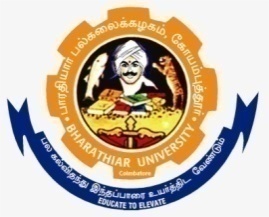 DEPARTMENT OF BUSINESS ADMINISTRATIONBharathiar University(A State University, Accredited with “A” Grade by NAAC and13th Rank among Indian Universities by MHRD-NIRF)Coimbatore- 641 046.   INDIABHARATHIAR UNIVERSITY: COIMBATORE 641046DEPARTMENT OF BUSINESS ADMINISTRATIONPROGRAMME EDUCATIONAL OBJECTIVES:PROGRAMME OUTCOMESAt the end of the programme the learner will be able toPROGRAMSPECIFICOUTCOMESBHARATHIAR UNIVERSITY, COIMBATORE-641 046(For the students admitted from the academic year 2022-2023 onwards)SCHEME OF EXAMINATIONS – CBCS PatternB.B.A. (Computer Application) Curriculum (Affiliated Colleges)^ Refer the detailed note on this curricular aspect@ No University Examinations. Only Continuous Internal Assessment (CIA) University Examination – Refer the detailed note on this curricular component. ^ Refer the detailed note on this curricular aspect@ No University Examinations. Only Continuous Internal Assessment (CIA) University Examination – Refer the detailed note on this curricular component. # No Continuous Internal Assessment (CIA). Only University Examinations.Project Work & Viva-Voce: Project Work-30 marks CIA. Viva-Voce: 45 marks, of which 15 marks for project report and 30 marks for viva voce examination by both internal and external examiners* English II-  University semester examination will be conducted for 50 marks (As per existing pattern of Examination) and it will be converted for 25 marks.** Naan Mudhalvan- Skill Courses- 25 marks will be assessed by Industry and Internal 25 marks will be assessed by the respective Course teacher.Skill Based Subject: (Campus to Corporate &Soft Skills for Business) 3 & 4:  CIA= 30 marks, Record Note =15 marks, Viva voce 30 marks (Internal and external examiner) For Institutional Training, CIA = 25 Marks, Viva-Voce = 25 marks (Internal and External examiner)$ Industrial Visit MandatoryMapping with Programme Outcomes*S-Strong; M-Medium; L-LowMapping with Programme Outcomes*S-Strong; M-Medium; L-LowMapping with Programme OutcomesMapping with Programme Outcomes*S-Strong; M-Medium; L-LowMapping with Programme Outcomes*S-Strong; M-Medium; L-LowMapping with Programme OutcomesMapping with Programme Outcomes*S-Strong; M-Medium; L-LowMapping with Programme Outcomes*S-Strong; M-Medium; L-LowMapping with Programme OutcomesS -Strong M-Medium; L-LowMapping with Programme Outcomes*S-Strong; M-Medium; L-LowPC SOFTWARE (MS-OFFICE) PRACTICALLIST OF PRACTICALSMS Word:1) Type a passage (A4 Page, Times New Roman Font Style, 12 Size Font). Save your document in a specified location. (Say, D:\BBA\MSOffice\.docx). Save the same file with other name in different location using Save As dialogue box and also Open and View the document saved.2) Type a simple matter, check spelling and grammar (use Auto Correct and Auto Text features), bullets and numbering list items, align the text to left, right, justify and centre.3) Prepare a neatly aligned, error free document, add header and footer, also perform find and replace operation and define bookmarks.4) Write any 10 Management Quotes and then change the font, style, color and size of each sentence. Make each one different than previous and next.5) Prepare a job application letter enclosing your bio-data (with neat alignment and using tab setting).6) Take a double column newspaper and design or create similar paragraph style in the word document7) Design E-book cover pages / Magazine / books front/back page using cover page option in Insert Menu. You can assume your college or department in-house magazines.8) Create Business Cards using Shapes, text, and colors. Assume your own company and simply try out a logo too for the same.9) Use smart art and create organization charts with at least 3 levels.10) Make books content page or index page (first line indent, hanging indent and the perfect useof ruler bar)11) Insert Image into the shape. Type a title for the page and apply Styles to the same.12) Write at least dozen mathematical/ statistical formulae known to you and key in the same in MS word.13) Take a double column newspaper and design or create similar paragraph style in the word document.14) Type at least one A4 page with relevant matter to demonstrate superscript, subscript, specialcharacters (such as temp °C, rupee symbol `, Etc.,).15) Create a table in MS Excel with an address (list containing Designation, Name of the Company, Address, Place, PIN). Let it have ten addresses. Use this list for mail merges in a letter developed using MS Word. MS-PowerPoint:1) Have a PowerPoint presentation for a seminar which you are handling for your classmates.2) Design an advertisement campaign with minimum three slides.3) Prepare a power point presentation with at least three slides for Department inaugural function4) Prepare slides with various features such as charts from Excel, clip arts from hard disc, and animated themes to demonstrate your expertise in using various features included in MS PowerPoint.MS-Excel:1) Create an excel worksheet containing monthly Sales Details of five companies.2) Prepare a list of students with their marks out of 1200. Find the percentage. Count how many scored more than 60%. Also count the number of students secured between 50% and 60% and create a chart to depict clearly.3) Enter the name, relationship and date of birth of your family members and relatives in a MS Excel worksheet. Calculate their age as of today and arrange them either in descending or ascending order. (ensure to have at least ten entries). Assuming their weight (kg) and height (cm), find out their BMI by using formula.4) Create a table of your friends with their mobile number and mail id. Also add their date of birth. Find out the number of days left to celebrate their birthday and arrange their names in this order. Create a pie chart indicating the number of birth days in each month.MS-Access:1) Use simple commands to perform sorting on name, designation, department and mobile number of employee’s database and Address printing using label format.2) Create an Access database named Student_Records.accdb. Assume the required data. Open the Students table in datasheet view and enter the new students either by navigating to the empty field or using the 'New record' button.3) Create a form to enter inventory related data of a supermarketand generate stock report at the end of the day.4)Create an Address Database of the companies in your area. Design a form to enter new datainto the database.Mapping with Programme Outcomes*S-Strong; M-Medium; L-Low                      SEMESTER IVMapping with Programme OutcomesS–Strong; M-Medium; L-LowMapping with Programme OutcomesS – Strong; M-Medium; L-LowMapping with Programme OutcomesS – Strong; M-Medium; L-LowLIST OF TALLY PRACTICAL PROGRAMMES1. Create a new company – name and other relevant details and configure the company 2. Journalizing 3. Posting into ledger (with and without predefined groups)4. Configuring, creating, displaying, altering and cancellation of Vouchers5. Trail balance 6. Final accounts- trading account- profit and loss account and balance sheet7. Final accounts with adjustments 8. Rectification off error 9. Show the cash, bank and other subsidiary books of the company. 10. Show the Day Book. 11. Integrate stock and inventory details (stock groups/ categories/measurement units)12. Stock summary 13. Bank reconciliation statement 14. Enable VAT in Tally and VAT Computation & other statutory compliance capabilities15. Integrate pay-roll systemMapping with Programme OutcomesS – Strong; M-Medium; L-LowSEMESTER –VMapping with Programme Outcomes*S-Strong; M-Medium; L-LowMappingwithProgrammeOutcomes*S-Strong;M-Medium;L-LowMapping with Programme Outcomes*S-Strong; M-Medium; L-LowMapping with Programme Outcomes (*S-Strong; M-Medium; L-Low)                        SEMESTER –VIMappingwithProgrammeOutcomes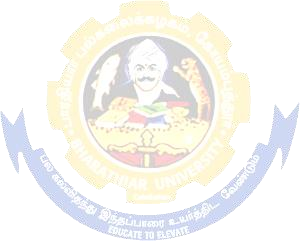 *S-Strong;M-Medium;L-LowMapping with Programme Outcomes*S-Strong; M-Medium; L-LowMapping with Programme Outcomes*S-Strong; M-Medium; L-LowBachelor of Business Administration (BBA) ALL streamsSkill Based Subjects3& 4Curriculum FrameworkNeed for the courseIn order to effectively deploy the graduates for productive purposes of the society at large, it is imperative that the learners should equip themselves with effective communication skills. The lack of which could be a serious concern to all concerned. Developing explicitly this skill-set will definitely help in all other aspects such as learning the subjects, getting employment, excelling in higher studies. The need of the hour, therefore, is ensure adequate communicative power to empower the youth in all their spheres. The newly introduced subjects are communicative skill-set builders. Only with the whole-hearted support of the teaching fraternity, these practices-driven and exercises-oriented subjects can achieve the stated objectives.Course Content: Skill Based SubjectMapping with Programme Outcomes*S-Strong; M-Medium; L-LowCourse Content: Skill Based SubjectMapping with Programme Outcomes*S-Strong; M-Medium; L-LowSKILL BASED SUBJECTS EVALUATION METHODEvaluation MethodThere shall be a university-approved comprehensive viva-voce examination at the end of each semester to orally and individually test the learner’s extent of attainment in the various metrics specified for each subject of the curriculum.Students shall maintain a Skill Development Record Note (SDRN) individually for the purpose of these oral examinations separately for each semester; and the institution may design a uniform SDRN for this purpose.Maintenance grades shall be awarded by the internal faculty for the SDRNs on a continuous and comprehensive way.SDRN shall also be evaluated jointly with an external examiner during the viva-voce examination.The viva-voce examination with University-appointed external examiner contains a group-administered paper-pencil test and an individualized face-to-face oral examination for about 5-7 minutes per candidate. Hence, in a three-hour session, limit the maximum number of candidates to twenty per session.Skill Based Subject: (Campus to Corporate & Soft Skills for Business) 3 & 4:  CIA= 30 marks, Record Note =15 marks, Viva voce 30 marks (Internal and external examiner) The following table gives the metrics to be evaluated in the viva-voce exam with the weightage [in marks] to be assigned for each criterion.A noteVarious activities /practices/games and role-plays adopted in this skill development subjects are to be recorded in the SDRN. The aforesaid aspects are only guidelines and it may be altered/added/deleted to suit the ground realities. The above listed delivery strategies are purely suggestive and situational demands may warrant a distinctive and unique approach which can be adopted to suit the local conditions. Such practices may be documented and shared among the colleagues so that novel and new methods of this skill-builder can be spread to all concerned. However, ensure the fulfillment of the objectives to get the desired learning outcomes.The industry attachment cum training program (during the IV semester vacation) may be twinned with this skill curriculum by means of suitable instruction to the students at the college level.SUGGESTED BOOKS FOR REFERENCEStudy Guides Basic Business Communication: Skills for Empowering the Internet Generation by Lesikar&Flatley.Business Communication: The Real World and Your Career. By SeguinBusiness Communication: Process and Product by Mary Ellen Gaffe and Dana LoewyContemporary English Grammar, Structure and composition By David Green - MacmillanCreative English communication by N. Krishna swami and T. ShiromaGood English in Business A P H Publishers.Getting from College to Career: Your Essential Guide to Succeeding in the Real World by Lindsey PollackSoft Skills Enhancing Employability: Connecting Campus With Corporate by M.S. Rao. I.K. InternationalEffective Communication and Soft Skills by BhavnagarSpoken English – A self-learning Guide to Conversation Practice (Audio) by V. Sasikumar, P.V. Dhamija.Sparkplug to Creative Communication (eBook) by Littleton, JohnLet's Talk: Negotiation & Communication at the Workplace by MuktaMahajaniThe Power of Focus for College Students by Luc D'Abadie, Les Hewitt, Andrew Hewitt (Health Communications - 2005)The Power of Focus for College Students by Trump Donald (Westland - 2006)Enhancing Employability @ Soft Skills by VarmaPersonality Development and Soft Skills by Barun K MitraINSTITUTIONAL TRAINING *Curricular note on Skill enhancing core paper with Internal and External evaluation for 50 marks (2 Credits) for ALL streams of BBA.Aims: The purpose of this skill enhancing (Training) core paper is to bridge the theoretical fundamentals with that of actual practice and to inculcate a spirit of inquiry & research rigor to investigate the nuances that go into the working of industry at large. Apartfrom adapting as team-worker, students are expected to gather, filter the required information and report the dynamics of the chosen industry in a standardized format.Process: Colleges may institute MoU/Collaborative initiative with firms in their locality to get the consent and to make the training more purposeful. Every student, individually or in a group not exceeding three, shall undergo a four-week [a minimum of twenty working days] training in any organization [size, type and location to be specified by the respective college] of his/her choice during the vacation between fourth and fifth semester. In case of insufficient vacation, college level adjustments can be made to facilitate the students on training.Prior permission may be obtained from the organization in advance by the students concerned and information shall be passed onto the colleges thus enabling the training supervision by the concerned faculties authorized by the college.Weekly postal or electronic reporting should be obtained to ensure coherent and comprehensive training during the training period. A final report [Institutional Training Record – ITR] containing the introduction of the industry, the profile of the company and a valid conclusion indicating the benefits of the training shall be given not exceeding 30 [A4] pages [in a spiral- bound form/pre-printed record designed for this purpose].Reporting Proforma: The profile of the company may include the organization-chart, people involved in key-positions, year of establishment and growth pattern (for at least five years), the products dealt and market to which it caters to, sales turn-over, market share [for last three years], competitors’ details, number of employees and their brief profile, share capital&Share holding pattern, market capitalization (in case of listed public company), group companies, if any, awards & recognitions (if any received), litigations, if any involved and so on.Evaluation Method:There shall be a university-approved comprehensive viva-voce examination at the end of fifth semester.Students shall maintain a [Institutional Training Record – ITR] individually for the purpose of the oral examinations.ITR shall also be evaluated jointly internal with an external examiner during the viva- voce examination.For Institutional Training, CIA = 25 Marks, Viva-Voce = 25 marks (Internal and External examiner)Elective IMapping with Programme Outcomes*S-Strong; M-Medium; L-LowMapping with Programme Outcomes*S-Strong; M-Medium; L-LowMappingwithProgrammeOutcomes*S-Strong;M-Medium;L-LowMapping with Programme Outcomes*S-Strong; M-Medium; L-LowMapping with Programme Outcomes*S-Strong; M-Medium; L-LowElective IIMapping with Programme Outcomes*S-Strong; M-Medium; L-LowMapping with Programme Outcomes*S-Strong; M-Medium; L-LowMapping with Programme Outcomes*S-Strong; M-Medium; L-LowMapping with Programme Outcomes*S-Strong; M-Medium; L-LowMapping with Programme Outcomes*S-Strong; M-Medium; L-LowElective IIIMapping with Programme Outcomes*S-Strong; M-Medium; L-LowMapping with Programme Outcomes*S-Strong; M-Medium; L-LowMapping with Programme Outcomes*S-Strong; M-Medium; L-LowMapping with Programme Outcomes*S-Strong; M-Medium; L-LowPEO1Graduates will be capable of making a positive contribution to business, trade and industry in the national and global context in the IT era.PEO2Graduates will be able to apply frameworks and tools to arrive at informedDecisions in profession and practice, striking a balance between business and social dimensions.PEO3Graduates will have a solid foundation to pursue professional careers and take up higher learning courses such as MBA, MCA, MCM, MMM as well as research.PEO4Graduates with a flair of self-employment will be able to initiate and buildupon entrepreneurial ventures or demonstrate intraprenuership for their employer organizations.PEO5Graduate will recognize the need for adapting to change and have the aptitude and ability to engage in independent and life – long learning in the broadest context of socio-economic, technological and global change.PO1Develop the knowledge, skill and attitude to creatively and systematically apply the principles and practices of management, accountancy, finance, business law, statistics, HR, operations and IT to management problems and work effectively in modern day business and non-business organizations.PO2Develop fundamental in-depth knowledge and understanding of the principles, concepts, values, substantive rules and development of the core areas of business such as finance, accounting, marketing, HR, operations along with the tools such as Tally, MS Excel, MS Office, etc.PO3Demonstrate the critical thinking mindset and the ability to identify and formulate research problems, research literature, design tools, analyze and interpret data, and synthesize the information to provide valid conclusionsand contextual approaches across a variety of subject matter.PO4Exhibit self-confidence and awareness of general issues prevailing in the society and communicate effectively with the accounting, commerce, management, business, professional fraternity and with society at large through digital and non-digital mediums and using a variety of modes suchas effective reports & documentation, effective presentations, and give and receive clear instructions.PO5Function effectively as an individual and as a member or leader in teams, and in multidisciplinary settings by demonstrating life skills, coping skills and human values.PO6Analyse the sampling techniques of collecting primary and secondary data and tools and techniques of data. PO7Understand the methods of collecting primary and secondary data. Construction of scaling techniques and Determine the steps involved in design of questionnaire.Analyse and preparation of project report for the Functional areas of research.PO8Determine the functional areas of management such as Production, purchasing, marketing, sales, advertising, finance, human resource system, Industry 4.0Understand the SERQUAL of the various service industries.PO9Analyse the various aspect of business research in the area of marketing, human resource and Finance.PO10Analyse the various financial and accounting concept including Balance sheet , trial balance, etc.,PSO 1 :Understand of the corporate world PSO 2 :Analyse the theoretical knowledge with the practical aspects of Organizational setting and techniques or management.PSO 3 :Determine conceptual and analytical abilities required for effective decision making. PSO 4 :Understand the dynamic and complex working environment of Business. PSO 5 :Understand the problems faced by the business sector in the Current scenario. PSO 6 :Analyse the ups and downs of the stock market. PSO 7 :Understand the rapid changes of financial services include banking and insurance sectors. PSO 8 :Understand the micro and macro marketing environment. PSO 9 :Understand the international trade procedure and documentation.PSO 10 :Understand the Forms of business organization. PSO 11 :Understand the business correspondence and communication.PSO 12 :Determine the organizational behaviour and its conflict. PartPartStudy ComponentsCourse TitleIns. Hrs. /WeekExaminationsExaminationsExaminationsExaminationsExaminationsCreditsPartPartStudy ComponentsCourse TitleIns. Hrs. /WeekDur.Hrs.CIACIAMarksTotalMarksCreditsSEMESTER –ISEMESTER –ISEMESTER –ISEMESTER –ISEMESTER –ISEMESTER –ISEMESTER –ISEMESTER –ISEMESTER –ISEMESTER –ISEMESTER –IIILanguage-ILanguage-I635050501004IIIIEnglish-IEnglish-I635050501004IIIIIICore I – Principles of ManagementCore I – Principles of Management535050501004IIIIIICore II –Basics of Business and Business Environment Core II –Basics of Business and Business Environment 53303045753IIIIIIAllied Paper I – Mathematics and Statistics for ManagementAllied Paper I – Mathematics and Statistics for Management635050501004IVIVEnvironmental Studies #Environmental Studies #2---50502TOTALTOTALTOTALTOTAL3052521SEMESTER –IISEMESTER –IISEMESTER –IISEMESTER –IISEMESTER –IISEMESTER –IISEMESTER –IISEMESTER –IISEMESTER –IISEMESTER –IISEMESTER –IIIILanguage-IILanguage-II635050501004IIIIEnglish-IIEnglish-II3325252550*2IVIVSkill Based Subject-1Naan Mudhalvan: Language Proficiency for Employability.   http://kb.naanmudhalvan.in/Special:Filepath/Cambridge_Course_Details.pdfSkill Based Subject-1Naan Mudhalvan: Language Proficiency for Employability.   http://kb.naanmudhalvan.in/Special:Filepath/Cambridge_Course_Details.pdf3325252550**2IIIIIICore III – Organizational BehaviorCore III – Organizational Behavior53303045 753IIIIIICore IV – Economics for ExecutivesCore IV – Economics for Executives635050501004IIIIIIAllied Paper II –Quantitative Techniques for ManagementAllied Paper II –Quantitative Techniques for Management535050501004IVIVValue Education – Human Rights #Value Education – Human Rights #2---50502TOTALTOTALTOTALTOTAL3052521SEMESTER –IIISEMESTER –IIISEMESTER –IIISEMESTER –IIISEMESTER –IIISEMESTER –IIISEMESTER –IIISEMESTER –IIISEMESTER –IIISEMESTER –IIISEMESTER –IIIIILanguage IIILanguage III435050501004IIIIEnglish IIIEnglish III435050501004IIIIIICore V – Financial AccountingCore V – Financial Accounting43303045753IIIIIICore VI – Production and Materials ManagementCore VI – Production and Materials Management43303045753IIIIIICore VII – Marketing ManagementCore VII – Marketing Management43303045753IIIIIICore VIII - PC Software (MS Office ) – PracticalCore VIII - PC Software (MS Office ) – Practical43252525502IIIIIIAllied : III – Business LawAllied : III – Business Law43303045753IVIVTamil @ /Advanced Tamil # (or) Non-major elective-I Yoga for Human Excellence # / Women’s Rights Constitution of India #Tamil @ /Advanced Tamil # (or) Non-major elective-I Yoga for Human Excellence # / Women’s Rights Constitution of India #23--50502IVIVSkill Based Subject-2 : Naan Mudhalvan:  Digital skills for employability.http://kb.naanmudhalvan.in/Bharathiar_University_(BU)  Skill Based Subject-2 : Naan Mudhalvan:  Digital skills for employability.http://kb.naanmudhalvan.in/Bharathiar_University_(BU)  5050501002TOTALTOTALTOTALTOTAL3070026SEMESTER –IVSEMESTER –IVSEMESTER –IVSEMESTER –IVSEMESTER –IVSEMESTER –IVSEMESTER –IVSEMESTER –IVSEMESTER –IVSEMESTER –IVSEMESTER –IVII Language IV Language IV435050501004IIII English IV English IV435050501004IIIIIICore IX - Human Resource ManagementCore IX - Human Resource Management43303045753IIIIIICore X – Financial ManagementCore X – Financial Management43303045753IIIIIICore XI – Financial Accounting Package – Tally(Practical only)Core XI – Financial Accounting Package – Tally(Practical only)43303045753IIIIIIAllied : IV– Taxation Law and PracticeAllied : IV– Taxation Law and Practice53303045753IVIVSkill Based Subject-3 : Naan Mudhalvan – OfficeFundamentalshttp://kb.naanmudhalvan.in/Bharathiar_University_(BU)Skill Based Subject-3 : Naan Mudhalvan – OfficeFundamentalshttp://kb.naanmudhalvan.in/Bharathiar_University_(BU)3325252550**2IVIVTamil @ / Advanced Tamil #(or)Non-major elective-II : General Awareness #Tamil @ / Advanced Tamil #(or)Non-major elective-II : General Awareness #23--50502TOTALTOTALTOTALTOTAL3060024SEMESTER –VSEMESTER –VSEMESTER –VSEMESTER –VSEMESTER –VSEMESTER –VSEMESTER –VSEMESTER –VSEMESTER –VSEMESTER –VSEMESTER –VIIICore XII – Cost & Management AccountingCore XII – Cost & Management AccountingCore XII – Cost & Management Accounting635050501004IIICore XIII – Research Methods for ManagementCore XIII – Research Methods for ManagementCore XIII – Research Methods for Management635050501004IIICore XIV– Internet and Web Page Design (Theory)Core XIV– Internet and Web Page Design (Theory)Core XIV– Internet and Web Page Design (Theory)535050501004IIICore XV – Internet and Web Page Design Programming Laboratory (Practical)Core XV – Internet and Web Page Design Programming Laboratory (Practical)Core XV – Internet and Web Page Design Programming Laboratory (Practical)535050501004IIISkill Enhancer: Institutional Training ^Skill Enhancer: Institutional Training ^Skill Enhancer: Institutional Training ^--252525502IIIElective –I:Elective –I:Elective –I:535050501004IVSkill Based Subject -4 : Campus to Corporate ^Skill Based Subject -4 : Campus to Corporate ^Skill Based Subject -4 : Campus to Corporate ^33304545753IVSkill Based Subject 5 : Naan Mudhalvan: Management and market strategies for employabilityhttp://kb.naanmudhalvan.in/Bharathiar_University_(BU)Skill Based Subject 5 : Naan Mudhalvan: Management and market strategies for employabilityhttp://kb.naanmudhalvan.in/Bharathiar_University_(BU)Skill Based Subject 5 : Naan Mudhalvan: Management and market strategies for employabilityhttp://kb.naanmudhalvan.in/Bharathiar_University_(BU)5050501002TOTALTOTALTOTALTOTAL3072527SEMESTER –VISEMESTER –VISEMESTER –VISEMESTER –VISEMESTER –VISEMESTER –VISEMESTER –VISEMESTER –VISEMESTER –VISEMESTER –VISEMESTER –VIIIICore XVI – Entrepreneurship and Small Business Management Core XVI – Entrepreneurship and Small Business Management Core XVI – Entrepreneurship and Small Business Management 635050501004IIICore XVII–RDBMS & Oracle ProgrammingCore XVII–RDBMS & Oracle ProgrammingCore XVII–RDBMS & Oracle Programming635050501004IIICore XVIII–RDBMS & Oracle Programming-PracticalCore XVIII–RDBMS & Oracle Programming-PracticalCore XVIII–RDBMS & Oracle Programming-Practical635050501004IIIElective –II :Elective –II :Elective –II :33304545753IIIElective –III :Elective –III :Elective –III :33304545753IVSkill Based Subject –6 : Soft Skills for Business ^Skill Based Subject –6 : Soft Skills for Business ^Skill Based Subject –6 : Soft Skills for Business ^33304545753IVSkill Based Subject 7: Naan Mudhalvan- Fintech Course  (Capital Markets / Digital Marketing / Operational Logistics)  http://kb.naanmudhalvan.in/Bharathiar_University_(BU)Skill Based Subject 7: Naan Mudhalvan- Fintech Course  (Capital Markets / Digital Marketing / Operational Logistics)  http://kb.naanmudhalvan.in/Bharathiar_University_(BU)Skill Based Subject 7: Naan Mudhalvan- Fintech Course  (Capital Markets / Digital Marketing / Operational Logistics)  http://kb.naanmudhalvan.in/Bharathiar_University_(BU)3325252550**2VExtension Activities @Extension Activities @Extension Activities @--50--502TOTALTOTALTOTAL3062525TOTALTOTALTOTAL--3700144ListofElectivepapers(Collegescan chooseanyoneof the paperaselectives)ListofElectivepapers(Collegescan chooseanyoneof the paperaselectives)ListofElectivepapers(Collegescan chooseanyoneof the paperaselectives)Elective–IAIntellectual Property Rights.Elective–IBModern Office ManagementElective–ICAdvertising and Sales Promotion.Elective–IDIntroductiontoERPElective–IEApplication of IT in BusinessElective–IIAConsumer BehaviourElective–IIBIndustrial Relations and Labour LawsElective–IICInsurance Principles and PracticeElective–IIDVisualBasic TheoryElective–IIEBig Data Analytics
Elective- IIIAE–Commerce
Elective- IIIBProjectWork &Viva-Voce
Elective- IIICMultimedia 
Elective- IIIDDesign Thinking 
Elective- IIIEArtificial IntelligenceSEMESTER –ILanguage-IEnglish-ICore I – Principles of ManagementCore II –Basics of Business and Business Environment Allied Paper I – Mathematics and Statistics for ManagementEnvironmental Studies #Course CodeCourse CodeCourse CodePRINCIPLES OF MANAGEMENTFor BBA/BBA(CA)/BBA(IB)/BBA( RM)LLTTPCCore –ICore –ICore –ICore –I---Pre-requisitePre-requisitePre-requisitePre-requisite+2 CommerceSyllabusVersionSyllabusVersionSyllabusVersionFirstFirstFirstCourse Objectives:Course Objectives:Course Objectives:Course Objectives:Course Objectives:Course Objectives:Course Objectives:Course Objectives:Course Objectives:Course Objectives:Course Objectives:ToinculcatethestudentswiththeKnowledgeandUnderstandingoftheprinciplesofmanagement and toenablethestudentstogainvaluableinsightintotheworkingofbusiness.Thecoursewill review the evolution of management thoughts, functions and practices through the focus on Indian experiences, approaches and cases.ToinculcatethestudentswiththeKnowledgeandUnderstandingoftheprinciplesofmanagement and toenablethestudentstogainvaluableinsightintotheworkingofbusiness.Thecoursewill review the evolution of management thoughts, functions and practices through the focus on Indian experiences, approaches and cases.ToinculcatethestudentswiththeKnowledgeandUnderstandingoftheprinciplesofmanagement and toenablethestudentstogainvaluableinsightintotheworkingofbusiness.Thecoursewill review the evolution of management thoughts, functions and practices through the focus on Indian experiences, approaches and cases.ToinculcatethestudentswiththeKnowledgeandUnderstandingoftheprinciplesofmanagement and toenablethestudentstogainvaluableinsightintotheworkingofbusiness.Thecoursewill review the evolution of management thoughts, functions and practices through the focus on Indian experiences, approaches and cases.ToinculcatethestudentswiththeKnowledgeandUnderstandingoftheprinciplesofmanagement and toenablethestudentstogainvaluableinsightintotheworkingofbusiness.Thecoursewill review the evolution of management thoughts, functions and practices through the focus on Indian experiences, approaches and cases.ToinculcatethestudentswiththeKnowledgeandUnderstandingoftheprinciplesofmanagement and toenablethestudentstogainvaluableinsightintotheworkingofbusiness.Thecoursewill review the evolution of management thoughts, functions and practices through the focus on Indian experiences, approaches and cases.ToinculcatethestudentswiththeKnowledgeandUnderstandingoftheprinciplesofmanagement and toenablethestudentstogainvaluableinsightintotheworkingofbusiness.Thecoursewill review the evolution of management thoughts, functions and practices through the focus on Indian experiences, approaches and cases.ToinculcatethestudentswiththeKnowledgeandUnderstandingoftheprinciplesofmanagement and toenablethestudentstogainvaluableinsightintotheworkingofbusiness.Thecoursewill review the evolution of management thoughts, functions and practices through the focus on Indian experiences, approaches and cases.ToinculcatethestudentswiththeKnowledgeandUnderstandingoftheprinciplesofmanagement and toenablethestudentstogainvaluableinsightintotheworkingofbusiness.Thecoursewill review the evolution of management thoughts, functions and practices through the focus on Indian experiences, approaches and cases.ToinculcatethestudentswiththeKnowledgeandUnderstandingoftheprinciplesofmanagement and toenablethestudentstogainvaluableinsightintotheworkingofbusiness.Thecoursewill review the evolution of management thoughts, functions and practices through the focus on Indian experiences, approaches and cases.ToinculcatethestudentswiththeKnowledgeandUnderstandingoftheprinciplesofmanagement and toenablethestudentstogainvaluableinsightintotheworkingofbusiness.Thecoursewill review the evolution of management thoughts, functions and practices through the focus on Indian experiences, approaches and cases.Expected Course Outcomes:Expected Course Outcomes:Expected Course Outcomes:Expected Course Outcomes:Expected Course Outcomes:Expected Course Outcomes:Expected Course Outcomes:Expected Course Outcomes:Expected Course Outcomes:Expected Course Outcomes:Expected Course Outcomes:On the successful completion of the course, student will be able to:On the successful completion of the course, student will be able to:On the successful completion of the course, student will be able to:On the successful completion of the course, student will be able to:On the successful completion of the course, student will be able to:On the successful completion of the course, student will be able to:On the successful completion of the course, student will be able to:On the successful completion of the course, student will be able to:On the successful completion of the course, student will be able to:On the successful completion of the course, student will be able to:On the successful completion of the course, student will be able to:11Examine and explain the management evolution and how it will affect futuremanagers.Examine and explain the management evolution and how it will affect futuremanagers.Examine and explain the management evolution and how it will affect futuremanagers.Examine and explain the management evolution and how it will affect futuremanagers.Examine and explain the management evolution and how it will affect futuremanagers.Examine and explain the management evolution and how it will affect futuremanagers.Examine and explain the management evolution and how it will affect futuremanagers.K1K122Estimate the conceptual framework of planning and decision-making in day to day life.Estimate the conceptual framework of planning and decision-making in day to day life.Estimate the conceptual framework of planning and decision-making in day to day life.Estimate the conceptual framework of planning and decision-making in day to day life.Estimate the conceptual framework of planning and decision-making in day to day life.Estimate the conceptual framework of planning and decision-making in day to day life.Estimate the conceptual framework of planning and decision-making in day to day life.K2K233Explain the various managerial functions to achieve the goals and objectives ofthe organization.Explain the various managerial functions to achieve the goals and objectives ofthe organization.Explain the various managerial functions to achieve the goals and objectives ofthe organization.Explain the various managerial functions to achieve the goals and objectives ofthe organization.Explain the various managerial functions to achieve the goals and objectives ofthe organization.Explain the various managerial functions to achieve the goals and objectives ofthe organization.Explain the various managerial functions to achieve the goals and objectives ofthe organization.K1K144Analyze the theories of motivation, leadership and communication in a variety of circumstances and management practices in organizations.Analyze the theories of motivation, leadership and communication in a variety of circumstances and management practices in organizations.Analyze the theories of motivation, leadership and communication in a variety of circumstances and management practices in organizations.Analyze the theories of motivation, leadership and communication in a variety of circumstances and management practices in organizations.Analyze the theories of motivation, leadership and communication in a variety of circumstances and management practices in organizations.Analyze the theories of motivation, leadership and communication in a variety of circumstances and management practices in organizations.Analyze the theories of motivation, leadership and communication in a variety of circumstances and management practices in organizations.K4K455Identify and explain the importance of the management process and identify some of the key skills required for the contemporary management practice.Identify and explain the importance of the management process and identify some of the key skills required for the contemporary management practice.Identify and explain the importance of the management process and identify some of the key skills required for the contemporary management practice.Identify and explain the importance of the management process and identify some of the key skills required for the contemporary management practice.Identify and explain the importance of the management process and identify some of the key skills required for the contemporary management practice.Identify and explain the importance of the management process and identify some of the key skills required for the contemporary management practice.Identify and explain the importance of the management process and identify some of the key skills required for the contemporary management practice.K3K3K1 - Remember; K2 - Understand; K3 - Apply; K4 - Analyze; K5 - Evaluate; K6 – CreateK1 - Remember; K2 - Understand; K3 - Apply; K4 - Analyze; K5 - Evaluate; K6 – CreateK1 - Remember; K2 - Understand; K3 - Apply; K4 - Analyze; K5 - Evaluate; K6 – CreateK1 - Remember; K2 - Understand; K3 - Apply; K4 - Analyze; K5 - Evaluate; K6 – CreateK1 - Remember; K2 - Understand; K3 - Apply; K4 - Analyze; K5 - Evaluate; K6 – CreateK1 - Remember; K2 - Understand; K3 - Apply; K4 - Analyze; K5 - Evaluate; K6 – CreateK1 - Remember; K2 - Understand; K3 - Apply; K4 - Analyze; K5 - Evaluate; K6 – CreateK1 - Remember; K2 - Understand; K3 - Apply; K4 - Analyze; K5 - Evaluate; K6 – CreateK1 - Remember; K2 - Understand; K3 - Apply; K4 - Analyze; K5 - Evaluate; K6 – CreateK1 - Remember; K2 - Understand; K3 - Apply; K4 - Analyze; K5 - Evaluate; K6 – CreateK1 - Remember; K2 - Understand; K3 - Apply; K4 - Analyze; K5 - Evaluate; K6 – CreateUnit:1Unit:1Unit:1FUNCTIONS OF MANAGEMENTFUNCTIONS OF MANAGEMENTFUNCTIONS OF MANAGEMENTOverview of Management: Definition –Nature and scope of management-Importance - skills of managers–Levels of Management-Functional areas of management- Evolution of Management thoughts: Contribution of F.W. Taylor, Henri Fayol, Elton Mayo, Peter F. Drucker‘s -Management: a science or an art?.Overview of Management: Definition –Nature and scope of management-Importance - skills of managers–Levels of Management-Functional areas of management- Evolution of Management thoughts: Contribution of F.W. Taylor, Henri Fayol, Elton Mayo, Peter F. Drucker‘s -Management: a science or an art?.Overview of Management: Definition –Nature and scope of management-Importance - skills of managers–Levels of Management-Functional areas of management- Evolution of Management thoughts: Contribution of F.W. Taylor, Henri Fayol, Elton Mayo, Peter F. Drucker‘s -Management: a science or an art?.Overview of Management: Definition –Nature and scope of management-Importance - skills of managers–Levels of Management-Functional areas of management- Evolution of Management thoughts: Contribution of F.W. Taylor, Henri Fayol, Elton Mayo, Peter F. Drucker‘s -Management: a science or an art?.Overview of Management: Definition –Nature and scope of management-Importance - skills of managers–Levels of Management-Functional areas of management- Evolution of Management thoughts: Contribution of F.W. Taylor, Henri Fayol, Elton Mayo, Peter F. Drucker‘s -Management: a science or an art?.Overview of Management: Definition –Nature and scope of management-Importance - skills of managers–Levels of Management-Functional areas of management- Evolution of Management thoughts: Contribution of F.W. Taylor, Henri Fayol, Elton Mayo, Peter F. Drucker‘s -Management: a science or an art?.Overview of Management: Definition –Nature and scope of management-Importance - skills of managers–Levels of Management-Functional areas of management- Evolution of Management thoughts: Contribution of F.W. Taylor, Henri Fayol, Elton Mayo, Peter F. Drucker‘s -Management: a science or an art?.Overview of Management: Definition –Nature and scope of management-Importance - skills of managers–Levels of Management-Functional areas of management- Evolution of Management thoughts: Contribution of F.W. Taylor, Henri Fayol, Elton Mayo, Peter F. Drucker‘s -Management: a science or an art?.Overview of Management: Definition –Nature and scope of management-Importance - skills of managers–Levels of Management-Functional areas of management- Evolution of Management thoughts: Contribution of F.W. Taylor, Henri Fayol, Elton Mayo, Peter F. Drucker‘s -Management: a science or an art?.Overview of Management: Definition –Nature and scope of management-Importance - skills of managers–Levels of Management-Functional areas of management- Evolution of Management thoughts: Contribution of F.W. Taylor, Henri Fayol, Elton Mayo, Peter F. Drucker‘s -Management: a science or an art?.Overview of Management: Definition –Nature and scope of management-Importance - skills of managers–Levels of Management-Functional areas of management- Evolution of Management thoughts: Contribution of F.W. Taylor, Henri Fayol, Elton Mayo, Peter F. Drucker‘s -Management: a science or an art?.Unit:2Unit:2Unit:2PLANNINGPLANNINGPLANNINGPlanning: Definition -Nature and purpose – Planning process – Importance of planning –types of plan-Decision making - Definition –steps and process and various types of decisions.Planning: Definition -Nature and purpose – Planning process – Importance of planning –types of plan-Decision making - Definition –steps and process and various types of decisions.Planning: Definition -Nature and purpose – Planning process – Importance of planning –types of plan-Decision making - Definition –steps and process and various types of decisions.Planning: Definition -Nature and purpose – Planning process – Importance of planning –types of plan-Decision making - Definition –steps and process and various types of decisions.Planning: Definition -Nature and purpose – Planning process – Importance of planning –types of plan-Decision making - Definition –steps and process and various types of decisions.Planning: Definition -Nature and purpose – Planning process – Importance of planning –types of plan-Decision making - Definition –steps and process and various types of decisions.Planning: Definition -Nature and purpose – Planning process – Importance of planning –types of plan-Decision making - Definition –steps and process and various types of decisions.Planning: Definition -Nature and purpose – Planning process – Importance of planning –types of plan-Decision making - Definition –steps and process and various types of decisions.Planning: Definition -Nature and purpose – Planning process – Importance of planning –types of plan-Decision making - Definition –steps and process and various types of decisions.Planning: Definition -Nature and purpose – Planning process – Importance of planning –types of plan-Decision making - Definition –steps and process and various types of decisions.Planning: Definition -Nature and purpose – Planning process – Importance of planning –types of plan-Decision making - Definition –steps and process and various types of decisions.Unit: 3Unit: 3Unit: 3ORGANIZINGORGANIZINGORGANIZINGOrganizing: Definition -Types of organization – Organizational structure –Span of control – use of staff units and committees. Delegation: Delegation and Centralization. Centralization and Decentralization – Staffing: Definition- Sources of recruitment – Selection-Definition - processTraining-Definition-Types.Organizing: Definition -Types of organization – Organizational structure –Span of control – use of staff units and committees. Delegation: Delegation and Centralization. Centralization and Decentralization – Staffing: Definition- Sources of recruitment – Selection-Definition - processTraining-Definition-Types.Organizing: Definition -Types of organization – Organizational structure –Span of control – use of staff units and committees. Delegation: Delegation and Centralization. Centralization and Decentralization – Staffing: Definition- Sources of recruitment – Selection-Definition - processTraining-Definition-Types.Organizing: Definition -Types of organization – Organizational structure –Span of control – use of staff units and committees. Delegation: Delegation and Centralization. Centralization and Decentralization – Staffing: Definition- Sources of recruitment – Selection-Definition - processTraining-Definition-Types.Organizing: Definition -Types of organization – Organizational structure –Span of control – use of staff units and committees. Delegation: Delegation and Centralization. Centralization and Decentralization – Staffing: Definition- Sources of recruitment – Selection-Definition - processTraining-Definition-Types.Organizing: Definition -Types of organization – Organizational structure –Span of control – use of staff units and committees. Delegation: Delegation and Centralization. Centralization and Decentralization – Staffing: Definition- Sources of recruitment – Selection-Definition - processTraining-Definition-Types.Organizing: Definition -Types of organization – Organizational structure –Span of control – use of staff units and committees. Delegation: Delegation and Centralization. Centralization and Decentralization – Staffing: Definition- Sources of recruitment – Selection-Definition - processTraining-Definition-Types.Organizing: Definition -Types of organization – Organizational structure –Span of control – use of staff units and committees. Delegation: Delegation and Centralization. Centralization and Decentralization – Staffing: Definition- Sources of recruitment – Selection-Definition - processTraining-Definition-Types.Organizing: Definition -Types of organization – Organizational structure –Span of control – use of staff units and committees. Delegation: Delegation and Centralization. Centralization and Decentralization – Staffing: Definition- Sources of recruitment – Selection-Definition - processTraining-Definition-Types.Organizing: Definition -Types of organization – Organizational structure –Span of control – use of staff units and committees. Delegation: Delegation and Centralization. Centralization and Decentralization – Staffing: Definition- Sources of recruitment – Selection-Definition - processTraining-Definition-Types.Organizing: Definition -Types of organization – Organizational structure –Span of control – use of staff units and committees. Delegation: Delegation and Centralization. Centralization and Decentralization – Staffing: Definition- Sources of recruitment – Selection-Definition - processTraining-Definition-Types.Unit:4Unit:4Unit:4DIRECTINGDIRECTINGDIRECTINGDirecting: Definition -Nature and purpose of Directing - Principles – Motivation - Definition - Theories of Motivation (Maslow‘s, McGregor, ERG Theory, Herzberg two factor theory)– Leadership: Definition-Styles – Communication: Definition - Importance of Communication –Methods of Communication – Types – Barriers.Directing: Definition -Nature and purpose of Directing - Principles – Motivation - Definition - Theories of Motivation (Maslow‘s, McGregor, ERG Theory, Herzberg two factor theory)– Leadership: Definition-Styles – Communication: Definition - Importance of Communication –Methods of Communication – Types – Barriers.Directing: Definition -Nature and purpose of Directing - Principles – Motivation - Definition - Theories of Motivation (Maslow‘s, McGregor, ERG Theory, Herzberg two factor theory)– Leadership: Definition-Styles – Communication: Definition - Importance of Communication –Methods of Communication – Types – Barriers.Directing: Definition -Nature and purpose of Directing - Principles – Motivation - Definition - Theories of Motivation (Maslow‘s, McGregor, ERG Theory, Herzberg two factor theory)– Leadership: Definition-Styles – Communication: Definition - Importance of Communication –Methods of Communication – Types – Barriers.Directing: Definition -Nature and purpose of Directing - Principles – Motivation - Definition - Theories of Motivation (Maslow‘s, McGregor, ERG Theory, Herzberg two factor theory)– Leadership: Definition-Styles – Communication: Definition - Importance of Communication –Methods of Communication – Types – Barriers.Directing: Definition -Nature and purpose of Directing - Principles – Motivation - Definition - Theories of Motivation (Maslow‘s, McGregor, ERG Theory, Herzberg two factor theory)– Leadership: Definition-Styles – Communication: Definition - Importance of Communication –Methods of Communication – Types – Barriers.Directing: Definition -Nature and purpose of Directing - Principles – Motivation - Definition - Theories of Motivation (Maslow‘s, McGregor, ERG Theory, Herzberg two factor theory)– Leadership: Definition-Styles – Communication: Definition - Importance of Communication –Methods of Communication – Types – Barriers.Directing: Definition -Nature and purpose of Directing - Principles – Motivation - Definition - Theories of Motivation (Maslow‘s, McGregor, ERG Theory, Herzberg two factor theory)– Leadership: Definition-Styles – Communication: Definition - Importance of Communication –Methods of Communication – Types – Barriers.Directing: Definition -Nature and purpose of Directing - Principles – Motivation - Definition - Theories of Motivation (Maslow‘s, McGregor, ERG Theory, Herzberg two factor theory)– Leadership: Definition-Styles – Communication: Definition - Importance of Communication –Methods of Communication – Types – Barriers.Directing: Definition -Nature and purpose of Directing - Principles – Motivation - Definition - Theories of Motivation (Maslow‘s, McGregor, ERG Theory, Herzberg two factor theory)– Leadership: Definition-Styles – Communication: Definition - Importance of Communication –Methods of Communication – Types – Barriers.Directing: Definition -Nature and purpose of Directing - Principles – Motivation - Definition - Theories of Motivation (Maslow‘s, McGregor, ERG Theory, Herzberg two factor theory)– Leadership: Definition-Styles – Communication: Definition - Importance of Communication –Methods of Communication – Types – Barriers.Unit:5Unit:5Unit:5CONTROLLINGCONTROLLINGCONTROLLINGControlling: Meaning and importance of controlling–control process–Budgetary and non-Budgetary Control Techniques–Requisites of an effective control system–Relationship between planning and controlling – Need for co-ordination.Controlling: Meaning and importance of controlling–control process–Budgetary and non-Budgetary Control Techniques–Requisites of an effective control system–Relationship between planning and controlling – Need for co-ordination.Controlling: Meaning and importance of controlling–control process–Budgetary and non-Budgetary Control Techniques–Requisites of an effective control system–Relationship between planning and controlling – Need for co-ordination.Controlling: Meaning and importance of controlling–control process–Budgetary and non-Budgetary Control Techniques–Requisites of an effective control system–Relationship between planning and controlling – Need for co-ordination.Controlling: Meaning and importance of controlling–control process–Budgetary and non-Budgetary Control Techniques–Requisites of an effective control system–Relationship between planning and controlling – Need for co-ordination.Controlling: Meaning and importance of controlling–control process–Budgetary and non-Budgetary Control Techniques–Requisites of an effective control system–Relationship between planning and controlling – Need for co-ordination.Controlling: Meaning and importance of controlling–control process–Budgetary and non-Budgetary Control Techniques–Requisites of an effective control system–Relationship between planning and controlling – Need for co-ordination.Controlling: Meaning and importance of controlling–control process–Budgetary and non-Budgetary Control Techniques–Requisites of an effective control system–Relationship between planning and controlling – Need for co-ordination.Controlling: Meaning and importance of controlling–control process–Budgetary and non-Budgetary Control Techniques–Requisites of an effective control system–Relationship between planning and controlling – Need for co-ordination.Controlling: Meaning and importance of controlling–control process–Budgetary and non-Budgetary Control Techniques–Requisites of an effective control system–Relationship between planning and controlling – Need for co-ordination.Controlling: Meaning and importance of controlling–control process–Budgetary and non-Budgetary Control Techniques–Requisites of an effective control system–Relationship between planning and controlling – Need for co-ordination.Unit:6Unit:6Unit:6Contemporary IssuesContemporary IssuesContemporary IssuesExpert lectures, online seminars – webinarsExpert lectures, online seminars – webinarsExpert lectures, online seminars – webinarsExpert lectures, online seminars – webinarsExpert lectures, online seminars – webinarsExpert lectures, online seminars – webinarsExpert lectures, online seminars – webinarsExpert lectures, online seminars – webinarsExpert lectures, online seminars – webinarsExpert lectures, online seminars – webinarsExpert lectures, online seminars – webinarsText Book(s)Text Book(s)Text Book(s)Text Book(s)Text Book(s)Text Book(s)Text Book(s)Text Book(s)Text Book(s)Text Book(s)Text Book(s)1Charles W L Hill, Steven L McShane, 'Principles of Management', McGraw Hill Education,Special Indian Edition, 2007.Charles W L Hill, Steven L McShane, 'Principles of Management', McGraw Hill Education,Special Indian Edition, 2007.Charles W L Hill, Steven L McShane, 'Principles of Management', McGraw Hill Education,Special Indian Edition, 2007.Charles W L Hill, Steven L McShane, 'Principles of Management', McGraw Hill Education,Special Indian Edition, 2007.Charles W L Hill, Steven L McShane, 'Principles of Management', McGraw Hill Education,Special Indian Edition, 2007.Charles W L Hill, Steven L McShane, 'Principles of Management', McGraw Hill Education,Special Indian Edition, 2007.Charles W L Hill, Steven L McShane, 'Principles of Management', McGraw Hill Education,Special Indian Edition, 2007.Charles W L Hill, Steven L McShane, 'Principles of Management', McGraw Hill Education,Special Indian Edition, 2007.Charles W L Hill, Steven L McShane, 'Principles of Management', McGraw Hill Education,Special Indian Edition, 2007.Charles W L Hill, Steven L McShane, 'Principles of Management', McGraw Hill Education,Special Indian Edition, 2007.2Stephen P. Robbins and Mary Coulter, 'Management', Prentice Hall of India, 8th edition.2005Stephen P. Robbins and Mary Coulter, 'Management', Prentice Hall of India, 8th edition.2005Stephen P. Robbins and Mary Coulter, 'Management', Prentice Hall of India, 8th edition.2005Stephen P. Robbins and Mary Coulter, 'Management', Prentice Hall of India, 8th edition.2005Stephen P. Robbins and Mary Coulter, 'Management', Prentice Hall of India, 8th edition.2005Stephen P. Robbins and Mary Coulter, 'Management', Prentice Hall of India, 8th edition.2005Stephen P. Robbins and Mary Coulter, 'Management', Prentice Hall of India, 8th edition.2005Stephen P. Robbins and Mary Coulter, 'Management', Prentice Hall of India, 8th edition.2005Stephen P. Robbins and Mary Coulter, 'Management', Prentice Hall of India, 8th edition.2005Stephen P. Robbins and Mary Coulter, 'Management', Prentice Hall of India, 8th edition.2005Reference BooksReference BooksReference BooksReference BooksReference BooksReference BooksReference BooksReference BooksReference BooksReference BooksReference Books1Harold Koontz, Heinz Weihrich and Mark V Cannice, 'Management -A globalperspective, Prentice hall, 2005Harold Koontz, Heinz Weihrich and Mark V Cannice, 'Management -A globalperspective, Prentice hall, 2005Harold Koontz, Heinz Weihrich and Mark V Cannice, 'Management -A globalperspective, Prentice hall, 2005Harold Koontz, Heinz Weihrich and Mark V Cannice, 'Management -A globalperspective, Prentice hall, 2005Harold Koontz, Heinz Weihrich and Mark V Cannice, 'Management -A globalperspective, Prentice hall, 2005Harold Koontz, Heinz Weihrich and Mark V Cannice, 'Management -A globalperspective, Prentice hall, 2005Harold Koontz, Heinz Weihrich and Mark V Cannice, 'Management -A globalperspective, Prentice hall, 2005Harold Koontz, Heinz Weihrich and Mark V Cannice, 'Management -A globalperspective, Prentice hall, 2005Harold Koontz, Heinz Weihrich and Mark V Cannice, 'Management -A globalperspective, Prentice hall, 2005Harold Koontz, Heinz Weihrich and Mark V Cannice, 'Management -A globalperspective, Prentice hall, 20052P.C.Tripathi&P.NReddy,PrinciplesofManagements-TataMc.GrawHill-NewDelhi,2012P.C.Tripathi&P.NReddy,PrinciplesofManagements-TataMc.GrawHill-NewDelhi,2012P.C.Tripathi&P.NReddy,PrinciplesofManagements-TataMc.GrawHill-NewDelhi,2012P.C.Tripathi&P.NReddy,PrinciplesofManagements-TataMc.GrawHill-NewDelhi,2012P.C.Tripathi&P.NReddy,PrinciplesofManagements-TataMc.GrawHill-NewDelhi,2012P.C.Tripathi&P.NReddy,PrinciplesofManagements-TataMc.GrawHill-NewDelhi,2012P.C.Tripathi&P.NReddy,PrinciplesofManagements-TataMc.GrawHill-NewDelhi,2012P.C.Tripathi&P.NReddy,PrinciplesofManagements-TataMc.GrawHill-NewDelhi,2012P.C.Tripathi&P.NReddy,PrinciplesofManagements-TataMc.GrawHill-NewDelhi,2012P.C.Tripathi&P.NReddy,PrinciplesofManagements-TataMc.GrawHill-NewDelhi,2012Related Online Contents [MOOC, SWAYAM, NPTEL, Websites etc.]Related Online Contents [MOOC, SWAYAM, NPTEL, Websites etc.]Related Online Contents [MOOC, SWAYAM, NPTEL, Websites etc.]Related Online Contents [MOOC, SWAYAM, NPTEL, Websites etc.]Related Online Contents [MOOC, SWAYAM, NPTEL, Websites etc.]Related Online Contents [MOOC, SWAYAM, NPTEL, Websites etc.]Related Online Contents [MOOC, SWAYAM, NPTEL, Websites etc.]Related Online Contents [MOOC, SWAYAM, NPTEL, Websites etc.]Related Online Contents [MOOC, SWAYAM, NPTEL, Websites etc.]Related Online Contents [MOOC, SWAYAM, NPTEL, Websites etc.]Related Online Contents [MOOC, SWAYAM, NPTEL, Websites etc.]1NOC: Principles of Management – IITKGP - NPTELNOC: Principles of Management – IITKGP - NPTELNOC: Principles of Management – IITKGP - NPTELNOC: Principles of Management – IITKGP - NPTELNOC: Principles of Management – IITKGP - NPTELNOC: Principles of Management – IITKGP - NPTELNOC: Principles of Management – IITKGP - NPTELNOC: Principles of Management – IITKGP - NPTELNOC: Principles of Management – IITKGP - NPTELNOC: Principles of Management – IITKGP - NPTELCOsPO1PO2PO3PO4PO5PO6PO7PO8PO9PO10CO1SSSSMSSSSMCO2MSMSSSMSSSCO3SSMMSSMMMSCO4SMSSSMSSSSCO5SSSSMSSSSMCourse codeCourse codeCourse codeBASICS OF BUSINESS & BUSINESS ENVIRONMENT For BBA/BBA(CA)/BBA(IB)/BBA(RM)BASICS OF BUSINESS & BUSINESS ENVIRONMENT For BBA/BBA(CA)/BBA(IB)/BBA(RM)LLLTTPCCore –IICore –IICore –IICore –IIPre-requisitePre-requisitePre-requisitePre-requisite+2 Commerce+2 CommerceSyllabusVersionSyllabusVersionSyllabusVersionSyllabusVersionFirstFirstFirstCourse Objectives:Course Objectives:Course Objectives:Course Objectives:Course Objectives:Course Objectives:Course Objectives:Course Objectives:Course Objectives:Course Objectives:Course Objectives:Course Objectives:Course Objectives:The main objectives of this course are to:To outline how an entity operates in a business environment	To analyze the various economic conditions and effects of government policy on business performanceTo explain the legal framework that regulates the business and industryThe main objectives of this course are to:To outline how an entity operates in a business environment	To analyze the various economic conditions and effects of government policy on business performanceTo explain the legal framework that regulates the business and industryThe main objectives of this course are to:To outline how an entity operates in a business environment	To analyze the various economic conditions and effects of government policy on business performanceTo explain the legal framework that regulates the business and industryThe main objectives of this course are to:To outline how an entity operates in a business environment	To analyze the various economic conditions and effects of government policy on business performanceTo explain the legal framework that regulates the business and industryThe main objectives of this course are to:To outline how an entity operates in a business environment	To analyze the various economic conditions and effects of government policy on business performanceTo explain the legal framework that regulates the business and industryThe main objectives of this course are to:To outline how an entity operates in a business environment	To analyze the various economic conditions and effects of government policy on business performanceTo explain the legal framework that regulates the business and industryThe main objectives of this course are to:To outline how an entity operates in a business environment	To analyze the various economic conditions and effects of government policy on business performanceTo explain the legal framework that regulates the business and industryThe main objectives of this course are to:To outline how an entity operates in a business environment	To analyze the various economic conditions and effects of government policy on business performanceTo explain the legal framework that regulates the business and industryThe main objectives of this course are to:To outline how an entity operates in a business environment	To analyze the various economic conditions and effects of government policy on business performanceTo explain the legal framework that regulates the business and industryThe main objectives of this course are to:To outline how an entity operates in a business environment	To analyze the various economic conditions and effects of government policy on business performanceTo explain the legal framework that regulates the business and industryThe main objectives of this course are to:To outline how an entity operates in a business environment	To analyze the various economic conditions and effects of government policy on business performanceTo explain the legal framework that regulates the business and industryThe main objectives of this course are to:To outline how an entity operates in a business environment	To analyze the various economic conditions and effects of government policy on business performanceTo explain the legal framework that regulates the business and industryThe main objectives of this course are to:To outline how an entity operates in a business environment	To analyze the various economic conditions and effects of government policy on business performanceTo explain the legal framework that regulates the business and industryExpected Course Outcomes:Expected Course Outcomes:Expected Course Outcomes:Expected Course Outcomes:Expected Course Outcomes:Expected Course Outcomes:Expected Course Outcomes:Expected Course Outcomes:Expected Course Outcomes:Expected Course Outcomes:Expected Course Outcomes:Expected Course Outcomes:Expected Course Outcomes:On the successful completion of the course, student will be able to:On the successful completion of the course, student will be able to:On the successful completion of the course, student will be able to:On the successful completion of the course, student will be able to:On the successful completion of the course, student will be able to:On the successful completion of the course, student will be able to:On the successful completion of the course, student will be able to:On the successful completion of the course, student will be able to:On the successful completion of the course, student will be able to:On the successful completion of the course, student will be able to:On the successful completion of the course, student will be able to:On the successful completion of the course, student will be able to:On the successful completion of the course, student will be able to:11Develop an understanding on the gamut of business activitiesDevelop an understanding on the gamut of business activitiesDevelop an understanding on the gamut of business activitiesDevelop an understanding on the gamut of business activitiesDevelop an understanding on the gamut of business activitiesDevelop an understanding on the gamut of business activitiesDevelop an understanding on the gamut of business activitiesDevelop an understanding on the gamut of business activitiesDevelop an understanding on the gamut of business activitiesK2K222Explain the intricacies in starting a business and knowing the suited business formExplain the intricacies in starting a business and knowing the suited business formExplain the intricacies in starting a business and knowing the suited business formExplain the intricacies in starting a business and knowing the suited business formExplain the intricacies in starting a business and knowing the suited business formExplain the intricacies in starting a business and knowing the suited business formExplain the intricacies in starting a business and knowing the suited business formExplain the intricacies in starting a business and knowing the suited business formExplain the intricacies in starting a business and knowing the suited business formK2K233Design a business model in order to analyze its sustainabilityDesign a business model in order to analyze its sustainabilityDesign a business model in order to analyze its sustainabilityDesign a business model in order to analyze its sustainabilityDesign a business model in order to analyze its sustainabilityDesign a business model in order to analyze its sustainabilityDesign a business model in order to analyze its sustainabilityDesign a business model in order to analyze its sustainabilityDesign a business model in order to analyze its sustainabilityK3K344Comprehend the environmental factors that are conducive /detrimental to therespective businessesComprehend the environmental factors that are conducive /detrimental to therespective businessesComprehend the environmental factors that are conducive /detrimental to therespective businessesComprehend the environmental factors that are conducive /detrimental to therespective businessesComprehend the environmental factors that are conducive /detrimental to therespective businessesComprehend the environmental factors that are conducive /detrimental to therespective businessesComprehend the environmental factors that are conducive /detrimental to therespective businessesComprehend the environmental factors that are conducive /detrimental to therespective businessesComprehend the environmental factors that are conducive /detrimental to therespective businessesK4K455Have a simple and basic comprehension of the international scenario with regard to borderless business worldHave a simple and basic comprehension of the international scenario with regard to borderless business worldHave a simple and basic comprehension of the international scenario with regard to borderless business worldHave a simple and basic comprehension of the international scenario with regard to borderless business worldHave a simple and basic comprehension of the international scenario with regard to borderless business worldHave a simple and basic comprehension of the international scenario with regard to borderless business worldHave a simple and basic comprehension of the international scenario with regard to borderless business worldHave a simple and basic comprehension of the international scenario with regard to borderless business worldHave a simple and basic comprehension of the international scenario with regard to borderless business worldK5K5K1 - Remember; K2 - Understand; K3 - Apply; K4 - Analyze; K5 - Evaluate; K6 – CreateK1 - Remember; K2 - Understand; K3 - Apply; K4 - Analyze; K5 - Evaluate; K6 – CreateK1 - Remember; K2 - Understand; K3 - Apply; K4 - Analyze; K5 - Evaluate; K6 – CreateK1 - Remember; K2 - Understand; K3 - Apply; K4 - Analyze; K5 - Evaluate; K6 – CreateK1 - Remember; K2 - Understand; K3 - Apply; K4 - Analyze; K5 - Evaluate; K6 – CreateK1 - Remember; K2 - Understand; K3 - Apply; K4 - Analyze; K5 - Evaluate; K6 – CreateK1 - Remember; K2 - Understand; K3 - Apply; K4 - Analyze; K5 - Evaluate; K6 – CreateK1 - Remember; K2 - Understand; K3 - Apply; K4 - Analyze; K5 - Evaluate; K6 – CreateK1 - Remember; K2 - Understand; K3 - Apply; K4 - Analyze; K5 - Evaluate; K6 – CreateK1 - Remember; K2 - Understand; K3 - Apply; K4 - Analyze; K5 - Evaluate; K6 – CreateK1 - Remember; K2 - Understand; K3 - Apply; K4 - Analyze; K5 - Evaluate; K6 – CreateK1 - Remember; K2 - Understand; K3 - Apply; K4 - Analyze; K5 - Evaluate; K6 – CreateK1 - Remember; K2 - Understand; K3 - Apply; K4 - Analyze; K5 - Evaluate; K6 – CreateUnit:1Unit:1Unit:1INTRODUCTION TO BUSINESSINTRODUCTION TO BUSINESSINTRODUCTION TO BUSINESSINTRODUCTION TO BUSINESSINTRODUCTION TO BUSINESSBusinessBasics:NatureandPurposeofBusiness–CharacteristicsofBusiness–Comparisonamong Business, Profession and Employment – Various types of Industry –Compare Industry with commerce–FormsofbusinessOrganisation-Soletraders,partnership,JointHindufamilyfirm- Joint Stock Companies - Cooperative Organisations - Public Utilities and Public Enterprises.BusinessBasics:NatureandPurposeofBusiness–CharacteristicsofBusiness–Comparisonamong Business, Profession and Employment – Various types of Industry –Compare Industry with commerce–FormsofbusinessOrganisation-Soletraders,partnership,JointHindufamilyfirm- Joint Stock Companies - Cooperative Organisations - Public Utilities and Public Enterprises.BusinessBasics:NatureandPurposeofBusiness–CharacteristicsofBusiness–Comparisonamong Business, Profession and Employment – Various types of Industry –Compare Industry with commerce–FormsofbusinessOrganisation-Soletraders,partnership,JointHindufamilyfirm- Joint Stock Companies - Cooperative Organisations - Public Utilities and Public Enterprises.BusinessBasics:NatureandPurposeofBusiness–CharacteristicsofBusiness–Comparisonamong Business, Profession and Employment – Various types of Industry –Compare Industry with commerce–FormsofbusinessOrganisation-Soletraders,partnership,JointHindufamilyfirm- Joint Stock Companies - Cooperative Organisations - Public Utilities and Public Enterprises.BusinessBasics:NatureandPurposeofBusiness–CharacteristicsofBusiness–Comparisonamong Business, Profession and Employment – Various types of Industry –Compare Industry with commerce–FormsofbusinessOrganisation-Soletraders,partnership,JointHindufamilyfirm- Joint Stock Companies - Cooperative Organisations - Public Utilities and Public Enterprises.BusinessBasics:NatureandPurposeofBusiness–CharacteristicsofBusiness–Comparisonamong Business, Profession and Employment – Various types of Industry –Compare Industry with commerce–FormsofbusinessOrganisation-Soletraders,partnership,JointHindufamilyfirm- Joint Stock Companies - Cooperative Organisations - Public Utilities and Public Enterprises.BusinessBasics:NatureandPurposeofBusiness–CharacteristicsofBusiness–Comparisonamong Business, Profession and Employment – Various types of Industry –Compare Industry with commerce–FormsofbusinessOrganisation-Soletraders,partnership,JointHindufamilyfirm- Joint Stock Companies - Cooperative Organisations - Public Utilities and Public Enterprises.BusinessBasics:NatureandPurposeofBusiness–CharacteristicsofBusiness–Comparisonamong Business, Profession and Employment – Various types of Industry –Compare Industry with commerce–FormsofbusinessOrganisation-Soletraders,partnership,JointHindufamilyfirm- Joint Stock Companies - Cooperative Organisations - Public Utilities and Public Enterprises.BusinessBasics:NatureandPurposeofBusiness–CharacteristicsofBusiness–Comparisonamong Business, Profession and Employment – Various types of Industry –Compare Industry with commerce–FormsofbusinessOrganisation-Soletraders,partnership,JointHindufamilyfirm- Joint Stock Companies - Cooperative Organisations - Public Utilities and Public Enterprises.BusinessBasics:NatureandPurposeofBusiness–CharacteristicsofBusiness–Comparisonamong Business, Profession and Employment – Various types of Industry –Compare Industry with commerce–FormsofbusinessOrganisation-Soletraders,partnership,JointHindufamilyfirm- Joint Stock Companies - Cooperative Organisations - Public Utilities and Public Enterprises.BusinessBasics:NatureandPurposeofBusiness–CharacteristicsofBusiness–Comparisonamong Business, Profession and Employment – Various types of Industry –Compare Industry with commerce–FormsofbusinessOrganisation-Soletraders,partnership,JointHindufamilyfirm- Joint Stock Companies - Cooperative Organisations - Public Utilities and Public Enterprises.BusinessBasics:NatureandPurposeofBusiness–CharacteristicsofBusiness–Comparisonamong Business, Profession and Employment – Various types of Industry –Compare Industry with commerce–FormsofbusinessOrganisation-Soletraders,partnership,JointHindufamilyfirm- Joint Stock Companies - Cooperative Organisations - Public Utilities and Public Enterprises.BusinessBasics:NatureandPurposeofBusiness–CharacteristicsofBusiness–Comparisonamong Business, Profession and Employment – Various types of Industry –Compare Industry with commerce–FormsofbusinessOrganisation-Soletraders,partnership,JointHindufamilyfirm- Joint Stock Companies - Cooperative Organisations - Public Utilities and Public Enterprises.Unit:2Unit:2Unit:2BUSINESS AND ECONOMIC SYSTEMBUSINESS AND ECONOMIC SYSTEMBUSINESS AND ECONOMIC SYSTEMBUSINESS AND ECONOMIC SYSTEMBusiness and Economic System – Capitalism, Socialism, Communism and mixed economy – Different sectors of the economy and Role of businesses in it – Different stakeholders of business firm–factorsofproduction–BusinessmodelMeaning&example–BusinessRisks&theircauses – Steps in Starting a Business – Qualities of Entrepreneur.Business and Economic System – Capitalism, Socialism, Communism and mixed economy – Different sectors of the economy and Role of businesses in it – Different stakeholders of business firm–factorsofproduction–BusinessmodelMeaning&example–BusinessRisks&theircauses – Steps in Starting a Business – Qualities of Entrepreneur.Business and Economic System – Capitalism, Socialism, Communism and mixed economy – Different sectors of the economy and Role of businesses in it – Different stakeholders of business firm–factorsofproduction–BusinessmodelMeaning&example–BusinessRisks&theircauses – Steps in Starting a Business – Qualities of Entrepreneur.Business and Economic System – Capitalism, Socialism, Communism and mixed economy – Different sectors of the economy and Role of businesses in it – Different stakeholders of business firm–factorsofproduction–BusinessmodelMeaning&example–BusinessRisks&theircauses – Steps in Starting a Business – Qualities of Entrepreneur.Business and Economic System – Capitalism, Socialism, Communism and mixed economy – Different sectors of the economy and Role of businesses in it – Different stakeholders of business firm–factorsofproduction–BusinessmodelMeaning&example–BusinessRisks&theircauses – Steps in Starting a Business – Qualities of Entrepreneur.Business and Economic System – Capitalism, Socialism, Communism and mixed economy – Different sectors of the economy and Role of businesses in it – Different stakeholders of business firm–factorsofproduction–BusinessmodelMeaning&example–BusinessRisks&theircauses – Steps in Starting a Business – Qualities of Entrepreneur.Business and Economic System – Capitalism, Socialism, Communism and mixed economy – Different sectors of the economy and Role of businesses in it – Different stakeholders of business firm–factorsofproduction–BusinessmodelMeaning&example–BusinessRisks&theircauses – Steps in Starting a Business – Qualities of Entrepreneur.Business and Economic System – Capitalism, Socialism, Communism and mixed economy – Different sectors of the economy and Role of businesses in it – Different stakeholders of business firm–factorsofproduction–BusinessmodelMeaning&example–BusinessRisks&theircauses – Steps in Starting a Business – Qualities of Entrepreneur.Business and Economic System – Capitalism, Socialism, Communism and mixed economy – Different sectors of the economy and Role of businesses in it – Different stakeholders of business firm–factorsofproduction–BusinessmodelMeaning&example–BusinessRisks&theircauses – Steps in Starting a Business – Qualities of Entrepreneur.Business and Economic System – Capitalism, Socialism, Communism and mixed economy – Different sectors of the economy and Role of businesses in it – Different stakeholders of business firm–factorsofproduction–BusinessmodelMeaning&example–BusinessRisks&theircauses – Steps in Starting a Business – Qualities of Entrepreneur.Business and Economic System – Capitalism, Socialism, Communism and mixed economy – Different sectors of the economy and Role of businesses in it – Different stakeholders of business firm–factorsofproduction–BusinessmodelMeaning&example–BusinessRisks&theircauses – Steps in Starting a Business – Qualities of Entrepreneur.Business and Economic System – Capitalism, Socialism, Communism and mixed economy – Different sectors of the economy and Role of businesses in it – Different stakeholders of business firm–factorsofproduction–BusinessmodelMeaning&example–BusinessRisks&theircauses – Steps in Starting a Business – Qualities of Entrepreneur.Business and Economic System – Capitalism, Socialism, Communism and mixed economy – Different sectors of the economy and Role of businesses in it – Different stakeholders of business firm–factorsofproduction–BusinessmodelMeaning&example–BusinessRisks&theircauses – Steps in Starting a Business – Qualities of Entrepreneur.Unit:3Unit:3Unit:3BUSINESS SERVICESBUSINESS SERVICESBusiness Services – Goods & Services distinguished – Banking, Insurance & Warehousing – TraditionalBusinesstonewere-Business–Benefitsofswitchingovertoelectronicmode–Cautions to be taken.Business Services – Goods & Services distinguished – Banking, Insurance & Warehousing – TraditionalBusinesstonewere-Business–Benefitsofswitchingovertoelectronicmode–Cautions to be taken.Business Services – Goods & Services distinguished – Banking, Insurance & Warehousing – TraditionalBusinesstonewere-Business–Benefitsofswitchingovertoelectronicmode–Cautions to be taken.Business Services – Goods & Services distinguished – Banking, Insurance & Warehousing – TraditionalBusinesstonewere-Business–Benefitsofswitchingovertoelectronicmode–Cautions to be taken.Business Services – Goods & Services distinguished – Banking, Insurance & Warehousing – TraditionalBusinesstonewere-Business–Benefitsofswitchingovertoelectronicmode–Cautions to be taken.Business Services – Goods & Services distinguished – Banking, Insurance & Warehousing – TraditionalBusinesstonewere-Business–Benefitsofswitchingovertoelectronicmode–Cautions to be taken.Business Services – Goods & Services distinguished – Banking, Insurance & Warehousing – TraditionalBusinesstonewere-Business–Benefitsofswitchingovertoelectronicmode–Cautions to be taken.Business Services – Goods & Services distinguished – Banking, Insurance & Warehousing – TraditionalBusinesstonewere-Business–Benefitsofswitchingovertoelectronicmode–Cautions to be taken.Business Services – Goods & Services distinguished – Banking, Insurance & Warehousing – TraditionalBusinesstonewere-Business–Benefitsofswitchingovertoelectronicmode–Cautions to be taken.Business Services – Goods & Services distinguished – Banking, Insurance & Warehousing – TraditionalBusinesstonewere-Business–Benefitsofswitchingovertoelectronicmode–Cautions to be taken.Business Services – Goods & Services distinguished – Banking, Insurance & Warehousing – TraditionalBusinesstonewere-Business–Benefitsofswitchingovertoelectronicmode–Cautions to be taken.Business Services – Goods & Services distinguished – Banking, Insurance & Warehousing – TraditionalBusinesstonewere-Business–Benefitsofswitchingovertoelectronicmode–Cautions to be taken.Business Services – Goods & Services distinguished – Banking, Insurance & Warehousing – TraditionalBusinesstonewere-Business–Benefitsofswitchingovertoelectronicmode–Cautions to be taken.Unit:4Unit:4Unit:4BUSINESS ENVIRONMENT AND ANALYSISBUSINESS ENVIRONMENT AND ANALYSISBusiness Environment: Concept, characteristics of environment. Environmental AnalysisNeed & diagnosis, Business environment–potential competitors, Rivalry– external environment Economic, political & legal environment, technological and socio cultural environment, International environment.Business Environment: Concept, characteristics of environment. Environmental AnalysisNeed & diagnosis, Business environment–potential competitors, Rivalry– external environment Economic, political & legal environment, technological and socio cultural environment, International environment.Business Environment: Concept, characteristics of environment. Environmental AnalysisNeed & diagnosis, Business environment–potential competitors, Rivalry– external environment Economic, political & legal environment, technological and socio cultural environment, International environment.Business Environment: Concept, characteristics of environment. Environmental AnalysisNeed & diagnosis, Business environment–potential competitors, Rivalry– external environment Economic, political & legal environment, technological and socio cultural environment, International environment.Business Environment: Concept, characteristics of environment. Environmental AnalysisNeed & diagnosis, Business environment–potential competitors, Rivalry– external environment Economic, political & legal environment, technological and socio cultural environment, International environment.Business Environment: Concept, characteristics of environment. Environmental AnalysisNeed & diagnosis, Business environment–potential competitors, Rivalry– external environment Economic, political & legal environment, technological and socio cultural environment, International environment.Business Environment: Concept, characteristics of environment. Environmental AnalysisNeed & diagnosis, Business environment–potential competitors, Rivalry– external environment Economic, political & legal environment, technological and socio cultural environment, International environment.Business Environment: Concept, characteristics of environment. Environmental AnalysisNeed & diagnosis, Business environment–potential competitors, Rivalry– external environment Economic, political & legal environment, technological and socio cultural environment, International environment.Business Environment: Concept, characteristics of environment. Environmental AnalysisNeed & diagnosis, Business environment–potential competitors, Rivalry– external environment Economic, political & legal environment, technological and socio cultural environment, International environment.Business Environment: Concept, characteristics of environment. Environmental AnalysisNeed & diagnosis, Business environment–potential competitors, Rivalry– external environment Economic, political & legal environment, technological and socio cultural environment, International environment.Business Environment: Concept, characteristics of environment. Environmental AnalysisNeed & diagnosis, Business environment–potential competitors, Rivalry– external environment Economic, political & legal environment, technological and socio cultural environment, International environment.Business Environment: Concept, characteristics of environment. Environmental AnalysisNeed & diagnosis, Business environment–potential competitors, Rivalry– external environment Economic, political & legal environment, technological and socio cultural environment, International environment.Business Environment: Concept, characteristics of environment. Environmental AnalysisNeed & diagnosis, Business environment–potential competitors, Rivalry– external environment Economic, political & legal environment, technological and socio cultural environment, International environment.Unit:5Unit:5Unit:5IMPACTS OF LPGIMPACTS OF LPGLiberalization - Meaning - Privatization - Benefits & pitfall - Globalization – Meaning & rationale for Globalization – Role of WTO & GATT – Trading blocks in Globalization –Impact of GlobalizationonIndia.–Business&Society-SocialResponsibilitiesofbusinesstowardsdifferent groups.Liberalization - Meaning - Privatization - Benefits & pitfall - Globalization – Meaning & rationale for Globalization – Role of WTO & GATT – Trading blocks in Globalization –Impact of GlobalizationonIndia.–Business&Society-SocialResponsibilitiesofbusinesstowardsdifferent groups.Liberalization - Meaning - Privatization - Benefits & pitfall - Globalization – Meaning & rationale for Globalization – Role of WTO & GATT – Trading blocks in Globalization –Impact of GlobalizationonIndia.–Business&Society-SocialResponsibilitiesofbusinesstowardsdifferent groups.Liberalization - Meaning - Privatization - Benefits & pitfall - Globalization – Meaning & rationale for Globalization – Role of WTO & GATT – Trading blocks in Globalization –Impact of GlobalizationonIndia.–Business&Society-SocialResponsibilitiesofbusinesstowardsdifferent groups.Liberalization - Meaning - Privatization - Benefits & pitfall - Globalization – Meaning & rationale for Globalization – Role of WTO & GATT – Trading blocks in Globalization –Impact of GlobalizationonIndia.–Business&Society-SocialResponsibilitiesofbusinesstowardsdifferent groups.Liberalization - Meaning - Privatization - Benefits & pitfall - Globalization – Meaning & rationale for Globalization – Role of WTO & GATT – Trading blocks in Globalization –Impact of GlobalizationonIndia.–Business&Society-SocialResponsibilitiesofbusinesstowardsdifferent groups.Liberalization - Meaning - Privatization - Benefits & pitfall - Globalization – Meaning & rationale for Globalization – Role of WTO & GATT – Trading blocks in Globalization –Impact of GlobalizationonIndia.–Business&Society-SocialResponsibilitiesofbusinesstowardsdifferent groups.Liberalization - Meaning - Privatization - Benefits & pitfall - Globalization – Meaning & rationale for Globalization – Role of WTO & GATT – Trading blocks in Globalization –Impact of GlobalizationonIndia.–Business&Society-SocialResponsibilitiesofbusinesstowardsdifferent groups.Liberalization - Meaning - Privatization - Benefits & pitfall - Globalization – Meaning & rationale for Globalization – Role of WTO & GATT – Trading blocks in Globalization –Impact of GlobalizationonIndia.–Business&Society-SocialResponsibilitiesofbusinesstowardsdifferent groups.Liberalization - Meaning - Privatization - Benefits & pitfall - Globalization – Meaning & rationale for Globalization – Role of WTO & GATT – Trading blocks in Globalization –Impact of GlobalizationonIndia.–Business&Society-SocialResponsibilitiesofbusinesstowardsdifferent groups.Liberalization - Meaning - Privatization - Benefits & pitfall - Globalization – Meaning & rationale for Globalization – Role of WTO & GATT – Trading blocks in Globalization –Impact of GlobalizationonIndia.–Business&Society-SocialResponsibilitiesofbusinesstowardsdifferent groups.Liberalization - Meaning - Privatization - Benefits & pitfall - Globalization – Meaning & rationale for Globalization – Role of WTO & GATT – Trading blocks in Globalization –Impact of GlobalizationonIndia.–Business&Society-SocialResponsibilitiesofbusinesstowardsdifferent groups.Liberalization - Meaning - Privatization - Benefits & pitfall - Globalization – Meaning & rationale for Globalization – Role of WTO & GATT – Trading blocks in Globalization –Impact of GlobalizationonIndia.–Business&Society-SocialResponsibilitiesofbusinesstowardsdifferent groups.Unit:6Unit:6Unit:6Contemporary IssuesContemporary IssuesExpert lectures, online seminars – webinarsExpert lectures, online seminars – webinarsExpert lectures, online seminars – webinarsExpert lectures, online seminars – webinarsExpert lectures, online seminars – webinarsExpert lectures, online seminars – webinarsExpert lectures, online seminars – webinarsExpert lectures, online seminars – webinarsExpert lectures, online seminars – webinarsExpert lectures, online seminars – webinarsExpert lectures, online seminars – webinarsExpert lectures, online seminars – webinarsExpert lectures, online seminars – webinarsText Book(s)Text Book(s)Text Book(s)Text Book(s)Text Book(s)Text Book(s)Text Book(s)Text Book(s)Text Book(s)Text Book(s)Text Book(s)Text Book(s)Text Book(s)1Nikita Sanghvi, Business Environment and Entrepreneurship, CS-FOUNDATION Taxmann;2015ISBN-13: 978-9350716236Nikita Sanghvi, Business Environment and Entrepreneurship, CS-FOUNDATION Taxmann;2015ISBN-13: 978-9350716236Nikita Sanghvi, Business Environment and Entrepreneurship, CS-FOUNDATION Taxmann;2015ISBN-13: 978-9350716236Nikita Sanghvi, Business Environment and Entrepreneurship, CS-FOUNDATION Taxmann;2015ISBN-13: 978-9350716236Nikita Sanghvi, Business Environment and Entrepreneurship, CS-FOUNDATION Taxmann;2015ISBN-13: 978-9350716236Nikita Sanghvi, Business Environment and Entrepreneurship, CS-FOUNDATION Taxmann;2015ISBN-13: 978-9350716236Nikita Sanghvi, Business Environment and Entrepreneurship, CS-FOUNDATION Taxmann;2015ISBN-13: 978-9350716236Nikita Sanghvi, Business Environment and Entrepreneurship, CS-FOUNDATION Taxmann;2015ISBN-13: 978-9350716236Nikita Sanghvi, Business Environment and Entrepreneurship, CS-FOUNDATION Taxmann;2015ISBN-13: 978-9350716236Nikita Sanghvi, Business Environment and Entrepreneurship, CS-FOUNDATION Taxmann;2015ISBN-13: 978-9350716236Nikita Sanghvi, Business Environment and Entrepreneurship, CS-FOUNDATION Taxmann;2015ISBN-13: 978-9350716236Nikita Sanghvi, Business Environment and Entrepreneurship, CS-FOUNDATION Taxmann;2015ISBN-13: 978-93507162362Francis Cherunilam, Business Environment-Himalaya Publishing House, New DelhiFrancis Cherunilam, Business Environment-Himalaya Publishing House, New DelhiFrancis Cherunilam, Business Environment-Himalaya Publishing House, New DelhiFrancis Cherunilam, Business Environment-Himalaya Publishing House, New DelhiFrancis Cherunilam, Business Environment-Himalaya Publishing House, New DelhiFrancis Cherunilam, Business Environment-Himalaya Publishing House, New DelhiFrancis Cherunilam, Business Environment-Himalaya Publishing House, New DelhiFrancis Cherunilam, Business Environment-Himalaya Publishing House, New DelhiFrancis Cherunilam, Business Environment-Himalaya Publishing House, New DelhiFrancis Cherunilam, Business Environment-Himalaya Publishing House, New DelhiFrancis Cherunilam, Business Environment-Himalaya Publishing House, New DelhiFrancis Cherunilam, Business Environment-Himalaya Publishing House, New DelhiReference BooksReference BooksReference BooksReference BooksReference BooksReference BooksReference BooksReference BooksReference BooksReference BooksReference BooksReference BooksReference Books1William A Pride, Robert J. Hughes, and Jack R. Kapoor, (ISBN-13: 9781285193946)Foundations of Business, (5th Edition) Cengage Learning Higher EducationWilliam A Pride, Robert J. Hughes, and Jack R. Kapoor, (ISBN-13: 9781285193946)Foundations of Business, (5th Edition) Cengage Learning Higher EducationWilliam A Pride, Robert J. Hughes, and Jack R. Kapoor, (ISBN-13: 9781285193946)Foundations of Business, (5th Edition) Cengage Learning Higher EducationWilliam A Pride, Robert J. Hughes, and Jack R. Kapoor, (ISBN-13: 9781285193946)Foundations of Business, (5th Edition) Cengage Learning Higher EducationWilliam A Pride, Robert J. Hughes, and Jack R. Kapoor, (ISBN-13: 9781285193946)Foundations of Business, (5th Edition) Cengage Learning Higher EducationWilliam A Pride, Robert J. Hughes, and Jack R. Kapoor, (ISBN-13: 9781285193946)Foundations of Business, (5th Edition) Cengage Learning Higher EducationWilliam A Pride, Robert J. Hughes, and Jack R. Kapoor, (ISBN-13: 9781285193946)Foundations of Business, (5th Edition) Cengage Learning Higher EducationWilliam A Pride, Robert J. Hughes, and Jack R. Kapoor, (ISBN-13: 9781285193946)Foundations of Business, (5th Edition) Cengage Learning Higher EducationWilliam A Pride, Robert J. Hughes, and Jack R. Kapoor, (ISBN-13: 9781285193946)Foundations of Business, (5th Edition) Cengage Learning Higher EducationWilliam A Pride, Robert J. Hughes, and Jack R. Kapoor, (ISBN-13: 9781285193946)Foundations of Business, (5th Edition) Cengage Learning Higher EducationWilliam A Pride, Robert J. Hughes, and Jack R. Kapoor, (ISBN-13: 9781285193946)Foundations of Business, (5th Edition) Cengage Learning Higher EducationWilliam A Pride, Robert J. Hughes, and Jack R. Kapoor, (ISBN-13: 9781285193946)Foundations of Business, (5th Edition) Cengage Learning Higher Education2Del, Global Business Foundation Skill Students HandbookCambridge University Press ISBN-13: 978-8175967830Del, Global Business Foundation Skill Students HandbookCambridge University Press ISBN-13: 978-8175967830Del, Global Business Foundation Skill Students HandbookCambridge University Press ISBN-13: 978-8175967830Del, Global Business Foundation Skill Students HandbookCambridge University Press ISBN-13: 978-8175967830Del, Global Business Foundation Skill Students HandbookCambridge University Press ISBN-13: 978-8175967830Del, Global Business Foundation Skill Students HandbookCambridge University Press ISBN-13: 978-8175967830Del, Global Business Foundation Skill Students HandbookCambridge University Press ISBN-13: 978-8175967830Del, Global Business Foundation Skill Students HandbookCambridge University Press ISBN-13: 978-8175967830Del, Global Business Foundation Skill Students HandbookCambridge University Press ISBN-13: 978-8175967830Del, Global Business Foundation Skill Students HandbookCambridge University Press ISBN-13: 978-8175967830Del, Global Business Foundation Skill Students HandbookCambridge University Press ISBN-13: 978-8175967830Del, Global Business Foundation Skill Students HandbookCambridge University Press ISBN-13: 978-81759678303Laura Dias, Amit Shah, Introduction to Business, McGraw Hill Education (India) PrivateLimited 2012 ISBN-13: 978-1121085084Laura Dias, Amit Shah, Introduction to Business, McGraw Hill Education (India) PrivateLimited 2012 ISBN-13: 978-1121085084Laura Dias, Amit Shah, Introduction to Business, McGraw Hill Education (India) PrivateLimited 2012 ISBN-13: 978-1121085084Laura Dias, Amit Shah, Introduction to Business, McGraw Hill Education (India) PrivateLimited 2012 ISBN-13: 978-1121085084Laura Dias, Amit Shah, Introduction to Business, McGraw Hill Education (India) PrivateLimited 2012 ISBN-13: 978-1121085084Laura Dias, Amit Shah, Introduction to Business, McGraw Hill Education (India) PrivateLimited 2012 ISBN-13: 978-1121085084Laura Dias, Amit Shah, Introduction to Business, McGraw Hill Education (India) PrivateLimited 2012 ISBN-13: 978-1121085084Laura Dias, Amit Shah, Introduction to Business, McGraw Hill Education (India) PrivateLimited 2012 ISBN-13: 978-1121085084Laura Dias, Amit Shah, Introduction to Business, McGraw Hill Education (India) PrivateLimited 2012 ISBN-13: 978-1121085084Laura Dias, Amit Shah, Introduction to Business, McGraw Hill Education (India) PrivateLimited 2012 ISBN-13: 978-1121085084Laura Dias, Amit Shah, Introduction to Business, McGraw Hill Education (India) PrivateLimited 2012 ISBN-13: 978-1121085084Laura Dias, Amit Shah, Introduction to Business, McGraw Hill Education (India) PrivateLimited 2012 ISBN-13: 978-1121085084Related Online Contents [MOOC, SWAYAM, NPTEL, Websites etc.]Related Online Contents [MOOC, SWAYAM, NPTEL, Websites etc.]Related Online Contents [MOOC, SWAYAM, NPTEL, Websites etc.]Related Online Contents [MOOC, SWAYAM, NPTEL, Websites etc.]Related Online Contents [MOOC, SWAYAM, NPTEL, Websites etc.]Related Online Contents [MOOC, SWAYAM, NPTEL, Websites etc.]Related Online Contents [MOOC, SWAYAM, NPTEL, Websites etc.]Related Online Contents [MOOC, SWAYAM, NPTEL, Websites etc.]Related Online Contents [MOOC, SWAYAM, NPTEL, Websites etc.]Related Online Contents [MOOC, SWAYAM, NPTEL, Websites etc.]Related Online Contents [MOOC, SWAYAM, NPTEL, Websites etc.]Related Online Contents [MOOC, SWAYAM, NPTEL, Websites etc.]Related Online Contents [MOOC, SWAYAM, NPTEL, Websites etc.]1https://www.coursera.org/courses?query=business%20fundamentalshttps://www.coursera.org/courses?query=business%20fundamentalshttps://www.coursera.org/courses?query=business%20fundamentalshttps://www.coursera.org/courses?query=business%20fundamentalshttps://www.coursera.org/courses?query=business%20fundamentalshttps://www.coursera.org/courses?query=business%20fundamentalshttps://www.coursera.org/courses?query=business%20fundamentalshttps://www.coursera.org/courses?query=business%20fundamentalshttps://www.coursera.org/courses?query=business%20fundamentalshttps://www.coursera.org/courses?query=business%20fundamentalshttps://www.coursera.org/courses?query=business%20fundamentalshttps://www.coursera.org/courses?query=business%20fundamentalsCOsPO1PO2PO3PO4PO5PO6PO7PO8PO9PO10CO1SSSSSSMSMSCO2MSMMSMSSSSCO3SSSSSSSSSSCO4SMSSMSSSSSCO5SSSSSSSMSMCourse CodeCourse CodeCourse CodeMATHEMATICS AND STATISTICS FOR MANAGEMENTFor BBA/BBA(CA)/BBA(IB)/BBA(RM)LLLTTPCAllied – IAllied – IAllied – IAllied – I---Pre-requisitePre-requisitePre-requisitePre-requisite+2 Business MathsSyllabus VersionSyllabus VersionSyllabus VersionSyllabus VersionFirstFirstFirstCourse Objectives:Course Objectives:Course Objectives:Course Objectives:Course Objectives:Course Objectives:Course Objectives:Course Objectives:Course Objectives:Course Objectives:Course Objectives:Course Objectives:To make the students to understand the process of solving mathematics and interpret the final results and to train the students to apply the mathematical and statistical tools and techniques while solving business problems in their career. The course will also serve as a prerequisite for post graduate and specialized studies and research.To make the students to understand the process of solving mathematics and interpret the final results and to train the students to apply the mathematical and statistical tools and techniques while solving business problems in their career. The course will also serve as a prerequisite for post graduate and specialized studies and research.To make the students to understand the process of solving mathematics and interpret the final results and to train the students to apply the mathematical and statistical tools and techniques while solving business problems in their career. The course will also serve as a prerequisite for post graduate and specialized studies and research.To make the students to understand the process of solving mathematics and interpret the final results and to train the students to apply the mathematical and statistical tools and techniques while solving business problems in their career. The course will also serve as a prerequisite for post graduate and specialized studies and research.To make the students to understand the process of solving mathematics and interpret the final results and to train the students to apply the mathematical and statistical tools and techniques while solving business problems in their career. The course will also serve as a prerequisite for post graduate and specialized studies and research.To make the students to understand the process of solving mathematics and interpret the final results and to train the students to apply the mathematical and statistical tools and techniques while solving business problems in their career. The course will also serve as a prerequisite for post graduate and specialized studies and research.To make the students to understand the process of solving mathematics and interpret the final results and to train the students to apply the mathematical and statistical tools and techniques while solving business problems in their career. The course will also serve as a prerequisite for post graduate and specialized studies and research.To make the students to understand the process of solving mathematics and interpret the final results and to train the students to apply the mathematical and statistical tools and techniques while solving business problems in their career. The course will also serve as a prerequisite for post graduate and specialized studies and research.To make the students to understand the process of solving mathematics and interpret the final results and to train the students to apply the mathematical and statistical tools and techniques while solving business problems in their career. The course will also serve as a prerequisite for post graduate and specialized studies and research.To make the students to understand the process of solving mathematics and interpret the final results and to train the students to apply the mathematical and statistical tools and techniques while solving business problems in their career. The course will also serve as a prerequisite for post graduate and specialized studies and research.To make the students to understand the process of solving mathematics and interpret the final results and to train the students to apply the mathematical and statistical tools and techniques while solving business problems in their career. The course will also serve as a prerequisite for post graduate and specialized studies and research.To make the students to understand the process of solving mathematics and interpret the final results and to train the students to apply the mathematical and statistical tools and techniques while solving business problems in their career. The course will also serve as a prerequisite for post graduate and specialized studies and research.Expected Course Outcomes:Expected Course Outcomes:Expected Course Outcomes:Expected Course Outcomes:Expected Course Outcomes:Expected Course Outcomes:Expected Course Outcomes:Expected Course Outcomes:Expected Course Outcomes:Expected Course Outcomes:Expected Course Outcomes:Expected Course Outcomes:On the successful completion of the course, student will be able to:On the successful completion of the course, student will be able to:On the successful completion of the course, student will be able to:On the successful completion of the course, student will be able to:On the successful completion of the course, student will be able to:On the successful completion of the course, student will be able to:On the successful completion of the course, student will be able to:On the successful completion of the course, student will be able to:On the successful completion of the course, student will be able to:On the successful completion of the course, student will be able to:On the successful completion of the course, student will be able to:On the successful completion of the course, student will be able to:11Solve systems of linear equations by use of the matrixSolve systems of linear equations by use of the matrixSolve systems of linear equations by use of the matrixSolve systems of linear equations by use of the matrixSolve systems of linear equations by use of the matrixSolve systems of linear equations by use of the matrixSolve systems of linear equations by use of the matrixSolve systems of linear equations by use of the matrixK3K322Be able to find the nature (maximum and minimum) of a turning pointBe able to find the nature (maximum and minimum) of a turning pointBe able to find the nature (maximum and minimum) of a turning pointBe able to find the nature (maximum and minimum) of a turning pointBe able to find the nature (maximum and minimum) of a turning pointBe able to find the nature (maximum and minimum) of a turning pointBe able to find the nature (maximum and minimum) of a turning pointBe able to find the nature (maximum and minimum) of a turning pointK5K533Outline the meaning of marginal revenue and marginal cost and their relevance for firm’s profitability.Outline the meaning of marginal revenue and marginal cost and their relevance for firm’s profitability.Outline the meaning of marginal revenue and marginal cost and their relevance for firm’s profitability.Outline the meaning of marginal revenue and marginal cost and their relevance for firm’s profitability.Outline the meaning of marginal revenue and marginal cost and their relevance for firm’s profitability.Outline the meaning of marginal revenue and marginal cost and their relevance for firm’s profitability.Outline the meaning of marginal revenue and marginal cost and their relevance for firm’s profitability.Outline the meaning of marginal revenue and marginal cost and their relevance for firm’s profitability.K1K144Understand and compute the sampling distributions, sampling distributions of means and variances (S2) and the t- and F-distributionsUnderstand and compute the sampling distributions, sampling distributions of means and variances (S2) and the t- and F-distributionsUnderstand and compute the sampling distributions, sampling distributions of means and variances (S2) and the t- and F-distributionsUnderstand and compute the sampling distributions, sampling distributions of means and variances (S2) and the t- and F-distributionsUnderstand and compute the sampling distributions, sampling distributions of means and variances (S2) and the t- and F-distributionsUnderstand and compute the sampling distributions, sampling distributions of means and variances (S2) and the t- and F-distributionsUnderstand and compute the sampling distributions, sampling distributions of means and variances (S2) and the t- and F-distributionsUnderstand and compute the sampling distributions, sampling distributions of means and variances (S2) and the t- and F-distributionsK1K155Summarize a regression analysis, and compute and interpret the coefficientofcorrelation.Summarize a regression analysis, and compute and interpret the coefficientofcorrelation.Summarize a regression analysis, and compute and interpret the coefficientofcorrelation.Summarize a regression analysis, and compute and interpret the coefficientofcorrelation.Summarize a regression analysis, and compute and interpret the coefficientofcorrelation.Summarize a regression analysis, and compute and interpret the coefficientofcorrelation.Summarize a regression analysis, and compute and interpret the coefficientofcorrelation.Summarize a regression analysis, and compute and interpret the coefficientofcorrelation.K2K2K1 - Remember; K2 - Understand;  K3 - Apply;  K4 - Analyze; K5 - Evaluate; K6 – CreateK1 - Remember; K2 - Understand;  K3 - Apply;  K4 - Analyze; K5 - Evaluate; K6 – CreateK1 - Remember; K2 - Understand;  K3 - Apply;  K4 - Analyze; K5 - Evaluate; K6 – CreateK1 - Remember; K2 - Understand;  K3 - Apply;  K4 - Analyze; K5 - Evaluate; K6 – CreateK1 - Remember; K2 - Understand;  K3 - Apply;  K4 - Analyze; K5 - Evaluate; K6 – CreateK1 - Remember; K2 - Understand;  K3 - Apply;  K4 - Analyze; K5 - Evaluate; K6 – CreateK1 - Remember; K2 - Understand;  K3 - Apply;  K4 - Analyze; K5 - Evaluate; K6 – CreateK1 - Remember; K2 - Understand;  K3 - Apply;  K4 - Analyze; K5 - Evaluate; K6 – CreateK1 - Remember; K2 - Understand;  K3 - Apply;  K4 - Analyze; K5 - Evaluate; K6 – CreateK1 - Remember; K2 - Understand;  K3 - Apply;  K4 - Analyze; K5 - Evaluate; K6 – CreateK1 - Remember; K2 - Understand;  K3 - Apply;  K4 - Analyze; K5 - Evaluate; K6 – CreateK1 - Remember; K2 - Understand;  K3 - Apply;  K4 - Analyze; K5 - Evaluate; K6 – CreateUnit:1Unit:1Unit:1MATRICESMATRICESMATRICESMATRICESMatrices: Fundamental ideas about matrices and their operational rules – Matrix multiplication Inversion of square matrices of not more than 3rd order- solving system of simultaneous linear equations.Matrices: Fundamental ideas about matrices and their operational rules – Matrix multiplication Inversion of square matrices of not more than 3rd order- solving system of simultaneous linear equations.Matrices: Fundamental ideas about matrices and their operational rules – Matrix multiplication Inversion of square matrices of not more than 3rd order- solving system of simultaneous linear equations.Matrices: Fundamental ideas about matrices and their operational rules – Matrix multiplication Inversion of square matrices of not more than 3rd order- solving system of simultaneous linear equations.Matrices: Fundamental ideas about matrices and their operational rules – Matrix multiplication Inversion of square matrices of not more than 3rd order- solving system of simultaneous linear equations.Matrices: Fundamental ideas about matrices and their operational rules – Matrix multiplication Inversion of square matrices of not more than 3rd order- solving system of simultaneous linear equations.Matrices: Fundamental ideas about matrices and their operational rules – Matrix multiplication Inversion of square matrices of not more than 3rd order- solving system of simultaneous linear equations.Matrices: Fundamental ideas about matrices and their operational rules – Matrix multiplication Inversion of square matrices of not more than 3rd order- solving system of simultaneous linear equations.Matrices: Fundamental ideas about matrices and their operational rules – Matrix multiplication Inversion of square matrices of not more than 3rd order- solving system of simultaneous linear equations.Matrices: Fundamental ideas about matrices and their operational rules – Matrix multiplication Inversion of square matrices of not more than 3rd order- solving system of simultaneous linear equations.Matrices: Fundamental ideas about matrices and their operational rules – Matrix multiplication Inversion of square matrices of not more than 3rd order- solving system of simultaneous linear equations.Matrices: Fundamental ideas about matrices and their operational rules – Matrix multiplication Inversion of square matrices of not more than 3rd order- solving system of simultaneous linear equations.Unit:2Unit:2Unit:2SET THEORY AND MATRICESSET THEORY AND MATRICESSET THEORY AND MATRICESSet theory – Introduction - Types of sets - set operation - Venn Diagrams - Mathematics of Finance - Simple and Compound Interest.(Simple problems only)Set theory – Introduction - Types of sets - set operation - Venn Diagrams - Mathematics of Finance - Simple and Compound Interest.(Simple problems only)Set theory – Introduction - Types of sets - set operation - Venn Diagrams - Mathematics of Finance - Simple and Compound Interest.(Simple problems only)Set theory – Introduction - Types of sets - set operation - Venn Diagrams - Mathematics of Finance - Simple and Compound Interest.(Simple problems only)Set theory – Introduction - Types of sets - set operation - Venn Diagrams - Mathematics of Finance - Simple and Compound Interest.(Simple problems only)Set theory – Introduction - Types of sets - set operation - Venn Diagrams - Mathematics of Finance - Simple and Compound Interest.(Simple problems only)Set theory – Introduction - Types of sets - set operation - Venn Diagrams - Mathematics of Finance - Simple and Compound Interest.(Simple problems only)Set theory – Introduction - Types of sets - set operation - Venn Diagrams - Mathematics of Finance - Simple and Compound Interest.(Simple problems only)Set theory – Introduction - Types of sets - set operation - Venn Diagrams - Mathematics of Finance - Simple and Compound Interest.(Simple problems only)Set theory – Introduction - Types of sets - set operation - Venn Diagrams - Mathematics of Finance - Simple and Compound Interest.(Simple problems only)Set theory – Introduction - Types of sets - set operation - Venn Diagrams - Mathematics of Finance - Simple and Compound Interest.(Simple problems only)Set theory – Introduction - Types of sets - set operation - Venn Diagrams - Mathematics of Finance - Simple and Compound Interest.(Simple problems only)Unit:3Unit:3Unit:3STATISTICAL METHODSSTATISTICAL METHODSSTATISTICAL METHODSMeaning and Definitions of Statistics - Scope and Limitations. Collections of data –primary data and secondary data - Presentation of data by Diagrammatic and Graphical Method - Formation of Frequency Distribution. Measures of Central tendency - Arithmetic Mean, Median and Mode.Meaning and Definitions of Statistics - Scope and Limitations. Collections of data –primary data and secondary data - Presentation of data by Diagrammatic and Graphical Method - Formation of Frequency Distribution. Measures of Central tendency - Arithmetic Mean, Median and Mode.Meaning and Definitions of Statistics - Scope and Limitations. Collections of data –primary data and secondary data - Presentation of data by Diagrammatic and Graphical Method - Formation of Frequency Distribution. Measures of Central tendency - Arithmetic Mean, Median and Mode.Meaning and Definitions of Statistics - Scope and Limitations. Collections of data –primary data and secondary data - Presentation of data by Diagrammatic and Graphical Method - Formation of Frequency Distribution. Measures of Central tendency - Arithmetic Mean, Median and Mode.Meaning and Definitions of Statistics - Scope and Limitations. Collections of data –primary data and secondary data - Presentation of data by Diagrammatic and Graphical Method - Formation of Frequency Distribution. Measures of Central tendency - Arithmetic Mean, Median and Mode.Meaning and Definitions of Statistics - Scope and Limitations. Collections of data –primary data and secondary data - Presentation of data by Diagrammatic and Graphical Method - Formation of Frequency Distribution. Measures of Central tendency - Arithmetic Mean, Median and Mode.Meaning and Definitions of Statistics - Scope and Limitations. Collections of data –primary data and secondary data - Presentation of data by Diagrammatic and Graphical Method - Formation of Frequency Distribution. Measures of Central tendency - Arithmetic Mean, Median and Mode.Meaning and Definitions of Statistics - Scope and Limitations. Collections of data –primary data and secondary data - Presentation of data by Diagrammatic and Graphical Method - Formation of Frequency Distribution. Measures of Central tendency - Arithmetic Mean, Median and Mode.Meaning and Definitions of Statistics - Scope and Limitations. Collections of data –primary data and secondary data - Presentation of data by Diagrammatic and Graphical Method - Formation of Frequency Distribution. Measures of Central tendency - Arithmetic Mean, Median and Mode.Meaning and Definitions of Statistics - Scope and Limitations. Collections of data –primary data and secondary data - Presentation of data by Diagrammatic and Graphical Method - Formation of Frequency Distribution. Measures of Central tendency - Arithmetic Mean, Median and Mode.Meaning and Definitions of Statistics - Scope and Limitations. Collections of data –primary data and secondary data - Presentation of data by Diagrammatic and Graphical Method - Formation of Frequency Distribution. Measures of Central tendency - Arithmetic Mean, Median and Mode.Meaning and Definitions of Statistics - Scope and Limitations. Collections of data –primary data and secondary data - Presentation of data by Diagrammatic and Graphical Method - Formation of Frequency Distribution. Measures of Central tendency - Arithmetic Mean, Median and Mode.Unit:4Unit:4Unit:4MEASURES OF VARIATIONMEASURES OF VARIATIONMEASURES OF VARIATIONMeasures of Variation: Standard, Mean and Quartile deviations-Co efficient of variation. Simple Correlation - Karl Pearson‘s Co-efficient of correlation – Rank correlation - Regression lines.Measures of Variation: Standard, Mean and Quartile deviations-Co efficient of variation. Simple Correlation - Karl Pearson‘s Co-efficient of correlation – Rank correlation - Regression lines.Measures of Variation: Standard, Mean and Quartile deviations-Co efficient of variation. Simple Correlation - Karl Pearson‘s Co-efficient of correlation – Rank correlation - Regression lines.Measures of Variation: Standard, Mean and Quartile deviations-Co efficient of variation. Simple Correlation - Karl Pearson‘s Co-efficient of correlation – Rank correlation - Regression lines.Measures of Variation: Standard, Mean and Quartile deviations-Co efficient of variation. Simple Correlation - Karl Pearson‘s Co-efficient of correlation – Rank correlation - Regression lines.Measures of Variation: Standard, Mean and Quartile deviations-Co efficient of variation. Simple Correlation - Karl Pearson‘s Co-efficient of correlation – Rank correlation - Regression lines.Measures of Variation: Standard, Mean and Quartile deviations-Co efficient of variation. Simple Correlation - Karl Pearson‘s Co-efficient of correlation – Rank correlation - Regression lines.Measures of Variation: Standard, Mean and Quartile deviations-Co efficient of variation. Simple Correlation - Karl Pearson‘s Co-efficient of correlation – Rank correlation - Regression lines.Measures of Variation: Standard, Mean and Quartile deviations-Co efficient of variation. Simple Correlation - Karl Pearson‘s Co-efficient of correlation – Rank correlation - Regression lines.Measures of Variation: Standard, Mean and Quartile deviations-Co efficient of variation. Simple Correlation - Karl Pearson‘s Co-efficient of correlation – Rank correlation - Regression lines.Measures of Variation: Standard, Mean and Quartile deviations-Co efficient of variation. Simple Correlation - Karl Pearson‘s Co-efficient of correlation – Rank correlation - Regression lines.Measures of Variation: Standard, Mean and Quartile deviations-Co efficient of variation. Simple Correlation - Karl Pearson‘s Co-efficient of correlation – Rank correlation - Regression lines.Unit:5Unit:5Unit:5ANALYSIS OF TIME SERIES AND INDEX NUMBERANALYSIS OF TIME SERIES AND INDEX NUMBERAnalysis of Time Series: Methods of Measuring Trend - Index number – Unweighted and Weighted indices–Tests of index numbers-Consumers price and cost of living indices.Analysis of Time Series: Methods of Measuring Trend - Index number – Unweighted and Weighted indices–Tests of index numbers-Consumers price and cost of living indices.Analysis of Time Series: Methods of Measuring Trend - Index number – Unweighted and Weighted indices–Tests of index numbers-Consumers price and cost of living indices.Analysis of Time Series: Methods of Measuring Trend - Index number – Unweighted and Weighted indices–Tests of index numbers-Consumers price and cost of living indices.Analysis of Time Series: Methods of Measuring Trend - Index number – Unweighted and Weighted indices–Tests of index numbers-Consumers price and cost of living indices.Analysis of Time Series: Methods of Measuring Trend - Index number – Unweighted and Weighted indices–Tests of index numbers-Consumers price and cost of living indices.Analysis of Time Series: Methods of Measuring Trend - Index number – Unweighted and Weighted indices–Tests of index numbers-Consumers price and cost of living indices.Analysis of Time Series: Methods of Measuring Trend - Index number – Unweighted and Weighted indices–Tests of index numbers-Consumers price and cost of living indices.Analysis of Time Series: Methods of Measuring Trend - Index number – Unweighted and Weighted indices–Tests of index numbers-Consumers price and cost of living indices.Analysis of Time Series: Methods of Measuring Trend - Index number – Unweighted and Weighted indices–Tests of index numbers-Consumers price and cost of living indices.Analysis of Time Series: Methods of Measuring Trend - Index number – Unweighted and Weighted indices–Tests of index numbers-Consumers price and cost of living indices.Analysis of Time Series: Methods of Measuring Trend - Index number – Unweighted and Weighted indices–Tests of index numbers-Consumers price and cost of living indices.Unit:6Unit:6Unit:6CONTEMPORARY ISSUESCONTEMPORARY ISSUESCONTEMPORARY ISSUESExpert lectures, online seminars – webinarsExpert lectures, online seminars – webinarsExpert lectures, online seminars – webinarsExpert lectures, online seminars – webinarsExpert lectures, online seminars – webinarsExpert lectures, online seminars – webinarsExpert lectures, online seminars – webinarsExpert lectures, online seminars – webinarsExpert lectures, online seminars – webinarsExpert lectures, online seminars – webinarsExpert lectures, online seminars – webinarsExpert lectures, online seminars – webinarsQuestions in THEORY and PROBLEMS carry 20% and 80% marks respectively Problems need to be simple keeping students’ non-mathematical backgroundQuestions in THEORY and PROBLEMS carry 20% and 80% marks respectively Problems need to be simple keeping students’ non-mathematical backgroundQuestions in THEORY and PROBLEMS carry 20% and 80% marks respectively Problems need to be simple keeping students’ non-mathematical backgroundQuestions in THEORY and PROBLEMS carry 20% and 80% marks respectively Problems need to be simple keeping students’ non-mathematical backgroundQuestions in THEORY and PROBLEMS carry 20% and 80% marks respectively Problems need to be simple keeping students’ non-mathematical backgroundQuestions in THEORY and PROBLEMS carry 20% and 80% marks respectively Problems need to be simple keeping students’ non-mathematical backgroundQuestions in THEORY and PROBLEMS carry 20% and 80% marks respectively Problems need to be simple keeping students’ non-mathematical backgroundQuestions in THEORY and PROBLEMS carry 20% and 80% marks respectively Problems need to be simple keeping students’ non-mathematical backgroundQuestions in THEORY and PROBLEMS carry 20% and 80% marks respectively Problems need to be simple keeping students’ non-mathematical backgroundQuestions in THEORY and PROBLEMS carry 20% and 80% marks respectively Problems need to be simple keeping students’ non-mathematical backgroundQuestions in THEORY and PROBLEMS carry 20% and 80% marks respectively Problems need to be simple keeping students’ non-mathematical backgroundQuestions in THEORY and PROBLEMS carry 20% and 80% marks respectively Problems need to be simple keeping students’ non-mathematical backgroundText Book(s)Text Book(s)Text Book(s)Text Book(s)Text Book(s)Text Book(s)Text Book(s)Text Book(s)Text Book(s)Text Book(s)Text Book(s)Text Book(s)1S.P. Gupta (S.P.): “Statistical Methods”, Sultan Chand & Sons, 34th Edition,2007S.P. Gupta (S.P.): “Statistical Methods”, Sultan Chand & Sons, 34th Edition,2007S.P. Gupta (S.P.): “Statistical Methods”, Sultan Chand & Sons, 34th Edition,2007S.P. Gupta (S.P.): “Statistical Methods”, Sultan Chand & Sons, 34th Edition,2007S.P. Gupta (S.P.): “Statistical Methods”, Sultan Chand & Sons, 34th Edition,2007S.P. Gupta (S.P.): “Statistical Methods”, Sultan Chand & Sons, 34th Edition,2007S.P. Gupta (S.P.): “Statistical Methods”, Sultan Chand & Sons, 34th Edition,2007S.P. Gupta (S.P.): “Statistical Methods”, Sultan Chand & Sons, 34th Edition,2007S.P. Gupta (S.P.): “Statistical Methods”, Sultan Chand & Sons, 34th Edition,2007S.P. Gupta (S.P.): “Statistical Methods”, Sultan Chand & Sons, 34th Edition,2007S.P. Gupta (S.P.): “Statistical Methods”, Sultan Chand & Sons, 34th Edition,20072Richard Levin & David Rubin, “Statistics for management”, Prentice Hall, 2008Richard Levin & David Rubin, “Statistics for management”, Prentice Hall, 2008Richard Levin & David Rubin, “Statistics for management”, Prentice Hall, 2008Richard Levin & David Rubin, “Statistics for management”, Prentice Hall, 2008Richard Levin & David Rubin, “Statistics for management”, Prentice Hall, 2008Richard Levin & David Rubin, “Statistics for management”, Prentice Hall, 2008Richard Levin & David Rubin, “Statistics for management”, Prentice Hall, 2008Richard Levin & David Rubin, “Statistics for management”, Prentice Hall, 2008Richard Levin & David Rubin, “Statistics for management”, Prentice Hall, 2008Richard Levin & David Rubin, “Statistics for management”, Prentice Hall, 2008Richard Levin & David Rubin, “Statistics for management”, Prentice Hall, 2008Reference BooksReference BooksReference BooksReference BooksReference BooksReference BooksReference BooksReference BooksReference BooksReference BooksReference BooksReference Books1Sundaresan and Jayaseelan- An Introduction to Business Mathematics and Statistical MethodSundaresan and Jayaseelan- An Introduction to Business Mathematics and Statistical MethodSundaresan and Jayaseelan- An Introduction to Business Mathematics and Statistical MethodSundaresan and Jayaseelan- An Introduction to Business Mathematics and Statistical MethodSundaresan and Jayaseelan- An Introduction to Business Mathematics and Statistical MethodSundaresan and Jayaseelan- An Introduction to Business Mathematics and Statistical MethodSundaresan and Jayaseelan- An Introduction to Business Mathematics and Statistical MethodSundaresan and Jayaseelan- An Introduction to Business Mathematics and Statistical MethodSundaresan and Jayaseelan- An Introduction to Business Mathematics and Statistical MethodSundaresan and Jayaseelan- An Introduction to Business Mathematics and Statistical MethodSundaresan and Jayaseelan- An Introduction to Business Mathematics and Statistical Method2P.R.Vittal, “Business Mathematics”, Margham publications 2nd edition, 2003.P.R.Vittal, “Business Mathematics”, Margham publications 2nd edition, 2003.P.R.Vittal, “Business Mathematics”, Margham publications 2nd edition, 2003.P.R.Vittal, “Business Mathematics”, Margham publications 2nd edition, 2003.P.R.Vittal, “Business Mathematics”, Margham publications 2nd edition, 2003.P.R.Vittal, “Business Mathematics”, Margham publications 2nd edition, 2003.P.R.Vittal, “Business Mathematics”, Margham publications 2nd edition, 2003.P.R.Vittal, “Business Mathematics”, Margham publications 2nd edition, 2003.P.R.Vittal, “Business Mathematics”, Margham publications 2nd edition, 2003.P.R.Vittal, “Business Mathematics”, Margham publications 2nd edition, 2003.P.R.Vittal, “Business Mathematics”, Margham publications 2nd edition, 2003.3S.P. Rajagopalan and R. Sattanathan, Business Statistics and Operation Research, TataMcGraw-Hell publishing company Ltd., 2nd edition, 2009.S.P. Rajagopalan and R. Sattanathan, Business Statistics and Operation Research, TataMcGraw-Hell publishing company Ltd., 2nd edition, 2009.S.P. Rajagopalan and R. Sattanathan, Business Statistics and Operation Research, TataMcGraw-Hell publishing company Ltd., 2nd edition, 2009.S.P. Rajagopalan and R. Sattanathan, Business Statistics and Operation Research, TataMcGraw-Hell publishing company Ltd., 2nd edition, 2009.S.P. Rajagopalan and R. Sattanathan, Business Statistics and Operation Research, TataMcGraw-Hell publishing company Ltd., 2nd edition, 2009.S.P. Rajagopalan and R. Sattanathan, Business Statistics and Operation Research, TataMcGraw-Hell publishing company Ltd., 2nd edition, 2009.S.P. Rajagopalan and R. Sattanathan, Business Statistics and Operation Research, TataMcGraw-Hell publishing company Ltd., 2nd edition, 2009.S.P. Rajagopalan and R. Sattanathan, Business Statistics and Operation Research, TataMcGraw-Hell publishing company Ltd., 2nd edition, 2009.S.P. Rajagopalan and R. Sattanathan, Business Statistics and Operation Research, TataMcGraw-Hell publishing company Ltd., 2nd edition, 2009.S.P. Rajagopalan and R. Sattanathan, Business Statistics and Operation Research, TataMcGraw-Hell publishing company Ltd., 2nd edition, 2009.S.P. Rajagopalan and R. Sattanathan, Business Statistics and Operation Research, TataMcGraw-Hell publishing company Ltd., 2nd edition, 2009.Related Online Contents [MOOC, SWAYAM, NPTEL, Websites etc.]Related Online Contents [MOOC, SWAYAM, NPTEL, Websites etc.]Related Online Contents [MOOC, SWAYAM, NPTEL, Websites etc.]Related Online Contents [MOOC, SWAYAM, NPTEL, Websites etc.]Related Online Contents [MOOC, SWAYAM, NPTEL, Websites etc.]Related Online Contents [MOOC, SWAYAM, NPTEL, Websites etc.]Related Online Contents [MOOC, SWAYAM, NPTEL, Websites etc.]Related Online Contents [MOOC, SWAYAM, NPTEL, Websites etc.]Related Online Contents [MOOC, SWAYAM, NPTEL, Websites etc.]Related Online Contents [MOOC, SWAYAM, NPTEL, Websites etc.]Related Online Contents [MOOC, SWAYAM, NPTEL, Websites etc.]Related Online Contents [MOOC, SWAYAM, NPTEL, Websites etc.]1http://www.dphu.org/uploads/attachements/books/books_5117_0.pdfhttp://www.dphu.org/uploads/attachements/books/books_5117_0.pdfhttp://www.dphu.org/uploads/attachements/books/books_5117_0.pdfhttp://www.dphu.org/uploads/attachements/books/books_5117_0.pdfhttp://www.dphu.org/uploads/attachements/books/books_5117_0.pdfhttp://www.dphu.org/uploads/attachements/books/books_5117_0.pdfhttp://www.dphu.org/uploads/attachements/books/books_5117_0.pdfhttp://www.dphu.org/uploads/attachements/books/books_5117_0.pdfhttp://www.dphu.org/uploads/attachements/books/books_5117_0.pdfhttp://www.dphu.org/uploads/attachements/books/books_5117_0.pdfhttp://www.dphu.org/uploads/attachements/books/books_5117_0.pdfCOsPO1PO2PO3PO4PO5PO6PO7PO8PO9PO10CO1SSSMSSSSMSCO2SSSSSSSSSSCO3SMMSSSMMSSCO4MSMSMMSMSMCO5SSSSMSSSSMSECOND SEMESTERLanguage-IIEnglish-IISkill Based Subject-1Naan Mudhalvan: Language Proficiency for Employability.   http://kb.naanmudhalvan.in/Special:Filepath/Cambridge_Course_Details.pdfCore III – Organizational BehaviorCore IV – Economics for ExecutivesAllied Paper II –Quantitative Techniques for ManagementValue Education – Human Rights #Course CodeCourse CodeCourse CodeORGANISATIONAL BEHAVIOURFor BBA/BBA(CA)/BBA(IB)/BBA(RM)LTPPCCore IIICore IIICore IIICore III---Pre-requisitePre-requisitePre-requisitePre-requisiteNilSyllabus VersionSyllabus VersionFirstFirstFirstCourse Objectives:Course Objectives:Course Objectives:Course Objectives:Course Objectives:Course Objectives:Course Objectives:Course Objectives:Course Objectives:Course Objectives:The main objectives of this course are to make the students to understand Organizational psychology & personality of people and gain knowledge on belief, values and human motivation, leadership, theories of leadership, counseling, idea generation for problem solving and innovation. And students are prepared to deal with groups and for conflict identification and resolution. The main objectives of this course are to make the students to understand Organizational psychology & personality of people and gain knowledge on belief, values and human motivation, leadership, theories of leadership, counseling, idea generation for problem solving and innovation. And students are prepared to deal with groups and for conflict identification and resolution. The main objectives of this course are to make the students to understand Organizational psychology & personality of people and gain knowledge on belief, values and human motivation, leadership, theories of leadership, counseling, idea generation for problem solving and innovation. And students are prepared to deal with groups and for conflict identification and resolution. The main objectives of this course are to make the students to understand Organizational psychology & personality of people and gain knowledge on belief, values and human motivation, leadership, theories of leadership, counseling, idea generation for problem solving and innovation. And students are prepared to deal with groups and for conflict identification and resolution. The main objectives of this course are to make the students to understand Organizational psychology & personality of people and gain knowledge on belief, values and human motivation, leadership, theories of leadership, counseling, idea generation for problem solving and innovation. And students are prepared to deal with groups and for conflict identification and resolution. The main objectives of this course are to make the students to understand Organizational psychology & personality of people and gain knowledge on belief, values and human motivation, leadership, theories of leadership, counseling, idea generation for problem solving and innovation. And students are prepared to deal with groups and for conflict identification and resolution. The main objectives of this course are to make the students to understand Organizational psychology & personality of people and gain knowledge on belief, values and human motivation, leadership, theories of leadership, counseling, idea generation for problem solving and innovation. And students are prepared to deal with groups and for conflict identification and resolution. The main objectives of this course are to make the students to understand Organizational psychology & personality of people and gain knowledge on belief, values and human motivation, leadership, theories of leadership, counseling, idea generation for problem solving and innovation. And students are prepared to deal with groups and for conflict identification and resolution. The main objectives of this course are to make the students to understand Organizational psychology & personality of people and gain knowledge on belief, values and human motivation, leadership, theories of leadership, counseling, idea generation for problem solving and innovation. And students are prepared to deal with groups and for conflict identification and resolution. The main objectives of this course are to make the students to understand Organizational psychology & personality of people and gain knowledge on belief, values and human motivation, leadership, theories of leadership, counseling, idea generation for problem solving and innovation. And students are prepared to deal with groups and for conflict identification and resolution. Expected Course Outcomes:Expected Course Outcomes:Expected Course Outcomes:Expected Course Outcomes:Expected Course Outcomes:Expected Course Outcomes:Expected Course Outcomes:Expected Course Outcomes:Expected Course Outcomes:Expected Course Outcomes:On the successful completion of the course, student will be able to:On the successful completion of the course, student will be able to:On the successful completion of the course, student will be able to:On the successful completion of the course, student will be able to:On the successful completion of the course, student will be able to:On the successful completion of the course, student will be able to:On the successful completion of the course, student will be able to:On the successful completion of the course, student will be able to:On the successful completion of the course, student will be able to:On the successful completion of the course, student will be able to:11Analyze the individual and group behavior; and understand the implications oforganizational behaviour on the process of managementAnalyze the individual and group behavior; and understand the implications oforganizational behaviour on the process of managementAnalyze the individual and group behavior; and understand the implications oforganizational behaviour on the process of managementAnalyze the individual and group behavior; and understand the implications oforganizational behaviour on the process of managementAnalyze the individual and group behavior; and understand the implications oforganizational behaviour on the process of managementAnalyze the individual and group behavior; and understand the implications oforganizational behaviour on the process of managementK4K422Identify various theories of motivation from the past and to evaluate motivationalstrategies used in a variety of organizational settingsIdentify various theories of motivation from the past and to evaluate motivationalstrategies used in a variety of organizational settingsIdentify various theories of motivation from the past and to evaluate motivationalstrategies used in a variety of organizational settingsIdentify various theories of motivation from the past and to evaluate motivationalstrategies used in a variety of organizational settingsIdentify various theories of motivation from the past and to evaluate motivationalstrategies used in a variety of organizational settingsIdentify various theories of motivation from the past and to evaluate motivationalstrategies used in a variety of organizational settingsK5K533Enhance productivity of the organization by ensuring required job satisfaction andemployee attitude.Enhance productivity of the organization by ensuring required job satisfaction andemployee attitude.Enhance productivity of the organization by ensuring required job satisfaction andemployee attitude.Enhance productivity of the organization by ensuring required job satisfaction andemployee attitude.Enhance productivity of the organization by ensuring required job satisfaction andemployee attitude.Enhance productivity of the organization by ensuring required job satisfaction andemployee attitude.K3K344Understand the supervisory effects on performance and to train supervisors byunderstanding different supervision styles.Understand the supervisory effects on performance and to train supervisors byunderstanding different supervision styles.Understand the supervisory effects on performance and to train supervisors byunderstanding different supervision styles.Understand the supervisory effects on performance and to train supervisors byunderstanding different supervision styles.Understand the supervisory effects on performance and to train supervisors byunderstanding different supervision styles.Understand the supervisory effects on performance and to train supervisors byunderstanding different supervision styles.K2K255Evaluate the appropriateness of various leadership styles and counseling methodsEvaluate the appropriateness of various leadership styles and counseling methodsEvaluate the appropriateness of various leadership styles and counseling methodsEvaluate the appropriateness of various leadership styles and counseling methodsEvaluate the appropriateness of various leadership styles and counseling methodsEvaluate the appropriateness of various leadership styles and counseling methodsK5K5K1 - Remember; K2 - Understand; K3 - Apply; K4 - Analyze; K5 - Evaluate; K6 – CreateK1 - Remember; K2 - Understand; K3 - Apply; K4 - Analyze; K5 - Evaluate; K6 – CreateK1 - Remember; K2 - Understand; K3 - Apply; K4 - Analyze; K5 - Evaluate; K6 – CreateK1 - Remember; K2 - Understand; K3 - Apply; K4 - Analyze; K5 - Evaluate; K6 – CreateK1 - Remember; K2 - Understand; K3 - Apply; K4 - Analyze; K5 - Evaluate; K6 – CreateK1 - Remember; K2 - Understand; K3 - Apply; K4 - Analyze; K5 - Evaluate; K6 – CreateK1 - Remember; K2 - Understand; K3 - Apply; K4 - Analyze; K5 - Evaluate; K6 – CreateK1 - Remember; K2 - Understand; K3 - Apply; K4 - Analyze; K5 - Evaluate; K6 – CreateK1 - Remember; K2 - Understand; K3 - Apply; K4 - Analyze; K5 - Evaluate; K6 – CreateK1 - Remember; K2 - Understand; K3 - Apply; K4 - Analyze; K5 - Evaluate; K6 – CreateUnit:1Unit:1Unit:1Organisational PsychologyOrganisational PsychologyOrganisational PsychologyImportance and scope of organisational psychology – Individual differences - Intelligence tests.  Measurement of intelligence - Personality tests - nature, types and uses.Importance and scope of organisational psychology – Individual differences - Intelligence tests.  Measurement of intelligence - Personality tests - nature, types and uses.Importance and scope of organisational psychology – Individual differences - Intelligence tests.  Measurement of intelligence - Personality tests - nature, types and uses.Importance and scope of organisational psychology – Individual differences - Intelligence tests.  Measurement of intelligence - Personality tests - nature, types and uses.Importance and scope of organisational psychology – Individual differences - Intelligence tests.  Measurement of intelligence - Personality tests - nature, types and uses.Importance and scope of organisational psychology – Individual differences - Intelligence tests.  Measurement of intelligence - Personality tests - nature, types and uses.Importance and scope of organisational psychology – Individual differences - Intelligence tests.  Measurement of intelligence - Personality tests - nature, types and uses.Importance and scope of organisational psychology – Individual differences - Intelligence tests.  Measurement of intelligence - Personality tests - nature, types and uses.Importance and scope of organisational psychology – Individual differences - Intelligence tests.  Measurement of intelligence - Personality tests - nature, types and uses.Importance and scope of organisational psychology – Individual differences - Intelligence tests.  Measurement of intelligence - Personality tests - nature, types and uses.Unit:2Unit:2Unit:2PerceptionPerceptionPerceptionPerception - Factors affecting perception - Motivation - theories - financial and non-financial motivation - techniques of motivation - Transactional Analysis - Brain storming.Perception - Factors affecting perception - Motivation - theories - financial and non-financial motivation - techniques of motivation - Transactional Analysis - Brain storming.Perception - Factors affecting perception - Motivation - theories - financial and non-financial motivation - techniques of motivation - Transactional Analysis - Brain storming.Perception - Factors affecting perception - Motivation - theories - financial and non-financial motivation - techniques of motivation - Transactional Analysis - Brain storming.Perception - Factors affecting perception - Motivation - theories - financial and non-financial motivation - techniques of motivation - Transactional Analysis - Brain storming.Perception - Factors affecting perception - Motivation - theories - financial and non-financial motivation - techniques of motivation - Transactional Analysis - Brain storming.Perception - Factors affecting perception - Motivation - theories - financial and non-financial motivation - techniques of motivation - Transactional Analysis - Brain storming.Perception - Factors affecting perception - Motivation - theories - financial and non-financial motivation - techniques of motivation - Transactional Analysis - Brain storming.Perception - Factors affecting perception - Motivation - theories - financial and non-financial motivation - techniques of motivation - Transactional Analysis - Brain storming.Perception - Factors affecting perception - Motivation - theories - financial and non-financial motivation - techniques of motivation - Transactional Analysis - Brain storming.Unit:3Unit:3Unit:3Job satisfactionJob satisfactionJob satisfactionJob satisfaction - meaning – factors, Morale - importance - Employee attitude and behaviour and their significance to employee productivity - Job enrichment - job enlargement.Job satisfaction - meaning – factors, Morale - importance - Employee attitude and behaviour and their significance to employee productivity - Job enrichment - job enlargement.Job satisfaction - meaning – factors, Morale - importance - Employee attitude and behaviour and their significance to employee productivity - Job enrichment - job enlargement.Job satisfaction - meaning – factors, Morale - importance - Employee attitude and behaviour and their significance to employee productivity - Job enrichment - job enlargement.Job satisfaction - meaning – factors, Morale - importance - Employee attitude and behaviour and their significance to employee productivity - Job enrichment - job enlargement.Job satisfaction - meaning – factors, Morale - importance - Employee attitude and behaviour and their significance to employee productivity - Job enrichment - job enlargement.Job satisfaction - meaning – factors, Morale - importance - Employee attitude and behaviour and their significance to employee productivity - Job enrichment - job enlargement.Job satisfaction - meaning – factors, Morale - importance - Employee attitude and behaviour and their significance to employee productivity - Job enrichment - job enlargement.Job satisfaction - meaning – factors, Morale - importance - Employee attitude and behaviour and their significance to employee productivity - Job enrichment - job enlargement.Job satisfaction - meaning – factors, Morale - importance - Employee attitude and behaviour and their significance to employee productivity - Job enrichment - job enlargement.Unit:4Unit:4Unit:4Group dynamicsGroup dynamicsGroup dynamicsHawthorne Experiment - importance - Group Dynamics – Cohesiveness. Conflict - Types of Conflict – Resolution of conflict - Sociometry - Group norms – supervision - style - Training for supervisors.Hawthorne Experiment - importance - Group Dynamics – Cohesiveness. Conflict - Types of Conflict – Resolution of conflict - Sociometry - Group norms – supervision - style - Training for supervisors.Hawthorne Experiment - importance - Group Dynamics – Cohesiveness. Conflict - Types of Conflict – Resolution of conflict - Sociometry - Group norms – supervision - style - Training for supervisors.Hawthorne Experiment - importance - Group Dynamics – Cohesiveness. Conflict - Types of Conflict – Resolution of conflict - Sociometry - Group norms – supervision - style - Training for supervisors.Hawthorne Experiment - importance - Group Dynamics – Cohesiveness. Conflict - Types of Conflict – Resolution of conflict - Sociometry - Group norms – supervision - style - Training for supervisors.Hawthorne Experiment - importance - Group Dynamics – Cohesiveness. Conflict - Types of Conflict – Resolution of conflict - Sociometry - Group norms – supervision - style - Training for supervisors.Hawthorne Experiment - importance - Group Dynamics – Cohesiveness. Conflict - Types of Conflict – Resolution of conflict - Sociometry - Group norms – supervision - style - Training for supervisors.Hawthorne Experiment - importance - Group Dynamics – Cohesiveness. Conflict - Types of Conflict – Resolution of conflict - Sociometry - Group norms – supervision - style - Training for supervisors.Hawthorne Experiment - importance - Group Dynamics – Cohesiveness. Conflict - Types of Conflict – Resolution of conflict - Sociometry - Group norms – supervision - style - Training for supervisors.Hawthorne Experiment - importance - Group Dynamics – Cohesiveness. Conflict - Types of Conflict – Resolution of conflict - Sociometry - Group norms – supervision - style - Training for supervisors.Unit:5Unit:5Unit:5Leadership and counselingLeadership and counselingLeadership and counselingLeadership-types-theories–Trait,ManagerialGrid,Fiedder‘scontingency.Counseling–meaning - Importance of counselor - types of counseling - merits of counselingLeadership-types-theories–Trait,ManagerialGrid,Fiedder‘scontingency.Counseling–meaning - Importance of counselor - types of counseling - merits of counselingLeadership-types-theories–Trait,ManagerialGrid,Fiedder‘scontingency.Counseling–meaning - Importance of counselor - types of counseling - merits of counselingLeadership-types-theories–Trait,ManagerialGrid,Fiedder‘scontingency.Counseling–meaning - Importance of counselor - types of counseling - merits of counselingLeadership-types-theories–Trait,ManagerialGrid,Fiedder‘scontingency.Counseling–meaning - Importance of counselor - types of counseling - merits of counselingLeadership-types-theories–Trait,ManagerialGrid,Fiedder‘scontingency.Counseling–meaning - Importance of counselor - types of counseling - merits of counselingLeadership-types-theories–Trait,ManagerialGrid,Fiedder‘scontingency.Counseling–meaning - Importance of counselor - types of counseling - merits of counselingLeadership-types-theories–Trait,ManagerialGrid,Fiedder‘scontingency.Counseling–meaning - Importance of counselor - types of counseling - merits of counselingLeadership-types-theories–Trait,ManagerialGrid,Fiedder‘scontingency.Counseling–meaning - Importance of counselor - types of counseling - merits of counselingLeadership-types-theories–Trait,ManagerialGrid,Fiedder‘scontingency.Counseling–meaning - Importance of counselor - types of counseling - merits of counselingUnit:6Unit:6Unit:6CONTEMPORARY ISSUESCONTEMPORARY ISSUESCONTEMPORARY ISSUESExpert lectures, online seminars – webinarsExpert lectures, online seminars – webinarsExpert lectures, online seminars – webinarsExpert lectures, online seminars – webinarsExpert lectures, online seminars – webinarsExpert lectures, online seminars – webinarsExpert lectures, online seminars – webinarsExpert lectures, online seminars – webinarsExpert lectures, online seminars – webinarsExpert lectures, online seminars – webinarsText Book(s)Text Book(s)Text Book(s)Text Book(s)Text Book(s)Text Book(s)Text Book(s)Text Book(s)Text Book(s)Text Book(s)1L.M. Prasad – Organisational Behaviour. Latest editionL.M. Prasad – Organisational Behaviour. Latest editionL.M. Prasad – Organisational Behaviour. Latest editionL.M. Prasad – Organisational Behaviour. Latest editionL.M. Prasad – Organisational Behaviour. Latest editionL.M. Prasad – Organisational Behaviour. Latest editionL.M. Prasad – Organisational Behaviour. Latest editionL.M. Prasad – Organisational Behaviour. Latest editionL.M. Prasad – Organisational Behaviour. Latest editionReference booksReference booksReference booksReference booksReference booksReference booksReference booksReference booksReference booksReference books1Keith Davis - Human Behaviour at WorkKeith Davis - Human Behaviour at WorkKeith Davis - Human Behaviour at WorkKeith Davis - Human Behaviour at WorkKeith Davis - Human Behaviour at WorkKeith Davis - Human Behaviour at WorkKeith Davis - Human Behaviour at WorkKeith Davis - Human Behaviour at WorkKeith Davis - Human Behaviour at Work2Ghos - Industrial PsychologyGhos - Industrial PsychologyGhos - Industrial PsychologyGhos - Industrial PsychologyGhos - Industrial PsychologyGhos - Industrial PsychologyGhos - Industrial PsychologyGhos - Industrial PsychologyGhos - Industrial Psychology3Fred Luthans – Organisational BehaviourFred Luthans – Organisational BehaviourFred Luthans – Organisational BehaviourFred Luthans – Organisational BehaviourFred Luthans – Organisational BehaviourFred Luthans – Organisational BehaviourFred Luthans – Organisational BehaviourFred Luthans – Organisational BehaviourFred Luthans – Organisational BehaviourOnline ContentOnline ContentOnline ContentOnline ContentOnline ContentOnline ContentOnline ContentOnline ContentOnline ContentOnline ContentNOC: OrganizationalBehaviour – NPTELNOC: OrganizationalBehaviour – NPTELNOC: OrganizationalBehaviour – NPTELNOC: OrganizationalBehaviour – NPTELNOC: OrganizationalBehaviour – NPTELNOC: OrganizationalBehaviour – NPTELNOC: OrganizationalBehaviour – NPTELNOC: OrganizationalBehaviour – NPTELNOC: OrganizationalBehaviour – NPTELCOsPO1PO2PO3PO4PO5PO6PO7PO8PO9PO10CO1SSSMSSSSMSCO2SSSSSSSSSSCO3SMMSSSMMSSCO4MSMSMMSMSMCO5SSSSMSSSSMCourse CodeCourse CodeCourse CodeECONOMICS FOR EXECUTIVESFor BBA/BBA(CA)/BBA(IB)/BBA(RM)LLLTPPCCore - IVCore - IVCore - IVCore - IVCore - IVCore---Pre-requisitePre-requisitePre-requisitePre-requisitePre-requisite+2 EconomicsSyllabus VersionSyllabus VersionSyllabus VersionSyllabus VersionFirstFirstFirstCourse Objectives:Course Objectives:Course Objectives:Course Objectives:Course Objectives:Course Objectives:Course Objectives:Course Objectives:Course Objectives:Course Objectives:Course Objectives:Course Objectives:Course Objectives:The main objectives of this course are to make the students to understand the objectives of business firms, Demand analysis and Elasticity of demand, BEP Analysis and further to make them familiarize about types of competitions and price administration and enhance their knowledge on Inflation, Deflation and analyze the causes of Inflation..The main objectives of this course are to make the students to understand the objectives of business firms, Demand analysis and Elasticity of demand, BEP Analysis and further to make them familiarize about types of competitions and price administration and enhance their knowledge on Inflation, Deflation and analyze the causes of Inflation..The main objectives of this course are to make the students to understand the objectives of business firms, Demand analysis and Elasticity of demand, BEP Analysis and further to make them familiarize about types of competitions and price administration and enhance their knowledge on Inflation, Deflation and analyze the causes of Inflation..The main objectives of this course are to make the students to understand the objectives of business firms, Demand analysis and Elasticity of demand, BEP Analysis and further to make them familiarize about types of competitions and price administration and enhance their knowledge on Inflation, Deflation and analyze the causes of Inflation..The main objectives of this course are to make the students to understand the objectives of business firms, Demand analysis and Elasticity of demand, BEP Analysis and further to make them familiarize about types of competitions and price administration and enhance their knowledge on Inflation, Deflation and analyze the causes of Inflation..The main objectives of this course are to make the students to understand the objectives of business firms, Demand analysis and Elasticity of demand, BEP Analysis and further to make them familiarize about types of competitions and price administration and enhance their knowledge on Inflation, Deflation and analyze the causes of Inflation..The main objectives of this course are to make the students to understand the objectives of business firms, Demand analysis and Elasticity of demand, BEP Analysis and further to make them familiarize about types of competitions and price administration and enhance their knowledge on Inflation, Deflation and analyze the causes of Inflation..The main objectives of this course are to make the students to understand the objectives of business firms, Demand analysis and Elasticity of demand, BEP Analysis and further to make them familiarize about types of competitions and price administration and enhance their knowledge on Inflation, Deflation and analyze the causes of Inflation..The main objectives of this course are to make the students to understand the objectives of business firms, Demand analysis and Elasticity of demand, BEP Analysis and further to make them familiarize about types of competitions and price administration and enhance their knowledge on Inflation, Deflation and analyze the causes of Inflation..The main objectives of this course are to make the students to understand the objectives of business firms, Demand analysis and Elasticity of demand, BEP Analysis and further to make them familiarize about types of competitions and price administration and enhance their knowledge on Inflation, Deflation and analyze the causes of Inflation..The main objectives of this course are to make the students to understand the objectives of business firms, Demand analysis and Elasticity of demand, BEP Analysis and further to make them familiarize about types of competitions and price administration and enhance their knowledge on Inflation, Deflation and analyze the causes of Inflation..The main objectives of this course are to make the students to understand the objectives of business firms, Demand analysis and Elasticity of demand, BEP Analysis and further to make them familiarize about types of competitions and price administration and enhance their knowledge on Inflation, Deflation and analyze the causes of Inflation..The main objectives of this course are to make the students to understand the objectives of business firms, Demand analysis and Elasticity of demand, BEP Analysis and further to make them familiarize about types of competitions and price administration and enhance their knowledge on Inflation, Deflation and analyze the causes of Inflation..Expected Course Outcomes:Expected Course Outcomes:Expected Course Outcomes:Expected Course Outcomes:Expected Course Outcomes:Expected Course Outcomes:Expected Course Outcomes:Expected Course Outcomes:Expected Course Outcomes:Expected Course Outcomes:Expected Course Outcomes:Expected Course Outcomes:Expected Course Outcomes:On the successful completion of the course, student will be able to:On the successful completion of the course, student will be able to:On the successful completion of the course, student will be able to:On the successful completion of the course, student will be able to:On the successful completion of the course, student will be able to:On the successful completion of the course, student will be able to:On the successful completion of the course, student will be able to:On the successful completion of the course, student will be able to:On the successful completion of the course, student will be able to:On the successful completion of the course, student will be able to:On the successful completion of the course, student will be able to:On the successful completion of the course, student will be able to:On the successful completion of the course, student will be able to:11Apply the objectives of business firms, demand analysis and elasticity of demand in daily life and in their career.Apply the objectives of business firms, demand analysis and elasticity of demand in daily life and in their career.Apply the objectives of business firms, demand analysis and elasticity of demand in daily life and in their career.Apply the objectives of business firms, demand analysis and elasticity of demand in daily life and in their career.Apply the objectives of business firms, demand analysis and elasticity of demand in daily life and in their career.Apply the objectives of business firms, demand analysis and elasticity of demand in daily life and in their career.Apply the objectives of business firms, demand analysis and elasticity of demand in daily life and in their career.Apply the objectives of business firms, demand analysis and elasticity of demand in daily life and in their career.Apply the objectives of business firms, demand analysis and elasticity of demand in daily life and in their career.K6K622Identify the effective applications of factors of production and BEP AnalysisIdentify the effective applications of factors of production and BEP AnalysisIdentify the effective applications of factors of production and BEP AnalysisIdentify the effective applications of factors of production and BEP AnalysisIdentify the effective applications of factors of production and BEP AnalysisIdentify the effective applications of factors of production and BEP AnalysisIdentify the effective applications of factors of production and BEP AnalysisIdentify the effective applications of factors of production and BEP AnalysisIdentify the effective applications of factors of production and BEP AnalysisK3K333Understand the determination of the Price, Market structure and competition.Understand the determination of the Price, Market structure and competition.Understand the determination of the Price, Market structure and competition.Understand the determination of the Price, Market structure and competition.Understand the determination of the Price, Market structure and competition.Understand the determination of the Price, Market structure and competition.Understand the determination of the Price, Market structure and competition.Understand the determination of the Price, Market structure and competition.Understand the determination of the Price, Market structure and competition.K2K244Describe the objectives and effectiveness of monetary policy and fiscal policyDescribe the objectives and effectiveness of monetary policy and fiscal policyDescribe the objectives and effectiveness of monetary policy and fiscal policyDescribe the objectives and effectiveness of monetary policy and fiscal policyDescribe the objectives and effectiveness of monetary policy and fiscal policyDescribe the objectives and effectiveness of monetary policy and fiscal policyDescribe the objectives and effectiveness of monetary policy and fiscal policyDescribe the objectives and effectiveness of monetary policy and fiscal policyDescribe the objectives and effectiveness of monetary policy and fiscal policyK4K455To gain Knowledge on Inflation, Deflation and effects of inflation.To gain Knowledge on Inflation, Deflation and effects of inflation.To gain Knowledge on Inflation, Deflation and effects of inflation.To gain Knowledge on Inflation, Deflation and effects of inflation.To gain Knowledge on Inflation, Deflation and effects of inflation.To gain Knowledge on Inflation, Deflation and effects of inflation.To gain Knowledge on Inflation, Deflation and effects of inflation.To gain Knowledge on Inflation, Deflation and effects of inflation.To gain Knowledge on Inflation, Deflation and effects of inflation.K5K5K1 - Remember; K2 - Understand; K3 - Apply; K4 - Analyze; K5 - Evaluate; K6 – CreateK1 - Remember; K2 - Understand; K3 - Apply; K4 - Analyze; K5 - Evaluate; K6 – CreateK1 - Remember; K2 - Understand; K3 - Apply; K4 - Analyze; K5 - Evaluate; K6 – CreateK1 - Remember; K2 - Understand; K3 - Apply; K4 - Analyze; K5 - Evaluate; K6 – CreateK1 - Remember; K2 - Understand; K3 - Apply; K4 - Analyze; K5 - Evaluate; K6 – CreateK1 - Remember; K2 - Understand; K3 - Apply; K4 - Analyze; K5 - Evaluate; K6 – CreateK1 - Remember; K2 - Understand; K3 - Apply; K4 - Analyze; K5 - Evaluate; K6 – CreateK1 - Remember; K2 - Understand; K3 - Apply; K4 - Analyze; K5 - Evaluate; K6 – CreateK1 - Remember; K2 - Understand; K3 - Apply; K4 - Analyze; K5 - Evaluate; K6 – CreateK1 - Remember; K2 - Understand; K3 - Apply; K4 - Analyze; K5 - Evaluate; K6 – CreateK1 - Remember; K2 - Understand; K3 - Apply; K4 - Analyze; K5 - Evaluate; K6 – CreateK1 - Remember; K2 - Understand; K3 - Apply; K4 - Analyze; K5 - Evaluate; K6 – CreateK1 - Remember; K2 - Understand; K3 - Apply; K4 - Analyze; K5 - Evaluate; K6 – CreateUnit:1Unit:1Unit:1DEMAND ANALYSISDEMAND ANALYSISDEMAND ANALYSISDEMAND ANALYSISDEMAND ANALYSISObjectives of business firms–Profit Maximization-Social responsibilities -Demand analysis–Law of Demand - Elasticity of demand.Objectives of business firms–Profit Maximization-Social responsibilities -Demand analysis–Law of Demand - Elasticity of demand.Objectives of business firms–Profit Maximization-Social responsibilities -Demand analysis–Law of Demand - Elasticity of demand.Objectives of business firms–Profit Maximization-Social responsibilities -Demand analysis–Law of Demand - Elasticity of demand.Objectives of business firms–Profit Maximization-Social responsibilities -Demand analysis–Law of Demand - Elasticity of demand.Objectives of business firms–Profit Maximization-Social responsibilities -Demand analysis–Law of Demand - Elasticity of demand.Objectives of business firms–Profit Maximization-Social responsibilities -Demand analysis–Law of Demand - Elasticity of demand.Objectives of business firms–Profit Maximization-Social responsibilities -Demand analysis–Law of Demand - Elasticity of demand.Objectives of business firms–Profit Maximization-Social responsibilities -Demand analysis–Law of Demand - Elasticity of demand.Objectives of business firms–Profit Maximization-Social responsibilities -Demand analysis–Law of Demand - Elasticity of demand.Objectives of business firms–Profit Maximization-Social responsibilities -Demand analysis–Law of Demand - Elasticity of demand.Objectives of business firms–Profit Maximization-Social responsibilities -Demand analysis–Law of Demand - Elasticity of demand.Objectives of business firms–Profit Maximization-Social responsibilities -Demand analysis–Law of Demand - Elasticity of demand.Unit:2Unit:2Unit:2BEP ANALYSISBEP ANALYSISBEP ANALYSISBEP ANALYSISProduction function - Factors of production - Law of diminishing returns and Law of variable proportions. Cost and Revenue Curves – Break-even-point (BEP) analysis. Production function - Factors of production - Law of diminishing returns and Law of variable proportions. Cost and Revenue Curves – Break-even-point (BEP) analysis. Production function - Factors of production - Law of diminishing returns and Law of variable proportions. Cost and Revenue Curves – Break-even-point (BEP) analysis. Production function - Factors of production - Law of diminishing returns and Law of variable proportions. Cost and Revenue Curves – Break-even-point (BEP) analysis. Production function - Factors of production - Law of diminishing returns and Law of variable proportions. Cost and Revenue Curves – Break-even-point (BEP) analysis. Production function - Factors of production - Law of diminishing returns and Law of variable proportions. Cost and Revenue Curves – Break-even-point (BEP) analysis. Production function - Factors of production - Law of diminishing returns and Law of variable proportions. Cost and Revenue Curves – Break-even-point (BEP) analysis. Production function - Factors of production - Law of diminishing returns and Law of variable proportions. Cost and Revenue Curves – Break-even-point (BEP) analysis. Production function - Factors of production - Law of diminishing returns and Law of variable proportions. Cost and Revenue Curves – Break-even-point (BEP) analysis. Production function - Factors of production - Law of diminishing returns and Law of variable proportions. Cost and Revenue Curves – Break-even-point (BEP) analysis. Production function - Factors of production - Law of diminishing returns and Law of variable proportions. Cost and Revenue Curves – Break-even-point (BEP) analysis. Production function - Factors of production - Law of diminishing returns and Law of variable proportions. Cost and Revenue Curves – Break-even-point (BEP) analysis. Production function - Factors of production - Law of diminishing returns and Law of variable proportions. Cost and Revenue Curves – Break-even-point (BEP) analysis. Unit:3Unit:3Unit:3MARKET CLASSIFICATIONMARKET CLASSIFICATIONMARKET CLASSIFICATIONMARKET CLASSIFICATIONMARKET CLASSIFICATIONMarket Classification- Perfect Competition- Monopoly- Monopolistic Competition- Duopoly- Oligopoly – Price Discrimination.Market Classification- Perfect Competition- Monopoly- Monopolistic Competition- Duopoly- Oligopoly – Price Discrimination.Market Classification- Perfect Competition- Monopoly- Monopolistic Competition- Duopoly- Oligopoly – Price Discrimination.Market Classification- Perfect Competition- Monopoly- Monopolistic Competition- Duopoly- Oligopoly – Price Discrimination.Market Classification- Perfect Competition- Monopoly- Monopolistic Competition- Duopoly- Oligopoly – Price Discrimination.Market Classification- Perfect Competition- Monopoly- Monopolistic Competition- Duopoly- Oligopoly – Price Discrimination.Market Classification- Perfect Competition- Monopoly- Monopolistic Competition- Duopoly- Oligopoly – Price Discrimination.Market Classification- Perfect Competition- Monopoly- Monopolistic Competition- Duopoly- Oligopoly – Price Discrimination.Market Classification- Perfect Competition- Monopoly- Monopolistic Competition- Duopoly- Oligopoly – Price Discrimination.Market Classification- Perfect Competition- Monopoly- Monopolistic Competition- Duopoly- Oligopoly – Price Discrimination.Market Classification- Perfect Competition- Monopoly- Monopolistic Competition- Duopoly- Oligopoly – Price Discrimination.Market Classification- Perfect Competition- Monopoly- Monopolistic Competition- Duopoly- Oligopoly – Price Discrimination.Market Classification- Perfect Competition- Monopoly- Monopolistic Competition- Duopoly- Oligopoly – Price Discrimination.Unit:4Unit:4Unit:4MONETARY  POLICYMONETARY  POLICYMONETARY  POLICYMONETARY  POLICYMONETARY  POLICYMonetary Policy-Meaning- Objectives- Instruments- Effectiveness of Monetary Policy-Fiscal Policy- Meaning-Objectives-Monetary Policy and Fiscal Policy mix to control inflation.Monetary Policy-Meaning- Objectives- Instruments- Effectiveness of Monetary Policy-Fiscal Policy- Meaning-Objectives-Monetary Policy and Fiscal Policy mix to control inflation.Monetary Policy-Meaning- Objectives- Instruments- Effectiveness of Monetary Policy-Fiscal Policy- Meaning-Objectives-Monetary Policy and Fiscal Policy mix to control inflation.Monetary Policy-Meaning- Objectives- Instruments- Effectiveness of Monetary Policy-Fiscal Policy- Meaning-Objectives-Monetary Policy and Fiscal Policy mix to control inflation.Monetary Policy-Meaning- Objectives- Instruments- Effectiveness of Monetary Policy-Fiscal Policy- Meaning-Objectives-Monetary Policy and Fiscal Policy mix to control inflation.Monetary Policy-Meaning- Objectives- Instruments- Effectiveness of Monetary Policy-Fiscal Policy- Meaning-Objectives-Monetary Policy and Fiscal Policy mix to control inflation.Monetary Policy-Meaning- Objectives- Instruments- Effectiveness of Monetary Policy-Fiscal Policy- Meaning-Objectives-Monetary Policy and Fiscal Policy mix to control inflation.Monetary Policy-Meaning- Objectives- Instruments- Effectiveness of Monetary Policy-Fiscal Policy- Meaning-Objectives-Monetary Policy and Fiscal Policy mix to control inflation.Monetary Policy-Meaning- Objectives- Instruments- Effectiveness of Monetary Policy-Fiscal Policy- Meaning-Objectives-Monetary Policy and Fiscal Policy mix to control inflation.Monetary Policy-Meaning- Objectives- Instruments- Effectiveness of Monetary Policy-Fiscal Policy- Meaning-Objectives-Monetary Policy and Fiscal Policy mix to control inflation.Monetary Policy-Meaning- Objectives- Instruments- Effectiveness of Monetary Policy-Fiscal Policy- Meaning-Objectives-Monetary Policy and Fiscal Policy mix to control inflation.Monetary Policy-Meaning- Objectives- Instruments- Effectiveness of Monetary Policy-Fiscal Policy- Meaning-Objectives-Monetary Policy and Fiscal Policy mix to control inflation.Monetary Policy-Meaning- Objectives- Instruments- Effectiveness of Monetary Policy-Fiscal Policy- Meaning-Objectives-Monetary Policy and Fiscal Policy mix to control inflation.Unit:5Unit:5Unit:5INFLATION AND DEFLATIONINFLATION AND DEFLATIONINFLATION AND DEFLATIONINFLATION AND DEFLATIONINFLATION AND DEFLATIONInflation: Meaning and Definition- Types of Inflation – Effects of in inflation - Measures to control inflation- Deflation- Meaning – Effects of Deflation- Inflation vs Deflation- Control of Deflation.Inflation: Meaning and Definition- Types of Inflation – Effects of in inflation - Measures to control inflation- Deflation- Meaning – Effects of Deflation- Inflation vs Deflation- Control of Deflation.Inflation: Meaning and Definition- Types of Inflation – Effects of in inflation - Measures to control inflation- Deflation- Meaning – Effects of Deflation- Inflation vs Deflation- Control of Deflation.Inflation: Meaning and Definition- Types of Inflation – Effects of in inflation - Measures to control inflation- Deflation- Meaning – Effects of Deflation- Inflation vs Deflation- Control of Deflation.Inflation: Meaning and Definition- Types of Inflation – Effects of in inflation - Measures to control inflation- Deflation- Meaning – Effects of Deflation- Inflation vs Deflation- Control of Deflation.Inflation: Meaning and Definition- Types of Inflation – Effects of in inflation - Measures to control inflation- Deflation- Meaning – Effects of Deflation- Inflation vs Deflation- Control of Deflation.Inflation: Meaning and Definition- Types of Inflation – Effects of in inflation - Measures to control inflation- Deflation- Meaning – Effects of Deflation- Inflation vs Deflation- Control of Deflation.Inflation: Meaning and Definition- Types of Inflation – Effects of in inflation - Measures to control inflation- Deflation- Meaning – Effects of Deflation- Inflation vs Deflation- Control of Deflation.Inflation: Meaning and Definition- Types of Inflation – Effects of in inflation - Measures to control inflation- Deflation- Meaning – Effects of Deflation- Inflation vs Deflation- Control of Deflation.Inflation: Meaning and Definition- Types of Inflation – Effects of in inflation - Measures to control inflation- Deflation- Meaning – Effects of Deflation- Inflation vs Deflation- Control of Deflation.Inflation: Meaning and Definition- Types of Inflation – Effects of in inflation - Measures to control inflation- Deflation- Meaning – Effects of Deflation- Inflation vs Deflation- Control of Deflation.Inflation: Meaning and Definition- Types of Inflation – Effects of in inflation - Measures to control inflation- Deflation- Meaning – Effects of Deflation- Inflation vs Deflation- Control of Deflation.Inflation: Meaning and Definition- Types of Inflation – Effects of in inflation - Measures to control inflation- Deflation- Meaning – Effects of Deflation- Inflation vs Deflation- Control of Deflation.Unit:6Unit:6Unit:6Unit:6CONTEMPORARY ISSUESCONTEMPORARY ISSUESCONTEMPORARY ISSUESCONTEMPORARY ISSUESExpert lectures, Online seminars & WebinarsExpert lectures, Online seminars & WebinarsExpert lectures, Online seminars & WebinarsExpert lectures, Online seminars & WebinarsExpert lectures, Online seminars & WebinarsExpert lectures, Online seminars & WebinarsExpert lectures, Online seminars & WebinarsExpert lectures, Online seminars & WebinarsExpert lectures, Online seminars & WebinarsExpert lectures, Online seminars & WebinarsExpert lectures, Online seminars & WebinarsExpert lectures, Online seminars & WebinarsExpert lectures, Online seminars & WebinarsText BookText BookText BookText BookText BookText BookText BookText BookText BookText BookText BookText BookText Book1Sankaran - Business EconomicsSankaran - Business EconomicsSankaran - Business EconomicsSankaran - Business EconomicsSankaran - Business EconomicsSankaran - Business EconomicsSankaran - Business EconomicsSankaran - Business EconomicsSankaran - Business EconomicsSankaran - Business EconomicsSankaran - Business EconomicsSankaran - Business EconomicsReference booksReference booksReference booksReference booksReference booksReference booksReference booksReference booksReference booksReference booksReference booksReference booksReference books1Markar et al - Business EconomicsMarkar et al - Business EconomicsMarkar et al - Business EconomicsMarkar et al - Business EconomicsMarkar et al - Business EconomicsMarkar et al - Business EconomicsMarkar et al - Business EconomicsMarkar et al - Business EconomicsMarkar et al - Business EconomicsMarkar et al - Business EconomicsMarkar et al - Business EconomicsMarkar et al - Business Economics2Sundaram K.P &Sundaram – Business EconomicsSundaram K.P &Sundaram – Business EconomicsSundaram K.P &Sundaram – Business EconomicsSundaram K.P &Sundaram – Business EconomicsSundaram K.P &Sundaram – Business EconomicsSundaram K.P &Sundaram – Business EconomicsSundaram K.P &Sundaram – Business EconomicsSundaram K.P &Sundaram – Business EconomicsSundaram K.P &Sundaram – Business EconomicsSundaram K.P &Sundaram – Business EconomicsSundaram K.P &Sundaram – Business EconomicsSundaram K.P &Sundaram – Business EconomicsOnline ContentOnline ContentOnline ContentOnline ContentOnline ContentOnline ContentOnline ContentOnline ContentOnline ContentOnline ContentOnline ContentOnline ContentOnline ContentNOC: Managerial Economics– NPTELNOC: Managerial Economics– NPTELNOC: Managerial Economics– NPTELNOC: Managerial Economics– NPTELNOC: Managerial Economics– NPTELNOC: Managerial Economics– NPTELNOC: Managerial Economics– NPTELNOC: Managerial Economics– NPTELNOC: Managerial Economics– NPTELNOC: Managerial Economics– NPTELNOC: Managerial Economics– NPTELNOC: Managerial Economics– NPTELCOsPO1PO2PO3PO4PO5PO6PO7PO8PO9PO10CO1SSSMSSSSMSCO2SSSSSSSSSSCO3SMMSSSMMSSCO4MSMSMMSMSMCO5SSSSMSSSSMCourse CodeCourse CodeCourse CodeQUANTITATIVE TECHNIQUES FOR MANAGEMENT                                                              For BBA/BBA(CA)/BBA(IB)/BBA(RM)LLLTPCAllied - IIAllied - IIAllied - IIAllied - IIAllied - II--Pre-requisitePre-requisitePre-requisitePre-requisitePre-requisiteMATHEMATICS AND STATISTICS FOR MANAGEMENTSyllabusVersionSyllabusVersionSyllabusVersionSyllabusVersionFirstFirstCourse Objectives:Course Objectives:Course Objectives:Course Objectives:Course Objectives:Course Objectives:Course Objectives:Course Objectives:Course Objectives:Course Objectives:Course Objectives:Course Objectives:The main objective of this course is to make the students to gain knowledge about various concepts of Operations Research and to identify and develop operational research models from the verbal description of the real system and train them to apply the operations research tools that are needed to solve optimization problems.The main objective of this course is to make the students to gain knowledge about various concepts of Operations Research and to identify and develop operational research models from the verbal description of the real system and train them to apply the operations research tools that are needed to solve optimization problems.The main objective of this course is to make the students to gain knowledge about various concepts of Operations Research and to identify and develop operational research models from the verbal description of the real system and train them to apply the operations research tools that are needed to solve optimization problems.The main objective of this course is to make the students to gain knowledge about various concepts of Operations Research and to identify and develop operational research models from the verbal description of the real system and train them to apply the operations research tools that are needed to solve optimization problems.The main objective of this course is to make the students to gain knowledge about various concepts of Operations Research and to identify and develop operational research models from the verbal description of the real system and train them to apply the operations research tools that are needed to solve optimization problems.The main objective of this course is to make the students to gain knowledge about various concepts of Operations Research and to identify and develop operational research models from the verbal description of the real system and train them to apply the operations research tools that are needed to solve optimization problems.The main objective of this course is to make the students to gain knowledge about various concepts of Operations Research and to identify and develop operational research models from the verbal description of the real system and train them to apply the operations research tools that are needed to solve optimization problems.The main objective of this course is to make the students to gain knowledge about various concepts of Operations Research and to identify and develop operational research models from the verbal description of the real system and train them to apply the operations research tools that are needed to solve optimization problems.The main objective of this course is to make the students to gain knowledge about various concepts of Operations Research and to identify and develop operational research models from the verbal description of the real system and train them to apply the operations research tools that are needed to solve optimization problems.The main objective of this course is to make the students to gain knowledge about various concepts of Operations Research and to identify and develop operational research models from the verbal description of the real system and train them to apply the operations research tools that are needed to solve optimization problems.The main objective of this course is to make the students to gain knowledge about various concepts of Operations Research and to identify and develop operational research models from the verbal description of the real system and train them to apply the operations research tools that are needed to solve optimization problems.The main objective of this course is to make the students to gain knowledge about various concepts of Operations Research and to identify and develop operational research models from the verbal description of the real system and train them to apply the operations research tools that are needed to solve optimization problems.Expected Course Outcomes:Expected Course Outcomes:Expected Course Outcomes:Expected Course Outcomes:Expected Course Outcomes:Expected Course Outcomes:Expected Course Outcomes:Expected Course Outcomes:Expected Course Outcomes:Expected Course Outcomes:Expected Course Outcomes:Expected Course Outcomes:On the successful completion of the course, student will be able to:On the successful completion of the course, student will be able to:On the successful completion of the course, student will be able to:On the successful completion of the course, student will be able to:On the successful completion of the course, student will be able to:On the successful completion of the course, student will be able to:On the successful completion of the course, student will be able to:On the successful completion of the course, student will be able to:On the successful completion of the course, student will be able to:On the successful completion of the course, student will be able to:On the successful completion of the course, student will be able to:On the successful completion of the course, student will be able to:11Define and formulate linear programming problems and evaluate their applicationsDefine and formulate linear programming problems and evaluate their applicationsDefine and formulate linear programming problems and evaluate their applicationsDefine and formulate linear programming problems and evaluate their applicationsDefine and formulate linear programming problems and evaluate their applicationsDefine and formulate linear programming problems and evaluate their applicationsDefine and formulate linear programming problems and evaluate their applicationsDefine and formulate linear programming problems and evaluate their applicationsK1K122To understand concepts and terminology of Linear Programming from formulation of mathematical models to their optimization using Simplex MethodTo understand concepts and terminology of Linear Programming from formulation of mathematical models to their optimization using Simplex MethodTo understand concepts and terminology of Linear Programming from formulation of mathematical models to their optimization using Simplex MethodTo understand concepts and terminology of Linear Programming from formulation of mathematical models to their optimization using Simplex MethodTo understand concepts and terminology of Linear Programming from formulation of mathematical models to their optimization using Simplex MethodTo understand concepts and terminology of Linear Programming from formulation of mathematical models to their optimization using Simplex MethodTo understand concepts and terminology of Linear Programming from formulation of mathematical models to their optimization using Simplex MethodTo understand concepts and terminology of Linear Programming from formulation of mathematical models to their optimization using Simplex MethodK1K133To comprehend the concept of a Transportation Model and develop the initial solution and optimality checking  of the solutionTo comprehend the concept of a Transportation Model and develop the initial solution and optimality checking  of the solutionTo comprehend the concept of a Transportation Model and develop the initial solution and optimality checking  of the solutionTo comprehend the concept of a Transportation Model and develop the initial solution and optimality checking  of the solutionTo comprehend the concept of a Transportation Model and develop the initial solution and optimality checking  of the solutionTo comprehend the concept of a Transportation Model and develop the initial solution and optimality checking  of the solutionTo comprehend the concept of a Transportation Model and develop the initial solution and optimality checking  of the solutionTo comprehend the concept of a Transportation Model and develop the initial solution and optimality checking  of the solutionK2K244To apply the strategies of game theory and to make better decisions while solving business problemsTo apply the strategies of game theory and to make better decisions while solving business problemsTo apply the strategies of game theory and to make better decisions while solving business problemsTo apply the strategies of game theory and to make better decisions while solving business problemsTo apply the strategies of game theory and to make better decisions while solving business problemsTo apply the strategies of game theory and to make better decisions while solving business problemsTo apply the strategies of game theory and to make better decisions while solving business problemsTo apply the strategies of game theory and to make better decisions while solving business problemsK3K355Use critical path analysis and programming evaluation and reviewtechniques for timely project scheduling and completion.Use critical path analysis and programming evaluation and reviewtechniques for timely project scheduling and completion.Use critical path analysis and programming evaluation and reviewtechniques for timely project scheduling and completion.Use critical path analysis and programming evaluation and reviewtechniques for timely project scheduling and completion.Use critical path analysis and programming evaluation and reviewtechniques for timely project scheduling and completion.Use critical path analysis and programming evaluation and reviewtechniques for timely project scheduling and completion.Use critical path analysis and programming evaluation and reviewtechniques for timely project scheduling and completion.Use critical path analysis and programming evaluation and reviewtechniques for timely project scheduling and completion.K3K3K1 - Remember; K2 - Understand; K3 - Apply; K4 - Analyze; K5 - Evaluate; K6 – CreateK1 - Remember; K2 - Understand; K3 - Apply; K4 - Analyze; K5 - Evaluate; K6 – CreateK1 - Remember; K2 - Understand; K3 - Apply; K4 - Analyze; K5 - Evaluate; K6 – CreateK1 - Remember; K2 - Understand; K3 - Apply; K4 - Analyze; K5 - Evaluate; K6 – CreateK1 - Remember; K2 - Understand; K3 - Apply; K4 - Analyze; K5 - Evaluate; K6 – CreateK1 - Remember; K2 - Understand; K3 - Apply; K4 - Analyze; K5 - Evaluate; K6 – CreateK1 - Remember; K2 - Understand; K3 - Apply; K4 - Analyze; K5 - Evaluate; K6 – CreateK1 - Remember; K2 - Understand; K3 - Apply; K4 - Analyze; K5 - Evaluate; K6 – CreateK1 - Remember; K2 - Understand; K3 - Apply; K4 - Analyze; K5 - Evaluate; K6 – CreateK1 - Remember; K2 - Understand; K3 - Apply; K4 - Analyze; K5 - Evaluate; K6 – CreateK1 - Remember; K2 - Understand; K3 - Apply; K4 - Analyze; K5 - Evaluate; K6 – CreateK1 - Remember; K2 - Understand; K3 - Apply; K4 - Analyze; K5 - Evaluate; K6 – CreateUnit:1Unit:1Unit:1Unit:1INTRODUCTION TO OPERATION RESEARCHINTRODUCTION TO OPERATION RESEARCHINTRODUCTION TO OPERATION RESEARCHINTRODUCTION TO OPERATION RESEARCHIntroduction to Operations Research – Meaning – Scope – Applications - Limitations. Linear programming-MathematicalFormulation-Applicationinmanagementdecisionmaking (Graphical method only).Introduction to Operations Research – Meaning – Scope – Applications - Limitations. Linear programming-MathematicalFormulation-Applicationinmanagementdecisionmaking (Graphical method only).Introduction to Operations Research – Meaning – Scope – Applications - Limitations. Linear programming-MathematicalFormulation-Applicationinmanagementdecisionmaking (Graphical method only).Introduction to Operations Research – Meaning – Scope – Applications - Limitations. Linear programming-MathematicalFormulation-Applicationinmanagementdecisionmaking (Graphical method only).Introduction to Operations Research – Meaning – Scope – Applications - Limitations. Linear programming-MathematicalFormulation-Applicationinmanagementdecisionmaking (Graphical method only).Introduction to Operations Research – Meaning – Scope – Applications - Limitations. Linear programming-MathematicalFormulation-Applicationinmanagementdecisionmaking (Graphical method only).Introduction to Operations Research – Meaning – Scope – Applications - Limitations. Linear programming-MathematicalFormulation-Applicationinmanagementdecisionmaking (Graphical method only).Introduction to Operations Research – Meaning – Scope – Applications - Limitations. Linear programming-MathematicalFormulation-Applicationinmanagementdecisionmaking (Graphical method only).Introduction to Operations Research – Meaning – Scope – Applications - Limitations. Linear programming-MathematicalFormulation-Applicationinmanagementdecisionmaking (Graphical method only).Introduction to Operations Research – Meaning – Scope – Applications - Limitations. Linear programming-MathematicalFormulation-Applicationinmanagementdecisionmaking (Graphical method only).Introduction to Operations Research – Meaning – Scope – Applications - Limitations. Linear programming-MathematicalFormulation-Applicationinmanagementdecisionmaking (Graphical method only).Introduction to Operations Research – Meaning – Scope – Applications - Limitations. Linear programming-MathematicalFormulation-Applicationinmanagementdecisionmaking (Graphical method only).Unit:2Unit:2Unit:2Unit:2TRANSPORTATION AND ASSIGNMENT PROBLEMSTRANSPORTATION AND ASSIGNMENT PROBLEMSTRANSPORTATION AND ASSIGNMENT PROBLEMSTRANSPORTATION AND ASSIGNMENT PROBLEMSTransportation problems: Introduction- Finding Initial Basic Feasible solutions- moving towards optimality (non degenerate only) – Maximization in transportation problem- Unbalanced transportation problem. Assignment problem: Introduction –Hungarian Assignment method – Maximization in Assignment problem – Unbalanced Assignment problem.Transportation problems: Introduction- Finding Initial Basic Feasible solutions- moving towards optimality (non degenerate only) – Maximization in transportation problem- Unbalanced transportation problem. Assignment problem: Introduction –Hungarian Assignment method – Maximization in Assignment problem – Unbalanced Assignment problem.Transportation problems: Introduction- Finding Initial Basic Feasible solutions- moving towards optimality (non degenerate only) – Maximization in transportation problem- Unbalanced transportation problem. Assignment problem: Introduction –Hungarian Assignment method – Maximization in Assignment problem – Unbalanced Assignment problem.Transportation problems: Introduction- Finding Initial Basic Feasible solutions- moving towards optimality (non degenerate only) – Maximization in transportation problem- Unbalanced transportation problem. Assignment problem: Introduction –Hungarian Assignment method – Maximization in Assignment problem – Unbalanced Assignment problem.Transportation problems: Introduction- Finding Initial Basic Feasible solutions- moving towards optimality (non degenerate only) – Maximization in transportation problem- Unbalanced transportation problem. Assignment problem: Introduction –Hungarian Assignment method – Maximization in Assignment problem – Unbalanced Assignment problem.Transportation problems: Introduction- Finding Initial Basic Feasible solutions- moving towards optimality (non degenerate only) – Maximization in transportation problem- Unbalanced transportation problem. Assignment problem: Introduction –Hungarian Assignment method – Maximization in Assignment problem – Unbalanced Assignment problem.Transportation problems: Introduction- Finding Initial Basic Feasible solutions- moving towards optimality (non degenerate only) – Maximization in transportation problem- Unbalanced transportation problem. Assignment problem: Introduction –Hungarian Assignment method – Maximization in Assignment problem – Unbalanced Assignment problem.Transportation problems: Introduction- Finding Initial Basic Feasible solutions- moving towards optimality (non degenerate only) – Maximization in transportation problem- Unbalanced transportation problem. Assignment problem: Introduction –Hungarian Assignment method – Maximization in Assignment problem – Unbalanced Assignment problem.Transportation problems: Introduction- Finding Initial Basic Feasible solutions- moving towards optimality (non degenerate only) – Maximization in transportation problem- Unbalanced transportation problem. Assignment problem: Introduction –Hungarian Assignment method – Maximization in Assignment problem – Unbalanced Assignment problem.Transportation problems: Introduction- Finding Initial Basic Feasible solutions- moving towards optimality (non degenerate only) – Maximization in transportation problem- Unbalanced transportation problem. Assignment problem: Introduction –Hungarian Assignment method – Maximization in Assignment problem – Unbalanced Assignment problem.Transportation problems: Introduction- Finding Initial Basic Feasible solutions- moving towards optimality (non degenerate only) – Maximization in transportation problem- Unbalanced transportation problem. Assignment problem: Introduction –Hungarian Assignment method – Maximization in Assignment problem – Unbalanced Assignment problem.Transportation problems: Introduction- Finding Initial Basic Feasible solutions- moving towards optimality (non degenerate only) – Maximization in transportation problem- Unbalanced transportation problem. Assignment problem: Introduction –Hungarian Assignment method – Maximization in Assignment problem – Unbalanced Assignment problem.Unit:3Unit:3Unit:3Unit:3GAME THEORYGAME THEORYGAME THEORYGame theory: Concept of Pure and Mixed strategies – solving 2 x 2 matrices with and without saddle point. Graphical solution - mx2 and 2xn games. Solving games by Dominance Property.Game theory: Concept of Pure and Mixed strategies – solving 2 x 2 matrices with and without saddle point. Graphical solution - mx2 and 2xn games. Solving games by Dominance Property.Game theory: Concept of Pure and Mixed strategies – solving 2 x 2 matrices with and without saddle point. Graphical solution - mx2 and 2xn games. Solving games by Dominance Property.Game theory: Concept of Pure and Mixed strategies – solving 2 x 2 matrices with and without saddle point. Graphical solution - mx2 and 2xn games. Solving games by Dominance Property.Game theory: Concept of Pure and Mixed strategies – solving 2 x 2 matrices with and without saddle point. Graphical solution - mx2 and 2xn games. Solving games by Dominance Property.Game theory: Concept of Pure and Mixed strategies – solving 2 x 2 matrices with and without saddle point. Graphical solution - mx2 and 2xn games. Solving games by Dominance Property.Game theory: Concept of Pure and Mixed strategies – solving 2 x 2 matrices with and without saddle point. Graphical solution - mx2 and 2xn games. Solving games by Dominance Property.Game theory: Concept of Pure and Mixed strategies – solving 2 x 2 matrices with and without saddle point. Graphical solution - mx2 and 2xn games. Solving games by Dominance Property.Game theory: Concept of Pure and Mixed strategies – solving 2 x 2 matrices with and without saddle point. Graphical solution - mx2 and 2xn games. Solving games by Dominance Property.Game theory: Concept of Pure and Mixed strategies – solving 2 x 2 matrices with and without saddle point. Graphical solution - mx2 and 2xn games. Solving games by Dominance Property.Game theory: Concept of Pure and Mixed strategies – solving 2 x 2 matrices with and without saddle point. Graphical solution - mx2 and 2xn games. Solving games by Dominance Property.Game theory: Concept of Pure and Mixed strategies – solving 2 x 2 matrices with and without saddle point. Graphical solution - mx2 and 2xn games. Solving games by Dominance Property.Unit:4Unit:4Unit:4Unit:4NETWORK ANALYSISNETWORK ANALYSISNETWORK ANALYSISCPM–Principles–Construction of network- Critical path –Forward pass–Backward pass computations–PERT – Time scale analysis - probability of completion of project – types of floats.CPM–Principles–Construction of network- Critical path –Forward pass–Backward pass computations–PERT – Time scale analysis - probability of completion of project – types of floats.CPM–Principles–Construction of network- Critical path –Forward pass–Backward pass computations–PERT – Time scale analysis - probability of completion of project – types of floats.CPM–Principles–Construction of network- Critical path –Forward pass–Backward pass computations–PERT – Time scale analysis - probability of completion of project – types of floats.CPM–Principles–Construction of network- Critical path –Forward pass–Backward pass computations–PERT – Time scale analysis - probability of completion of project – types of floats.CPM–Principles–Construction of network- Critical path –Forward pass–Backward pass computations–PERT – Time scale analysis - probability of completion of project – types of floats.CPM–Principles–Construction of network- Critical path –Forward pass–Backward pass computations–PERT – Time scale analysis - probability of completion of project – types of floats.CPM–Principles–Construction of network- Critical path –Forward pass–Backward pass computations–PERT – Time scale analysis - probability of completion of project – types of floats.CPM–Principles–Construction of network- Critical path –Forward pass–Backward pass computations–PERT – Time scale analysis - probability of completion of project – types of floats.CPM–Principles–Construction of network- Critical path –Forward pass–Backward pass computations–PERT – Time scale analysis - probability of completion of project – types of floats.CPM–Principles–Construction of network- Critical path –Forward pass–Backward pass computations–PERT – Time scale analysis - probability of completion of project – types of floats.CPM–Principles–Construction of network- Critical path –Forward pass–Backward pass computations–PERT – Time scale analysis - probability of completion of project – types of floats.Unit:5Unit:5Unit:5Unit:5REPLACEMENT THEORYREPLACEMENT THEORYREPLACEMENT THEORYTheory of Replacement – Introduction - Replacement models –Replacement of items that deteriorates gradually (value of money does not change with time)Theory of Replacement – Introduction - Replacement models –Replacement of items that deteriorates gradually (value of money does not change with time)Theory of Replacement – Introduction - Replacement models –Replacement of items that deteriorates gradually (value of money does not change with time)Theory of Replacement – Introduction - Replacement models –Replacement of items that deteriorates gradually (value of money does not change with time)Theory of Replacement – Introduction - Replacement models –Replacement of items that deteriorates gradually (value of money does not change with time)Theory of Replacement – Introduction - Replacement models –Replacement of items that deteriorates gradually (value of money does not change with time)Theory of Replacement – Introduction - Replacement models –Replacement of items that deteriorates gradually (value of money does not change with time)Theory of Replacement – Introduction - Replacement models –Replacement of items that deteriorates gradually (value of money does not change with time)Theory of Replacement – Introduction - Replacement models –Replacement of items that deteriorates gradually (value of money does not change with time)Theory of Replacement – Introduction - Replacement models –Replacement of items that deteriorates gradually (value of money does not change with time)Theory of Replacement – Introduction - Replacement models –Replacement of items that deteriorates gradually (value of money does not change with time)Theory of Replacement – Introduction - Replacement models –Replacement of items that deteriorates gradually (value of money does not change with time)Unit:6Unit:6Unit:6Unit:6CONTEMPORARY ISSUESCONTEMPORARY ISSUESCONTEMPORARY ISSUESExpert lectures, online seminars – webinarsExpert lectures, online seminars – webinarsExpert lectures, online seminars – webinarsExpert lectures, online seminars – webinarsExpert lectures, online seminars – webinarsExpert lectures, online seminars – webinarsExpert lectures, online seminars – webinarsExpert lectures, online seminars – webinarsExpert lectures, online seminars – webinarsExpert lectures, online seminars – webinarsExpert lectures, online seminars – webinarsExpert lectures, online seminars – webinarsNote: THEORY and PROBLEM shall be distributed as 20% and 80% respectively. Note: THEORY and PROBLEM shall be distributed as 20% and 80% respectively. Note: THEORY and PROBLEM shall be distributed as 20% and 80% respectively. Note: THEORY and PROBLEM shall be distributed as 20% and 80% respectively. Note: THEORY and PROBLEM shall be distributed as 20% and 80% respectively. Note: THEORY and PROBLEM shall be distributed as 20% and 80% respectively. Note: THEORY and PROBLEM shall be distributed as 20% and 80% respectively. Note: THEORY and PROBLEM shall be distributed as 20% and 80% respectively. Note: THEORY and PROBLEM shall be distributed as 20% and 80% respectively. Note: THEORY and PROBLEM shall be distributed as 20% and 80% respectively. Note: THEORY and PROBLEM shall be distributed as 20% and 80% respectively. Note: THEORY and PROBLEM shall be distributed as 20% and 80% respectively. Text Book(s)Text Book(s)Text Book(s)Text Book(s)Text Book(s)Text Book(s)Text Book(s)Text Book(s)Text Book(s)Text Book(s)Text Book(s)Text Book(s)1P. K. Gupta, Man Mohan, Kanti Swarup: “Operations Research”, Sultan Chand, 2008.P. K. Gupta, Man Mohan, Kanti Swarup: “Operations Research”, Sultan Chand, 2008.P. K. Gupta, Man Mohan, Kanti Swarup: “Operations Research”, Sultan Chand, 2008.P. K. Gupta, Man Mohan, Kanti Swarup: “Operations Research”, Sultan Chand, 2008.P. K. Gupta, Man Mohan, Kanti Swarup: “Operations Research”, Sultan Chand, 2008.P. K. Gupta, Man Mohan, Kanti Swarup: “Operations Research”, Sultan Chand, 2008.P. K. Gupta, Man Mohan, Kanti Swarup: “Operations Research”, Sultan Chand, 2008.P. K. Gupta, Man Mohan, Kanti Swarup: “Operations Research”, Sultan Chand, 2008.P. K. Gupta, Man Mohan, Kanti Swarup: “Operations Research”, Sultan Chand, 2008.P. K. Gupta, Man Mohan, Kanti Swarup: “Operations Research”, Sultan Chand, 2008.P. K. Gupta, Man Mohan, Kanti Swarup: “Operations Research”, Sultan Chand, 2008.2J. K. Sharma: Operations Research Theory & Applications, Macmillan India Limited, fifthedition.2013J. K. Sharma: Operations Research Theory & Applications, Macmillan India Limited, fifthedition.2013J. K. Sharma: Operations Research Theory & Applications, Macmillan India Limited, fifthedition.2013J. K. Sharma: Operations Research Theory & Applications, Macmillan India Limited, fifthedition.2013J. K. Sharma: Operations Research Theory & Applications, Macmillan India Limited, fifthedition.2013J. K. Sharma: Operations Research Theory & Applications, Macmillan India Limited, fifthedition.2013J. K. Sharma: Operations Research Theory & Applications, Macmillan India Limited, fifthedition.2013J. K. Sharma: Operations Research Theory & Applications, Macmillan India Limited, fifthedition.2013J. K. Sharma: Operations Research Theory & Applications, Macmillan India Limited, fifthedition.2013J. K. Sharma: Operations Research Theory & Applications, Macmillan India Limited, fifthedition.2013J. K. Sharma: Operations Research Theory & Applications, Macmillan India Limited, fifthedition.2013Reference BooksReference BooksReference BooksReference BooksReference BooksReference BooksReference BooksReference BooksReference BooksReference BooksReference BooksReference Books1Kanti Swarup, P.K.Gupta and Man Mohan – Operations ResearchKanti Swarup, P.K.Gupta and Man Mohan – Operations ResearchKanti Swarup, P.K.Gupta and Man Mohan – Operations ResearchKanti Swarup, P.K.Gupta and Man Mohan – Operations ResearchKanti Swarup, P.K.Gupta and Man Mohan – Operations ResearchKanti Swarup, P.K.Gupta and Man Mohan – Operations ResearchKanti Swarup, P.K.Gupta and Man Mohan – Operations ResearchKanti Swarup, P.K.Gupta and Man Mohan – Operations ResearchKanti Swarup, P.K.Gupta and Man Mohan – Operations ResearchKanti Swarup, P.K.Gupta and Man Mohan – Operations ResearchKanti Swarup, P.K.Gupta and Man Mohan – Operations Research2Sundaresan V, Ganapathy K.S, Ganesan K, Resource Management Technique- LakshmiPublications, 2003.Sundaresan V, Ganapathy K.S, Ganesan K, Resource Management Technique- LakshmiPublications, 2003.Sundaresan V, Ganapathy K.S, Ganesan K, Resource Management Technique- LakshmiPublications, 2003.Sundaresan V, Ganapathy K.S, Ganesan K, Resource Management Technique- LakshmiPublications, 2003.Sundaresan V, Ganapathy K.S, Ganesan K, Resource Management Technique- LakshmiPublications, 2003.Sundaresan V, Ganapathy K.S, Ganesan K, Resource Management Technique- LakshmiPublications, 2003.Sundaresan V, Ganapathy K.S, Ganesan K, Resource Management Technique- LakshmiPublications, 2003.Sundaresan V, Ganapathy K.S, Ganesan K, Resource Management Technique- LakshmiPublications, 2003.Sundaresan V, Ganapathy K.S, Ganesan K, Resource Management Technique- LakshmiPublications, 2003.Sundaresan V, Ganapathy K.S, Ganesan K, Resource Management Technique- LakshmiPublications, 2003.Sundaresan V, Ganapathy K.S, Ganesan K, Resource Management Technique- LakshmiPublications, 2003.Related Online Contents [MOOC, SWAYAM, NPTEL, Websites etc.]Related Online Contents [MOOC, SWAYAM, NPTEL, Websites etc.]Related Online Contents [MOOC, SWAYAM, NPTEL, Websites etc.]Related Online Contents [MOOC, SWAYAM, NPTEL, Websites etc.]Related Online Contents [MOOC, SWAYAM, NPTEL, Websites etc.]Related Online Contents [MOOC, SWAYAM, NPTEL, Websites etc.]Related Online Contents [MOOC, SWAYAM, NPTEL, Websites etc.]Related Online Contents [MOOC, SWAYAM, NPTEL, Websites etc.]Related Online Contents [MOOC, SWAYAM, NPTEL, Websites etc.]Related Online Contents [MOOC, SWAYAM, NPTEL, Websites etc.]Related Online Contents [MOOC, SWAYAM, NPTEL, Websites etc.]Related Online Contents [MOOC, SWAYAM, NPTEL, Websites etc.]1https://nptel.ac.in/courses/111/105/111105077/https://nptel.ac.in/courses/111/105/111105077/https://nptel.ac.in/courses/111/105/111105077/https://nptel.ac.in/courses/111/105/111105077/https://nptel.ac.in/courses/111/105/111105077/https://nptel.ac.in/courses/111/105/111105077/https://nptel.ac.in/courses/111/105/111105077/https://nptel.ac.in/courses/111/105/111105077/https://nptel.ac.in/courses/111/105/111105077/https://nptel.ac.in/courses/111/105/111105077/https://nptel.ac.in/courses/111/105/111105077/2https://nptel.ac.in/content/syllabus_pdf/111105077.pdfhttps://nptel.ac.in/content/syllabus_pdf/111105077.pdfhttps://nptel.ac.in/content/syllabus_pdf/111105077.pdfhttps://nptel.ac.in/content/syllabus_pdf/111105077.pdfhttps://nptel.ac.in/content/syllabus_pdf/111105077.pdfhttps://nptel.ac.in/content/syllabus_pdf/111105077.pdfhttps://nptel.ac.in/content/syllabus_pdf/111105077.pdfhttps://nptel.ac.in/content/syllabus_pdf/111105077.pdfhttps://nptel.ac.in/content/syllabus_pdf/111105077.pdfhttps://nptel.ac.in/content/syllabus_pdf/111105077.pdfhttps://nptel.ac.in/content/syllabus_pdf/111105077.pdfCOsPO1PO2PO3PO4PO5PO6PO7PO8PO9PO10CO1SSSMSSSSMSCO2SSSSSSSSSSCO3SMMSSSMMSSCO4MSMSMMSMSMCO5SSSSMSSSSMTHIRD SEMESTERLanguage-IIIEnglish-IIICore V – Financial AccountingCore VI – Production and Material ManagementCore VII – Marketing ManagementCore VIII - PC Software (MS Office ) – PracticalAllied : III – Business LawTamil @ /Advanced Tamil # (or) Non-major elective-I Yoga for Human Excellence # / Women’s Rights#Constitution of India #Course CodeCourse CodeCourse CodeFINANCIAL ACCOUNTINGFor BBA/BBA(CA)/BBA(IB)/BBA(RM)LLTTPCCore  VCore  VCore  VCore  V---Pre-requisitePre-requisitePre-requisitePre-requisite+ 2 AccountingSyllabus VersionSyllabus VersionSyllabus VersionFirstFirstFirstCourse Objectives:Course Objectives:Course Objectives:Course Objectives:Course Objectives:Course Objectives:Course Objectives:Course Objectives:Course Objectives:Course Objectives:Course Objectives:This course is to enable the students to acquire knowledge of accounting concepts, principles and practices which will provide insight for the students to apply in the business administration in order to manage and be effective in decision making in the functional areas like financial and accounting transactions. This course is to enable the students to acquire knowledge of accounting concepts, principles and practices which will provide insight for the students to apply in the business administration in order to manage and be effective in decision making in the functional areas like financial and accounting transactions. This course is to enable the students to acquire knowledge of accounting concepts, principles and practices which will provide insight for the students to apply in the business administration in order to manage and be effective in decision making in the functional areas like financial and accounting transactions. This course is to enable the students to acquire knowledge of accounting concepts, principles and practices which will provide insight for the students to apply in the business administration in order to manage and be effective in decision making in the functional areas like financial and accounting transactions. This course is to enable the students to acquire knowledge of accounting concepts, principles and practices which will provide insight for the students to apply in the business administration in order to manage and be effective in decision making in the functional areas like financial and accounting transactions. This course is to enable the students to acquire knowledge of accounting concepts, principles and practices which will provide insight for the students to apply in the business administration in order to manage and be effective in decision making in the functional areas like financial and accounting transactions. This course is to enable the students to acquire knowledge of accounting concepts, principles and practices which will provide insight for the students to apply in the business administration in order to manage and be effective in decision making in the functional areas like financial and accounting transactions. This course is to enable the students to acquire knowledge of accounting concepts, principles and practices which will provide insight for the students to apply in the business administration in order to manage and be effective in decision making in the functional areas like financial and accounting transactions. This course is to enable the students to acquire knowledge of accounting concepts, principles and practices which will provide insight for the students to apply in the business administration in order to manage and be effective in decision making in the functional areas like financial and accounting transactions. This course is to enable the students to acquire knowledge of accounting concepts, principles and practices which will provide insight for the students to apply in the business administration in order to manage and be effective in decision making in the functional areas like financial and accounting transactions. This course is to enable the students to acquire knowledge of accounting concepts, principles and practices which will provide insight for the students to apply in the business administration in order to manage and be effective in decision making in the functional areas like financial and accounting transactions. Expected Course Outcomes:Expected Course Outcomes:Expected Course Outcomes:Expected Course Outcomes:Expected Course Outcomes:Expected Course Outcomes:Expected Course Outcomes:Expected Course Outcomes:Expected Course Outcomes:Expected Course Outcomes:Expected Course Outcomes:On the successful completion of the course, student will be able to:On the successful completion of the course, student will be able to:On the successful completion of the course, student will be able to:On the successful completion of the course, student will be able to:On the successful completion of the course, student will be able to:On the successful completion of the course, student will be able to:On the successful completion of the course, student will be able to:On the successful completion of the course, student will be able to:On the successful completion of the course, student will be able to:On the successful completion of the course, student will be able to:On the successful completion of the course, student will be able to:11Recall the accounting concepts and understand the rules of double entry system, journalizing and posting to ledger in the business transactions.Recall the accounting concepts and understand the rules of double entry system, journalizing and posting to ledger in the business transactions.Recall the accounting concepts and understand the rules of double entry system, journalizing and posting to ledger in the business transactions.Recall the accounting concepts and understand the rules of double entry system, journalizing and posting to ledger in the business transactions.Recall the accounting concepts and understand the rules of double entry system, journalizing and posting to ledger in the business transactions.Recall the accounting concepts and understand the rules of double entry system, journalizing and posting to ledger in the business transactions.Recall the accounting concepts and understand the rules of double entry system, journalizing and posting to ledger in the business transactions.K1K122Interpret the trial balance; identify the errors and to reconcile the bank statement by cash book.Interpret the trial balance; identify the errors and to reconcile the bank statement by cash book.Interpret the trial balance; identify the errors and to reconcile the bank statement by cash book.Interpret the trial balance; identify the errors and to reconcile the bank statement by cash book.Interpret the trial balance; identify the errors and to reconcile the bank statement by cash book.Interpret the trial balance; identify the errors and to reconcile the bank statement by cash book.Interpret the trial balance; identify the errors and to reconcile the bank statement by cash book.K2K233Summaries the manufacturing, trading, profit & loss account and balance sheet with the support of financial and accounting transactions.Summaries the manufacturing, trading, profit & loss account and balance sheet with the support of financial and accounting transactions.Summaries the manufacturing, trading, profit & loss account and balance sheet with the support of financial and accounting transactions.Summaries the manufacturing, trading, profit & loss account and balance sheet with the support of financial and accounting transactions.Summaries the manufacturing, trading, profit & loss account and balance sheet with the support of financial and accounting transactions.Summaries the manufacturing, trading, profit & loss account and balance sheet with the support of financial and accounting transactions.Summaries the manufacturing, trading, profit & loss account and balance sheet with the support of financial and accounting transactions.K5K544Illustrate the accounts for non-trading institutions through income & expenditure, receipts & payments along with the methods of depreciation. Illustrate the accounts for non-trading institutions through income & expenditure, receipts & payments along with the methods of depreciation. Illustrate the accounts for non-trading institutions through income & expenditure, receipts & payments along with the methods of depreciation. Illustrate the accounts for non-trading institutions through income & expenditure, receipts & payments along with the methods of depreciation. Illustrate the accounts for non-trading institutions through income & expenditure, receipts & payments along with the methods of depreciation. Illustrate the accounts for non-trading institutions through income & expenditure, receipts & payments along with the methods of depreciation. Illustrate the accounts for non-trading institutions through income & expenditure, receipts & payments along with the methods of depreciation. K3K355Classify the sections of accounting statements from incomplete data Classify the sections of accounting statements from incomplete data Classify the sections of accounting statements from incomplete data Classify the sections of accounting statements from incomplete data Classify the sections of accounting statements from incomplete data Classify the sections of accounting statements from incomplete data Classify the sections of accounting statements from incomplete data K4K4K1 - Remember; K2 - Understand; K3 - Apply; K4 - Analyse; K5 - Evaluate; K6 – CreateK1 - Remember; K2 - Understand; K3 - Apply; K4 - Analyse; K5 - Evaluate; K6 – CreateK1 - Remember; K2 - Understand; K3 - Apply; K4 - Analyse; K5 - Evaluate; K6 – CreateK1 - Remember; K2 - Understand; K3 - Apply; K4 - Analyse; K5 - Evaluate; K6 – CreateK1 - Remember; K2 - Understand; K3 - Apply; K4 - Analyse; K5 - Evaluate; K6 – CreateK1 - Remember; K2 - Understand; K3 - Apply; K4 - Analyse; K5 - Evaluate; K6 – CreateK1 - Remember; K2 - Understand; K3 - Apply; K4 - Analyse; K5 - Evaluate; K6 – CreateK1 - Remember; K2 - Understand; K3 - Apply; K4 - Analyse; K5 - Evaluate; K6 – CreateK1 - Remember; K2 - Understand; K3 - Apply; K4 - Analyse; K5 - Evaluate; K6 – CreateK1 - Remember; K2 - Understand; K3 - Apply; K4 - Analyse; K5 - Evaluate; K6 – CreateK1 - Remember; K2 - Understand; K3 - Apply; K4 - Analyse; K5 - Evaluate; K6 – CreateUnit:1Unit:1Unit:1ACCOUNTING FUNDAMENTALSACCOUNTING FUNDAMENTALSACCOUNTING FUNDAMENTALSAccounting, meaning, definition, objectives, scope, basic, terms, accounting principles, branches of accounting, uses & limitations of Accounting, Concepts & Conventions, Accountings uses, Accounting information, Accounting equations – Meaning of accounting equation, compensation of accounting, effects of transactions.Accounting, meaning, definition, objectives, scope, basic, terms, accounting principles, branches of accounting, uses & limitations of Accounting, Concepts & Conventions, Accountings uses, Accounting information, Accounting equations – Meaning of accounting equation, compensation of accounting, effects of transactions.Accounting, meaning, definition, objectives, scope, basic, terms, accounting principles, branches of accounting, uses & limitations of Accounting, Concepts & Conventions, Accountings uses, Accounting information, Accounting equations – Meaning of accounting equation, compensation of accounting, effects of transactions.Accounting, meaning, definition, objectives, scope, basic, terms, accounting principles, branches of accounting, uses & limitations of Accounting, Concepts & Conventions, Accountings uses, Accounting information, Accounting equations – Meaning of accounting equation, compensation of accounting, effects of transactions.Accounting, meaning, definition, objectives, scope, basic, terms, accounting principles, branches of accounting, uses & limitations of Accounting, Concepts & Conventions, Accountings uses, Accounting information, Accounting equations – Meaning of accounting equation, compensation of accounting, effects of transactions.Accounting, meaning, definition, objectives, scope, basic, terms, accounting principles, branches of accounting, uses & limitations of Accounting, Concepts & Conventions, Accountings uses, Accounting information, Accounting equations – Meaning of accounting equation, compensation of accounting, effects of transactions.Accounting, meaning, definition, objectives, scope, basic, terms, accounting principles, branches of accounting, uses & limitations of Accounting, Concepts & Conventions, Accountings uses, Accounting information, Accounting equations – Meaning of accounting equation, compensation of accounting, effects of transactions.Accounting, meaning, definition, objectives, scope, basic, terms, accounting principles, branches of accounting, uses & limitations of Accounting, Concepts & Conventions, Accountings uses, Accounting information, Accounting equations – Meaning of accounting equation, compensation of accounting, effects of transactions.Accounting, meaning, definition, objectives, scope, basic, terms, accounting principles, branches of accounting, uses & limitations of Accounting, Concepts & Conventions, Accountings uses, Accounting information, Accounting equations – Meaning of accounting equation, compensation of accounting, effects of transactions.Accounting, meaning, definition, objectives, scope, basic, terms, accounting principles, branches of accounting, uses & limitations of Accounting, Concepts & Conventions, Accountings uses, Accounting information, Accounting equations – Meaning of accounting equation, compensation of accounting, effects of transactions.Accounting, meaning, definition, objectives, scope, basic, terms, accounting principles, branches of accounting, uses & limitations of Accounting, Concepts & Conventions, Accountings uses, Accounting information, Accounting equations – Meaning of accounting equation, compensation of accounting, effects of transactions.Unit:2Unit:2Unit:2PREPARATION OF JOURNAL, LEDGER AND TRIAL BALANCE AND & ACCOUNTING ERRORSPREPARATION OF JOURNAL, LEDGER AND TRIAL BALANCE AND & ACCOUNTING ERRORSPREPARATION OF JOURNAL, LEDGER AND TRIAL BALANCE AND & ACCOUNTING ERRORSBasic Accounting Procedure – Journal, rules of debit & credit, method of journalizing, advantage, double entry system – its advantage, ledger, meaning, utility, posting entries. Practical system of book keeping – Cashbook, types of cash book, Single column, double column, entries, Trial Balance, Objective, preparation, errors & rectification, Suspense Accounting – meaning, utility & preparation. Accounting Errors: Meaning and Types of errors, Rectification of errorsBasic Accounting Procedure – Journal, rules of debit & credit, method of journalizing, advantage, double entry system – its advantage, ledger, meaning, utility, posting entries. Practical system of book keeping – Cashbook, types of cash book, Single column, double column, entries, Trial Balance, Objective, preparation, errors & rectification, Suspense Accounting – meaning, utility & preparation. Accounting Errors: Meaning and Types of errors, Rectification of errorsBasic Accounting Procedure – Journal, rules of debit & credit, method of journalizing, advantage, double entry system – its advantage, ledger, meaning, utility, posting entries. Practical system of book keeping – Cashbook, types of cash book, Single column, double column, entries, Trial Balance, Objective, preparation, errors & rectification, Suspense Accounting – meaning, utility & preparation. Accounting Errors: Meaning and Types of errors, Rectification of errorsBasic Accounting Procedure – Journal, rules of debit & credit, method of journalizing, advantage, double entry system – its advantage, ledger, meaning, utility, posting entries. Practical system of book keeping – Cashbook, types of cash book, Single column, double column, entries, Trial Balance, Objective, preparation, errors & rectification, Suspense Accounting – meaning, utility & preparation. Accounting Errors: Meaning and Types of errors, Rectification of errorsBasic Accounting Procedure – Journal, rules of debit & credit, method of journalizing, advantage, double entry system – its advantage, ledger, meaning, utility, posting entries. Practical system of book keeping – Cashbook, types of cash book, Single column, double column, entries, Trial Balance, Objective, preparation, errors & rectification, Suspense Accounting – meaning, utility & preparation. Accounting Errors: Meaning and Types of errors, Rectification of errorsBasic Accounting Procedure – Journal, rules of debit & credit, method of journalizing, advantage, double entry system – its advantage, ledger, meaning, utility, posting entries. Practical system of book keeping – Cashbook, types of cash book, Single column, double column, entries, Trial Balance, Objective, preparation, errors & rectification, Suspense Accounting – meaning, utility & preparation. Accounting Errors: Meaning and Types of errors, Rectification of errorsBasic Accounting Procedure – Journal, rules of debit & credit, method of journalizing, advantage, double entry system – its advantage, ledger, meaning, utility, posting entries. Practical system of book keeping – Cashbook, types of cash book, Single column, double column, entries, Trial Balance, Objective, preparation, errors & rectification, Suspense Accounting – meaning, utility & preparation. Accounting Errors: Meaning and Types of errors, Rectification of errorsBasic Accounting Procedure – Journal, rules of debit & credit, method of journalizing, advantage, double entry system – its advantage, ledger, meaning, utility, posting entries. Practical system of book keeping – Cashbook, types of cash book, Single column, double column, entries, Trial Balance, Objective, preparation, errors & rectification, Suspense Accounting – meaning, utility & preparation. Accounting Errors: Meaning and Types of errors, Rectification of errorsBasic Accounting Procedure – Journal, rules of debit & credit, method of journalizing, advantage, double entry system – its advantage, ledger, meaning, utility, posting entries. Practical system of book keeping – Cashbook, types of cash book, Single column, double column, entries, Trial Balance, Objective, preparation, errors & rectification, Suspense Accounting – meaning, utility & preparation. Accounting Errors: Meaning and Types of errors, Rectification of errorsBasic Accounting Procedure – Journal, rules of debit & credit, method of journalizing, advantage, double entry system – its advantage, ledger, meaning, utility, posting entries. Practical system of book keeping – Cashbook, types of cash book, Single column, double column, entries, Trial Balance, Objective, preparation, errors & rectification, Suspense Accounting – meaning, utility & preparation. Accounting Errors: Meaning and Types of errors, Rectification of errorsBasic Accounting Procedure – Journal, rules of debit & credit, method of journalizing, advantage, double entry system – its advantage, ledger, meaning, utility, posting entries. Practical system of book keeping – Cashbook, types of cash book, Single column, double column, entries, Trial Balance, Objective, preparation, errors & rectification, Suspense Accounting – meaning, utility & preparation. Accounting Errors: Meaning and Types of errors, Rectification of errorsUnit:3Unit:3Unit:3BANK RECONCILIATION STATEMENT AND METHODS OF DEPRECIATIONBANK RECONCILIATION STATEMENT AND METHODS OF DEPRECIATIONBANK RECONCILIATION STATEMENT AND METHODS OF DEPRECIATIONBank Reconciliation:- Meaning, causes of differences, need & importance, preparation & presentation of BRS, Depreciation – meaning, methods of charging depreciation, problemsBank Reconciliation:- Meaning, causes of differences, need & importance, preparation & presentation of BRS, Depreciation – meaning, methods of charging depreciation, problemsBank Reconciliation:- Meaning, causes of differences, need & importance, preparation & presentation of BRS, Depreciation – meaning, methods of charging depreciation, problemsBank Reconciliation:- Meaning, causes of differences, need & importance, preparation & presentation of BRS, Depreciation – meaning, methods of charging depreciation, problemsBank Reconciliation:- Meaning, causes of differences, need & importance, preparation & presentation of BRS, Depreciation – meaning, methods of charging depreciation, problemsBank Reconciliation:- Meaning, causes of differences, need & importance, preparation & presentation of BRS, Depreciation – meaning, methods of charging depreciation, problemsBank Reconciliation:- Meaning, causes of differences, need & importance, preparation & presentation of BRS, Depreciation – meaning, methods of charging depreciation, problemsBank Reconciliation:- Meaning, causes of differences, need & importance, preparation & presentation of BRS, Depreciation – meaning, methods of charging depreciation, problemsBank Reconciliation:- Meaning, causes of differences, need & importance, preparation & presentation of BRS, Depreciation – meaning, methods of charging depreciation, problemsBank Reconciliation:- Meaning, causes of differences, need & importance, preparation & presentation of BRS, Depreciation – meaning, methods of charging depreciation, problemsBank Reconciliation:- Meaning, causes of differences, need & importance, preparation & presentation of BRS, Depreciation – meaning, methods of charging depreciation, problemsUnit:4Unit:4Unit:4PREPARATION OF FINAL ACCOUNTSPREPARATION OF FINAL ACCOUNTSPREPARATION OF FINAL ACCOUNTSFinal Accounts – Meaning, need & objectives, types – Trading Account – Meaning, need & preparation, Profit & loss Account – meaning, Need & preparation, Balance Sheet- Meaning, need & Preparation, Final Accounts with adjustment entry. ProblemsFinal Accounts – Meaning, need & objectives, types – Trading Account – Meaning, need & preparation, Profit & loss Account – meaning, Need & preparation, Balance Sheet- Meaning, need & Preparation, Final Accounts with adjustment entry. ProblemsFinal Accounts – Meaning, need & objectives, types – Trading Account – Meaning, need & preparation, Profit & loss Account – meaning, Need & preparation, Balance Sheet- Meaning, need & Preparation, Final Accounts with adjustment entry. ProblemsFinal Accounts – Meaning, need & objectives, types – Trading Account – Meaning, need & preparation, Profit & loss Account – meaning, Need & preparation, Balance Sheet- Meaning, need & Preparation, Final Accounts with adjustment entry. ProblemsFinal Accounts – Meaning, need & objectives, types – Trading Account – Meaning, need & preparation, Profit & loss Account – meaning, Need & preparation, Balance Sheet- Meaning, need & Preparation, Final Accounts with adjustment entry. ProblemsFinal Accounts – Meaning, need & objectives, types – Trading Account – Meaning, need & preparation, Profit & loss Account – meaning, Need & preparation, Balance Sheet- Meaning, need & Preparation, Final Accounts with adjustment entry. ProblemsFinal Accounts – Meaning, need & objectives, types – Trading Account – Meaning, need & preparation, Profit & loss Account – meaning, Need & preparation, Balance Sheet- Meaning, need & Preparation, Final Accounts with adjustment entry. ProblemsFinal Accounts – Meaning, need & objectives, types – Trading Account – Meaning, need & preparation, Profit & loss Account – meaning, Need & preparation, Balance Sheet- Meaning, need & Preparation, Final Accounts with adjustment entry. ProblemsFinal Accounts – Meaning, need & objectives, types – Trading Account – Meaning, need & preparation, Profit & loss Account – meaning, Need & preparation, Balance Sheet- Meaning, need & Preparation, Final Accounts with adjustment entry. ProblemsFinal Accounts – Meaning, need & objectives, types – Trading Account – Meaning, need & preparation, Profit & loss Account – meaning, Need & preparation, Balance Sheet- Meaning, need & Preparation, Final Accounts with adjustment entry. ProblemsFinal Accounts – Meaning, need & objectives, types – Trading Account – Meaning, need & preparation, Profit & loss Account – meaning, Need & preparation, Balance Sheet- Meaning, need & Preparation, Final Accounts with adjustment entry. ProblemsUnit:5Unit:5Unit:5PREPARATION OF FINAL ACCOUNTS OF JOINT STOCK COMPANIES (As per the Format of the Indian Companies Act)PREPARATION OF FINAL ACCOUNTS OF JOINT STOCK COMPANIES (As per the Format of the Indian Companies Act)PREPARATION OF FINAL ACCOUNTS OF JOINT STOCK COMPANIES (As per the Format of the Indian Companies Act)Preparation of statement of profit and loss – balance sheet – schedules – Indian Accounting standards (up to IAS - 8)Preparation of statement of profit and loss – balance sheet – schedules – Indian Accounting standards (up to IAS - 8)Preparation of statement of profit and loss – balance sheet – schedules – Indian Accounting standards (up to IAS - 8)Preparation of statement of profit and loss – balance sheet – schedules – Indian Accounting standards (up to IAS - 8)Preparation of statement of profit and loss – balance sheet – schedules – Indian Accounting standards (up to IAS - 8)Preparation of statement of profit and loss – balance sheet – schedules – Indian Accounting standards (up to IAS - 8)Preparation of statement of profit and loss – balance sheet – schedules – Indian Accounting standards (up to IAS - 8)Preparation of statement of profit and loss – balance sheet – schedules – Indian Accounting standards (up to IAS - 8)Preparation of statement of profit and loss – balance sheet – schedules – Indian Accounting standards (up to IAS - 8)Preparation of statement of profit and loss – balance sheet – schedules – Indian Accounting standards (up to IAS - 8)Preparation of statement of profit and loss – balance sheet – schedules – Indian Accounting standards (up to IAS - 8)Unit:6Unit:6Unit:6Contemporary IssuesContemporary IssuesContemporary IssuesExpert lectures, online seminars – webinarsExpert lectures, online seminars – webinarsExpert lectures, online seminars – webinarsExpert lectures, online seminars – webinarsExpert lectures, online seminars – webinarsExpert lectures, online seminars – webinarsExpert lectures, online seminars – webinarsExpert lectures, online seminars – webinarsExpert lectures, online seminars – webinarsExpert lectures, online seminars – webinarsExpert lectures, online seminars – webinarsNote: (Theory and problems may be in the ratio of 20% and 80%respectively)Note: (Theory and problems may be in the ratio of 20% and 80%respectively)Note: (Theory and problems may be in the ratio of 20% and 80%respectively)Note: (Theory and problems may be in the ratio of 20% and 80%respectively)Note: (Theory and problems may be in the ratio of 20% and 80%respectively)Note: (Theory and problems may be in the ratio of 20% and 80%respectively)Note: (Theory and problems may be in the ratio of 20% and 80%respectively)Note: (Theory and problems may be in the ratio of 20% and 80%respectively)Note: (Theory and problems may be in the ratio of 20% and 80%respectively)Note: (Theory and problems may be in the ratio of 20% and 80%respectively)Note: (Theory and problems may be in the ratio of 20% and 80%respectively)Text Book(s)Text Book(s)Text Book(s)Text Book(s)Text Book(s)Text Book(s)Text Book(s)Text Book(s)Text Book(s)Text Book(s)Text Book(s)1T.S. Reddy & A.Murthy-Financial Accounting, Margham Publications.-6th edition,2012T.S. Reddy & A.Murthy-Financial Accounting, Margham Publications.-6th edition,2012T.S. Reddy & A.Murthy-Financial Accounting, Margham Publications.-6th edition,2012T.S. Reddy & A.Murthy-Financial Accounting, Margham Publications.-6th edition,2012T.S. Reddy & A.Murthy-Financial Accounting, Margham Publications.-6th edition,2012T.S. Reddy & A.Murthy-Financial Accounting, Margham Publications.-6th edition,2012T.S. Reddy & A.Murthy-Financial Accounting, Margham Publications.-6th edition,2012T.S. Reddy & A.Murthy-Financial Accounting, Margham Publications.-6th edition,2012T.S. Reddy & A.Murthy-Financial Accounting, Margham Publications.-6th edition,2012T.S. Reddy & A.Murthy-Financial Accounting, Margham Publications.-6th edition,20122Dr.S.N.Mageswari- Financial Accounting, Vikas Publishing house.-jan2012Dr.S.N.Mageswari- Financial Accounting, Vikas Publishing house.-jan2012Dr.S.N.Mageswari- Financial Accounting, Vikas Publishing house.-jan2012Dr.S.N.Mageswari- Financial Accounting, Vikas Publishing house.-jan2012Dr.S.N.Mageswari- Financial Accounting, Vikas Publishing house.-jan2012Dr.S.N.Mageswari- Financial Accounting, Vikas Publishing house.-jan2012Dr.S.N.Mageswari- Financial Accounting, Vikas Publishing house.-jan2012Dr.S.N.Mageswari- Financial Accounting, Vikas Publishing house.-jan2012Dr.S.N.Mageswari- Financial Accounting, Vikas Publishing house.-jan2012Dr.S.N.Mageswari- Financial Accounting, Vikas Publishing house.-jan2012Reference BooksReference BooksReference BooksReference BooksReference BooksReference BooksReference BooksReference BooksReference BooksReference BooksReference Books1Shukla & Grewal's Financial Accounting · M.C. Shukla , T.S Grewal & S. C. Gupta S. Chand Publishing.Shukla & Grewal's Financial Accounting · M.C. Shukla , T.S Grewal & S. C. Gupta S. Chand Publishing.Shukla & Grewal's Financial Accounting · M.C. Shukla , T.S Grewal & S. C. Gupta S. Chand Publishing.Shukla & Grewal's Financial Accounting · M.C. Shukla , T.S Grewal & S. C. Gupta S. Chand Publishing.Shukla & Grewal's Financial Accounting · M.C. Shukla , T.S Grewal & S. C. Gupta S. Chand Publishing.Shukla & Grewal's Financial Accounting · M.C. Shukla , T.S Grewal & S. C. Gupta S. Chand Publishing.Shukla & Grewal's Financial Accounting · M.C. Shukla , T.S Grewal & S. C. Gupta S. Chand Publishing.Shukla & Grewal's Financial Accounting · M.C. Shukla , T.S Grewal & S. C. Gupta S. Chand Publishing.Shukla & Grewal's Financial Accounting · M.C. Shukla , T.S Grewal & S. C. Gupta S. Chand Publishing.Shukla & Grewal's Financial Accounting · M.C. Shukla , T.S Grewal & S. C. Gupta S. Chand Publishing.2Financial Accounting V-Dorling Kindersley-1st edition,2010Financial Accounting V-Dorling Kindersley-1st edition,2010Financial Accounting V-Dorling Kindersley-1st edition,2010Financial Accounting V-Dorling Kindersley-1st edition,2010Financial Accounting V-Dorling Kindersley-1st edition,2010Financial Accounting V-Dorling Kindersley-1st edition,2010Financial Accounting V-Dorling Kindersley-1st edition,2010Financial Accounting V-Dorling Kindersley-1st edition,2010Financial Accounting V-Dorling Kindersley-1st edition,2010Financial Accounting V-Dorling Kindersley-1st edition,20103Jain & Narang- Kalyani Financial Accounting publishers; 12th edition.2014.Jain & Narang- Kalyani Financial Accounting publishers; 12th edition.2014.Jain & Narang- Kalyani Financial Accounting publishers; 12th edition.2014.Jain & Narang- Kalyani Financial Accounting publishers; 12th edition.2014.Jain & Narang- Kalyani Financial Accounting publishers; 12th edition.2014.Jain & Narang- Kalyani Financial Accounting publishers; 12th edition.2014.Jain & Narang- Kalyani Financial Accounting publishers; 12th edition.2014.Jain & Narang- Kalyani Financial Accounting publishers; 12th edition.2014.Jain & Narang- Kalyani Financial Accounting publishers; 12th edition.2014.Jain & Narang- Kalyani Financial Accounting publishers; 12th edition.2014.Related Online Contents [MOOC, SWAYAM, NPTEL, Websites etc.]Related Online Contents [MOOC, SWAYAM, NPTEL, Websites etc.]Related Online Contents [MOOC, SWAYAM, NPTEL, Websites etc.]Related Online Contents [MOOC, SWAYAM, NPTEL, Websites etc.]Related Online Contents [MOOC, SWAYAM, NPTEL, Websites etc.]Related Online Contents [MOOC, SWAYAM, NPTEL, Websites etc.]Related Online Contents [MOOC, SWAYAM, NPTEL, Websites etc.]Related Online Contents [MOOC, SWAYAM, NPTEL, Websites etc.]Related Online Contents [MOOC, SWAYAM, NPTEL, Websites etc.]Related Online Contents [MOOC, SWAYAM, NPTEL, Websites etc.]Related Online Contents [MOOC, SWAYAM, NPTEL, Websites etc.]1MOOC : https://www.mooc-list.com/course/introduction-financial-accounting-courseraMOOC : https://www.mooc-list.com/course/introduction-financial-accounting-courseraMOOC : https://www.mooc-list.com/course/introduction-financial-accounting-courseraMOOC : https://www.mooc-list.com/course/introduction-financial-accounting-courseraMOOC : https://www.mooc-list.com/course/introduction-financial-accounting-courseraMOOC : https://www.mooc-list.com/course/introduction-financial-accounting-courseraMOOC : https://www.mooc-list.com/course/introduction-financial-accounting-courseraMOOC : https://www.mooc-list.com/course/introduction-financial-accounting-courseraMOOC : https://www.mooc-list.com/course/introduction-financial-accounting-courseraMOOC : https://www.mooc-list.com/course/introduction-financial-accounting-coursera2Financial Accounting: Indian Institute of Technology Bombay and NPTEL via SWAYAMFinancial Accounting: Indian Institute of Technology Bombay and NPTEL via SWAYAMFinancial Accounting: Indian Institute of Technology Bombay and NPTEL via SWAYAMFinancial Accounting: Indian Institute of Technology Bombay and NPTEL via SWAYAMFinancial Accounting: Indian Institute of Technology Bombay and NPTEL via SWAYAMFinancial Accounting: Indian Institute of Technology Bombay and NPTEL via SWAYAMFinancial Accounting: Indian Institute of Technology Bombay and NPTEL via SWAYAMFinancial Accounting: Indian Institute of Technology Bombay and NPTEL via SWAYAMFinancial Accounting: Indian Institute of Technology Bombay and NPTEL via SWAYAMFinancial Accounting: Indian Institute of Technology Bombay and NPTEL via SWAYAMCOsPO1PO2PO3PO4PO5PO6PO7PO8PO9PO10CO1SSSSSSSSSSCO3SSMSMSSMSMCO3MSSSSSSSSSCO4SSSSSSSSSSCO5SSSSMSSSSMCourse CodeCourse CodeCourse CodePRODUCTION AND MATERIALS MANAGEMENTFor BBA/BBA(CA)/BBA(IB)/BBA(RM)LLLTTPCCore VICore VICore VICore VI---Pre-requisitePre-requisitePre-requisitePre-requisitePrinciples of ManagementSyllabus   VersionSyllabus   VersionSyllabus   VersionSyllabus   VersionFirstFirstFirstCourse Objectives:Course Objectives:Course Objectives:Course Objectives:Course Objectives:Course Objectives:Course Objectives:Course Objectives:Course Objectives:Course Objectives:Course Objectives:Course Objectives:The main objectives of this course are to:Theproductionandmaterialsmanagementprovidesanintroductiontoprocessof production management, production planning and control, effective material handling, materials management and maintenance management, helps to understand the import purchase procedures, storekeeping, Total Quality Management, Quality Control andProcedure for getting an ISO.The main objectives of this course are to:Theproductionandmaterialsmanagementprovidesanintroductiontoprocessof production management, production planning and control, effective material handling, materials management and maintenance management, helps to understand the import purchase procedures, storekeeping, Total Quality Management, Quality Control andProcedure for getting an ISO.The main objectives of this course are to:Theproductionandmaterialsmanagementprovidesanintroductiontoprocessof production management, production planning and control, effective material handling, materials management and maintenance management, helps to understand the import purchase procedures, storekeeping, Total Quality Management, Quality Control andProcedure for getting an ISO.The main objectives of this course are to:Theproductionandmaterialsmanagementprovidesanintroductiontoprocessof production management, production planning and control, effective material handling, materials management and maintenance management, helps to understand the import purchase procedures, storekeeping, Total Quality Management, Quality Control andProcedure for getting an ISO.The main objectives of this course are to:Theproductionandmaterialsmanagementprovidesanintroductiontoprocessof production management, production planning and control, effective material handling, materials management and maintenance management, helps to understand the import purchase procedures, storekeeping, Total Quality Management, Quality Control andProcedure for getting an ISO.The main objectives of this course are to:Theproductionandmaterialsmanagementprovidesanintroductiontoprocessof production management, production planning and control, effective material handling, materials management and maintenance management, helps to understand the import purchase procedures, storekeeping, Total Quality Management, Quality Control andProcedure for getting an ISO.The main objectives of this course are to:Theproductionandmaterialsmanagementprovidesanintroductiontoprocessof production management, production planning and control, effective material handling, materials management and maintenance management, helps to understand the import purchase procedures, storekeeping, Total Quality Management, Quality Control andProcedure for getting an ISO.The main objectives of this course are to:Theproductionandmaterialsmanagementprovidesanintroductiontoprocessof production management, production planning and control, effective material handling, materials management and maintenance management, helps to understand the import purchase procedures, storekeeping, Total Quality Management, Quality Control andProcedure for getting an ISO.The main objectives of this course are to:Theproductionandmaterialsmanagementprovidesanintroductiontoprocessof production management, production planning and control, effective material handling, materials management and maintenance management, helps to understand the import purchase procedures, storekeeping, Total Quality Management, Quality Control andProcedure for getting an ISO.The main objectives of this course are to:Theproductionandmaterialsmanagementprovidesanintroductiontoprocessof production management, production planning and control, effective material handling, materials management and maintenance management, helps to understand the import purchase procedures, storekeeping, Total Quality Management, Quality Control andProcedure for getting an ISO.The main objectives of this course are to:Theproductionandmaterialsmanagementprovidesanintroductiontoprocessof production management, production planning and control, effective material handling, materials management and maintenance management, helps to understand the import purchase procedures, storekeeping, Total Quality Management, Quality Control andProcedure for getting an ISO.The main objectives of this course are to:Theproductionandmaterialsmanagementprovidesanintroductiontoprocessof production management, production planning and control, effective material handling, materials management and maintenance management, helps to understand the import purchase procedures, storekeeping, Total Quality Management, Quality Control andProcedure for getting an ISO.Expected Course Outcomes:Expected Course Outcomes:Expected Course Outcomes:Expected Course Outcomes:Expected Course Outcomes:Expected Course Outcomes:Expected Course Outcomes:Expected Course Outcomes:Expected Course Outcomes:Expected Course Outcomes:Expected Course Outcomes:Expected Course Outcomes:On the successful completion of the course, student will be able to:On the successful completion of the course, student will be able to:On the successful completion of the course, student will be able to:On the successful completion of the course, student will be able to:On the successful completion of the course, student will be able to:On the successful completion of the course, student will be able to:On the successful completion of the course, student will be able to:On the successful completion of the course, student will be able to:On the successful completion of the course, student will be able to:On the successful completion of the course, student will be able to:On the successful completion of the course, student will be able to:On the successful completion of the course, student will be able to:11Enumerate the production processes and production planning and control.Enumerate the production processes and production planning and control.Enumerate the production processes and production planning and control.Enumerate the production processes and production planning and control.Enumerate the production processes and production planning and control.Enumerate the production processes and production planning and control.Enumerate the production processes and production planning and control.Enumerate the production processes and production planning and control.K1K122Describe the importance of materials management function in an organization, and how it can help in integrating various plans and reduce the material relatedCostsDescribe the importance of materials management function in an organization, and how it can help in integrating various plans and reduce the material relatedCostsDescribe the importance of materials management function in an organization, and how it can help in integrating various plans and reduce the material relatedCostsDescribe the importance of materials management function in an organization, and how it can help in integrating various plans and reduce the material relatedCostsDescribe the importance of materials management function in an organization, and how it can help in integrating various plans and reduce the material relatedCostsDescribe the importance of materials management function in an organization, and how it can help in integrating various plans and reduce the material relatedCostsDescribe the importance of materials management function in an organization, and how it can help in integrating various plans and reduce the material relatedCostsDescribe the importance of materials management function in an organization, and how it can help in integrating various plans and reduce the material relatedCostsK1K133Describe the material management, domestic and import purchase proceduresAnd vendor rating and development.Describe the material management, domestic and import purchase proceduresAnd vendor rating and development.Describe the material management, domestic and import purchase proceduresAnd vendor rating and development.Describe the material management, domestic and import purchase proceduresAnd vendor rating and development.Describe the material management, domestic and import purchase proceduresAnd vendor rating and development.Describe the material management, domestic and import purchase proceduresAnd vendor rating and development.Describe the material management, domestic and import purchase proceduresAnd vendor rating and development.Describe the material management, domestic and import purchase proceduresAnd vendor rating and development.K2K244Out line management issues in receiving, stores, traffic and transportation,ware housing and physical distributionOut line management issues in receiving, stores, traffic and transportation,ware housing and physical distributionOut line management issues in receiving, stores, traffic and transportation,ware housing and physical distributionOut line management issues in receiving, stores, traffic and transportation,ware housing and physical distributionOut line management issues in receiving, stores, traffic and transportation,ware housing and physical distributionOut line management issues in receiving, stores, traffic and transportation,ware housing and physical distributionOut line management issues in receiving, stores, traffic and transportation,ware housing and physical distributionOut line management issues in receiving, stores, traffic and transportation,ware housing and physical distributionK4,K4,55Discuss about the quality control, Total Quality Management, Benchmarking and ISODiscuss about the quality control, Total Quality Management, Benchmarking and ISODiscuss about the quality control, Total Quality Management, Benchmarking and ISODiscuss about the quality control, Total Quality Management, Benchmarking and ISODiscuss about the quality control, Total Quality Management, Benchmarking and ISODiscuss about the quality control, Total Quality Management, Benchmarking and ISODiscuss about the quality control, Total Quality Management, Benchmarking and ISODiscuss about the quality control, Total Quality Management, Benchmarking and ISOK2K2K1-Remember;K2-Understand;K3-Apply;K4-Analyze;K5-Evaluate;K6– CreateK1-Remember;K2-Understand;K3-Apply;K4-Analyze;K5-Evaluate;K6– CreateK1-Remember;K2-Understand;K3-Apply;K4-Analyze;K5-Evaluate;K6– CreateK1-Remember;K2-Understand;K3-Apply;K4-Analyze;K5-Evaluate;K6– CreateK1-Remember;K2-Understand;K3-Apply;K4-Analyze;K5-Evaluate;K6– CreateK1-Remember;K2-Understand;K3-Apply;K4-Analyze;K5-Evaluate;K6– CreateK1-Remember;K2-Understand;K3-Apply;K4-Analyze;K5-Evaluate;K6– CreateK1-Remember;K2-Understand;K3-Apply;K4-Analyze;K5-Evaluate;K6– CreateK1-Remember;K2-Understand;K3-Apply;K4-Analyze;K5-Evaluate;K6– CreateK1-Remember;K2-Understand;K3-Apply;K4-Analyze;K5-Evaluate;K6– CreateK1-Remember;K2-Understand;K3-Apply;K4-Analyze;K5-Evaluate;K6– CreateK1-Remember;K2-Understand;K3-Apply;K4-Analyze;K5-Evaluate;K6– CreateUnit:1Unit:1Unit:1PRODUCTION MANAGEMENTPRODUCTION MANAGEMENTPRODUCTION MANAGEMENTPRODUCTION MANAGEMENTProduction Management -Functions-Scope-Plant Location-Factors-Site location–Plant Layout-Principles -Process-Product layout. Production Planning and control-Principles-Meaning- Routing-Scheduling-Dispatching–Control - Lean Manufacturing–Six sigma.Production Management -Functions-Scope-Plant Location-Factors-Site location–Plant Layout-Principles -Process-Product layout. Production Planning and control-Principles-Meaning- Routing-Scheduling-Dispatching–Control - Lean Manufacturing–Six sigma.Production Management -Functions-Scope-Plant Location-Factors-Site location–Plant Layout-Principles -Process-Product layout. Production Planning and control-Principles-Meaning- Routing-Scheduling-Dispatching–Control - Lean Manufacturing–Six sigma.Production Management -Functions-Scope-Plant Location-Factors-Site location–Plant Layout-Principles -Process-Product layout. Production Planning and control-Principles-Meaning- Routing-Scheduling-Dispatching–Control - Lean Manufacturing–Six sigma.Production Management -Functions-Scope-Plant Location-Factors-Site location–Plant Layout-Principles -Process-Product layout. Production Planning and control-Principles-Meaning- Routing-Scheduling-Dispatching–Control - Lean Manufacturing–Six sigma.Production Management -Functions-Scope-Plant Location-Factors-Site location–Plant Layout-Principles -Process-Product layout. Production Planning and control-Principles-Meaning- Routing-Scheduling-Dispatching–Control - Lean Manufacturing–Six sigma.Production Management -Functions-Scope-Plant Location-Factors-Site location–Plant Layout-Principles -Process-Product layout. Production Planning and control-Principles-Meaning- Routing-Scheduling-Dispatching–Control - Lean Manufacturing–Six sigma.Production Management -Functions-Scope-Plant Location-Factors-Site location–Plant Layout-Principles -Process-Product layout. Production Planning and control-Principles-Meaning- Routing-Scheduling-Dispatching–Control - Lean Manufacturing–Six sigma.Production Management -Functions-Scope-Plant Location-Factors-Site location–Plant Layout-Principles -Process-Product layout. Production Planning and control-Principles-Meaning- Routing-Scheduling-Dispatching–Control - Lean Manufacturing–Six sigma.Production Management -Functions-Scope-Plant Location-Factors-Site location–Plant Layout-Principles -Process-Product layout. Production Planning and control-Principles-Meaning- Routing-Scheduling-Dispatching–Control - Lean Manufacturing–Six sigma.Production Management -Functions-Scope-Plant Location-Factors-Site location–Plant Layout-Principles -Process-Product layout. Production Planning and control-Principles-Meaning- Routing-Scheduling-Dispatching–Control - Lean Manufacturing–Six sigma.Production Management -Functions-Scope-Plant Location-Factors-Site location–Plant Layout-Principles -Process-Product layout. Production Planning and control-Principles-Meaning- Routing-Scheduling-Dispatching–Control - Lean Manufacturing–Six sigma.Unit:2Unit:2Unit:2MATERIALS HANDLING &MAINTENANCEMATERIALS HANDLING &MAINTENANCEMATERIALS HANDLING &MAINTENANCEMATERIALS HANDLING &MAINTENANCEMaterials Handling- Importance -Principles –Criteria for selection of material handling equipment. Maintenance-Types-Breakdown-Preventive-Routine-Methods study–Time study- Motion study.Materials Handling- Importance -Principles –Criteria for selection of material handling equipment. Maintenance-Types-Breakdown-Preventive-Routine-Methods study–Time study- Motion study.Materials Handling- Importance -Principles –Criteria for selection of material handling equipment. Maintenance-Types-Breakdown-Preventive-Routine-Methods study–Time study- Motion study.Materials Handling- Importance -Principles –Criteria for selection of material handling equipment. Maintenance-Types-Breakdown-Preventive-Routine-Methods study–Time study- Motion study.Materials Handling- Importance -Principles –Criteria for selection of material handling equipment. Maintenance-Types-Breakdown-Preventive-Routine-Methods study–Time study- Motion study.Materials Handling- Importance -Principles –Criteria for selection of material handling equipment. Maintenance-Types-Breakdown-Preventive-Routine-Methods study–Time study- Motion study.Materials Handling- Importance -Principles –Criteria for selection of material handling equipment. Maintenance-Types-Breakdown-Preventive-Routine-Methods study–Time study- Motion study.Materials Handling- Importance -Principles –Criteria for selection of material handling equipment. Maintenance-Types-Breakdown-Preventive-Routine-Methods study–Time study- Motion study.Materials Handling- Importance -Principles –Criteria for selection of material handling equipment. Maintenance-Types-Breakdown-Preventive-Routine-Methods study–Time study- Motion study.Materials Handling- Importance -Principles –Criteria for selection of material handling equipment. Maintenance-Types-Breakdown-Preventive-Routine-Methods study–Time study- Motion study.Materials Handling- Importance -Principles –Criteria for selection of material handling equipment. Maintenance-Types-Breakdown-Preventive-Routine-Methods study–Time study- Motion study.Materials Handling- Importance -Principles –Criteria for selection of material handling equipment. Maintenance-Types-Breakdown-Preventive-Routine-Methods study–Time study- Motion study.Unit:3Unit:3Unit:3MATERIALS MANAGEMENTMATERIALS MANAGEMENTMATERIALS MANAGEMENTOrganization of Materials Management - Fundamental Principles - Structure – Integrated materials management. Purchasing–procedure-principles-import substitution and importPurchase procedure. Vendor rating-Vendor development.Organization of Materials Management - Fundamental Principles - Structure – Integrated materials management. Purchasing–procedure-principles-import substitution and importPurchase procedure. Vendor rating-Vendor development.Organization of Materials Management - Fundamental Principles - Structure – Integrated materials management. Purchasing–procedure-principles-import substitution and importPurchase procedure. Vendor rating-Vendor development.Organization of Materials Management - Fundamental Principles - Structure – Integrated materials management. Purchasing–procedure-principles-import substitution and importPurchase procedure. Vendor rating-Vendor development.Organization of Materials Management - Fundamental Principles - Structure – Integrated materials management. Purchasing–procedure-principles-import substitution and importPurchase procedure. Vendor rating-Vendor development.Organization of Materials Management - Fundamental Principles - Structure – Integrated materials management. Purchasing–procedure-principles-import substitution and importPurchase procedure. Vendor rating-Vendor development.Organization of Materials Management - Fundamental Principles - Structure – Integrated materials management. Purchasing–procedure-principles-import substitution and importPurchase procedure. Vendor rating-Vendor development.Organization of Materials Management - Fundamental Principles - Structure – Integrated materials management. Purchasing–procedure-principles-import substitution and importPurchase procedure. Vendor rating-Vendor development.Organization of Materials Management - Fundamental Principles - Structure – Integrated materials management. Purchasing–procedure-principles-import substitution and importPurchase procedure. Vendor rating-Vendor development.Organization of Materials Management - Fundamental Principles - Structure – Integrated materials management. Purchasing–procedure-principles-import substitution and importPurchase procedure. Vendor rating-Vendor development.Organization of Materials Management - Fundamental Principles - Structure – Integrated materials management. Purchasing–procedure-principles-import substitution and importPurchase procedure. Vendor rating-Vendor development.Organization of Materials Management - Fundamental Principles - Structure – Integrated materials management. Purchasing–procedure-principles-import substitution and importPurchase procedure. Vendor rating-Vendor development.Unit:4Unit:4Unit:4INVENTORY  CONTROLINVENTORY  CONTROLINVENTORY  CONTROLFunction of Inventory- Importance-Tools-ABC, VED, FSN Analysis-EOQ-Reorderpoint-SafetyStock-LeadtimeAnalysis.Storekeeping-Objectives-Functions- StoreFunction of Inventory- Importance-Tools-ABC, VED, FSN Analysis-EOQ-Reorderpoint-SafetyStock-LeadtimeAnalysis.Storekeeping-Objectives-Functions- StoreFunction of Inventory- Importance-Tools-ABC, VED, FSN Analysis-EOQ-Reorderpoint-SafetyStock-LeadtimeAnalysis.Storekeeping-Objectives-Functions- StoreFunction of Inventory- Importance-Tools-ABC, VED, FSN Analysis-EOQ-Reorderpoint-SafetyStock-LeadtimeAnalysis.Storekeeping-Objectives-Functions- StoreFunction of Inventory- Importance-Tools-ABC, VED, FSN Analysis-EOQ-Reorderpoint-SafetyStock-LeadtimeAnalysis.Storekeeping-Objectives-Functions- StoreFunction of Inventory- Importance-Tools-ABC, VED, FSN Analysis-EOQ-Reorderpoint-SafetyStock-LeadtimeAnalysis.Storekeeping-Objectives-Functions- StoreFunction of Inventory- Importance-Tools-ABC, VED, FSN Analysis-EOQ-Reorderpoint-SafetyStock-LeadtimeAnalysis.Storekeeping-Objectives-Functions- StoreFunction of Inventory- Importance-Tools-ABC, VED, FSN Analysis-EOQ-Reorderpoint-SafetyStock-LeadtimeAnalysis.Storekeeping-Objectives-Functions- StoreFunction of Inventory- Importance-Tools-ABC, VED, FSN Analysis-EOQ-Reorderpoint-SafetyStock-LeadtimeAnalysis.Storekeeping-Objectives-Functions- StoreFunction of Inventory- Importance-Tools-ABC, VED, FSN Analysis-EOQ-Reorderpoint-SafetyStock-LeadtimeAnalysis.Storekeeping-Objectives-Functions- StoreFunction of Inventory- Importance-Tools-ABC, VED, FSN Analysis-EOQ-Reorderpoint-SafetyStock-LeadtimeAnalysis.Storekeeping-Objectives-Functions- StoreFunction of Inventory- Importance-Tools-ABC, VED, FSN Analysis-EOQ-Reorderpoint-SafetyStock-LeadtimeAnalysis.Storekeeping-Objectives-Functions- Storekeeper– Duties– Responsibilities, Location of store –Stores Ledger –Bin card.keeper– Duties– Responsibilities, Location of store –Stores Ledger –Bin card.keeper– Duties– Responsibilities, Location of store –Stores Ledger –Bin card.keeper– Duties– Responsibilities, Location of store –Stores Ledger –Bin card.keeper– Duties– Responsibilities, Location of store –Stores Ledger –Bin card.keeper– Duties– Responsibilities, Location of store –Stores Ledger –Bin card.keeper– Duties– Responsibilities, Location of store –Stores Ledger –Bin card.keeper– Duties– Responsibilities, Location of store –Stores Ledger –Bin card.keeper– Duties– Responsibilities, Location of store –Stores Ledger –Bin card.keeper– Duties– Responsibilities, Location of store –Stores Ledger –Bin card.keeper– Duties– Responsibilities, Location of store –Stores Ledger –Bin card.keeper– Duties– Responsibilities, Location of store –Stores Ledger –Bin card.keeper– Duties– Responsibilities, Location of store –Stores Ledger –Bin card.Unit:5Unit:5Unit:5QUALITY CONTROL AND ISO IMPLEMENTATIONQUALITY CONTROL AND ISO IMPLEMENTATIONQUALITY CONTROL AND ISO IMPLEMENTATIONQuality control - Types of Inspection - Centralized and Decentralized. TQM: Meaning - Objectives-elements–Benefits. Benchmarking: Meaning-objectives–advantages. ISO:Features-Advantages-Procedure for obtaining ISO.Quality control - Types of Inspection - Centralized and Decentralized. TQM: Meaning - Objectives-elements–Benefits. Benchmarking: Meaning-objectives–advantages. ISO:Features-Advantages-Procedure for obtaining ISO.Quality control - Types of Inspection - Centralized and Decentralized. TQM: Meaning - Objectives-elements–Benefits. Benchmarking: Meaning-objectives–advantages. ISO:Features-Advantages-Procedure for obtaining ISO.Quality control - Types of Inspection - Centralized and Decentralized. TQM: Meaning - Objectives-elements–Benefits. Benchmarking: Meaning-objectives–advantages. ISO:Features-Advantages-Procedure for obtaining ISO.Quality control - Types of Inspection - Centralized and Decentralized. TQM: Meaning - Objectives-elements–Benefits. Benchmarking: Meaning-objectives–advantages. ISO:Features-Advantages-Procedure for obtaining ISO.Quality control - Types of Inspection - Centralized and Decentralized. TQM: Meaning - Objectives-elements–Benefits. Benchmarking: Meaning-objectives–advantages. ISO:Features-Advantages-Procedure for obtaining ISO.Quality control - Types of Inspection - Centralized and Decentralized. TQM: Meaning - Objectives-elements–Benefits. Benchmarking: Meaning-objectives–advantages. ISO:Features-Advantages-Procedure for obtaining ISO.Quality control - Types of Inspection - Centralized and Decentralized. TQM: Meaning - Objectives-elements–Benefits. Benchmarking: Meaning-objectives–advantages. ISO:Features-Advantages-Procedure for obtaining ISO.Quality control - Types of Inspection - Centralized and Decentralized. TQM: Meaning - Objectives-elements–Benefits. Benchmarking: Meaning-objectives–advantages. ISO:Features-Advantages-Procedure for obtaining ISO.Quality control - Types of Inspection - Centralized and Decentralized. TQM: Meaning - Objectives-elements–Benefits. Benchmarking: Meaning-objectives–advantages. ISO:Features-Advantages-Procedure for obtaining ISO.Quality control - Types of Inspection - Centralized and Decentralized. TQM: Meaning - Objectives-elements–Benefits. Benchmarking: Meaning-objectives–advantages. ISO:Features-Advantages-Procedure for obtaining ISO.Quality control - Types of Inspection - Centralized and Decentralized. TQM: Meaning - Objectives-elements–Benefits. Benchmarking: Meaning-objectives–advantages. ISO:Features-Advantages-Procedure for obtaining ISO.Quality control - Types of Inspection - Centralized and Decentralized. TQM: Meaning - Objectives-elements–Benefits. Benchmarking: Meaning-objectives–advantages. ISO:Features-Advantages-Procedure for obtaining ISO.Unit:6Unit:6Unit:6Contemporary IssuesContemporary IssuesContemporary IssuesExpert Lectures, Online seminars &WebinarsExpert Lectures, Online seminars &WebinarsExpert Lectures, Online seminars &WebinarsExpert Lectures, Online seminars &WebinarsExpert Lectures, Online seminars &WebinarsExpert Lectures, Online seminars &WebinarsExpert Lectures, Online seminars &WebinarsExpert Lectures, Online seminars &WebinarsExpert Lectures, Online seminars &WebinarsExpert Lectures, Online seminars &WebinarsExpert Lectures, Online seminars &WebinarsExpert Lectures, Online seminars &WebinarsExpert Lectures, Online seminars &WebinarsText Book(s)Text Book(s)Text Book(s)Text Book(s)Text Book(s)Text Book(s)Text Book(s)Text Book(s)Text Book(s)Text Book(s)Text Book(s)Text Book(s)Text Book(s)1P Saravanavel and S. Sumathi “Production and Materials management”, Margham Publications,P Saravanavel and S. Sumathi “Production and Materials management”, Margham Publications,P Saravanavel and S. Sumathi “Production and Materials management”, Margham Publications,P Saravanavel and S. Sumathi “Production and Materials management”, Margham Publications,P Saravanavel and S. Sumathi “Production and Materials management”, Margham Publications,P Saravanavel and S. Sumathi “Production and Materials management”, Margham Publications,P Saravanavel and S. Sumathi “Production and Materials management”, Margham Publications,P Saravanavel and S. Sumathi “Production and Materials management”, Margham Publications,P Saravanavel and S. Sumathi “Production and Materials management”, Margham Publications,P Saravanavel and S. Sumathi “Production and Materials management”, Margham Publications,P Saravanavel and S. Sumathi “Production and Materials management”, Margham Publications,P Saravanavel and S. Sumathi “Production and Materials management”, Margham Publications,2Chitale, A.K.and Gupta, R.C. “Materials Management –Text and Cases” Prentice Hallof India Private Limited ,New Delhi.Chitale, A.K.and Gupta, R.C. “Materials Management –Text and Cases” Prentice Hallof India Private Limited ,New Delhi.Chitale, A.K.and Gupta, R.C. “Materials Management –Text and Cases” Prentice Hallof India Private Limited ,New Delhi.Chitale, A.K.and Gupta, R.C. “Materials Management –Text and Cases” Prentice Hallof India Private Limited ,New Delhi.Chitale, A.K.and Gupta, R.C. “Materials Management –Text and Cases” Prentice Hallof India Private Limited ,New Delhi.Chitale, A.K.and Gupta, R.C. “Materials Management –Text and Cases” Prentice Hallof India Private Limited ,New Delhi.Chitale, A.K.and Gupta, R.C. “Materials Management –Text and Cases” Prentice Hallof India Private Limited ,New Delhi.Chitale, A.K.and Gupta, R.C. “Materials Management –Text and Cases” Prentice Hallof India Private Limited ,New Delhi.Chitale, A.K.and Gupta, R.C. “Materials Management –Text and Cases” Prentice Hallof India Private Limited ,New Delhi.Chitale, A.K.and Gupta, R.C. “Materials Management –Text and Cases” Prentice Hallof India Private Limited ,New Delhi.Chitale, A.K.and Gupta, R.C. “Materials Management –Text and Cases” Prentice Hallof India Private Limited ,New Delhi.Chitale, A.K.and Gupta, R.C. “Materials Management –Text and Cases” Prentice Hallof India Private Limited ,New Delhi.Reference BooksReference BooksReference BooksReference BooksReference BooksReference BooksReference BooksReference BooksReference BooksReference BooksReference BooksReference BooksReference Books1DATTA.A.K. “Materials Management, Procedures, Text and Cases”: Prentice Hall ofIndia Pvt. Ltd, New Delhi.DATTA.A.K. “Materials Management, Procedures, Text and Cases”: Prentice Hall ofIndia Pvt. Ltd, New Delhi.DATTA.A.K. “Materials Management, Procedures, Text and Cases”: Prentice Hall ofIndia Pvt. Ltd, New Delhi.DATTA.A.K. “Materials Management, Procedures, Text and Cases”: Prentice Hall ofIndia Pvt. Ltd, New Delhi.DATTA.A.K. “Materials Management, Procedures, Text and Cases”: Prentice Hall ofIndia Pvt. Ltd, New Delhi.DATTA.A.K. “Materials Management, Procedures, Text and Cases”: Prentice Hall ofIndia Pvt. Ltd, New Delhi.DATTA.A.K. “Materials Management, Procedures, Text and Cases”: Prentice Hall ofIndia Pvt. Ltd, New Delhi.DATTA.A.K. “Materials Management, Procedures, Text and Cases”: Prentice Hall ofIndia Pvt. Ltd, New Delhi.DATTA.A.K. “Materials Management, Procedures, Text and Cases”: Prentice Hall ofIndia Pvt. Ltd, New Delhi.DATTA.A.K. “Materials Management, Procedures, Text and Cases”: Prentice Hall ofIndia Pvt. Ltd, New Delhi.DATTA.A.K. “Materials Management, Procedures, Text and Cases”: Prentice Hall ofIndia Pvt. Ltd, New Delhi.DATTA.A.K. “Materials Management, Procedures, Text and Cases”: Prentice Hall ofIndia Pvt. Ltd, New Delhi.2M.M. Varma, Materials Management. Jain Book Agency Publishers, 4th Edition.M.M. Varma, Materials Management. Jain Book Agency Publishers, 4th Edition.M.M. Varma, Materials Management. Jain Book Agency Publishers, 4th Edition.M.M. Varma, Materials Management. Jain Book Agency Publishers, 4th Edition.M.M. Varma, Materials Management. Jain Book Agency Publishers, 4th Edition.M.M. Varma, Materials Management. Jain Book Agency Publishers, 4th Edition.M.M. Varma, Materials Management. Jain Book Agency Publishers, 4th Edition.M.M. Varma, Materials Management. Jain Book Agency Publishers, 4th Edition.M.M. Varma, Materials Management. Jain Book Agency Publishers, 4th Edition.M.M. Varma, Materials Management. Jain Book Agency Publishers, 4th Edition.M.M. Varma, Materials Management. Jain Book Agency Publishers, 4th Edition.M.M. Varma, Materials Management. Jain Book Agency Publishers, 4th Edition.3N.A.Siddiqui, “ Introduction to six sigma – Methods, Approaches, and Applications”, New Age International Publishers (P) Ltd.N.A.Siddiqui, “ Introduction to six sigma – Methods, Approaches, and Applications”, New Age International Publishers (P) Ltd.N.A.Siddiqui, “ Introduction to six sigma – Methods, Approaches, and Applications”, New Age International Publishers (P) Ltd.N.A.Siddiqui, “ Introduction to six sigma – Methods, Approaches, and Applications”, New Age International Publishers (P) Ltd.N.A.Siddiqui, “ Introduction to six sigma – Methods, Approaches, and Applications”, New Age International Publishers (P) Ltd.N.A.Siddiqui, “ Introduction to six sigma – Methods, Approaches, and Applications”, New Age International Publishers (P) Ltd.N.A.Siddiqui, “ Introduction to six sigma – Methods, Approaches, and Applications”, New Age International Publishers (P) Ltd.N.A.Siddiqui, “ Introduction to six sigma – Methods, Approaches, and Applications”, New Age International Publishers (P) Ltd.N.A.Siddiqui, “ Introduction to six sigma – Methods, Approaches, and Applications”, New Age International Publishers (P) Ltd.N.A.Siddiqui, “ Introduction to six sigma – Methods, Approaches, and Applications”, New Age International Publishers (P) Ltd.N.A.Siddiqui, “ Introduction to six sigma – Methods, Approaches, and Applications”, New Age International Publishers (P) Ltd.N.A.Siddiqui, “ Introduction to six sigma – Methods, Approaches, and Applications”, New Age International Publishers (P) Ltd.4Dr.JEFFREY N. LOWENTHAL, “Six Sigma Project Management”, New Age International Publishers (P) Ltd.Dr.JEFFREY N. LOWENTHAL, “Six Sigma Project Management”, New Age International Publishers (P) Ltd.Dr.JEFFREY N. LOWENTHAL, “Six Sigma Project Management”, New Age International Publishers (P) Ltd.Dr.JEFFREY N. LOWENTHAL, “Six Sigma Project Management”, New Age International Publishers (P) Ltd.Dr.JEFFREY N. LOWENTHAL, “Six Sigma Project Management”, New Age International Publishers (P) Ltd.Dr.JEFFREY N. LOWENTHAL, “Six Sigma Project Management”, New Age International Publishers (P) Ltd.Dr.JEFFREY N. LOWENTHAL, “Six Sigma Project Management”, New Age International Publishers (P) Ltd.Dr.JEFFREY N. LOWENTHAL, “Six Sigma Project Management”, New Age International Publishers (P) Ltd.Dr.JEFFREY N. LOWENTHAL, “Six Sigma Project Management”, New Age International Publishers (P) Ltd.Dr.JEFFREY N. LOWENTHAL, “Six Sigma Project Management”, New Age International Publishers (P) Ltd.Dr.JEFFREY N. LOWENTHAL, “Six Sigma Project Management”, New Age International Publishers (P) Ltd.Dr.JEFFREY N. LOWENTHAL, “Six Sigma Project Management”, New Age International Publishers (P) Ltd.Related Online Contents [MOOC, SWAYAM, NPTEL, Websites etc.]Related Online Contents [MOOC, SWAYAM, NPTEL, Websites etc.]Related Online Contents [MOOC, SWAYAM, NPTEL, Websites etc.]Related Online Contents [MOOC, SWAYAM, NPTEL, Websites etc.]Related Online Contents [MOOC, SWAYAM, NPTEL, Websites etc.]Related Online Contents [MOOC, SWAYAM, NPTEL, Websites etc.]Related Online Contents [MOOC, SWAYAM, NPTEL, Websites etc.]Related Online Contents [MOOC, SWAYAM, NPTEL, Websites etc.]Related Online Contents [MOOC, SWAYAM, NPTEL, Websites etc.]Related Online Contents [MOOC, SWAYAM, NPTEL, Websites etc.]Related Online Contents [MOOC, SWAYAM, NPTEL, Websites etc.]Related Online Contents [MOOC, SWAYAM, NPTEL, Websites etc.]Related Online Contents [MOOC, SWAYAM, NPTEL, Websites etc.]1Mooc:https://www.mooc-list.com/course/microeconomics-principles-courseraMooc:https://www.mooc-list.com/course/microeconomics-principles-courseraMooc:https://www.mooc-list.com/course/microeconomics-principles-courseraMooc:https://www.mooc-list.com/course/microeconomics-principles-courseraMooc:https://www.mooc-list.com/course/microeconomics-principles-courseraMooc:https://www.mooc-list.com/course/microeconomics-principles-courseraMooc:https://www.mooc-list.com/course/microeconomics-principles-courseraMooc:https://www.mooc-list.com/course/microeconomics-principles-courseraMooc:https://www.mooc-list.com/course/microeconomics-principles-courseraMooc:https://www.mooc-list.com/course/microeconomics-principles-courseraMooc:https://www.mooc-list.com/course/microeconomics-principles-courseraMooc:https://www.mooc-list.com/course/microeconomics-principles-courseraCOsPO1PO2PO3PO4PO5PO6PO7PO8PO9PO10CO1SSSSSSSSSMCO3MSSSMSSSSSCO3SMMSSMSMSSCO4SSSSSSSSSMCO5SSSMSSMMMSCourse codeCourse codeCourse codeCourse codeMARKETING MANAGEMENTFor BBA/BBA(CA)/BBA(IB)/BBA(RM)LLTTPCCore VIICore VIICore VIICore VIICore VII---Pre-requisitePre-requisitePre-requisitePre-requisitePre-requisitePrinciples of ManagementSyllabus VersionSyllabus VersionSyllabus VersionFirstFirstFirstCourse Objectives:Course Objectives:Course Objectives:Course Objectives:Course Objectives:Course Objectives:Course Objectives:Course Objectives:Course Objectives:Course Objectives:Course Objectives:Course Objectives:1. To introduce the role and importance of marketing in business world.2. To develop marketing skills and career.3. To understand the channel, methods of marketing and its impact in organisation4. To apply and develop marketing research, customer relationships and value through branding, packaging, and demonstration.5. To provide knowledge and demonstrate e-marketing forms and benefits in marketing1. To introduce the role and importance of marketing in business world.2. To develop marketing skills and career.3. To understand the channel, methods of marketing and its impact in organisation4. To apply and develop marketing research, customer relationships and value through branding, packaging, and demonstration.5. To provide knowledge and demonstrate e-marketing forms and benefits in marketing1. To introduce the role and importance of marketing in business world.2. To develop marketing skills and career.3. To understand the channel, methods of marketing and its impact in organisation4. To apply and develop marketing research, customer relationships and value through branding, packaging, and demonstration.5. To provide knowledge and demonstrate e-marketing forms and benefits in marketing1. To introduce the role and importance of marketing in business world.2. To develop marketing skills and career.3. To understand the channel, methods of marketing and its impact in organisation4. To apply and develop marketing research, customer relationships and value through branding, packaging, and demonstration.5. To provide knowledge and demonstrate e-marketing forms and benefits in marketing1. To introduce the role and importance of marketing in business world.2. To develop marketing skills and career.3. To understand the channel, methods of marketing and its impact in organisation4. To apply and develop marketing research, customer relationships and value through branding, packaging, and demonstration.5. To provide knowledge and demonstrate e-marketing forms and benefits in marketing1. To introduce the role and importance of marketing in business world.2. To develop marketing skills and career.3. To understand the channel, methods of marketing and its impact in organisation4. To apply and develop marketing research, customer relationships and value through branding, packaging, and demonstration.5. To provide knowledge and demonstrate e-marketing forms and benefits in marketing1. To introduce the role and importance of marketing in business world.2. To develop marketing skills and career.3. To understand the channel, methods of marketing and its impact in organisation4. To apply and develop marketing research, customer relationships and value through branding, packaging, and demonstration.5. To provide knowledge and demonstrate e-marketing forms and benefits in marketing1. To introduce the role and importance of marketing in business world.2. To develop marketing skills and career.3. To understand the channel, methods of marketing and its impact in organisation4. To apply and develop marketing research, customer relationships and value through branding, packaging, and demonstration.5. To provide knowledge and demonstrate e-marketing forms and benefits in marketing1. To introduce the role and importance of marketing in business world.2. To develop marketing skills and career.3. To understand the channel, methods of marketing and its impact in organisation4. To apply and develop marketing research, customer relationships and value through branding, packaging, and demonstration.5. To provide knowledge and demonstrate e-marketing forms and benefits in marketing1. To introduce the role and importance of marketing in business world.2. To develop marketing skills and career.3. To understand the channel, methods of marketing and its impact in organisation4. To apply and develop marketing research, customer relationships and value through branding, packaging, and demonstration.5. To provide knowledge and demonstrate e-marketing forms and benefits in marketing1. To introduce the role and importance of marketing in business world.2. To develop marketing skills and career.3. To understand the channel, methods of marketing and its impact in organisation4. To apply and develop marketing research, customer relationships and value through branding, packaging, and demonstration.5. To provide knowledge and demonstrate e-marketing forms and benefits in marketing1. To introduce the role and importance of marketing in business world.2. To develop marketing skills and career.3. To understand the channel, methods of marketing and its impact in organisation4. To apply and develop marketing research, customer relationships and value through branding, packaging, and demonstration.5. To provide knowledge and demonstrate e-marketing forms and benefits in marketingExpected Course Outcomes:Expected Course Outcomes:Expected Course Outcomes:Expected Course Outcomes:Expected Course Outcomes:Expected Course Outcomes:Expected Course Outcomes:Expected Course Outcomes:Expected Course Outcomes:Expected Course Outcomes:Expected Course Outcomes:Expected Course Outcomes:On the successful completion of the course, student will be able to:On the successful completion of the course, student will be able to:On the successful completion of the course, student will be able to:On the successful completion of the course, student will be able to:On the successful completion of the course, student will be able to:On the successful completion of the course, student will be able to:On the successful completion of the course, student will be able to:On the successful completion of the course, student will be able to:On the successful completion of the course, student will be able to:On the successful completion of the course, student will be able to:On the successful completion of the course, student will be able to:On the successful completion of the course, student will be able to:111Recognize the significance of marketing and  its role  in economic developmentRecognize the significance of marketing and  its role  in economic developmentRecognize the significance of marketing and  its role  in economic developmentRecognize the significance of marketing and  its role  in economic developmentRecognize the significance of marketing and  its role  in economic developmentRecognize the significance of marketing and  its role  in economic developmentRecognize the significance of marketing and  its role  in economic developmentK1K1222Recognize how market strategy works, market segmentation and  product mix have impact on buying behaviourRecognize how market strategy works, market segmentation and  product mix have impact on buying behaviourRecognize how market strategy works, market segmentation and  product mix have impact on buying behaviourRecognize how market strategy works, market segmentation and  product mix have impact on buying behaviourRecognize how market strategy works, market segmentation and  product mix have impact on buying behaviourRecognize how market strategy works, market segmentation and  product mix have impact on buying behaviourRecognize how market strategy works, market segmentation and  product mix have impact on buying behaviourK2,K2,333To apply marketing concepts, pricing for the development of marketing function.To apply marketing concepts, pricing for the development of marketing function.To apply marketing concepts, pricing for the development of marketing function.To apply marketing concepts, pricing for the development of marketing function.To apply marketing concepts, pricing for the development of marketing function.To apply marketing concepts, pricing for the development of marketing function.To apply marketing concepts, pricing for the development of marketing function.K3K3444Analyse and perform the functions of marketing in organisation.Analyse and perform the functions of marketing in organisation.Analyse and perform the functions of marketing in organisation.Analyse and perform the functions of marketing in organisation.Analyse and perform the functions of marketing in organisation.Analyse and perform the functions of marketing in organisation.Analyse and perform the functions of marketing in organisation.K3K3555 Demonstrate the critical thinking skills and analyse e-marketing. Demonstrate the critical thinking skills and analyse e-marketing. Demonstrate the critical thinking skills and analyse e-marketing. Demonstrate the critical thinking skills and analyse e-marketing. Demonstrate the critical thinking skills and analyse e-marketing. Demonstrate the critical thinking skills and analyse e-marketing. Demonstrate the critical thinking skills and analyse e-marketing.K3K3K1 - Remember; K2 - Understand; K3 - Apply; K4 - Analyse; K5 - Evaluate; K6 – CreateK1 - Remember; K2 - Understand; K3 - Apply; K4 - Analyse; K5 - Evaluate; K6 – CreateK1 - Remember; K2 - Understand; K3 - Apply; K4 - Analyse; K5 - Evaluate; K6 – CreateK1 - Remember; K2 - Understand; K3 - Apply; K4 - Analyse; K5 - Evaluate; K6 – CreateK1 - Remember; K2 - Understand; K3 - Apply; K4 - Analyse; K5 - Evaluate; K6 – CreateK1 - Remember; K2 - Understand; K3 - Apply; K4 - Analyse; K5 - Evaluate; K6 – CreateK1 - Remember; K2 - Understand; K3 - Apply; K4 - Analyse; K5 - Evaluate; K6 – CreateK1 - Remember; K2 - Understand; K3 - Apply; K4 - Analyse; K5 - Evaluate; K6 – CreateK1 - Remember; K2 - Understand; K3 - Apply; K4 - Analyse; K5 - Evaluate; K6 – CreateK1 - Remember; K2 - Understand; K3 - Apply; K4 - Analyse; K5 - Evaluate; K6 – CreateK1 - Remember; K2 - Understand; K3 - Apply; K4 - Analyse; K5 - Evaluate; K6 – CreateK1 - Remember; K2 - Understand; K3 - Apply; K4 - Analyse; K5 - Evaluate; K6 – CreateUnit:1Unit:1Unit:1Unit:1INTRODUCTION TO MARKETING INTRODUCTION TO MARKETING INTRODUCTION TO MARKETING Marketing: Introduction, objectives, Scope and Importance. Types of Market, Core Concepts of Marketing, Functions of Marketing, Marketing Orientations and Marketing EnvironmentMarketing: Introduction, objectives, Scope and Importance. Types of Market, Core Concepts of Marketing, Functions of Marketing, Marketing Orientations and Marketing EnvironmentMarketing: Introduction, objectives, Scope and Importance. Types of Market, Core Concepts of Marketing, Functions of Marketing, Marketing Orientations and Marketing EnvironmentMarketing: Introduction, objectives, Scope and Importance. Types of Market, Core Concepts of Marketing, Functions of Marketing, Marketing Orientations and Marketing EnvironmentMarketing: Introduction, objectives, Scope and Importance. Types of Market, Core Concepts of Marketing, Functions of Marketing, Marketing Orientations and Marketing EnvironmentMarketing: Introduction, objectives, Scope and Importance. Types of Market, Core Concepts of Marketing, Functions of Marketing, Marketing Orientations and Marketing EnvironmentMarketing: Introduction, objectives, Scope and Importance. Types of Market, Core Concepts of Marketing, Functions of Marketing, Marketing Orientations and Marketing EnvironmentMarketing: Introduction, objectives, Scope and Importance. Types of Market, Core Concepts of Marketing, Functions of Marketing, Marketing Orientations and Marketing EnvironmentMarketing: Introduction, objectives, Scope and Importance. Types of Market, Core Concepts of Marketing, Functions of Marketing, Marketing Orientations and Marketing EnvironmentMarketing: Introduction, objectives, Scope and Importance. Types of Market, Core Concepts of Marketing, Functions of Marketing, Marketing Orientations and Marketing EnvironmentMarketing: Introduction, objectives, Scope and Importance. Types of Market, Core Concepts of Marketing, Functions of Marketing, Marketing Orientations and Marketing EnvironmentMarketing: Introduction, objectives, Scope and Importance. Types of Market, Core Concepts of Marketing, Functions of Marketing, Marketing Orientations and Marketing EnvironmentUnit:2Unit:2Unit:2Unit:2CONSUMER BUYING BEHAVIOURCONSUMER BUYING BEHAVIOURCONSUMER BUYING BEHAVIOURIntroduction, Characteristics, Factors affecting Consumer Behaviour, Types of Buying Decision Behaviour, Consumer Buying Decision Process, Buying Motives, Buyer Behaviour ModelsIntroduction, Characteristics, Factors affecting Consumer Behaviour, Types of Buying Decision Behaviour, Consumer Buying Decision Process, Buying Motives, Buyer Behaviour ModelsIntroduction, Characteristics, Factors affecting Consumer Behaviour, Types of Buying Decision Behaviour, Consumer Buying Decision Process, Buying Motives, Buyer Behaviour ModelsIntroduction, Characteristics, Factors affecting Consumer Behaviour, Types of Buying Decision Behaviour, Consumer Buying Decision Process, Buying Motives, Buyer Behaviour ModelsIntroduction, Characteristics, Factors affecting Consumer Behaviour, Types of Buying Decision Behaviour, Consumer Buying Decision Process, Buying Motives, Buyer Behaviour ModelsIntroduction, Characteristics, Factors affecting Consumer Behaviour, Types of Buying Decision Behaviour, Consumer Buying Decision Process, Buying Motives, Buyer Behaviour ModelsIntroduction, Characteristics, Factors affecting Consumer Behaviour, Types of Buying Decision Behaviour, Consumer Buying Decision Process, Buying Motives, Buyer Behaviour ModelsIntroduction, Characteristics, Factors affecting Consumer Behaviour, Types of Buying Decision Behaviour, Consumer Buying Decision Process, Buying Motives, Buyer Behaviour ModelsIntroduction, Characteristics, Factors affecting Consumer Behaviour, Types of Buying Decision Behaviour, Consumer Buying Decision Process, Buying Motives, Buyer Behaviour ModelsIntroduction, Characteristics, Factors affecting Consumer Behaviour, Types of Buying Decision Behaviour, Consumer Buying Decision Process, Buying Motives, Buyer Behaviour ModelsIntroduction, Characteristics, Factors affecting Consumer Behaviour, Types of Buying Decision Behaviour, Consumer Buying Decision Process, Buying Motives, Buyer Behaviour ModelsIntroduction, Characteristics, Factors affecting Consumer Behaviour, Types of Buying Decision Behaviour, Consumer Buying Decision Process, Buying Motives, Buyer Behaviour ModelsUnit:3Unit:3Unit:3Unit:3PRODUCT CONCEPTS PRODUCT CONCEPTS PRODUCT CONCEPTS The Product - Types -consumer goods-industrial goods, Product Life Cycle (PLC) - Product mix –product item and product line - modification & elimination - packing - Developing new Products- strategies.The Product - Types -consumer goods-industrial goods, Product Life Cycle (PLC) - Product mix –product item and product line - modification & elimination - packing - Developing new Products- strategies.The Product - Types -consumer goods-industrial goods, Product Life Cycle (PLC) - Product mix –product item and product line - modification & elimination - packing - Developing new Products- strategies.The Product - Types -consumer goods-industrial goods, Product Life Cycle (PLC) - Product mix –product item and product line - modification & elimination - packing - Developing new Products- strategies.The Product - Types -consumer goods-industrial goods, Product Life Cycle (PLC) - Product mix –product item and product line - modification & elimination - packing - Developing new Products- strategies.The Product - Types -consumer goods-industrial goods, Product Life Cycle (PLC) - Product mix –product item and product line - modification & elimination - packing - Developing new Products- strategies.The Product - Types -consumer goods-industrial goods, Product Life Cycle (PLC) - Product mix –product item and product line - modification & elimination - packing - Developing new Products- strategies.The Product - Types -consumer goods-industrial goods, Product Life Cycle (PLC) - Product mix –product item and product line - modification & elimination - packing - Developing new Products- strategies.The Product - Types -consumer goods-industrial goods, Product Life Cycle (PLC) - Product mix –product item and product line - modification & elimination - packing - Developing new Products- strategies.The Product - Types -consumer goods-industrial goods, Product Life Cycle (PLC) - Product mix –product item and product line - modification & elimination - packing - Developing new Products- strategies.The Product - Types -consumer goods-industrial goods, Product Life Cycle (PLC) - Product mix –product item and product line - modification & elimination - packing - Developing new Products- strategies.The Product - Types -consumer goods-industrial goods, Product Life Cycle (PLC) - Product mix –product item and product line - modification & elimination - packing - Developing new Products- strategies.Unit:4Unit:4Unit:4Unit:4PRICING CONCEPTS PRICING CONCEPTS PRICING CONCEPTS Pricing: Meaning to Buyer & Seller - pricing policies – Objective factors influencing pricing decisions - Competitors action to price changes – multi product pricing- Physical distribution - Management of physical distribution - marketing risksPricing: Meaning to Buyer & Seller - pricing policies – Objective factors influencing pricing decisions - Competitors action to price changes – multi product pricing- Physical distribution - Management of physical distribution - marketing risksPricing: Meaning to Buyer & Seller - pricing policies – Objective factors influencing pricing decisions - Competitors action to price changes – multi product pricing- Physical distribution - Management of physical distribution - marketing risksPricing: Meaning to Buyer & Seller - pricing policies – Objective factors influencing pricing decisions - Competitors action to price changes – multi product pricing- Physical distribution - Management of physical distribution - marketing risksPricing: Meaning to Buyer & Seller - pricing policies – Objective factors influencing pricing decisions - Competitors action to price changes – multi product pricing- Physical distribution - Management of physical distribution - marketing risksPricing: Meaning to Buyer & Seller - pricing policies – Objective factors influencing pricing decisions - Competitors action to price changes – multi product pricing- Physical distribution - Management of physical distribution - marketing risksPricing: Meaning to Buyer & Seller - pricing policies – Objective factors influencing pricing decisions - Competitors action to price changes – multi product pricing- Physical distribution - Management of physical distribution - marketing risksPricing: Meaning to Buyer & Seller - pricing policies – Objective factors influencing pricing decisions - Competitors action to price changes – multi product pricing- Physical distribution - Management of physical distribution - marketing risksPricing: Meaning to Buyer & Seller - pricing policies – Objective factors influencing pricing decisions - Competitors action to price changes – multi product pricing- Physical distribution - Management of physical distribution - marketing risksPricing: Meaning to Buyer & Seller - pricing policies – Objective factors influencing pricing decisions - Competitors action to price changes – multi product pricing- Physical distribution - Management of physical distribution - marketing risksPricing: Meaning to Buyer & Seller - pricing policies – Objective factors influencing pricing decisions - Competitors action to price changes – multi product pricing- Physical distribution - Management of physical distribution - marketing risksPricing: Meaning to Buyer & Seller - pricing policies – Objective factors influencing pricing decisions - Competitors action to price changes – multi product pricing- Physical distribution - Management of physical distribution - marketing risksUnit:5Unit:5Unit:5Unit:5MARKET SEGMENTATION MARKET SEGMENTATION MARKET SEGMENTATION Segmentation, Targeting and Positioning: Introduction, Concept of Market Segmentation, Benefits of Market Segmentation, Requisites of Effective Market Segmentation, The Process of Market Segmentation, Bases for Segmenting Consumer Markets, Targeting- Meaning, Target market strategies, Market Positioning- Meaning, Positioning Strategies, Value PropositionSegmentation, Targeting and Positioning: Introduction, Concept of Market Segmentation, Benefits of Market Segmentation, Requisites of Effective Market Segmentation, The Process of Market Segmentation, Bases for Segmenting Consumer Markets, Targeting- Meaning, Target market strategies, Market Positioning- Meaning, Positioning Strategies, Value PropositionSegmentation, Targeting and Positioning: Introduction, Concept of Market Segmentation, Benefits of Market Segmentation, Requisites of Effective Market Segmentation, The Process of Market Segmentation, Bases for Segmenting Consumer Markets, Targeting- Meaning, Target market strategies, Market Positioning- Meaning, Positioning Strategies, Value PropositionSegmentation, Targeting and Positioning: Introduction, Concept of Market Segmentation, Benefits of Market Segmentation, Requisites of Effective Market Segmentation, The Process of Market Segmentation, Bases for Segmenting Consumer Markets, Targeting- Meaning, Target market strategies, Market Positioning- Meaning, Positioning Strategies, Value PropositionSegmentation, Targeting and Positioning: Introduction, Concept of Market Segmentation, Benefits of Market Segmentation, Requisites of Effective Market Segmentation, The Process of Market Segmentation, Bases for Segmenting Consumer Markets, Targeting- Meaning, Target market strategies, Market Positioning- Meaning, Positioning Strategies, Value PropositionSegmentation, Targeting and Positioning: Introduction, Concept of Market Segmentation, Benefits of Market Segmentation, Requisites of Effective Market Segmentation, The Process of Market Segmentation, Bases for Segmenting Consumer Markets, Targeting- Meaning, Target market strategies, Market Positioning- Meaning, Positioning Strategies, Value PropositionSegmentation, Targeting and Positioning: Introduction, Concept of Market Segmentation, Benefits of Market Segmentation, Requisites of Effective Market Segmentation, The Process of Market Segmentation, Bases for Segmenting Consumer Markets, Targeting- Meaning, Target market strategies, Market Positioning- Meaning, Positioning Strategies, Value PropositionSegmentation, Targeting and Positioning: Introduction, Concept of Market Segmentation, Benefits of Market Segmentation, Requisites of Effective Market Segmentation, The Process of Market Segmentation, Bases for Segmenting Consumer Markets, Targeting- Meaning, Target market strategies, Market Positioning- Meaning, Positioning Strategies, Value PropositionSegmentation, Targeting and Positioning: Introduction, Concept of Market Segmentation, Benefits of Market Segmentation, Requisites of Effective Market Segmentation, The Process of Market Segmentation, Bases for Segmenting Consumer Markets, Targeting- Meaning, Target market strategies, Market Positioning- Meaning, Positioning Strategies, Value PropositionSegmentation, Targeting and Positioning: Introduction, Concept of Market Segmentation, Benefits of Market Segmentation, Requisites of Effective Market Segmentation, The Process of Market Segmentation, Bases for Segmenting Consumer Markets, Targeting- Meaning, Target market strategies, Market Positioning- Meaning, Positioning Strategies, Value PropositionSegmentation, Targeting and Positioning: Introduction, Concept of Market Segmentation, Benefits of Market Segmentation, Requisites of Effective Market Segmentation, The Process of Market Segmentation, Bases for Segmenting Consumer Markets, Targeting- Meaning, Target market strategies, Market Positioning- Meaning, Positioning Strategies, Value PropositionSegmentation, Targeting and Positioning: Introduction, Concept of Market Segmentation, Benefits of Market Segmentation, Requisites of Effective Market Segmentation, The Process of Market Segmentation, Bases for Segmenting Consumer Markets, Targeting- Meaning, Target market strategies, Market Positioning- Meaning, Positioning Strategies, Value PropositionUnit:6Unit:6Unit:6Unit:6Contemporary IssuesContemporary IssuesContemporary IssuesExpert lectures, online seminars – webinarsExpert lectures, online seminars – webinarsExpert lectures, online seminars – webinarsExpert lectures, online seminars – webinarsExpert lectures, online seminars – webinarsExpert lectures, online seminars – webinarsExpert lectures, online seminars – webinarsExpert lectures, online seminars – webinarsExpert lectures, online seminars – webinarsExpert lectures, online seminars – webinarsExpert lectures, online seminars – webinarsExpert lectures, online seminars – webinarsText Book(s)Text Book(s)Text Book(s)Text Book(s)Text Book(s)Text Book(s)Text Book(s)Text Book(s)Text Book(s)Text Book(s)Text Book(s)Text Book(s)1Marketing Management - Philip Kotler - Pearson Education/PHI, 2003.Marketing Management - Philip Kotler - Pearson Education/PHI, 2003.Marketing Management - Philip Kotler - Pearson Education/PHI, 2003.Marketing Management - Philip Kotler - Pearson Education/PHI, 2003.Marketing Management - Philip Kotler - Pearson Education/PHI, 2003.Marketing Management - Philip Kotler - Pearson Education/PHI, 2003.Marketing Management - Philip Kotler - Pearson Education/PHI, 2003.Marketing Management - Philip Kotler - Pearson Education/PHI, 2003.Marketing Management - Philip Kotler - Pearson Education/PHI, 2003.Marketing Management - Philip Kotler - Pearson Education/PHI, 2003.Marketing Management - Philip Kotler - Pearson Education/PHI, 2003.2Marketing Management – Rajan Saxena - Tata McGraw Hill, 2002.Marketing Management – Rajan Saxena - Tata McGraw Hill, 2002.Marketing Management – Rajan Saxena - Tata McGraw Hill, 2002.Marketing Management – Rajan Saxena - Tata McGraw Hill, 2002.Marketing Management – Rajan Saxena - Tata McGraw Hill, 2002.Marketing Management – Rajan Saxena - Tata McGraw Hill, 2002.Marketing Management – Rajan Saxena - Tata McGraw Hill, 2002.Marketing Management – Rajan Saxena - Tata McGraw Hill, 2002.Marketing Management – Rajan Saxena - Tata McGraw Hill, 2002.Marketing Management – Rajan Saxena - Tata McGraw Hill, 2002.Marketing Management – Rajan Saxena - Tata McGraw Hill, 2002.Reference BooksReference BooksReference BooksReference BooksReference BooksReference BooksReference BooksReference BooksReference BooksReference BooksReference BooksReference Books1Marketing Management - Ramasamy& Namakumari - Macmillan India, 2002.Marketing Management - Ramasamy& Namakumari - Macmillan India, 2002.Marketing Management - Ramasamy& Namakumari - Macmillan India, 2002.Marketing Management - Ramasamy& Namakumari - Macmillan India, 2002.Marketing Management - Ramasamy& Namakumari - Macmillan India, 2002.Marketing Management - Ramasamy& Namakumari - Macmillan India, 2002.Marketing Management - Ramasamy& Namakumari - Macmillan India, 2002.Marketing Management - Ramasamy& Namakumari - Macmillan India, 2002.Marketing Management - Ramasamy& Namakumari - Macmillan India, 2002.Marketing Management - Ramasamy& Namakumari - Macmillan India, 2002.Marketing Management - Ramasamy& Namakumari - Macmillan India, 2002.2Case and Simulations in Marketing - Ramphal and Gupta - Golgatia, DelhiCase and Simulations in Marketing - Ramphal and Gupta - Golgatia, DelhiCase and Simulations in Marketing - Ramphal and Gupta - Golgatia, DelhiCase and Simulations in Marketing - Ramphal and Gupta - Golgatia, DelhiCase and Simulations in Marketing - Ramphal and Gupta - Golgatia, DelhiCase and Simulations in Marketing - Ramphal and Gupta - Golgatia, DelhiCase and Simulations in Marketing - Ramphal and Gupta - Golgatia, DelhiCase and Simulations in Marketing - Ramphal and Gupta - Golgatia, DelhiCase and Simulations in Marketing - Ramphal and Gupta - Golgatia, DelhiCase and Simulations in Marketing - Ramphal and Gupta - Golgatia, DelhiCase and Simulations in Marketing - Ramphal and Gupta - Golgatia, DelhiRelated Online Contents [MOOC, SWAYAM, NPTEL, Websites etc.]Related Online Contents [MOOC, SWAYAM, NPTEL, Websites etc.]Related Online Contents [MOOC, SWAYAM, NPTEL, Websites etc.]Related Online Contents [MOOC, SWAYAM, NPTEL, Websites etc.]Related Online Contents [MOOC, SWAYAM, NPTEL, Websites etc.]Related Online Contents [MOOC, SWAYAM, NPTEL, Websites etc.]Related Online Contents [MOOC, SWAYAM, NPTEL, Websites etc.]Related Online Contents [MOOC, SWAYAM, NPTEL, Websites etc.]Related Online Contents [MOOC, SWAYAM, NPTEL, Websites etc.]Related Online Contents [MOOC, SWAYAM, NPTEL, Websites etc.]Related Online Contents [MOOC, SWAYAM, NPTEL, Websites etc.]Related Online Contents [MOOC, SWAYAM, NPTEL, Websites etc.]11Mooc : https://www.mooc-list.com/course/microeconomics-principles-courseraMooc : https://www.mooc-list.com/course/microeconomics-principles-courseraMooc : https://www.mooc-list.com/course/microeconomics-principles-courseraMooc : https://www.mooc-list.com/course/microeconomics-principles-courseraMooc : https://www.mooc-list.com/course/microeconomics-principles-courseraMooc : https://www.mooc-list.com/course/microeconomics-principles-courseraMooc : https://www.mooc-list.com/course/microeconomics-principles-courseraMooc : https://www.mooc-list.com/course/microeconomics-principles-courseraMooc : https://www.mooc-list.com/course/microeconomics-principles-courseraMooc : https://www.mooc-list.com/course/microeconomics-principles-courseraCOS/POSPO1PO2PO3PO4PO5PO6PO7PO8PO9PO10CO1SSSSSSSSSSCO2SSSSSMMSMSCO3SSSSSSSSSSCO4SSSSSSSMSSCO5SSSSSSSSSSCourse CodeCourse CodeCourse CodeCourse CodePC SOFTWARE (MS OFFICE) – PRACTICALFor BBA/BBA(CA)/BBA(IB)/BBA(RM)LLTTPCCore - VIIICore - VIIICore - VIIICore - VIIICore - VIII----Pre-requisitePre-requisitePre-requisitePre-requisitePre-requisiteBasic Computer KnowledgeSyllabus VersionSyllabus VersionSyllabus VersionFirstFirstFirstCourse Objectives:Course Objectives:Course Objectives:Course Objectives:Course Objectives:Course Objectives:Course Objectives:Course Objectives:Course Objectives:Course Objectives:Course Objectives:Course Objectives:Officetoolscoursewouldenablethestudents incraftingprofessionalworddocuments, excelspreadsheets, power pointpresentationsusingtheMicrosoftsuiteofofficetools. Tofamiliarizethestudents  inpreparationofdocumentsandpresentationswithofficeautomationtoolsOfficetoolscoursewouldenablethestudents incraftingprofessionalworddocuments, excelspreadsheets, power pointpresentationsusingtheMicrosoftsuiteofofficetools. Tofamiliarizethestudents  inpreparationofdocumentsandpresentationswithofficeautomationtoolsOfficetoolscoursewouldenablethestudents incraftingprofessionalworddocuments, excelspreadsheets, power pointpresentationsusingtheMicrosoftsuiteofofficetools. Tofamiliarizethestudents  inpreparationofdocumentsandpresentationswithofficeautomationtoolsOfficetoolscoursewouldenablethestudents incraftingprofessionalworddocuments, excelspreadsheets, power pointpresentationsusingtheMicrosoftsuiteofofficetools. Tofamiliarizethestudents  inpreparationofdocumentsandpresentationswithofficeautomationtoolsOfficetoolscoursewouldenablethestudents incraftingprofessionalworddocuments, excelspreadsheets, power pointpresentationsusingtheMicrosoftsuiteofofficetools. Tofamiliarizethestudents  inpreparationofdocumentsandpresentationswithofficeautomationtoolsOfficetoolscoursewouldenablethestudents incraftingprofessionalworddocuments, excelspreadsheets, power pointpresentationsusingtheMicrosoftsuiteofofficetools. Tofamiliarizethestudents  inpreparationofdocumentsandpresentationswithofficeautomationtoolsOfficetoolscoursewouldenablethestudents incraftingprofessionalworddocuments, excelspreadsheets, power pointpresentationsusingtheMicrosoftsuiteofofficetools. Tofamiliarizethestudents  inpreparationofdocumentsandpresentationswithofficeautomationtoolsOfficetoolscoursewouldenablethestudents incraftingprofessionalworddocuments, excelspreadsheets, power pointpresentationsusingtheMicrosoftsuiteofofficetools. Tofamiliarizethestudents  inpreparationofdocumentsandpresentationswithofficeautomationtoolsOfficetoolscoursewouldenablethestudents incraftingprofessionalworddocuments, excelspreadsheets, power pointpresentationsusingtheMicrosoftsuiteofofficetools. Tofamiliarizethestudents  inpreparationofdocumentsandpresentationswithofficeautomationtoolsOfficetoolscoursewouldenablethestudents incraftingprofessionalworddocuments, excelspreadsheets, power pointpresentationsusingtheMicrosoftsuiteofofficetools. Tofamiliarizethestudents  inpreparationofdocumentsandpresentationswithofficeautomationtoolsOfficetoolscoursewouldenablethestudents incraftingprofessionalworddocuments, excelspreadsheets, power pointpresentationsusingtheMicrosoftsuiteofofficetools. Tofamiliarizethestudents  inpreparationofdocumentsandpresentationswithofficeautomationtoolsOfficetoolscoursewouldenablethestudents incraftingprofessionalworddocuments, excelspreadsheets, power pointpresentationsusingtheMicrosoftsuiteofofficetools. Tofamiliarizethestudents  inpreparationofdocumentsandpresentationswithofficeautomationtoolsExpected Course Outcomes:Expected Course Outcomes:Expected Course Outcomes:Expected Course Outcomes:Expected Course Outcomes:Expected Course Outcomes:Expected Course Outcomes:Expected Course Outcomes:Expected Course Outcomes:Expected Course Outcomes:Expected Course Outcomes:Expected Course Outcomes:On the successful completion of the course, student will be able to:On the successful completion of the course, student will be able to:On the successful completion of the course, student will be able to:On the successful completion of the course, student will be able to:On the successful completion of the course, student will be able to:On the successful completion of the course, student will be able to:On the successful completion of the course, student will be able to:On the successful completion of the course, student will be able to:On the successful completion of the course, student will be able to:On the successful completion of the course, student will be able to:On the successful completion of the course, student will be able to:On the successful completion of the course, student will be able to:111Use Microsoft Office programs to create personal, academic and business documents following current professional and/or industry standards.Use Microsoft Office programs to create personal, academic and business documents following current professional and/or industry standards.Use Microsoft Office programs to create personal, academic and business documents following current professional and/or industry standards.Use Microsoft Office programs to create personal, academic and business documents following current professional and/or industry standards.Use Microsoft Office programs to create personal, academic and business documents following current professional and/or industry standards.Use Microsoft Office programs to create personal, academic and business documents following current professional and/or industry standards.Use Microsoft Office programs to create personal, academic and business documents following current professional and/or industry standards.K1K1222Create scientific and technical documents incorporating equations, images, tables, and bibliographies.Create scientific and technical documents incorporating equations, images, tables, and bibliographies.Create scientific and technical documents incorporating equations, images, tables, and bibliographies.Create scientific and technical documents incorporating equations, images, tables, and bibliographies.Create scientific and technical documents incorporating equations, images, tables, and bibliographies.Create scientific and technical documents incorporating equations, images, tables, and bibliographies.Create scientific and technical documents incorporating equations, images, tables, and bibliographies.K2K2333Develop technical and scientific presentations which use charts and visual aids to share data.Develop technical and scientific presentations which use charts and visual aids to share data.Develop technical and scientific presentations which use charts and visual aids to share data.Develop technical and scientific presentations which use charts and visual aids to share data.Develop technical and scientific presentations which use charts and visual aids to share data.Develop technical and scientific presentations which use charts and visual aids to share data.Develop technical and scientific presentations which use charts and visual aids to share data.K3K3444Build spreadsheets to perform calculations, display data, conduct analysis, and explore.Build spreadsheets to perform calculations, display data, conduct analysis, and explore.Build spreadsheets to perform calculations, display data, conduct analysis, and explore.Build spreadsheets to perform calculations, display data, conduct analysis, and explore.Build spreadsheets to perform calculations, display data, conduct analysis, and explore.Build spreadsheets to perform calculations, display data, conduct analysis, and explore.Build spreadsheets to perform calculations, display data, conduct analysis, and explore.K4K4555Design and construct databases to store, extract, and analyse scientific and real-world data.Design and construct databases to store, extract, and analyse scientific and real-world data.Design and construct databases to store, extract, and analyse scientific and real-world data.Design and construct databases to store, extract, and analyse scientific and real-world data.Design and construct databases to store, extract, and analyse scientific and real-world data.Design and construct databases to store, extract, and analyse scientific and real-world data.Design and construct databases to store, extract, and analyse scientific and real-world data.K5K5K1 - Remember; K2 - Understand; K3 - Apply; K4 - Analyse; K5 - Evaluate; K6 – CreateK1 - Remember; K2 - Understand; K3 - Apply; K4 - Analyse; K5 - Evaluate; K6 – CreateK1 - Remember; K2 - Understand; K3 - Apply; K4 - Analyse; K5 - Evaluate; K6 – CreateK1 - Remember; K2 - Understand; K3 - Apply; K4 - Analyse; K5 - Evaluate; K6 – CreateK1 - Remember; K2 - Understand; K3 - Apply; K4 - Analyse; K5 - Evaluate; K6 – CreateK1 - Remember; K2 - Understand; K3 - Apply; K4 - Analyse; K5 - Evaluate; K6 – CreateK1 - Remember; K2 - Understand; K3 - Apply; K4 - Analyse; K5 - Evaluate; K6 – CreateK1 - Remember; K2 - Understand; K3 - Apply; K4 - Analyse; K5 - Evaluate; K6 – CreateK1 - Remember; K2 - Understand; K3 - Apply; K4 - Analyse; K5 - Evaluate; K6 – CreateK1 - Remember; K2 - Understand; K3 - Apply; K4 - Analyse; K5 - Evaluate; K6 – CreateK1 - Remember; K2 - Understand; K3 - Apply; K4 - Analyse; K5 - Evaluate; K6 – CreateK1 - Remember; K2 - Understand; K3 - Apply; K4 - Analyse; K5 - Evaluate; K6 – CreateUnit:1Unit:1Unit:1Unit:1WORDWORDWORDIntroduction to Word Processing - features, creating, saving and opening documents in Word. Overview of word menu options - word basic tool bar. Editing and Formatting: Paragraph formats, aligning text and paragraph, borders and shading - headers and footers.  Insert options: - insert picture – smart art – superscript & subscript – mathematical formulas – special characters – columns.  Tables - creating table - graphics – importing graphics – clipart - insert picture. Mail Merge: mail merge concept - merging data source and main document. Design: Cover page of a book – Business cards, Index page.	Introduction to Word Processing - features, creating, saving and opening documents in Word. Overview of word menu options - word basic tool bar. Editing and Formatting: Paragraph formats, aligning text and paragraph, borders and shading - headers and footers.  Insert options: - insert picture – smart art – superscript & subscript – mathematical formulas – special characters – columns.  Tables - creating table - graphics – importing graphics – clipart - insert picture. Mail Merge: mail merge concept - merging data source and main document. Design: Cover page of a book – Business cards, Index page.	Introduction to Word Processing - features, creating, saving and opening documents in Word. Overview of word menu options - word basic tool bar. Editing and Formatting: Paragraph formats, aligning text and paragraph, borders and shading - headers and footers.  Insert options: - insert picture – smart art – superscript & subscript – mathematical formulas – special characters – columns.  Tables - creating table - graphics – importing graphics – clipart - insert picture. Mail Merge: mail merge concept - merging data source and main document. Design: Cover page of a book – Business cards, Index page.	Introduction to Word Processing - features, creating, saving and opening documents in Word. Overview of word menu options - word basic tool bar. Editing and Formatting: Paragraph formats, aligning text and paragraph, borders and shading - headers and footers.  Insert options: - insert picture – smart art – superscript & subscript – mathematical formulas – special characters – columns.  Tables - creating table - graphics – importing graphics – clipart - insert picture. Mail Merge: mail merge concept - merging data source and main document. Design: Cover page of a book – Business cards, Index page.	Introduction to Word Processing - features, creating, saving and opening documents in Word. Overview of word menu options - word basic tool bar. Editing and Formatting: Paragraph formats, aligning text and paragraph, borders and shading - headers and footers.  Insert options: - insert picture – smart art – superscript & subscript – mathematical formulas – special characters – columns.  Tables - creating table - graphics – importing graphics – clipart - insert picture. Mail Merge: mail merge concept - merging data source and main document. Design: Cover page of a book – Business cards, Index page.	Introduction to Word Processing - features, creating, saving and opening documents in Word. Overview of word menu options - word basic tool bar. Editing and Formatting: Paragraph formats, aligning text and paragraph, borders and shading - headers and footers.  Insert options: - insert picture – smart art – superscript & subscript – mathematical formulas – special characters – columns.  Tables - creating table - graphics – importing graphics – clipart - insert picture. Mail Merge: mail merge concept - merging data source and main document. Design: Cover page of a book – Business cards, Index page.	Introduction to Word Processing - features, creating, saving and opening documents in Word. Overview of word menu options - word basic tool bar. Editing and Formatting: Paragraph formats, aligning text and paragraph, borders and shading - headers and footers.  Insert options: - insert picture – smart art – superscript & subscript – mathematical formulas – special characters – columns.  Tables - creating table - graphics – importing graphics – clipart - insert picture. Mail Merge: mail merge concept - merging data source and main document. Design: Cover page of a book – Business cards, Index page.	Introduction to Word Processing - features, creating, saving and opening documents in Word. Overview of word menu options - word basic tool bar. Editing and Formatting: Paragraph formats, aligning text and paragraph, borders and shading - headers and footers.  Insert options: - insert picture – smart art – superscript & subscript – mathematical formulas – special characters – columns.  Tables - creating table - graphics – importing graphics – clipart - insert picture. Mail Merge: mail merge concept - merging data source and main document. Design: Cover page of a book – Business cards, Index page.	Introduction to Word Processing - features, creating, saving and opening documents in Word. Overview of word menu options - word basic tool bar. Editing and Formatting: Paragraph formats, aligning text and paragraph, borders and shading - headers and footers.  Insert options: - insert picture – smart art – superscript & subscript – mathematical formulas – special characters – columns.  Tables - creating table - graphics – importing graphics – clipart - insert picture. Mail Merge: mail merge concept - merging data source and main document. Design: Cover page of a book – Business cards, Index page.	Introduction to Word Processing - features, creating, saving and opening documents in Word. Overview of word menu options - word basic tool bar. Editing and Formatting: Paragraph formats, aligning text and paragraph, borders and shading - headers and footers.  Insert options: - insert picture – smart art – superscript & subscript – mathematical formulas – special characters – columns.  Tables - creating table - graphics – importing graphics – clipart - insert picture. Mail Merge: mail merge concept - merging data source and main document. Design: Cover page of a book – Business cards, Index page.	Introduction to Word Processing - features, creating, saving and opening documents in Word. Overview of word menu options - word basic tool bar. Editing and Formatting: Paragraph formats, aligning text and paragraph, borders and shading - headers and footers.  Insert options: - insert picture – smart art – superscript & subscript – mathematical formulas – special characters – columns.  Tables - creating table - graphics – importing graphics – clipart - insert picture. Mail Merge: mail merge concept - merging data source and main document. Design: Cover page of a book – Business cards, Index page.	Introduction to Word Processing - features, creating, saving and opening documents in Word. Overview of word menu options - word basic tool bar. Editing and Formatting: Paragraph formats, aligning text and paragraph, borders and shading - headers and footers.  Insert options: - insert picture – smart art – superscript & subscript – mathematical formulas – special characters – columns.  Tables - creating table - graphics – importing graphics – clipart - insert picture. Mail Merge: mail merge concept - merging data source and main document. Design: Cover page of a book – Business cards, Index page.	Unit:2Unit:2Unit:2Unit:2POWER POINTPOWER POINTPOWER POINTIntroduction to Power Point basics – terminology - getting started with power point window – menus and tool bars- creating presentations - using auto content wizard - using blank presentation option - using design template option.Working with slides -make new slide, move, copy, delete, duplicate, lay outing of slide- applying transition and animation effects.Editing and formatting text: alignment, editing, inserting, deleting, selecting, formatting of text, bullets, footer, paragraph formatting.Introduction to Power Point basics – terminology - getting started with power point window – menus and tool bars- creating presentations - using auto content wizard - using blank presentation option - using design template option.Working with slides -make new slide, move, copy, delete, duplicate, lay outing of slide- applying transition and animation effects.Editing and formatting text: alignment, editing, inserting, deleting, selecting, formatting of text, bullets, footer, paragraph formatting.Introduction to Power Point basics – terminology - getting started with power point window – menus and tool bars- creating presentations - using auto content wizard - using blank presentation option - using design template option.Working with slides -make new slide, move, copy, delete, duplicate, lay outing of slide- applying transition and animation effects.Editing and formatting text: alignment, editing, inserting, deleting, selecting, formatting of text, bullets, footer, paragraph formatting.Introduction to Power Point basics – terminology - getting started with power point window – menus and tool bars- creating presentations - using auto content wizard - using blank presentation option - using design template option.Working with slides -make new slide, move, copy, delete, duplicate, lay outing of slide- applying transition and animation effects.Editing and formatting text: alignment, editing, inserting, deleting, selecting, formatting of text, bullets, footer, paragraph formatting.Introduction to Power Point basics – terminology - getting started with power point window – menus and tool bars- creating presentations - using auto content wizard - using blank presentation option - using design template option.Working with slides -make new slide, move, copy, delete, duplicate, lay outing of slide- applying transition and animation effects.Editing and formatting text: alignment, editing, inserting, deleting, selecting, formatting of text, bullets, footer, paragraph formatting.Introduction to Power Point basics – terminology - getting started with power point window – menus and tool bars- creating presentations - using auto content wizard - using blank presentation option - using design template option.Working with slides -make new slide, move, copy, delete, duplicate, lay outing of slide- applying transition and animation effects.Editing and formatting text: alignment, editing, inserting, deleting, selecting, formatting of text, bullets, footer, paragraph formatting.Introduction to Power Point basics – terminology - getting started with power point window – menus and tool bars- creating presentations - using auto content wizard - using blank presentation option - using design template option.Working with slides -make new slide, move, copy, delete, duplicate, lay outing of slide- applying transition and animation effects.Editing and formatting text: alignment, editing, inserting, deleting, selecting, formatting of text, bullets, footer, paragraph formatting.Introduction to Power Point basics – terminology - getting started with power point window – menus and tool bars- creating presentations - using auto content wizard - using blank presentation option - using design template option.Working with slides -make new slide, move, copy, delete, duplicate, lay outing of slide- applying transition and animation effects.Editing and formatting text: alignment, editing, inserting, deleting, selecting, formatting of text, bullets, footer, paragraph formatting.Introduction to Power Point basics – terminology - getting started with power point window – menus and tool bars- creating presentations - using auto content wizard - using blank presentation option - using design template option.Working with slides -make new slide, move, copy, delete, duplicate, lay outing of slide- applying transition and animation effects.Editing and formatting text: alignment, editing, inserting, deleting, selecting, formatting of text, bullets, footer, paragraph formatting.Introduction to Power Point basics – terminology - getting started with power point window – menus and tool bars- creating presentations - using auto content wizard - using blank presentation option - using design template option.Working with slides -make new slide, move, copy, delete, duplicate, lay outing of slide- applying transition and animation effects.Editing and formatting text: alignment, editing, inserting, deleting, selecting, formatting of text, bullets, footer, paragraph formatting.Introduction to Power Point basics – terminology - getting started with power point window – menus and tool bars- creating presentations - using auto content wizard - using blank presentation option - using design template option.Working with slides -make new slide, move, copy, delete, duplicate, lay outing of slide- applying transition and animation effects.Editing and formatting text: alignment, editing, inserting, deleting, selecting, formatting of text, bullets, footer, paragraph formatting.Introduction to Power Point basics – terminology - getting started with power point window – menus and tool bars- creating presentations - using auto content wizard - using blank presentation option - using design template option.Working with slides -make new slide, move, copy, delete, duplicate, lay outing of slide- applying transition and animation effects.Editing and formatting text: alignment, editing, inserting, deleting, selecting, formatting of text, bullets, footer, paragraph formatting.Unit:3Unit:3Unit:3Unit:3EXCELEXCELEXCELWorksheet basics- Features of MS Excel – spread sheet / worksheet, workbook creating worksheet, entering data into worksheet- parts of MS excel window - toolbars and menus, keyboard shortcuts - Entering and editing data in worksheet – cell range – formatting – auto fill –formulas and its advantages. Charts – graphs.Worksheet basics- Features of MS Excel – spread sheet / worksheet, workbook creating worksheet, entering data into worksheet- parts of MS excel window - toolbars and menus, keyboard shortcuts - Entering and editing data in worksheet – cell range – formatting – auto fill –formulas and its advantages. Charts – graphs.Worksheet basics- Features of MS Excel – spread sheet / worksheet, workbook creating worksheet, entering data into worksheet- parts of MS excel window - toolbars and menus, keyboard shortcuts - Entering and editing data in worksheet – cell range – formatting – auto fill –formulas and its advantages. Charts – graphs.Worksheet basics- Features of MS Excel – spread sheet / worksheet, workbook creating worksheet, entering data into worksheet- parts of MS excel window - toolbars and menus, keyboard shortcuts - Entering and editing data in worksheet – cell range – formatting – auto fill –formulas and its advantages. Charts – graphs.Worksheet basics- Features of MS Excel – spread sheet / worksheet, workbook creating worksheet, entering data into worksheet- parts of MS excel window - toolbars and menus, keyboard shortcuts - Entering and editing data in worksheet – cell range – formatting – auto fill –formulas and its advantages. Charts – graphs.Worksheet basics- Features of MS Excel – spread sheet / worksheet, workbook creating worksheet, entering data into worksheet- parts of MS excel window - toolbars and menus, keyboard shortcuts - Entering and editing data in worksheet – cell range – formatting – auto fill –formulas and its advantages. Charts – graphs.Worksheet basics- Features of MS Excel – spread sheet / worksheet, workbook creating worksheet, entering data into worksheet- parts of MS excel window - toolbars and menus, keyboard shortcuts - Entering and editing data in worksheet – cell range – formatting – auto fill –formulas and its advantages. Charts – graphs.Worksheet basics- Features of MS Excel – spread sheet / worksheet, workbook creating worksheet, entering data into worksheet- parts of MS excel window - toolbars and menus, keyboard shortcuts - Entering and editing data in worksheet – cell range – formatting – auto fill –formulas and its advantages. Charts – graphs.Worksheet basics- Features of MS Excel – spread sheet / worksheet, workbook creating worksheet, entering data into worksheet- parts of MS excel window - toolbars and menus, keyboard shortcuts - Entering and editing data in worksheet – cell range – formatting – auto fill –formulas and its advantages. Charts – graphs.Worksheet basics- Features of MS Excel – spread sheet / worksheet, workbook creating worksheet, entering data into worksheet- parts of MS excel window - toolbars and menus, keyboard shortcuts - Entering and editing data in worksheet – cell range – formatting – auto fill –formulas and its advantages. Charts – graphs.Worksheet basics- Features of MS Excel – spread sheet / worksheet, workbook creating worksheet, entering data into worksheet- parts of MS excel window - toolbars and menus, keyboard shortcuts - Entering and editing data in worksheet – cell range – formatting – auto fill –formulas and its advantages. Charts – graphs.Worksheet basics- Features of MS Excel – spread sheet / worksheet, workbook creating worksheet, entering data into worksheet- parts of MS excel window - toolbars and menus, keyboard shortcuts - Entering and editing data in worksheet – cell range – formatting – auto fill –formulas and its advantages. Charts – graphs.Unit:4Unit:4Unit:4Unit:4ACCESSACCESSACCESSIntroduction to Databases- Why use a Relational Database, concept of primary key relationship- Creating and Working with a Database -Creating a New Database-Creating a Table-Modifying a Table-Creating a Query-Sorting a Query-Creating a Form with the Form Wizard-Creating a Report with the Report Wizard-Creating Mailing Labels with the Label Wizard-Converting an Access Database.Introduction to Databases- Why use a Relational Database, concept of primary key relationship- Creating and Working with a Database -Creating a New Database-Creating a Table-Modifying a Table-Creating a Query-Sorting a Query-Creating a Form with the Form Wizard-Creating a Report with the Report Wizard-Creating Mailing Labels with the Label Wizard-Converting an Access Database.Introduction to Databases- Why use a Relational Database, concept of primary key relationship- Creating and Working with a Database -Creating a New Database-Creating a Table-Modifying a Table-Creating a Query-Sorting a Query-Creating a Form with the Form Wizard-Creating a Report with the Report Wizard-Creating Mailing Labels with the Label Wizard-Converting an Access Database.Introduction to Databases- Why use a Relational Database, concept of primary key relationship- Creating and Working with a Database -Creating a New Database-Creating a Table-Modifying a Table-Creating a Query-Sorting a Query-Creating a Form with the Form Wizard-Creating a Report with the Report Wizard-Creating Mailing Labels with the Label Wizard-Converting an Access Database.Introduction to Databases- Why use a Relational Database, concept of primary key relationship- Creating and Working with a Database -Creating a New Database-Creating a Table-Modifying a Table-Creating a Query-Sorting a Query-Creating a Form with the Form Wizard-Creating a Report with the Report Wizard-Creating Mailing Labels with the Label Wizard-Converting an Access Database.Introduction to Databases- Why use a Relational Database, concept of primary key relationship- Creating and Working with a Database -Creating a New Database-Creating a Table-Modifying a Table-Creating a Query-Sorting a Query-Creating a Form with the Form Wizard-Creating a Report with the Report Wizard-Creating Mailing Labels with the Label Wizard-Converting an Access Database.Introduction to Databases- Why use a Relational Database, concept of primary key relationship- Creating and Working with a Database -Creating a New Database-Creating a Table-Modifying a Table-Creating a Query-Sorting a Query-Creating a Form with the Form Wizard-Creating a Report with the Report Wizard-Creating Mailing Labels with the Label Wizard-Converting an Access Database.Introduction to Databases- Why use a Relational Database, concept of primary key relationship- Creating and Working with a Database -Creating a New Database-Creating a Table-Modifying a Table-Creating a Query-Sorting a Query-Creating a Form with the Form Wizard-Creating a Report with the Report Wizard-Creating Mailing Labels with the Label Wizard-Converting an Access Database.Introduction to Databases- Why use a Relational Database, concept of primary key relationship- Creating and Working with a Database -Creating a New Database-Creating a Table-Modifying a Table-Creating a Query-Sorting a Query-Creating a Form with the Form Wizard-Creating a Report with the Report Wizard-Creating Mailing Labels with the Label Wizard-Converting an Access Database.Introduction to Databases- Why use a Relational Database, concept of primary key relationship- Creating and Working with a Database -Creating a New Database-Creating a Table-Modifying a Table-Creating a Query-Sorting a Query-Creating a Form with the Form Wizard-Creating a Report with the Report Wizard-Creating Mailing Labels with the Label Wizard-Converting an Access Database.Introduction to Databases- Why use a Relational Database, concept of primary key relationship- Creating and Working with a Database -Creating a New Database-Creating a Table-Modifying a Table-Creating a Query-Sorting a Query-Creating a Form with the Form Wizard-Creating a Report with the Report Wizard-Creating Mailing Labels with the Label Wizard-Converting an Access Database.Introduction to Databases- Why use a Relational Database, concept of primary key relationship- Creating and Working with a Database -Creating a New Database-Creating a Table-Modifying a Table-Creating a Query-Sorting a Query-Creating a Form with the Form Wizard-Creating a Report with the Report Wizard-Creating Mailing Labels with the Label Wizard-Converting an Access Database.Unit:5Unit:5Unit:5Unit:5Contemporary IssuesContemporary IssuesContemporary IssuesExpert lectures, online seminars – webinarsExpert lectures, online seminars – webinarsExpert lectures, online seminars – webinarsExpert lectures, online seminars – webinarsExpert lectures, online seminars – webinarsExpert lectures, online seminars – webinarsExpert lectures, online seminars – webinarsExpert lectures, online seminars – webinarsExpert lectures, online seminars – webinarsExpert lectures, online seminars – webinarsExpert lectures, online seminars – webinarsExpert lectures, online seminars – webinarsText Book(s)Text Book(s)Text Book(s)Text Book(s)Text Book(s)Text Book(s)Text Book(s)Text Book(s)Text Book(s)Text Book(s)Text Book(s)Text Book(s)1Peter Weverka- MS office for dummies, Wiley & SonsPeter Weverka- MS office for dummies, Wiley & SonsPeter Weverka- MS office for dummies, Wiley & SonsPeter Weverka- MS office for dummies, Wiley & SonsPeter Weverka- MS office for dummies, Wiley & SonsPeter Weverka- MS office for dummies, Wiley & SonsPeter Weverka- MS office for dummies, Wiley & SonsPeter Weverka- MS office for dummies, Wiley & SonsPeter Weverka- MS office for dummies, Wiley & SonsPeter Weverka- MS office for dummies, Wiley & SonsPeter Weverka- MS office for dummies, Wiley & SonsRelated Online Contents [MOOC, SWAYAM, NPTEL, Websites etc.]Related Online Contents [MOOC, SWAYAM, NPTEL, Websites etc.]Related Online Contents [MOOC, SWAYAM, NPTEL, Websites etc.]Related Online Contents [MOOC, SWAYAM, NPTEL, Websites etc.]Related Online Contents [MOOC, SWAYAM, NPTEL, Websites etc.]Related Online Contents [MOOC, SWAYAM, NPTEL, Websites etc.]Related Online Contents [MOOC, SWAYAM, NPTEL, Websites etc.]Related Online Contents [MOOC, SWAYAM, NPTEL, Websites etc.]Related Online Contents [MOOC, SWAYAM, NPTEL, Websites etc.]Related Online Contents [MOOC, SWAYAM, NPTEL, Websites etc.]Related Online Contents [MOOC, SWAYAM, NPTEL, Websites etc.]Related Online Contents [MOOC, SWAYAM, NPTEL, Websites etc.]11https://onlinecourses.swayam2.ac.in/cec20_cs05/previewhttps://onlinecourses.swayam2.ac.in/cec20_cs05/previewhttps://onlinecourses.swayam2.ac.in/cec20_cs05/previewhttps://onlinecourses.swayam2.ac.in/cec20_cs05/previewhttps://onlinecourses.swayam2.ac.in/cec20_cs05/previewhttps://onlinecourses.swayam2.ac.in/cec20_cs05/previewhttps://onlinecourses.swayam2.ac.in/cec20_cs05/previewhttps://onlinecourses.swayam2.ac.in/cec20_cs05/previewhttps://onlinecourses.swayam2.ac.in/cec20_cs05/previewhttps://onlinecourses.swayam2.ac.in/cec20_cs05/previewCOsPO1PO2PO3PO4PO5PO6PO7PO8PO9PO10CO1SSSSMSSSSMCO3SMSSSSMSSSCO3SSSMSSSSMSCO4SSMSSSSMSSCO5MSSSSMSSSSCourse codeCourse codeCourse codeBUSINESS LAWFor BBA/BBA(CA)/BBA(IB)/BBA(RM)LLLTTPCAllied-IIIAllied-IIIAllied-IIIAllied-III---Pre-requisitePre-requisitePre-requisitePre-requisiteNilSyllabus VersionSyllabus VersionSyllabus VersionSyllabus VersionFirstFirstFirstCourse Objectives:Course Objectives:Course Objectives:Course Objectives:Course Objectives:Course Objectives:Course Objectives:Course Objectives:Course Objectives:Course Objectives:Course Objectives:Course Objectives:The main objectives of this course are to:To enable the students to acquire knowledge of legal aspects of businessTo provide the brief idea about the frame work of Indian Business LawsTo promote the understanding of various concepts relating to businessThe main objectives of this course are to:To enable the students to acquire knowledge of legal aspects of businessTo provide the brief idea about the frame work of Indian Business LawsTo promote the understanding of various concepts relating to businessThe main objectives of this course are to:To enable the students to acquire knowledge of legal aspects of businessTo provide the brief idea about the frame work of Indian Business LawsTo promote the understanding of various concepts relating to businessThe main objectives of this course are to:To enable the students to acquire knowledge of legal aspects of businessTo provide the brief idea about the frame work of Indian Business LawsTo promote the understanding of various concepts relating to businessThe main objectives of this course are to:To enable the students to acquire knowledge of legal aspects of businessTo provide the brief idea about the frame work of Indian Business LawsTo promote the understanding of various concepts relating to businessThe main objectives of this course are to:To enable the students to acquire knowledge of legal aspects of businessTo provide the brief idea about the frame work of Indian Business LawsTo promote the understanding of various concepts relating to businessThe main objectives of this course are to:To enable the students to acquire knowledge of legal aspects of businessTo provide the brief idea about the frame work of Indian Business LawsTo promote the understanding of various concepts relating to businessThe main objectives of this course are to:To enable the students to acquire knowledge of legal aspects of businessTo provide the brief idea about the frame work of Indian Business LawsTo promote the understanding of various concepts relating to businessThe main objectives of this course are to:To enable the students to acquire knowledge of legal aspects of businessTo provide the brief idea about the frame work of Indian Business LawsTo promote the understanding of various concepts relating to businessThe main objectives of this course are to:To enable the students to acquire knowledge of legal aspects of businessTo provide the brief idea about the frame work of Indian Business LawsTo promote the understanding of various concepts relating to businessThe main objectives of this course are to:To enable the students to acquire knowledge of legal aspects of businessTo provide the brief idea about the frame work of Indian Business LawsTo promote the understanding of various concepts relating to businessThe main objectives of this course are to:To enable the students to acquire knowledge of legal aspects of businessTo provide the brief idea about the frame work of Indian Business LawsTo promote the understanding of various concepts relating to businessExpected Course Outcomes:Expected Course Outcomes:Expected Course Outcomes:Expected Course Outcomes:Expected Course Outcomes:Expected Course Outcomes:Expected Course Outcomes:Expected Course Outcomes:Expected Course Outcomes:Expected Course Outcomes:Expected Course Outcomes:Expected Course Outcomes:On the successful completion of the course, student will be able to:On the successful completion of the course, student will be able to:On the successful completion of the course, student will be able to:On the successful completion of the course, student will be able to:On the successful completion of the course, student will be able to:On the successful completion of the course, student will be able to:On the successful completion of the course, student will be able to:On the successful completion of the course, student will be able to:On the successful completion of the course, student will be able to:On the successful completion of the course, student will be able to:On the successful completion of the course, student will be able to:On the successful completion of the course, student will be able to:11Develop an understanding on business law in the global contextDevelop an understanding on business law in the global contextDevelop an understanding on business law in the global contextDevelop an understanding on business law in the global contextDevelop an understanding on business law in the global contextDevelop an understanding on business law in the global contextDevelop an understanding on business law in the global contextDevelop an understanding on business law in the global contextK1K122Knowing the  relevant legal terms in businessKnowing the  relevant legal terms in businessKnowing the  relevant legal terms in businessKnowing the  relevant legal terms in businessKnowing the  relevant legal terms in businessKnowing the  relevant legal terms in businessKnowing the  relevant legal terms in businessKnowing the  relevant legal terms in businessK2K233To construct the relationship of ethics and law in businessTo construct the relationship of ethics and law in businessTo construct the relationship of ethics and law in businessTo construct the relationship of ethics and law in businessTo construct the relationship of ethics and law in businessTo construct the relationship of ethics and law in businessTo construct the relationship of ethics and law in businessTo construct the relationship of ethics and law in businessK3K344Applying basic principles of law to business and business transactionsApplying basic principles of law to business and business transactionsApplying basic principles of law to business and business transactionsApplying basic principles of law to business and business transactionsApplying basic principles of law to business and business transactionsApplying basic principles of law to business and business transactionsApplying basic principles of law to business and business transactionsApplying basic principles of law to business and business transactionsK4K455Implementing current law, rules and regulations related to settling businessDisputesImplementing current law, rules and regulations related to settling businessDisputesImplementing current law, rules and regulations related to settling businessDisputesImplementing current law, rules and regulations related to settling businessDisputesImplementing current law, rules and regulations related to settling businessDisputesImplementing current law, rules and regulations related to settling businessDisputesImplementing current law, rules and regulations related to settling businessDisputesImplementing current law, rules and regulations related to settling businessDisputesK5K5K1-Remember;K2-Understand;K3-Apply;K4-Analyze;K5-Evaluate;K6– CreateK1-Remember;K2-Understand;K3-Apply;K4-Analyze;K5-Evaluate;K6– CreateK1-Remember;K2-Understand;K3-Apply;K4-Analyze;K5-Evaluate;K6– CreateK1-Remember;K2-Understand;K3-Apply;K4-Analyze;K5-Evaluate;K6– CreateK1-Remember;K2-Understand;K3-Apply;K4-Analyze;K5-Evaluate;K6– CreateK1-Remember;K2-Understand;K3-Apply;K4-Analyze;K5-Evaluate;K6– CreateK1-Remember;K2-Understand;K3-Apply;K4-Analyze;K5-Evaluate;K6– CreateK1-Remember;K2-Understand;K3-Apply;K4-Analyze;K5-Evaluate;K6– CreateK1-Remember;K2-Understand;K3-Apply;K4-Analyze;K5-Evaluate;K6– CreateK1-Remember;K2-Understand;K3-Apply;K4-Analyze;K5-Evaluate;K6– CreateK1-Remember;K2-Understand;K3-Apply;K4-Analyze;K5-Evaluate;K6– CreateK1-Remember;K2-Understand;K3-Apply;K4-Analyze;K5-Evaluate;K6– CreateUnit:1Unit:1Unit:1BUSINESS ETHICSBUSINESS ETHICSBUSINESS ETHICSBUSINESS ETHICSEthics and Business Ethics – Ethical principles in Business - Concepts Values and Ethics – Ethical Corporate Behavior – Social Responsibility of Business - Corporate Governance – Need , Principles and Scope – Elements of good corporate governance.Ethics and Business Ethics – Ethical principles in Business - Concepts Values and Ethics – Ethical Corporate Behavior – Social Responsibility of Business - Corporate Governance – Need , Principles and Scope – Elements of good corporate governance.Ethics and Business Ethics – Ethical principles in Business - Concepts Values and Ethics – Ethical Corporate Behavior – Social Responsibility of Business - Corporate Governance – Need , Principles and Scope – Elements of good corporate governance.Ethics and Business Ethics – Ethical principles in Business - Concepts Values and Ethics – Ethical Corporate Behavior – Social Responsibility of Business - Corporate Governance – Need , Principles and Scope – Elements of good corporate governance.Ethics and Business Ethics – Ethical principles in Business - Concepts Values and Ethics – Ethical Corporate Behavior – Social Responsibility of Business - Corporate Governance – Need , Principles and Scope – Elements of good corporate governance.Ethics and Business Ethics – Ethical principles in Business - Concepts Values and Ethics – Ethical Corporate Behavior – Social Responsibility of Business - Corporate Governance – Need , Principles and Scope – Elements of good corporate governance.Ethics and Business Ethics – Ethical principles in Business - Concepts Values and Ethics – Ethical Corporate Behavior – Social Responsibility of Business - Corporate Governance – Need , Principles and Scope – Elements of good corporate governance.Ethics and Business Ethics – Ethical principles in Business - Concepts Values and Ethics – Ethical Corporate Behavior – Social Responsibility of Business - Corporate Governance – Need , Principles and Scope – Elements of good corporate governance.Ethics and Business Ethics – Ethical principles in Business - Concepts Values and Ethics – Ethical Corporate Behavior – Social Responsibility of Business - Corporate Governance – Need , Principles and Scope – Elements of good corporate governance.Ethics and Business Ethics – Ethical principles in Business - Concepts Values and Ethics – Ethical Corporate Behavior – Social Responsibility of Business - Corporate Governance – Need , Principles and Scope – Elements of good corporate governance.Ethics and Business Ethics – Ethical principles in Business - Concepts Values and Ethics – Ethical Corporate Behavior – Social Responsibility of Business - Corporate Governance – Need , Principles and Scope – Elements of good corporate governance.Ethics and Business Ethics – Ethical principles in Business - Concepts Values and Ethics – Ethical Corporate Behavior – Social Responsibility of Business - Corporate Governance – Need , Principles and Scope – Elements of good corporate governance.Unit:2Unit:2Unit:2LAW OFCONTRACTLAW OFCONTRACTLAW OFCONTRACTLAW OFCONTRACTContracts - Essentials of contract - Agreements – Classification of contracts-Offer-Legalrulesastooffer and lapseofoffer –Acceptance andrules astoacceptance-Capacityofpartiestocreatecontract- Wagering agreements - Stranger to a Contract and exceptions.Contracts - Essentials of contract - Agreements – Classification of contracts-Offer-Legalrulesastooffer and lapseofoffer –Acceptance andrules astoacceptance-Capacityofpartiestocreatecontract- Wagering agreements - Stranger to a Contract and exceptions.Contracts - Essentials of contract - Agreements – Classification of contracts-Offer-Legalrulesastooffer and lapseofoffer –Acceptance andrules astoacceptance-Capacityofpartiestocreatecontract- Wagering agreements - Stranger to a Contract and exceptions.Contracts - Essentials of contract - Agreements – Classification of contracts-Offer-Legalrulesastooffer and lapseofoffer –Acceptance andrules astoacceptance-Capacityofpartiestocreatecontract- Wagering agreements - Stranger to a Contract and exceptions.Contracts - Essentials of contract - Agreements – Classification of contracts-Offer-Legalrulesastooffer and lapseofoffer –Acceptance andrules astoacceptance-Capacityofpartiestocreatecontract- Wagering agreements - Stranger to a Contract and exceptions.Contracts - Essentials of contract - Agreements – Classification of contracts-Offer-Legalrulesastooffer and lapseofoffer –Acceptance andrules astoacceptance-Capacityofpartiestocreatecontract- Wagering agreements - Stranger to a Contract and exceptions.Contracts - Essentials of contract - Agreements – Classification of contracts-Offer-Legalrulesastooffer and lapseofoffer –Acceptance andrules astoacceptance-Capacityofpartiestocreatecontract- Wagering agreements - Stranger to a Contract and exceptions.Contracts - Essentials of contract - Agreements – Classification of contracts-Offer-Legalrulesastooffer and lapseofoffer –Acceptance andrules astoacceptance-Capacityofpartiestocreatecontract- Wagering agreements - Stranger to a Contract and exceptions.Contracts - Essentials of contract - Agreements – Classification of contracts-Offer-Legalrulesastooffer and lapseofoffer –Acceptance andrules astoacceptance-Capacityofpartiestocreatecontract- Wagering agreements - Stranger to a Contract and exceptions.Contracts - Essentials of contract - Agreements – Classification of contracts-Offer-Legalrulesastooffer and lapseofoffer –Acceptance andrules astoacceptance-Capacityofpartiestocreatecontract- Wagering agreements - Stranger to a Contract and exceptions.Contracts - Essentials of contract - Agreements – Classification of contracts-Offer-Legalrulesastooffer and lapseofoffer –Acceptance andrules astoacceptance-Capacityofpartiestocreatecontract- Wagering agreements - Stranger to a Contract and exceptions.Contracts - Essentials of contract - Agreements – Classification of contracts-Offer-Legalrulesastooffer and lapseofoffer –Acceptance andrules astoacceptance-Capacityofpartiestocreatecontract- Wagering agreements - Stranger to a Contract and exceptions.Unit:3Unit:3Unit:3CONSIDERATION IN LAWCONSIDERATION IN LAWCONSIDERATION IN LAWConsideration - Legal rules as to Consideration – ContractwithoutConsideration-Consent-Coercion-Undueinfluence–Misrepresentation- Fraud-Mistakeoflawand Mistakeoffact. Agreement opposed to public policy - Agreements in Restraint of trade - Exceptions –Discharge of contract - Breach of contract – Remedies for breach of Contract.Consideration - Legal rules as to Consideration – ContractwithoutConsideration-Consent-Coercion-Undueinfluence–Misrepresentation- Fraud-Mistakeoflawand Mistakeoffact. Agreement opposed to public policy - Agreements in Restraint of trade - Exceptions –Discharge of contract - Breach of contract – Remedies for breach of Contract.Consideration - Legal rules as to Consideration – ContractwithoutConsideration-Consent-Coercion-Undueinfluence–Misrepresentation- Fraud-Mistakeoflawand Mistakeoffact. Agreement opposed to public policy - Agreements in Restraint of trade - Exceptions –Discharge of contract - Breach of contract – Remedies for breach of Contract.Consideration - Legal rules as to Consideration – ContractwithoutConsideration-Consent-Coercion-Undueinfluence–Misrepresentation- Fraud-Mistakeoflawand Mistakeoffact. Agreement opposed to public policy - Agreements in Restraint of trade - Exceptions –Discharge of contract - Breach of contract – Remedies for breach of Contract.Consideration - Legal rules as to Consideration – ContractwithoutConsideration-Consent-Coercion-Undueinfluence–Misrepresentation- Fraud-Mistakeoflawand Mistakeoffact. Agreement opposed to public policy - Agreements in Restraint of trade - Exceptions –Discharge of contract - Breach of contract – Remedies for breach of Contract.Consideration - Legal rules as to Consideration – ContractwithoutConsideration-Consent-Coercion-Undueinfluence–Misrepresentation- Fraud-Mistakeoflawand Mistakeoffact. Agreement opposed to public policy - Agreements in Restraint of trade - Exceptions –Discharge of contract - Breach of contract – Remedies for breach of Contract.Consideration - Legal rules as to Consideration – ContractwithoutConsideration-Consent-Coercion-Undueinfluence–Misrepresentation- Fraud-Mistakeoflawand Mistakeoffact. Agreement opposed to public policy - Agreements in Restraint of trade - Exceptions –Discharge of contract - Breach of contract – Remedies for breach of Contract.Consideration - Legal rules as to Consideration – ContractwithoutConsideration-Consent-Coercion-Undueinfluence–Misrepresentation- Fraud-Mistakeoflawand Mistakeoffact. Agreement opposed to public policy - Agreements in Restraint of trade - Exceptions –Discharge of contract - Breach of contract – Remedies for breach of Contract.Consideration - Legal rules as to Consideration – ContractwithoutConsideration-Consent-Coercion-Undueinfluence–Misrepresentation- Fraud-Mistakeoflawand Mistakeoffact. Agreement opposed to public policy - Agreements in Restraint of trade - Exceptions –Discharge of contract - Breach of contract – Remedies for breach of Contract.Consideration - Legal rules as to Consideration – ContractwithoutConsideration-Consent-Coercion-Undueinfluence–Misrepresentation- Fraud-Mistakeoflawand Mistakeoffact. Agreement opposed to public policy - Agreements in Restraint of trade - Exceptions –Discharge of contract - Breach of contract – Remedies for breach of Contract.Consideration - Legal rules as to Consideration – ContractwithoutConsideration-Consent-Coercion-Undueinfluence–Misrepresentation- Fraud-Mistakeoflawand Mistakeoffact. Agreement opposed to public policy - Agreements in Restraint of trade - Exceptions –Discharge of contract - Breach of contract – Remedies for breach of Contract.Consideration - Legal rules as to Consideration – ContractwithoutConsideration-Consent-Coercion-Undueinfluence–Misrepresentation- Fraud-Mistakeoflawand Mistakeoffact. Agreement opposed to public policy - Agreements in Restraint of trade - Exceptions –Discharge of contract - Breach of contract – Remedies for breach of Contract.Unit:4Unit:4Unit:4CONTRACT OF SALECONTRACT OF SALECONTRACT OF SALEFormationofcontractofsale –Saleandagreementtosell– Hire-purchaseagreement-Subject matter of contract of sale- Effect of destruction of goods - Documents of title to goods - Rules of Caveat - Emptor - Exceptions- Transfer of property - Goods sent on approval - FOB, CIF, FOR and Ex-ship contracts of sale -Sale by non - owners - Right of resale – Rightofstoppageintransit –UnpaidVendor'srights.Formationofcontractofsale –Saleandagreementtosell– Hire-purchaseagreement-Subject matter of contract of sale- Effect of destruction of goods - Documents of title to goods - Rules of Caveat - Emptor - Exceptions- Transfer of property - Goods sent on approval - FOB, CIF, FOR and Ex-ship contracts of sale -Sale by non - owners - Right of resale – Rightofstoppageintransit –UnpaidVendor'srights.Formationofcontractofsale –Saleandagreementtosell– Hire-purchaseagreement-Subject matter of contract of sale- Effect of destruction of goods - Documents of title to goods - Rules of Caveat - Emptor - Exceptions- Transfer of property - Goods sent on approval - FOB, CIF, FOR and Ex-ship contracts of sale -Sale by non - owners - Right of resale – Rightofstoppageintransit –UnpaidVendor'srights.Formationofcontractofsale –Saleandagreementtosell– Hire-purchaseagreement-Subject matter of contract of sale- Effect of destruction of goods - Documents of title to goods - Rules of Caveat - Emptor - Exceptions- Transfer of property - Goods sent on approval - FOB, CIF, FOR and Ex-ship contracts of sale -Sale by non - owners - Right of resale – Rightofstoppageintransit –UnpaidVendor'srights.Formationofcontractofsale –Saleandagreementtosell– Hire-purchaseagreement-Subject matter of contract of sale- Effect of destruction of goods - Documents of title to goods - Rules of Caveat - Emptor - Exceptions- Transfer of property - Goods sent on approval - FOB, CIF, FOR and Ex-ship contracts of sale -Sale by non - owners - Right of resale – Rightofstoppageintransit –UnpaidVendor'srights.Formationofcontractofsale –Saleandagreementtosell– Hire-purchaseagreement-Subject matter of contract of sale- Effect of destruction of goods - Documents of title to goods - Rules of Caveat - Emptor - Exceptions- Transfer of property - Goods sent on approval - FOB, CIF, FOR and Ex-ship contracts of sale -Sale by non - owners - Right of resale – Rightofstoppageintransit –UnpaidVendor'srights.Formationofcontractofsale –Saleandagreementtosell– Hire-purchaseagreement-Subject matter of contract of sale- Effect of destruction of goods - Documents of title to goods - Rules of Caveat - Emptor - Exceptions- Transfer of property - Goods sent on approval - FOB, CIF, FOR and Ex-ship contracts of sale -Sale by non - owners - Right of resale – Rightofstoppageintransit –UnpaidVendor'srights.Formationofcontractofsale –Saleandagreementtosell– Hire-purchaseagreement-Subject matter of contract of sale- Effect of destruction of goods - Documents of title to goods - Rules of Caveat - Emptor - Exceptions- Transfer of property - Goods sent on approval - FOB, CIF, FOR and Ex-ship contracts of sale -Sale by non - owners - Right of resale – Rightofstoppageintransit –UnpaidVendor'srights.Formationofcontractofsale –Saleandagreementtosell– Hire-purchaseagreement-Subject matter of contract of sale- Effect of destruction of goods - Documents of title to goods - Rules of Caveat - Emptor - Exceptions- Transfer of property - Goods sent on approval - FOB, CIF, FOR and Ex-ship contracts of sale -Sale by non - owners - Right of resale – Rightofstoppageintransit –UnpaidVendor'srights.Formationofcontractofsale –Saleandagreementtosell– Hire-purchaseagreement-Subject matter of contract of sale- Effect of destruction of goods - Documents of title to goods - Rules of Caveat - Emptor - Exceptions- Transfer of property - Goods sent on approval - FOB, CIF, FOR and Ex-ship contracts of sale -Sale by non - owners - Right of resale – Rightofstoppageintransit –UnpaidVendor'srights.Formationofcontractofsale –Saleandagreementtosell– Hire-purchaseagreement-Subject matter of contract of sale- Effect of destruction of goods - Documents of title to goods - Rules of Caveat - Emptor - Exceptions- Transfer of property - Goods sent on approval - FOB, CIF, FOR and Ex-ship contracts of sale -Sale by non - owners - Right of resale – Rightofstoppageintransit –UnpaidVendor'srights.Formationofcontractofsale –Saleandagreementtosell– Hire-purchaseagreement-Subject matter of contract of sale- Effect of destruction of goods - Documents of title to goods - Rules of Caveat - Emptor - Exceptions- Transfer of property - Goods sent on approval - FOB, CIF, FOR and Ex-ship contracts of sale -Sale by non - owners - Right of resale – Rightofstoppageintransit –UnpaidVendor'srights.Unit:5Unit:5Unit:5CONTRACT  OF AGENCYCONTRACT  OF AGENCYCONTRACT  OF AGENCYCreation of agency- Classification of agents - Relations of principal and agent - Delegation of authority-Relationofprincipalwiththirdparties-Personalliabilityofagent-TerminationofAgency.Creation of agency- Classification of agents - Relations of principal and agent - Delegation of authority-Relationofprincipalwiththirdparties-Personalliabilityofagent-TerminationofAgency.Creation of agency- Classification of agents - Relations of principal and agent - Delegation of authority-Relationofprincipalwiththirdparties-Personalliabilityofagent-TerminationofAgency.Creation of agency- Classification of agents - Relations of principal and agent - Delegation of authority-Relationofprincipalwiththirdparties-Personalliabilityofagent-TerminationofAgency.Creation of agency- Classification of agents - Relations of principal and agent - Delegation of authority-Relationofprincipalwiththirdparties-Personalliabilityofagent-TerminationofAgency.Creation of agency- Classification of agents - Relations of principal and agent - Delegation of authority-Relationofprincipalwiththirdparties-Personalliabilityofagent-TerminationofAgency.Creation of agency- Classification of agents - Relations of principal and agent - Delegation of authority-Relationofprincipalwiththirdparties-Personalliabilityofagent-TerminationofAgency.Creation of agency- Classification of agents - Relations of principal and agent - Delegation of authority-Relationofprincipalwiththirdparties-Personalliabilityofagent-TerminationofAgency.Creation of agency- Classification of agents - Relations of principal and agent - Delegation of authority-Relationofprincipalwiththirdparties-Personalliabilityofagent-TerminationofAgency.Creation of agency- Classification of agents - Relations of principal and agent - Delegation of authority-Relationofprincipalwiththirdparties-Personalliabilityofagent-TerminationofAgency.Creation of agency- Classification of agents - Relations of principal and agent - Delegation of authority-Relationofprincipalwiththirdparties-Personalliabilityofagent-TerminationofAgency.Creation of agency- Classification of agents - Relations of principal and agent - Delegation of authority-Relationofprincipalwiththirdparties-Personalliabilityofagent-TerminationofAgency.Unit:6Unit:6Unit:6Contemporary IssuesContemporary IssuesContemporary IssuesExpert lectures, Online seminars &WebinarsExpert lectures, Online seminars &WebinarsExpert lectures, Online seminars &WebinarsExpert lectures, Online seminars &WebinarsExpert lectures, Online seminars &WebinarsExpert lectures, Online seminars &WebinarsExpert lectures, Online seminars &WebinarsExpert lectures, Online seminars &WebinarsExpert lectures, Online seminars &WebinarsExpert lectures, Online seminars &WebinarsExpert lectures, Online seminars &WebinarsExpert lectures, Online seminars &WebinarsText Book(s)Text Book(s)Text Book(s)Text Book(s)Text Book(s)Text Book(s)Text Book(s)Text Book(s)Text Book(s)Text Book(s)Text Book(s)Text Book(s)1  Shukla M.B. – Business Ethics: Texts and Cases1  Shukla M.B. – Business Ethics: Texts and Cases1  Shukla M.B. – Business Ethics: Texts and Cases1  Shukla M.B. – Business Ethics: Texts and Cases1  Shukla M.B. – Business Ethics: Texts and Cases1  Shukla M.B. – Business Ethics: Texts and Cases1  Shukla M.B. – Business Ethics: Texts and Cases1  Shukla M.B. – Business Ethics: Texts and Cases1  Shukla M.B. – Business Ethics: Texts and Cases1  Shukla M.B. – Business Ethics: Texts and Cases1  Shukla M.B. – Business Ethics: Texts and Cases1  Shukla M.B. – Business Ethics: Texts and Cases2J.P.Sharma – Corporate Governance , Business Ethics & CSR, Ane Books Pvt. Ltd, New DelhiJ.P.Sharma – Corporate Governance , Business Ethics & CSR, Ane Books Pvt. Ltd, New DelhiJ.P.Sharma – Corporate Governance , Business Ethics & CSR, Ane Books Pvt. Ltd, New DelhiJ.P.Sharma – Corporate Governance , Business Ethics & CSR, Ane Books Pvt. Ltd, New DelhiJ.P.Sharma – Corporate Governance , Business Ethics & CSR, Ane Books Pvt. Ltd, New DelhiJ.P.Sharma – Corporate Governance , Business Ethics & CSR, Ane Books Pvt. Ltd, New DelhiJ.P.Sharma – Corporate Governance , Business Ethics & CSR, Ane Books Pvt. Ltd, New DelhiJ.P.Sharma – Corporate Governance , Business Ethics & CSR, Ane Books Pvt. Ltd, New DelhiJ.P.Sharma – Corporate Governance , Business Ethics & CSR, Ane Books Pvt. Ltd, New DelhiJ.P.Sharma – Corporate Governance , Business Ethics & CSR, Ane Books Pvt. Ltd, New DelhiJ.P.Sharma – Corporate Governance , Business Ethics & CSR, Ane Books Pvt. Ltd, New Delhi3N.D.Kapoor- Elements of Mercantile LawN.D.Kapoor- Elements of Mercantile LawN.D.Kapoor- Elements of Mercantile LawN.D.Kapoor- Elements of Mercantile LawN.D.Kapoor- Elements of Mercantile LawN.D.Kapoor- Elements of Mercantile LawN.D.Kapoor- Elements of Mercantile LawN.D.Kapoor- Elements of Mercantile LawN.D.Kapoor- Elements of Mercantile LawN.D.Kapoor- Elements of Mercantile LawN.D.Kapoor- Elements of Mercantile Law4Pillai & Bhagavathi- Business LawPillai & Bhagavathi- Business LawPillai & Bhagavathi- Business LawPillai & Bhagavathi- Business LawPillai & Bhagavathi- Business LawPillai & Bhagavathi- Business LawPillai & Bhagavathi- Business LawPillai & Bhagavathi- Business LawPillai & Bhagavathi- Business LawPillai & Bhagavathi- Business LawPillai & Bhagavathi- Business LawReference BooksReference BooksReference BooksReference BooksReference BooksReference BooksReference BooksReference BooksReference BooksReference BooksReference BooksReference Books1M.C.Shukla-A Manual of Mercantile LawM.C.Shukla-A Manual of Mercantile LawM.C.Shukla-A Manual of Mercantile LawM.C.Shukla-A Manual of Mercantile LawM.C.Shukla-A Manual of Mercantile LawM.C.Shukla-A Manual of Mercantile LawM.C.Shukla-A Manual of Mercantile LawM.C.Shukla-A Manual of Mercantile LawM.C.Shukla-A Manual of Mercantile LawM.C.Shukla-A Manual of Mercantile LawM.C.Shukla-A Manual of Mercantile Law2Pandia R.H.-Mercantile LawPandia R.H.-Mercantile LawPandia R.H.-Mercantile LawPandia R.H.-Mercantile LawPandia R.H.-Mercantile LawPandia R.H.-Mercantile LawPandia R.H.-Mercantile LawPandia R.H.-Mercantile LawPandia R.H.-Mercantile LawPandia R.H.-Mercantile LawPandia R.H.-Mercantile Law3K.P.Kandasami- Banking Law &PracticeK.P.Kandasami- Banking Law &PracticeK.P.Kandasami- Banking Law &PracticeK.P.Kandasami- Banking Law &PracticeK.P.Kandasami- Banking Law &PracticeK.P.Kandasami- Banking Law &PracticeK.P.Kandasami- Banking Law &PracticeK.P.Kandasami- Banking Law &PracticeK.P.Kandasami- Banking Law &PracticeK.P.Kandasami- Banking Law &PracticeK.P.Kandasami- Banking Law &PracticeOnline ContentOnline ContentOnline ContentOnline ContentOnline ContentOnline ContentOnline ContentOnline ContentOnline ContentOnline ContentOnline ContentOnline Contenthttps://onlinecourses.swayam2.ac.in/cec20_hs23/previewhttps://onlinecourses.swayam2.ac.in/cec20_hs23/previewhttps://onlinecourses.swayam2.ac.in/cec20_hs23/previewhttps://onlinecourses.swayam2.ac.in/cec20_hs23/previewhttps://onlinecourses.swayam2.ac.in/cec20_hs23/previewhttps://onlinecourses.swayam2.ac.in/cec20_hs23/previewhttps://onlinecourses.swayam2.ac.in/cec20_hs23/previewhttps://onlinecourses.swayam2.ac.in/cec20_hs23/previewhttps://onlinecourses.swayam2.ac.in/cec20_hs23/previewhttps://onlinecourses.swayam2.ac.in/cec20_hs23/previewhttps://onlinecourses.swayam2.ac.in/cec20_hs23/previewhttps://onlinecourses.swayam2.ac.in/cec20_hs23/previewCOsPO1PO2PO3PO4PO5PO6PO7PO8PO9PO10CO1SSSSSSMSSMCO3SMSMSSSSSSCO3SSSSSMSSMSCO4SSSSMSSMSSCO5MSMSSSSSSSLanguage-IVEnglish- IVCore IX - Human Resource ManagementCore X – Financial ManagementCore XI – Financial Accounting Package – Tally(Practical only)Allied : IV– Taxation Law and PracticeSkill Based Subject-2: Naan Mudhalvan – OfficeFundamentalshttp://kb.naanmudhalvan.in/Bharathiar_University_(BU)Tamil @ / Advanced Tamil #(or)Non-major elective-II : General Awareness #Course codeCourse codeCourse codeCourse codeCourse codeHUMAN RESOURCE MANAGEMENTFor BBA/BBA(CA)/BBA(IB)/BBA(RM)HUMAN RESOURCE MANAGEMENTFor BBA/BBA(CA)/BBA(IB)/BBA(RM)LTTPCCore-IXCore-IXCore-IXCore-IXCore-IX---Pre-requisitePre-requisitePre-requisitePre-requisitePre-requisitePrinciples of ManagementPrinciples of ManagementSyllabusVersionSyllabusVersionFirstFirstFirstCourse Objectives:Course Objectives:Course Objectives:Course Objectives:Course Objectives:Course Objectives:Course Objectives:Course Objectives:Course Objectives:Course Objectives:Course Objectives:Course Objectives:To provide the students with knowledge on concepts, theories, scope and development of Human Resource Management practice at both national and global level.To understand human relation skills of drafting a Job Description, Job Specification, Job Design.To produce information regarding the effectiveness of recruiting methods, selection procedures and make appropriate staffing decisions.To develop a training program using a useful frame work for evaluating training needs, designing a training program, and evaluating training results and evaluate a company’s implementation of a performance-based pay system.To gain knowledge HRM and its significance in business.To provide the students with knowledge on concepts, theories, scope and development of Human Resource Management practice at both national and global level.To understand human relation skills of drafting a Job Description, Job Specification, Job Design.To produce information regarding the effectiveness of recruiting methods, selection procedures and make appropriate staffing decisions.To develop a training program using a useful frame work for evaluating training needs, designing a training program, and evaluating training results and evaluate a company’s implementation of a performance-based pay system.To gain knowledge HRM and its significance in business.To provide the students with knowledge on concepts, theories, scope and development of Human Resource Management practice at both national and global level.To understand human relation skills of drafting a Job Description, Job Specification, Job Design.To produce information regarding the effectiveness of recruiting methods, selection procedures and make appropriate staffing decisions.To develop a training program using a useful frame work for evaluating training needs, designing a training program, and evaluating training results and evaluate a company’s implementation of a performance-based pay system.To gain knowledge HRM and its significance in business.To provide the students with knowledge on concepts, theories, scope and development of Human Resource Management practice at both national and global level.To understand human relation skills of drafting a Job Description, Job Specification, Job Design.To produce information regarding the effectiveness of recruiting methods, selection procedures and make appropriate staffing decisions.To develop a training program using a useful frame work for evaluating training needs, designing a training program, and evaluating training results and evaluate a company’s implementation of a performance-based pay system.To gain knowledge HRM and its significance in business.To provide the students with knowledge on concepts, theories, scope and development of Human Resource Management practice at both national and global level.To understand human relation skills of drafting a Job Description, Job Specification, Job Design.To produce information regarding the effectiveness of recruiting methods, selection procedures and make appropriate staffing decisions.To develop a training program using a useful frame work for evaluating training needs, designing a training program, and evaluating training results and evaluate a company’s implementation of a performance-based pay system.To gain knowledge HRM and its significance in business.To provide the students with knowledge on concepts, theories, scope and development of Human Resource Management practice at both national and global level.To understand human relation skills of drafting a Job Description, Job Specification, Job Design.To produce information regarding the effectiveness of recruiting methods, selection procedures and make appropriate staffing decisions.To develop a training program using a useful frame work for evaluating training needs, designing a training program, and evaluating training results and evaluate a company’s implementation of a performance-based pay system.To gain knowledge HRM and its significance in business.To provide the students with knowledge on concepts, theories, scope and development of Human Resource Management practice at both national and global level.To understand human relation skills of drafting a Job Description, Job Specification, Job Design.To produce information regarding the effectiveness of recruiting methods, selection procedures and make appropriate staffing decisions.To develop a training program using a useful frame work for evaluating training needs, designing a training program, and evaluating training results and evaluate a company’s implementation of a performance-based pay system.To gain knowledge HRM and its significance in business.To provide the students with knowledge on concepts, theories, scope and development of Human Resource Management practice at both national and global level.To understand human relation skills of drafting a Job Description, Job Specification, Job Design.To produce information regarding the effectiveness of recruiting methods, selection procedures and make appropriate staffing decisions.To develop a training program using a useful frame work for evaluating training needs, designing a training program, and evaluating training results and evaluate a company’s implementation of a performance-based pay system.To gain knowledge HRM and its significance in business.To provide the students with knowledge on concepts, theories, scope and development of Human Resource Management practice at both national and global level.To understand human relation skills of drafting a Job Description, Job Specification, Job Design.To produce information regarding the effectiveness of recruiting methods, selection procedures and make appropriate staffing decisions.To develop a training program using a useful frame work for evaluating training needs, designing a training program, and evaluating training results and evaluate a company’s implementation of a performance-based pay system.To gain knowledge HRM and its significance in business.To provide the students with knowledge on concepts, theories, scope and development of Human Resource Management practice at both national and global level.To understand human relation skills of drafting a Job Description, Job Specification, Job Design.To produce information regarding the effectiveness of recruiting methods, selection procedures and make appropriate staffing decisions.To develop a training program using a useful frame work for evaluating training needs, designing a training program, and evaluating training results and evaluate a company’s implementation of a performance-based pay system.To gain knowledge HRM and its significance in business.To provide the students with knowledge on concepts, theories, scope and development of Human Resource Management practice at both national and global level.To understand human relation skills of drafting a Job Description, Job Specification, Job Design.To produce information regarding the effectiveness of recruiting methods, selection procedures and make appropriate staffing decisions.To develop a training program using a useful frame work for evaluating training needs, designing a training program, and evaluating training results and evaluate a company’s implementation of a performance-based pay system.To gain knowledge HRM and its significance in business.To provide the students with knowledge on concepts, theories, scope and development of Human Resource Management practice at both national and global level.To understand human relation skills of drafting a Job Description, Job Specification, Job Design.To produce information regarding the effectiveness of recruiting methods, selection procedures and make appropriate staffing decisions.To develop a training program using a useful frame work for evaluating training needs, designing a training program, and evaluating training results and evaluate a company’s implementation of a performance-based pay system.To gain knowledge HRM and its significance in business.Expected Course Outcomes:Expected Course Outcomes:Expected Course Outcomes:Expected Course Outcomes:Expected Course Outcomes:Expected Course Outcomes:Expected Course Outcomes:Expected Course Outcomes:Expected Course Outcomes:Expected Course Outcomes:Expected Course Outcomes:Expected Course Outcomes:On the successful completion of the course, students will be able to:On the successful completion of the course, students will be able to:On the successful completion of the course, students will be able to:On the successful completion of the course, students will be able to:On the successful completion of the course, students will be able to:On the successful completion of the course, students will be able to:On the successful completion of the course, students will be able to:On the successful completion of the course, students will be able to:On the successful completion of the course, students will be able to:On the successful completion of the course, students will be able to:On the successful completion of the course, students will be able to:On the successful completion of the course, students will be able to:11Analyze the process of Job analysis and its importance as a foundation ofHuman resource management practice.Analyze the process of Job analysis and its importance as a foundation ofHuman resource management practice.Analyze the process of Job analysis and its importance as a foundation ofHuman resource management practice.Analyze the process of Job analysis and its importance as a foundation ofHuman resource management practice.Analyze the process of Job analysis and its importance as a foundation ofHuman resource management practice.Analyze the process of Job analysis and its importance as a foundation ofHuman resource management practice.Analyze the process of Job analysis and its importance as a foundation ofHuman resource management practice.Analyze the process of Job analysis and its importance as a foundation ofHuman resource management practice.K3K322Understand the Human resource planningUnderstand the Human resource planningUnderstand the Human resource planningUnderstand the Human resource planningUnderstand the Human resource planningUnderstand the Human resource planningUnderstand the Human resource planningUnderstand the Human resource planningK4K433Apply the policies and practice of the primary areas of human resourcemanagement, including staffing, training and compensation.Apply the policies and practice of the primary areas of human resourcemanagement, including staffing, training and compensation.Apply the policies and practice of the primary areas of human resourcemanagement, including staffing, training and compensation.Apply the policies and practice of the primary areas of human resourcemanagement, including staffing, training and compensation.Apply the policies and practice of the primary areas of human resourcemanagement, including staffing, training and compensation.Apply the policies and practice of the primary areas of human resourcemanagement, including staffing, training and compensation.Apply the policies and practice of the primary areas of human resourcemanagement, including staffing, training and compensation.Apply the policies and practice of the primary areas of human resourcemanagement, including staffing, training and compensation.K3K344Understand the importance of career planning and succession planningUnderstand the importance of career planning and succession planningUnderstand the importance of career planning and succession planningUnderstand the importance of career planning and succession planningUnderstand the importance of career planning and succession planningUnderstand the importance of career planning and succession planningUnderstand the importance of career planning and succession planningUnderstand the importance of career planning and succession planningK4K455Apply the policies and practice of the primary areas of human resourcemanagement, including staffing, training and compensationApply the policies and practice of the primary areas of human resourcemanagement, including staffing, training and compensationApply the policies and practice of the primary areas of human resourcemanagement, including staffing, training and compensationApply the policies and practice of the primary areas of human resourcemanagement, including staffing, training and compensationApply the policies and practice of the primary areas of human resourcemanagement, including staffing, training and compensationApply the policies and practice of the primary areas of human resourcemanagement, including staffing, training and compensationApply the policies and practice of the primary areas of human resourcemanagement, including staffing, training and compensationApply the policies and practice of the primary areas of human resourcemanagement, including staffing, training and compensationK2K2K1-Remember;K2-Understand;K3-Apply;K4-Analyze;K5-Evaluate;K6– CreateK1-Remember;K2-Understand;K3-Apply;K4-Analyze;K5-Evaluate;K6– CreateK1-Remember;K2-Understand;K3-Apply;K4-Analyze;K5-Evaluate;K6– CreateK1-Remember;K2-Understand;K3-Apply;K4-Analyze;K5-Evaluate;K6– CreateK1-Remember;K2-Understand;K3-Apply;K4-Analyze;K5-Evaluate;K6– CreateK1-Remember;K2-Understand;K3-Apply;K4-Analyze;K5-Evaluate;K6– CreateK1-Remember;K2-Understand;K3-Apply;K4-Analyze;K5-Evaluate;K6– CreateK1-Remember;K2-Understand;K3-Apply;K4-Analyze;K5-Evaluate;K6– CreateK1-Remember;K2-Understand;K3-Apply;K4-Analyze;K5-Evaluate;K6– CreateK1-Remember;K2-Understand;K3-Apply;K4-Analyze;K5-Evaluate;K6– CreateK1-Remember;K2-Understand;K3-Apply;K4-Analyze;K5-Evaluate;K6– CreateK1-Remember;K2-Understand;K3-Apply;K4-Analyze;K5-Evaluate;K6– CreateUnit–1Unit–1Unit–1Unit–1INTRODUCTIONINTRODUCTIONHuman Resource Management -Meaning, nature, scope and objective –Functions of HRM -The Role & status of HR manager-Organization of HR department –Strategic HRM – Ethics in HRM.Human Resource Management -Meaning, nature, scope and objective –Functions of HRM -The Role & status of HR manager-Organization of HR department –Strategic HRM – Ethics in HRM.Human Resource Management -Meaning, nature, scope and objective –Functions of HRM -The Role & status of HR manager-Organization of HR department –Strategic HRM – Ethics in HRM.Human Resource Management -Meaning, nature, scope and objective –Functions of HRM -The Role & status of HR manager-Organization of HR department –Strategic HRM – Ethics in HRM.Human Resource Management -Meaning, nature, scope and objective –Functions of HRM -The Role & status of HR manager-Organization of HR department –Strategic HRM – Ethics in HRM.Human Resource Management -Meaning, nature, scope and objective –Functions of HRM -The Role & status of HR manager-Organization of HR department –Strategic HRM – Ethics in HRM.Human Resource Management -Meaning, nature, scope and objective –Functions of HRM -The Role & status of HR manager-Organization of HR department –Strategic HRM – Ethics in HRM.Human Resource Management -Meaning, nature, scope and objective –Functions of HRM -The Role & status of HR manager-Organization of HR department –Strategic HRM – Ethics in HRM.Human Resource Management -Meaning, nature, scope and objective –Functions of HRM -The Role & status of HR manager-Organization of HR department –Strategic HRM – Ethics in HRM.Human Resource Management -Meaning, nature, scope and objective –Functions of HRM -The Role & status of HR manager-Organization of HR department –Strategic HRM – Ethics in HRM.Human Resource Management -Meaning, nature, scope and objective –Functions of HRM -The Role & status of HR manager-Organization of HR department –Strategic HRM – Ethics in HRM.Human Resource Management -Meaning, nature, scope and objective –Functions of HRM -The Role & status of HR manager-Organization of HR department –Strategic HRM – Ethics in HRM.Unit–2Unit–2Unit–2Unit–2HUMAN RESOURCE PLANNINGHUMAN RESOURCE PLANNINGHuman Resource Planning – Job Analysis – Importance & benefits - Job analysis process- –Job description – Role analysis-Job specification.Human Resource Planning – Job Analysis – Importance & benefits - Job analysis process- –Job description – Role analysis-Job specification.Human Resource Planning – Job Analysis – Importance & benefits - Job analysis process- –Job description – Role analysis-Job specification.Human Resource Planning – Job Analysis – Importance & benefits - Job analysis process- –Job description – Role analysis-Job specification.Human Resource Planning – Job Analysis – Importance & benefits - Job analysis process- –Job description – Role analysis-Job specification.Human Resource Planning – Job Analysis – Importance & benefits - Job analysis process- –Job description – Role analysis-Job specification.Human Resource Planning – Job Analysis – Importance & benefits - Job analysis process- –Job description – Role analysis-Job specification.Human Resource Planning – Job Analysis – Importance & benefits - Job analysis process- –Job description – Role analysis-Job specification.Human Resource Planning – Job Analysis – Importance & benefits - Job analysis process- –Job description – Role analysis-Job specification.Human Resource Planning – Job Analysis – Importance & benefits - Job analysis process- –Job description – Role analysis-Job specification.Human Resource Planning – Job Analysis – Importance & benefits - Job analysis process- –Job description – Role analysis-Job specification.Human Resource Planning – Job Analysis – Importance & benefits - Job analysis process- –Job description – Role analysis-Job specification.Unit–3Unit–3Unit–3Unit–3RECRUITMENT AND SELECTIONRECRUITMENT AND SELECTIONRecruitment and Selection - Factors affecting Recruitments, Sources of Recruitment –Alternative to Recruitment –Definition and Importance of Selection, Stages involved in Selection Process–Types of Selection Tests and Types of Interviews.Recruitment and Selection - Factors affecting Recruitments, Sources of Recruitment –Alternative to Recruitment –Definition and Importance of Selection, Stages involved in Selection Process–Types of Selection Tests and Types of Interviews.Recruitment and Selection - Factors affecting Recruitments, Sources of Recruitment –Alternative to Recruitment –Definition and Importance of Selection, Stages involved in Selection Process–Types of Selection Tests and Types of Interviews.Recruitment and Selection - Factors affecting Recruitments, Sources of Recruitment –Alternative to Recruitment –Definition and Importance of Selection, Stages involved in Selection Process–Types of Selection Tests and Types of Interviews.Recruitment and Selection - Factors affecting Recruitments, Sources of Recruitment –Alternative to Recruitment –Definition and Importance of Selection, Stages involved in Selection Process–Types of Selection Tests and Types of Interviews.Recruitment and Selection - Factors affecting Recruitments, Sources of Recruitment –Alternative to Recruitment –Definition and Importance of Selection, Stages involved in Selection Process–Types of Selection Tests and Types of Interviews.Recruitment and Selection - Factors affecting Recruitments, Sources of Recruitment –Alternative to Recruitment –Definition and Importance of Selection, Stages involved in Selection Process–Types of Selection Tests and Types of Interviews.Recruitment and Selection - Factors affecting Recruitments, Sources of Recruitment –Alternative to Recruitment –Definition and Importance of Selection, Stages involved in Selection Process–Types of Selection Tests and Types of Interviews.Recruitment and Selection - Factors affecting Recruitments, Sources of Recruitment –Alternative to Recruitment –Definition and Importance of Selection, Stages involved in Selection Process–Types of Selection Tests and Types of Interviews.Recruitment and Selection - Factors affecting Recruitments, Sources of Recruitment –Alternative to Recruitment –Definition and Importance of Selection, Stages involved in Selection Process–Types of Selection Tests and Types of Interviews.Recruitment and Selection - Factors affecting Recruitments, Sources of Recruitment –Alternative to Recruitment –Definition and Importance of Selection, Stages involved in Selection Process–Types of Selection Tests and Types of Interviews.Recruitment and Selection - Factors affecting Recruitments, Sources of Recruitment –Alternative to Recruitment –Definition and Importance of Selection, Stages involved in Selection Process–Types of Selection Tests and Types of Interviews.Unit–4Unit–4Unit–4Unit–4TRAINING AND DEVELOPMENTTRAINING AND DEVELOPMENTMeaning and benefits of Induction, Content of an Induction Program–Training andDevelopment.– Performance appraisal - Job evaluation and merit rating - Promotion –Transfer and demotionMeaning and benefits of Induction, Content of an Induction Program–Training andDevelopment.– Performance appraisal - Job evaluation and merit rating - Promotion –Transfer and demotionMeaning and benefits of Induction, Content of an Induction Program–Training andDevelopment.– Performance appraisal - Job evaluation and merit rating - Promotion –Transfer and demotionMeaning and benefits of Induction, Content of an Induction Program–Training andDevelopment.– Performance appraisal - Job evaluation and merit rating - Promotion –Transfer and demotionMeaning and benefits of Induction, Content of an Induction Program–Training andDevelopment.– Performance appraisal - Job evaluation and merit rating - Promotion –Transfer and demotionMeaning and benefits of Induction, Content of an Induction Program–Training andDevelopment.– Performance appraisal - Job evaluation and merit rating - Promotion –Transfer and demotionMeaning and benefits of Induction, Content of an Induction Program–Training andDevelopment.– Performance appraisal - Job evaluation and merit rating - Promotion –Transfer and demotionMeaning and benefits of Induction, Content of an Induction Program–Training andDevelopment.– Performance appraisal - Job evaluation and merit rating - Promotion –Transfer and demotionMeaning and benefits of Induction, Content of an Induction Program–Training andDevelopment.– Performance appraisal - Job evaluation and merit rating - Promotion –Transfer and demotionMeaning and benefits of Induction, Content of an Induction Program–Training andDevelopment.– Performance appraisal - Job evaluation and merit rating - Promotion –Transfer and demotionMeaning and benefits of Induction, Content of an Induction Program–Training andDevelopment.– Performance appraisal - Job evaluation and merit rating - Promotion –Transfer and demotionMeaning and benefits of Induction, Content of an Induction Program–Training andDevelopment.– Performance appraisal - Job evaluation and merit rating - Promotion –Transfer and demotionUnit-5Unit-5Unit-5Unit-5CAREER PLANNING AND DEVELOPMENTCAREER PLANNING AND DEVELOPMENTCareer Planning & Development – Stages in Career Planning –Internal and External Mobility of Employees —Meaning and Sources of Employee Grievance – Grievance Handling Systems –Meaning & Process of Collective Bargaining–Indiscipline, SettlementMachinery of Industrial Conflicts.Career Planning & Development – Stages in Career Planning –Internal and External Mobility of Employees —Meaning and Sources of Employee Grievance – Grievance Handling Systems –Meaning & Process of Collective Bargaining–Indiscipline, SettlementMachinery of Industrial Conflicts.Career Planning & Development – Stages in Career Planning –Internal and External Mobility of Employees —Meaning and Sources of Employee Grievance – Grievance Handling Systems –Meaning & Process of Collective Bargaining–Indiscipline, SettlementMachinery of Industrial Conflicts.Career Planning & Development – Stages in Career Planning –Internal and External Mobility of Employees —Meaning and Sources of Employee Grievance – Grievance Handling Systems –Meaning & Process of Collective Bargaining–Indiscipline, SettlementMachinery of Industrial Conflicts.Career Planning & Development – Stages in Career Planning –Internal and External Mobility of Employees —Meaning and Sources of Employee Grievance – Grievance Handling Systems –Meaning & Process of Collective Bargaining–Indiscipline, SettlementMachinery of Industrial Conflicts.Career Planning & Development – Stages in Career Planning –Internal and External Mobility of Employees —Meaning and Sources of Employee Grievance – Grievance Handling Systems –Meaning & Process of Collective Bargaining–Indiscipline, SettlementMachinery of Industrial Conflicts.Career Planning & Development – Stages in Career Planning –Internal and External Mobility of Employees —Meaning and Sources of Employee Grievance – Grievance Handling Systems –Meaning & Process of Collective Bargaining–Indiscipline, SettlementMachinery of Industrial Conflicts.Career Planning & Development – Stages in Career Planning –Internal and External Mobility of Employees —Meaning and Sources of Employee Grievance – Grievance Handling Systems –Meaning & Process of Collective Bargaining–Indiscipline, SettlementMachinery of Industrial Conflicts.Career Planning & Development – Stages in Career Planning –Internal and External Mobility of Employees —Meaning and Sources of Employee Grievance – Grievance Handling Systems –Meaning & Process of Collective Bargaining–Indiscipline, SettlementMachinery of Industrial Conflicts.Career Planning & Development – Stages in Career Planning –Internal and External Mobility of Employees —Meaning and Sources of Employee Grievance – Grievance Handling Systems –Meaning & Process of Collective Bargaining–Indiscipline, SettlementMachinery of Industrial Conflicts.Career Planning & Development – Stages in Career Planning –Internal and External Mobility of Employees —Meaning and Sources of Employee Grievance – Grievance Handling Systems –Meaning & Process of Collective Bargaining–Indiscipline, SettlementMachinery of Industrial Conflicts.Career Planning & Development – Stages in Career Planning –Internal and External Mobility of Employees —Meaning and Sources of Employee Grievance – Grievance Handling Systems –Meaning & Process of Collective Bargaining–Indiscipline, SettlementMachinery of Industrial Conflicts.Unit-6Unit-6Unit-6Contemporary IssuesContemporary IssuesContemporary IssuesExpert lectures, online seminars –webinarsExpert lectures, online seminars –webinarsExpert lectures, online seminars –webinarsExpert lectures, online seminars –webinarsExpert lectures, online seminars –webinarsExpert lectures, online seminars –webinarsExpert lectures, online seminars –webinarsExpert lectures, online seminars –webinarsExpert lectures, online seminars –webinarsExpert lectures, online seminars –webinarsExpert lectures, online seminars –webinarsExpert lectures, online seminars –webinarsText Book(s)Text Book(s)Text Book(s)Text Book(s)Text Book(s)Text Book(s)Text Book(s)Text Book(s)Text Book(s)Text Book(s)Text Book(s)Text Book(s)1Subba Rao.P, Personnel and Human Resource Management (Text and Cases) HimalayaPublishing House2010Subba Rao.P, Personnel and Human Resource Management (Text and Cases) HimalayaPublishing House2010Subba Rao.P, Personnel and Human Resource Management (Text and Cases) HimalayaPublishing House2010Subba Rao.P, Personnel and Human Resource Management (Text and Cases) HimalayaPublishing House2010Subba Rao.P, Personnel and Human Resource Management (Text and Cases) HimalayaPublishing House2010Subba Rao.P, Personnel and Human Resource Management (Text and Cases) HimalayaPublishing House2010Subba Rao.P, Personnel and Human Resource Management (Text and Cases) HimalayaPublishing House2010Subba Rao.P, Personnel and Human Resource Management (Text and Cases) HimalayaPublishing House2010Subba Rao.P, Personnel and Human Resource Management (Text and Cases) HimalayaPublishing House2010Subba Rao.P, Personnel and Human Resource Management (Text and Cases) HimalayaPublishing House2010Subba Rao.P, Personnel and Human Resource Management (Text and Cases) HimalayaPublishing House20102C.B.Gupta Human  resource Management Sultan Chand& Sons 2011C.B.Gupta Human  resource Management Sultan Chand& Sons 2011C.B.Gupta Human  resource Management Sultan Chand& Sons 2011C.B.Gupta Human  resource Management Sultan Chand& Sons 2011C.B.Gupta Human  resource Management Sultan Chand& Sons 2011C.B.Gupta Human  resource Management Sultan Chand& Sons 2011C.B.Gupta Human  resource Management Sultan Chand& Sons 2011C.B.Gupta Human  resource Management Sultan Chand& Sons 2011C.B.Gupta Human  resource Management Sultan Chand& Sons 2011C.B.Gupta Human  resource Management Sultan Chand& Sons 2011C.B.Gupta Human  resource Management Sultan Chand& Sons 2011Reference BooksReference BooksReference BooksReference BooksReference BooksReference BooksReference BooksReference BooksReference BooksReference BooksReference BooksReference Books1Rao S. (2014). -essentials of Human Resource Management & Industrial Management: Text & Cases. New Delhi: Himalaya Publication.Rao S. (2014). -essentials of Human Resource Management & Industrial Management: Text & Cases. New Delhi: Himalaya Publication.Rao S. (2014). -essentials of Human Resource Management & Industrial Management: Text & Cases. New Delhi: Himalaya Publication.Rao S. (2014). -essentials of Human Resource Management & Industrial Management: Text & Cases. New Delhi: Himalaya Publication.Rao S. (2014). -essentials of Human Resource Management & Industrial Management: Text & Cases. New Delhi: Himalaya Publication.Rao S. (2014). -essentials of Human Resource Management & Industrial Management: Text & Cases. New Delhi: Himalaya Publication.Rao S. (2014). -essentials of Human Resource Management & Industrial Management: Text & Cases. New Delhi: Himalaya Publication.Rao S. (2014). -essentials of Human Resource Management & Industrial Management: Text & Cases. New Delhi: Himalaya Publication.Rao S. (2014). -essentials of Human Resource Management & Industrial Management: Text & Cases. New Delhi: Himalaya Publication.Rao S. (2014). -essentials of Human Resource Management & Industrial Management: Text & Cases. New Delhi: Himalaya Publication.Rao S. (2014). -essentials of Human Resource Management & Industrial Management: Text & Cases. New Delhi: Himalaya Publication.2VSP. Rao- Human Resource ManagementVSP. Rao- Human Resource ManagementVSP. Rao- Human Resource ManagementVSP. Rao- Human Resource ManagementVSP. Rao- Human Resource ManagementVSP. Rao- Human Resource ManagementVSP. Rao- Human Resource ManagementVSP. Rao- Human Resource ManagementVSP. Rao- Human Resource ManagementVSP. Rao- Human Resource ManagementVSP. Rao- Human Resource Management3B. Nandhakumar- Industrial Relations Labour Welfare and Labour Laws-Vijay NicoleImprintsB. Nandhakumar- Industrial Relations Labour Welfare and Labour Laws-Vijay NicoleImprintsB. Nandhakumar- Industrial Relations Labour Welfare and Labour Laws-Vijay NicoleImprintsB. Nandhakumar- Industrial Relations Labour Welfare and Labour Laws-Vijay NicoleImprintsB. Nandhakumar- Industrial Relations Labour Welfare and Labour Laws-Vijay NicoleImprintsB. Nandhakumar- Industrial Relations Labour Welfare and Labour Laws-Vijay NicoleImprintsB. Nandhakumar- Industrial Relations Labour Welfare and Labour Laws-Vijay NicoleImprintsB. Nandhakumar- Industrial Relations Labour Welfare and Labour Laws-Vijay NicoleImprintsB. Nandhakumar- Industrial Relations Labour Welfare and Labour Laws-Vijay NicoleImprintsB. Nandhakumar- Industrial Relations Labour Welfare and Labour Laws-Vijay NicoleImprintsB. Nandhakumar- Industrial Relations Labour Welfare and Labour Laws-Vijay NicoleImprintsRelated Online Contents [MOOC,SWAYAM,NPTEL,Websitesetc.]Related Online Contents [MOOC,SWAYAM,NPTEL,Websitesetc.]Related Online Contents [MOOC,SWAYAM,NPTEL,Websitesetc.]Related Online Contents [MOOC,SWAYAM,NPTEL,Websitesetc.]Related Online Contents [MOOC,SWAYAM,NPTEL,Websitesetc.]Related Online Contents [MOOC,SWAYAM,NPTEL,Websitesetc.]Related Online Contents [MOOC,SWAYAM,NPTEL,Websitesetc.]Related Online Contents [MOOC,SWAYAM,NPTEL,Websitesetc.]Related Online Contents [MOOC,SWAYAM,NPTEL,Websitesetc.]Related Online Contents [MOOC,SWAYAM,NPTEL,Websitesetc.]Related Online Contents [MOOC,SWAYAM,NPTEL,Websitesetc.]Related Online Contents [MOOC,SWAYAM,NPTEL,Websitesetc.]1NOC: Principles of Human Resource Management–NPTELNOC: Principles of Human Resource Management–NPTELNOC: Principles of Human Resource Management–NPTELNOC: Principles of Human Resource Management–NPTELNOC: Principles of Human Resource Management–NPTELNOC: Principles of Human Resource Management–NPTELNOC: Principles of Human Resource Management–NPTELNOC: Principles of Human Resource Management–NPTELNOC: Principles of Human Resource Management–NPTELNOC: Principles of Human Resource Management–NPTELNOC: Principles of Human Resource Management–NPTELCOS/POSPO1PO2PO3PO4PO5PO6PO7PO8PO9PO10CO1SSSSSSMSSMCO2SMSMSSSSSSCO3SSSSSMSSMSCO4SSSSMSSMSSCO5MSMSSSSSSSCourse CodeCourse CodeCourse CodeCourse CodeCourse CodeFINANCIAL MANAGEMENTFor BBA/BBA(CA)/BBA(IB)/BBA(RM)LLLLLTTTPCCore – XCore – XCore – XCore – XCore – XCore – XCore – X----Pre-requisitePre-requisitePre-requisitePre-requisitePre-requisitePre-requisitePre-requisiteFinancial AccountingSyllabus VersionSyllabus VersionSyllabus VersionSyllabus VersionSyllabus VersionSyllabus VersionSyllabus VersionFirstFirstFirstCourse Objectives:Course Objectives:Course Objectives:Course Objectives:Course Objectives:Course Objectives:Course Objectives:Course Objectives:Course Objectives:Course Objectives:Course Objectives:Course Objectives:Course Objectives:Course Objectives:Course Objectives:Course Objectives:Course Objectives:Course Objectives:The main objectives of this course are:To acquire the knowledge of Finance Functions.To learn different concepts of Capital Budgeting & Cost of Capital for Financing Decisions.To enable awareness on the Capital Structure in which Financial Management operate.To develop an understanding of Dividend Decisions.To provide knowledge using concepts, methods & procedures involved in Working Capital Management.The main objectives of this course are:To acquire the knowledge of Finance Functions.To learn different concepts of Capital Budgeting & Cost of Capital for Financing Decisions.To enable awareness on the Capital Structure in which Financial Management operate.To develop an understanding of Dividend Decisions.To provide knowledge using concepts, methods & procedures involved in Working Capital Management.The main objectives of this course are:To acquire the knowledge of Finance Functions.To learn different concepts of Capital Budgeting & Cost of Capital for Financing Decisions.To enable awareness on the Capital Structure in which Financial Management operate.To develop an understanding of Dividend Decisions.To provide knowledge using concepts, methods & procedures involved in Working Capital Management.The main objectives of this course are:To acquire the knowledge of Finance Functions.To learn different concepts of Capital Budgeting & Cost of Capital for Financing Decisions.To enable awareness on the Capital Structure in which Financial Management operate.To develop an understanding of Dividend Decisions.To provide knowledge using concepts, methods & procedures involved in Working Capital Management.The main objectives of this course are:To acquire the knowledge of Finance Functions.To learn different concepts of Capital Budgeting & Cost of Capital for Financing Decisions.To enable awareness on the Capital Structure in which Financial Management operate.To develop an understanding of Dividend Decisions.To provide knowledge using concepts, methods & procedures involved in Working Capital Management.The main objectives of this course are:To acquire the knowledge of Finance Functions.To learn different concepts of Capital Budgeting & Cost of Capital for Financing Decisions.To enable awareness on the Capital Structure in which Financial Management operate.To develop an understanding of Dividend Decisions.To provide knowledge using concepts, methods & procedures involved in Working Capital Management.The main objectives of this course are:To acquire the knowledge of Finance Functions.To learn different concepts of Capital Budgeting & Cost of Capital for Financing Decisions.To enable awareness on the Capital Structure in which Financial Management operate.To develop an understanding of Dividend Decisions.To provide knowledge using concepts, methods & procedures involved in Working Capital Management.The main objectives of this course are:To acquire the knowledge of Finance Functions.To learn different concepts of Capital Budgeting & Cost of Capital for Financing Decisions.To enable awareness on the Capital Structure in which Financial Management operate.To develop an understanding of Dividend Decisions.To provide knowledge using concepts, methods & procedures involved in Working Capital Management.The main objectives of this course are:To acquire the knowledge of Finance Functions.To learn different concepts of Capital Budgeting & Cost of Capital for Financing Decisions.To enable awareness on the Capital Structure in which Financial Management operate.To develop an understanding of Dividend Decisions.To provide knowledge using concepts, methods & procedures involved in Working Capital Management.The main objectives of this course are:To acquire the knowledge of Finance Functions.To learn different concepts of Capital Budgeting & Cost of Capital for Financing Decisions.To enable awareness on the Capital Structure in which Financial Management operate.To develop an understanding of Dividend Decisions.To provide knowledge using concepts, methods & procedures involved in Working Capital Management.The main objectives of this course are:To acquire the knowledge of Finance Functions.To learn different concepts of Capital Budgeting & Cost of Capital for Financing Decisions.To enable awareness on the Capital Structure in which Financial Management operate.To develop an understanding of Dividend Decisions.To provide knowledge using concepts, methods & procedures involved in Working Capital Management.The main objectives of this course are:To acquire the knowledge of Finance Functions.To learn different concepts of Capital Budgeting & Cost of Capital for Financing Decisions.To enable awareness on the Capital Structure in which Financial Management operate.To develop an understanding of Dividend Decisions.To provide knowledge using concepts, methods & procedures involved in Working Capital Management.The main objectives of this course are:To acquire the knowledge of Finance Functions.To learn different concepts of Capital Budgeting & Cost of Capital for Financing Decisions.To enable awareness on the Capital Structure in which Financial Management operate.To develop an understanding of Dividend Decisions.To provide knowledge using concepts, methods & procedures involved in Working Capital Management.The main objectives of this course are:To acquire the knowledge of Finance Functions.To learn different concepts of Capital Budgeting & Cost of Capital for Financing Decisions.To enable awareness on the Capital Structure in which Financial Management operate.To develop an understanding of Dividend Decisions.To provide knowledge using concepts, methods & procedures involved in Working Capital Management.The main objectives of this course are:To acquire the knowledge of Finance Functions.To learn different concepts of Capital Budgeting & Cost of Capital for Financing Decisions.To enable awareness on the Capital Structure in which Financial Management operate.To develop an understanding of Dividend Decisions.To provide knowledge using concepts, methods & procedures involved in Working Capital Management.The main objectives of this course are:To acquire the knowledge of Finance Functions.To learn different concepts of Capital Budgeting & Cost of Capital for Financing Decisions.To enable awareness on the Capital Structure in which Financial Management operate.To develop an understanding of Dividend Decisions.To provide knowledge using concepts, methods & procedures involved in Working Capital Management.The main objectives of this course are:To acquire the knowledge of Finance Functions.To learn different concepts of Capital Budgeting & Cost of Capital for Financing Decisions.To enable awareness on the Capital Structure in which Financial Management operate.To develop an understanding of Dividend Decisions.To provide knowledge using concepts, methods & procedures involved in Working Capital Management.The main objectives of this course are:To acquire the knowledge of Finance Functions.To learn different concepts of Capital Budgeting & Cost of Capital for Financing Decisions.To enable awareness on the Capital Structure in which Financial Management operate.To develop an understanding of Dividend Decisions.To provide knowledge using concepts, methods & procedures involved in Working Capital Management.Expected Course Outcomes:Expected Course Outcomes:Expected Course Outcomes:Expected Course Outcomes:Expected Course Outcomes:Expected Course Outcomes:Expected Course Outcomes:Expected Course Outcomes:Expected Course Outcomes:Expected Course Outcomes:Expected Course Outcomes:Expected Course Outcomes:Expected Course Outcomes:Expected Course Outcomes:Expected Course Outcomes:Expected Course Outcomes:Expected Course Outcomes:Expected Course Outcomes:On the successful completion of the course, students will be able to:On the successful completion of the course, students will be able to:On the successful completion of the course, students will be able to:On the successful completion of the course, students will be able to:On the successful completion of the course, students will be able to:On the successful completion of the course, students will be able to:On the successful completion of the course, students will be able to:On the successful completion of the course, students will be able to:On the successful completion of the course, students will be able to:On the successful completion of the course, students will be able to:On the successful completion of the course, students will be able to:On the successful completion of the course, students will be able to:On the successful completion of the course, students will be able to:On the successful completion of the course, students will be able to:On the successful completion of the course, students will be able to:On the successful completion of the course, students will be able to:On the successful completion of the course, students will be able to:On the successful completion of the course, students will be able to:11Use business finance terms and concepts while communicating.Use business finance terms and concepts while communicating.Use business finance terms and concepts while communicating.Use business finance terms and concepts while communicating.Use business finance terms and concepts while communicating.Use business finance terms and concepts while communicating.Use business finance terms and concepts while communicating.Use business finance terms and concepts while communicating.Use business finance terms and concepts while communicating.Use business finance terms and concepts while communicating.Use business finance terms and concepts while communicating.Use business finance terms and concepts while communicating.Use business finance terms and concepts while communicating.Use business finance terms and concepts while communicating.K3K322Explain the financial concepts used in making financial management decision.Explain the financial concepts used in making financial management decision.Explain the financial concepts used in making financial management decision.Explain the financial concepts used in making financial management decision.Explain the financial concepts used in making financial management decision.Explain the financial concepts used in making financial management decision.Explain the financial concepts used in making financial management decision.Explain the financial concepts used in making financial management decision.Explain the financial concepts used in making financial management decision.Explain the financial concepts used in making financial management decision.Explain the financial concepts used in making financial management decision.Explain the financial concepts used in making financial management decision.Explain the financial concepts used in making financial management decision.Explain the financial concepts used in making financial management decision.K4K433Use effective methods to promote respect and relationship for financial deals.Use effective methods to promote respect and relationship for financial deals.Use effective methods to promote respect and relationship for financial deals.Use effective methods to promote respect and relationship for financial deals.Use effective methods to promote respect and relationship for financial deals.Use effective methods to promote respect and relationship for financial deals.Use effective methods to promote respect and relationship for financial deals.Use effective methods to promote respect and relationship for financial deals.Use effective methods to promote respect and relationship for financial deals.Use effective methods to promote respect and relationship for financial deals.Use effective methods to promote respect and relationship for financial deals.Use effective methods to promote respect and relationship for financial deals.Use effective methods to promote respect and relationship for financial deals.Use effective methods to promote respect and relationship for financial deals.K3K344Utilize information to maximize and manage finance.Utilize information to maximize and manage finance.Utilize information to maximize and manage finance.Utilize information to maximize and manage finance.Utilize information to maximize and manage finance.Utilize information to maximize and manage finance.Utilize information to maximize and manage finance.Utilize information to maximize and manage finance.Utilize information to maximize and manage finance.Utilize information to maximize and manage finance.Utilize information to maximize and manage finance.Utilize information to maximize and manage finance.Utilize information to maximize and manage finance.Utilize information to maximize and manage finance.K4K455Demonstrate a basic understanding of Working Capital Management.Demonstrate a basic understanding of Working Capital Management.Demonstrate a basic understanding of Working Capital Management.Demonstrate a basic understanding of Working Capital Management.Demonstrate a basic understanding of Working Capital Management.Demonstrate a basic understanding of Working Capital Management.Demonstrate a basic understanding of Working Capital Management.Demonstrate a basic understanding of Working Capital Management.Demonstrate a basic understanding of Working Capital Management.Demonstrate a basic understanding of Working Capital Management.Demonstrate a basic understanding of Working Capital Management.Demonstrate a basic understanding of Working Capital Management.Demonstrate a basic understanding of Working Capital Management.Demonstrate a basic understanding of Working Capital Management.K2K2K1-Remember;K2-Understand;K3-Apply;K4-Analyze;K5-Evaluate;K6– CreateK1-Remember;K2-Understand;K3-Apply;K4-Analyze;K5-Evaluate;K6– CreateK1-Remember;K2-Understand;K3-Apply;K4-Analyze;K5-Evaluate;K6– CreateK1-Remember;K2-Understand;K3-Apply;K4-Analyze;K5-Evaluate;K6– CreateK1-Remember;K2-Understand;K3-Apply;K4-Analyze;K5-Evaluate;K6– CreateK1-Remember;K2-Understand;K3-Apply;K4-Analyze;K5-Evaluate;K6– CreateK1-Remember;K2-Understand;K3-Apply;K4-Analyze;K5-Evaluate;K6– CreateK1-Remember;K2-Understand;K3-Apply;K4-Analyze;K5-Evaluate;K6– CreateK1-Remember;K2-Understand;K3-Apply;K4-Analyze;K5-Evaluate;K6– CreateK1-Remember;K2-Understand;K3-Apply;K4-Analyze;K5-Evaluate;K6– CreateK1-Remember;K2-Understand;K3-Apply;K4-Analyze;K5-Evaluate;K6– CreateK1-Remember;K2-Understand;K3-Apply;K4-Analyze;K5-Evaluate;K6– CreateK1-Remember;K2-Understand;K3-Apply;K4-Analyze;K5-Evaluate;K6– CreateK1-Remember;K2-Understand;K3-Apply;K4-Analyze;K5-Evaluate;K6– CreateK1-Remember;K2-Understand;K3-Apply;K4-Analyze;K5-Evaluate;K6– CreateK1-Remember;K2-Understand;K3-Apply;K4-Analyze;K5-Evaluate;K6– CreateK1-Remember;K2-Understand;K3-Apply;K4-Analyze;K5-Evaluate;K6– CreateK1-Remember;K2-Understand;K3-Apply;K4-Analyze;K5-Evaluate;K6– CreateUnit:1Unit:1Unit:1Unit:1Unit:1FINANCE FUNCTIONS (THEORY ONLY)FINANCE FUNCTIONS (THEORY ONLY)FINANCE FUNCTIONS (THEORY ONLY)Finance Functions: Definition and Scope of Finance Functions-Objectives of FinancialManagement - Profit Maximization and Wealth Maximization. Sources of Finance - Short-term-Bank sources–Long-term-Shares –Debentures -Preferred Stock –Debt.Finance Functions: Definition and Scope of Finance Functions-Objectives of FinancialManagement - Profit Maximization and Wealth Maximization. Sources of Finance - Short-term-Bank sources–Long-term-Shares –Debentures -Preferred Stock –Debt.Finance Functions: Definition and Scope of Finance Functions-Objectives of FinancialManagement - Profit Maximization and Wealth Maximization. Sources of Finance - Short-term-Bank sources–Long-term-Shares –Debentures -Preferred Stock –Debt.Finance Functions: Definition and Scope of Finance Functions-Objectives of FinancialManagement - Profit Maximization and Wealth Maximization. Sources of Finance - Short-term-Bank sources–Long-term-Shares –Debentures -Preferred Stock –Debt.Finance Functions: Definition and Scope of Finance Functions-Objectives of FinancialManagement - Profit Maximization and Wealth Maximization. Sources of Finance - Short-term-Bank sources–Long-term-Shares –Debentures -Preferred Stock –Debt.Finance Functions: Definition and Scope of Finance Functions-Objectives of FinancialManagement - Profit Maximization and Wealth Maximization. Sources of Finance - Short-term-Bank sources–Long-term-Shares –Debentures -Preferred Stock –Debt.Finance Functions: Definition and Scope of Finance Functions-Objectives of FinancialManagement - Profit Maximization and Wealth Maximization. Sources of Finance - Short-term-Bank sources–Long-term-Shares –Debentures -Preferred Stock –Debt.Finance Functions: Definition and Scope of Finance Functions-Objectives of FinancialManagement - Profit Maximization and Wealth Maximization. Sources of Finance - Short-term-Bank sources–Long-term-Shares –Debentures -Preferred Stock –Debt.Finance Functions: Definition and Scope of Finance Functions-Objectives of FinancialManagement - Profit Maximization and Wealth Maximization. Sources of Finance - Short-term-Bank sources–Long-term-Shares –Debentures -Preferred Stock –Debt.Finance Functions: Definition and Scope of Finance Functions-Objectives of FinancialManagement - Profit Maximization and Wealth Maximization. Sources of Finance - Short-term-Bank sources–Long-term-Shares –Debentures -Preferred Stock –Debt.Finance Functions: Definition and Scope of Finance Functions-Objectives of FinancialManagement - Profit Maximization and Wealth Maximization. Sources of Finance - Short-term-Bank sources–Long-term-Shares –Debentures -Preferred Stock –Debt.Finance Functions: Definition and Scope of Finance Functions-Objectives of FinancialManagement - Profit Maximization and Wealth Maximization. Sources of Finance - Short-term-Bank sources–Long-term-Shares –Debentures -Preferred Stock –Debt.Finance Functions: Definition and Scope of Finance Functions-Objectives of FinancialManagement - Profit Maximization and Wealth Maximization. Sources of Finance - Short-term-Bank sources–Long-term-Shares –Debentures -Preferred Stock –Debt.Finance Functions: Definition and Scope of Finance Functions-Objectives of FinancialManagement - Profit Maximization and Wealth Maximization. Sources of Finance - Short-term-Bank sources–Long-term-Shares –Debentures -Preferred Stock –Debt.Finance Functions: Definition and Scope of Finance Functions-Objectives of FinancialManagement - Profit Maximization and Wealth Maximization. Sources of Finance - Short-term-Bank sources–Long-term-Shares –Debentures -Preferred Stock –Debt.Finance Functions: Definition and Scope of Finance Functions-Objectives of FinancialManagement - Profit Maximization and Wealth Maximization. Sources of Finance - Short-term-Bank sources–Long-term-Shares –Debentures -Preferred Stock –Debt.Finance Functions: Definition and Scope of Finance Functions-Objectives of FinancialManagement - Profit Maximization and Wealth Maximization. Sources of Finance - Short-term-Bank sources–Long-term-Shares –Debentures -Preferred Stock –Debt.Finance Functions: Definition and Scope of Finance Functions-Objectives of FinancialManagement - Profit Maximization and Wealth Maximization. Sources of Finance - Short-term-Bank sources–Long-term-Shares –Debentures -Preferred Stock –Debt.Unit:2Unit:2Unit:2Unit:2Unit:2INVESTMENT AND FINANCING DECISIONS (PROBLEM ONLY)INVESTMENT AND FINANCING DECISIONS (PROBLEM ONLY)INVESTMENT AND FINANCING DECISIONS (PROBLEM ONLY)Capital budgeting: Meaning, objectives &techniques–Payback -ARR –NPV– IRR–Profitability Index (SIMPLE PROBLEM ONLY).Financing Decisions: Cost  of Capital-Cost of Specific Sources of Capital-Equity-Preferred Stock Debt-Reserves –Weighted Average Cost of Capital.(SIMPLE PROBLEM ONLY)Capital budgeting: Meaning, objectives &techniques–Payback -ARR –NPV– IRR–Profitability Index (SIMPLE PROBLEM ONLY).Financing Decisions: Cost  of Capital-Cost of Specific Sources of Capital-Equity-Preferred Stock Debt-Reserves –Weighted Average Cost of Capital.(SIMPLE PROBLEM ONLY)Capital budgeting: Meaning, objectives &techniques–Payback -ARR –NPV– IRR–Profitability Index (SIMPLE PROBLEM ONLY).Financing Decisions: Cost  of Capital-Cost of Specific Sources of Capital-Equity-Preferred Stock Debt-Reserves –Weighted Average Cost of Capital.(SIMPLE PROBLEM ONLY)Capital budgeting: Meaning, objectives &techniques–Payback -ARR –NPV– IRR–Profitability Index (SIMPLE PROBLEM ONLY).Financing Decisions: Cost  of Capital-Cost of Specific Sources of Capital-Equity-Preferred Stock Debt-Reserves –Weighted Average Cost of Capital.(SIMPLE PROBLEM ONLY)Capital budgeting: Meaning, objectives &techniques–Payback -ARR –NPV– IRR–Profitability Index (SIMPLE PROBLEM ONLY).Financing Decisions: Cost  of Capital-Cost of Specific Sources of Capital-Equity-Preferred Stock Debt-Reserves –Weighted Average Cost of Capital.(SIMPLE PROBLEM ONLY)Capital budgeting: Meaning, objectives &techniques–Payback -ARR –NPV– IRR–Profitability Index (SIMPLE PROBLEM ONLY).Financing Decisions: Cost  of Capital-Cost of Specific Sources of Capital-Equity-Preferred Stock Debt-Reserves –Weighted Average Cost of Capital.(SIMPLE PROBLEM ONLY)Capital budgeting: Meaning, objectives &techniques–Payback -ARR –NPV– IRR–Profitability Index (SIMPLE PROBLEM ONLY).Financing Decisions: Cost  of Capital-Cost of Specific Sources of Capital-Equity-Preferred Stock Debt-Reserves –Weighted Average Cost of Capital.(SIMPLE PROBLEM ONLY)Capital budgeting: Meaning, objectives &techniques–Payback -ARR –NPV– IRR–Profitability Index (SIMPLE PROBLEM ONLY).Financing Decisions: Cost  of Capital-Cost of Specific Sources of Capital-Equity-Preferred Stock Debt-Reserves –Weighted Average Cost of Capital.(SIMPLE PROBLEM ONLY)Capital budgeting: Meaning, objectives &techniques–Payback -ARR –NPV– IRR–Profitability Index (SIMPLE PROBLEM ONLY).Financing Decisions: Cost  of Capital-Cost of Specific Sources of Capital-Equity-Preferred Stock Debt-Reserves –Weighted Average Cost of Capital.(SIMPLE PROBLEM ONLY)Capital budgeting: Meaning, objectives &techniques–Payback -ARR –NPV– IRR–Profitability Index (SIMPLE PROBLEM ONLY).Financing Decisions: Cost  of Capital-Cost of Specific Sources of Capital-Equity-Preferred Stock Debt-Reserves –Weighted Average Cost of Capital.(SIMPLE PROBLEM ONLY)Capital budgeting: Meaning, objectives &techniques–Payback -ARR –NPV– IRR–Profitability Index (SIMPLE PROBLEM ONLY).Financing Decisions: Cost  of Capital-Cost of Specific Sources of Capital-Equity-Preferred Stock Debt-Reserves –Weighted Average Cost of Capital.(SIMPLE PROBLEM ONLY)Capital budgeting: Meaning, objectives &techniques–Payback -ARR –NPV– IRR–Profitability Index (SIMPLE PROBLEM ONLY).Financing Decisions: Cost  of Capital-Cost of Specific Sources of Capital-Equity-Preferred Stock Debt-Reserves –Weighted Average Cost of Capital.(SIMPLE PROBLEM ONLY)Capital budgeting: Meaning, objectives &techniques–Payback -ARR –NPV– IRR–Profitability Index (SIMPLE PROBLEM ONLY).Financing Decisions: Cost  of Capital-Cost of Specific Sources of Capital-Equity-Preferred Stock Debt-Reserves –Weighted Average Cost of Capital.(SIMPLE PROBLEM ONLY)Capital budgeting: Meaning, objectives &techniques–Payback -ARR –NPV– IRR–Profitability Index (SIMPLE PROBLEM ONLY).Financing Decisions: Cost  of Capital-Cost of Specific Sources of Capital-Equity-Preferred Stock Debt-Reserves –Weighted Average Cost of Capital.(SIMPLE PROBLEM ONLY)Capital budgeting: Meaning, objectives &techniques–Payback -ARR –NPV– IRR–Profitability Index (SIMPLE PROBLEM ONLY).Financing Decisions: Cost  of Capital-Cost of Specific Sources of Capital-Equity-Preferred Stock Debt-Reserves –Weighted Average Cost of Capital.(SIMPLE PROBLEM ONLY)Capital budgeting: Meaning, objectives &techniques–Payback -ARR –NPV– IRR–Profitability Index (SIMPLE PROBLEM ONLY).Financing Decisions: Cost  of Capital-Cost of Specific Sources of Capital-Equity-Preferred Stock Debt-Reserves –Weighted Average Cost of Capital.(SIMPLE PROBLEM ONLY)Capital budgeting: Meaning, objectives &techniques–Payback -ARR –NPV– IRR–Profitability Index (SIMPLE PROBLEM ONLY).Financing Decisions: Cost  of Capital-Cost of Specific Sources of Capital-Equity-Preferred Stock Debt-Reserves –Weighted Average Cost of Capital.(SIMPLE PROBLEM ONLY)Capital budgeting: Meaning, objectives &techniques–Payback -ARR –NPV– IRR–Profitability Index (SIMPLE PROBLEM ONLY).Financing Decisions: Cost  of Capital-Cost of Specific Sources of Capital-Equity-Preferred Stock Debt-Reserves –Weighted Average Cost of Capital.(SIMPLE PROBLEM ONLY)Unit:3Unit:3Unit:3Unit:3Unit:3CAPITAL  STRUCTURE THEORIES LEVERAGE (THEORY ONLY)CAPITAL  STRUCTURE THEORIES LEVERAGE (THEORY ONLY)CAPITAL  STRUCTURE THEORIES LEVERAGE (THEORY ONLY)Capital Structure: Meaning, objectives and Importance –Optimal Capital Structure-Theory of Capital structure- Operating Leverage and Financial Leverage.Capital Structure: Meaning, objectives and Importance –Optimal Capital Structure-Theory of Capital structure- Operating Leverage and Financial Leverage.Capital Structure: Meaning, objectives and Importance –Optimal Capital Structure-Theory of Capital structure- Operating Leverage and Financial Leverage.Capital Structure: Meaning, objectives and Importance –Optimal Capital Structure-Theory of Capital structure- Operating Leverage and Financial Leverage.Capital Structure: Meaning, objectives and Importance –Optimal Capital Structure-Theory of Capital structure- Operating Leverage and Financial Leverage.Capital Structure: Meaning, objectives and Importance –Optimal Capital Structure-Theory of Capital structure- Operating Leverage and Financial Leverage.Capital Structure: Meaning, objectives and Importance –Optimal Capital Structure-Theory of Capital structure- Operating Leverage and Financial Leverage.Capital Structure: Meaning, objectives and Importance –Optimal Capital Structure-Theory of Capital structure- Operating Leverage and Financial Leverage.Capital Structure: Meaning, objectives and Importance –Optimal Capital Structure-Theory of Capital structure- Operating Leverage and Financial Leverage.Capital Structure: Meaning, objectives and Importance –Optimal Capital Structure-Theory of Capital structure- Operating Leverage and Financial Leverage.Capital Structure: Meaning, objectives and Importance –Optimal Capital Structure-Theory of Capital structure- Operating Leverage and Financial Leverage.Capital Structure: Meaning, objectives and Importance –Optimal Capital Structure-Theory of Capital structure- Operating Leverage and Financial Leverage.Capital Structure: Meaning, objectives and Importance –Optimal Capital Structure-Theory of Capital structure- Operating Leverage and Financial Leverage.Capital Structure: Meaning, objectives and Importance –Optimal Capital Structure-Theory of Capital structure- Operating Leverage and Financial Leverage.Capital Structure: Meaning, objectives and Importance –Optimal Capital Structure-Theory of Capital structure- Operating Leverage and Financial Leverage.Capital Structure: Meaning, objectives and Importance –Optimal Capital Structure-Theory of Capital structure- Operating Leverage and Financial Leverage.Capital Structure: Meaning, objectives and Importance –Optimal Capital Structure-Theory of Capital structure- Operating Leverage and Financial Leverage.Capital Structure: Meaning, objectives and Importance –Optimal Capital Structure-Theory of Capital structure- Operating Leverage and Financial Leverage.Unit:4Unit:4Unit:4Unit:4Unit:4Unit:4DIVIDEND  DECISIONS (THEORY ONLY)DIVIDEND  DECISIONS (THEORY ONLY)Dividend and Dividend policy: Meaning-Sources available for Dividends-Dividend Policy-Determinants of Dividend Policy– Models: Gordon &Walter’s ModelDividend and Dividend policy: Meaning-Sources available for Dividends-Dividend Policy-Determinants of Dividend Policy– Models: Gordon &Walter’s ModelDividend and Dividend policy: Meaning-Sources available for Dividends-Dividend Policy-Determinants of Dividend Policy– Models: Gordon &Walter’s ModelDividend and Dividend policy: Meaning-Sources available for Dividends-Dividend Policy-Determinants of Dividend Policy– Models: Gordon &Walter’s ModelDividend and Dividend policy: Meaning-Sources available for Dividends-Dividend Policy-Determinants of Dividend Policy– Models: Gordon &Walter’s ModelDividend and Dividend policy: Meaning-Sources available for Dividends-Dividend Policy-Determinants of Dividend Policy– Models: Gordon &Walter’s ModelDividend and Dividend policy: Meaning-Sources available for Dividends-Dividend Policy-Determinants of Dividend Policy– Models: Gordon &Walter’s ModelDividend and Dividend policy: Meaning-Sources available for Dividends-Dividend Policy-Determinants of Dividend Policy– Models: Gordon &Walter’s ModelDividend and Dividend policy: Meaning-Sources available for Dividends-Dividend Policy-Determinants of Dividend Policy– Models: Gordon &Walter’s ModelDividend and Dividend policy: Meaning-Sources available for Dividends-Dividend Policy-Determinants of Dividend Policy– Models: Gordon &Walter’s ModelDividend and Dividend policy: Meaning-Sources available for Dividends-Dividend Policy-Determinants of Dividend Policy– Models: Gordon &Walter’s ModelDividend and Dividend policy: Meaning-Sources available for Dividends-Dividend Policy-Determinants of Dividend Policy– Models: Gordon &Walter’s ModelDividend and Dividend policy: Meaning-Sources available for Dividends-Dividend Policy-Determinants of Dividend Policy– Models: Gordon &Walter’s ModelDividend and Dividend policy: Meaning-Sources available for Dividends-Dividend Policy-Determinants of Dividend Policy– Models: Gordon &Walter’s ModelDividend and Dividend policy: Meaning-Sources available for Dividends-Dividend Policy-Determinants of Dividend Policy– Models: Gordon &Walter’s ModelDividend and Dividend policy: Meaning-Sources available for Dividends-Dividend Policy-Determinants of Dividend Policy– Models: Gordon &Walter’s ModelDividend and Dividend policy: Meaning-Sources available for Dividends-Dividend Policy-Determinants of Dividend Policy– Models: Gordon &Walter’s ModelDividend and Dividend policy: Meaning-Sources available for Dividends-Dividend Policy-Determinants of Dividend Policy– Models: Gordon &Walter’s ModelUnit:5Unit:5Unit:5Unit:5WORKING CAPITAL MANAGEMENT (THEORY ONLY)WORKING CAPITAL MANAGEMENT (THEORY ONLY)WORKING CAPITAL MANAGEMENT (THEORY ONLY)WORKING CAPITAL MANAGEMENT (THEORY ONLY)Working Capital Management: Working Capital Management- concepts - importance-Determinants of Working capital. Cash Management: Motives for holding cash – Objectives and Strategies of Cash Management. Receivables Management: Objectives-Credit policies.Working Capital Management: Working Capital Management- concepts - importance-Determinants of Working capital. Cash Management: Motives for holding cash – Objectives and Strategies of Cash Management. Receivables Management: Objectives-Credit policies.Working Capital Management: Working Capital Management- concepts - importance-Determinants of Working capital. Cash Management: Motives for holding cash – Objectives and Strategies of Cash Management. Receivables Management: Objectives-Credit policies.Working Capital Management: Working Capital Management- concepts - importance-Determinants of Working capital. Cash Management: Motives for holding cash – Objectives and Strategies of Cash Management. Receivables Management: Objectives-Credit policies.Working Capital Management: Working Capital Management- concepts - importance-Determinants of Working capital. Cash Management: Motives for holding cash – Objectives and Strategies of Cash Management. Receivables Management: Objectives-Credit policies.Working Capital Management: Working Capital Management- concepts - importance-Determinants of Working capital. Cash Management: Motives for holding cash – Objectives and Strategies of Cash Management. Receivables Management: Objectives-Credit policies.Working Capital Management: Working Capital Management- concepts - importance-Determinants of Working capital. Cash Management: Motives for holding cash – Objectives and Strategies of Cash Management. Receivables Management: Objectives-Credit policies.Working Capital Management: Working Capital Management- concepts - importance-Determinants of Working capital. Cash Management: Motives for holding cash – Objectives and Strategies of Cash Management. Receivables Management: Objectives-Credit policies.Working Capital Management: Working Capital Management- concepts - importance-Determinants of Working capital. Cash Management: Motives for holding cash – Objectives and Strategies of Cash Management. Receivables Management: Objectives-Credit policies.Working Capital Management: Working Capital Management- concepts - importance-Determinants of Working capital. Cash Management: Motives for holding cash – Objectives and Strategies of Cash Management. Receivables Management: Objectives-Credit policies.Working Capital Management: Working Capital Management- concepts - importance-Determinants of Working capital. Cash Management: Motives for holding cash – Objectives and Strategies of Cash Management. Receivables Management: Objectives-Credit policies.Working Capital Management: Working Capital Management- concepts - importance-Determinants of Working capital. Cash Management: Motives for holding cash – Objectives and Strategies of Cash Management. Receivables Management: Objectives-Credit policies.Working Capital Management: Working Capital Management- concepts - importance-Determinants of Working capital. Cash Management: Motives for holding cash – Objectives and Strategies of Cash Management. Receivables Management: Objectives-Credit policies.Working Capital Management: Working Capital Management- concepts - importance-Determinants of Working capital. Cash Management: Motives for holding cash – Objectives and Strategies of Cash Management. Receivables Management: Objectives-Credit policies.Working Capital Management: Working Capital Management- concepts - importance-Determinants of Working capital. Cash Management: Motives for holding cash – Objectives and Strategies of Cash Management. Receivables Management: Objectives-Credit policies.Working Capital Management: Working Capital Management- concepts - importance-Determinants of Working capital. Cash Management: Motives for holding cash – Objectives and Strategies of Cash Management. Receivables Management: Objectives-Credit policies.Working Capital Management: Working Capital Management- concepts - importance-Determinants of Working capital. Cash Management: Motives for holding cash – Objectives and Strategies of Cash Management. Receivables Management: Objectives-Credit policies.Working Capital Management: Working Capital Management- concepts - importance-Determinants of Working capital. Cash Management: Motives for holding cash – Objectives and Strategies of Cash Management. Receivables Management: Objectives-Credit policies.Unit:6Unit:6Unit:6Contemporary IssuesContemporary IssuesContemporary IssuesContemporary IssuesContemporary IssuesContemporary IssuesContemporary IssuesContemporary IssuesContemporary IssuesContemporary IssuesContemporary IssuesExpert lectures, Online seminars & WebinarsExpert lectures, Online seminars & WebinarsExpert lectures, Online seminars & WebinarsExpert lectures, Online seminars & WebinarsExpert lectures, Online seminars & WebinarsExpert lectures, Online seminars & WebinarsExpert lectures, Online seminars & WebinarsExpert lectures, Online seminars & WebinarsExpert lectures, Online seminars & WebinarsExpert lectures, Online seminars & WebinarsExpert lectures, Online seminars & WebinarsExpert lectures, Online seminars & WebinarsExpert lectures, Online seminars & WebinarsExpert lectures, Online seminars & WebinarsExpert lectures, Online seminars & WebinarsExpert lectures, Online seminars & WebinarsExpert lectures, Online seminars & WebinarsExpert lectures, Online seminars & WebinarsTHEORY carries 80% Marks, PROBLEMS carry 20% MarksTHEORY carries 80% Marks, PROBLEMS carry 20% MarksTHEORY carries 80% Marks, PROBLEMS carry 20% MarksTHEORY carries 80% Marks, PROBLEMS carry 20% MarksTHEORY carries 80% Marks, PROBLEMS carry 20% MarksTHEORY carries 80% Marks, PROBLEMS carry 20% MarksTHEORY carries 80% Marks, PROBLEMS carry 20% MarksTHEORY carries 80% Marks, PROBLEMS carry 20% MarksTHEORY carries 80% Marks, PROBLEMS carry 20% MarksTHEORY carries 80% Marks, PROBLEMS carry 20% MarksTHEORY carries 80% Marks, PROBLEMS carry 20% MarksTHEORY carries 80% Marks, PROBLEMS carry 20% MarksTHEORY carries 80% Marks, PROBLEMS carry 20% MarksTHEORY carries 80% Marks, PROBLEMS carry 20% MarksTHEORY carries 80% Marks, PROBLEMS carry 20% MarksTHEORY carries 80% Marks, PROBLEMS carry 20% MarksTHEORY carries 80% Marks, PROBLEMS carry 20% MarksTHEORY carries 80% Marks, PROBLEMS carry 20% MarksText Book(s)Text Book(s)Text Book(s)Text Book(s)Text Book(s)Text Book(s)Text Book(s)Text Book(s)Text Book(s)Text Book(s)Text Book(s)Text Book(s)Text Book(s)Text Book(s)Text Book(s)Text Book(s)Text Book(s)Text Book(s)Text Book(s)11I. M. Pandey - Financial ManagementI. M. Pandey - Financial ManagementI. M. Pandey - Financial ManagementI. M. Pandey - Financial ManagementI. M. Pandey - Financial ManagementI. M. Pandey - Financial ManagementI. M. Pandey - Financial ManagementI. M. Pandey - Financial ManagementI. M. Pandey - Financial ManagementI. M. Pandey - Financial ManagementI. M. Pandey - Financial ManagementI. M. Pandey - Financial ManagementI. M. Pandey - Financial ManagementI. M. Pandey - Financial ManagementI. M. Pandey - Financial ManagementI. M. Pandey - Financial ManagementI. M. Pandey - Financial Management22P.V. Kulkarni - Financial ManagementP.V. Kulkarni - Financial ManagementP.V. Kulkarni - Financial ManagementP.V. Kulkarni - Financial ManagementP.V. Kulkarni - Financial ManagementP.V. Kulkarni - Financial ManagementP.V. Kulkarni - Financial ManagementP.V. Kulkarni - Financial ManagementP.V. Kulkarni - Financial ManagementP.V. Kulkarni - Financial ManagementP.V. Kulkarni - Financial ManagementP.V. Kulkarni - Financial ManagementP.V. Kulkarni - Financial ManagementP.V. Kulkarni - Financial ManagementP.V. Kulkarni - Financial ManagementP.V. Kulkarni - Financial ManagementP.V. Kulkarni - Financial ManagementReference BooksReference BooksReference BooksReference BooksReference BooksReference BooksReference BooksReference BooksReference BooksReference BooksReference BooksReference BooksReference BooksReference BooksReference BooksReference BooksReference BooksReference BooksReference Books11S.N. Maheswari - Management AccountingS.N. Maheswari - Management AccountingS.N. Maheswari - Management AccountingS.N. Maheswari - Management AccountingS.N. Maheswari - Management AccountingS.N. Maheswari - Management AccountingS.N. Maheswari - Management AccountingS.N. Maheswari - Management AccountingS.N. Maheswari - Management AccountingS.N. Maheswari - Management AccountingS.N. Maheswari - Management AccountingS.N. Maheswari - Management AccountingS.N. Maheswari - Management AccountingS.N. Maheswari - Management AccountingS.N. Maheswari - Management AccountingS.N. Maheswari - Management AccountingS.N. Maheswari - Management Accounting22Khan and Jain - Financial ManagementKhan and Jain - Financial ManagementKhan and Jain - Financial ManagementKhan and Jain - Financial ManagementKhan and Jain - Financial ManagementKhan and Jain - Financial ManagementKhan and Jain - Financial ManagementKhan and Jain - Financial ManagementKhan and Jain - Financial ManagementKhan and Jain - Financial ManagementKhan and Jain - Financial ManagementKhan and Jain - Financial ManagementKhan and Jain - Financial ManagementKhan and Jain - Financial ManagementKhan and Jain - Financial ManagementKhan and Jain - Financial ManagementKhan and Jain - Financial ManagementRelated Online Contents [MOOC, SWAYAM, NPTEL, Websites etc.]Related Online Contents [MOOC, SWAYAM, NPTEL, Websites etc.]Related Online Contents [MOOC, SWAYAM, NPTEL, Websites etc.]Related Online Contents [MOOC, SWAYAM, NPTEL, Websites etc.]Related Online Contents [MOOC, SWAYAM, NPTEL, Websites etc.]Related Online Contents [MOOC, SWAYAM, NPTEL, Websites etc.]Related Online Contents [MOOC, SWAYAM, NPTEL, Websites etc.]Related Online Contents [MOOC, SWAYAM, NPTEL, Websites etc.]Related Online Contents [MOOC, SWAYAM, NPTEL, Websites etc.]Related Online Contents [MOOC, SWAYAM, NPTEL, Websites etc.]Related Online Contents [MOOC, SWAYAM, NPTEL, Websites etc.]Related Online Contents [MOOC, SWAYAM, NPTEL, Websites etc.]Related Online Contents [MOOC, SWAYAM, NPTEL, Websites etc.]Related Online Contents [MOOC, SWAYAM, NPTEL, Websites etc.]Related Online Contents [MOOC, SWAYAM, NPTEL, Websites etc.]Related Online Contents [MOOC, SWAYAM, NPTEL, Websites etc.]Related Online Contents [MOOC, SWAYAM, NPTEL, Websites etc.]Related Online Contents [MOOC, SWAYAM, NPTEL, Websites etc.]Related Online Contents [MOOC, SWAYAM, NPTEL, Websites etc.]11NOC: Financial Management For Managers - NPTELNOC: Financial Management For Managers - NPTELNOC: Financial Management For Managers - NPTELNOC: Financial Management For Managers - NPTELNOC: Financial Management For Managers - NPTELNOC: Financial Management For Managers - NPTELNOC: Financial Management For Managers - NPTELNOC: Financial Management For Managers - NPTELNOC: Financial Management For Managers - NPTELNOC: Financial Management For Managers - NPTELNOC: Financial Management For Managers - NPTELNOC: Financial Management For Managers - NPTELNOC: Financial Management For Managers - NPTELNOC: Financial Management For Managers - NPTELNOC: Financial Management For Managers - NPTELNOC: Financial Management For Managers - NPTELNOC: Financial Management For Managers - NPTELCOsPO1PO2PO3PO4PO5PO6PO7PO8PO9PO10CO1SSSSSSMSSMCO3SMSMSSSSSSCO3SSSSSMSSMSCO4SSSSMSSMSSCO5MSMSSSSSSSCourse CodeCourse CodeCourse CodeCourse CodeFINANCIAL ACCOUNTING PACKAGE TALLY   PRACTICALFor BBA/BBA(CA)/BBA(IB)/BBA(RM)LLLLTTPCCore:  XICore:  XICore:  XICore:  XICore:  XI--Pre-requisitePre-requisitePre-requisitePre-requisitePre-requisiteFinancial AccountingSyllabus VersionSyllabus VersionSyllabus VersionSyllabus VersionSyllabus VersionFirstFirstFirstCourse Objectives:Course Objectives:Course Objectives:Course Objectives:Course Objectives:Course Objectives:Course Objectives:Course Objectives:Course Objectives:Course Objectives:Course Objectives:Course Objectives:Course Objectives:Course Objectives:The main objectives of this course are: To acquire the knowledge of Financial Management.To learn different concepts of Financing Decisions.To enable awareness on the Capital Structure in which Financial Management operate.To develop an understanding of tools on Working Capital Management.To provide knowledge using concepts, methods & procedures involved in Budgeting.The main objectives of this course are: To acquire the knowledge of Financial Management.To learn different concepts of Financing Decisions.To enable awareness on the Capital Structure in which Financial Management operate.To develop an understanding of tools on Working Capital Management.To provide knowledge using concepts, methods & procedures involved in Budgeting.The main objectives of this course are: To acquire the knowledge of Financial Management.To learn different concepts of Financing Decisions.To enable awareness on the Capital Structure in which Financial Management operate.To develop an understanding of tools on Working Capital Management.To provide knowledge using concepts, methods & procedures involved in Budgeting.The main objectives of this course are: To acquire the knowledge of Financial Management.To learn different concepts of Financing Decisions.To enable awareness on the Capital Structure in which Financial Management operate.To develop an understanding of tools on Working Capital Management.To provide knowledge using concepts, methods & procedures involved in Budgeting.The main objectives of this course are: To acquire the knowledge of Financial Management.To learn different concepts of Financing Decisions.To enable awareness on the Capital Structure in which Financial Management operate.To develop an understanding of tools on Working Capital Management.To provide knowledge using concepts, methods & procedures involved in Budgeting.The main objectives of this course are: To acquire the knowledge of Financial Management.To learn different concepts of Financing Decisions.To enable awareness on the Capital Structure in which Financial Management operate.To develop an understanding of tools on Working Capital Management.To provide knowledge using concepts, methods & procedures involved in Budgeting.The main objectives of this course are: To acquire the knowledge of Financial Management.To learn different concepts of Financing Decisions.To enable awareness on the Capital Structure in which Financial Management operate.To develop an understanding of tools on Working Capital Management.To provide knowledge using concepts, methods & procedures involved in Budgeting.The main objectives of this course are: To acquire the knowledge of Financial Management.To learn different concepts of Financing Decisions.To enable awareness on the Capital Structure in which Financial Management operate.To develop an understanding of tools on Working Capital Management.To provide knowledge using concepts, methods & procedures involved in Budgeting.The main objectives of this course are: To acquire the knowledge of Financial Management.To learn different concepts of Financing Decisions.To enable awareness on the Capital Structure in which Financial Management operate.To develop an understanding of tools on Working Capital Management.To provide knowledge using concepts, methods & procedures involved in Budgeting.The main objectives of this course are: To acquire the knowledge of Financial Management.To learn different concepts of Financing Decisions.To enable awareness on the Capital Structure in which Financial Management operate.To develop an understanding of tools on Working Capital Management.To provide knowledge using concepts, methods & procedures involved in Budgeting.The main objectives of this course are: To acquire the knowledge of Financial Management.To learn different concepts of Financing Decisions.To enable awareness on the Capital Structure in which Financial Management operate.To develop an understanding of tools on Working Capital Management.To provide knowledge using concepts, methods & procedures involved in Budgeting.The main objectives of this course are: To acquire the knowledge of Financial Management.To learn different concepts of Financing Decisions.To enable awareness on the Capital Structure in which Financial Management operate.To develop an understanding of tools on Working Capital Management.To provide knowledge using concepts, methods & procedures involved in Budgeting.The main objectives of this course are: To acquire the knowledge of Financial Management.To learn different concepts of Financing Decisions.To enable awareness on the Capital Structure in which Financial Management operate.To develop an understanding of tools on Working Capital Management.To provide knowledge using concepts, methods & procedures involved in Budgeting.The main objectives of this course are: To acquire the knowledge of Financial Management.To learn different concepts of Financing Decisions.To enable awareness on the Capital Structure in which Financial Management operate.To develop an understanding of tools on Working Capital Management.To provide knowledge using concepts, methods & procedures involved in Budgeting.Expected Course Outcomes:Expected Course Outcomes:Expected Course Outcomes:Expected Course Outcomes:Expected Course Outcomes:Expected Course Outcomes:Expected Course Outcomes:Expected Course Outcomes:Expected Course Outcomes:Expected Course Outcomes:Expected Course Outcomes:Expected Course Outcomes:Expected Course Outcomes:Expected Course Outcomes:On the successful completion of the course, students will be able to:On the successful completion of the course, students will be able to:On the successful completion of the course, students will be able to:On the successful completion of the course, students will be able to:On the successful completion of the course, students will be able to:On the successful completion of the course, students will be able to:On the successful completion of the course, students will be able to:On the successful completion of the course, students will be able to:On the successful completion of the course, students will be able to:On the successful completion of the course, students will be able to:On the successful completion of the course, students will be able to:On the successful completion of the course, students will be able to:On the successful completion of the course, students will be able to:On the successful completion of the course, students will be able to:111Understand basic Accounting concepts and principlesUnderstand basic Accounting concepts and principlesUnderstand basic Accounting concepts and principlesUnderstand basic Accounting concepts and principlesUnderstand basic Accounting concepts and principlesUnderstand basic Accounting concepts and principlesUnderstand basic Accounting concepts and principlesUnderstand basic Accounting concepts and principlesUnderstand basic Accounting concepts and principlesK3K3222Be able to generate Accounting and Inventory Masters, Vouchers and BasicReports in TallyBe able to generate Accounting and Inventory Masters, Vouchers and BasicReports in TallyBe able to generate Accounting and Inventory Masters, Vouchers and BasicReports in TallyBe able to generate Accounting and Inventory Masters, Vouchers and BasicReports in TallyBe able to generate Accounting and Inventory Masters, Vouchers and BasicReports in TallyBe able to generate Accounting and Inventory Masters, Vouchers and BasicReports in TallyBe able to generate Accounting and Inventory Masters, Vouchers and BasicReports in TallyBe able to generate Accounting and Inventory Masters, Vouchers and BasicReports in TallyBe able to generate Accounting and Inventory Masters, Vouchers and BasicReports in TallyK4K4333Understand Advanced Accounting and Inventory in Tally. ERP 9Understand Advanced Accounting and Inventory in Tally. ERP 9Understand Advanced Accounting and Inventory in Tally. ERP 9Understand Advanced Accounting and Inventory in Tally. ERP 9Understand Advanced Accounting and Inventory in Tally. ERP 9Understand Advanced Accounting and Inventory in Tally. ERP 9Understand Advanced Accounting and Inventory in Tally. ERP 9Understand Advanced Accounting and Inventory in Tally. ERP 9Understand Advanced Accounting and Inventory in Tally. ERP 9K3K3444Have an understanding of Advanced Accounting and Inventory in Tally.ERP 9Have an understanding of Advanced Accounting and Inventory in Tally.ERP 9Have an understanding of Advanced Accounting and Inventory in Tally.ERP 9Have an understanding of Advanced Accounting and Inventory in Tally.ERP 9Have an understanding of Advanced Accounting and Inventory in Tally.ERP 9Have an understanding of Advanced Accounting and Inventory in Tally.ERP 9Have an understanding of Advanced Accounting and Inventory in Tally.ERP 9Have an understanding of Advanced Accounting and Inventory in Tally.ERP 9Have an understanding of Advanced Accounting and Inventory in Tally.ERP 9K4K4555Understand basic concepts and practical application of VAT, CST, TDS and Service TaxUnderstand basic concepts and practical application of VAT, CST, TDS and Service TaxUnderstand basic concepts and practical application of VAT, CST, TDS and Service TaxUnderstand basic concepts and practical application of VAT, CST, TDS and Service TaxUnderstand basic concepts and practical application of VAT, CST, TDS and Service TaxUnderstand basic concepts and practical application of VAT, CST, TDS and Service TaxUnderstand basic concepts and practical application of VAT, CST, TDS and Service TaxUnderstand basic concepts and practical application of VAT, CST, TDS and Service TaxUnderstand basic concepts and practical application of VAT, CST, TDS and Service TaxK2K2K1 - Remember; K2 - Understand; K3 - Apply; K4 - Analyse; K5 - Evaluate; K6 – CreateK1 - Remember; K2 - Understand; K3 - Apply; K4 - Analyse; K5 - Evaluate; K6 – CreateK1 - Remember; K2 - Understand; K3 - Apply; K4 - Analyse; K5 - Evaluate; K6 – CreateK1 - Remember; K2 - Understand; K3 - Apply; K4 - Analyse; K5 - Evaluate; K6 – CreateK1 - Remember; K2 - Understand; K3 - Apply; K4 - Analyse; K5 - Evaluate; K6 – CreateK1 - Remember; K2 - Understand; K3 - Apply; K4 - Analyse; K5 - Evaluate; K6 – CreateK1 - Remember; K2 - Understand; K3 - Apply; K4 - Analyse; K5 - Evaluate; K6 – CreateK1 - Remember; K2 - Understand; K3 - Apply; K4 - Analyse; K5 - Evaluate; K6 – CreateK1 - Remember; K2 - Understand; K3 - Apply; K4 - Analyse; K5 - Evaluate; K6 – CreateK1 - Remember; K2 - Understand; K3 - Apply; K4 - Analyse; K5 - Evaluate; K6 – CreateK1 - Remember; K2 - Understand; K3 - Apply; K4 - Analyse; K5 - Evaluate; K6 – CreateK1 - Remember; K2 - Understand; K3 - Apply; K4 - Analyse; K5 - Evaluate; K6 – CreateK1 - Remember; K2 - Understand; K3 - Apply; K4 - Analyse; K5 - Evaluate; K6 – CreateK1 - Remember; K2 - Understand; K3 - Apply; K4 - Analyse; K5 - Evaluate; K6 – CreateUnit:1Unit:1Unit:1Unit:1INTRODUCTIONINTRODUCTIONINTRODUCTIONINTRODUCTIONIntroduction to TALLY ERP 9- Salient features – Accounting Features – Enhancements – Hardware Requirement- Components of TALLY ERP 9 – Creation and Alteration of Company.Introduction to TALLY ERP 9- Salient features – Accounting Features – Enhancements – Hardware Requirement- Components of TALLY ERP 9 – Creation and Alteration of Company.Introduction to TALLY ERP 9- Salient features – Accounting Features – Enhancements – Hardware Requirement- Components of TALLY ERP 9 – Creation and Alteration of Company.Introduction to TALLY ERP 9- Salient features – Accounting Features – Enhancements – Hardware Requirement- Components of TALLY ERP 9 – Creation and Alteration of Company.Introduction to TALLY ERP 9- Salient features – Accounting Features – Enhancements – Hardware Requirement- Components of TALLY ERP 9 – Creation and Alteration of Company.Introduction to TALLY ERP 9- Salient features – Accounting Features – Enhancements – Hardware Requirement- Components of TALLY ERP 9 – Creation and Alteration of Company.Introduction to TALLY ERP 9- Salient features – Accounting Features – Enhancements – Hardware Requirement- Components of TALLY ERP 9 – Creation and Alteration of Company.Introduction to TALLY ERP 9- Salient features – Accounting Features – Enhancements – Hardware Requirement- Components of TALLY ERP 9 – Creation and Alteration of Company.Introduction to TALLY ERP 9- Salient features – Accounting Features – Enhancements – Hardware Requirement- Components of TALLY ERP 9 – Creation and Alteration of Company.Introduction to TALLY ERP 9- Salient features – Accounting Features – Enhancements – Hardware Requirement- Components of TALLY ERP 9 – Creation and Alteration of Company.Introduction to TALLY ERP 9- Salient features – Accounting Features – Enhancements – Hardware Requirement- Components of TALLY ERP 9 – Creation and Alteration of Company.Introduction to TALLY ERP 9- Salient features – Accounting Features – Enhancements – Hardware Requirement- Components of TALLY ERP 9 – Creation and Alteration of Company.Introduction to TALLY ERP 9- Salient features – Accounting Features – Enhancements – Hardware Requirement- Components of TALLY ERP 9 – Creation and Alteration of Company.Introduction to TALLY ERP 9- Salient features – Accounting Features – Enhancements – Hardware Requirement- Components of TALLY ERP 9 – Creation and Alteration of Company.Unit:2Unit:2Unit:2Unit:2STOCK GROUPSSTOCK GROUPSSTOCK GROUPSSTOCK GROUPSIntroduction to Stock Groups- Stock Categories – Stock Items- Godowns – Units of Measurement.Introduction to Stock Groups- Stock Categories – Stock Items- Godowns – Units of Measurement.Introduction to Stock Groups- Stock Categories – Stock Items- Godowns – Units of Measurement.Introduction to Stock Groups- Stock Categories – Stock Items- Godowns – Units of Measurement.Introduction to Stock Groups- Stock Categories – Stock Items- Godowns – Units of Measurement.Introduction to Stock Groups- Stock Categories – Stock Items- Godowns – Units of Measurement.Introduction to Stock Groups- Stock Categories – Stock Items- Godowns – Units of Measurement.Introduction to Stock Groups- Stock Categories – Stock Items- Godowns – Units of Measurement.Introduction to Stock Groups- Stock Categories – Stock Items- Godowns – Units of Measurement.Introduction to Stock Groups- Stock Categories – Stock Items- Godowns – Units of Measurement.Introduction to Stock Groups- Stock Categories – Stock Items- Godowns – Units of Measurement.Introduction to Stock Groups- Stock Categories – Stock Items- Godowns – Units of Measurement.Introduction to Stock Groups- Stock Categories – Stock Items- Godowns – Units of Measurement.Introduction to Stock Groups- Stock Categories – Stock Items- Godowns – Units of Measurement.Unit:3Unit:3Unit:3Unit:3GROUPSGROUPSGROUPSGROUPSGROUPSIntroduction to Groups – Ledgers – Voucher Type – Purchase Orders- Sales Orders – Invoices.Introduction to Groups – Ledgers – Voucher Type – Purchase Orders- Sales Orders – Invoices.Introduction to Groups – Ledgers – Voucher Type – Purchase Orders- Sales Orders – Invoices.Introduction to Groups – Ledgers – Voucher Type – Purchase Orders- Sales Orders – Invoices.Introduction to Groups – Ledgers – Voucher Type – Purchase Orders- Sales Orders – Invoices.Introduction to Groups – Ledgers – Voucher Type – Purchase Orders- Sales Orders – Invoices.Introduction to Groups – Ledgers – Voucher Type – Purchase Orders- Sales Orders – Invoices.Introduction to Groups – Ledgers – Voucher Type – Purchase Orders- Sales Orders – Invoices.Introduction to Groups – Ledgers – Voucher Type – Purchase Orders- Sales Orders – Invoices.Introduction to Groups – Ledgers – Voucher Type – Purchase Orders- Sales Orders – Invoices.Introduction to Groups – Ledgers – Voucher Type – Purchase Orders- Sales Orders – Invoices.Introduction to Groups – Ledgers – Voucher Type – Purchase Orders- Sales Orders – Invoices.Introduction to Groups – Ledgers – Voucher Type – Purchase Orders- Sales Orders – Invoices.Introduction to Groups – Ledgers – Voucher Type – Purchase Orders- Sales Orders – Invoices.Unit:4Unit:4Unit:4Unit:4REPORTSREPORTSREPORTSREPORTSREPORTSReports in TALLY ERP 9 –Working with Balance Sheet- Profit & Loss Account- Stock Summary Report – Ratio Analysis – Trial Balance – Day Book. Introduction to Payroll – Employee Categories – Employee Groups – Employees- Attendance Production types- Pay Heads- Payroll Vouchers Entry/ Transactions – Payroll reports.Reports in TALLY ERP 9 –Working with Balance Sheet- Profit & Loss Account- Stock Summary Report – Ratio Analysis – Trial Balance – Day Book. Introduction to Payroll – Employee Categories – Employee Groups – Employees- Attendance Production types- Pay Heads- Payroll Vouchers Entry/ Transactions – Payroll reports.Reports in TALLY ERP 9 –Working with Balance Sheet- Profit & Loss Account- Stock Summary Report – Ratio Analysis – Trial Balance – Day Book. Introduction to Payroll – Employee Categories – Employee Groups – Employees- Attendance Production types- Pay Heads- Payroll Vouchers Entry/ Transactions – Payroll reports.Reports in TALLY ERP 9 –Working with Balance Sheet- Profit & Loss Account- Stock Summary Report – Ratio Analysis – Trial Balance – Day Book. Introduction to Payroll – Employee Categories – Employee Groups – Employees- Attendance Production types- Pay Heads- Payroll Vouchers Entry/ Transactions – Payroll reports.Reports in TALLY ERP 9 –Working with Balance Sheet- Profit & Loss Account- Stock Summary Report – Ratio Analysis – Trial Balance – Day Book. Introduction to Payroll – Employee Categories – Employee Groups – Employees- Attendance Production types- Pay Heads- Payroll Vouchers Entry/ Transactions – Payroll reports.Reports in TALLY ERP 9 –Working with Balance Sheet- Profit & Loss Account- Stock Summary Report – Ratio Analysis – Trial Balance – Day Book. Introduction to Payroll – Employee Categories – Employee Groups – Employees- Attendance Production types- Pay Heads- Payroll Vouchers Entry/ Transactions – Payroll reports.Reports in TALLY ERP 9 –Working with Balance Sheet- Profit & Loss Account- Stock Summary Report – Ratio Analysis – Trial Balance – Day Book. Introduction to Payroll – Employee Categories – Employee Groups – Employees- Attendance Production types- Pay Heads- Payroll Vouchers Entry/ Transactions – Payroll reports.Reports in TALLY ERP 9 –Working with Balance Sheet- Profit & Loss Account- Stock Summary Report – Ratio Analysis – Trial Balance – Day Book. Introduction to Payroll – Employee Categories – Employee Groups – Employees- Attendance Production types- Pay Heads- Payroll Vouchers Entry/ Transactions – Payroll reports.Reports in TALLY ERP 9 –Working with Balance Sheet- Profit & Loss Account- Stock Summary Report – Ratio Analysis – Trial Balance – Day Book. Introduction to Payroll – Employee Categories – Employee Groups – Employees- Attendance Production types- Pay Heads- Payroll Vouchers Entry/ Transactions – Payroll reports.Reports in TALLY ERP 9 –Working with Balance Sheet- Profit & Loss Account- Stock Summary Report – Ratio Analysis – Trial Balance – Day Book. Introduction to Payroll – Employee Categories – Employee Groups – Employees- Attendance Production types- Pay Heads- Payroll Vouchers Entry/ Transactions – Payroll reports.Reports in TALLY ERP 9 –Working with Balance Sheet- Profit & Loss Account- Stock Summary Report – Ratio Analysis – Trial Balance – Day Book. Introduction to Payroll – Employee Categories – Employee Groups – Employees- Attendance Production types- Pay Heads- Payroll Vouchers Entry/ Transactions – Payroll reports.Reports in TALLY ERP 9 –Working with Balance Sheet- Profit & Loss Account- Stock Summary Report – Ratio Analysis – Trial Balance – Day Book. Introduction to Payroll – Employee Categories – Employee Groups – Employees- Attendance Production types- Pay Heads- Payroll Vouchers Entry/ Transactions – Payroll reports.Reports in TALLY ERP 9 –Working with Balance Sheet- Profit & Loss Account- Stock Summary Report – Ratio Analysis – Trial Balance – Day Book. Introduction to Payroll – Employee Categories – Employee Groups – Employees- Attendance Production types- Pay Heads- Payroll Vouchers Entry/ Transactions – Payroll reports.Reports in TALLY ERP 9 –Working with Balance Sheet- Profit & Loss Account- Stock Summary Report – Ratio Analysis – Trial Balance – Day Book. Introduction to Payroll – Employee Categories – Employee Groups – Employees- Attendance Production types- Pay Heads- Payroll Vouchers Entry/ Transactions – Payroll reports.Unit:5Unit:5Unit:5Unit:5SERVICE TAXSERVICE TAXSERVICE TAXSERVICE TAXSERVICE TAXIntroduction to Service Tax – Tax Collected at Source- Tax Deducted at Source- Value Added Tax –Goods and Service Tax- Activating GST for your company- Deactivating VAT, Excise and Service Tax Features – Creating Tax Ledger-Expense Ledger- Party Ledger.Introduction to Service Tax – Tax Collected at Source- Tax Deducted at Source- Value Added Tax –Goods and Service Tax- Activating GST for your company- Deactivating VAT, Excise and Service Tax Features – Creating Tax Ledger-Expense Ledger- Party Ledger.Introduction to Service Tax – Tax Collected at Source- Tax Deducted at Source- Value Added Tax –Goods and Service Tax- Activating GST for your company- Deactivating VAT, Excise and Service Tax Features – Creating Tax Ledger-Expense Ledger- Party Ledger.Introduction to Service Tax – Tax Collected at Source- Tax Deducted at Source- Value Added Tax –Goods and Service Tax- Activating GST for your company- Deactivating VAT, Excise and Service Tax Features – Creating Tax Ledger-Expense Ledger- Party Ledger.Introduction to Service Tax – Tax Collected at Source- Tax Deducted at Source- Value Added Tax –Goods and Service Tax- Activating GST for your company- Deactivating VAT, Excise and Service Tax Features – Creating Tax Ledger-Expense Ledger- Party Ledger.Introduction to Service Tax – Tax Collected at Source- Tax Deducted at Source- Value Added Tax –Goods and Service Tax- Activating GST for your company- Deactivating VAT, Excise and Service Tax Features – Creating Tax Ledger-Expense Ledger- Party Ledger.Introduction to Service Tax – Tax Collected at Source- Tax Deducted at Source- Value Added Tax –Goods and Service Tax- Activating GST for your company- Deactivating VAT, Excise and Service Tax Features – Creating Tax Ledger-Expense Ledger- Party Ledger.Introduction to Service Tax – Tax Collected at Source- Tax Deducted at Source- Value Added Tax –Goods and Service Tax- Activating GST for your company- Deactivating VAT, Excise and Service Tax Features – Creating Tax Ledger-Expense Ledger- Party Ledger.Introduction to Service Tax – Tax Collected at Source- Tax Deducted at Source- Value Added Tax –Goods and Service Tax- Activating GST for your company- Deactivating VAT, Excise and Service Tax Features – Creating Tax Ledger-Expense Ledger- Party Ledger.Introduction to Service Tax – Tax Collected at Source- Tax Deducted at Source- Value Added Tax –Goods and Service Tax- Activating GST for your company- Deactivating VAT, Excise and Service Tax Features – Creating Tax Ledger-Expense Ledger- Party Ledger.Introduction to Service Tax – Tax Collected at Source- Tax Deducted at Source- Value Added Tax –Goods and Service Tax- Activating GST for your company- Deactivating VAT, Excise and Service Tax Features – Creating Tax Ledger-Expense Ledger- Party Ledger.Introduction to Service Tax – Tax Collected at Source- Tax Deducted at Source- Value Added Tax –Goods and Service Tax- Activating GST for your company- Deactivating VAT, Excise and Service Tax Features – Creating Tax Ledger-Expense Ledger- Party Ledger.Introduction to Service Tax – Tax Collected at Source- Tax Deducted at Source- Value Added Tax –Goods and Service Tax- Activating GST for your company- Deactivating VAT, Excise and Service Tax Features – Creating Tax Ledger-Expense Ledger- Party Ledger.Introduction to Service Tax – Tax Collected at Source- Tax Deducted at Source- Value Added Tax –Goods and Service Tax- Activating GST for your company- Deactivating VAT, Excise and Service Tax Features – Creating Tax Ledger-Expense Ledger- Party Ledger.Unit 6:		Contemporary Issues						Unit 6:		Contemporary Issues						Unit 6:		Contemporary Issues						Unit 6:		Contemporary Issues						Unit 6:		Contemporary Issues						Unit 6:		Contemporary Issues						Unit 6:		Contemporary Issues						Expert lectures, Online seminars &WebinarsExpert lectures, Online seminars &WebinarsExpert lectures, Online seminars &WebinarsExpert lectures, Online seminars &WebinarsExpert lectures, Online seminars &WebinarsExpert lectures, Online seminars &WebinarsExpert lectures, Online seminars &WebinarsExpert lectures, Online seminars &WebinarsExpert lectures, Online seminars &WebinarsExpert lectures, Online seminars &WebinarsExpert lectures, Online seminars &WebinarsExpert lectures, Online seminars &WebinarsExpert lectures, Online seminars &WebinarsExpert lectures, Online seminars &WebinarsText Book(s)Text Book(s)Text Book(s)Text Book(s)Text Book(s)Text Book(s)Text Book(s)Text Book(s)Text Book(s)Text Book(s)Text Book(s)Text Book(s)Text Book(s)Text Book(s)1Tally Education Pvt. Ltd., Official Guide to Financial Accounting Using Tally.ERP 9 with GSTTally Education Pvt. Ltd., Official Guide to Financial Accounting Using Tally.ERP 9 with GSTTally Education Pvt. Ltd., Official Guide to Financial Accounting Using Tally.ERP 9 with GSTTally Education Pvt. Ltd., Official Guide to Financial Accounting Using Tally.ERP 9 with GSTTally Education Pvt. Ltd., Official Guide to Financial Accounting Using Tally.ERP 9 with GSTTally Education Pvt. Ltd., Official Guide to Financial Accounting Using Tally.ERP 9 with GSTTally Education Pvt. Ltd., Official Guide to Financial Accounting Using Tally.ERP 9 with GSTTally Education Pvt. Ltd., Official Guide to Financial Accounting Using Tally.ERP 9 with GSTTally Education Pvt. Ltd., Official Guide to Financial Accounting Using Tally.ERP 9 with GSTTally Education Pvt. Ltd., Official Guide to Financial Accounting Using Tally.ERP 9 with GSTTally Education Pvt. Ltd., Official Guide to Financial Accounting Using Tally.ERP 9 with GSTTally Education Pvt. Ltd., Official Guide to Financial Accounting Using Tally.ERP 9 with GSTTally Education Pvt. Ltd., Official Guide to Financial Accounting Using Tally.ERP 9 with GST2SoumyaRanjanBehera, Learn Tally.ERP 9 with GST, BK Publications Private Ltd, Bhubaneswar, 2017SoumyaRanjanBehera, Learn Tally.ERP 9 with GST, BK Publications Private Ltd, Bhubaneswar, 2017SoumyaRanjanBehera, Learn Tally.ERP 9 with GST, BK Publications Private Ltd, Bhubaneswar, 2017SoumyaRanjanBehera, Learn Tally.ERP 9 with GST, BK Publications Private Ltd, Bhubaneswar, 2017SoumyaRanjanBehera, Learn Tally.ERP 9 with GST, BK Publications Private Ltd, Bhubaneswar, 2017SoumyaRanjanBehera, Learn Tally.ERP 9 with GST, BK Publications Private Ltd, Bhubaneswar, 2017SoumyaRanjanBehera, Learn Tally.ERP 9 with GST, BK Publications Private Ltd, Bhubaneswar, 2017SoumyaRanjanBehera, Learn Tally.ERP 9 with GST, BK Publications Private Ltd, Bhubaneswar, 2017SoumyaRanjanBehera, Learn Tally.ERP 9 with GST, BK Publications Private Ltd, Bhubaneswar, 2017SoumyaRanjanBehera, Learn Tally.ERP 9 with GST, BK Publications Private Ltd, Bhubaneswar, 2017SoumyaRanjanBehera, Learn Tally.ERP 9 with GST, BK Publications Private Ltd, Bhubaneswar, 2017SoumyaRanjanBehera, Learn Tally.ERP 9 with GST, BK Publications Private Ltd, Bhubaneswar, 2017SoumyaRanjanBehera, Learn Tally.ERP 9 with GST, BK Publications Private Ltd, Bhubaneswar, 2017Related Online Contents [MOOC, SWAYAM, NPTEL, Websites etc.]Related Online Contents [MOOC, SWAYAM, NPTEL, Websites etc.]Related Online Contents [MOOC, SWAYAM, NPTEL, Websites etc.]Related Online Contents [MOOC, SWAYAM, NPTEL, Websites etc.]Related Online Contents [MOOC, SWAYAM, NPTEL, Websites etc.]Related Online Contents [MOOC, SWAYAM, NPTEL, Websites etc.]Related Online Contents [MOOC, SWAYAM, NPTEL, Websites etc.]Related Online Contents [MOOC, SWAYAM, NPTEL, Websites etc.]Related Online Contents [MOOC, SWAYAM, NPTEL, Websites etc.]Related Online Contents [MOOC, SWAYAM, NPTEL, Websites etc.]Related Online Contents [MOOC, SWAYAM, NPTEL, Websites etc.]Related Online Contents [MOOC, SWAYAM, NPTEL, Websites etc.]Related Online Contents [MOOC, SWAYAM, NPTEL, Websites etc.]Related Online Contents [MOOC, SWAYAM, NPTEL, Websites etc.]11https://onlinecourses.swayam2.ac.in/cec19_cm03/previewhttps://onlinecourses.swayam2.ac.in/cec19_cm03/previewhttps://onlinecourses.swayam2.ac.in/cec19_cm03/previewhttps://onlinecourses.swayam2.ac.in/cec19_cm03/previewhttps://onlinecourses.swayam2.ac.in/cec19_cm03/previewhttps://onlinecourses.swayam2.ac.in/cec19_cm03/previewhttps://onlinecourses.swayam2.ac.in/cec19_cm03/previewhttps://onlinecourses.swayam2.ac.in/cec19_cm03/previewhttps://onlinecourses.swayam2.ac.in/cec19_cm03/previewhttps://onlinecourses.swayam2.ac.in/cec19_cm03/previewhttps://onlinecourses.swayam2.ac.in/cec19_cm03/previewhttps://onlinecourses.swayam2.ac.in/cec19_cm03/previewCOsPO1PO2PO3PO4PO5PO6PO7PO8PO9PO10CO1SSSSSSMSSMCO3SMSMSSSSSSCO3SSSSSMSSMSCO4SSSSMSSMSSCO5MSMSSSSSSSCourse CodeCourse CodeCourse CodeTAXATION LAW AND PRACTICEFor BBA/BBA(CA)/BBA(IB)/BBA(RM)LLTTPCAllied - IVAllied - IVAllied - IVAllied - IVAllied - IV---Pre-requisitePre-requisitePre-requisitePre-requisitePre-requisiteBusiness LawSyllabus VersionSyllabus VersionSyllabus VersionFirstFirstFirstCourse Objectives:Course Objectives:Course Objectives:Course Objectives:Course Objectives:Course Objectives:Course Objectives:Course Objectives:Course Objectives:Course Objectives:Course Objectives:Course Objectives:The main objectives of this course are: On successful completion of this course, the students should have understood Principles of Direct and Indirect Taxes.Students will acquire knowledge on Calculation of Tax Procedures. Provide students with knowledge on tax Procedures and Tax Authorities.To provide knowledge on the administration of Indirect taxes and constitutional framework of GSTAcquire knowledge on the procedural compliance of tax.The main objectives of this course are: On successful completion of this course, the students should have understood Principles of Direct and Indirect Taxes.Students will acquire knowledge on Calculation of Tax Procedures. Provide students with knowledge on tax Procedures and Tax Authorities.To provide knowledge on the administration of Indirect taxes and constitutional framework of GSTAcquire knowledge on the procedural compliance of tax.The main objectives of this course are: On successful completion of this course, the students should have understood Principles of Direct and Indirect Taxes.Students will acquire knowledge on Calculation of Tax Procedures. Provide students with knowledge on tax Procedures and Tax Authorities.To provide knowledge on the administration of Indirect taxes and constitutional framework of GSTAcquire knowledge on the procedural compliance of tax.The main objectives of this course are: On successful completion of this course, the students should have understood Principles of Direct and Indirect Taxes.Students will acquire knowledge on Calculation of Tax Procedures. Provide students with knowledge on tax Procedures and Tax Authorities.To provide knowledge on the administration of Indirect taxes and constitutional framework of GSTAcquire knowledge on the procedural compliance of tax.The main objectives of this course are: On successful completion of this course, the students should have understood Principles of Direct and Indirect Taxes.Students will acquire knowledge on Calculation of Tax Procedures. Provide students with knowledge on tax Procedures and Tax Authorities.To provide knowledge on the administration of Indirect taxes and constitutional framework of GSTAcquire knowledge on the procedural compliance of tax.The main objectives of this course are: On successful completion of this course, the students should have understood Principles of Direct and Indirect Taxes.Students will acquire knowledge on Calculation of Tax Procedures. Provide students with knowledge on tax Procedures and Tax Authorities.To provide knowledge on the administration of Indirect taxes and constitutional framework of GSTAcquire knowledge on the procedural compliance of tax.The main objectives of this course are: On successful completion of this course, the students should have understood Principles of Direct and Indirect Taxes.Students will acquire knowledge on Calculation of Tax Procedures. Provide students with knowledge on tax Procedures and Tax Authorities.To provide knowledge on the administration of Indirect taxes and constitutional framework of GSTAcquire knowledge on the procedural compliance of tax.The main objectives of this course are: On successful completion of this course, the students should have understood Principles of Direct and Indirect Taxes.Students will acquire knowledge on Calculation of Tax Procedures. Provide students with knowledge on tax Procedures and Tax Authorities.To provide knowledge on the administration of Indirect taxes and constitutional framework of GSTAcquire knowledge on the procedural compliance of tax.The main objectives of this course are: On successful completion of this course, the students should have understood Principles of Direct and Indirect Taxes.Students will acquire knowledge on Calculation of Tax Procedures. Provide students with knowledge on tax Procedures and Tax Authorities.To provide knowledge on the administration of Indirect taxes and constitutional framework of GSTAcquire knowledge on the procedural compliance of tax.The main objectives of this course are: On successful completion of this course, the students should have understood Principles of Direct and Indirect Taxes.Students will acquire knowledge on Calculation of Tax Procedures. Provide students with knowledge on tax Procedures and Tax Authorities.To provide knowledge on the administration of Indirect taxes and constitutional framework of GSTAcquire knowledge on the procedural compliance of tax.The main objectives of this course are: On successful completion of this course, the students should have understood Principles of Direct and Indirect Taxes.Students will acquire knowledge on Calculation of Tax Procedures. Provide students with knowledge on tax Procedures and Tax Authorities.To provide knowledge on the administration of Indirect taxes and constitutional framework of GSTAcquire knowledge on the procedural compliance of tax.The main objectives of this course are: On successful completion of this course, the students should have understood Principles of Direct and Indirect Taxes.Students will acquire knowledge on Calculation of Tax Procedures. Provide students with knowledge on tax Procedures and Tax Authorities.To provide knowledge on the administration of Indirect taxes and constitutional framework of GSTAcquire knowledge on the procedural compliance of tax.Expected Course Outcomes:Expected Course Outcomes:Expected Course Outcomes:Expected Course Outcomes:Expected Course Outcomes:Expected Course Outcomes:Expected Course Outcomes:Expected Course Outcomes:Expected Course Outcomes:Expected Course Outcomes:Expected Course Outcomes:Expected Course Outcomes:On the successful completion of the course, student will be able to:On the successful completion of the course, student will be able to:On the successful completion of the course, student will be able to:On the successful completion of the course, student will be able to:On the successful completion of the course, student will be able to:On the successful completion of the course, student will be able to:On the successful completion of the course, student will be able to:On the successful completion of the course, student will be able to:On the successful completion of the course, student will be able to:On the successful completion of the course, student will be able to:On the successful completion of the course, student will be able to:On the successful completion of the course, student will be able to:11Elucidate an understanding of theoretical and technical knowledge of taxation law principles as they apply through legislation, for both individuals and business entities.Elucidate an understanding of theoretical and technical knowledge of taxation law principles as they apply through legislation, for both individuals and business entities.Elucidate an understanding of theoretical and technical knowledge of taxation law principles as they apply through legislation, for both individuals and business entities.Elucidate an understanding of theoretical and technical knowledge of taxation law principles as they apply through legislation, for both individuals and business entities.Elucidate an understanding of theoretical and technical knowledge of taxation law principles as they apply through legislation, for both individuals and business entities.Elucidate an understanding of theoretical and technical knowledge of taxation law principles as they apply through legislation, for both individuals and business entities.Elucidate an understanding of theoretical and technical knowledge of taxation law principles as they apply through legislation, for both individuals and business entities.Elucidate an understanding of theoretical and technical knowledge of taxation law principles as they apply through legislation, for both individuals and business entities.K2K222Analyse, generate and transmit solutions to complex problems in relation to taxation matters.Analyse, generate and transmit solutions to complex problems in relation to taxation matters.Analyse, generate and transmit solutions to complex problems in relation to taxation matters.Analyse, generate and transmit solutions to complex problems in relation to taxation matters.Analyse, generate and transmit solutions to complex problems in relation to taxation matters.Analyse, generate and transmit solutions to complex problems in relation to taxation matters.Analyse, generate and transmit solutions to complex problems in relation to taxation matters.Analyse, generate and transmit solutions to complex problems in relation to taxation matters.K5K533To efficiently compute tax for Business and Profession and knowledge on tax authorities.To efficiently compute tax for Business and Profession and knowledge on tax authorities.To efficiently compute tax for Business and Profession and knowledge on tax authorities.To efficiently compute tax for Business and Profession and knowledge on tax authorities.To efficiently compute tax for Business and Profession and knowledge on tax authorities.To efficiently compute tax for Business and Profession and knowledge on tax authorities.To efficiently compute tax for Business and Profession and knowledge on tax authorities.To efficiently compute tax for Business and Profession and knowledge on tax authorities.K3K344To efficiently handle indirect taxes and GST. To efficiently handle indirect taxes and GST. To efficiently handle indirect taxes and GST. To efficiently handle indirect taxes and GST. To efficiently handle indirect taxes and GST. To efficiently handle indirect taxes and GST. To efficiently handle indirect taxes and GST. To efficiently handle indirect taxes and GST. K3K355To be a potential person on the procedural compliance of tax.To be a potential person on the procedural compliance of tax.To be a potential person on the procedural compliance of tax.To be a potential person on the procedural compliance of tax.To be a potential person on the procedural compliance of tax.To be a potential person on the procedural compliance of tax.To be a potential person on the procedural compliance of tax.To be a potential person on the procedural compliance of tax.K3K3K1 - Remember; K2 - Understand; K3 - Apply; K4 - Analyse; K5 - Evaluate; K6 – CreateK1 - Remember; K2 - Understand; K3 - Apply; K4 - Analyse; K5 - Evaluate; K6 – CreateK1 - Remember; K2 - Understand; K3 - Apply; K4 - Analyse; K5 - Evaluate; K6 – CreateK1 - Remember; K2 - Understand; K3 - Apply; K4 - Analyse; K5 - Evaluate; K6 – CreateK1 - Remember; K2 - Understand; K3 - Apply; K4 - Analyse; K5 - Evaluate; K6 – CreateK1 - Remember; K2 - Understand; K3 - Apply; K4 - Analyse; K5 - Evaluate; K6 – CreateK1 - Remember; K2 - Understand; K3 - Apply; K4 - Analyse; K5 - Evaluate; K6 – CreateK1 - Remember; K2 - Understand; K3 - Apply; K4 - Analyse; K5 - Evaluate; K6 – CreateK1 - Remember; K2 - Understand; K3 - Apply; K4 - Analyse; K5 - Evaluate; K6 – CreateK1 - Remember; K2 - Understand; K3 - Apply; K4 - Analyse; K5 - Evaluate; K6 – CreateK1 - Remember; K2 - Understand; K3 - Apply; K4 - Analyse; K5 - Evaluate; K6 – CreateK1 - Remember; K2 - Understand; K3 - Apply; K4 - Analyse; K5 - Evaluate; K6 – CreateUnit:1Unit:1Unit:1Unit:1DIRECT TAXESDIRECT TAXESDIRECT TAXESDirect Taxes at a Glance: Basic concepts of Income Tax —General Principles of Taxation, Distinction between direct and Indirect taxes-Important definitions under Income Tax Act, 1961– Residential Status & Basis of Charge–Income exempted from income tax–Heads of Income.Direct Taxes at a Glance: Basic concepts of Income Tax —General Principles of Taxation, Distinction between direct and Indirect taxes-Important definitions under Income Tax Act, 1961– Residential Status & Basis of Charge–Income exempted from income tax–Heads of Income.Direct Taxes at a Glance: Basic concepts of Income Tax —General Principles of Taxation, Distinction between direct and Indirect taxes-Important definitions under Income Tax Act, 1961– Residential Status & Basis of Charge–Income exempted from income tax–Heads of Income.Direct Taxes at a Glance: Basic concepts of Income Tax —General Principles of Taxation, Distinction between direct and Indirect taxes-Important definitions under Income Tax Act, 1961– Residential Status & Basis of Charge–Income exempted from income tax–Heads of Income.Direct Taxes at a Glance: Basic concepts of Income Tax —General Principles of Taxation, Distinction between direct and Indirect taxes-Important definitions under Income Tax Act, 1961– Residential Status & Basis of Charge–Income exempted from income tax–Heads of Income.Direct Taxes at a Glance: Basic concepts of Income Tax —General Principles of Taxation, Distinction between direct and Indirect taxes-Important definitions under Income Tax Act, 1961– Residential Status & Basis of Charge–Income exempted from income tax–Heads of Income.Direct Taxes at a Glance: Basic concepts of Income Tax —General Principles of Taxation, Distinction between direct and Indirect taxes-Important definitions under Income Tax Act, 1961– Residential Status & Basis of Charge–Income exempted from income tax–Heads of Income.Direct Taxes at a Glance: Basic concepts of Income Tax —General Principles of Taxation, Distinction between direct and Indirect taxes-Important definitions under Income Tax Act, 1961– Residential Status & Basis of Charge–Income exempted from income tax–Heads of Income.Direct Taxes at a Glance: Basic concepts of Income Tax —General Principles of Taxation, Distinction between direct and Indirect taxes-Important definitions under Income Tax Act, 1961– Residential Status & Basis of Charge–Income exempted from income tax–Heads of Income.Direct Taxes at a Glance: Basic concepts of Income Tax —General Principles of Taxation, Distinction between direct and Indirect taxes-Important definitions under Income Tax Act, 1961– Residential Status & Basis of Charge–Income exempted from income tax–Heads of Income.Direct Taxes at a Glance: Basic concepts of Income Tax —General Principles of Taxation, Distinction between direct and Indirect taxes-Important definitions under Income Tax Act, 1961– Residential Status & Basis of Charge–Income exempted from income tax–Heads of Income.Direct Taxes at a Glance: Basic concepts of Income Tax —General Principles of Taxation, Distinction between direct and Indirect taxes-Important definitions under Income Tax Act, 1961– Residential Status & Basis of Charge–Income exempted from income tax–Heads of Income.Unit:2Unit:2Unit:2Unit:2COMPUTATION OF INCOMECOMPUTATION OF INCOMECOMPUTATION OF INCOMEComputation of Income under Salary and House Property. (Problems to be included).Computation of Income under Salary and House Property. (Problems to be included).Computation of Income under Salary and House Property. (Problems to be included).Computation of Income under Salary and House Property. (Problems to be included).Computation of Income under Salary and House Property. (Problems to be included).Computation of Income under Salary and House Property. (Problems to be included).Computation of Income under Salary and House Property. (Problems to be included).Computation of Income under Salary and House Property. (Problems to be included).Computation of Income under Salary and House Property. (Problems to be included).Computation of Income under Salary and House Property. (Problems to be included).Computation of Income under Salary and House Property. (Problems to be included).Computation of Income under Salary and House Property. (Problems to be included).Unit:3Unit:3Unit:3Unit:3INCOME TAX AUTHORITIESINCOME TAX AUTHORITIESINCOME TAX AUTHORITIESComputation of Income under Profits and Gains of Business or Profession (Problems to be included). Income tax Authorities – Duties and their Powers.Computation of Income under Profits and Gains of Business or Profession (Problems to be included). Income tax Authorities – Duties and their Powers.Computation of Income under Profits and Gains of Business or Profession (Problems to be included). Income tax Authorities – Duties and their Powers.Computation of Income under Profits and Gains of Business or Profession (Problems to be included). Income tax Authorities – Duties and their Powers.Computation of Income under Profits and Gains of Business or Profession (Problems to be included). Income tax Authorities – Duties and their Powers.Computation of Income under Profits and Gains of Business or Profession (Problems to be included). Income tax Authorities – Duties and their Powers.Computation of Income under Profits and Gains of Business or Profession (Problems to be included). Income tax Authorities – Duties and their Powers.Computation of Income under Profits and Gains of Business or Profession (Problems to be included). Income tax Authorities – Duties and their Powers.Computation of Income under Profits and Gains of Business or Profession (Problems to be included). Income tax Authorities – Duties and their Powers.Computation of Income under Profits and Gains of Business or Profession (Problems to be included). Income tax Authorities – Duties and their Powers.Computation of Income under Profits and Gains of Business or Profession (Problems to be included). Income tax Authorities – Duties and their Powers.Computation of Income under Profits and Gains of Business or Profession (Problems to be included). Income tax Authorities – Duties and their Powers.Unit:4Unit:4Unit:4Unit:4INDIRECT TAXESINDIRECT TAXESINDIRECT TAXESIndirect taxes – Goods and Service Tax – Concept of Indirect Taxes at a glance: Background; Constitutional powers of taxation; Indirect taxes in India – An overview; Pre-GST tax structure and deficiencies; Administration of Indirect Taxation in India; Existing tax structure — Basics of Goods and Services Tax ‗GST‘: Basics concept and overview of GST; Constitutional Framework of GST; GST Model – CGST / IGST / SGST / UTGST.Indirect taxes – Goods and Service Tax – Concept of Indirect Taxes at a glance: Background; Constitutional powers of taxation; Indirect taxes in India – An overview; Pre-GST tax structure and deficiencies; Administration of Indirect Taxation in India; Existing tax structure — Basics of Goods and Services Tax ‗GST‘: Basics concept and overview of GST; Constitutional Framework of GST; GST Model – CGST / IGST / SGST / UTGST.Indirect taxes – Goods and Service Tax – Concept of Indirect Taxes at a glance: Background; Constitutional powers of taxation; Indirect taxes in India – An overview; Pre-GST tax structure and deficiencies; Administration of Indirect Taxation in India; Existing tax structure — Basics of Goods and Services Tax ‗GST‘: Basics concept and overview of GST; Constitutional Framework of GST; GST Model – CGST / IGST / SGST / UTGST.Indirect taxes – Goods and Service Tax – Concept of Indirect Taxes at a glance: Background; Constitutional powers of taxation; Indirect taxes in India – An overview; Pre-GST tax structure and deficiencies; Administration of Indirect Taxation in India; Existing tax structure — Basics of Goods and Services Tax ‗GST‘: Basics concept and overview of GST; Constitutional Framework of GST; GST Model – CGST / IGST / SGST / UTGST.Indirect taxes – Goods and Service Tax – Concept of Indirect Taxes at a glance: Background; Constitutional powers of taxation; Indirect taxes in India – An overview; Pre-GST tax structure and deficiencies; Administration of Indirect Taxation in India; Existing tax structure — Basics of Goods and Services Tax ‗GST‘: Basics concept and overview of GST; Constitutional Framework of GST; GST Model – CGST / IGST / SGST / UTGST.Indirect taxes – Goods and Service Tax – Concept of Indirect Taxes at a glance: Background; Constitutional powers of taxation; Indirect taxes in India – An overview; Pre-GST tax structure and deficiencies; Administration of Indirect Taxation in India; Existing tax structure — Basics of Goods and Services Tax ‗GST‘: Basics concept and overview of GST; Constitutional Framework of GST; GST Model – CGST / IGST / SGST / UTGST.Indirect taxes – Goods and Service Tax – Concept of Indirect Taxes at a glance: Background; Constitutional powers of taxation; Indirect taxes in India – An overview; Pre-GST tax structure and deficiencies; Administration of Indirect Taxation in India; Existing tax structure — Basics of Goods and Services Tax ‗GST‘: Basics concept and overview of GST; Constitutional Framework of GST; GST Model – CGST / IGST / SGST / UTGST.Indirect taxes – Goods and Service Tax – Concept of Indirect Taxes at a glance: Background; Constitutional powers of taxation; Indirect taxes in India – An overview; Pre-GST tax structure and deficiencies; Administration of Indirect Taxation in India; Existing tax structure — Basics of Goods and Services Tax ‗GST‘: Basics concept and overview of GST; Constitutional Framework of GST; GST Model – CGST / IGST / SGST / UTGST.Indirect taxes – Goods and Service Tax – Concept of Indirect Taxes at a glance: Background; Constitutional powers of taxation; Indirect taxes in India – An overview; Pre-GST tax structure and deficiencies; Administration of Indirect Taxation in India; Existing tax structure — Basics of Goods and Services Tax ‗GST‘: Basics concept and overview of GST; Constitutional Framework of GST; GST Model – CGST / IGST / SGST / UTGST.Indirect taxes – Goods and Service Tax – Concept of Indirect Taxes at a glance: Background; Constitutional powers of taxation; Indirect taxes in India – An overview; Pre-GST tax structure and deficiencies; Administration of Indirect Taxation in India; Existing tax structure — Basics of Goods and Services Tax ‗GST‘: Basics concept and overview of GST; Constitutional Framework of GST; GST Model – CGST / IGST / SGST / UTGST.Indirect taxes – Goods and Service Tax – Concept of Indirect Taxes at a glance: Background; Constitutional powers of taxation; Indirect taxes in India – An overview; Pre-GST tax structure and deficiencies; Administration of Indirect Taxation in India; Existing tax structure — Basics of Goods and Services Tax ‗GST‘: Basics concept and overview of GST; Constitutional Framework of GST; GST Model – CGST / IGST / SGST / UTGST.Indirect taxes – Goods and Service Tax – Concept of Indirect Taxes at a glance: Background; Constitutional powers of taxation; Indirect taxes in India – An overview; Pre-GST tax structure and deficiencies; Administration of Indirect Taxation in India; Existing tax structure — Basics of Goods and Services Tax ‗GST‘: Basics concept and overview of GST; Constitutional Framework of GST; GST Model – CGST / IGST / SGST / UTGST.Unit:5Unit:5Unit:5Unit:5PROCEDURAL COMPLIANCEPROCEDURAL COMPLIANCEPROCEDURAL COMPLIANCEBasic concepts of Time and Value of Taxable Supply; Basics concept of Place of Taxable Supply - Input Tax Credit & Computation of GST Liability-Overview-Procedural Compliance under GST: Registration; Tax Invoice, Debit & Credit Note, Account and Record, Electronic way Bill; Return, Payment of Tax, Refund Procedures; Audit — Basic overview on Integrated Goods and Service Tax (IGST)-GST Council-Guiding principle of the GST Council-Functions of the GST Council.Basic concepts of Time and Value of Taxable Supply; Basics concept of Place of Taxable Supply - Input Tax Credit & Computation of GST Liability-Overview-Procedural Compliance under GST: Registration; Tax Invoice, Debit & Credit Note, Account and Record, Electronic way Bill; Return, Payment of Tax, Refund Procedures; Audit — Basic overview on Integrated Goods and Service Tax (IGST)-GST Council-Guiding principle of the GST Council-Functions of the GST Council.Basic concepts of Time and Value of Taxable Supply; Basics concept of Place of Taxable Supply - Input Tax Credit & Computation of GST Liability-Overview-Procedural Compliance under GST: Registration; Tax Invoice, Debit & Credit Note, Account and Record, Electronic way Bill; Return, Payment of Tax, Refund Procedures; Audit — Basic overview on Integrated Goods and Service Tax (IGST)-GST Council-Guiding principle of the GST Council-Functions of the GST Council.Basic concepts of Time and Value of Taxable Supply; Basics concept of Place of Taxable Supply - Input Tax Credit & Computation of GST Liability-Overview-Procedural Compliance under GST: Registration; Tax Invoice, Debit & Credit Note, Account and Record, Electronic way Bill; Return, Payment of Tax, Refund Procedures; Audit — Basic overview on Integrated Goods and Service Tax (IGST)-GST Council-Guiding principle of the GST Council-Functions of the GST Council.Basic concepts of Time and Value of Taxable Supply; Basics concept of Place of Taxable Supply - Input Tax Credit & Computation of GST Liability-Overview-Procedural Compliance under GST: Registration; Tax Invoice, Debit & Credit Note, Account and Record, Electronic way Bill; Return, Payment of Tax, Refund Procedures; Audit — Basic overview on Integrated Goods and Service Tax (IGST)-GST Council-Guiding principle of the GST Council-Functions of the GST Council.Basic concepts of Time and Value of Taxable Supply; Basics concept of Place of Taxable Supply - Input Tax Credit & Computation of GST Liability-Overview-Procedural Compliance under GST: Registration; Tax Invoice, Debit & Credit Note, Account and Record, Electronic way Bill; Return, Payment of Tax, Refund Procedures; Audit — Basic overview on Integrated Goods and Service Tax (IGST)-GST Council-Guiding principle of the GST Council-Functions of the GST Council.Basic concepts of Time and Value of Taxable Supply; Basics concept of Place of Taxable Supply - Input Tax Credit & Computation of GST Liability-Overview-Procedural Compliance under GST: Registration; Tax Invoice, Debit & Credit Note, Account and Record, Electronic way Bill; Return, Payment of Tax, Refund Procedures; Audit — Basic overview on Integrated Goods and Service Tax (IGST)-GST Council-Guiding principle of the GST Council-Functions of the GST Council.Basic concepts of Time and Value of Taxable Supply; Basics concept of Place of Taxable Supply - Input Tax Credit & Computation of GST Liability-Overview-Procedural Compliance under GST: Registration; Tax Invoice, Debit & Credit Note, Account and Record, Electronic way Bill; Return, Payment of Tax, Refund Procedures; Audit — Basic overview on Integrated Goods and Service Tax (IGST)-GST Council-Guiding principle of the GST Council-Functions of the GST Council.Basic concepts of Time and Value of Taxable Supply; Basics concept of Place of Taxable Supply - Input Tax Credit & Computation of GST Liability-Overview-Procedural Compliance under GST: Registration; Tax Invoice, Debit & Credit Note, Account and Record, Electronic way Bill; Return, Payment of Tax, Refund Procedures; Audit — Basic overview on Integrated Goods and Service Tax (IGST)-GST Council-Guiding principle of the GST Council-Functions of the GST Council.Basic concepts of Time and Value of Taxable Supply; Basics concept of Place of Taxable Supply - Input Tax Credit & Computation of GST Liability-Overview-Procedural Compliance under GST: Registration; Tax Invoice, Debit & Credit Note, Account and Record, Electronic way Bill; Return, Payment of Tax, Refund Procedures; Audit — Basic overview on Integrated Goods and Service Tax (IGST)-GST Council-Guiding principle of the GST Council-Functions of the GST Council.Basic concepts of Time and Value of Taxable Supply; Basics concept of Place of Taxable Supply - Input Tax Credit & Computation of GST Liability-Overview-Procedural Compliance under GST: Registration; Tax Invoice, Debit & Credit Note, Account and Record, Electronic way Bill; Return, Payment of Tax, Refund Procedures; Audit — Basic overview on Integrated Goods and Service Tax (IGST)-GST Council-Guiding principle of the GST Council-Functions of the GST Council.Basic concepts of Time and Value of Taxable Supply; Basics concept of Place of Taxable Supply - Input Tax Credit & Computation of GST Liability-Overview-Procedural Compliance under GST: Registration; Tax Invoice, Debit & Credit Note, Account and Record, Electronic way Bill; Return, Payment of Tax, Refund Procedures; Audit — Basic overview on Integrated Goods and Service Tax (IGST)-GST Council-Guiding principle of the GST Council-Functions of the GST Council.Unit6: Contemporary IssuesUnit6: Contemporary IssuesUnit6: Contemporary IssuesUnit6: Contemporary IssuesUnit6: Contemporary IssuesUnit6: Contemporary IssuesUnit6: Contemporary IssuesExpert lectures, Online seminars &WebinarsExpert lectures, Online seminars &WebinarsExpert lectures, Online seminars &WebinarsExpert lectures, Online seminars &WebinarsExpert lectures, Online seminars &WebinarsExpert lectures, Online seminars &WebinarsExpert lectures, Online seminars &WebinarsExpert lectures, Online seminars &WebinarsExpert lectures, Online seminars &WebinarsExpert lectures, Online seminars &WebinarsExpert lectures, Online seminars &WebinarsExpert lectures, Online seminars &WebinarsNote: THEORY and PROBLEMS shall be distributed at 60% & 40% respectively.Note: THEORY and PROBLEMS shall be distributed at 60% & 40% respectively.Note: THEORY and PROBLEMS shall be distributed at 60% & 40% respectively.Note: THEORY and PROBLEMS shall be distributed at 60% & 40% respectively.Note: THEORY and PROBLEMS shall be distributed at 60% & 40% respectively.Note: THEORY and PROBLEMS shall be distributed at 60% & 40% respectively.Note: THEORY and PROBLEMS shall be distributed at 60% & 40% respectively.Note: THEORY and PROBLEMS shall be distributed at 60% & 40% respectively.Note: THEORY and PROBLEMS shall be distributed at 60% & 40% respectively.Note: THEORY and PROBLEMS shall be distributed at 60% & 40% respectively.Note: THEORY and PROBLEMS shall be distributed at 60% & 40% respectively.Note: THEORY and PROBLEMS shall be distributed at 60% & 40% respectively.Text Book(s)Text Book(s)Text Book(s)Text Book(s)Text Book(s)Text Book(s)Text Book(s)Text Book(s)Text Book(s)Text Book(s)Text Book(s)Text Book(s)1Bhagwati Prasad - Income Tax Law & PracticeBhagwati Prasad - Income Tax Law & PracticeBhagwati Prasad - Income Tax Law & PracticeBhagwati Prasad - Income Tax Law & PracticeBhagwati Prasad - Income Tax Law & PracticeBhagwati Prasad - Income Tax Law & PracticeBhagwati Prasad - Income Tax Law & PracticeBhagwati Prasad - Income Tax Law & PracticeBhagwati Prasad - Income Tax Law & PracticeBhagwati Prasad - Income Tax Law & PracticeBhagwati Prasad - Income Tax Law & Practice2Dr. Girish Ahuja and Dr. Ravi Gupta – Practical Approach to Direct & Indirect TaxesDr. Girish Ahuja and Dr. Ravi Gupta – Practical Approach to Direct & Indirect TaxesDr. Girish Ahuja and Dr. Ravi Gupta – Practical Approach to Direct & Indirect TaxesDr. Girish Ahuja and Dr. Ravi Gupta – Practical Approach to Direct & Indirect TaxesDr. Girish Ahuja and Dr. Ravi Gupta – Practical Approach to Direct & Indirect TaxesDr. Girish Ahuja and Dr. Ravi Gupta – Practical Approach to Direct & Indirect TaxesDr. Girish Ahuja and Dr. Ravi Gupta – Practical Approach to Direct & Indirect TaxesDr. Girish Ahuja and Dr. Ravi Gupta – Practical Approach to Direct & Indirect TaxesDr. Girish Ahuja and Dr. Ravi Gupta – Practical Approach to Direct & Indirect TaxesDr. Girish Ahuja and Dr. Ravi Gupta – Practical Approach to Direct & Indirect TaxesDr. Girish Ahuja and Dr. Ravi Gupta – Practical Approach to Direct & Indirect Taxes3Dingare Pagare - Business TaxationDingare Pagare - Business TaxationDingare Pagare - Business TaxationDingare Pagare - Business TaxationDingare Pagare - Business TaxationDingare Pagare - Business TaxationDingare Pagare - Business TaxationDingare Pagare - Business TaxationDingare Pagare - Business TaxationDingare Pagare - Business TaxationDingare Pagare - Business Taxation4Balasubramanian - Business TaxationBalasubramanian - Business TaxationBalasubramanian - Business TaxationBalasubramanian - Business TaxationBalasubramanian - Business TaxationBalasubramanian - Business TaxationBalasubramanian - Business TaxationBalasubramanian - Business TaxationBalasubramanian - Business TaxationBalasubramanian - Business TaxationBalasubramanian - Business TaxationReference BooksReference BooksReference BooksReference BooksReference BooksReference BooksReference BooksReference BooksReference BooksReference BooksReference BooksReference Books1V. S. Datey – Indirect Taxes - Law and Practice (Taxman’s)V. S. Datey – Indirect Taxes - Law and Practice (Taxman’s)V. S. Datey – Indirect Taxes - Law and Practice (Taxman’s)V. S. Datey – Indirect Taxes - Law and Practice (Taxman’s)V. S. Datey – Indirect Taxes - Law and Practice (Taxman’s)V. S. Datey – Indirect Taxes - Law and Practice (Taxman’s)V. S. Datey – Indirect Taxes - Law and Practice (Taxman’s)V. S. Datey – Indirect Taxes - Law and Practice (Taxman’s)V. S. Datey – Indirect Taxes - Law and Practice (Taxman’s)V. S. Datey – Indirect Taxes - Law and Practice (Taxman’s)V. S. Datey – Indirect Taxes - Law and Practice (Taxman’s)2Dr. Girish Ahuja and Dr. Ravi Gupta – Systematic Approach to TaxationDr. Girish Ahuja and Dr. Ravi Gupta – Systematic Approach to TaxationDr. Girish Ahuja and Dr. Ravi Gupta – Systematic Approach to TaxationDr. Girish Ahuja and Dr. Ravi Gupta – Systematic Approach to TaxationDr. Girish Ahuja and Dr. Ravi Gupta – Systematic Approach to TaxationDr. Girish Ahuja and Dr. Ravi Gupta – Systematic Approach to TaxationDr. Girish Ahuja and Dr. Ravi Gupta – Systematic Approach to TaxationDr. Girish Ahuja and Dr. Ravi Gupta – Systematic Approach to TaxationDr. Girish Ahuja and Dr. Ravi Gupta – Systematic Approach to TaxationDr. Girish Ahuja and Dr. Ravi Gupta – Systematic Approach to TaxationDr. Girish Ahuja and Dr. Ravi Gupta – Systematic Approach to Taxation3S.R. Myneni – Principles of Taxation & Tax Law Part 1S.R. Myneni – Principles of Taxation & Tax Law Part 1S.R. Myneni – Principles of Taxation & Tax Law Part 1S.R. Myneni – Principles of Taxation & Tax Law Part 1S.R. Myneni – Principles of Taxation & Tax Law Part 1S.R. Myneni – Principles of Taxation & Tax Law Part 1S.R. Myneni – Principles of Taxation & Tax Law Part 1S.R. Myneni – Principles of Taxation & Tax Law Part 1S.R. Myneni – Principles of Taxation & Tax Law Part 1S.R. Myneni – Principles of Taxation & Tax Law Part 1S.R. Myneni – Principles of Taxation & Tax Law Part 1Online ContentOnline ContentOnline ContentOnline ContentOnline ContentOnline ContentOnline ContentOnline ContentOnline ContentOnline ContentOnline ContentOnline Contenthttps://onlinecourses.swayam2.ac.in/ugc19_hs27/previewhttps://onlinecourses.swayam2.ac.in/ugc19_hs27/previewhttps://onlinecourses.swayam2.ac.in/ugc19_hs27/previewhttps://onlinecourses.swayam2.ac.in/ugc19_hs27/previewhttps://onlinecourses.swayam2.ac.in/ugc19_hs27/previewhttps://onlinecourses.swayam2.ac.in/ugc19_hs27/previewhttps://onlinecourses.swayam2.ac.in/ugc19_hs27/previewhttps://onlinecourses.swayam2.ac.in/ugc19_hs27/previewhttps://onlinecourses.swayam2.ac.in/ugc19_hs27/previewhttps://onlinecourses.swayam2.ac.in/ugc19_hs27/previewhttps://onlinecourses.swayam2.ac.in/ugc19_hs27/previewhttps://onlinecourses.swayam2.ac.in/ugc19_hs27/previewCOsPO1PO2PO3PO4PO5PO6PO7PO8PO9PO10CO1SSSSSSMSSMCO3SMSMSSSSSSCO3SSSSSMSSMSCO4SSSSMSSMSSCO5MSMSSSSSSSCore XII – Cost & Management AccountingCore XIII – Research Methods for ManagementCore XIV – Internet and Web Page Design (Theory)Core XV – Internet and Web Page Design Programming Laboratory (Practical)Skill Enhancer: Institutional Training ^Elective –I:Skill based Subject -5 : Campus to Corporate ^Course CodeCourse CodeCourse CodeCourse CodeCourse CodeCOST AND MANAGEMENT ACCOUNTINGFor BBA/BBA(CA)/BBA(IB)/BBA(RM)LLTTPCCore – XIICore – XIICore – XIICore – XIICore – XIICore – XIICore – XIIPre-requisitePre-requisitePre-requisitePre-requisitePre-requisitePre-requisitePre-requisiteFINANCIAL ACCOUNTINGSyllabus VersionSyllabus VersionSyllabus VersionFirstFirstFirstCourse Objectives:Course Objectives:Course Objectives:Course Objectives:Course Objectives:Course Objectives:Course Objectives:Course Objectives:Course Objectives:Course Objectives:Course Objectives:Course Objectives:Course Objectives:Course Objectives:The main objectives of this course are to: This course is to enable the students to acquire knowledge of cost and management accounting which will provide understanding for the students and apply in the business organization in order to effectively demonstrate in managerial decisions in functional areas like finance and costing.The main objectives of this course are to: This course is to enable the students to acquire knowledge of cost and management accounting which will provide understanding for the students and apply in the business organization in order to effectively demonstrate in managerial decisions in functional areas like finance and costing.The main objectives of this course are to: This course is to enable the students to acquire knowledge of cost and management accounting which will provide understanding for the students and apply in the business organization in order to effectively demonstrate in managerial decisions in functional areas like finance and costing.The main objectives of this course are to: This course is to enable the students to acquire knowledge of cost and management accounting which will provide understanding for the students and apply in the business organization in order to effectively demonstrate in managerial decisions in functional areas like finance and costing.The main objectives of this course are to: This course is to enable the students to acquire knowledge of cost and management accounting which will provide understanding for the students and apply in the business organization in order to effectively demonstrate in managerial decisions in functional areas like finance and costing.The main objectives of this course are to: This course is to enable the students to acquire knowledge of cost and management accounting which will provide understanding for the students and apply in the business organization in order to effectively demonstrate in managerial decisions in functional areas like finance and costing.The main objectives of this course are to: This course is to enable the students to acquire knowledge of cost and management accounting which will provide understanding for the students and apply in the business organization in order to effectively demonstrate in managerial decisions in functional areas like finance and costing.The main objectives of this course are to: This course is to enable the students to acquire knowledge of cost and management accounting which will provide understanding for the students and apply in the business organization in order to effectively demonstrate in managerial decisions in functional areas like finance and costing.The main objectives of this course are to: This course is to enable the students to acquire knowledge of cost and management accounting which will provide understanding for the students and apply in the business organization in order to effectively demonstrate in managerial decisions in functional areas like finance and costing.The main objectives of this course are to: This course is to enable the students to acquire knowledge of cost and management accounting which will provide understanding for the students and apply in the business organization in order to effectively demonstrate in managerial decisions in functional areas like finance and costing.The main objectives of this course are to: This course is to enable the students to acquire knowledge of cost and management accounting which will provide understanding for the students and apply in the business organization in order to effectively demonstrate in managerial decisions in functional areas like finance and costing.The main objectives of this course are to: This course is to enable the students to acquire knowledge of cost and management accounting which will provide understanding for the students and apply in the business organization in order to effectively demonstrate in managerial decisions in functional areas like finance and costing.The main objectives of this course are to: This course is to enable the students to acquire knowledge of cost and management accounting which will provide understanding for the students and apply in the business organization in order to effectively demonstrate in managerial decisions in functional areas like finance and costing.The main objectives of this course are to: This course is to enable the students to acquire knowledge of cost and management accounting which will provide understanding for the students and apply in the business organization in order to effectively demonstrate in managerial decisions in functional areas like finance and costing.Expected Course Outcomes:Expected Course Outcomes:Expected Course Outcomes:Expected Course Outcomes:Expected Course Outcomes:Expected Course Outcomes:Expected Course Outcomes:Expected Course Outcomes:Expected Course Outcomes:Expected Course Outcomes:Expected Course Outcomes:Expected Course Outcomes:Expected Course Outcomes:Expected Course Outcomes:On the successful completion of the course, student will be able to:On the successful completion of the course, student will be able to:On the successful completion of the course, student will be able to:On the successful completion of the course, student will be able to:On the successful completion of the course, student will be able to:On the successful completion of the course, student will be able to:On the successful completion of the course, student will be able to:On the successful completion of the course, student will be able to:On the successful completion of the course, student will be able to:On the successful completion of the course, student will be able to:On the successful completion of the course, student will be able to:On the successful completion of the course, student will be able to:On the successful completion of the course, student will be able to:On the successful completion of the course, student will be able to:1111Understanding the concept of cost accounting, Recognize the merits and demerits of cost and management accounting along with the elements of cost concepts.Understanding the concept of cost accounting, Recognize the merits and demerits of cost and management accounting along with the elements of cost concepts.Understanding the concept of cost accounting, Recognize the merits and demerits of cost and management accounting along with the elements of cost concepts.Understanding the concept of cost accounting, Recognize the merits and demerits of cost and management accounting along with the elements of cost concepts.Understanding the concept of cost accounting, Recognize the merits and demerits of cost and management accounting along with the elements of cost concepts.Understanding the concept of cost accounting, Recognize the merits and demerits of cost and management accounting along with the elements of cost concepts.Understanding the concept of cost accounting, Recognize the merits and demerits of cost and management accounting along with the elements of cost concepts.Understanding the concept of cost accounting, Recognize the merits and demerits of cost and management accounting along with the elements of cost concepts.K1K12222Describe the cost sheets for the purpose of stores control through economic order quantity, pricing and material issues. Describe the cost sheets for the purpose of stores control through economic order quantity, pricing and material issues. Describe the cost sheets for the purpose of stores control through economic order quantity, pricing and material issues. Describe the cost sheets for the purpose of stores control through economic order quantity, pricing and material issues. Describe the cost sheets for the purpose of stores control through economic order quantity, pricing and material issues. Describe the cost sheets for the purpose of stores control through economic order quantity, pricing and material issues. Describe the cost sheets for the purpose of stores control through economic order quantity, pricing and material issues. Describe the cost sheets for the purpose of stores control through economic order quantity, pricing and material issues. K2K23333Measure the financial statements through comparative and common size by using various financial ratios.Measure the financial statements through comparative and common size by using various financial ratios.Measure the financial statements through comparative and common size by using various financial ratios.Measure the financial statements through comparative and common size by using various financial ratios.Measure the financial statements through comparative and common size by using various financial ratios.Measure the financial statements through comparative and common size by using various financial ratios.Measure the financial statements through comparative and common size by using various financial ratios.Measure the financial statements through comparative and common size by using various financial ratios.K5K54444Simplify the fund flow and cash flow statements by calculating funds and cash from operations. Simplify the fund flow and cash flow statements by calculating funds and cash from operations. Simplify the fund flow and cash flow statements by calculating funds and cash from operations. Simplify the fund flow and cash flow statements by calculating funds and cash from operations. Simplify the fund flow and cash flow statements by calculating funds and cash from operations. Simplify the fund flow and cash flow statements by calculating funds and cash from operations. Simplify the fund flow and cash flow statements by calculating funds and cash from operations. Simplify the fund flow and cash flow statements by calculating funds and cash from operations. K4K45555Produce various budgets and apply standard costing for material variances; marginal costing for cost volume profit.Produce various budgets and apply standard costing for material variances; marginal costing for cost volume profit.Produce various budgets and apply standard costing for material variances; marginal costing for cost volume profit.Produce various budgets and apply standard costing for material variances; marginal costing for cost volume profit.Produce various budgets and apply standard costing for material variances; marginal costing for cost volume profit.Produce various budgets and apply standard costing for material variances; marginal costing for cost volume profit.Produce various budgets and apply standard costing for material variances; marginal costing for cost volume profit.Produce various budgets and apply standard costing for material variances; marginal costing for cost volume profit.K3K3K1 - Remember; K2 - Understand; K3 - Apply; K4 - Analyze; K5 - Evaluate; K6 - CreateK1 - Remember; K2 - Understand; K3 - Apply; K4 - Analyze; K5 - Evaluate; K6 - CreateK1 - Remember; K2 - Understand; K3 - Apply; K4 - Analyze; K5 - Evaluate; K6 - CreateK1 - Remember; K2 - Understand; K3 - Apply; K4 - Analyze; K5 - Evaluate; K6 - CreateK1 - Remember; K2 - Understand; K3 - Apply; K4 - Analyze; K5 - Evaluate; K6 - CreateK1 - Remember; K2 - Understand; K3 - Apply; K4 - Analyze; K5 - Evaluate; K6 - CreateK1 - Remember; K2 - Understand; K3 - Apply; K4 - Analyze; K5 - Evaluate; K6 - CreateK1 - Remember; K2 - Understand; K3 - Apply; K4 - Analyze; K5 - Evaluate; K6 - CreateK1 - Remember; K2 - Understand; K3 - Apply; K4 - Analyze; K5 - Evaluate; K6 - CreateK1 - Remember; K2 - Understand; K3 - Apply; K4 - Analyze; K5 - Evaluate; K6 - CreateK1 - Remember; K2 - Understand; K3 - Apply; K4 - Analyze; K5 - Evaluate; K6 - CreateK1 - Remember; K2 - Understand; K3 - Apply; K4 - Analyze; K5 - Evaluate; K6 - CreateK1 - Remember; K2 - Understand; K3 - Apply; K4 - Analyze; K5 - Evaluate; K6 - CreateK1 - Remember; K2 - Understand; K3 - Apply; K4 - Analyze; K5 - Evaluate; K6 - CreateUnit:1Unit:1Unit:1Unit:1Unit:1Unit:1INTRODUCTION TO COST ACCOUNTINGINTRODUCTION TO COST ACCOUNTINGINTRODUCTION TO COST ACCOUNTINGMeaning-definition-scope-objectives-function-merits and demerits of Cost and Management Accounting-distinction between cost, management and financial accounting - Elements of cost - cost concepts and costs classification. (Theory and Problems).Meaning-definition-scope-objectives-function-merits and demerits of Cost and Management Accounting-distinction between cost, management and financial accounting - Elements of cost - cost concepts and costs classification. (Theory and Problems).Meaning-definition-scope-objectives-function-merits and demerits of Cost and Management Accounting-distinction between cost, management and financial accounting - Elements of cost - cost concepts and costs classification. (Theory and Problems).Meaning-definition-scope-objectives-function-merits and demerits of Cost and Management Accounting-distinction between cost, management and financial accounting - Elements of cost - cost concepts and costs classification. (Theory and Problems).Meaning-definition-scope-objectives-function-merits and demerits of Cost and Management Accounting-distinction between cost, management and financial accounting - Elements of cost - cost concepts and costs classification. (Theory and Problems).Meaning-definition-scope-objectives-function-merits and demerits of Cost and Management Accounting-distinction between cost, management and financial accounting - Elements of cost - cost concepts and costs classification. (Theory and Problems).Meaning-definition-scope-objectives-function-merits and demerits of Cost and Management Accounting-distinction between cost, management and financial accounting - Elements of cost - cost concepts and costs classification. (Theory and Problems).Meaning-definition-scope-objectives-function-merits and demerits of Cost and Management Accounting-distinction between cost, management and financial accounting - Elements of cost - cost concepts and costs classification. (Theory and Problems).Meaning-definition-scope-objectives-function-merits and demerits of Cost and Management Accounting-distinction between cost, management and financial accounting - Elements of cost - cost concepts and costs classification. (Theory and Problems).Meaning-definition-scope-objectives-function-merits and demerits of Cost and Management Accounting-distinction between cost, management and financial accounting - Elements of cost - cost concepts and costs classification. (Theory and Problems).Meaning-definition-scope-objectives-function-merits and demerits of Cost and Management Accounting-distinction between cost, management and financial accounting - Elements of cost - cost concepts and costs classification. (Theory and Problems).Meaning-definition-scope-objectives-function-merits and demerits of Cost and Management Accounting-distinction between cost, management and financial accounting - Elements of cost - cost concepts and costs classification. (Theory and Problems).Meaning-definition-scope-objectives-function-merits and demerits of Cost and Management Accounting-distinction between cost, management and financial accounting - Elements of cost - cost concepts and costs classification. (Theory and Problems).Meaning-definition-scope-objectives-function-merits and demerits of Cost and Management Accounting-distinction between cost, management and financial accounting - Elements of cost - cost concepts and costs classification. (Theory and Problems).Unit:2Unit:2Unit:2Unit:2Unit:2Unit:2COST SHEETS & STORES CONTROLCOST SHEETS & STORES CONTROLCOST SHEETS & STORES CONTROLPreparation of cost sheet-stores control- EOQ-maximum, minimum, reordering levels-pricing of materials issues-FIFO,LIFO,AVERAGE COST, STANDARD PRICE-methods -labour cost- remuneration and incentives. (Problems and theory questions) Preparation of cost sheet-stores control- EOQ-maximum, minimum, reordering levels-pricing of materials issues-FIFO,LIFO,AVERAGE COST, STANDARD PRICE-methods -labour cost- remuneration and incentives. (Problems and theory questions) Preparation of cost sheet-stores control- EOQ-maximum, minimum, reordering levels-pricing of materials issues-FIFO,LIFO,AVERAGE COST, STANDARD PRICE-methods -labour cost- remuneration and incentives. (Problems and theory questions) Preparation of cost sheet-stores control- EOQ-maximum, minimum, reordering levels-pricing of materials issues-FIFO,LIFO,AVERAGE COST, STANDARD PRICE-methods -labour cost- remuneration and incentives. (Problems and theory questions) Preparation of cost sheet-stores control- EOQ-maximum, minimum, reordering levels-pricing of materials issues-FIFO,LIFO,AVERAGE COST, STANDARD PRICE-methods -labour cost- remuneration and incentives. (Problems and theory questions) Preparation of cost sheet-stores control- EOQ-maximum, minimum, reordering levels-pricing of materials issues-FIFO,LIFO,AVERAGE COST, STANDARD PRICE-methods -labour cost- remuneration and incentives. (Problems and theory questions) Preparation of cost sheet-stores control- EOQ-maximum, minimum, reordering levels-pricing of materials issues-FIFO,LIFO,AVERAGE COST, STANDARD PRICE-methods -labour cost- remuneration and incentives. (Problems and theory questions) Preparation of cost sheet-stores control- EOQ-maximum, minimum, reordering levels-pricing of materials issues-FIFO,LIFO,AVERAGE COST, STANDARD PRICE-methods -labour cost- remuneration and incentives. (Problems and theory questions) Preparation of cost sheet-stores control- EOQ-maximum, minimum, reordering levels-pricing of materials issues-FIFO,LIFO,AVERAGE COST, STANDARD PRICE-methods -labour cost- remuneration and incentives. (Problems and theory questions) Preparation of cost sheet-stores control- EOQ-maximum, minimum, reordering levels-pricing of materials issues-FIFO,LIFO,AVERAGE COST, STANDARD PRICE-methods -labour cost- remuneration and incentives. (Problems and theory questions) Preparation of cost sheet-stores control- EOQ-maximum, minimum, reordering levels-pricing of materials issues-FIFO,LIFO,AVERAGE COST, STANDARD PRICE-methods -labour cost- remuneration and incentives. (Problems and theory questions) Preparation of cost sheet-stores control- EOQ-maximum, minimum, reordering levels-pricing of materials issues-FIFO,LIFO,AVERAGE COST, STANDARD PRICE-methods -labour cost- remuneration and incentives. (Problems and theory questions) Preparation of cost sheet-stores control- EOQ-maximum, minimum, reordering levels-pricing of materials issues-FIFO,LIFO,AVERAGE COST, STANDARD PRICE-methods -labour cost- remuneration and incentives. (Problems and theory questions) Preparation of cost sheet-stores control- EOQ-maximum, minimum, reordering levels-pricing of materials issues-FIFO,LIFO,AVERAGE COST, STANDARD PRICE-methods -labour cost- remuneration and incentives. (Problems and theory questions) Unit:3Unit:3Unit:3Unit:3Unit:3Unit:3FINANCIAL STATEMENT ANALYSISFINANCIAL STATEMENT ANALYSISFINANCIAL STATEMENT ANALYSISFinancial statement Analysis - preparation of comparative and common size statements -analysis and interpretation. Ratio analysis - classification of ratios-liquidity, profitability, solvency – inter firm comparison. (Theory and Problems)Financial statement Analysis - preparation of comparative and common size statements -analysis and interpretation. Ratio analysis - classification of ratios-liquidity, profitability, solvency – inter firm comparison. (Theory and Problems)Financial statement Analysis - preparation of comparative and common size statements -analysis and interpretation. Ratio analysis - classification of ratios-liquidity, profitability, solvency – inter firm comparison. (Theory and Problems)Financial statement Analysis - preparation of comparative and common size statements -analysis and interpretation. Ratio analysis - classification of ratios-liquidity, profitability, solvency – inter firm comparison. (Theory and Problems)Financial statement Analysis - preparation of comparative and common size statements -analysis and interpretation. Ratio analysis - classification of ratios-liquidity, profitability, solvency – inter firm comparison. (Theory and Problems)Financial statement Analysis - preparation of comparative and common size statements -analysis and interpretation. Ratio analysis - classification of ratios-liquidity, profitability, solvency – inter firm comparison. (Theory and Problems)Financial statement Analysis - preparation of comparative and common size statements -analysis and interpretation. Ratio analysis - classification of ratios-liquidity, profitability, solvency – inter firm comparison. (Theory and Problems)Financial statement Analysis - preparation of comparative and common size statements -analysis and interpretation. Ratio analysis - classification of ratios-liquidity, profitability, solvency – inter firm comparison. (Theory and Problems)Financial statement Analysis - preparation of comparative and common size statements -analysis and interpretation. Ratio analysis - classification of ratios-liquidity, profitability, solvency – inter firm comparison. (Theory and Problems)Financial statement Analysis - preparation of comparative and common size statements -analysis and interpretation. Ratio analysis - classification of ratios-liquidity, profitability, solvency – inter firm comparison. (Theory and Problems)Financial statement Analysis - preparation of comparative and common size statements -analysis and interpretation. Ratio analysis - classification of ratios-liquidity, profitability, solvency – inter firm comparison. (Theory and Problems)Financial statement Analysis - preparation of comparative and common size statements -analysis and interpretation. Ratio analysis - classification of ratios-liquidity, profitability, solvency – inter firm comparison. (Theory and Problems)Financial statement Analysis - preparation of comparative and common size statements -analysis and interpretation. Ratio analysis - classification of ratios-liquidity, profitability, solvency – inter firm comparison. (Theory and Problems)Financial statement Analysis - preparation of comparative and common size statements -analysis and interpretation. Ratio analysis - classification of ratios-liquidity, profitability, solvency – inter firm comparison. (Theory and Problems)Unit:4Unit:4Unit:4Unit:4Unit:4FUND FLOW & CASH FLOW STATEMENTFUND FLOW & CASH FLOW STATEMENTFUND FLOW & CASH FLOW STATEMENTFund flow analysis-cash flow analysis (problems only)Fund flow analysis-cash flow analysis (problems only)Fund flow analysis-cash flow analysis (problems only)Fund flow analysis-cash flow analysis (problems only)Fund flow analysis-cash flow analysis (problems only)Fund flow analysis-cash flow analysis (problems only)Fund flow analysis-cash flow analysis (problems only)Fund flow analysis-cash flow analysis (problems only)Fund flow analysis-cash flow analysis (problems only)Fund flow analysis-cash flow analysis (problems only)Fund flow analysis-cash flow analysis (problems only)Fund flow analysis-cash flow analysis (problems only)Fund flow analysis-cash flow analysis (problems only)Unit:5Unit:5Unit:5Unit:5Unit:5MARGINAL COSTING AND STANDARD COSTINGMARGINAL COSTING AND STANDARD COSTINGMARGINAL COSTING AND STANDARD COSTINGStandard costing-variance analysis-material and labour variances Marginal Costing-cost volume profit analysis. (Theory and Problems), Budgetary ControlsStandard costing-variance analysis-material and labour variances Marginal Costing-cost volume profit analysis. (Theory and Problems), Budgetary ControlsStandard costing-variance analysis-material and labour variances Marginal Costing-cost volume profit analysis. (Theory and Problems), Budgetary ControlsStandard costing-variance analysis-material and labour variances Marginal Costing-cost volume profit analysis. (Theory and Problems), Budgetary ControlsStandard costing-variance analysis-material and labour variances Marginal Costing-cost volume profit analysis. (Theory and Problems), Budgetary ControlsStandard costing-variance analysis-material and labour variances Marginal Costing-cost volume profit analysis. (Theory and Problems), Budgetary ControlsStandard costing-variance analysis-material and labour variances Marginal Costing-cost volume profit analysis. (Theory and Problems), Budgetary ControlsStandard costing-variance analysis-material and labour variances Marginal Costing-cost volume profit analysis. (Theory and Problems), Budgetary ControlsStandard costing-variance analysis-material and labour variances Marginal Costing-cost volume profit analysis. (Theory and Problems), Budgetary ControlsStandard costing-variance analysis-material and labour variances Marginal Costing-cost volume profit analysis. (Theory and Problems), Budgetary ControlsStandard costing-variance analysis-material and labour variances Marginal Costing-cost volume profit analysis. (Theory and Problems), Budgetary ControlsStandard costing-variance analysis-material and labour variances Marginal Costing-cost volume profit analysis. (Theory and Problems), Budgetary ControlsStandard costing-variance analysis-material and labour variances Marginal Costing-cost volume profit analysis. (Theory and Problems), Budgetary ControlsUnit:6Unit:6Unit:6Unit:6Unit:6Contemporary IssuesContemporary IssuesContemporary IssuesExpert lectures, Online seminars & WebinarsExpert lectures, Online seminars & WebinarsExpert lectures, Online seminars & WebinarsExpert lectures, Online seminars & WebinarsExpert lectures, Online seminars & WebinarsExpert lectures, Online seminars & WebinarsExpert lectures, Online seminars & WebinarsExpert lectures, Online seminars & WebinarsExpert lectures, Online seminars & WebinarsExpert lectures, Online seminars & WebinarsExpert lectures, Online seminars & WebinarsExpert lectures, Online seminars & WebinarsExpert lectures, Online seminars & WebinarsText Book(s)Text Book(s)Text Book(s)Text Book(s)Text Book(s)Text Book(s)Text Book(s)Text Book(s)Text Book(s)Text Book(s)Text Book(s)Text Book(s)Text Book(s)1Arora. M (2012) – Cost and Management Accounting, Vikas publishing house Pvt Ltd.,Arora. M (2012) – Cost and Management Accounting, Vikas publishing house Pvt Ltd.,Arora. M (2012) – Cost and Management Accounting, Vikas publishing house Pvt Ltd.,Arora. M (2012) – Cost and Management Accounting, Vikas publishing house Pvt Ltd.,Arora. M (2012) – Cost and Management Accounting, Vikas publishing house Pvt Ltd.,Arora. M (2012) – Cost and Management Accounting, Vikas publishing house Pvt Ltd.,Arora. M (2012) – Cost and Management Accounting, Vikas publishing house Pvt Ltd.,Arora. M (2012) – Cost and Management Accounting, Vikas publishing house Pvt Ltd.,Arora. M (2012) – Cost and Management Accounting, Vikas publishing house Pvt Ltd.,Arora. M (2012) – Cost and Management Accounting, Vikas publishing house Pvt Ltd.,Arora. M (2012) – Cost and Management Accounting, Vikas publishing house Pvt Ltd.,Arora. M (2012) – Cost and Management Accounting, Vikas publishing house Pvt Ltd.,2Jain S.P and Narang, 2016. Cost Accounting Principles and Practice. Kalyani Publishers, New Delhi, 5th Edition.Jain S.P and Narang, 2016. Cost Accounting Principles and Practice. Kalyani Publishers, New Delhi, 5th Edition.Jain S.P and Narang, 2016. Cost Accounting Principles and Practice. Kalyani Publishers, New Delhi, 5th Edition.Jain S.P and Narang, 2016. Cost Accounting Principles and Practice. Kalyani Publishers, New Delhi, 5th Edition.Jain S.P and Narang, 2016. Cost Accounting Principles and Practice. Kalyani Publishers, New Delhi, 5th Edition.Jain S.P and Narang, 2016. Cost Accounting Principles and Practice. Kalyani Publishers, New Delhi, 5th Edition.Jain S.P and Narang, 2016. Cost Accounting Principles and Practice. Kalyani Publishers, New Delhi, 5th Edition.Jain S.P and Narang, 2016. Cost Accounting Principles and Practice. Kalyani Publishers, New Delhi, 5th Edition.Jain S.P and Narang, 2016. Cost Accounting Principles and Practice. Kalyani Publishers, New Delhi, 5th Edition.Jain S.P and Narang, 2016. Cost Accounting Principles and Practice. Kalyani Publishers, New Delhi, 5th Edition.Jain S.P and Narang, 2016. Cost Accounting Principles and Practice. Kalyani Publishers, New Delhi, 5th Edition.Jain S.P and Narang, 2016. Cost Accounting Principles and Practice. Kalyani Publishers, New Delhi, 5th Edition.Reference BooksReference BooksReference BooksReference BooksReference BooksReference BooksReference BooksReference BooksReference BooksReference BooksReference BooksReference BooksReference Books1Saxena and Vashisth: Cost and Management Accounting, Sultan Chand and Sons, New Delhi, 2008.Saxena and Vashisth: Cost and Management Accounting, Sultan Chand and Sons, New Delhi, 2008.Saxena and Vashisth: Cost and Management Accounting, Sultan Chand and Sons, New Delhi, 2008.Saxena and Vashisth: Cost and Management Accounting, Sultan Chand and Sons, New Delhi, 2008.Saxena and Vashisth: Cost and Management Accounting, Sultan Chand and Sons, New Delhi, 2008.Saxena and Vashisth: Cost and Management Accounting, Sultan Chand and Sons, New Delhi, 2008.Saxena and Vashisth: Cost and Management Accounting, Sultan Chand and Sons, New Delhi, 2008.Saxena and Vashisth: Cost and Management Accounting, Sultan Chand and Sons, New Delhi, 2008.Saxena and Vashisth: Cost and Management Accounting, Sultan Chand and Sons, New Delhi, 2008.Saxena and Vashisth: Cost and Management Accounting, Sultan Chand and Sons, New Delhi, 2008.Saxena and Vashisth: Cost and Management Accounting, Sultan Chand and Sons, New Delhi, 2008.Saxena and Vashisth: Cost and Management Accounting, Sultan Chand and Sons, New Delhi, 2008.Related Online Contents [MOOC, SWAYAM, NPTEL, Websites etc.]Related Online Contents [MOOC, SWAYAM, NPTEL, Websites etc.]Related Online Contents [MOOC, SWAYAM, NPTEL, Websites etc.]Related Online Contents [MOOC, SWAYAM, NPTEL, Websites etc.]Related Online Contents [MOOC, SWAYAM, NPTEL, Websites etc.]Related Online Contents [MOOC, SWAYAM, NPTEL, Websites etc.]Related Online Contents [MOOC, SWAYAM, NPTEL, Websites etc.]Related Online Contents [MOOC, SWAYAM, NPTEL, Websites etc.]Related Online Contents [MOOC, SWAYAM, NPTEL, Websites etc.]Related Online Contents [MOOC, SWAYAM, NPTEL, Websites etc.]Related Online Contents [MOOC, SWAYAM, NPTEL, Websites etc.]Related Online Contents [MOOC, SWAYAM, NPTEL, Websites etc.]Related Online Contents [MOOC, SWAYAM, NPTEL, Websites etc.]11Mooc:https://www.mooc-list.com/course/managerial-accounting-cost-behaviors-systems-and analysis-courseraMooc:https://www.mooc-list.com/course/managerial-accounting-cost-behaviors-systems-and analysis-courseraMooc:https://www.mooc-list.com/course/managerial-accounting-cost-behaviors-systems-and analysis-courseraMooc:https://www.mooc-list.com/course/managerial-accounting-cost-behaviors-systems-and analysis-courseraMooc:https://www.mooc-list.com/course/managerial-accounting-cost-behaviors-systems-and analysis-courseraMooc:https://www.mooc-list.com/course/managerial-accounting-cost-behaviors-systems-and analysis-courseraMooc:https://www.mooc-list.com/course/managerial-accounting-cost-behaviors-systems-and analysis-courseraMooc:https://www.mooc-list.com/course/managerial-accounting-cost-behaviors-systems-and analysis-courseraMooc:https://www.mooc-list.com/course/managerial-accounting-cost-behaviors-systems-and analysis-courseraMooc:https://www.mooc-list.com/course/managerial-accounting-cost-behaviors-systems-and analysis-courseraMooc:https://www.mooc-list.com/course/managerial-accounting-cost-behaviors-systems-and analysis-coursera22E Books: https://www.icsi.edu/docs/webmodules/Publications/2.%20CMA-Executive.pdfE Books: https://www.icsi.edu/docs/webmodules/Publications/2.%20CMA-Executive.pdfE Books: https://www.icsi.edu/docs/webmodules/Publications/2.%20CMA-Executive.pdfE Books: https://www.icsi.edu/docs/webmodules/Publications/2.%20CMA-Executive.pdfE Books: https://www.icsi.edu/docs/webmodules/Publications/2.%20CMA-Executive.pdfE Books: https://www.icsi.edu/docs/webmodules/Publications/2.%20CMA-Executive.pdfE Books: https://www.icsi.edu/docs/webmodules/Publications/2.%20CMA-Executive.pdfE Books: https://www.icsi.edu/docs/webmodules/Publications/2.%20CMA-Executive.pdfE Books: https://www.icsi.edu/docs/webmodules/Publications/2.%20CMA-Executive.pdfE Books: https://www.icsi.edu/docs/webmodules/Publications/2.%20CMA-Executive.pdfE Books: https://www.icsi.edu/docs/webmodules/Publications/2.%20CMA-Executive.pdfCOsPO1PO2PO3PO4PO5PO6PO7PO8PO9PO10CO1MMSSSMMSSSCO3MSMSSMSMSSCO3SSSSSSSSSSCO4SSSMSSSSMSCO5SSMSSSSMSSCourseCodeCourseCodeCourseCodeCourseCodeRESEARCH METHODS FOR MANAGEMENTForBBA/BBA(CA)/BBA(IB)/BBA(RM)RESEARCH METHODS FOR MANAGEMENTForBBA/BBA(CA)/BBA(IB)/BBA(RM)LLLLLTTPCCore- XIIICore- XIIICore- XIIICore- XIII---Pre-requisitePre-requisitePre-requisitePre-requisiteQuantitativeTechniquesforManagementQuantitativeTechniquesforManagementSyllabusVersionSyllabusVersionSyllabusVersionSyllabusVersionSyllabusVersionSyllabusVersionSyllabusVersionFirstFirstCourseObjectives:CourseObjectives:CourseObjectives:CourseObjectives:CourseObjectives:CourseObjectives:CourseObjectives:CourseObjectives:CourseObjectives:CourseObjectives:CourseObjectives:CourseObjectives:CourseObjectives:CourseObjectives:CourseObjectives:Themain objectives ofthis courseareto:Introducethebasic conceptsof researchand applythe fundamentalsofsamplingandscalingtechniquesalongwithmethods of data collection.Learntheprocessofanalyzingthe collecteddata, interpretation,reportwritingandapplicationofcomputersin research anddocumentation.Themain objectives ofthis courseareto:Introducethebasic conceptsof researchand applythe fundamentalsofsamplingandscalingtechniquesalongwithmethods of data collection.Learntheprocessofanalyzingthe collecteddata, interpretation,reportwritingandapplicationofcomputersin research anddocumentation.Themain objectives ofthis courseareto:Introducethebasic conceptsof researchand applythe fundamentalsofsamplingandscalingtechniquesalongwithmethods of data collection.Learntheprocessofanalyzingthe collecteddata, interpretation,reportwritingandapplicationofcomputersin research anddocumentation.Themain objectives ofthis courseareto:Introducethebasic conceptsof researchand applythe fundamentalsofsamplingandscalingtechniquesalongwithmethods of data collection.Learntheprocessofanalyzingthe collecteddata, interpretation,reportwritingandapplicationofcomputersin research anddocumentation.Themain objectives ofthis courseareto:Introducethebasic conceptsof researchand applythe fundamentalsofsamplingandscalingtechniquesalongwithmethods of data collection.Learntheprocessofanalyzingthe collecteddata, interpretation,reportwritingandapplicationofcomputersin research anddocumentation.Themain objectives ofthis courseareto:Introducethebasic conceptsof researchand applythe fundamentalsofsamplingandscalingtechniquesalongwithmethods of data collection.Learntheprocessofanalyzingthe collecteddata, interpretation,reportwritingandapplicationofcomputersin research anddocumentation.Themain objectives ofthis courseareto:Introducethebasic conceptsof researchand applythe fundamentalsofsamplingandscalingtechniquesalongwithmethods of data collection.Learntheprocessofanalyzingthe collecteddata, interpretation,reportwritingandapplicationofcomputersin research anddocumentation.Themain objectives ofthis courseareto:Introducethebasic conceptsof researchand applythe fundamentalsofsamplingandscalingtechniquesalongwithmethods of data collection.Learntheprocessofanalyzingthe collecteddata, interpretation,reportwritingandapplicationofcomputersin research anddocumentation.Themain objectives ofthis courseareto:Introducethebasic conceptsof researchand applythe fundamentalsofsamplingandscalingtechniquesalongwithmethods of data collection.Learntheprocessofanalyzingthe collecteddata, interpretation,reportwritingandapplicationofcomputersin research anddocumentation.Themain objectives ofthis courseareto:Introducethebasic conceptsof researchand applythe fundamentalsofsamplingandscalingtechniquesalongwithmethods of data collection.Learntheprocessofanalyzingthe collecteddata, interpretation,reportwritingandapplicationofcomputersin research anddocumentation.Themain objectives ofthis courseareto:Introducethebasic conceptsof researchand applythe fundamentalsofsamplingandscalingtechniquesalongwithmethods of data collection.Learntheprocessofanalyzingthe collecteddata, interpretation,reportwritingandapplicationofcomputersin research anddocumentation.Themain objectives ofthis courseareto:Introducethebasic conceptsof researchand applythe fundamentalsofsamplingandscalingtechniquesalongwithmethods of data collection.Learntheprocessofanalyzingthe collecteddata, interpretation,reportwritingandapplicationofcomputersin research anddocumentation.Themain objectives ofthis courseareto:Introducethebasic conceptsof researchand applythe fundamentalsofsamplingandscalingtechniquesalongwithmethods of data collection.Learntheprocessofanalyzingthe collecteddata, interpretation,reportwritingandapplicationofcomputersin research anddocumentation.Themain objectives ofthis courseareto:Introducethebasic conceptsof researchand applythe fundamentalsofsamplingandscalingtechniquesalongwithmethods of data collection.Learntheprocessofanalyzingthe collecteddata, interpretation,reportwritingandapplicationofcomputersin research anddocumentation.Themain objectives ofthis courseareto:Introducethebasic conceptsof researchand applythe fundamentalsofsamplingandscalingtechniquesalongwithmethods of data collection.Learntheprocessofanalyzingthe collecteddata, interpretation,reportwritingandapplicationofcomputersin research anddocumentation.ExpectedCourseOutcomes:ExpectedCourseOutcomes:ExpectedCourseOutcomes:ExpectedCourseOutcomes:ExpectedCourseOutcomes:ExpectedCourseOutcomes:ExpectedCourseOutcomes:ExpectedCourseOutcomes:ExpectedCourseOutcomes:ExpectedCourseOutcomes:ExpectedCourseOutcomes:ExpectedCourseOutcomes:ExpectedCourseOutcomes:ExpectedCourseOutcomes:ExpectedCourseOutcomes:Onthesuccessfulcompletionofthecourse, studentwillbeable to:Onthesuccessfulcompletionofthecourse, studentwillbeable to:Onthesuccessfulcompletionofthecourse, studentwillbeable to:Onthesuccessfulcompletionofthecourse, studentwillbeable to:Onthesuccessfulcompletionofthecourse, studentwillbeable to:Onthesuccessfulcompletionofthecourse, studentwillbeable to:Onthesuccessfulcompletionofthecourse, studentwillbeable to:Onthesuccessfulcompletionofthecourse, studentwillbeable to:Onthesuccessfulcompletionofthecourse, studentwillbeable to:Onthesuccessfulcompletionofthecourse, studentwillbeable to:Onthesuccessfulcompletionofthecourse, studentwillbeable to:Onthesuccessfulcompletionofthecourse, studentwillbeable to:Onthesuccessfulcompletionofthecourse, studentwillbeable to:Onthesuccessfulcompletionofthecourse, studentwillbeable to:Onthesuccessfulcompletionofthecourse, studentwillbeable to:1Understandfundamentalconceptsofresearch,typesandresearchprocess.Understandfundamentalconceptsofresearch,typesandresearchprocess.Understandfundamentalconceptsofresearch,typesandresearchprocess.Understandfundamentalconceptsofresearch,typesandresearchprocess.Understandfundamentalconceptsofresearch,typesandresearchprocess.Understandfundamentalconceptsofresearch,typesandresearchprocess.Understandfundamentalconceptsofresearch,typesandresearchprocess.Understandfundamentalconceptsofresearch,typesandresearchprocess.Understandfundamentalconceptsofresearch,typesandresearchprocess.Understandfundamentalconceptsofresearch,typesandresearchprocess.Understandfundamentalconceptsofresearch,typesandresearchprocess.K2K2K22Summarizethesamplingdesignandscalingtechniques.Summarizethesamplingdesignandscalingtechniques.Summarizethesamplingdesignandscalingtechniques.Summarizethesamplingdesignandscalingtechniques.Summarizethesamplingdesignandscalingtechniques.Summarizethesamplingdesignandscalingtechniques.Summarizethesamplingdesignandscalingtechniques.Summarizethesamplingdesignandscalingtechniques.Summarizethesamplingdesignandscalingtechniques.Summarizethesamplingdesignandscalingtechniques.Summarizethesamplingdesignandscalingtechniques.K2K2K23Constructamethod fordatacollection andable toedit,code, classifyandtabulatethecollected data.Constructamethod fordatacollection andable toedit,code, classifyandtabulatethecollected data.Constructamethod fordatacollection andable toedit,code, classifyandtabulatethecollected data.Constructamethod fordatacollection andable toedit,code, classifyandtabulatethecollected data.Constructamethod fordatacollection andable toedit,code, classifyandtabulatethecollected data.Constructamethod fordatacollection andable toedit,code, classifyandtabulatethecollected data.Constructamethod fordatacollection andable toedit,code, classifyandtabulatethecollected data.Constructamethod fordatacollection andable toedit,code, classifyandtabulatethecollected data.Constructamethod fordatacollection andable toedit,code, classifyandtabulatethecollected data.Constructamethod fordatacollection andable toedit,code, classifyandtabulatethecollected data.Constructamethod fordatacollection andable toedit,code, classifyandtabulatethecollected data.K3K3K34Analyzethe collecteddatatoproveordisprovethehypothesis.Analyzethe collecteddatatoproveordisprovethehypothesis.Analyzethe collecteddatatoproveordisprovethehypothesis.Analyzethe collecteddatatoproveordisprovethehypothesis.Analyzethe collecteddatatoproveordisprovethehypothesis.Analyzethe collecteddatatoproveordisprovethehypothesis.Analyzethe collecteddatatoproveordisprovethehypothesis.Analyzethe collecteddatatoproveordisprovethehypothesis.Analyzethe collecteddatatoproveordisprovethehypothesis.Analyzethe collecteddatatoproveordisprovethehypothesis.Analyzethe collecteddatatoproveordisprovethehypothesis.K4K4K45Interpretthedataandpreparea researchreport.Interpretthedataandpreparea researchreport.Interpretthedataandpreparea researchreport.Interpretthedataandpreparea researchreport.Interpretthedataandpreparea researchreport.Interpretthedataandpreparea researchreport.Interpretthedataandpreparea researchreport.Interpretthedataandpreparea researchreport.Interpretthedataandpreparea researchreport.Interpretthedataandpreparea researchreport.Interpretthedataandpreparea researchreport.K5K5K5K1-Remember;K2 -Understand; K3-Apply;K4-Analyze;K5-Evaluate;K6–CreateK1-Remember;K2 -Understand; K3-Apply;K4-Analyze;K5-Evaluate;K6–CreateK1-Remember;K2 -Understand; K3-Apply;K4-Analyze;K5-Evaluate;K6–CreateK1-Remember;K2 -Understand; K3-Apply;K4-Analyze;K5-Evaluate;K6–CreateK1-Remember;K2 -Understand; K3-Apply;K4-Analyze;K5-Evaluate;K6–CreateK1-Remember;K2 -Understand; K3-Apply;K4-Analyze;K5-Evaluate;K6–CreateK1-Remember;K2 -Understand; K3-Apply;K4-Analyze;K5-Evaluate;K6–CreateK1-Remember;K2 -Understand; K3-Apply;K4-Analyze;K5-Evaluate;K6–CreateK1-Remember;K2 -Understand; K3-Apply;K4-Analyze;K5-Evaluate;K6–CreateK1-Remember;K2 -Understand; K3-Apply;K4-Analyze;K5-Evaluate;K6–CreateK1-Remember;K2 -Understand; K3-Apply;K4-Analyze;K5-Evaluate;K6–CreateK1-Remember;K2 -Understand; K3-Apply;K4-Analyze;K5-Evaluate;K6–CreateK1-Remember;K2 -Understand; K3-Apply;K4-Analyze;K5-Evaluate;K6–CreateK1-Remember;K2 -Understand; K3-Apply;K4-Analyze;K5-Evaluate;K6–CreateK1-Remember;K2 -Understand; K3-Apply;K4-Analyze;K5-Evaluate;K6–CreateUnit:1Unit:1Unit:1INTRODUCTIONTORESEARCHMETHODOLOGYINTRODUCTIONTORESEARCHMETHODOLOGYINTRODUCTIONTORESEARCHMETHODOLOGYINTRODUCTIONTORESEARCHMETHODOLOGYResearch -Definition-Significance–Criteriaof GoodResearch–Types– Growing importance of online research - ResearchProcess– Selecting the Research Problem – Techniques Involved in Defining a Problem -ResearchDesign: Features of a Good Design - Important Concepts Relating to Research Design -DifferentResearch Designs.Research -Definition-Significance–Criteriaof GoodResearch–Types– Growing importance of online research - ResearchProcess– Selecting the Research Problem – Techniques Involved in Defining a Problem -ResearchDesign: Features of a Good Design - Important Concepts Relating to Research Design -DifferentResearch Designs.Research -Definition-Significance–Criteriaof GoodResearch–Types– Growing importance of online research - ResearchProcess– Selecting the Research Problem – Techniques Involved in Defining a Problem -ResearchDesign: Features of a Good Design - Important Concepts Relating to Research Design -DifferentResearch Designs.Research -Definition-Significance–Criteriaof GoodResearch–Types– Growing importance of online research - ResearchProcess– Selecting the Research Problem – Techniques Involved in Defining a Problem -ResearchDesign: Features of a Good Design - Important Concepts Relating to Research Design -DifferentResearch Designs.Research -Definition-Significance–Criteriaof GoodResearch–Types– Growing importance of online research - ResearchProcess– Selecting the Research Problem – Techniques Involved in Defining a Problem -ResearchDesign: Features of a Good Design - Important Concepts Relating to Research Design -DifferentResearch Designs.Research -Definition-Significance–Criteriaof GoodResearch–Types– Growing importance of online research - ResearchProcess– Selecting the Research Problem – Techniques Involved in Defining a Problem -ResearchDesign: Features of a Good Design - Important Concepts Relating to Research Design -DifferentResearch Designs.Research -Definition-Significance–Criteriaof GoodResearch–Types– Growing importance of online research - ResearchProcess– Selecting the Research Problem – Techniques Involved in Defining a Problem -ResearchDesign: Features of a Good Design - Important Concepts Relating to Research Design -DifferentResearch Designs.Research -Definition-Significance–Criteriaof GoodResearch–Types– Growing importance of online research - ResearchProcess– Selecting the Research Problem – Techniques Involved in Defining a Problem -ResearchDesign: Features of a Good Design - Important Concepts Relating to Research Design -DifferentResearch Designs.Research -Definition-Significance–Criteriaof GoodResearch–Types– Growing importance of online research - ResearchProcess– Selecting the Research Problem – Techniques Involved in Defining a Problem -ResearchDesign: Features of a Good Design - Important Concepts Relating to Research Design -DifferentResearch Designs.Research -Definition-Significance–Criteriaof GoodResearch–Types– Growing importance of online research - ResearchProcess– Selecting the Research Problem – Techniques Involved in Defining a Problem -ResearchDesign: Features of a Good Design - Important Concepts Relating to Research Design -DifferentResearch Designs.Research -Definition-Significance–Criteriaof GoodResearch–Types– Growing importance of online research - ResearchProcess– Selecting the Research Problem – Techniques Involved in Defining a Problem -ResearchDesign: Features of a Good Design - Important Concepts Relating to Research Design -DifferentResearch Designs.Research -Definition-Significance–Criteriaof GoodResearch–Types– Growing importance of online research - ResearchProcess– Selecting the Research Problem – Techniques Involved in Defining a Problem -ResearchDesign: Features of a Good Design - Important Concepts Relating to Research Design -DifferentResearch Designs.Research -Definition-Significance–Criteriaof GoodResearch–Types– Growing importance of online research - ResearchProcess– Selecting the Research Problem – Techniques Involved in Defining a Problem -ResearchDesign: Features of a Good Design - Important Concepts Relating to Research Design -DifferentResearch Designs.Research -Definition-Significance–Criteriaof GoodResearch–Types– Growing importance of online research - ResearchProcess– Selecting the Research Problem – Techniques Involved in Defining a Problem -ResearchDesign: Features of a Good Design - Important Concepts Relating to Research Design -DifferentResearch Designs.Research -Definition-Significance–Criteriaof GoodResearch–Types– Growing importance of online research - ResearchProcess– Selecting the Research Problem – Techniques Involved in Defining a Problem -ResearchDesign: Features of a Good Design - Important Concepts Relating to Research Design -DifferentResearch Designs.Unit:2Unit:2Unit:2SAMPLINGANDSCALINGSAMPLINGANDSCALINGSAMPLINGANDSCALINGSAMPLINGANDSCALINGSampling Design–Steps-Types-SamplingErrorsandNon-SamplingErrors –FactorsInfluencing the Size of the Sample - Scaling – Classification of Measurement Scales - ScalingTechniques.Sampling Design–Steps-Types-SamplingErrorsandNon-SamplingErrors –FactorsInfluencing the Size of the Sample - Scaling – Classification of Measurement Scales - ScalingTechniques.Sampling Design–Steps-Types-SamplingErrorsandNon-SamplingErrors –FactorsInfluencing the Size of the Sample - Scaling – Classification of Measurement Scales - ScalingTechniques.Sampling Design–Steps-Types-SamplingErrorsandNon-SamplingErrors –FactorsInfluencing the Size of the Sample - Scaling – Classification of Measurement Scales - ScalingTechniques.Sampling Design–Steps-Types-SamplingErrorsandNon-SamplingErrors –FactorsInfluencing the Size of the Sample - Scaling – Classification of Measurement Scales - ScalingTechniques.Sampling Design–Steps-Types-SamplingErrorsandNon-SamplingErrors –FactorsInfluencing the Size of the Sample - Scaling – Classification of Measurement Scales - ScalingTechniques.Sampling Design–Steps-Types-SamplingErrorsandNon-SamplingErrors –FactorsInfluencing the Size of the Sample - Scaling – Classification of Measurement Scales - ScalingTechniques.Sampling Design–Steps-Types-SamplingErrorsandNon-SamplingErrors –FactorsInfluencing the Size of the Sample - Scaling – Classification of Measurement Scales - ScalingTechniques.Sampling Design–Steps-Types-SamplingErrorsandNon-SamplingErrors –FactorsInfluencing the Size of the Sample - Scaling – Classification of Measurement Scales - ScalingTechniques.Sampling Design–Steps-Types-SamplingErrorsandNon-SamplingErrors –FactorsInfluencing the Size of the Sample - Scaling – Classification of Measurement Scales - ScalingTechniques.Sampling Design–Steps-Types-SamplingErrorsandNon-SamplingErrors –FactorsInfluencing the Size of the Sample - Scaling – Classification of Measurement Scales - ScalingTechniques.Sampling Design–Steps-Types-SamplingErrorsandNon-SamplingErrors –FactorsInfluencing the Size of the Sample - Scaling – Classification of Measurement Scales - ScalingTechniques.Sampling Design–Steps-Types-SamplingErrorsandNon-SamplingErrors –FactorsInfluencing the Size of the Sample - Scaling – Classification of Measurement Scales - ScalingTechniques.Sampling Design–Steps-Types-SamplingErrorsandNon-SamplingErrors –FactorsInfluencing the Size of the Sample - Scaling – Classification of Measurement Scales - ScalingTechniques.Sampling Design–Steps-Types-SamplingErrorsandNon-SamplingErrors –FactorsInfluencing the Size of the Sample - Scaling – Classification of Measurement Scales - ScalingTechniques.Unit:3Unit:3Unit:3DATACOLLECTIONANDPREPARATIONDATACOLLECTIONANDPREPARATIONDATACOLLECTIONANDPREPARATIONDATACOLLECTIONANDPREPARATIONCollection of Primary Data: Observation Method –Interview Method- Questionnaire Method –ScheduleMethod-Online data collection methods-CollectionofSecondaryData -Case Study Method – Data Preparation: Editing - Coding- Classification - Tabulation-GraphicalRepresentation.Collection of Primary Data: Observation Method –Interview Method- Questionnaire Method –ScheduleMethod-Online data collection methods-CollectionofSecondaryData -Case Study Method – Data Preparation: Editing - Coding- Classification - Tabulation-GraphicalRepresentation.Collection of Primary Data: Observation Method –Interview Method- Questionnaire Method –ScheduleMethod-Online data collection methods-CollectionofSecondaryData -Case Study Method – Data Preparation: Editing - Coding- Classification - Tabulation-GraphicalRepresentation.Collection of Primary Data: Observation Method –Interview Method- Questionnaire Method –ScheduleMethod-Online data collection methods-CollectionofSecondaryData -Case Study Method – Data Preparation: Editing - Coding- Classification - Tabulation-GraphicalRepresentation.Collection of Primary Data: Observation Method –Interview Method- Questionnaire Method –ScheduleMethod-Online data collection methods-CollectionofSecondaryData -Case Study Method – Data Preparation: Editing - Coding- Classification - Tabulation-GraphicalRepresentation.Collection of Primary Data: Observation Method –Interview Method- Questionnaire Method –ScheduleMethod-Online data collection methods-CollectionofSecondaryData -Case Study Method – Data Preparation: Editing - Coding- Classification - Tabulation-GraphicalRepresentation.Collection of Primary Data: Observation Method –Interview Method- Questionnaire Method –ScheduleMethod-Online data collection methods-CollectionofSecondaryData -Case Study Method – Data Preparation: Editing - Coding- Classification - Tabulation-GraphicalRepresentation.Collection of Primary Data: Observation Method –Interview Method- Questionnaire Method –ScheduleMethod-Online data collection methods-CollectionofSecondaryData -Case Study Method – Data Preparation: Editing - Coding- Classification - Tabulation-GraphicalRepresentation.Collection of Primary Data: Observation Method –Interview Method- Questionnaire Method –ScheduleMethod-Online data collection methods-CollectionofSecondaryData -Case Study Method – Data Preparation: Editing - Coding- Classification - Tabulation-GraphicalRepresentation.Collection of Primary Data: Observation Method –Interview Method- Questionnaire Method –ScheduleMethod-Online data collection methods-CollectionofSecondaryData -Case Study Method – Data Preparation: Editing - Coding- Classification - Tabulation-GraphicalRepresentation.Collection of Primary Data: Observation Method –Interview Method- Questionnaire Method –ScheduleMethod-Online data collection methods-CollectionofSecondaryData -Case Study Method – Data Preparation: Editing - Coding- Classification - Tabulation-GraphicalRepresentation.Collection of Primary Data: Observation Method –Interview Method- Questionnaire Method –ScheduleMethod-Online data collection methods-CollectionofSecondaryData -Case Study Method – Data Preparation: Editing - Coding- Classification - Tabulation-GraphicalRepresentation.Collection of Primary Data: Observation Method –Interview Method- Questionnaire Method –ScheduleMethod-Online data collection methods-CollectionofSecondaryData -Case Study Method – Data Preparation: Editing - Coding- Classification - Tabulation-GraphicalRepresentation.Collection of Primary Data: Observation Method –Interview Method- Questionnaire Method –ScheduleMethod-Online data collection methods-CollectionofSecondaryData -Case Study Method – Data Preparation: Editing - Coding- Classification - Tabulation-GraphicalRepresentation.Collection of Primary Data: Observation Method –Interview Method- Questionnaire Method –ScheduleMethod-Online data collection methods-CollectionofSecondaryData -Case Study Method – Data Preparation: Editing - Coding- Classification - Tabulation-GraphicalRepresentation.Unit:4Unit:4Unit:4PROCESSINGANDANALYZINGOF DATAPROCESSINGANDANALYZINGOF DATAPROCESSINGANDANALYZINGOF DATAPROCESSINGANDANALYZINGOF DATAHypothesis–BasicConceptsConcerningTestingofHypothesis-ProcedureforHypothesisTesting-ZTest -TTest-Chi-SquareTest-ANOVA-Application ofSPSS (SimpleProblemsOnly).Hypothesis–BasicConceptsConcerningTestingofHypothesis-ProcedureforHypothesisTesting-ZTest -TTest-Chi-SquareTest-ANOVA-Application ofSPSS (SimpleProblemsOnly).Hypothesis–BasicConceptsConcerningTestingofHypothesis-ProcedureforHypothesisTesting-ZTest -TTest-Chi-SquareTest-ANOVA-Application ofSPSS (SimpleProblemsOnly).Hypothesis–BasicConceptsConcerningTestingofHypothesis-ProcedureforHypothesisTesting-ZTest -TTest-Chi-SquareTest-ANOVA-Application ofSPSS (SimpleProblemsOnly).Hypothesis–BasicConceptsConcerningTestingofHypothesis-ProcedureforHypothesisTesting-ZTest -TTest-Chi-SquareTest-ANOVA-Application ofSPSS (SimpleProblemsOnly).Hypothesis–BasicConceptsConcerningTestingofHypothesis-ProcedureforHypothesisTesting-ZTest -TTest-Chi-SquareTest-ANOVA-Application ofSPSS (SimpleProblemsOnly).Hypothesis–BasicConceptsConcerningTestingofHypothesis-ProcedureforHypothesisTesting-ZTest -TTest-Chi-SquareTest-ANOVA-Application ofSPSS (SimpleProblemsOnly).Hypothesis–BasicConceptsConcerningTestingofHypothesis-ProcedureforHypothesisTesting-ZTest -TTest-Chi-SquareTest-ANOVA-Application ofSPSS (SimpleProblemsOnly).Hypothesis–BasicConceptsConcerningTestingofHypothesis-ProcedureforHypothesisTesting-ZTest -TTest-Chi-SquareTest-ANOVA-Application ofSPSS (SimpleProblemsOnly).Hypothesis–BasicConceptsConcerningTestingofHypothesis-ProcedureforHypothesisTesting-ZTest -TTest-Chi-SquareTest-ANOVA-Application ofSPSS (SimpleProblemsOnly).Hypothesis–BasicConceptsConcerningTestingofHypothesis-ProcedureforHypothesisTesting-ZTest -TTest-Chi-SquareTest-ANOVA-Application ofSPSS (SimpleProblemsOnly).Hypothesis–BasicConceptsConcerningTestingofHypothesis-ProcedureforHypothesisTesting-ZTest -TTest-Chi-SquareTest-ANOVA-Application ofSPSS (SimpleProblemsOnly).Hypothesis–BasicConceptsConcerningTestingofHypothesis-ProcedureforHypothesisTesting-ZTest -TTest-Chi-SquareTest-ANOVA-Application ofSPSS (SimpleProblemsOnly).Hypothesis–BasicConceptsConcerningTestingofHypothesis-ProcedureforHypothesisTesting-ZTest -TTest-Chi-SquareTest-ANOVA-Application ofSPSS (SimpleProblemsOnly).Hypothesis–BasicConceptsConcerningTestingofHypothesis-ProcedureforHypothesisTesting-ZTest -TTest-Chi-SquareTest-ANOVA-Application ofSPSS (SimpleProblemsOnly).Unit:5Unit:5Unit:5INTERPRETATIONANDREPORTWRITINGINTERPRETATIONANDREPORTWRITINGINTERPRETATIONANDREPORTWRITINGINTERPRETATIONANDREPORTWRITINGINTERPRETATIONANDREPORTWRITINGInterpretation:Techniques -Precautions-Report Writing–StepsinWritingReport- LayoutoftheResearchReport–Types ofReports -Mechanics ofWritingaResearchReport-PrecautionsforWritingResearchReports – Plagiarism – Research Ethics.Interpretation:Techniques -Precautions-Report Writing–StepsinWritingReport- LayoutoftheResearchReport–Types ofReports -Mechanics ofWritingaResearchReport-PrecautionsforWritingResearchReports – Plagiarism – Research Ethics.Interpretation:Techniques -Precautions-Report Writing–StepsinWritingReport- LayoutoftheResearchReport–Types ofReports -Mechanics ofWritingaResearchReport-PrecautionsforWritingResearchReports – Plagiarism – Research Ethics.Interpretation:Techniques -Precautions-Report Writing–StepsinWritingReport- LayoutoftheResearchReport–Types ofReports -Mechanics ofWritingaResearchReport-PrecautionsforWritingResearchReports – Plagiarism – Research Ethics.Interpretation:Techniques -Precautions-Report Writing–StepsinWritingReport- LayoutoftheResearchReport–Types ofReports -Mechanics ofWritingaResearchReport-PrecautionsforWritingResearchReports – Plagiarism – Research Ethics.Interpretation:Techniques -Precautions-Report Writing–StepsinWritingReport- LayoutoftheResearchReport–Types ofReports -Mechanics ofWritingaResearchReport-PrecautionsforWritingResearchReports – Plagiarism – Research Ethics.Interpretation:Techniques -Precautions-Report Writing–StepsinWritingReport- LayoutoftheResearchReport–Types ofReports -Mechanics ofWritingaResearchReport-PrecautionsforWritingResearchReports – Plagiarism – Research Ethics.Interpretation:Techniques -Precautions-Report Writing–StepsinWritingReport- LayoutoftheResearchReport–Types ofReports -Mechanics ofWritingaResearchReport-PrecautionsforWritingResearchReports – Plagiarism – Research Ethics.Interpretation:Techniques -Precautions-Report Writing–StepsinWritingReport- LayoutoftheResearchReport–Types ofReports -Mechanics ofWritingaResearchReport-PrecautionsforWritingResearchReports – Plagiarism – Research Ethics.Interpretation:Techniques -Precautions-Report Writing–StepsinWritingReport- LayoutoftheResearchReport–Types ofReports -Mechanics ofWritingaResearchReport-PrecautionsforWritingResearchReports – Plagiarism – Research Ethics.Interpretation:Techniques -Precautions-Report Writing–StepsinWritingReport- LayoutoftheResearchReport–Types ofReports -Mechanics ofWritingaResearchReport-PrecautionsforWritingResearchReports – Plagiarism – Research Ethics.Interpretation:Techniques -Precautions-Report Writing–StepsinWritingReport- LayoutoftheResearchReport–Types ofReports -Mechanics ofWritingaResearchReport-PrecautionsforWritingResearchReports – Plagiarism – Research Ethics.Interpretation:Techniques -Precautions-Report Writing–StepsinWritingReport- LayoutoftheResearchReport–Types ofReports -Mechanics ofWritingaResearchReport-PrecautionsforWritingResearchReports – Plagiarism – Research Ethics.Interpretation:Techniques -Precautions-Report Writing–StepsinWritingReport- LayoutoftheResearchReport–Types ofReports -Mechanics ofWritingaResearchReport-PrecautionsforWritingResearchReports – Plagiarism – Research Ethics.Interpretation:Techniques -Precautions-Report Writing–StepsinWritingReport- LayoutoftheResearchReport–Types ofReports -Mechanics ofWritingaResearchReport-PrecautionsforWritingResearchReports – Plagiarism – Research Ethics.Unit:6Unit:6Unit:6Unit:6Unit:6CONTEMPORARYISSUESCONTEMPORARYISSUESCONTEMPORARYISSUESExpertlectures,Onlineseminars & WebinarsExpertlectures,Onlineseminars & WebinarsExpertlectures,Onlineseminars & WebinarsExpertlectures,Onlineseminars & WebinarsExpertlectures,Onlineseminars & WebinarsExpertlectures,Onlineseminars & WebinarsExpertlectures,Onlineseminars & WebinarsExpertlectures,Onlineseminars & WebinarsExpertlectures,Onlineseminars & WebinarsExpertlectures,Onlineseminars & WebinarsExpertlectures,Onlineseminars & WebinarsExpertlectures,Onlineseminars & WebinarsExpertlectures,Onlineseminars & WebinarsExpertlectures,Onlineseminars & WebinarsExpertlectures,Onlineseminars & WebinarsTextBook(s)TextBook(s)TextBook(s)TextBook(s)TextBook(s)TextBook(s)TextBook(s)TextBook(s)TextBook(s)TextBook(s)TextBook(s)TextBook(s)TextBook(s)TextBook(s)TextBook(s)11C.R.Kothari,GauravGarg. 2019.ResearchMethodology(Methods&Techniques).NewAgeInternationalPublishers,NewDelhi.4thEdition.C.R.Kothari,GauravGarg. 2019.ResearchMethodology(Methods&Techniques).NewAgeInternationalPublishers,NewDelhi.4thEdition.C.R.Kothari,GauravGarg. 2019.ResearchMethodology(Methods&Techniques).NewAgeInternationalPublishers,NewDelhi.4thEdition.C.R.Kothari,GauravGarg. 2019.ResearchMethodology(Methods&Techniques).NewAgeInternationalPublishers,NewDelhi.4thEdition.C.R.Kothari,GauravGarg. 2019.ResearchMethodology(Methods&Techniques).NewAgeInternationalPublishers,NewDelhi.4thEdition.C.R.Kothari,GauravGarg. 2019.ResearchMethodology(Methods&Techniques).NewAgeInternationalPublishers,NewDelhi.4thEdition.C.R.Kothari,GauravGarg. 2019.ResearchMethodology(Methods&Techniques).NewAgeInternationalPublishers,NewDelhi.4thEdition.C.R.Kothari,GauravGarg. 2019.ResearchMethodology(Methods&Techniques).NewAgeInternationalPublishers,NewDelhi.4thEdition.C.R.Kothari,GauravGarg. 2019.ResearchMethodology(Methods&Techniques).NewAgeInternationalPublishers,NewDelhi.4thEdition.C.R.Kothari,GauravGarg. 2019.ResearchMethodology(Methods&Techniques).NewAgeInternationalPublishers,NewDelhi.4thEdition.C.R.Kothari,GauravGarg. 2019.ResearchMethodology(Methods&Techniques).NewAgeInternationalPublishers,NewDelhi.4thEdition.C.R.Kothari,GauravGarg. 2019.ResearchMethodology(Methods&Techniques).NewAgeInternationalPublishers,NewDelhi.4thEdition.C.R.Kothari,GauravGarg. 2019.ResearchMethodology(Methods&Techniques).NewAgeInternationalPublishers,NewDelhi.4thEdition.22S.P.Gupta.2017.Statistical Methods.Sultan Chand&Sons,New Delhi.44thEdition.S.P.Gupta.2017.Statistical Methods.Sultan Chand&Sons,New Delhi.44thEdition.S.P.Gupta.2017.Statistical Methods.Sultan Chand&Sons,New Delhi.44thEdition.S.P.Gupta.2017.Statistical Methods.Sultan Chand&Sons,New Delhi.44thEdition.S.P.Gupta.2017.Statistical Methods.Sultan Chand&Sons,New Delhi.44thEdition.S.P.Gupta.2017.Statistical Methods.Sultan Chand&Sons,New Delhi.44thEdition.S.P.Gupta.2017.Statistical Methods.Sultan Chand&Sons,New Delhi.44thEdition.S.P.Gupta.2017.Statistical Methods.Sultan Chand&Sons,New Delhi.44thEdition.S.P.Gupta.2017.Statistical Methods.Sultan Chand&Sons,New Delhi.44thEdition.S.P.Gupta.2017.Statistical Methods.Sultan Chand&Sons,New Delhi.44thEdition.S.P.Gupta.2017.Statistical Methods.Sultan Chand&Sons,New Delhi.44thEdition.S.P.Gupta.2017.Statistical Methods.Sultan Chand&Sons,New Delhi.44thEdition.S.P.Gupta.2017.Statistical Methods.Sultan Chand&Sons,New Delhi.44thEdition.ReferenceBooksReferenceBooksReferenceBooksReferenceBooksReferenceBooksReferenceBooksReferenceBooksReferenceBooksReferenceBooksReferenceBooksReferenceBooksReferenceBooksReferenceBooksReferenceBooksReferenceBooks11BoydandWestfall:MarketingResearchBoydandWestfall:MarketingResearchBoydandWestfall:MarketingResearchBoydandWestfall:MarketingResearchBoydandWestfall:MarketingResearchBoydandWestfall:MarketingResearchBoydandWestfall:MarketingResearchBoydandWestfall:MarketingResearchBoydandWestfall:MarketingResearchBoydandWestfall:MarketingResearchBoydandWestfall:MarketingResearchBoydandWestfall:MarketingResearchBoydandWestfall:MarketingResearch22GownM.C.MarketingResearchGownM.C.MarketingResearchGownM.C.MarketingResearchGownM.C.MarketingResearchGownM.C.MarketingResearchGownM.C.MarketingResearchGownM.C.MarketingResearchGownM.C.MarketingResearchGownM.C.MarketingResearchGownM.C.MarketingResearchGownM.C.MarketingResearchGownM.C.MarketingResearchGownM.C.MarketingResearch33GreenPaulandTall:MarketingResearchGreenPaulandTall:MarketingResearchGreenPaulandTall:MarketingResearchGreenPaulandTall:MarketingResearchGreenPaulandTall:MarketingResearchGreenPaulandTall:MarketingResearchGreenPaulandTall:MarketingResearchGreenPaulandTall:MarketingResearchGreenPaulandTall:MarketingResearchGreenPaulandTall:MarketingResearchGreenPaulandTall:MarketingResearchGreenPaulandTall:MarketingResearchGreenPaulandTall:MarketingResearchOnlineContentOnlineContentOnlineContentOnlineContentOnlineContentOnlineContentOnlineContentOnlineContentOnlineContentOnlineContentOnlineContentOnlineContentOnlineContenthttps://onlinecourses.swayam2.ac.in/cec20_hs17/previewhttps://onlinecourses.swayam2.ac.in/cec20_hs17/previewhttps://onlinecourses.swayam2.ac.in/cec20_hs17/previewhttps://onlinecourses.swayam2.ac.in/cec20_hs17/previewhttps://onlinecourses.swayam2.ac.in/cec20_hs17/previewhttps://onlinecourses.swayam2.ac.in/cec20_hs17/previewhttps://onlinecourses.swayam2.ac.in/cec20_hs17/previewhttps://onlinecourses.swayam2.ac.in/cec20_hs17/previewhttps://onlinecourses.swayam2.ac.in/cec20_hs17/previewhttps://onlinecourses.swayam2.ac.in/cec20_hs17/previewhttps://onlinecourses.swayam2.ac.in/cec20_hs17/previewhttps://onlinecourses.swayam2.ac.in/cec20_hs17/previewhttps://onlinecourses.swayam2.ac.in/cec20_hs17/previewCOsPO1PO2PO3PO4PO5PO6PO7PO8PO9PO10CO1SMMSSSMMSSCO3SSSSSSSSSSCO3SSSSSSSSSSCO4SSSSSSSSSSCO5SSSSSSSSSSCourse codeCourse codeCourse codeCourse codeINTERNET AND WEB PAGE DESIGN (Theory) FOR BBA CAINTERNET AND WEB PAGE DESIGN (Theory) FOR BBA CAINTERNET AND WEB PAGE DESIGN (Theory) FOR BBA CALLLTTPPCCore - XIVCore - XIVCore - XIVCore - XIVCore - XIVCore - XIV----Pre-requisitePre-requisitePre-requisitePre-requisitePre-requisitePre-requisiteComputer Knowledge and PC skillsComputer Knowledge and PC skillsComputer Knowledge and PC skillsSyllabus VersionSyllabus VersionSyllabus VersionSyllabus VersionFirstFirstFirstFirstCourse Objectives:Course Objectives:Course Objectives:Course Objectives:Course Objectives:Course Objectives:Course Objectives:Course Objectives:Course Objectives:Course Objectives:Course Objectives:Course Objectives:Course Objectives:Course Objectives:Course Objectives:Course Objectives:Course Objectives:The main objectives of this course are to: Be able to read and write basic HTML and CSS code.Understand how to upload websites to a web server. Be familiar with different web design theories and understand hyper links.The main objectives of this course are to: Be able to read and write basic HTML and CSS code.Understand how to upload websites to a web server. Be familiar with different web design theories and understand hyper links.The main objectives of this course are to: Be able to read and write basic HTML and CSS code.Understand how to upload websites to a web server. Be familiar with different web design theories and understand hyper links.The main objectives of this course are to: Be able to read and write basic HTML and CSS code.Understand how to upload websites to a web server. Be familiar with different web design theories and understand hyper links.The main objectives of this course are to: Be able to read and write basic HTML and CSS code.Understand how to upload websites to a web server. Be familiar with different web design theories and understand hyper links.The main objectives of this course are to: Be able to read and write basic HTML and CSS code.Understand how to upload websites to a web server. Be familiar with different web design theories and understand hyper links.The main objectives of this course are to: Be able to read and write basic HTML and CSS code.Understand how to upload websites to a web server. Be familiar with different web design theories and understand hyper links.The main objectives of this course are to: Be able to read and write basic HTML and CSS code.Understand how to upload websites to a web server. Be familiar with different web design theories and understand hyper links.The main objectives of this course are to: Be able to read and write basic HTML and CSS code.Understand how to upload websites to a web server. Be familiar with different web design theories and understand hyper links.The main objectives of this course are to: Be able to read and write basic HTML and CSS code.Understand how to upload websites to a web server. Be familiar with different web design theories and understand hyper links.The main objectives of this course are to: Be able to read and write basic HTML and CSS code.Understand how to upload websites to a web server. Be familiar with different web design theories and understand hyper links.The main objectives of this course are to: Be able to read and write basic HTML and CSS code.Understand how to upload websites to a web server. Be familiar with different web design theories and understand hyper links.The main objectives of this course are to: Be able to read and write basic HTML and CSS code.Understand how to upload websites to a web server. Be familiar with different web design theories and understand hyper links.The main objectives of this course are to: Be able to read and write basic HTML and CSS code.Understand how to upload websites to a web server. Be familiar with different web design theories and understand hyper links.The main objectives of this course are to: Be able to read and write basic HTML and CSS code.Understand how to upload websites to a web server. Be familiar with different web design theories and understand hyper links.The main objectives of this course are to: Be able to read and write basic HTML and CSS code.Understand how to upload websites to a web server. Be familiar with different web design theories and understand hyper links.The main objectives of this course are to: Be able to read and write basic HTML and CSS code.Understand how to upload websites to a web server. Be familiar with different web design theories and understand hyper links.Expected Course Outcomes:Expected Course Outcomes:Expected Course Outcomes:Expected Course Outcomes:Expected Course Outcomes:Expected Course Outcomes:Expected Course Outcomes:Expected Course Outcomes:Expected Course Outcomes:Expected Course Outcomes:Expected Course Outcomes:Expected Course Outcomes:Expected Course Outcomes:Expected Course Outcomes:Expected Course Outcomes:Expected Course Outcomes:Expected Course Outcomes:On the successful completion of the course, student will be able to:On the successful completion of the course, student will be able to:On the successful completion of the course, student will be able to:On the successful completion of the course, student will be able to:On the successful completion of the course, student will be able to:On the successful completion of the course, student will be able to:On the successful completion of the course, student will be able to:On the successful completion of the course, student will be able to:On the successful completion of the course, student will be able to:On the successful completion of the course, student will be able to:On the successful completion of the course, student will be able to:On the successful completion of the course, student will be able to:On the successful completion of the course, student will be able to:On the successful completion of the course, student will be able to:On the successful completion of the course, student will be able to:On the successful completion of the course, student will be able to:On the successful completion of the course, student will be able to:111Comfortable creating, coding and posting basic HTML and CSS files to the Internet.Comfortable creating, coding and posting basic HTML and CSS files to the Internet.Comfortable creating, coding and posting basic HTML and CSS files to the Internet.Comfortable creating, coding and posting basic HTML and CSS files to the Internet.Comfortable creating, coding and posting basic HTML and CSS files to the Internet.Comfortable creating, coding and posting basic HTML and CSS files to the Internet.Comfortable creating, coding and posting basic HTML and CSS files to the Internet.Comfortable creating, coding and posting basic HTML and CSS files to the Internet.Comfortable creating, coding and posting basic HTML and CSS files to the Internet.Comfortable creating, coding and posting basic HTML and CSS files to the Internet.Comfortable creating, coding and posting basic HTML and CSS files to the Internet.Comfortable creating, coding and posting basic HTML and CSS files to the Internet.K2K2222Equipped with a historical understanding of the web’s evolutionEquipped with a historical understanding of the web’s evolutionEquipped with a historical understanding of the web’s evolutionEquipped with a historical understanding of the web’s evolutionEquipped with a historical understanding of the web’s evolutionEquipped with a historical understanding of the web’s evolutionEquipped with a historical understanding of the web’s evolutionEquipped with a historical understanding of the web’s evolutionEquipped with a historical understanding of the web’s evolutionEquipped with a historical understanding of the web’s evolutionEquipped with a historical understanding of the web’s evolutionEquipped with a historical understanding of the web’s evolutionK2K2333Have a foundational knowledge of website creation and apply it to the planning, design and development of own web page.Have a foundational knowledge of website creation and apply it to the planning, design and development of own web page.Have a foundational knowledge of website creation and apply it to the planning, design and development of own web page.Have a foundational knowledge of website creation and apply it to the planning, design and development of own web page.Have a foundational knowledge of website creation and apply it to the planning, design and development of own web page.Have a foundational knowledge of website creation and apply it to the planning, design and development of own web page.Have a foundational knowledge of website creation and apply it to the planning, design and development of own web page.Have a foundational knowledge of website creation and apply it to the planning, design and development of own web page.Have a foundational knowledge of website creation and apply it to the planning, design and development of own web page.Have a foundational knowledge of website creation and apply it to the planning, design and development of own web page.Have a foundational knowledge of website creation and apply it to the planning, design and development of own web page.Have a foundational knowledge of website creation and apply it to the planning, design and development of own web page.K3K3444Create a full functioning websiteCreate a full functioning websiteCreate a full functioning websiteCreate a full functioning websiteCreate a full functioning websiteCreate a full functioning websiteCreate a full functioning websiteCreate a full functioning websiteCreate a full functioning websiteCreate a full functioning websiteCreate a full functioning websiteCreate a full functioning websiteK4K4555Equipped with key industry-standard design guidelines to ensure strong online presentation.Equipped with key industry-standard design guidelines to ensure strong online presentation.Equipped with key industry-standard design guidelines to ensure strong online presentation.Equipped with key industry-standard design guidelines to ensure strong online presentation.Equipped with key industry-standard design guidelines to ensure strong online presentation.Equipped with key industry-standard design guidelines to ensure strong online presentation.Equipped with key industry-standard design guidelines to ensure strong online presentation.Equipped with key industry-standard design guidelines to ensure strong online presentation.Equipped with key industry-standard design guidelines to ensure strong online presentation.Equipped with key industry-standard design guidelines to ensure strong online presentation.Equipped with key industry-standard design guidelines to ensure strong online presentation.Equipped with key industry-standard design guidelines to ensure strong online presentation.K5K5K1 - Remember; K2 - Understand; K3 - Apply; K4 - Analyze; K5 - Evaluate; K6 – CreateK1 - Remember; K2 - Understand; K3 - Apply; K4 - Analyze; K5 - Evaluate; K6 – CreateK1 - Remember; K2 - Understand; K3 - Apply; K4 - Analyze; K5 - Evaluate; K6 – CreateK1 - Remember; K2 - Understand; K3 - Apply; K4 - Analyze; K5 - Evaluate; K6 – CreateK1 - Remember; K2 - Understand; K3 - Apply; K4 - Analyze; K5 - Evaluate; K6 – CreateK1 - Remember; K2 - Understand; K3 - Apply; K4 - Analyze; K5 - Evaluate; K6 – CreateK1 - Remember; K2 - Understand; K3 - Apply; K4 - Analyze; K5 - Evaluate; K6 – CreateK1 - Remember; K2 - Understand; K3 - Apply; K4 - Analyze; K5 - Evaluate; K6 – CreateK1 - Remember; K2 - Understand; K3 - Apply; K4 - Analyze; K5 - Evaluate; K6 – CreateK1 - Remember; K2 - Understand; K3 - Apply; K4 - Analyze; K5 - Evaluate; K6 – CreateK1 - Remember; K2 - Understand; K3 - Apply; K4 - Analyze; K5 - Evaluate; K6 – CreateK1 - Remember; K2 - Understand; K3 - Apply; K4 - Analyze; K5 - Evaluate; K6 – CreateK1 - Remember; K2 - Understand; K3 - Apply; K4 - Analyze; K5 - Evaluate; K6 – CreateK1 - Remember; K2 - Understand; K3 - Apply; K4 - Analyze; K5 - Evaluate; K6 – CreateK1 - Remember; K2 - Understand; K3 - Apply; K4 - Analyze; K5 - Evaluate; K6 – CreateK1 - Remember; K2 - Understand; K3 - Apply; K4 - Analyze; K5 - Evaluate; K6 – CreateK1 - Remember; K2 - Understand; K3 - Apply; K4 - Analyze; K5 - Evaluate; K6 – CreateUnit:1Unit:1Unit:1Unit:1Unit:1INTRODUCTION ON INTERNETINTRODUCTION ON INTERNETINTRODUCTION ON INTERNETINTRODUCTION ON INTERNETINTRODUCTION ON INTERNETINTRODUCTION ON INTERNETInternet basics – Internet Address – Domain names – Browsers – search Engine – Connecting to the internet – installing and configuring a modem – creating a connection profile – changing the default connection.Internet basics – Internet Address – Domain names – Browsers – search Engine – Connecting to the internet – installing and configuring a modem – creating a connection profile – changing the default connection.Internet basics – Internet Address – Domain names – Browsers – search Engine – Connecting to the internet – installing and configuring a modem – creating a connection profile – changing the default connection.Internet basics – Internet Address – Domain names – Browsers – search Engine – Connecting to the internet – installing and configuring a modem – creating a connection profile – changing the default connection.Internet basics – Internet Address – Domain names – Browsers – search Engine – Connecting to the internet – installing and configuring a modem – creating a connection profile – changing the default connection.Internet basics – Internet Address – Domain names – Browsers – search Engine – Connecting to the internet – installing and configuring a modem – creating a connection profile – changing the default connection.Internet basics – Internet Address – Domain names – Browsers – search Engine – Connecting to the internet – installing and configuring a modem – creating a connection profile – changing the default connection.Internet basics – Internet Address – Domain names – Browsers – search Engine – Connecting to the internet – installing and configuring a modem – creating a connection profile – changing the default connection.Internet basics – Internet Address – Domain names – Browsers – search Engine – Connecting to the internet – installing and configuring a modem – creating a connection profile – changing the default connection.Internet basics – Internet Address – Domain names – Browsers – search Engine – Connecting to the internet – installing and configuring a modem – creating a connection profile – changing the default connection.Internet basics – Internet Address – Domain names – Browsers – search Engine – Connecting to the internet – installing and configuring a modem – creating a connection profile – changing the default connection.Internet basics – Internet Address – Domain names – Browsers – search Engine – Connecting to the internet – installing and configuring a modem – creating a connection profile – changing the default connection.Internet basics – Internet Address – Domain names – Browsers – search Engine – Connecting to the internet – installing and configuring a modem – creating a connection profile – changing the default connection.Internet basics – Internet Address – Domain names – Browsers – search Engine – Connecting to the internet – installing and configuring a modem – creating a connection profile – changing the default connection.Internet basics – Internet Address – Domain names – Browsers – search Engine – Connecting to the internet – installing and configuring a modem – creating a connection profile – changing the default connection.Internet basics – Internet Address – Domain names – Browsers – search Engine – Connecting to the internet – installing and configuring a modem – creating a connection profile – changing the default connection.Internet basics – Internet Address – Domain names – Browsers – search Engine – Connecting to the internet – installing and configuring a modem – creating a connection profile – changing the default connection.Unit:2Unit:2Unit:2Unit:2Unit:2CONTENTS OF E-MAILCONTENTS OF E-MAILCONTENTS OF E-MAILCONTENTS OF E-MAILCONTENTS OF E-MAILWorking with E-Mail – running an email program – sending , reading , replying deleting and exiting mail – sending files via email - attaching a signature – managing an address book.Working with E-Mail – running an email program – sending , reading , replying deleting and exiting mail – sending files via email - attaching a signature – managing an address book.Working with E-Mail – running an email program – sending , reading , replying deleting and exiting mail – sending files via email - attaching a signature – managing an address book.Working with E-Mail – running an email program – sending , reading , replying deleting and exiting mail – sending files via email - attaching a signature – managing an address book.Working with E-Mail – running an email program – sending , reading , replying deleting and exiting mail – sending files via email - attaching a signature – managing an address book.Working with E-Mail – running an email program – sending , reading , replying deleting and exiting mail – sending files via email - attaching a signature – managing an address book.Working with E-Mail – running an email program – sending , reading , replying deleting and exiting mail – sending files via email - attaching a signature – managing an address book.Working with E-Mail – running an email program – sending , reading , replying deleting and exiting mail – sending files via email - attaching a signature – managing an address book.Working with E-Mail – running an email program – sending , reading , replying deleting and exiting mail – sending files via email - attaching a signature – managing an address book.Working with E-Mail – running an email program – sending , reading , replying deleting and exiting mail – sending files via email - attaching a signature – managing an address book.Working with E-Mail – running an email program – sending , reading , replying deleting and exiting mail – sending files via email - attaching a signature – managing an address book.Working with E-Mail – running an email program – sending , reading , replying deleting and exiting mail – sending files via email - attaching a signature – managing an address book.Working with E-Mail – running an email program – sending , reading , replying deleting and exiting mail – sending files via email - attaching a signature – managing an address book.Working with E-Mail – running an email program – sending , reading , replying deleting and exiting mail – sending files via email - attaching a signature – managing an address book.Working with E-Mail – running an email program – sending , reading , replying deleting and exiting mail – sending files via email - attaching a signature – managing an address book.Working with E-Mail – running an email program – sending , reading , replying deleting and exiting mail – sending files via email - attaching a signature – managing an address book.Working with E-Mail – running an email program – sending , reading , replying deleting and exiting mail – sending files via email - attaching a signature – managing an address book.Unit:3Unit:3Unit:3Unit:3Unit:3BASICS OF HTMLBASICS OF HTMLBASICS OF HTMLIntroduction to HTML - information file creation – web server – web client / browser - HTML – commands – title – footer – paragraph breaks – line breaks – heading style – spacing – centering – Font size and color.Introduction to HTML - information file creation – web server – web client / browser - HTML – commands – title – footer – paragraph breaks – line breaks – heading style – spacing – centering – Font size and color.Introduction to HTML - information file creation – web server – web client / browser - HTML – commands – title – footer – paragraph breaks – line breaks – heading style – spacing – centering – Font size and color.Introduction to HTML - information file creation – web server – web client / browser - HTML – commands – title – footer – paragraph breaks – line breaks – heading style – spacing – centering – Font size and color.Introduction to HTML - information file creation – web server – web client / browser - HTML – commands – title – footer – paragraph breaks – line breaks – heading style – spacing – centering – Font size and color.Introduction to HTML - information file creation – web server – web client / browser - HTML – commands – title – footer – paragraph breaks – line breaks – heading style – spacing – centering – Font size and color.Introduction to HTML - information file creation – web server – web client / browser - HTML – commands – title – footer – paragraph breaks – line breaks – heading style – spacing – centering – Font size and color.Introduction to HTML - information file creation – web server – web client / browser - HTML – commands – title – footer – paragraph breaks – line breaks – heading style – spacing – centering – Font size and color.Introduction to HTML - information file creation – web server – web client / browser - HTML – commands – title – footer – paragraph breaks – line breaks – heading style – spacing – centering – Font size and color.Introduction to HTML - information file creation – web server – web client / browser - HTML – commands – title – footer – paragraph breaks – line breaks – heading style – spacing – centering – Font size and color.Introduction to HTML - information file creation – web server – web client / browser - HTML – commands – title – footer – paragraph breaks – line breaks – heading style – spacing – centering – Font size and color.Introduction to HTML - information file creation – web server – web client / browser - HTML – commands – title – footer – paragraph breaks – line breaks – heading style – spacing – centering – Font size and color.Introduction to HTML - information file creation – web server – web client / browser - HTML – commands – title – footer – paragraph breaks – line breaks – heading style – spacing – centering – Font size and color.Introduction to HTML - information file creation – web server – web client / browser - HTML – commands – title – footer – paragraph breaks – line breaks – heading style – spacing – centering – Font size and color.Introduction to HTML - information file creation – web server – web client / browser - HTML – commands – title – footer – paragraph breaks – line breaks – heading style – spacing – centering – Font size and color.Introduction to HTML - information file creation – web server – web client / browser - HTML – commands – title – footer – paragraph breaks – line breaks – heading style – spacing – centering – Font size and color.Introduction to HTML - information file creation – web server – web client / browser - HTML – commands – title – footer – paragraph breaks – line breaks – heading style – spacing – centering – Font size and color.Unit:4Unit:4Unit:4Unit:4Unit:4LIST AND LINKSLIST AND LINKSLIST AND LINKSList – Types of list – Adding graphics to HTML document – Using width, height , alignment and alternative attributes – tables – header rows – data rows – caption tags – cell spacing - BG color – rows span – Links – internal and external document reference – Images as hyper links.List – Types of list – Adding graphics to HTML document – Using width, height , alignment and alternative attributes – tables – header rows – data rows – caption tags – cell spacing - BG color – rows span – Links – internal and external document reference – Images as hyper links.List – Types of list – Adding graphics to HTML document – Using width, height , alignment and alternative attributes – tables – header rows – data rows – caption tags – cell spacing - BG color – rows span – Links – internal and external document reference – Images as hyper links.List – Types of list – Adding graphics to HTML document – Using width, height , alignment and alternative attributes – tables – header rows – data rows – caption tags – cell spacing - BG color – rows span – Links – internal and external document reference – Images as hyper links.List – Types of list – Adding graphics to HTML document – Using width, height , alignment and alternative attributes – tables – header rows – data rows – caption tags – cell spacing - BG color – rows span – Links – internal and external document reference – Images as hyper links.List – Types of list – Adding graphics to HTML document – Using width, height , alignment and alternative attributes – tables – header rows – data rows – caption tags – cell spacing - BG color – rows span – Links – internal and external document reference – Images as hyper links.List – Types of list – Adding graphics to HTML document – Using width, height , alignment and alternative attributes – tables – header rows – data rows – caption tags – cell spacing - BG color – rows span – Links – internal and external document reference – Images as hyper links.List – Types of list – Adding graphics to HTML document – Using width, height , alignment and alternative attributes – tables – header rows – data rows – caption tags – cell spacing - BG color – rows span – Links – internal and external document reference – Images as hyper links.List – Types of list – Adding graphics to HTML document – Using width, height , alignment and alternative attributes – tables – header rows – data rows – caption tags – cell spacing - BG color – rows span – Links – internal and external document reference – Images as hyper links.List – Types of list – Adding graphics to HTML document – Using width, height , alignment and alternative attributes – tables – header rows – data rows – caption tags – cell spacing - BG color – rows span – Links – internal and external document reference – Images as hyper links.List – Types of list – Adding graphics to HTML document – Using width, height , alignment and alternative attributes – tables – header rows – data rows – caption tags – cell spacing - BG color – rows span – Links – internal and external document reference – Images as hyper links.List – Types of list – Adding graphics to HTML document – Using width, height , alignment and alternative attributes – tables – header rows – data rows – caption tags – cell spacing - BG color – rows span – Links – internal and external document reference – Images as hyper links.List – Types of list – Adding graphics to HTML document – Using width, height , alignment and alternative attributes – tables – header rows – data rows – caption tags – cell spacing - BG color – rows span – Links – internal and external document reference – Images as hyper links.List – Types of list – Adding graphics to HTML document – Using width, height , alignment and alternative attributes – tables – header rows – data rows – caption tags – cell spacing - BG color – rows span – Links – internal and external document reference – Images as hyper links.List – Types of list – Adding graphics to HTML document – Using width, height , alignment and alternative attributes – tables – header rows – data rows – caption tags – cell spacing - BG color – rows span – Links – internal and external document reference – Images as hyper links.List – Types of list – Adding graphics to HTML document – Using width, height , alignment and alternative attributes – tables – header rows – data rows – caption tags – cell spacing - BG color – rows span – Links – internal and external document reference – Images as hyper links.List – Types of list – Adding graphics to HTML document – Using width, height , alignment and alternative attributes – tables – header rows – data rows – caption tags – cell spacing - BG color – rows span – Links – internal and external document reference – Images as hyper links.Unit:5Unit:5Unit:5Unit:5Unit:5BASICS OF DHTML BASICS OF DHTML Introduction to DHTML - cascading style sheets – color and background attributes – text attributes – border attributes – marginal related attributes – list attributes – class – external style sheet.Introduction to DHTML - cascading style sheets – color and background attributes – text attributes – border attributes – marginal related attributes – list attributes – class – external style sheet.Introduction to DHTML - cascading style sheets – color and background attributes – text attributes – border attributes – marginal related attributes – list attributes – class – external style sheet.Introduction to DHTML - cascading style sheets – color and background attributes – text attributes – border attributes – marginal related attributes – list attributes – class – external style sheet.Introduction to DHTML - cascading style sheets – color and background attributes – text attributes – border attributes – marginal related attributes – list attributes – class – external style sheet.Introduction to DHTML - cascading style sheets – color and background attributes – text attributes – border attributes – marginal related attributes – list attributes – class – external style sheet.Introduction to DHTML - cascading style sheets – color and background attributes – text attributes – border attributes – marginal related attributes – list attributes – class – external style sheet.Introduction to DHTML - cascading style sheets – color and background attributes – text attributes – border attributes – marginal related attributes – list attributes – class – external style sheet.Introduction to DHTML - cascading style sheets – color and background attributes – text attributes – border attributes – marginal related attributes – list attributes – class – external style sheet.Introduction to DHTML - cascading style sheets – color and background attributes – text attributes – border attributes – marginal related attributes – list attributes – class – external style sheet.Introduction to DHTML - cascading style sheets – color and background attributes – text attributes – border attributes – marginal related attributes – list attributes – class – external style sheet.Introduction to DHTML - cascading style sheets – color and background attributes – text attributes – border attributes – marginal related attributes – list attributes – class – external style sheet.Introduction to DHTML - cascading style sheets – color and background attributes – text attributes – border attributes – marginal related attributes – list attributes – class – external style sheet.Introduction to DHTML - cascading style sheets – color and background attributes – text attributes – border attributes – marginal related attributes – list attributes – class – external style sheet.Introduction to DHTML - cascading style sheets – color and background attributes – text attributes – border attributes – marginal related attributes – list attributes – class – external style sheet.Introduction to DHTML - cascading style sheets – color and background attributes – text attributes – border attributes – marginal related attributes – list attributes – class – external style sheet.Introduction to DHTML - cascading style sheets – color and background attributes – text attributes – border attributes – marginal related attributes – list attributes – class – external style sheet.Unit:6Unit:6Unit:6Unit:6Unit:6CONTEMPORARY ISSUESCONTEMPORARY ISSUESExpert lectures, online seminars – webinarsExpert lectures, online seminars – webinarsExpert lectures, online seminars – webinarsExpert lectures, online seminars – webinarsExpert lectures, online seminars – webinarsExpert lectures, online seminars – webinarsExpert lectures, online seminars – webinarsExpert lectures, online seminars – webinarsExpert lectures, online seminars – webinarsExpert lectures, online seminars – webinarsExpert lectures, online seminars – webinarsExpert lectures, online seminars – webinarsExpert lectures, online seminars – webinarsExpert lectures, online seminars – webinarsExpert lectures, online seminars – webinarsExpert lectures, online seminars – webinarsExpert lectures, online seminars – webinarsText Book(s)Text Book(s)Text Book(s)Text Book(s)Text Book(s)Text Book(s)Text Book(s)Text Book(s)Text Book(s)Text Book(s)Text Book(s)Text Book(s)Text Book(s)Text Book(s)Text Book(s)Text Book(s)Text Book(s)1(Unit 1,2) - Internet compete Maureen Adams, Sherry Bonelli BPB Publications – 1998.(Unit 1,2) - Internet compete Maureen Adams, Sherry Bonelli BPB Publications – 1998.(Unit 1,2) - Internet compete Maureen Adams, Sherry Bonelli BPB Publications – 1998.(Unit 1,2) - Internet compete Maureen Adams, Sherry Bonelli BPB Publications – 1998.(Unit 1,2) - Internet compete Maureen Adams, Sherry Bonelli BPB Publications – 1998.(Unit 1,2) - Internet compete Maureen Adams, Sherry Bonelli BPB Publications – 1998.(Unit 1,2) - Internet compete Maureen Adams, Sherry Bonelli BPB Publications – 1998.(Unit 1,2) - Internet compete Maureen Adams, Sherry Bonelli BPB Publications – 1998.(Unit 1,2) - Internet compete Maureen Adams, Sherry Bonelli BPB Publications – 1998.(Unit 1,2) - Internet compete Maureen Adams, Sherry Bonelli BPB Publications – 1998.(Unit 1,2) - Internet compete Maureen Adams, Sherry Bonelli BPB Publications – 1998.(Unit 1,2) - Internet compete Maureen Adams, Sherry Bonelli BPB Publications – 1998.(Unit 1,2) - Internet compete Maureen Adams, Sherry Bonelli BPB Publications – 1998.(Unit 1,2) - Internet compete Maureen Adams, Sherry Bonelli BPB Publications – 1998.(Unit 1,2) - Internet compete Maureen Adams, Sherry Bonelli BPB Publications – 1998.(Unit 1,2) - Internet compete Maureen Adams, Sherry Bonelli BPB Publications – 1998.2(Unit 3,4,5) - Web enabled commercial application development using HTML, DHTML, Java Script, Perl CGI.(Unit 3,4,5) - Web enabled commercial application development using HTML, DHTML, Java Script, Perl CGI.(Unit 3,4,5) - Web enabled commercial application development using HTML, DHTML, Java Script, Perl CGI.(Unit 3,4,5) - Web enabled commercial application development using HTML, DHTML, Java Script, Perl CGI.(Unit 3,4,5) - Web enabled commercial application development using HTML, DHTML, Java Script, Perl CGI.(Unit 3,4,5) - Web enabled commercial application development using HTML, DHTML, Java Script, Perl CGI.(Unit 3,4,5) - Web enabled commercial application development using HTML, DHTML, Java Script, Perl CGI.(Unit 3,4,5) - Web enabled commercial application development using HTML, DHTML, Java Script, Perl CGI.(Unit 3,4,5) - Web enabled commercial application development using HTML, DHTML, Java Script, Perl CGI.(Unit 3,4,5) - Web enabled commercial application development using HTML, DHTML, Java Script, Perl CGI.(Unit 3,4,5) - Web enabled commercial application development using HTML, DHTML, Java Script, Perl CGI.(Unit 3,4,5) - Web enabled commercial application development using HTML, DHTML, Java Script, Perl CGI.(Unit 3,4,5) - Web enabled commercial application development using HTML, DHTML, Java Script, Perl CGI.(Unit 3,4,5) - Web enabled commercial application development using HTML, DHTML, Java Script, Perl CGI.(Unit 3,4,5) - Web enabled commercial application development using HTML, DHTML, Java Script, Perl CGI.(Unit 3,4,5) - Web enabled commercial application development using HTML, DHTML, Java Script, Perl CGI.Reference BooksReference BooksReference BooksReference BooksReference BooksReference BooksReference BooksReference BooksReference BooksReference BooksReference BooksReference BooksReference BooksReference BooksReference BooksReference BooksReference Books1Ivan Bayross BPB Publications – 2000.Ivan Bayross BPB Publications – 2000.Ivan Bayross BPB Publications – 2000.Ivan Bayross BPB Publications – 2000.Ivan Bayross BPB Publications – 2000.Ivan Bayross BPB Publications – 2000.Ivan Bayross BPB Publications – 2000.Ivan Bayross BPB Publications – 2000.Ivan Bayross BPB Publications – 2000.Ivan Bayross BPB Publications – 2000.Ivan Bayross BPB Publications – 2000.Ivan Bayross BPB Publications – 2000.Ivan Bayross BPB Publications – 2000.Ivan Bayross BPB Publications – 2000.Ivan Bayross BPB Publications – 2000.Ivan Bayross BPB Publications – 2000.2HTML5 & CSS3 Visual Quick Start Guide (7th Edition) by Elizabeth Castro, Bruce HyssopHTML5 & CSS3 Visual Quick Start Guide (7th Edition) by Elizabeth Castro, Bruce HyssopHTML5 & CSS3 Visual Quick Start Guide (7th Edition) by Elizabeth Castro, Bruce HyssopHTML5 & CSS3 Visual Quick Start Guide (7th Edition) by Elizabeth Castro, Bruce HyssopHTML5 & CSS3 Visual Quick Start Guide (7th Edition) by Elizabeth Castro, Bruce HyssopHTML5 & CSS3 Visual Quick Start Guide (7th Edition) by Elizabeth Castro, Bruce HyssopHTML5 & CSS3 Visual Quick Start Guide (7th Edition) by Elizabeth Castro, Bruce HyssopHTML5 & CSS3 Visual Quick Start Guide (7th Edition) by Elizabeth Castro, Bruce HyssopHTML5 & CSS3 Visual Quick Start Guide (7th Edition) by Elizabeth Castro, Bruce HyssopHTML5 & CSS3 Visual Quick Start Guide (7th Edition) by Elizabeth Castro, Bruce HyssopHTML5 & CSS3 Visual Quick Start Guide (7th Edition) by Elizabeth Castro, Bruce HyssopHTML5 & CSS3 Visual Quick Start Guide (7th Edition) by Elizabeth Castro, Bruce HyssopHTML5 & CSS3 Visual Quick Start Guide (7th Edition) by Elizabeth Castro, Bruce HyssopHTML5 & CSS3 Visual Quick Start Guide (7th Edition) by Elizabeth Castro, Bruce HyssopHTML5 & CSS3 Visual Quick Start Guide (7th Edition) by Elizabeth Castro, Bruce HyssopHTML5 & CSS3 Visual Quick Start Guide (7th Edition) by Elizabeth Castro, Bruce Hyssop3Dreamweaver CC: Visual Quick Start Guide by Tom Negrino, Dori SmithDreamweaver CC: Visual Quick Start Guide by Tom Negrino, Dori SmithDreamweaver CC: Visual Quick Start Guide by Tom Negrino, Dori SmithDreamweaver CC: Visual Quick Start Guide by Tom Negrino, Dori SmithDreamweaver CC: Visual Quick Start Guide by Tom Negrino, Dori SmithDreamweaver CC: Visual Quick Start Guide by Tom Negrino, Dori SmithDreamweaver CC: Visual Quick Start Guide by Tom Negrino, Dori SmithDreamweaver CC: Visual Quick Start Guide by Tom Negrino, Dori SmithDreamweaver CC: Visual Quick Start Guide by Tom Negrino, Dori SmithDreamweaver CC: Visual Quick Start Guide by Tom Negrino, Dori SmithDreamweaver CC: Visual Quick Start Guide by Tom Negrino, Dori SmithDreamweaver CC: Visual Quick Start Guide by Tom Negrino, Dori SmithDreamweaver CC: Visual Quick Start Guide by Tom Negrino, Dori SmithDreamweaver CC: Visual Quick Start Guide by Tom Negrino, Dori SmithDreamweaver CC: Visual Quick Start Guide by Tom Negrino, Dori SmithDreamweaver CC: Visual Quick Start Guide by Tom Negrino, Dori SmithRelated Online Contents [MOOC, SWAYAM, NPTEL, Websites etc.]Related Online Contents [MOOC, SWAYAM, NPTEL, Websites etc.]Related Online Contents [MOOC, SWAYAM, NPTEL, Websites etc.]Related Online Contents [MOOC, SWAYAM, NPTEL, Websites etc.]Related Online Contents [MOOC, SWAYAM, NPTEL, Websites etc.]Related Online Contents [MOOC, SWAYAM, NPTEL, Websites etc.]Related Online Contents [MOOC, SWAYAM, NPTEL, Websites etc.]Related Online Contents [MOOC, SWAYAM, NPTEL, Websites etc.]Related Online Contents [MOOC, SWAYAM, NPTEL, Websites etc.]Related Online Contents [MOOC, SWAYAM, NPTEL, Websites etc.]Related Online Contents [MOOC, SWAYAM, NPTEL, Websites etc.]Related Online Contents [MOOC, SWAYAM, NPTEL, Websites etc.]Related Online Contents [MOOC, SWAYAM, NPTEL, Websites etc.]Related Online Contents [MOOC, SWAYAM, NPTEL, Websites etc.]Related Online Contents [MOOC, SWAYAM, NPTEL, Websites etc.]Related Online Contents [MOOC, SWAYAM, NPTEL, Websites etc.]Related Online Contents [MOOC, SWAYAM, NPTEL, Websites etc.]11https://onlinecourses.swayam2.ac.in/nou20_cs05/previewhttps://onlinecourses.swayam2.ac.in/nou20_cs05/previewhttps://onlinecourses.swayam2.ac.in/nou20_cs05/previewhttps://onlinecourses.swayam2.ac.in/nou20_cs05/previewhttps://onlinecourses.swayam2.ac.in/nou20_cs05/previewhttps://onlinecourses.swayam2.ac.in/nou20_cs05/previewhttps://onlinecourses.swayam2.ac.in/nou20_cs05/previewhttps://onlinecourses.swayam2.ac.in/nou20_cs05/previewhttps://onlinecourses.swayam2.ac.in/nou20_cs05/previewhttps://onlinecourses.swayam2.ac.in/nou20_cs05/previewhttps://onlinecourses.swayam2.ac.in/nou20_cs05/previewhttps://onlinecourses.swayam2.ac.in/nou20_cs05/previewhttps://onlinecourses.swayam2.ac.in/nou20_cs05/previewhttps://onlinecourses.swayam2.ac.in/nou20_cs05/previewhttps://onlinecourses.swayam2.ac.in/nou20_cs05/previewCOsPO1PO2PO3PO4PO5PO6PO7PO8PO9PO10CO1SSSMSSSSMSCO3MSMSSMSMSSCO3SSSSSSSSSSCO4SMSSSSMSSSCO5SSSSMSSSSMCourse codeCourse codeCourse codeCourse codeInternet and Web Page Design Programming Laboratory (Practical) FOR BBA CALTTPPCCore - XVCore - XVCore - XVCore - XVCore - XV---Pre-requisitePre-requisitePre-requisitePre-requisitePre-requisiteComputer Knowledge and PC skillsSyllabus VersionSyllabus VersionFirstFirstFirstFirstCourse Objectives:Course Objectives:Course Objectives:Course Objectives:Course Objectives:Course Objectives:Course Objectives:Course Objectives:Course Objectives:Course Objectives:Course Objectives:Course Objectives:The main objectives of this course are to: Be able to read and write basic HTML and CSS code.Understand how to upload websites to a web server. Be familiar with different web design theories and understand hyper links.The main objectives of this course are to: Be able to read and write basic HTML and CSS code.Understand how to upload websites to a web server. Be familiar with different web design theories and understand hyper links.The main objectives of this course are to: Be able to read and write basic HTML and CSS code.Understand how to upload websites to a web server. Be familiar with different web design theories and understand hyper links.The main objectives of this course are to: Be able to read and write basic HTML and CSS code.Understand how to upload websites to a web server. Be familiar with different web design theories and understand hyper links.The main objectives of this course are to: Be able to read and write basic HTML and CSS code.Understand how to upload websites to a web server. Be familiar with different web design theories and understand hyper links.The main objectives of this course are to: Be able to read and write basic HTML and CSS code.Understand how to upload websites to a web server. Be familiar with different web design theories and understand hyper links.The main objectives of this course are to: Be able to read and write basic HTML and CSS code.Understand how to upload websites to a web server. Be familiar with different web design theories and understand hyper links.The main objectives of this course are to: Be able to read and write basic HTML and CSS code.Understand how to upload websites to a web server. Be familiar with different web design theories and understand hyper links.The main objectives of this course are to: Be able to read and write basic HTML and CSS code.Understand how to upload websites to a web server. Be familiar with different web design theories and understand hyper links.The main objectives of this course are to: Be able to read and write basic HTML and CSS code.Understand how to upload websites to a web server. Be familiar with different web design theories and understand hyper links.The main objectives of this course are to: Be able to read and write basic HTML and CSS code.Understand how to upload websites to a web server. Be familiar with different web design theories and understand hyper links.The main objectives of this course are to: Be able to read and write basic HTML and CSS code.Understand how to upload websites to a web server. Be familiar with different web design theories and understand hyper links.Expected Course Outcomes:Expected Course Outcomes:Expected Course Outcomes:Expected Course Outcomes:Expected Course Outcomes:Expected Course Outcomes:Expected Course Outcomes:Expected Course Outcomes:Expected Course Outcomes:Expected Course Outcomes:Expected Course Outcomes:Expected Course Outcomes:On the successful completion of the course, student will be able to:On the successful completion of the course, student will be able to:On the successful completion of the course, student will be able to:On the successful completion of the course, student will be able to:On the successful completion of the course, student will be able to:On the successful completion of the course, student will be able to:On the successful completion of the course, student will be able to:On the successful completion of the course, student will be able to:On the successful completion of the course, student will be able to:On the successful completion of the course, student will be able to:On the successful completion of the course, student will be able to:On the successful completion of the course, student will be able to:111Comfortable creating, coding and posting basic HTML and CSS files to the Internet.Comfortable creating, coding and posting basic HTML and CSS files to the Internet.Comfortable creating, coding and posting basic HTML and CSS files to the Internet.Comfortable creating, coding and posting basic HTML and CSS files to the Internet.Comfortable creating, coding and posting basic HTML and CSS files to the Internet.Comfortable creating, coding and posting basic HTML and CSS files to the Internet.Comfortable creating, coding and posting basic HTML and CSS files to the Internet.K2K2222Equipped with a historical understanding of the web’s evolutionEquipped with a historical understanding of the web’s evolutionEquipped with a historical understanding of the web’s evolutionEquipped with a historical understanding of the web’s evolutionEquipped with a historical understanding of the web’s evolutionEquipped with a historical understanding of the web’s evolutionEquipped with a historical understanding of the web’s evolutionK2K2333Have a foundational knowledge of website creation and apply it to the planning, design and development of own web page.Have a foundational knowledge of website creation and apply it to the planning, design and development of own web page.Have a foundational knowledge of website creation and apply it to the planning, design and development of own web page.Have a foundational knowledge of website creation and apply it to the planning, design and development of own web page.Have a foundational knowledge of website creation and apply it to the planning, design and development of own web page.Have a foundational knowledge of website creation and apply it to the planning, design and development of own web page.Have a foundational knowledge of website creation and apply it to the planning, design and development of own web page.K3K3444Create a full functioning websiteCreate a full functioning websiteCreate a full functioning websiteCreate a full functioning websiteCreate a full functioning websiteCreate a full functioning websiteCreate a full functioning websiteK4K4555Equipped with key industry-standard design guidelines to ensure strong online presentation.Equipped with key industry-standard design guidelines to ensure strong online presentation.Equipped with key industry-standard design guidelines to ensure strong online presentation.Equipped with key industry-standard design guidelines to ensure strong online presentation.Equipped with key industry-standard design guidelines to ensure strong online presentation.Equipped with key industry-standard design guidelines to ensure strong online presentation.Equipped with key industry-standard design guidelines to ensure strong online presentation.K5K5K1 - Remember; K2 - Understand; K3 - Apply; K4 - Analyze; K5 - Evaluate; K6 – CreateK1 - Remember; K2 - Understand; K3 - Apply; K4 - Analyze; K5 - Evaluate; K6 – CreateK1 - Remember; K2 - Understand; K3 - Apply; K4 - Analyze; K5 - Evaluate; K6 – CreateK1 - Remember; K2 - Understand; K3 - Apply; K4 - Analyze; K5 - Evaluate; K6 – CreateK1 - Remember; K2 - Understand; K3 - Apply; K4 - Analyze; K5 - Evaluate; K6 – CreateK1 - Remember; K2 - Understand; K3 - Apply; K4 - Analyze; K5 - Evaluate; K6 – CreateK1 - Remember; K2 - Understand; K3 - Apply; K4 - Analyze; K5 - Evaluate; K6 – CreateK1 - Remember; K2 - Understand; K3 - Apply; K4 - Analyze; K5 - Evaluate; K6 – CreateK1 - Remember; K2 - Understand; K3 - Apply; K4 - Analyze; K5 - Evaluate; K6 – CreateK1 - Remember; K2 - Understand; K3 - Apply; K4 - Analyze; K5 - Evaluate; K6 – CreateK1 - Remember; K2 - Understand; K3 - Apply; K4 - Analyze; K5 - Evaluate; K6 – CreateK1 - Remember; K2 - Understand; K3 - Apply; K4 - Analyze; K5 - Evaluate; K6 – CreateList of ProgramsInstall a modem in your system.Connect internet using an account in your system.Search a particular topic in using internet search engines.Create a new mail id using any available service providers. Send an email to another person‘s email idSend an email to more than one user at the same time.Send an email to a person with an attachment.Send a greeting to a person using internet.Develop a HTML page to check username and password.Develop a HTML page to add and remove item from list box.Develop a HTML page to link other webpage.Develop a HTML page to scroll text from left tonight. Develop a HTML page to display an advertisement.Develop a static HTML page for a college information.Develop a HTML page to input information to create a mailed. 16 Develop a HTML page to conduct auction.The following programs based on database.Develop a HTML page to input student information.Develop a HTML page to display student results for a given roll number. Develop a DHTML page to sale a product to users.Develop a DHTML page to display product information for a given product id.List of ProgramsInstall a modem in your system.Connect internet using an account in your system.Search a particular topic in using internet search engines.Create a new mail id using any available service providers. Send an email to another person‘s email idSend an email to more than one user at the same time.Send an email to a person with an attachment.Send a greeting to a person using internet.Develop a HTML page to check username and password.Develop a HTML page to add and remove item from list box.Develop a HTML page to link other webpage.Develop a HTML page to scroll text from left tonight. Develop a HTML page to display an advertisement.Develop a static HTML page for a college information.Develop a HTML page to input information to create a mailed. 16 Develop a HTML page to conduct auction.The following programs based on database.Develop a HTML page to input student information.Develop a HTML page to display student results for a given roll number. Develop a DHTML page to sale a product to users.Develop a DHTML page to display product information for a given product id.List of ProgramsInstall a modem in your system.Connect internet using an account in your system.Search a particular topic in using internet search engines.Create a new mail id using any available service providers. Send an email to another person‘s email idSend an email to more than one user at the same time.Send an email to a person with an attachment.Send a greeting to a person using internet.Develop a HTML page to check username and password.Develop a HTML page to add and remove item from list box.Develop a HTML page to link other webpage.Develop a HTML page to scroll text from left tonight. Develop a HTML page to display an advertisement.Develop a static HTML page for a college information.Develop a HTML page to input information to create a mailed. 16 Develop a HTML page to conduct auction.The following programs based on database.Develop a HTML page to input student information.Develop a HTML page to display student results for a given roll number. Develop a DHTML page to sale a product to users.Develop a DHTML page to display product information for a given product id.List of ProgramsInstall a modem in your system.Connect internet using an account in your system.Search a particular topic in using internet search engines.Create a new mail id using any available service providers. Send an email to another person‘s email idSend an email to more than one user at the same time.Send an email to a person with an attachment.Send a greeting to a person using internet.Develop a HTML page to check username and password.Develop a HTML page to add and remove item from list box.Develop a HTML page to link other webpage.Develop a HTML page to scroll text from left tonight. Develop a HTML page to display an advertisement.Develop a static HTML page for a college information.Develop a HTML page to input information to create a mailed. 16 Develop a HTML page to conduct auction.The following programs based on database.Develop a HTML page to input student information.Develop a HTML page to display student results for a given roll number. Develop a DHTML page to sale a product to users.Develop a DHTML page to display product information for a given product id.List of ProgramsInstall a modem in your system.Connect internet using an account in your system.Search a particular topic in using internet search engines.Create a new mail id using any available service providers. Send an email to another person‘s email idSend an email to more than one user at the same time.Send an email to a person with an attachment.Send a greeting to a person using internet.Develop a HTML page to check username and password.Develop a HTML page to add and remove item from list box.Develop a HTML page to link other webpage.Develop a HTML page to scroll text from left tonight. Develop a HTML page to display an advertisement.Develop a static HTML page for a college information.Develop a HTML page to input information to create a mailed. 16 Develop a HTML page to conduct auction.The following programs based on database.Develop a HTML page to input student information.Develop a HTML page to display student results for a given roll number. Develop a DHTML page to sale a product to users.Develop a DHTML page to display product information for a given product id.List of ProgramsInstall a modem in your system.Connect internet using an account in your system.Search a particular topic in using internet search engines.Create a new mail id using any available service providers. Send an email to another person‘s email idSend an email to more than one user at the same time.Send an email to a person with an attachment.Send a greeting to a person using internet.Develop a HTML page to check username and password.Develop a HTML page to add and remove item from list box.Develop a HTML page to link other webpage.Develop a HTML page to scroll text from left tonight. Develop a HTML page to display an advertisement.Develop a static HTML page for a college information.Develop a HTML page to input information to create a mailed. 16 Develop a HTML page to conduct auction.The following programs based on database.Develop a HTML page to input student information.Develop a HTML page to display student results for a given roll number. Develop a DHTML page to sale a product to users.Develop a DHTML page to display product information for a given product id.List of ProgramsInstall a modem in your system.Connect internet using an account in your system.Search a particular topic in using internet search engines.Create a new mail id using any available service providers. Send an email to another person‘s email idSend an email to more than one user at the same time.Send an email to a person with an attachment.Send a greeting to a person using internet.Develop a HTML page to check username and password.Develop a HTML page to add and remove item from list box.Develop a HTML page to link other webpage.Develop a HTML page to scroll text from left tonight. Develop a HTML page to display an advertisement.Develop a static HTML page for a college information.Develop a HTML page to input information to create a mailed. 16 Develop a HTML page to conduct auction.The following programs based on database.Develop a HTML page to input student information.Develop a HTML page to display student results for a given roll number. Develop a DHTML page to sale a product to users.Develop a DHTML page to display product information for a given product id.List of ProgramsInstall a modem in your system.Connect internet using an account in your system.Search a particular topic in using internet search engines.Create a new mail id using any available service providers. Send an email to another person‘s email idSend an email to more than one user at the same time.Send an email to a person with an attachment.Send a greeting to a person using internet.Develop a HTML page to check username and password.Develop a HTML page to add and remove item from list box.Develop a HTML page to link other webpage.Develop a HTML page to scroll text from left tonight. Develop a HTML page to display an advertisement.Develop a static HTML page for a college information.Develop a HTML page to input information to create a mailed. 16 Develop a HTML page to conduct auction.The following programs based on database.Develop a HTML page to input student information.Develop a HTML page to display student results for a given roll number. Develop a DHTML page to sale a product to users.Develop a DHTML page to display product information for a given product id.List of ProgramsInstall a modem in your system.Connect internet using an account in your system.Search a particular topic in using internet search engines.Create a new mail id using any available service providers. Send an email to another person‘s email idSend an email to more than one user at the same time.Send an email to a person with an attachment.Send a greeting to a person using internet.Develop a HTML page to check username and password.Develop a HTML page to add and remove item from list box.Develop a HTML page to link other webpage.Develop a HTML page to scroll text from left tonight. Develop a HTML page to display an advertisement.Develop a static HTML page for a college information.Develop a HTML page to input information to create a mailed. 16 Develop a HTML page to conduct auction.The following programs based on database.Develop a HTML page to input student information.Develop a HTML page to display student results for a given roll number. Develop a DHTML page to sale a product to users.Develop a DHTML page to display product information for a given product id.List of ProgramsInstall a modem in your system.Connect internet using an account in your system.Search a particular topic in using internet search engines.Create a new mail id using any available service providers. Send an email to another person‘s email idSend an email to more than one user at the same time.Send an email to a person with an attachment.Send a greeting to a person using internet.Develop a HTML page to check username and password.Develop a HTML page to add and remove item from list box.Develop a HTML page to link other webpage.Develop a HTML page to scroll text from left tonight. Develop a HTML page to display an advertisement.Develop a static HTML page for a college information.Develop a HTML page to input information to create a mailed. 16 Develop a HTML page to conduct auction.The following programs based on database.Develop a HTML page to input student information.Develop a HTML page to display student results for a given roll number. Develop a DHTML page to sale a product to users.Develop a DHTML page to display product information for a given product id.List of ProgramsInstall a modem in your system.Connect internet using an account in your system.Search a particular topic in using internet search engines.Create a new mail id using any available service providers. Send an email to another person‘s email idSend an email to more than one user at the same time.Send an email to a person with an attachment.Send a greeting to a person using internet.Develop a HTML page to check username and password.Develop a HTML page to add and remove item from list box.Develop a HTML page to link other webpage.Develop a HTML page to scroll text from left tonight. Develop a HTML page to display an advertisement.Develop a static HTML page for a college information.Develop a HTML page to input information to create a mailed. 16 Develop a HTML page to conduct auction.The following programs based on database.Develop a HTML page to input student information.Develop a HTML page to display student results for a given roll number. Develop a DHTML page to sale a product to users.Develop a DHTML page to display product information for a given product id.List of ProgramsInstall a modem in your system.Connect internet using an account in your system.Search a particular topic in using internet search engines.Create a new mail id using any available service providers. Send an email to another person‘s email idSend an email to more than one user at the same time.Send an email to a person with an attachment.Send a greeting to a person using internet.Develop a HTML page to check username and password.Develop a HTML page to add and remove item from list box.Develop a HTML page to link other webpage.Develop a HTML page to scroll text from left tonight. Develop a HTML page to display an advertisement.Develop a static HTML page for a college information.Develop a HTML page to input information to create a mailed. 16 Develop a HTML page to conduct auction.The following programs based on database.Develop a HTML page to input student information.Develop a HTML page to display student results for a given roll number. Develop a DHTML page to sale a product to users.Develop a DHTML page to display product information for a given product id.Text Book(s)Text Book(s)Text Book(s)Text Book(s)Text Book(s)Text Book(s)Text Book(s)Text Book(s)Text Book(s)Text Book(s)Text Book(s)Text Book(s)1(Unit 1,2) - Internet compete Maureen Adams, Sherry Bonelli BPB Publications – 1998.(Unit 1,2) - Internet compete Maureen Adams, Sherry Bonelli BPB Publications – 1998.(Unit 1,2) - Internet compete Maureen Adams, Sherry Bonelli BPB Publications – 1998.(Unit 1,2) - Internet compete Maureen Adams, Sherry Bonelli BPB Publications – 1998.(Unit 1,2) - Internet compete Maureen Adams, Sherry Bonelli BPB Publications – 1998.(Unit 1,2) - Internet compete Maureen Adams, Sherry Bonelli BPB Publications – 1998.(Unit 1,2) - Internet compete Maureen Adams, Sherry Bonelli BPB Publications – 1998.(Unit 1,2) - Internet compete Maureen Adams, Sherry Bonelli BPB Publications – 1998.(Unit 1,2) - Internet compete Maureen Adams, Sherry Bonelli BPB Publications – 1998.(Unit 1,2) - Internet compete Maureen Adams, Sherry Bonelli BPB Publications – 1998.(Unit 1,2) - Internet compete Maureen Adams, Sherry Bonelli BPB Publications – 1998.2(Unit 3,4,5) - Web enabled commercial application development using HTML, DHTML, Java Script, Perl CGI.(Unit 3,4,5) - Web enabled commercial application development using HTML, DHTML, Java Script, Perl CGI.(Unit 3,4,5) - Web enabled commercial application development using HTML, DHTML, Java Script, Perl CGI.(Unit 3,4,5) - Web enabled commercial application development using HTML, DHTML, Java Script, Perl CGI.(Unit 3,4,5) - Web enabled commercial application development using HTML, DHTML, Java Script, Perl CGI.(Unit 3,4,5) - Web enabled commercial application development using HTML, DHTML, Java Script, Perl CGI.(Unit 3,4,5) - Web enabled commercial application development using HTML, DHTML, Java Script, Perl CGI.(Unit 3,4,5) - Web enabled commercial application development using HTML, DHTML, Java Script, Perl CGI.(Unit 3,4,5) - Web enabled commercial application development using HTML, DHTML, Java Script, Perl CGI.(Unit 3,4,5) - Web enabled commercial application development using HTML, DHTML, Java Script, Perl CGI.(Unit 3,4,5) - Web enabled commercial application development using HTML, DHTML, Java Script, Perl CGI.Reference BooksReference BooksReference BooksReference BooksReference BooksReference BooksReference BooksReference BooksReference BooksReference BooksReference BooksReference Books1Ivan Bayross BPB Publications – 2000.Ivan Bayross BPB Publications – 2000.Ivan Bayross BPB Publications – 2000.Ivan Bayross BPB Publications – 2000.Ivan Bayross BPB Publications – 2000.Ivan Bayross BPB Publications – 2000.Ivan Bayross BPB Publications – 2000.Ivan Bayross BPB Publications – 2000.Ivan Bayross BPB Publications – 2000.Ivan Bayross BPB Publications – 2000.Ivan Bayross BPB Publications – 2000.2HTML5 & CSS3 Visual Quick Start Guide (7th Edition) by Elizabeth Castro, Bruce HyslopHTML5 & CSS3 Visual Quick Start Guide (7th Edition) by Elizabeth Castro, Bruce HyslopHTML5 & CSS3 Visual Quick Start Guide (7th Edition) by Elizabeth Castro, Bruce HyslopHTML5 & CSS3 Visual Quick Start Guide (7th Edition) by Elizabeth Castro, Bruce HyslopHTML5 & CSS3 Visual Quick Start Guide (7th Edition) by Elizabeth Castro, Bruce HyslopHTML5 & CSS3 Visual Quick Start Guide (7th Edition) by Elizabeth Castro, Bruce HyslopHTML5 & CSS3 Visual Quick Start Guide (7th Edition) by Elizabeth Castro, Bruce HyslopHTML5 & CSS3 Visual Quick Start Guide (7th Edition) by Elizabeth Castro, Bruce HyslopHTML5 & CSS3 Visual Quick Start Guide (7th Edition) by Elizabeth Castro, Bruce HyslopHTML5 & CSS3 Visual Quick Start Guide (7th Edition) by Elizabeth Castro, Bruce HyslopHTML5 & CSS3 Visual Quick Start Guide (7th Edition) by Elizabeth Castro, Bruce Hyslop3Dreamweaver CC: Visual Quick Start Guide by Tom Negrino, Dori SmithDreamweaver CC: Visual Quick Start Guide by Tom Negrino, Dori SmithDreamweaver CC: Visual Quick Start Guide by Tom Negrino, Dori SmithDreamweaver CC: Visual Quick Start Guide by Tom Negrino, Dori SmithDreamweaver CC: Visual Quick Start Guide by Tom Negrino, Dori SmithDreamweaver CC: Visual Quick Start Guide by Tom Negrino, Dori SmithDreamweaver CC: Visual Quick Start Guide by Tom Negrino, Dori SmithDreamweaver CC: Visual Quick Start Guide by Tom Negrino, Dori SmithDreamweaver CC: Visual Quick Start Guide by Tom Negrino, Dori SmithDreamweaver CC: Visual Quick Start Guide by Tom Negrino, Dori SmithDreamweaver CC: Visual Quick Start Guide by Tom Negrino, Dori SmithRelated Online Contents [MOOC, SWAYAM, NPTEL, Websites etc.]Related Online Contents [MOOC, SWAYAM, NPTEL, Websites etc.]Related Online Contents [MOOC, SWAYAM, NPTEL, Websites etc.]Related Online Contents [MOOC, SWAYAM, NPTEL, Websites etc.]Related Online Contents [MOOC, SWAYAM, NPTEL, Websites etc.]Related Online Contents [MOOC, SWAYAM, NPTEL, Websites etc.]Related Online Contents [MOOC, SWAYAM, NPTEL, Websites etc.]Related Online Contents [MOOC, SWAYAM, NPTEL, Websites etc.]Related Online Contents [MOOC, SWAYAM, NPTEL, Websites etc.]Related Online Contents [MOOC, SWAYAM, NPTEL, Websites etc.]Related Online Contents [MOOC, SWAYAM, NPTEL, Websites etc.]Related Online Contents [MOOC, SWAYAM, NPTEL, Websites etc.]11https://onlinecourses.swayam2.ac.in/nou20_cs05/previewhttps://onlinecourses.swayam2.ac.in/nou20_cs05/previewhttps://onlinecourses.swayam2.ac.in/nou20_cs05/previewhttps://onlinecourses.swayam2.ac.in/nou20_cs05/previewhttps://onlinecourses.swayam2.ac.in/nou20_cs05/previewhttps://onlinecourses.swayam2.ac.in/nou20_cs05/previewhttps://onlinecourses.swayam2.ac.in/nou20_cs05/previewhttps://onlinecourses.swayam2.ac.in/nou20_cs05/previewhttps://onlinecourses.swayam2.ac.in/nou20_cs05/previewhttps://onlinecourses.swayam2.ac.in/nou20_cs05/previewCOsPO1PO2PO3PO4PO5PO6PO7PO8PO9PO10CO1SSSMSSSSMSCO3MSMSSMSMSSCO3SSSSSSSSSSCO4SMSSSSMSSSCO5SSSSMSSSSMCore XVI – Entrepreneurship and Small Business Management Core XVII–RDBMS & Oracle ProgrammingCore XVIII–RDBMS & Oracle Programming-PracticalElective –II :Elective –III :Skill Based Subject –6 : Soft Skills for Business ^Skill Based Subject-7Naan Mudhalvan- Fintech Course  (Capital Markets / Digital Marketing / Operational Logistics)  http://kb.naanmudhalvan.in/Bharathiar_University_(BU)Extension Activities @CoursecodeCoursecodeENTREPRENEURSHIPANDSMALL BUSINESS MANAGEMENTForBBA/BBA(CA)/BBA(IB)/BBA(RM)ENTREPRENEURSHIPANDSMALL BUSINESS MANAGEMENTForBBA/BBA(CA)/BBA(IB)/BBA(RM)LTTPCCore- XVICore- XVICore- XVI---Pre-requisitePre-requisitePre-requisiteNilNilSyllabusVersionSyllabusVersionFirstFirstFirstCourseObjectives:CourseObjectives:CourseObjectives:CourseObjectives:CourseObjectives:CourseObjectives:CourseObjectives:CourseObjectives:CourseObjectives:CourseObjectives:Themainobjectives ofthiscourseareto:To energies the students to acquire the knowledge of Entrepreneurship, EntrepreneurialDevelopment Programmes, Project management, Institutional support to entrepreneurialdevelopment.Tomakethestudentsawareoftheimportanceofentrepreneurshipopportunitiesavailableinthesocietyandto acquaintthemwith the challengesfacedbythe entrepreneurThemainobjectives ofthiscourseareto:To energies the students to acquire the knowledge of Entrepreneurship, EntrepreneurialDevelopment Programmes, Project management, Institutional support to entrepreneurialdevelopment.Tomakethestudentsawareoftheimportanceofentrepreneurshipopportunitiesavailableinthesocietyandto acquaintthemwith the challengesfacedbythe entrepreneurThemainobjectives ofthiscourseareto:To energies the students to acquire the knowledge of Entrepreneurship, EntrepreneurialDevelopment Programmes, Project management, Institutional support to entrepreneurialdevelopment.Tomakethestudentsawareoftheimportanceofentrepreneurshipopportunitiesavailableinthesocietyandto acquaintthemwith the challengesfacedbythe entrepreneurThemainobjectives ofthiscourseareto:To energies the students to acquire the knowledge of Entrepreneurship, EntrepreneurialDevelopment Programmes, Project management, Institutional support to entrepreneurialdevelopment.Tomakethestudentsawareoftheimportanceofentrepreneurshipopportunitiesavailableinthesocietyandto acquaintthemwith the challengesfacedbythe entrepreneurThemainobjectives ofthiscourseareto:To energies the students to acquire the knowledge of Entrepreneurship, EntrepreneurialDevelopment Programmes, Project management, Institutional support to entrepreneurialdevelopment.Tomakethestudentsawareoftheimportanceofentrepreneurshipopportunitiesavailableinthesocietyandto acquaintthemwith the challengesfacedbythe entrepreneurThemainobjectives ofthiscourseareto:To energies the students to acquire the knowledge of Entrepreneurship, EntrepreneurialDevelopment Programmes, Project management, Institutional support to entrepreneurialdevelopment.Tomakethestudentsawareoftheimportanceofentrepreneurshipopportunitiesavailableinthesocietyandto acquaintthemwith the challengesfacedbythe entrepreneurThemainobjectives ofthiscourseareto:To energies the students to acquire the knowledge of Entrepreneurship, EntrepreneurialDevelopment Programmes, Project management, Institutional support to entrepreneurialdevelopment.Tomakethestudentsawareoftheimportanceofentrepreneurshipopportunitiesavailableinthesocietyandto acquaintthemwith the challengesfacedbythe entrepreneurThemainobjectives ofthiscourseareto:To energies the students to acquire the knowledge of Entrepreneurship, EntrepreneurialDevelopment Programmes, Project management, Institutional support to entrepreneurialdevelopment.Tomakethestudentsawareoftheimportanceofentrepreneurshipopportunitiesavailableinthesocietyandto acquaintthemwith the challengesfacedbythe entrepreneurThemainobjectives ofthiscourseareto:To energies the students to acquire the knowledge of Entrepreneurship, EntrepreneurialDevelopment Programmes, Project management, Institutional support to entrepreneurialdevelopment.Tomakethestudentsawareoftheimportanceofentrepreneurshipopportunitiesavailableinthesocietyandto acquaintthemwith the challengesfacedbythe entrepreneurThemainobjectives ofthiscourseareto:To energies the students to acquire the knowledge of Entrepreneurship, EntrepreneurialDevelopment Programmes, Project management, Institutional support to entrepreneurialdevelopment.Tomakethestudentsawareoftheimportanceofentrepreneurshipopportunitiesavailableinthesocietyandto acquaintthemwith the challengesfacedbythe entrepreneurExpectedCourseOutcomes:ExpectedCourseOutcomes:ExpectedCourseOutcomes:ExpectedCourseOutcomes:ExpectedCourseOutcomes:ExpectedCourseOutcomes:ExpectedCourseOutcomes:ExpectedCourseOutcomes:ExpectedCourseOutcomes:ExpectedCourseOutcomes:Onthesuccessful completionofthecourse,student willbe ableto:Onthesuccessful completionofthecourse,student willbe ableto:Onthesuccessful completionofthecourse,student willbe ableto:Onthesuccessful completionofthecourse,student willbe ableto:Onthesuccessful completionofthecourse,student willbe ableto:Onthesuccessful completionofthecourse,student willbe ableto:Onthesuccessful completionofthecourse,student willbe ableto:Onthesuccessful completionofthecourse,student willbe ableto:Onthesuccessful completionofthecourse,student willbe ableto:Onthesuccessful completionofthecourse,student willbe ableto:1DefinewhoisanEntrepreneur andwhat hisorhercharacteristicfeaturesare,whatskillsmadethemsuccessfuland what qualitiesarerequiredto becomeanEntrepreneur.DefinewhoisanEntrepreneur andwhat hisorhercharacteristicfeaturesare,whatskillsmadethemsuccessfuland what qualitiesarerequiredto becomeanEntrepreneur.DefinewhoisanEntrepreneur andwhat hisorhercharacteristicfeaturesare,whatskillsmadethemsuccessfuland what qualitiesarerequiredto becomeanEntrepreneur.DefinewhoisanEntrepreneur andwhat hisorhercharacteristicfeaturesare,whatskillsmadethemsuccessfuland what qualitiesarerequiredto becomeanEntrepreneur.DefinewhoisanEntrepreneur andwhat hisorhercharacteristicfeaturesare,whatskillsmadethemsuccessfuland what qualitiesarerequiredto becomeanEntrepreneur.DefinewhoisanEntrepreneur andwhat hisorhercharacteristicfeaturesare,whatskillsmadethemsuccessfuland what qualitiesarerequiredto becomeanEntrepreneur.DefinewhoisanEntrepreneur andwhat hisorhercharacteristicfeaturesare,whatskillsmadethemsuccessfuland what qualitiesarerequiredto becomeanEntrepreneur.K1K12Fosterthestudentsintheareasofentrepreneurial growthandequipwithdifferententrepreneurialdevelopmentprogrammes.Fosterthestudentsintheareasofentrepreneurial growthandequipwithdifferententrepreneurialdevelopmentprogrammes.Fosterthestudentsintheareasofentrepreneurial growthandequipwithdifferententrepreneurialdevelopmentprogrammes.Fosterthestudentsintheareasofentrepreneurial growthandequipwithdifferententrepreneurialdevelopmentprogrammes.Fosterthestudentsintheareasofentrepreneurial growthandequipwithdifferententrepreneurialdevelopmentprogrammes.Fosterthestudentsintheareasofentrepreneurial growthandequipwithdifferententrepreneurialdevelopmentprogrammes.Fosterthestudentsintheareasofentrepreneurial growthandequipwithdifferententrepreneurialdevelopmentprogrammes.K2K23Projectmanagement isapowerful disciplineinthecoreareasofprojectlifecycleandtoknowabouttherolesandresponsibilitiesofaprojectmanager.Projectmanagement isapowerful disciplineinthecoreareasofprojectlifecycleandtoknowabouttherolesandresponsibilitiesofaprojectmanager.Projectmanagement isapowerful disciplineinthecoreareasofprojectlifecycleandtoknowabouttherolesandresponsibilitiesofaprojectmanager.Projectmanagement isapowerful disciplineinthecoreareasofprojectlifecycleandtoknowabouttherolesandresponsibilitiesofaprojectmanager.Projectmanagement isapowerful disciplineinthecoreareasofprojectlifecycleandtoknowabouttherolesandresponsibilitiesofaprojectmanager.Projectmanagement isapowerful disciplineinthecoreareasofprojectlifecycleandtoknowabouttherolesandresponsibilitiesofaprojectmanager.Projectmanagement isapowerful disciplineinthecoreareasofprojectlifecycleandtoknowabouttherolesandresponsibilitiesofaprojectmanager.K3K34Discriminatethebenefitsofdeliveringtheprojectidentificationandselectingthesuccessfulprojectwiththevariousguidelinesissuedbytheauthorities.Discriminatethebenefitsofdeliveringtheprojectidentificationandselectingthesuccessfulprojectwiththevariousguidelinesissuedbytheauthorities.Discriminatethebenefitsofdeliveringtheprojectidentificationandselectingthesuccessfulprojectwiththevariousguidelinesissuedbytheauthorities.Discriminatethebenefitsofdeliveringtheprojectidentificationandselectingthesuccessfulprojectwiththevariousguidelinesissuedbytheauthorities.Discriminatethebenefitsofdeliveringtheprojectidentificationandselectingthesuccessfulprojectwiththevariousguidelinesissuedbytheauthorities.Discriminatethebenefitsofdeliveringtheprojectidentificationandselectingthesuccessfulprojectwiththevariousguidelinesissuedbytheauthorities.Discriminatethebenefitsofdeliveringtheprojectidentificationandselectingthesuccessfulprojectwiththevariousguidelinesissuedbytheauthorities.K5K55Classifythevarioussourcesofbusinessfinanceandidentify thedifferentinstitutionsthatsupportingentrepreneurs.Classifythevarioussourcesofbusinessfinanceandidentify thedifferentinstitutionsthatsupportingentrepreneurs.Classifythevarioussourcesofbusinessfinanceandidentify thedifferentinstitutionsthatsupportingentrepreneurs.Classifythevarioussourcesofbusinessfinanceandidentify thedifferentinstitutionsthatsupportingentrepreneurs.Classifythevarioussourcesofbusinessfinanceandidentify thedifferentinstitutionsthatsupportingentrepreneurs.Classifythevarioussourcesofbusinessfinanceandidentify thedifferentinstitutionsthatsupportingentrepreneurs.Classifythevarioussourcesofbusinessfinanceandidentify thedifferentinstitutionsthatsupportingentrepreneurs.K4K4K1-Remember;K2-Understand;K3-Apply;K4-Analyze;K5-Evaluate;K6–CreateK1-Remember;K2-Understand;K3-Apply;K4-Analyze;K5-Evaluate;K6–CreateK1-Remember;K2-Understand;K3-Apply;K4-Analyze;K5-Evaluate;K6–CreateK1-Remember;K2-Understand;K3-Apply;K4-Analyze;K5-Evaluate;K6–CreateK1-Remember;K2-Understand;K3-Apply;K4-Analyze;K5-Evaluate;K6–CreateK1-Remember;K2-Understand;K3-Apply;K4-Analyze;K5-Evaluate;K6–CreateK1-Remember;K2-Understand;K3-Apply;K4-Analyze;K5-Evaluate;K6–CreateK1-Remember;K2-Understand;K3-Apply;K4-Analyze;K5-Evaluate;K6–CreateK1-Remember;K2-Understand;K3-Apply;K4-Analyze;K5-Evaluate;K6–CreateK1-Remember;K2-Understand;K3-Apply;K4-Analyze;K5-Evaluate;K6–CreateUnit:1Unit:1CONCEPTOFENTREPRENEURSHIPCONCEPTOFENTREPRENEURSHIPCONCEPTOFENTREPRENEURSHIPMeaning of Entrepreneurship – characteristics, functions and types of entrepreneurship – Green Entrepreneurs – Digital Entrepreneurs –EntrepreneurialMotivation – NeedforAchievement Theory–Risk-taking Behaviour–InnovationandEntrepreneur– Roleofentrepreneurship ineconomicdevelopment.Meaning of Entrepreneurship – characteristics, functions and types of entrepreneurship – Green Entrepreneurs – Digital Entrepreneurs –EntrepreneurialMotivation – NeedforAchievement Theory–Risk-taking Behaviour–InnovationandEntrepreneur– Roleofentrepreneurship ineconomicdevelopment.Meaning of Entrepreneurship – characteristics, functions and types of entrepreneurship – Green Entrepreneurs – Digital Entrepreneurs –EntrepreneurialMotivation – NeedforAchievement Theory–Risk-taking Behaviour–InnovationandEntrepreneur– Roleofentrepreneurship ineconomicdevelopment.Meaning of Entrepreneurship – characteristics, functions and types of entrepreneurship – Green Entrepreneurs – Digital Entrepreneurs –EntrepreneurialMotivation – NeedforAchievement Theory–Risk-taking Behaviour–InnovationandEntrepreneur– Roleofentrepreneurship ineconomicdevelopment.Meaning of Entrepreneurship – characteristics, functions and types of entrepreneurship – Green Entrepreneurs – Digital Entrepreneurs –EntrepreneurialMotivation – NeedforAchievement Theory–Risk-taking Behaviour–InnovationandEntrepreneur– Roleofentrepreneurship ineconomicdevelopment.Meaning of Entrepreneurship – characteristics, functions and types of entrepreneurship – Green Entrepreneurs – Digital Entrepreneurs –EntrepreneurialMotivation – NeedforAchievement Theory–Risk-taking Behaviour–InnovationandEntrepreneur– Roleofentrepreneurship ineconomicdevelopment.Meaning of Entrepreneurship – characteristics, functions and types of entrepreneurship – Green Entrepreneurs – Digital Entrepreneurs –EntrepreneurialMotivation – NeedforAchievement Theory–Risk-taking Behaviour–InnovationandEntrepreneur– Roleofentrepreneurship ineconomicdevelopment.Meaning of Entrepreneurship – characteristics, functions and types of entrepreneurship – Green Entrepreneurs – Digital Entrepreneurs –EntrepreneurialMotivation – NeedforAchievement Theory–Risk-taking Behaviour–InnovationandEntrepreneur– Roleofentrepreneurship ineconomicdevelopment.Meaning of Entrepreneurship – characteristics, functions and types of entrepreneurship – Green Entrepreneurs – Digital Entrepreneurs –EntrepreneurialMotivation – NeedforAchievement Theory–Risk-taking Behaviour–InnovationandEntrepreneur– Roleofentrepreneurship ineconomicdevelopment.Meaning of Entrepreneurship – characteristics, functions and types of entrepreneurship – Green Entrepreneurs – Digital Entrepreneurs –EntrepreneurialMotivation – NeedforAchievement Theory–Risk-taking Behaviour–InnovationandEntrepreneur– Roleofentrepreneurship ineconomicdevelopment.Unit:2Unit:2POLICY&INSTITUTIONALECOSYSTEMFORENTREPRENEURSHIPPOLICY&INSTITUTIONALECOSYSTEMFORENTREPRENEURSHIPPOLICY&INSTITUTIONALECOSYSTEMFORENTREPRENEURSHIPFactors affectingentrepreneurgrowth -Economic–Non-economic.EntrepreneurshipDevelopment Programmes- Need - Objectives -Course contents – Phases -Evaluation. - Institutionalsupport to entrepreneurs.Factors affectingentrepreneurgrowth -Economic–Non-economic.EntrepreneurshipDevelopment Programmes- Need - Objectives -Course contents – Phases -Evaluation. - Institutionalsupport to entrepreneurs.Factors affectingentrepreneurgrowth -Economic–Non-economic.EntrepreneurshipDevelopment Programmes- Need - Objectives -Course contents – Phases -Evaluation. - Institutionalsupport to entrepreneurs.Factors affectingentrepreneurgrowth -Economic–Non-economic.EntrepreneurshipDevelopment Programmes- Need - Objectives -Course contents – Phases -Evaluation. - Institutionalsupport to entrepreneurs.Factors affectingentrepreneurgrowth -Economic–Non-economic.EntrepreneurshipDevelopment Programmes- Need - Objectives -Course contents – Phases -Evaluation. - Institutionalsupport to entrepreneurs.Factors affectingentrepreneurgrowth -Economic–Non-economic.EntrepreneurshipDevelopment Programmes- Need - Objectives -Course contents – Phases -Evaluation. - Institutionalsupport to entrepreneurs.Factors affectingentrepreneurgrowth -Economic–Non-economic.EntrepreneurshipDevelopment Programmes- Need - Objectives -Course contents – Phases -Evaluation. - Institutionalsupport to entrepreneurs.Factors affectingentrepreneurgrowth -Economic–Non-economic.EntrepreneurshipDevelopment Programmes- Need - Objectives -Course contents – Phases -Evaluation. - Institutionalsupport to entrepreneurs.Factors affectingentrepreneurgrowth -Economic–Non-economic.EntrepreneurshipDevelopment Programmes- Need - Objectives -Course contents – Phases -Evaluation. - Institutionalsupport to entrepreneurs.Factors affectingentrepreneurgrowth -Economic–Non-economic.EntrepreneurshipDevelopment Programmes- Need - Objectives -Course contents – Phases -Evaluation. - Institutionalsupport to entrepreneurs.Unit:3Unit:3BUSINESSPLANBUSINESSPLANIntroductiontoSmallBusiness:Evolution &Development–Meaning– Concepts –Categories–Characteristicsofsmallbusiness–Role,importanceandresponsibilitiesofsmallbusiness.Business Ideas – Sources and incubating; Technical Assistance for small business –PreparationofFeasibilityReports,LegalFormalities andDocumentationIntroductiontoSmallBusiness:Evolution &Development–Meaning– Concepts –Categories–Characteristicsofsmallbusiness–Role,importanceandresponsibilitiesofsmallbusiness.Business Ideas – Sources and incubating; Technical Assistance for small business –PreparationofFeasibilityReports,LegalFormalities andDocumentationIntroductiontoSmallBusiness:Evolution &Development–Meaning– Concepts –Categories–Characteristicsofsmallbusiness–Role,importanceandresponsibilitiesofsmallbusiness.Business Ideas – Sources and incubating; Technical Assistance for small business –PreparationofFeasibilityReports,LegalFormalities andDocumentationIntroductiontoSmallBusiness:Evolution &Development–Meaning– Concepts –Categories–Characteristicsofsmallbusiness–Role,importanceandresponsibilitiesofsmallbusiness.Business Ideas – Sources and incubating; Technical Assistance for small business –PreparationofFeasibilityReports,LegalFormalities andDocumentationIntroductiontoSmallBusiness:Evolution &Development–Meaning– Concepts –Categories–Characteristicsofsmallbusiness–Role,importanceandresponsibilitiesofsmallbusiness.Business Ideas – Sources and incubating; Technical Assistance for small business –PreparationofFeasibilityReports,LegalFormalities andDocumentationIntroductiontoSmallBusiness:Evolution &Development–Meaning– Concepts –Categories–Characteristicsofsmallbusiness–Role,importanceandresponsibilitiesofsmallbusiness.Business Ideas – Sources and incubating; Technical Assistance for small business –PreparationofFeasibilityReports,LegalFormalities andDocumentationIntroductiontoSmallBusiness:Evolution &Development–Meaning– Concepts –Categories–Characteristicsofsmallbusiness–Role,importanceandresponsibilitiesofsmallbusiness.Business Ideas – Sources and incubating; Technical Assistance for small business –PreparationofFeasibilityReports,LegalFormalities andDocumentationIntroductiontoSmallBusiness:Evolution &Development–Meaning– Concepts –Categories–Characteristicsofsmallbusiness–Role,importanceandresponsibilitiesofsmallbusiness.Business Ideas – Sources and incubating; Technical Assistance for small business –PreparationofFeasibilityReports,LegalFormalities andDocumentationIntroductiontoSmallBusiness:Evolution &Development–Meaning– Concepts –Categories–Characteristicsofsmallbusiness–Role,importanceandresponsibilitiesofsmallbusiness.Business Ideas – Sources and incubating; Technical Assistance for small business –PreparationofFeasibilityReports,LegalFormalities andDocumentationIntroductiontoSmallBusiness:Evolution &Development–Meaning– Concepts –Categories–Characteristicsofsmallbusiness–Role,importanceandresponsibilitiesofsmallbusiness.Business Ideas – Sources and incubating; Technical Assistance for small business –PreparationofFeasibilityReports,LegalFormalities andDocumentationUnit:4Unit:4PROJECTIMPLEMENTATIONBusiness Plan – Outline – Components – Marketing strategy for small business – MarketSurvey–MarketDemands–Salesforecast – CompetitiveAnalysis–The marketingplan –MarketingAssistancethroughgovernmentalchannels–RiskAnalysis–BreakevenanalysisBusiness Plan – Outline – Components – Marketing strategy for small business – MarketSurvey–MarketDemands–Salesforecast – CompetitiveAnalysis–The marketingplan –MarketingAssistancethroughgovernmentalchannels–RiskAnalysis–BreakevenanalysisBusiness Plan – Outline – Components – Marketing strategy for small business – MarketSurvey–MarketDemands–Salesforecast – CompetitiveAnalysis–The marketingplan –MarketingAssistancethroughgovernmentalchannels–RiskAnalysis–BreakevenanalysisBusiness Plan – Outline – Components – Marketing strategy for small business – MarketSurvey–MarketDemands–Salesforecast – CompetitiveAnalysis–The marketingplan –MarketingAssistancethroughgovernmentalchannels–RiskAnalysis–BreakevenanalysisUnit:5Unit:5ENTREPRENEURIALFINANCEStart-up costs – The financial Plan – Source of finance for new ventures – small business –InstitutionalfinancesupportingSSIs –Bountiesto SSIs –VentureCapital –basicstart-upProblems – Need for Angel investors.Start-up costs – The financial Plan – Source of finance for new ventures – small business –InstitutionalfinancesupportingSSIs –Bountiesto SSIs –VentureCapital –basicstart-upProblems – Need for Angel investors.Start-up costs – The financial Plan – Source of finance for new ventures – small business –InstitutionalfinancesupportingSSIs –Bountiesto SSIs –VentureCapital –basicstart-upProblems – Need for Angel investors.Start-up costs – The financial Plan – Source of finance for new ventures – small business –InstitutionalfinancesupportingSSIs –Bountiesto SSIs –VentureCapital –basicstart-upProblems – Need for Angel investors.Unit:6Unit:6ContemporaryIssuesExpertlectures,onlineseminars –webinarsExpertlectures,onlineseminars –webinarsExpertlectures,onlineseminars –webinarsExpertlectures,onlineseminars –webinarsTextBook(s)TextBook(s)TextBook(s)TextBook(s)1KhanM.A-EntrepreneurshipDevelopment ProgrammesinIndia,Delhi,KanishkaPublishingHouse.KhanM.A-EntrepreneurshipDevelopment ProgrammesinIndia,Delhi,KanishkaPublishingHouse.KhanM.A-EntrepreneurshipDevelopment ProgrammesinIndia,Delhi,KanishkaPublishingHouse.2GuptaC.B,andSrinivasanN.P,1992,EntrepreneurshipDevelopment,NewDelhi,SultanChandandSons.GuptaC.B,andSrinivasanN.P,1992,EntrepreneurshipDevelopment,NewDelhi,SultanChandandSons.GuptaC.B,andSrinivasanN.P,1992,EntrepreneurshipDevelopment,NewDelhi,SultanChandandSons.ReferenceBooksReferenceBooksReferenceBooksReferenceBooks1MishraD.N.,1990,Entrepreneurship,Entrepreneur DevelopmentandPlanninginIndia,Allahabad,ChughPublishers.MishraD.N.,1990,Entrepreneurship,Entrepreneur DevelopmentandPlanninginIndia,Allahabad,ChughPublishers.MishraD.N.,1990,Entrepreneurship,Entrepreneur DevelopmentandPlanninginIndia,Allahabad,ChughPublishers.2Mead,D.C.& Liedholm,C.Thedynamicsofmicroandsmall enterprisesindevelopingcountries.(1998).Mead,D.C.& Liedholm,C.Thedynamicsofmicroandsmall enterprisesindevelopingcountries.(1998).Mead,D.C.& Liedholm,C.Thedynamicsofmicroandsmall enterprisesindevelopingcountries.(1998).RelatedOnlineContents[MOOC,SWAYAM,NPTEL,Websitesetc.]RelatedOnlineContents[MOOC,SWAYAM,NPTEL,Websitesetc.]RelatedOnlineContents[MOOC,SWAYAM,NPTEL,Websitesetc.]RelatedOnlineContents[MOOC,SWAYAM,NPTEL,Websitesetc.]1http://164.100.133.129:81/econtent/Uploads/Entrepreneurship_Development.pdfhttp://164.100.133.129:81/econtent/Uploads/Entrepreneurship_Development.pdfhttp://164.100.133.129:81/econtent/Uploads/Entrepreneurship_Development.pdf2https://www.mooc-list.com/course/essentials-entrepreneurship-thinking-action-courserahttps://www.mooc-list.com/course/essentials-entrepreneurship-thinking-action-courserahttps://www.mooc-list.com/course/essentials-entrepreneurship-thinking-action-courseraCOsPO1PO2PO3PO4PO5PO6PO7PO8PO9PO10CO1SMMSSSMMSSCO3SSSSSSSSSSCO3MSSMSMSSMSCO4SSSSMSSSSMCO5SMMSSSMMSSCourse codeCourse codeCourse codeCourse codeRDBMS AND ORACLE PROGRAMMINGFor BBA (CA)RDBMS AND ORACLE PROGRAMMINGFor BBA (CA)RDBMS AND ORACLE PROGRAMMINGFor BBA (CA)LLLTTPCCORE - XVIICORE - XVIICORE - XVIICORE - XVIICORE - XVIICORE - XVII---Pre-requisitePre-requisitePre-requisitePre-requisitePre-requisitePre-requisiteComputer Knowledge and PC skillsComputer Knowledge and PC skillsComputer Knowledge and PC skillsSyllabus VersionSyllabus VersionSyllabus VersionSyllabus VersionFirstFirstFirstCourse Objectives:Course Objectives:Course Objectives:Course Objectives:Course Objectives:Course Objectives:Course Objectives:Course Objectives:Course Objectives:Course Objectives:Course Objectives:Course Objectives:Course Objectives:Course Objectives:Course Objectives:Course Objectives:To design and build a simple database system and demonstrate competence with the fundamental tasks involved with modeling, designing, and implementing a DBMS.To Create database-level applications using Oracle PL/SQL. Participants will be exposed to various advanced PL/SQL techniques for building and tuning robust business applications. To design and build a simple database system and demonstrate competence with the fundamental tasks involved with modeling, designing, and implementing a DBMS.To Create database-level applications using Oracle PL/SQL. Participants will be exposed to various advanced PL/SQL techniques for building and tuning robust business applications. To design and build a simple database system and demonstrate competence with the fundamental tasks involved with modeling, designing, and implementing a DBMS.To Create database-level applications using Oracle PL/SQL. Participants will be exposed to various advanced PL/SQL techniques for building and tuning robust business applications. To design and build a simple database system and demonstrate competence with the fundamental tasks involved with modeling, designing, and implementing a DBMS.To Create database-level applications using Oracle PL/SQL. Participants will be exposed to various advanced PL/SQL techniques for building and tuning robust business applications. To design and build a simple database system and demonstrate competence with the fundamental tasks involved with modeling, designing, and implementing a DBMS.To Create database-level applications using Oracle PL/SQL. Participants will be exposed to various advanced PL/SQL techniques for building and tuning robust business applications. To design and build a simple database system and demonstrate competence with the fundamental tasks involved with modeling, designing, and implementing a DBMS.To Create database-level applications using Oracle PL/SQL. Participants will be exposed to various advanced PL/SQL techniques for building and tuning robust business applications. To design and build a simple database system and demonstrate competence with the fundamental tasks involved with modeling, designing, and implementing a DBMS.To Create database-level applications using Oracle PL/SQL. Participants will be exposed to various advanced PL/SQL techniques for building and tuning robust business applications. To design and build a simple database system and demonstrate competence with the fundamental tasks involved with modeling, designing, and implementing a DBMS.To Create database-level applications using Oracle PL/SQL. Participants will be exposed to various advanced PL/SQL techniques for building and tuning robust business applications. To design and build a simple database system and demonstrate competence with the fundamental tasks involved with modeling, designing, and implementing a DBMS.To Create database-level applications using Oracle PL/SQL. Participants will be exposed to various advanced PL/SQL techniques for building and tuning robust business applications. To design and build a simple database system and demonstrate competence with the fundamental tasks involved with modeling, designing, and implementing a DBMS.To Create database-level applications using Oracle PL/SQL. Participants will be exposed to various advanced PL/SQL techniques for building and tuning robust business applications. To design and build a simple database system and demonstrate competence with the fundamental tasks involved with modeling, designing, and implementing a DBMS.To Create database-level applications using Oracle PL/SQL. Participants will be exposed to various advanced PL/SQL techniques for building and tuning robust business applications. To design and build a simple database system and demonstrate competence with the fundamental tasks involved with modeling, designing, and implementing a DBMS.To Create database-level applications using Oracle PL/SQL. Participants will be exposed to various advanced PL/SQL techniques for building and tuning robust business applications. To design and build a simple database system and demonstrate competence with the fundamental tasks involved with modeling, designing, and implementing a DBMS.To Create database-level applications using Oracle PL/SQL. Participants will be exposed to various advanced PL/SQL techniques for building and tuning robust business applications. To design and build a simple database system and demonstrate competence with the fundamental tasks involved with modeling, designing, and implementing a DBMS.To Create database-level applications using Oracle PL/SQL. Participants will be exposed to various advanced PL/SQL techniques for building and tuning robust business applications. To design and build a simple database system and demonstrate competence with the fundamental tasks involved with modeling, designing, and implementing a DBMS.To Create database-level applications using Oracle PL/SQL. Participants will be exposed to various advanced PL/SQL techniques for building and tuning robust business applications. To design and build a simple database system and demonstrate competence with the fundamental tasks involved with modeling, designing, and implementing a DBMS.To Create database-level applications using Oracle PL/SQL. Participants will be exposed to various advanced PL/SQL techniques for building and tuning robust business applications. Expected Course Outcomes:Expected Course Outcomes:Expected Course Outcomes:Expected Course Outcomes:Expected Course Outcomes:Expected Course Outcomes:Expected Course Outcomes:Expected Course Outcomes:Expected Course Outcomes:Expected Course Outcomes:Expected Course Outcomes:Expected Course Outcomes:Expected Course Outcomes:Expected Course Outcomes:Expected Course Outcomes:Expected Course Outcomes:On the successful completion of the course, student will be able to:On the successful completion of the course, student will be able to:On the successful completion of the course, student will be able to:On the successful completion of the course, student will be able to:On the successful completion of the course, student will be able to:On the successful completion of the course, student will be able to:On the successful completion of the course, student will be able to:On the successful completion of the course, student will be able to:On the successful completion of the course, student will be able to:On the successful completion of the course, student will be able to:On the successful completion of the course, student will be able to:On the successful completion of the course, student will be able to:On the successful completion of the course, student will be able to:On the successful completion of the course, student will be able to:On the successful completion of the course, student will be able to:On the successful completion of the course, student will be able to:111Write stored procedures, functions, packages, and triggers, and implement complex business rules with oracleWrite stored procedures, functions, packages, and triggers, and implement complex business rules with oracleWrite stored procedures, functions, packages, and triggers, and implement complex business rules with oracleWrite stored procedures, functions, packages, and triggers, and implement complex business rules with oracleWrite stored procedures, functions, packages, and triggers, and implement complex business rules with oracleWrite stored procedures, functions, packages, and triggers, and implement complex business rules with oracleWrite stored procedures, functions, packages, and triggers, and implement complex business rules with oracleWrite stored procedures, functions, packages, and triggers, and implement complex business rules with oracleWrite stored procedures, functions, packages, and triggers, and implement complex business rules with oracleWrite stored procedures, functions, packages, and triggers, and implement complex business rules with oracleWrite stored procedures, functions, packages, and triggers, and implement complex business rules with oracleK3K3222Interpret different Queries to access the database.Interpret different Queries to access the database.Interpret different Queries to access the database.Interpret different Queries to access the database.Interpret different Queries to access the database.Interpret different Queries to access the database.Interpret different Queries to access the database.Interpret different Queries to access the database.Interpret different Queries to access the database.Interpret different Queries to access the database.Interpret different Queries to access the database.K2K2333Underline Functional Dependency and Functional Decomposition.Apply various Normalization techniques.Underline Functional Dependency and Functional Decomposition.Apply various Normalization techniques.Underline Functional Dependency and Functional Decomposition.Apply various Normalization techniques.Underline Functional Dependency and Functional Decomposition.Apply various Normalization techniques.Underline Functional Dependency and Functional Decomposition.Apply various Normalization techniques.Underline Functional Dependency and Functional Decomposition.Apply various Normalization techniques.Underline Functional Dependency and Functional Decomposition.Apply various Normalization techniques.Underline Functional Dependency and Functional Decomposition.Apply various Normalization techniques.Underline Functional Dependency and Functional Decomposition.Apply various Normalization techniques.Underline Functional Dependency and Functional Decomposition.Apply various Normalization techniques.Underline Functional Dependency and Functional Decomposition.Apply various Normalization techniques.K1K1444Write SQL code based on ANSI/ISO standards to build and maintain database structuresWrite SQL code based on ANSI/ISO standards to build and maintain database structuresWrite SQL code based on ANSI/ISO standards to build and maintain database structuresWrite SQL code based on ANSI/ISO standards to build and maintain database structuresWrite SQL code based on ANSI/ISO standards to build and maintain database structuresWrite SQL code based on ANSI/ISO standards to build and maintain database structuresWrite SQL code based on ANSI/ISO standards to build and maintain database structuresWrite SQL code based on ANSI/ISO standards to build and maintain database structuresWrite SQL code based on ANSI/ISO standards to build and maintain database structuresWrite SQL code based on ANSI/ISO standards to build and maintain database structuresWrite SQL code based on ANSI/ISO standards to build and maintain database structuresK3K3555Manipulate PL/SQL programming using concept of Cursor Management,Manipulate PL/SQL programming using concept of Cursor Management,Manipulate PL/SQL programming using concept of Cursor Management,Manipulate PL/SQL programming using concept of Cursor Management,Manipulate PL/SQL programming using concept of Cursor Management,Manipulate PL/SQL programming using concept of Cursor Management,Manipulate PL/SQL programming using concept of Cursor Management,Manipulate PL/SQL programming using concept of Cursor Management,Manipulate PL/SQL programming using concept of Cursor Management,Manipulate PL/SQL programming using concept of Cursor Management,Manipulate PL/SQL programming using concept of Cursor Management,K3K3K1 - Remember; K2 - Understands; K3 - Apply; K4 - Analyze; K5 - Evaluate; K6 – CreateK1 - Remember; K2 - Understands; K3 - Apply; K4 - Analyze; K5 - Evaluate; K6 – CreateK1 - Remember; K2 - Understands; K3 - Apply; K4 - Analyze; K5 - Evaluate; K6 – CreateK1 - Remember; K2 - Understands; K3 - Apply; K4 - Analyze; K5 - Evaluate; K6 – CreateK1 - Remember; K2 - Understands; K3 - Apply; K4 - Analyze; K5 - Evaluate; K6 – CreateK1 - Remember; K2 - Understands; K3 - Apply; K4 - Analyze; K5 - Evaluate; K6 – CreateK1 - Remember; K2 - Understands; K3 - Apply; K4 - Analyze; K5 - Evaluate; K6 – CreateK1 - Remember; K2 - Understands; K3 - Apply; K4 - Analyze; K5 - Evaluate; K6 – CreateK1 - Remember; K2 - Understands; K3 - Apply; K4 - Analyze; K5 - Evaluate; K6 – CreateK1 - Remember; K2 - Understands; K3 - Apply; K4 - Analyze; K5 - Evaluate; K6 – CreateK1 - Remember; K2 - Understands; K3 - Apply; K4 - Analyze; K5 - Evaluate; K6 – CreateK1 - Remember; K2 - Understands; K3 - Apply; K4 - Analyze; K5 - Evaluate; K6 – CreateK1 - Remember; K2 - Understands; K3 - Apply; K4 - Analyze; K5 - Evaluate; K6 – CreateK1 - Remember; K2 - Understands; K3 - Apply; K4 - Analyze; K5 - Evaluate; K6 – CreateK1 - Remember; K2 - Understands; K3 - Apply; K4 - Analyze; K5 - Evaluate; K6 – CreateK1 - Remember; K2 - Understands; K3 - Apply; K4 - Analyze; K5 - Evaluate; K6 – CreateUnit:1Unit:1Unit:1Unit:1Unit:1INTRODUCTIONINTRODUCTIONINTRODUCTIONINTRODUCTIONINTRODUCTIONINTRODUCTIONRDBMS-Data base Management System verses RDBMS –Normalization (1NF, 2NF, 3NF)-Introduction to Oracle-Data types-Data Definition Language – Creating, altering, dropping tables –Types of Keys.RDBMS-Data base Management System verses RDBMS –Normalization (1NF, 2NF, 3NF)-Introduction to Oracle-Data types-Data Definition Language – Creating, altering, dropping tables –Types of Keys.RDBMS-Data base Management System verses RDBMS –Normalization (1NF, 2NF, 3NF)-Introduction to Oracle-Data types-Data Definition Language – Creating, altering, dropping tables –Types of Keys.RDBMS-Data base Management System verses RDBMS –Normalization (1NF, 2NF, 3NF)-Introduction to Oracle-Data types-Data Definition Language – Creating, altering, dropping tables –Types of Keys.RDBMS-Data base Management System verses RDBMS –Normalization (1NF, 2NF, 3NF)-Introduction to Oracle-Data types-Data Definition Language – Creating, altering, dropping tables –Types of Keys.RDBMS-Data base Management System verses RDBMS –Normalization (1NF, 2NF, 3NF)-Introduction to Oracle-Data types-Data Definition Language – Creating, altering, dropping tables –Types of Keys.RDBMS-Data base Management System verses RDBMS –Normalization (1NF, 2NF, 3NF)-Introduction to Oracle-Data types-Data Definition Language – Creating, altering, dropping tables –Types of Keys.RDBMS-Data base Management System verses RDBMS –Normalization (1NF, 2NF, 3NF)-Introduction to Oracle-Data types-Data Definition Language – Creating, altering, dropping tables –Types of Keys.RDBMS-Data base Management System verses RDBMS –Normalization (1NF, 2NF, 3NF)-Introduction to Oracle-Data types-Data Definition Language – Creating, altering, dropping tables –Types of Keys.RDBMS-Data base Management System verses RDBMS –Normalization (1NF, 2NF, 3NF)-Introduction to Oracle-Data types-Data Definition Language – Creating, altering, dropping tables –Types of Keys.RDBMS-Data base Management System verses RDBMS –Normalization (1NF, 2NF, 3NF)-Introduction to Oracle-Data types-Data Definition Language – Creating, altering, dropping tables –Types of Keys.RDBMS-Data base Management System verses RDBMS –Normalization (1NF, 2NF, 3NF)-Introduction to Oracle-Data types-Data Definition Language – Creating, altering, dropping tables –Types of Keys.RDBMS-Data base Management System verses RDBMS –Normalization (1NF, 2NF, 3NF)-Introduction to Oracle-Data types-Data Definition Language – Creating, altering, dropping tables –Types of Keys.RDBMS-Data base Management System verses RDBMS –Normalization (1NF, 2NF, 3NF)-Introduction to Oracle-Data types-Data Definition Language – Creating, altering, dropping tables –Types of Keys.RDBMS-Data base Management System verses RDBMS –Normalization (1NF, 2NF, 3NF)-Introduction to Oracle-Data types-Data Definition Language – Creating, altering, dropping tables –Types of Keys.RDBMS-Data base Management System verses RDBMS –Normalization (1NF, 2NF, 3NF)-Introduction to Oracle-Data types-Data Definition Language – Creating, altering, dropping tables –Types of Keys.Unit:2Unit:2Unit:2Unit:2Unit:2DATA MANIPULATIONDATA MANIPULATIONDATA MANIPULATIONDATA MANIPULATIONDATA MANIPULATIONData Manipulation Language–– Insertions, updating, deletion and select command – Transaction control statements- commit, save point, roll back-.Constraints- Defining table and column constraints .Data Manipulation Language–– Insertions, updating, deletion and select command – Transaction control statements- commit, save point, roll back-.Constraints- Defining table and column constraints .Data Manipulation Language–– Insertions, updating, deletion and select command – Transaction control statements- commit, save point, roll back-.Constraints- Defining table and column constraints .Data Manipulation Language–– Insertions, updating, deletion and select command – Transaction control statements- commit, save point, roll back-.Constraints- Defining table and column constraints .Data Manipulation Language–– Insertions, updating, deletion and select command – Transaction control statements- commit, save point, roll back-.Constraints- Defining table and column constraints .Data Manipulation Language–– Insertions, updating, deletion and select command – Transaction control statements- commit, save point, roll back-.Constraints- Defining table and column constraints .Data Manipulation Language–– Insertions, updating, deletion and select command – Transaction control statements- commit, save point, roll back-.Constraints- Defining table and column constraints .Data Manipulation Language–– Insertions, updating, deletion and select command – Transaction control statements- commit, save point, roll back-.Constraints- Defining table and column constraints .Data Manipulation Language–– Insertions, updating, deletion and select command – Transaction control statements- commit, save point, roll back-.Constraints- Defining table and column constraints .Data Manipulation Language–– Insertions, updating, deletion and select command – Transaction control statements- commit, save point, roll back-.Constraints- Defining table and column constraints .Data Manipulation Language–– Insertions, updating, deletion and select command – Transaction control statements- commit, save point, roll back-.Constraints- Defining table and column constraints .Data Manipulation Language–– Insertions, updating, deletion and select command – Transaction control statements- commit, save point, roll back-.Constraints- Defining table and column constraints .Data Manipulation Language–– Insertions, updating, deletion and select command – Transaction control statements- commit, save point, roll back-.Constraints- Defining table and column constraints .Data Manipulation Language–– Insertions, updating, deletion and select command – Transaction control statements- commit, save point, roll back-.Constraints- Defining table and column constraints .Data Manipulation Language–– Insertions, updating, deletion and select command – Transaction control statements- commit, save point, roll back-.Constraints- Defining table and column constraints .Data Manipulation Language–– Insertions, updating, deletion and select command – Transaction control statements- commit, save point, roll back-.Constraints- Defining table and column constraints .Unit:3Unit:3Unit:3Unit:3Unit:3SQL FUNCTIONSSQL FUNCTIONSSQL FUNCTIONSBuilt-in-functions-single row functions-Character, number, date, conversion function- group functions-Grouping data-Having clause-Nesting group functions.Built-in-functions-single row functions-Character, number, date, conversion function- group functions-Grouping data-Having clause-Nesting group functions.Built-in-functions-single row functions-Character, number, date, conversion function- group functions-Grouping data-Having clause-Nesting group functions.Built-in-functions-single row functions-Character, number, date, conversion function- group functions-Grouping data-Having clause-Nesting group functions.Built-in-functions-single row functions-Character, number, date, conversion function- group functions-Grouping data-Having clause-Nesting group functions.Built-in-functions-single row functions-Character, number, date, conversion function- group functions-Grouping data-Having clause-Nesting group functions.Built-in-functions-single row functions-Character, number, date, conversion function- group functions-Grouping data-Having clause-Nesting group functions.Built-in-functions-single row functions-Character, number, date, conversion function- group functions-Grouping data-Having clause-Nesting group functions.Built-in-functions-single row functions-Character, number, date, conversion function- group functions-Grouping data-Having clause-Nesting group functions.Built-in-functions-single row functions-Character, number, date, conversion function- group functions-Grouping data-Having clause-Nesting group functions.Built-in-functions-single row functions-Character, number, date, conversion function- group functions-Grouping data-Having clause-Nesting group functions.Built-in-functions-single row functions-Character, number, date, conversion function- group functions-Grouping data-Having clause-Nesting group functions.Built-in-functions-single row functions-Character, number, date, conversion function- group functions-Grouping data-Having clause-Nesting group functions.Built-in-functions-single row functions-Character, number, date, conversion function- group functions-Grouping data-Having clause-Nesting group functions.Built-in-functions-single row functions-Character, number, date, conversion function- group functions-Grouping data-Having clause-Nesting group functions.Built-in-functions-single row functions-Character, number, date, conversion function- group functions-Grouping data-Having clause-Nesting group functions.Unit:4Unit:4Unit:4Unit:4Unit:4OPERATORSOPERATORSOPERATORSJoins– Types of joins-Set operators-. Views-Creating, removing and altering views Sequences-Creation, dropping sequence. Table Indexes.Joins– Types of joins-Set operators-. Views-Creating, removing and altering views Sequences-Creation, dropping sequence. Table Indexes.Joins– Types of joins-Set operators-. Views-Creating, removing and altering views Sequences-Creation, dropping sequence. Table Indexes.Joins– Types of joins-Set operators-. Views-Creating, removing and altering views Sequences-Creation, dropping sequence. Table Indexes.Joins– Types of joins-Set operators-. Views-Creating, removing and altering views Sequences-Creation, dropping sequence. Table Indexes.Joins– Types of joins-Set operators-. Views-Creating, removing and altering views Sequences-Creation, dropping sequence. Table Indexes.Joins– Types of joins-Set operators-. Views-Creating, removing and altering views Sequences-Creation, dropping sequence. Table Indexes.Joins– Types of joins-Set operators-. Views-Creating, removing and altering views Sequences-Creation, dropping sequence. Table Indexes.Joins– Types of joins-Set operators-. Views-Creating, removing and altering views Sequences-Creation, dropping sequence. Table Indexes.Joins– Types of joins-Set operators-. Views-Creating, removing and altering views Sequences-Creation, dropping sequence. Table Indexes.Joins– Types of joins-Set operators-. Views-Creating, removing and altering views Sequences-Creation, dropping sequence. Table Indexes.Joins– Types of joins-Set operators-. Views-Creating, removing and altering views Sequences-Creation, dropping sequence. Table Indexes.Joins– Types of joins-Set operators-. Views-Creating, removing and altering views Sequences-Creation, dropping sequence. Table Indexes.Joins– Types of joins-Set operators-. Views-Creating, removing and altering views Sequences-Creation, dropping sequence. Table Indexes.Joins– Types of joins-Set operators-. Views-Creating, removing and altering views Sequences-Creation, dropping sequence. Table Indexes.Joins– Types of joins-Set operators-. Views-Creating, removing and altering views Sequences-Creation, dropping sequence. Table Indexes.Unit:5Unit:5Unit:5Unit:5Unit:5FUNDAMENTALS OF PL/SQLFUNDAMENTALS OF PL/SQLFundamentals of PL/SQL- reserved words, user-defined identifiers- PL/SQL Block structure- Cursors-Implicit, Explicit cursors -Creating and using stored procedures and Functions. Triggers.Fundamentals of PL/SQL- reserved words, user-defined identifiers- PL/SQL Block structure- Cursors-Implicit, Explicit cursors -Creating and using stored procedures and Functions. Triggers.Fundamentals of PL/SQL- reserved words, user-defined identifiers- PL/SQL Block structure- Cursors-Implicit, Explicit cursors -Creating and using stored procedures and Functions. Triggers.Fundamentals of PL/SQL- reserved words, user-defined identifiers- PL/SQL Block structure- Cursors-Implicit, Explicit cursors -Creating and using stored procedures and Functions. Triggers.Fundamentals of PL/SQL- reserved words, user-defined identifiers- PL/SQL Block structure- Cursors-Implicit, Explicit cursors -Creating and using stored procedures and Functions. Triggers.Fundamentals of PL/SQL- reserved words, user-defined identifiers- PL/SQL Block structure- Cursors-Implicit, Explicit cursors -Creating and using stored procedures and Functions. Triggers.Fundamentals of PL/SQL- reserved words, user-defined identifiers- PL/SQL Block structure- Cursors-Implicit, Explicit cursors -Creating and using stored procedures and Functions. Triggers.Fundamentals of PL/SQL- reserved words, user-defined identifiers- PL/SQL Block structure- Cursors-Implicit, Explicit cursors -Creating and using stored procedures and Functions. Triggers.Fundamentals of PL/SQL- reserved words, user-defined identifiers- PL/SQL Block structure- Cursors-Implicit, Explicit cursors -Creating and using stored procedures and Functions. Triggers.Fundamentals of PL/SQL- reserved words, user-defined identifiers- PL/SQL Block structure- Cursors-Implicit, Explicit cursors -Creating and using stored procedures and Functions. Triggers.Fundamentals of PL/SQL- reserved words, user-defined identifiers- PL/SQL Block structure- Cursors-Implicit, Explicit cursors -Creating and using stored procedures and Functions. Triggers.Fundamentals of PL/SQL- reserved words, user-defined identifiers- PL/SQL Block structure- Cursors-Implicit, Explicit cursors -Creating and using stored procedures and Functions. Triggers.Fundamentals of PL/SQL- reserved words, user-defined identifiers- PL/SQL Block structure- Cursors-Implicit, Explicit cursors -Creating and using stored procedures and Functions. Triggers.Fundamentals of PL/SQL- reserved words, user-defined identifiers- PL/SQL Block structure- Cursors-Implicit, Explicit cursors -Creating and using stored procedures and Functions. Triggers.Fundamentals of PL/SQL- reserved words, user-defined identifiers- PL/SQL Block structure- Cursors-Implicit, Explicit cursors -Creating and using stored procedures and Functions. Triggers.Fundamentals of PL/SQL- reserved words, user-defined identifiers- PL/SQL Block structure- Cursors-Implicit, Explicit cursors -Creating and using stored procedures and Functions. Triggers.Unit:6Unit:6Unit:6Unit:6Unit:6CONTEMPORARY ISSUESCONTEMPORARY ISSUESExpert lectures, online seminars – webinarsExpert lectures, online seminars – webinarsExpert lectures, online seminars – webinarsExpert lectures, online seminars – webinarsExpert lectures, online seminars – webinarsExpert lectures, online seminars – webinarsExpert lectures, online seminars – webinarsExpert lectures, online seminars – webinarsExpert lectures, online seminars – webinarsExpert lectures, online seminars – webinarsExpert lectures, online seminars – webinarsExpert lectures, online seminars – webinarsExpert lectures, online seminars – webinarsExpert lectures, online seminars – webinarsExpert lectures, online seminars – webinarsExpert lectures, online seminars – webinarsText Book(s)Text Book(s)Text Book(s)Text Book(s)Text Book(s)Text Book(s)Text Book(s)Text Book(s)Text Book(s)Text Book(s)Text Book(s)Text Book(s)Text Book(s)Text Book(s)Text Book(s)Text Book(s)1Nilesh Shah-Database systems using Oracle- A simplified guide to SQL and PL/SQL – Second edition-PHI Learning Private limited, New Delhi.Nilesh Shah-Database systems using Oracle- A simplified guide to SQL and PL/SQL – Second edition-PHI Learning Private limited, New Delhi.Nilesh Shah-Database systems using Oracle- A simplified guide to SQL and PL/SQL – Second edition-PHI Learning Private limited, New Delhi.Nilesh Shah-Database systems using Oracle- A simplified guide to SQL and PL/SQL – Second edition-PHI Learning Private limited, New Delhi.Nilesh Shah-Database systems using Oracle- A simplified guide to SQL and PL/SQL – Second edition-PHI Learning Private limited, New Delhi.Nilesh Shah-Database systems using Oracle- A simplified guide to SQL and PL/SQL – Second edition-PHI Learning Private limited, New Delhi.Nilesh Shah-Database systems using Oracle- A simplified guide to SQL and PL/SQL – Second edition-PHI Learning Private limited, New Delhi.Nilesh Shah-Database systems using Oracle- A simplified guide to SQL and PL/SQL – Second edition-PHI Learning Private limited, New Delhi.Nilesh Shah-Database systems using Oracle- A simplified guide to SQL and PL/SQL – Second edition-PHI Learning Private limited, New Delhi.Nilesh Shah-Database systems using Oracle- A simplified guide to SQL and PL/SQL – Second edition-PHI Learning Private limited, New Delhi.Nilesh Shah-Database systems using Oracle- A simplified guide to SQL and PL/SQL – Second edition-PHI Learning Private limited, New Delhi.Nilesh Shah-Database systems using Oracle- A simplified guide to SQL and PL/SQL – Second edition-PHI Learning Private limited, New Delhi.Nilesh Shah-Database systems using Oracle- A simplified guide to SQL and PL/SQL – Second edition-PHI Learning Private limited, New Delhi.Nilesh Shah-Database systems using Oracle- A simplified guide to SQL and PL/SQL – Second edition-PHI Learning Private limited, New Delhi.Nilesh Shah-Database systems using Oracle- A simplified guide to SQL and PL/SQL – Second edition-PHI Learning Private limited, New Delhi.2Ivan Bayross : SQL, PL/SQL – The Programming Language of Oracle, BPB Publications, New Delhi, 4th revised edition.2009Ivan Bayross : SQL, PL/SQL – The Programming Language of Oracle, BPB Publications, New Delhi, 4th revised edition.2009Ivan Bayross : SQL, PL/SQL – The Programming Language of Oracle, BPB Publications, New Delhi, 4th revised edition.2009Ivan Bayross : SQL, PL/SQL – The Programming Language of Oracle, BPB Publications, New Delhi, 4th revised edition.2009Ivan Bayross : SQL, PL/SQL – The Programming Language of Oracle, BPB Publications, New Delhi, 4th revised edition.2009Ivan Bayross : SQL, PL/SQL – The Programming Language of Oracle, BPB Publications, New Delhi, 4th revised edition.2009Ivan Bayross : SQL, PL/SQL – The Programming Language of Oracle, BPB Publications, New Delhi, 4th revised edition.2009Ivan Bayross : SQL, PL/SQL – The Programming Language of Oracle, BPB Publications, New Delhi, 4th revised edition.2009Ivan Bayross : SQL, PL/SQL – The Programming Language of Oracle, BPB Publications, New Delhi, 4th revised edition.2009Ivan Bayross : SQL, PL/SQL – The Programming Language of Oracle, BPB Publications, New Delhi, 4th revised edition.2009Ivan Bayross : SQL, PL/SQL – The Programming Language of Oracle, BPB Publications, New Delhi, 4th revised edition.2009Ivan Bayross : SQL, PL/SQL – The Programming Language of Oracle, BPB Publications, New Delhi, 4th revised edition.2009Ivan Bayross : SQL, PL/SQL – The Programming Language of Oracle, BPB Publications, New Delhi, 4th revised edition.2009Ivan Bayross : SQL, PL/SQL – The Programming Language of Oracle, BPB Publications, New Delhi, 4th revised edition.2009Ivan Bayross : SQL, PL/SQL – The Programming Language of Oracle, BPB Publications, New Delhi, 4th revised edition.2009Reference BooksReference BooksReference BooksReference BooksReference BooksReference BooksReference BooksReference BooksReference BooksReference BooksReference BooksReference BooksReference BooksReference BooksReference BooksReference Books1Ivan Bayross – Commercial Application Development using Oracle Developer 2000.Ivan Bayross – Commercial Application Development using Oracle Developer 2000.Ivan Bayross – Commercial Application Development using Oracle Developer 2000.Ivan Bayross – Commercial Application Development using Oracle Developer 2000.Ivan Bayross – Commercial Application Development using Oracle Developer 2000.Ivan Bayross – Commercial Application Development using Oracle Developer 2000.Ivan Bayross – Commercial Application Development using Oracle Developer 2000.Ivan Bayross – Commercial Application Development using Oracle Developer 2000.Ivan Bayross – Commercial Application Development using Oracle Developer 2000.Ivan Bayross – Commercial Application Development using Oracle Developer 2000.Ivan Bayross – Commercial Application Development using Oracle Developer 2000.Ivan Bayross – Commercial Application Development using Oracle Developer 2000.Ivan Bayross – Commercial Application Development using Oracle Developer 2000.Ivan Bayross – Commercial Application Development using Oracle Developer 2000.Ivan Bayross – Commercial Application Development using Oracle Developer 2000.2David Loctman- Developing Personal Oracle for windows 95 Application  Sams PublishingDavid Loctman- Developing Personal Oracle for windows 95 Application  Sams PublishingDavid Loctman- Developing Personal Oracle for windows 95 Application  Sams PublishingDavid Loctman- Developing Personal Oracle for windows 95 Application  Sams PublishingDavid Loctman- Developing Personal Oracle for windows 95 Application  Sams PublishingDavid Loctman- Developing Personal Oracle for windows 95 Application  Sams PublishingDavid Loctman- Developing Personal Oracle for windows 95 Application  Sams PublishingDavid Loctman- Developing Personal Oracle for windows 95 Application  Sams PublishingDavid Loctman- Developing Personal Oracle for windows 95 Application  Sams PublishingDavid Loctman- Developing Personal Oracle for windows 95 Application  Sams PublishingDavid Loctman- Developing Personal Oracle for windows 95 Application  Sams PublishingDavid Loctman- Developing Personal Oracle for windows 95 Application  Sams PublishingDavid Loctman- Developing Personal Oracle for windows 95 Application  Sams PublishingDavid Loctman- Developing Personal Oracle for windows 95 Application  Sams PublishingDavid Loctman- Developing Personal Oracle for windows 95 Application  Sams PublishingRelated Online Contents [MOOC, SWAYAM, NPTEL, Websites etc.]Related Online Contents [MOOC, SWAYAM, NPTEL, Websites etc.]Related Online Contents [MOOC, SWAYAM, NPTEL, Websites etc.]Related Online Contents [MOOC, SWAYAM, NPTEL, Websites etc.]Related Online Contents [MOOC, SWAYAM, NPTEL, Websites etc.]Related Online Contents [MOOC, SWAYAM, NPTEL, Websites etc.]Related Online Contents [MOOC, SWAYAM, NPTEL, Websites etc.]Related Online Contents [MOOC, SWAYAM, NPTEL, Websites etc.]Related Online Contents [MOOC, SWAYAM, NPTEL, Websites etc.]Related Online Contents [MOOC, SWAYAM, NPTEL, Websites etc.]Related Online Contents [MOOC, SWAYAM, NPTEL, Websites etc.]Related Online Contents [MOOC, SWAYAM, NPTEL, Websites etc.]Related Online Contents [MOOC, SWAYAM, NPTEL, Websites etc.]Related Online Contents [MOOC, SWAYAM, NPTEL, Websites etc.]Related Online Contents [MOOC, SWAYAM, NPTEL, Websites etc.]Related Online Contents [MOOC, SWAYAM, NPTEL, Websites etc.]11https://www.manipalprolearn.com/technology/rdbms-program-with-oracle-certification-traininghttps://www.manipalprolearn.com/technology/rdbms-program-with-oracle-certification-traininghttps://www.manipalprolearn.com/technology/rdbms-program-with-oracle-certification-traininghttps://www.manipalprolearn.com/technology/rdbms-program-with-oracle-certification-traininghttps://www.manipalprolearn.com/technology/rdbms-program-with-oracle-certification-traininghttps://www.manipalprolearn.com/technology/rdbms-program-with-oracle-certification-traininghttps://www.manipalprolearn.com/technology/rdbms-program-with-oracle-certification-traininghttps://www.manipalprolearn.com/technology/rdbms-program-with-oracle-certification-traininghttps://www.manipalprolearn.com/technology/rdbms-program-with-oracle-certification-traininghttps://www.manipalprolearn.com/technology/rdbms-program-with-oracle-certification-traininghttps://www.manipalprolearn.com/technology/rdbms-program-with-oracle-certification-traininghttps://www.manipalprolearn.com/technology/rdbms-program-with-oracle-certification-traininghttps://www.manipalprolearn.com/technology/rdbms-program-with-oracle-certification-traininghttps://www.manipalprolearn.com/technology/rdbms-program-with-oracle-certification-training22https://nptel.ac.in/noc/courses/noc20/SEM1/noc20-cs09/https://nptel.ac.in/noc/courses/noc20/SEM1/noc20-cs09/https://nptel.ac.in/noc/courses/noc20/SEM1/noc20-cs09/https://nptel.ac.in/noc/courses/noc20/SEM1/noc20-cs09/https://nptel.ac.in/noc/courses/noc20/SEM1/noc20-cs09/https://nptel.ac.in/noc/courses/noc20/SEM1/noc20-cs09/https://nptel.ac.in/noc/courses/noc20/SEM1/noc20-cs09/https://nptel.ac.in/noc/courses/noc20/SEM1/noc20-cs09/https://nptel.ac.in/noc/courses/noc20/SEM1/noc20-cs09/https://nptel.ac.in/noc/courses/noc20/SEM1/noc20-cs09/https://nptel.ac.in/noc/courses/noc20/SEM1/noc20-cs09/https://nptel.ac.in/noc/courses/noc20/SEM1/noc20-cs09/https://nptel.ac.in/noc/courses/noc20/SEM1/noc20-cs09/https://nptel.ac.in/noc/courses/noc20/SEM1/noc20-cs09/33https://blogs.oracle.com/developers/learn-sql-with-this-free-online-12-week-coursehttps://blogs.oracle.com/developers/learn-sql-with-this-free-online-12-week-coursehttps://blogs.oracle.com/developers/learn-sql-with-this-free-online-12-week-coursehttps://blogs.oracle.com/developers/learn-sql-with-this-free-online-12-week-coursehttps://blogs.oracle.com/developers/learn-sql-with-this-free-online-12-week-coursehttps://blogs.oracle.com/developers/learn-sql-with-this-free-online-12-week-coursehttps://blogs.oracle.com/developers/learn-sql-with-this-free-online-12-week-coursehttps://blogs.oracle.com/developers/learn-sql-with-this-free-online-12-week-coursehttps://blogs.oracle.com/developers/learn-sql-with-this-free-online-12-week-coursehttps://blogs.oracle.com/developers/learn-sql-with-this-free-online-12-week-coursehttps://blogs.oracle.com/developers/learn-sql-with-this-free-online-12-week-coursehttps://blogs.oracle.com/developers/learn-sql-with-this-free-online-12-week-coursehttps://blogs.oracle.com/developers/learn-sql-with-this-free-online-12-week-coursehttps://blogs.oracle.com/developers/learn-sql-with-this-free-online-12-week-courseCOsPO1PO2PO3PO4PO5PO6PO7PO8PO9PO10CO1SSMSSSSMSSCO3SSSSMSSSSMCO3SMSMSSMSMSCO4MSSSMMSSSMCO5MSMMSMSMMSCourse codeCourse codeCourse codeCourse codeCourse codeRDBMS AND ORACLE PROGRAMMING-PRACTICAL For BBA (CA)LLTTPCCORE - XVIIICORE - XVIIICORE - XVIIICORE - XVIIICORE - XVIIICORE - XVIII----Pre-requisitePre-requisitePre-requisitePre-requisitePre-requisitePre-requisiteComputer Knowledge and PC skillsSyllabus VersionSyllabus VersionSyllabus VersionFirstFirstFirstCourse Objectives:Course Objectives:Course Objectives:Course Objectives:Course Objectives:Course Objectives:Course Objectives:Course Objectives:Course Objectives:Course Objectives:Course Objectives:Course Objectives:Course Objectives:To design and build a simple database system and demonstrate competence with the fundamental tasks involved with modeling, designing, and implementing a DBMS.To Create database-level applications using Oracle PL/SQL. Participants will be exposed to various advanced PL/SQL techniques for building and tuning robust business applications. To design and build a simple database system and demonstrate competence with the fundamental tasks involved with modeling, designing, and implementing a DBMS.To Create database-level applications using Oracle PL/SQL. Participants will be exposed to various advanced PL/SQL techniques for building and tuning robust business applications. To design and build a simple database system and demonstrate competence with the fundamental tasks involved with modeling, designing, and implementing a DBMS.To Create database-level applications using Oracle PL/SQL. Participants will be exposed to various advanced PL/SQL techniques for building and tuning robust business applications. To design and build a simple database system and demonstrate competence with the fundamental tasks involved with modeling, designing, and implementing a DBMS.To Create database-level applications using Oracle PL/SQL. Participants will be exposed to various advanced PL/SQL techniques for building and tuning robust business applications. To design and build a simple database system and demonstrate competence with the fundamental tasks involved with modeling, designing, and implementing a DBMS.To Create database-level applications using Oracle PL/SQL. Participants will be exposed to various advanced PL/SQL techniques for building and tuning robust business applications. To design and build a simple database system and demonstrate competence with the fundamental tasks involved with modeling, designing, and implementing a DBMS.To Create database-level applications using Oracle PL/SQL. Participants will be exposed to various advanced PL/SQL techniques for building and tuning robust business applications. To design and build a simple database system and demonstrate competence with the fundamental tasks involved with modeling, designing, and implementing a DBMS.To Create database-level applications using Oracle PL/SQL. Participants will be exposed to various advanced PL/SQL techniques for building and tuning robust business applications. To design and build a simple database system and demonstrate competence with the fundamental tasks involved with modeling, designing, and implementing a DBMS.To Create database-level applications using Oracle PL/SQL. Participants will be exposed to various advanced PL/SQL techniques for building and tuning robust business applications. To design and build a simple database system and demonstrate competence with the fundamental tasks involved with modeling, designing, and implementing a DBMS.To Create database-level applications using Oracle PL/SQL. Participants will be exposed to various advanced PL/SQL techniques for building and tuning robust business applications. To design and build a simple database system and demonstrate competence with the fundamental tasks involved with modeling, designing, and implementing a DBMS.To Create database-level applications using Oracle PL/SQL. Participants will be exposed to various advanced PL/SQL techniques for building and tuning robust business applications. To design and build a simple database system and demonstrate competence with the fundamental tasks involved with modeling, designing, and implementing a DBMS.To Create database-level applications using Oracle PL/SQL. Participants will be exposed to various advanced PL/SQL techniques for building and tuning robust business applications. To design and build a simple database system and demonstrate competence with the fundamental tasks involved with modeling, designing, and implementing a DBMS.To Create database-level applications using Oracle PL/SQL. Participants will be exposed to various advanced PL/SQL techniques for building and tuning robust business applications. To design and build a simple database system and demonstrate competence with the fundamental tasks involved with modeling, designing, and implementing a DBMS.To Create database-level applications using Oracle PL/SQL. Participants will be exposed to various advanced PL/SQL techniques for building and tuning robust business applications. Expected Course Outcomes:Expected Course Outcomes:Expected Course Outcomes:Expected Course Outcomes:Expected Course Outcomes:Expected Course Outcomes:Expected Course Outcomes:Expected Course Outcomes:Expected Course Outcomes:Expected Course Outcomes:Expected Course Outcomes:Expected Course Outcomes:Expected Course Outcomes:On the successful completion of the course, student will be able to:On the successful completion of the course, student will be able to:On the successful completion of the course, student will be able to:On the successful completion of the course, student will be able to:On the successful completion of the course, student will be able to:On the successful completion of the course, student will be able to:On the successful completion of the course, student will be able to:On the successful completion of the course, student will be able to:On the successful completion of the course, student will be able to:On the successful completion of the course, student will be able to:On the successful completion of the course, student will be able to:On the successful completion of the course, student will be able to:On the successful completion of the course, student will be able to:111Write stored procedures, functions, packages, and triggers, and implement complex business rules with oracleWrite stored procedures, functions, packages, and triggers, and implement complex business rules with oracleWrite stored procedures, functions, packages, and triggers, and implement complex business rules with oracleWrite stored procedures, functions, packages, and triggers, and implement complex business rules with oracleWrite stored procedures, functions, packages, and triggers, and implement complex business rules with oracleWrite stored procedures, functions, packages, and triggers, and implement complex business rules with oracleWrite stored procedures, functions, packages, and triggers, and implement complex business rules with oracleWrite stored procedures, functions, packages, and triggers, and implement complex business rules with oracleK3K3222Interpret different Queries to access the database.Interpret different Queries to access the database.Interpret different Queries to access the database.Interpret different Queries to access the database.Interpret different Queries to access the database.Interpret different Queries to access the database.Interpret different Queries to access the database.Interpret different Queries to access the database.K2K2333Underline  Functional Dependency and Functional Decomposition.Apply various Normalization techniques.Underline  Functional Dependency and Functional Decomposition.Apply various Normalization techniques.Underline  Functional Dependency and Functional Decomposition.Apply various Normalization techniques.Underline  Functional Dependency and Functional Decomposition.Apply various Normalization techniques.Underline  Functional Dependency and Functional Decomposition.Apply various Normalization techniques.Underline  Functional Dependency and Functional Decomposition.Apply various Normalization techniques.Underline  Functional Dependency and Functional Decomposition.Apply various Normalization techniques.Underline  Functional Dependency and Functional Decomposition.Apply various Normalization techniques.K1K1444Write SQL code based on ANSI/ISO standards to build and maintain database structuresWrite SQL code based on ANSI/ISO standards to build and maintain database structuresWrite SQL code based on ANSI/ISO standards to build and maintain database structuresWrite SQL code based on ANSI/ISO standards to build and maintain database structuresWrite SQL code based on ANSI/ISO standards to build and maintain database structuresWrite SQL code based on ANSI/ISO standards to build and maintain database structuresWrite SQL code based on ANSI/ISO standards to build and maintain database structuresWrite SQL code based on ANSI/ISO standards to build and maintain database structuresK3K3555Manipulate PL/SQL programming using concept of Cursor Management,Manipulate PL/SQL programming using concept of Cursor Management,Manipulate PL/SQL programming using concept of Cursor Management,Manipulate PL/SQL programming using concept of Cursor Management,Manipulate PL/SQL programming using concept of Cursor Management,Manipulate PL/SQL programming using concept of Cursor Management,Manipulate PL/SQL programming using concept of Cursor Management,Manipulate PL/SQL programming using concept of Cursor Management,K3K3K1 - Remember; K2 - Understands; K3 - Apply; K4 - Analyze; K5 - Evaluate; K6 – CreateK1 - Remember; K2 - Understands; K3 - Apply; K4 - Analyze; K5 - Evaluate; K6 – CreateK1 - Remember; K2 - Understands; K3 - Apply; K4 - Analyze; K5 - Evaluate; K6 – CreateK1 - Remember; K2 - Understands; K3 - Apply; K4 - Analyze; K5 - Evaluate; K6 – CreateK1 - Remember; K2 - Understands; K3 - Apply; K4 - Analyze; K5 - Evaluate; K6 – CreateK1 - Remember; K2 - Understands; K3 - Apply; K4 - Analyze; K5 - Evaluate; K6 – CreateK1 - Remember; K2 - Understands; K3 - Apply; K4 - Analyze; K5 - Evaluate; K6 – CreateK1 - Remember; K2 - Understands; K3 - Apply; K4 - Analyze; K5 - Evaluate; K6 – CreateK1 - Remember; K2 - Understands; K3 - Apply; K4 - Analyze; K5 - Evaluate; K6 – CreateK1 - Remember; K2 - Understands; K3 - Apply; K4 - Analyze; K5 - Evaluate; K6 – CreateK1 - Remember; K2 - Understands; K3 - Apply; K4 - Analyze; K5 - Evaluate; K6 – CreateK1 - Remember; K2 - Understands; K3 - Apply; K4 - Analyze; K5 - Evaluate; K6 – CreateK1 - Remember; K2 - Understands; K3 - Apply; K4 - Analyze; K5 - Evaluate; K6 – CreateUnit:1Unit:1Unit:1Unit:1LIST OF PROGRAMMES1. Design a database for student information2. Insert records for student database table3.  Alter a field size in the student database table.4.  Delete a field in the student student’s database table.5. Select records with roll number, name, class, subject with all mark details.6. Prepare a list of all student who are having arrears7. Find the percentage of marks of a student8. Find the pass percentage of a subject in student database9. Prepare semester mark sheet for a given student roll number10. Design a database for employee information11. Insert records for employee database table12. Select records with employee id, name, department, designation with all salary details.13. Prepare a list of employees who are getting net pay more than 10000.14. list all employees with total allowances and total deductions.15.  List all employees with their net pay16. Design a database for bank information17. Insert records for bank database table.18. Create a view for an employee with their deposit information.19. Write a stored function to find net balance of a customer.20. Write a PL/SQL procedure to deposit amount to bank database.LIST OF PROGRAMMES1. Design a database for student information2. Insert records for student database table3.  Alter a field size in the student database table.4.  Delete a field in the student student’s database table.5. Select records with roll number, name, class, subject with all mark details.6. Prepare a list of all student who are having arrears7. Find the percentage of marks of a student8. Find the pass percentage of a subject in student database9. Prepare semester mark sheet for a given student roll number10. Design a database for employee information11. Insert records for employee database table12. Select records with employee id, name, department, designation with all salary details.13. Prepare a list of employees who are getting net pay more than 10000.14. list all employees with total allowances and total deductions.15.  List all employees with their net pay16. Design a database for bank information17. Insert records for bank database table.18. Create a view for an employee with their deposit information.19. Write a stored function to find net balance of a customer.20. Write a PL/SQL procedure to deposit amount to bank database.LIST OF PROGRAMMES1. Design a database for student information2. Insert records for student database table3.  Alter a field size in the student database table.4.  Delete a field in the student student’s database table.5. Select records with roll number, name, class, subject with all mark details.6. Prepare a list of all student who are having arrears7. Find the percentage of marks of a student8. Find the pass percentage of a subject in student database9. Prepare semester mark sheet for a given student roll number10. Design a database for employee information11. Insert records for employee database table12. Select records with employee id, name, department, designation with all salary details.13. Prepare a list of employees who are getting net pay more than 10000.14. list all employees with total allowances and total deductions.15.  List all employees with their net pay16. Design a database for bank information17. Insert records for bank database table.18. Create a view for an employee with their deposit information.19. Write a stored function to find net balance of a customer.20. Write a PL/SQL procedure to deposit amount to bank database.LIST OF PROGRAMMES1. Design a database for student information2. Insert records for student database table3.  Alter a field size in the student database table.4.  Delete a field in the student student’s database table.5. Select records with roll number, name, class, subject with all mark details.6. Prepare a list of all student who are having arrears7. Find the percentage of marks of a student8. Find the pass percentage of a subject in student database9. Prepare semester mark sheet for a given student roll number10. Design a database for employee information11. Insert records for employee database table12. Select records with employee id, name, department, designation with all salary details.13. Prepare a list of employees who are getting net pay more than 10000.14. list all employees with total allowances and total deductions.15.  List all employees with their net pay16. Design a database for bank information17. Insert records for bank database table.18. Create a view for an employee with their deposit information.19. Write a stored function to find net balance of a customer.20. Write a PL/SQL procedure to deposit amount to bank database.LIST OF PROGRAMMES1. Design a database for student information2. Insert records for student database table3.  Alter a field size in the student database table.4.  Delete a field in the student student’s database table.5. Select records with roll number, name, class, subject with all mark details.6. Prepare a list of all student who are having arrears7. Find the percentage of marks of a student8. Find the pass percentage of a subject in student database9. Prepare semester mark sheet for a given student roll number10. Design a database for employee information11. Insert records for employee database table12. Select records with employee id, name, department, designation with all salary details.13. Prepare a list of employees who are getting net pay more than 10000.14. list all employees with total allowances and total deductions.15.  List all employees with their net pay16. Design a database for bank information17. Insert records for bank database table.18. Create a view for an employee with their deposit information.19. Write a stored function to find net balance of a customer.20. Write a PL/SQL procedure to deposit amount to bank database.LIST OF PROGRAMMES1. Design a database for student information2. Insert records for student database table3.  Alter a field size in the student database table.4.  Delete a field in the student student’s database table.5. Select records with roll number, name, class, subject with all mark details.6. Prepare a list of all student who are having arrears7. Find the percentage of marks of a student8. Find the pass percentage of a subject in student database9. Prepare semester mark sheet for a given student roll number10. Design a database for employee information11. Insert records for employee database table12. Select records with employee id, name, department, designation with all salary details.13. Prepare a list of employees who are getting net pay more than 10000.14. list all employees with total allowances and total deductions.15.  List all employees with their net pay16. Design a database for bank information17. Insert records for bank database table.18. Create a view for an employee with their deposit information.19. Write a stored function to find net balance of a customer.20. Write a PL/SQL procedure to deposit amount to bank database.LIST OF PROGRAMMES1. Design a database for student information2. Insert records for student database table3.  Alter a field size in the student database table.4.  Delete a field in the student student’s database table.5. Select records with roll number, name, class, subject with all mark details.6. Prepare a list of all student who are having arrears7. Find the percentage of marks of a student8. Find the pass percentage of a subject in student database9. Prepare semester mark sheet for a given student roll number10. Design a database for employee information11. Insert records for employee database table12. Select records with employee id, name, department, designation with all salary details.13. Prepare a list of employees who are getting net pay more than 10000.14. list all employees with total allowances and total deductions.15.  List all employees with their net pay16. Design a database for bank information17. Insert records for bank database table.18. Create a view for an employee with their deposit information.19. Write a stored function to find net balance of a customer.20. Write a PL/SQL procedure to deposit amount to bank database.LIST OF PROGRAMMES1. Design a database for student information2. Insert records for student database table3.  Alter a field size in the student database table.4.  Delete a field in the student student’s database table.5. Select records with roll number, name, class, subject with all mark details.6. Prepare a list of all student who are having arrears7. Find the percentage of marks of a student8. Find the pass percentage of a subject in student database9. Prepare semester mark sheet for a given student roll number10. Design a database for employee information11. Insert records for employee database table12. Select records with employee id, name, department, designation with all salary details.13. Prepare a list of employees who are getting net pay more than 10000.14. list all employees with total allowances and total deductions.15.  List all employees with their net pay16. Design a database for bank information17. Insert records for bank database table.18. Create a view for an employee with their deposit information.19. Write a stored function to find net balance of a customer.20. Write a PL/SQL procedure to deposit amount to bank database.LIST OF PROGRAMMES1. Design a database for student information2. Insert records for student database table3.  Alter a field size in the student database table.4.  Delete a field in the student student’s database table.5. Select records with roll number, name, class, subject with all mark details.6. Prepare a list of all student who are having arrears7. Find the percentage of marks of a student8. Find the pass percentage of a subject in student database9. Prepare semester mark sheet for a given student roll number10. Design a database for employee information11. Insert records for employee database table12. Select records with employee id, name, department, designation with all salary details.13. Prepare a list of employees who are getting net pay more than 10000.14. list all employees with total allowances and total deductions.15.  List all employees with their net pay16. Design a database for bank information17. Insert records for bank database table.18. Create a view for an employee with their deposit information.19. Write a stored function to find net balance of a customer.20. Write a PL/SQL procedure to deposit amount to bank database.LIST OF PROGRAMMES1. Design a database for student information2. Insert records for student database table3.  Alter a field size in the student database table.4.  Delete a field in the student student’s database table.5. Select records with roll number, name, class, subject with all mark details.6. Prepare a list of all student who are having arrears7. Find the percentage of marks of a student8. Find the pass percentage of a subject in student database9. Prepare semester mark sheet for a given student roll number10. Design a database for employee information11. Insert records for employee database table12. Select records with employee id, name, department, designation with all salary details.13. Prepare a list of employees who are getting net pay more than 10000.14. list all employees with total allowances and total deductions.15.  List all employees with their net pay16. Design a database for bank information17. Insert records for bank database table.18. Create a view for an employee with their deposit information.19. Write a stored function to find net balance of a customer.20. Write a PL/SQL procedure to deposit amount to bank database.LIST OF PROGRAMMES1. Design a database for student information2. Insert records for student database table3.  Alter a field size in the student database table.4.  Delete a field in the student student’s database table.5. Select records with roll number, name, class, subject with all mark details.6. Prepare a list of all student who are having arrears7. Find the percentage of marks of a student8. Find the pass percentage of a subject in student database9. Prepare semester mark sheet for a given student roll number10. Design a database for employee information11. Insert records for employee database table12. Select records with employee id, name, department, designation with all salary details.13. Prepare a list of employees who are getting net pay more than 10000.14. list all employees with total allowances and total deductions.15.  List all employees with their net pay16. Design a database for bank information17. Insert records for bank database table.18. Create a view for an employee with their deposit information.19. Write a stored function to find net balance of a customer.20. Write a PL/SQL procedure to deposit amount to bank database.LIST OF PROGRAMMES1. Design a database for student information2. Insert records for student database table3.  Alter a field size in the student database table.4.  Delete a field in the student student’s database table.5. Select records with roll number, name, class, subject with all mark details.6. Prepare a list of all student who are having arrears7. Find the percentage of marks of a student8. Find the pass percentage of a subject in student database9. Prepare semester mark sheet for a given student roll number10. Design a database for employee information11. Insert records for employee database table12. Select records with employee id, name, department, designation with all salary details.13. Prepare a list of employees who are getting net pay more than 10000.14. list all employees with total allowances and total deductions.15.  List all employees with their net pay16. Design a database for bank information17. Insert records for bank database table.18. Create a view for an employee with their deposit information.19. Write a stored function to find net balance of a customer.20. Write a PL/SQL procedure to deposit amount to bank database.LIST OF PROGRAMMES1. Design a database for student information2. Insert records for student database table3.  Alter a field size in the student database table.4.  Delete a field in the student student’s database table.5. Select records with roll number, name, class, subject with all mark details.6. Prepare a list of all student who are having arrears7. Find the percentage of marks of a student8. Find the pass percentage of a subject in student database9. Prepare semester mark sheet for a given student roll number10. Design a database for employee information11. Insert records for employee database table12. Select records with employee id, name, department, designation with all salary details.13. Prepare a list of employees who are getting net pay more than 10000.14. list all employees with total allowances and total deductions.15.  List all employees with their net pay16. Design a database for bank information17. Insert records for bank database table.18. Create a view for an employee with their deposit information.19. Write a stored function to find net balance of a customer.20. Write a PL/SQL procedure to deposit amount to bank database.Expert lectures, online seminars – webinarsExpert lectures, online seminars – webinarsExpert lectures, online seminars – webinarsExpert lectures, online seminars – webinarsExpert lectures, online seminars – webinarsExpert lectures, online seminars – webinarsExpert lectures, online seminars – webinarsExpert lectures, online seminars – webinarsExpert lectures, online seminars – webinarsExpert lectures, online seminars – webinarsExpert lectures, online seminars – webinarsExpert lectures, online seminars – webinarsExpert lectures, online seminars – webinarsText Book(s)Text Book(s)Text Book(s)Text Book(s)Text Book(s)Text Book(s)Text Book(s)Text Book(s)Text Book(s)Text Book(s)Text Book(s)Text Book(s)Text Book(s)1Nilesh Shah-Database systems using Oracle- A simplified guide to SQL and PL/SQL – Second edition-PHI Learning Private limited, New Delhi.Nilesh Shah-Database systems using Oracle- A simplified guide to SQL and PL/SQL – Second edition-PHI Learning Private limited, New Delhi.Nilesh Shah-Database systems using Oracle- A simplified guide to SQL and PL/SQL – Second edition-PHI Learning Private limited, New Delhi.Nilesh Shah-Database systems using Oracle- A simplified guide to SQL and PL/SQL – Second edition-PHI Learning Private limited, New Delhi.Nilesh Shah-Database systems using Oracle- A simplified guide to SQL and PL/SQL – Second edition-PHI Learning Private limited, New Delhi.Nilesh Shah-Database systems using Oracle- A simplified guide to SQL and PL/SQL – Second edition-PHI Learning Private limited, New Delhi.Nilesh Shah-Database systems using Oracle- A simplified guide to SQL and PL/SQL – Second edition-PHI Learning Private limited, New Delhi.Nilesh Shah-Database systems using Oracle- A simplified guide to SQL and PL/SQL – Second edition-PHI Learning Private limited, New Delhi.Nilesh Shah-Database systems using Oracle- A simplified guide to SQL and PL/SQL – Second edition-PHI Learning Private limited, New Delhi.Nilesh Shah-Database systems using Oracle- A simplified guide to SQL and PL/SQL – Second edition-PHI Learning Private limited, New Delhi.Nilesh Shah-Database systems using Oracle- A simplified guide to SQL and PL/SQL – Second edition-PHI Learning Private limited, New Delhi.Nilesh Shah-Database systems using Oracle- A simplified guide to SQL and PL/SQL – Second edition-PHI Learning Private limited, New Delhi.2Ivan Bayross : SQL, PL/SQL – The Programming Language of Oracle, BPB Publications, New Delhi, 4th revised edition.2009Ivan Bayross : SQL, PL/SQL – The Programming Language of Oracle, BPB Publications, New Delhi, 4th revised edition.2009Ivan Bayross : SQL, PL/SQL – The Programming Language of Oracle, BPB Publications, New Delhi, 4th revised edition.2009Ivan Bayross : SQL, PL/SQL – The Programming Language of Oracle, BPB Publications, New Delhi, 4th revised edition.2009Ivan Bayross : SQL, PL/SQL – The Programming Language of Oracle, BPB Publications, New Delhi, 4th revised edition.2009Ivan Bayross : SQL, PL/SQL – The Programming Language of Oracle, BPB Publications, New Delhi, 4th revised edition.2009Ivan Bayross : SQL, PL/SQL – The Programming Language of Oracle, BPB Publications, New Delhi, 4th revised edition.2009Ivan Bayross : SQL, PL/SQL – The Programming Language of Oracle, BPB Publications, New Delhi, 4th revised edition.2009Ivan Bayross : SQL, PL/SQL – The Programming Language of Oracle, BPB Publications, New Delhi, 4th revised edition.2009Ivan Bayross : SQL, PL/SQL – The Programming Language of Oracle, BPB Publications, New Delhi, 4th revised edition.2009Ivan Bayross : SQL, PL/SQL – The Programming Language of Oracle, BPB Publications, New Delhi, 4th revised edition.2009Ivan Bayross : SQL, PL/SQL – The Programming Language of Oracle, BPB Publications, New Delhi, 4th revised edition.2009Reference BooksReference BooksReference BooksReference BooksReference BooksReference BooksReference BooksReference BooksReference BooksReference BooksReference BooksReference BooksReference Books1Ivan Bayross – Commercial Application Development using Oracle Developer 2000.Ivan Bayross – Commercial Application Development using Oracle Developer 2000.Ivan Bayross – Commercial Application Development using Oracle Developer 2000.Ivan Bayross – Commercial Application Development using Oracle Developer 2000.Ivan Bayross – Commercial Application Development using Oracle Developer 2000.Ivan Bayross – Commercial Application Development using Oracle Developer 2000.Ivan Bayross – Commercial Application Development using Oracle Developer 2000.Ivan Bayross – Commercial Application Development using Oracle Developer 2000.Ivan Bayross – Commercial Application Development using Oracle Developer 2000.Ivan Bayross – Commercial Application Development using Oracle Developer 2000.Ivan Bayross – Commercial Application Development using Oracle Developer 2000.Ivan Bayross – Commercial Application Development using Oracle Developer 2000.2David Loctman- Developing Personal Oracle for windows 95 Application  Sams PublishingDavid Loctman- Developing Personal Oracle for windows 95 Application  Sams PublishingDavid Loctman- Developing Personal Oracle for windows 95 Application  Sams PublishingDavid Loctman- Developing Personal Oracle for windows 95 Application  Sams PublishingDavid Loctman- Developing Personal Oracle for windows 95 Application  Sams PublishingDavid Loctman- Developing Personal Oracle for windows 95 Application  Sams PublishingDavid Loctman- Developing Personal Oracle for windows 95 Application  Sams PublishingDavid Loctman- Developing Personal Oracle for windows 95 Application  Sams PublishingDavid Loctman- Developing Personal Oracle for windows 95 Application  Sams PublishingDavid Loctman- Developing Personal Oracle for windows 95 Application  Sams PublishingDavid Loctman- Developing Personal Oracle for windows 95 Application  Sams PublishingDavid Loctman- Developing Personal Oracle for windows 95 Application  Sams PublishingRelated Online Contents [MOOC, SWAYAM, NPTEL, Websites etc.]Related Online Contents [MOOC, SWAYAM, NPTEL, Websites etc.]Related Online Contents [MOOC, SWAYAM, NPTEL, Websites etc.]Related Online Contents [MOOC, SWAYAM, NPTEL, Websites etc.]Related Online Contents [MOOC, SWAYAM, NPTEL, Websites etc.]Related Online Contents [MOOC, SWAYAM, NPTEL, Websites etc.]Related Online Contents [MOOC, SWAYAM, NPTEL, Websites etc.]Related Online Contents [MOOC, SWAYAM, NPTEL, Websites etc.]Related Online Contents [MOOC, SWAYAM, NPTEL, Websites etc.]Related Online Contents [MOOC, SWAYAM, NPTEL, Websites etc.]Related Online Contents [MOOC, SWAYAM, NPTEL, Websites etc.]Related Online Contents [MOOC, SWAYAM, NPTEL, Websites etc.]Related Online Contents [MOOC, SWAYAM, NPTEL, Websites etc.]11https://www.manipalprolearn.com/technology/rdbms-program-with-oracle-certification-traininghttps://www.manipalprolearn.com/technology/rdbms-program-with-oracle-certification-traininghttps://www.manipalprolearn.com/technology/rdbms-program-with-oracle-certification-traininghttps://www.manipalprolearn.com/technology/rdbms-program-with-oracle-certification-traininghttps://www.manipalprolearn.com/technology/rdbms-program-with-oracle-certification-traininghttps://www.manipalprolearn.com/technology/rdbms-program-with-oracle-certification-traininghttps://www.manipalprolearn.com/technology/rdbms-program-with-oracle-certification-traininghttps://www.manipalprolearn.com/technology/rdbms-program-with-oracle-certification-traininghttps://www.manipalprolearn.com/technology/rdbms-program-with-oracle-certification-traininghttps://www.manipalprolearn.com/technology/rdbms-program-with-oracle-certification-traininghttps://www.manipalprolearn.com/technology/rdbms-program-with-oracle-certification-training22https://nptel.ac.in/noc/courses/noc20/SEM1/noc20-cs09/https://nptel.ac.in/noc/courses/noc20/SEM1/noc20-cs09/https://nptel.ac.in/noc/courses/noc20/SEM1/noc20-cs09/https://nptel.ac.in/noc/courses/noc20/SEM1/noc20-cs09/https://nptel.ac.in/noc/courses/noc20/SEM1/noc20-cs09/https://nptel.ac.in/noc/courses/noc20/SEM1/noc20-cs09/https://nptel.ac.in/noc/courses/noc20/SEM1/noc20-cs09/https://nptel.ac.in/noc/courses/noc20/SEM1/noc20-cs09/https://nptel.ac.in/noc/courses/noc20/SEM1/noc20-cs09/https://nptel.ac.in/noc/courses/noc20/SEM1/noc20-cs09/https://nptel.ac.in/noc/courses/noc20/SEM1/noc20-cs09/33https://blogs.oracle.com/developers/learn-sql-with-this-free-online-12-week-coursehttps://blogs.oracle.com/developers/learn-sql-with-this-free-online-12-week-coursehttps://blogs.oracle.com/developers/learn-sql-with-this-free-online-12-week-coursehttps://blogs.oracle.com/developers/learn-sql-with-this-free-online-12-week-coursehttps://blogs.oracle.com/developers/learn-sql-with-this-free-online-12-week-coursehttps://blogs.oracle.com/developers/learn-sql-with-this-free-online-12-week-coursehttps://blogs.oracle.com/developers/learn-sql-with-this-free-online-12-week-coursehttps://blogs.oracle.com/developers/learn-sql-with-this-free-online-12-week-coursehttps://blogs.oracle.com/developers/learn-sql-with-this-free-online-12-week-coursehttps://blogs.oracle.com/developers/learn-sql-with-this-free-online-12-week-coursehttps://blogs.oracle.com/developers/learn-sql-with-this-free-online-12-week-courseCOsPO1PO2PO3PO4PO5PO6PO7PO8PO9PO10CO1SSMSSSSMSSCO3SSSSMSSSSMCO3SMSMSSMSMSCO4MSSSMMSSSMCO5MSMMSMSMMSCourse codeCourse codeCourse codeCourse codeCAMPUS TO CORPORATEFor BBA/BBA(CA)/BBA(IB)/BBA(RM)CAMPUS TO CORPORATEFor BBA/BBA(CA)/BBA(IB)/BBA(RM)LTPPCSkill Based Subject –3Skill Based Subject –3-Pre-requisitePre-requisitePre-requisitePre-requisitePre-requisitePre-requisiteCommunication SkillsCommunication SkillsSyllabus VersionSyllabus VersionSyllabus VersionFirstFirstCourse Objectives:Course Objectives:Course Objectives:Course Objectives:Course Objectives:Course Objectives:Course Objectives:Course Objectives:Course Objectives:Course Objectives:Course Objectives:Course Objectives:Course Objectives:The main objectives of this course are to: Enable the students to present him as an employable candidateUnderstand industry requirement.  Improve the business etiquette and attire. Develop aptitude and logical abilitiesSet up a right attitudeThe main objectives of this course are to: Enable the students to present him as an employable candidateUnderstand industry requirement.  Improve the business etiquette and attire. Develop aptitude and logical abilitiesSet up a right attitudeThe main objectives of this course are to: Enable the students to present him as an employable candidateUnderstand industry requirement.  Improve the business etiquette and attire. Develop aptitude and logical abilitiesSet up a right attitudeThe main objectives of this course are to: Enable the students to present him as an employable candidateUnderstand industry requirement.  Improve the business etiquette and attire. Develop aptitude and logical abilitiesSet up a right attitudeThe main objectives of this course are to: Enable the students to present him as an employable candidateUnderstand industry requirement.  Improve the business etiquette and attire. Develop aptitude and logical abilitiesSet up a right attitudeThe main objectives of this course are to: Enable the students to present him as an employable candidateUnderstand industry requirement.  Improve the business etiquette and attire. Develop aptitude and logical abilitiesSet up a right attitudeThe main objectives of this course are to: Enable the students to present him as an employable candidateUnderstand industry requirement.  Improve the business etiquette and attire. Develop aptitude and logical abilitiesSet up a right attitudeThe main objectives of this course are to: Enable the students to present him as an employable candidateUnderstand industry requirement.  Improve the business etiquette and attire. Develop aptitude and logical abilitiesSet up a right attitudeThe main objectives of this course are to: Enable the students to present him as an employable candidateUnderstand industry requirement.  Improve the business etiquette and attire. Develop aptitude and logical abilitiesSet up a right attitudeThe main objectives of this course are to: Enable the students to present him as an employable candidateUnderstand industry requirement.  Improve the business etiquette and attire. Develop aptitude and logical abilitiesSet up a right attitudeThe main objectives of this course are to: Enable the students to present him as an employable candidateUnderstand industry requirement.  Improve the business etiquette and attire. Develop aptitude and logical abilitiesSet up a right attitudeThe main objectives of this course are to: Enable the students to present him as an employable candidateUnderstand industry requirement.  Improve the business etiquette and attire. Develop aptitude and logical abilitiesSet up a right attitudeThe main objectives of this course are to: Enable the students to present him as an employable candidateUnderstand industry requirement.  Improve the business etiquette and attire. Develop aptitude and logical abilitiesSet up a right attitudeExpected Course Outcomes:Expected Course Outcomes:Expected Course Outcomes:Expected Course Outcomes:Expected Course Outcomes:Expected Course Outcomes:Expected Course Outcomes:Expected Course Outcomes:Expected Course Outcomes:Expected Course Outcomes:Expected Course Outcomes:Expected Course Outcomes:Expected Course Outcomes:On the successful completion of the course, student will be able to:On the successful completion of the course, student will be able to:On the successful completion of the course, student will be able to:On the successful completion of the course, student will be able to:On the successful completion of the course, student will be able to:On the successful completion of the course, student will be able to:On the successful completion of the course, student will be able to:On the successful completion of the course, student will be able to:On the successful completion of the course, student will be able to:On the successful completion of the course, student will be able to:On the successful completion of the course, student will be able to:On the successful completion of the course, student will be able to:On the successful completion of the course, student will be able to:111Remember the industry expectationsRemember the industry expectationsRemember the industry expectationsRemember the industry expectationsRemember the industry expectationsRemember the industry expectationsRemember the industry expectationsK1K1K1222Understand the importance of etiquette in organizational cultureUnderstand the importance of etiquette in organizational cultureUnderstand the importance of etiquette in organizational cultureUnderstand the importance of etiquette in organizational cultureUnderstand the importance of etiquette in organizational cultureUnderstand the importance of etiquette in organizational cultureUnderstand the importance of etiquette in organizational cultureK2K2K2333Able to develop a confidence level and facing interviews Able to develop a confidence level and facing interviews Able to develop a confidence level and facing interviews Able to develop a confidence level and facing interviews Able to develop a confidence level and facing interviews Able to develop a confidence level and facing interviews Able to develop a confidence level and facing interviews K3K3K3444Demonstrate a good command in responding to any queries   Demonstrate a good command in responding to any queries   Demonstrate a good command in responding to any queries   Demonstrate a good command in responding to any queries   Demonstrate a good command in responding to any queries   Demonstrate a good command in responding to any queries   Demonstrate a good command in responding to any queries   K4K4K4555Achieve the desired result thro proper evaluation of competencies and be creative Achieve the desired result thro proper evaluation of competencies and be creative Achieve the desired result thro proper evaluation of competencies and be creative Achieve the desired result thro proper evaluation of competencies and be creative Achieve the desired result thro proper evaluation of competencies and be creative Achieve the desired result thro proper evaluation of competencies and be creative Achieve the desired result thro proper evaluation of competencies and be creative K5K5K5K1 - Remember; K2 - Understand; K3 - Apply; K4 - Analyze; K5 - Evaluate; K6 – CreateK1 - Remember; K2 - Understand; K3 - Apply; K4 - Analyze; K5 - Evaluate; K6 – CreateK1 - Remember; K2 - Understand; K3 - Apply; K4 - Analyze; K5 - Evaluate; K6 – CreateK1 - Remember; K2 - Understand; K3 - Apply; K4 - Analyze; K5 - Evaluate; K6 – CreateK1 - Remember; K2 - Understand; K3 - Apply; K4 - Analyze; K5 - Evaluate; K6 – CreateK1 - Remember; K2 - Understand; K3 - Apply; K4 - Analyze; K5 - Evaluate; K6 – CreateK1 - Remember; K2 - Understand; K3 - Apply; K4 - Analyze; K5 - Evaluate; K6 – CreateK1 - Remember; K2 - Understand; K3 - Apply; K4 - Analyze; K5 - Evaluate; K6 – CreateK1 - Remember; K2 - Understand; K3 - Apply; K4 - Analyze; K5 - Evaluate; K6 – CreateK1 - Remember; K2 - Understand; K3 - Apply; K4 - Analyze; K5 - Evaluate; K6 – CreateK1 - Remember; K2 - Understand; K3 - Apply; K4 - Analyze; K5 - Evaluate; K6 – CreateK1 - Remember; K2 - Understand; K3 - Apply; K4 - Analyze; K5 - Evaluate; K6 – CreateK1 - Remember; K2 - Understand; K3 - Apply; K4 - Analyze; K5 - Evaluate; K6 – CreateUnit:1Unit:1Unit:1Unit:1Unit:1Organisational Culture Organisational Culture Organisational Culture Culture, Cultural traits, personality and behviour, socialization - Exercises   Culture, Cultural traits, personality and behviour, socialization - Exercises   Culture, Cultural traits, personality and behviour, socialization - Exercises   Culture, Cultural traits, personality and behviour, socialization - Exercises   Culture, Cultural traits, personality and behviour, socialization - Exercises   Culture, Cultural traits, personality and behviour, socialization - Exercises   Culture, Cultural traits, personality and behviour, socialization - Exercises   Culture, Cultural traits, personality and behviour, socialization - Exercises   Culture, Cultural traits, personality and behviour, socialization - Exercises   Culture, Cultural traits, personality and behviour, socialization - Exercises   Culture, Cultural traits, personality and behviour, socialization - Exercises   Culture, Cultural traits, personality and behviour, socialization - Exercises   Culture, Cultural traits, personality and behviour, socialization - Exercises   Unit:2Unit:2Unit:2Unit:2Unit:2Business etiquette and netiquette Business etiquette and netiquette Etiquette, business attire, requirements, confidence building, pleasing mannerisms, greetings and salutations, netiquette  – ExercisesEtiquette, business attire, requirements, confidence building, pleasing mannerisms, greetings and salutations, netiquette  – ExercisesEtiquette, business attire, requirements, confidence building, pleasing mannerisms, greetings and salutations, netiquette  – ExercisesEtiquette, business attire, requirements, confidence building, pleasing mannerisms, greetings and salutations, netiquette  – ExercisesEtiquette, business attire, requirements, confidence building, pleasing mannerisms, greetings and salutations, netiquette  – ExercisesEtiquette, business attire, requirements, confidence building, pleasing mannerisms, greetings and salutations, netiquette  – ExercisesEtiquette, business attire, requirements, confidence building, pleasing mannerisms, greetings and salutations, netiquette  – ExercisesEtiquette, business attire, requirements, confidence building, pleasing mannerisms, greetings and salutations, netiquette  – ExercisesEtiquette, business attire, requirements, confidence building, pleasing mannerisms, greetings and salutations, netiquette  – ExercisesEtiquette, business attire, requirements, confidence building, pleasing mannerisms, greetings and salutations, netiquette  – ExercisesEtiquette, business attire, requirements, confidence building, pleasing mannerisms, greetings and salutations, netiquette  – ExercisesEtiquette, business attire, requirements, confidence building, pleasing mannerisms, greetings and salutations, netiquette  – ExercisesEtiquette, business attire, requirements, confidence building, pleasing mannerisms, greetings and salutations, netiquette  – ExercisesUnit:3Unit:3Unit:3Unit:3Unit:3Building aptitude skills Quantitative aptitudeBuilding aptitude skills Quantitative aptitudeBuilding aptitude skills Quantitative aptitudeQuantitative aptitude, percentage, ratio and proportion, partnership, profit and loss, simple and compound interest, average, time and distance, permutation and combination, probability –ExercisesQuantitative aptitude, percentage, ratio and proportion, partnership, profit and loss, simple and compound interest, average, time and distance, permutation and combination, probability –ExercisesQuantitative aptitude, percentage, ratio and proportion, partnership, profit and loss, simple and compound interest, average, time and distance, permutation and combination, probability –ExercisesQuantitative aptitude, percentage, ratio and proportion, partnership, profit and loss, simple and compound interest, average, time and distance, permutation and combination, probability –ExercisesQuantitative aptitude, percentage, ratio and proportion, partnership, profit and loss, simple and compound interest, average, time and distance, permutation and combination, probability –ExercisesQuantitative aptitude, percentage, ratio and proportion, partnership, profit and loss, simple and compound interest, average, time and distance, permutation and combination, probability –ExercisesQuantitative aptitude, percentage, ratio and proportion, partnership, profit and loss, simple and compound interest, average, time and distance, permutation and combination, probability –ExercisesQuantitative aptitude, percentage, ratio and proportion, partnership, profit and loss, simple and compound interest, average, time and distance, permutation and combination, probability –ExercisesQuantitative aptitude, percentage, ratio and proportion, partnership, profit and loss, simple and compound interest, average, time and distance, permutation and combination, probability –ExercisesQuantitative aptitude, percentage, ratio and proportion, partnership, profit and loss, simple and compound interest, average, time and distance, permutation and combination, probability –ExercisesQuantitative aptitude, percentage, ratio and proportion, partnership, profit and loss, simple and compound interest, average, time and distance, permutation and combination, probability –ExercisesQuantitative aptitude, percentage, ratio and proportion, partnership, profit and loss, simple and compound interest, average, time and distance, permutation and combination, probability –ExercisesQuantitative aptitude, percentage, ratio and proportion, partnership, profit and loss, simple and compound interest, average, time and distance, permutation and combination, probability –ExercisesUnit:4Unit:4Unit:4Unit:4Unit:4Verbal abilityVerbal abilitySentence improvement, reading comprehension, sentence rearrangement, cloze test, analogy, synonyms, grammar, noun and pronoun - ExercisesSentence improvement, reading comprehension, sentence rearrangement, cloze test, analogy, synonyms, grammar, noun and pronoun - ExercisesSentence improvement, reading comprehension, sentence rearrangement, cloze test, analogy, synonyms, grammar, noun and pronoun - ExercisesSentence improvement, reading comprehension, sentence rearrangement, cloze test, analogy, synonyms, grammar, noun and pronoun - ExercisesSentence improvement, reading comprehension, sentence rearrangement, cloze test, analogy, synonyms, grammar, noun and pronoun - ExercisesSentence improvement, reading comprehension, sentence rearrangement, cloze test, analogy, synonyms, grammar, noun and pronoun - ExercisesSentence improvement, reading comprehension, sentence rearrangement, cloze test, analogy, synonyms, grammar, noun and pronoun - ExercisesSentence improvement, reading comprehension, sentence rearrangement, cloze test, analogy, synonyms, grammar, noun and pronoun - ExercisesSentence improvement, reading comprehension, sentence rearrangement, cloze test, analogy, synonyms, grammar, noun and pronoun - ExercisesSentence improvement, reading comprehension, sentence rearrangement, cloze test, analogy, synonyms, grammar, noun and pronoun - ExercisesSentence improvement, reading comprehension, sentence rearrangement, cloze test, analogy, synonyms, grammar, noun and pronoun - ExercisesSentence improvement, reading comprehension, sentence rearrangement, cloze test, analogy, synonyms, grammar, noun and pronoun - ExercisesSentence improvement, reading comprehension, sentence rearrangement, cloze test, analogy, synonyms, grammar, noun and pronoun - ExercisesUnit:5Unit:5Unit:5Unit:5Unit:5Logical abilityLogical abilityLogical abilityCoding and decoding, data sequence, calendars, blood relations, statements and arguments, syllogism, alphabet test – ExercisesCoding and decoding, data sequence, calendars, blood relations, statements and arguments, syllogism, alphabet test – ExercisesCoding and decoding, data sequence, calendars, blood relations, statements and arguments, syllogism, alphabet test – ExercisesCoding and decoding, data sequence, calendars, blood relations, statements and arguments, syllogism, alphabet test – ExercisesCoding and decoding, data sequence, calendars, blood relations, statements and arguments, syllogism, alphabet test – ExercisesCoding and decoding, data sequence, calendars, blood relations, statements and arguments, syllogism, alphabet test – ExercisesCoding and decoding, data sequence, calendars, blood relations, statements and arguments, syllogism, alphabet test – ExercisesCoding and decoding, data sequence, calendars, blood relations, statements and arguments, syllogism, alphabet test – ExercisesCoding and decoding, data sequence, calendars, blood relations, statements and arguments, syllogism, alphabet test – ExercisesCoding and decoding, data sequence, calendars, blood relations, statements and arguments, syllogism, alphabet test – ExercisesCoding and decoding, data sequence, calendars, blood relations, statements and arguments, syllogism, alphabet test – ExercisesCoding and decoding, data sequence, calendars, blood relations, statements and arguments, syllogism, alphabet test – ExercisesCoding and decoding, data sequence, calendars, blood relations, statements and arguments, syllogism, alphabet test – ExercisesUnit:6Unit:6Unit:6Unit:6Unit:6CONTEMPORARY ISSUESCONTEMPORARY ISSUESCONTEMPORARY ISSUESInternational business culture, cultural variations and cultural adaptability, multi-cultural environment.International business culture, cultural variations and cultural adaptability, multi-cultural environment.International business culture, cultural variations and cultural adaptability, multi-cultural environment.International business culture, cultural variations and cultural adaptability, multi-cultural environment.International business culture, cultural variations and cultural adaptability, multi-cultural environment.International business culture, cultural variations and cultural adaptability, multi-cultural environment.International business culture, cultural variations and cultural adaptability, multi-cultural environment.International business culture, cultural variations and cultural adaptability, multi-cultural environment.International business culture, cultural variations and cultural adaptability, multi-cultural environment.International business culture, cultural variations and cultural adaptability, multi-cultural environment.International business culture, cultural variations and cultural adaptability, multi-cultural environment.International business culture, cultural variations and cultural adaptability, multi-cultural environment.International business culture, cultural variations and cultural adaptability, multi-cultural environment.Text Book(s)Text Book(s)Text Book(s)Text Book(s)Text Book(s)Text Book(s)Text Book(s)Text Book(s)Text Book(s)Text Book(s)Text Book(s)Text Book(s)Text Book(s)1Ramachandran K.K., and K.K. Karthik, Pearson Education, 2016Ramachandran K.K., and K.K. Karthik, Pearson Education, 2016Ramachandran K.K., and K.K. Karthik, Pearson Education, 2016Ramachandran K.K., and K.K. Karthik, Pearson Education, 2016Ramachandran K.K., and K.K. Karthik, Pearson Education, 2016Ramachandran K.K., and K.K. Karthik, Pearson Education, 2016Ramachandran K.K., and K.K. Karthik, Pearson Education, 2016Ramachandran K.K., and K.K. Karthik, Pearson Education, 2016Ramachandran K.K., and K.K. Karthik, Pearson Education, 2016Ramachandran K.K., and K.K. Karthik, Pearson Education, 2016Ramachandran K.K., and K.K. Karthik, Pearson Education, 2016Ramachandran K.K., and K.K. Karthik, Pearson Education, 20162Gangadhar Joshi, Campus to Corporate – Your road map to employability, Sage publications, 2015Gangadhar Joshi, Campus to Corporate – Your road map to employability, Sage publications, 2015Gangadhar Joshi, Campus to Corporate – Your road map to employability, Sage publications, 2015Gangadhar Joshi, Campus to Corporate – Your road map to employability, Sage publications, 2015Gangadhar Joshi, Campus to Corporate – Your road map to employability, Sage publications, 2015Gangadhar Joshi, Campus to Corporate – Your road map to employability, Sage publications, 2015Gangadhar Joshi, Campus to Corporate – Your road map to employability, Sage publications, 2015Gangadhar Joshi, Campus to Corporate – Your road map to employability, Sage publications, 2015Gangadhar Joshi, Campus to Corporate – Your road map to employability, Sage publications, 2015Gangadhar Joshi, Campus to Corporate – Your road map to employability, Sage publications, 2015Gangadhar Joshi, Campus to Corporate – Your road map to employability, Sage publications, 2015Gangadhar Joshi, Campus to Corporate – Your road map to employability, Sage publications, 2015Reference BooksReference BooksReference BooksReference BooksReference BooksReference BooksReference BooksReference BooksReference BooksReference BooksReference BooksReference BooksReference Books1Barun K. Mitra, Personality Development and Soft Skills, Oxford Higher Education, 2012Barun K. Mitra, Personality Development and Soft Skills, Oxford Higher Education, 2012Barun K. Mitra, Personality Development and Soft Skills, Oxford Higher Education, 2012Barun K. Mitra, Personality Development and Soft Skills, Oxford Higher Education, 2012Barun K. Mitra, Personality Development and Soft Skills, Oxford Higher Education, 2012Barun K. Mitra, Personality Development and Soft Skills, Oxford Higher Education, 2012Barun K. Mitra, Personality Development and Soft Skills, Oxford Higher Education, 2012Barun K. Mitra, Personality Development and Soft Skills, Oxford Higher Education, 2012Barun K. Mitra, Personality Development and Soft Skills, Oxford Higher Education, 2012Barun K. Mitra, Personality Development and Soft Skills, Oxford Higher Education, 2012Barun K. Mitra, Personality Development and Soft Skills, Oxford Higher Education, 2012Barun K. Mitra, Personality Development and Soft Skills, Oxford Higher Education, 2012Related Online Contents [MOOC, SWAYAM, NPTEL, Websites etc.]Related Online Contents [MOOC, SWAYAM, NPTEL, Websites etc.]Related Online Contents [MOOC, SWAYAM, NPTEL, Websites etc.]Related Online Contents [MOOC, SWAYAM, NPTEL, Websites etc.]Related Online Contents [MOOC, SWAYAM, NPTEL, Websites etc.]Related Online Contents [MOOC, SWAYAM, NPTEL, Websites etc.]Related Online Contents [MOOC, SWAYAM, NPTEL, Websites etc.]Related Online Contents [MOOC, SWAYAM, NPTEL, Websites etc.]Related Online Contents [MOOC, SWAYAM, NPTEL, Websites etc.]Related Online Contents [MOOC, SWAYAM, NPTEL, Websites etc.]Related Online Contents [MOOC, SWAYAM, NPTEL, Websites etc.]Related Online Contents [MOOC, SWAYAM, NPTEL, Websites etc.]Related Online Contents [MOOC, SWAYAM, NPTEL, Websites etc.]11https://services.india.gov.in/service/detail/career-information--assessment-testshttps://services.india.gov.in/service/detail/career-information--assessment-testshttps://services.india.gov.in/service/detail/career-information--assessment-testshttps://services.india.gov.in/service/detail/career-information--assessment-testshttps://services.india.gov.in/service/detail/career-information--assessment-testshttps://services.india.gov.in/service/detail/career-information--assessment-testshttps://services.india.gov.in/service/detail/career-information--assessment-testshttps://services.india.gov.in/service/detail/career-information--assessment-testshttps://services.india.gov.in/service/detail/career-information--assessment-testshttps://services.india.gov.in/service/detail/career-information--assessment-testshttps://services.india.gov.in/service/detail/career-information--assessment-testsCOsPO1PO2PO3PO4PO5PO6PO7PO8PO9PO10CO1SSSSMSSSSMCO3SSMSSSSMSSCO3SMSMSSMSMSCO4SSSMSSSSMSCO5SSSSSSSSSSCourse codeCourse codeCourse codeSOFT SKILLS FOR BUSINESSFor BBA/BBA(CA)/BBA(IB)/BBA(RM)LLTTPCSkill Based Subject-4--Pre-requisitePre-requisitePre-requisitePre-requisitePre-requisiteSyllabus VersionSyllabus VersionSyllabus VersionFirstFirstFirstCourse Objectives:Course Objectives:Course Objectives:Course Objectives:Course Objectives:Course Objectives:Course Objectives:Course Objectives:Course Objectives:Course Objectives:Course Objectives:Course Objectives:The main objectives of this course are to: Enable the students to understand the importance of soft-skills.Acquire different soft skills to be an employable person.Improving the competitive edge and increasing the chances of recruitment and selection. The main objectives of this course are to: Enable the students to understand the importance of soft-skills.Acquire different soft skills to be an employable person.Improving the competitive edge and increasing the chances of recruitment and selection. The main objectives of this course are to: Enable the students to understand the importance of soft-skills.Acquire different soft skills to be an employable person.Improving the competitive edge and increasing the chances of recruitment and selection. The main objectives of this course are to: Enable the students to understand the importance of soft-skills.Acquire different soft skills to be an employable person.Improving the competitive edge and increasing the chances of recruitment and selection. The main objectives of this course are to: Enable the students to understand the importance of soft-skills.Acquire different soft skills to be an employable person.Improving the competitive edge and increasing the chances of recruitment and selection. The main objectives of this course are to: Enable the students to understand the importance of soft-skills.Acquire different soft skills to be an employable person.Improving the competitive edge and increasing the chances of recruitment and selection. The main objectives of this course are to: Enable the students to understand the importance of soft-skills.Acquire different soft skills to be an employable person.Improving the competitive edge and increasing the chances of recruitment and selection. The main objectives of this course are to: Enable the students to understand the importance of soft-skills.Acquire different soft skills to be an employable person.Improving the competitive edge and increasing the chances of recruitment and selection. The main objectives of this course are to: Enable the students to understand the importance of soft-skills.Acquire different soft skills to be an employable person.Improving the competitive edge and increasing the chances of recruitment and selection. The main objectives of this course are to: Enable the students to understand the importance of soft-skills.Acquire different soft skills to be an employable person.Improving the competitive edge and increasing the chances of recruitment and selection. The main objectives of this course are to: Enable the students to understand the importance of soft-skills.Acquire different soft skills to be an employable person.Improving the competitive edge and increasing the chances of recruitment and selection. The main objectives of this course are to: Enable the students to understand the importance of soft-skills.Acquire different soft skills to be an employable person.Improving the competitive edge and increasing the chances of recruitment and selection. Expected Course Outcomes:Expected Course Outcomes:Expected Course Outcomes:Expected Course Outcomes:Expected Course Outcomes:Expected Course Outcomes:Expected Course Outcomes:Expected Course Outcomes:Expected Course Outcomes:Expected Course Outcomes:Expected Course Outcomes:Expected Course Outcomes:On the successful completion of the course, student will be able to:On the successful completion of the course, student will be able to:On the successful completion of the course, student will be able to:On the successful completion of the course, student will be able to:On the successful completion of the course, student will be able to:On the successful completion of the course, student will be able to:On the successful completion of the course, student will be able to:On the successful completion of the course, student will be able to:On the successful completion of the course, student will be able to:On the successful completion of the course, student will be able to:On the successful completion of the course, student will be able to:On the successful completion of the course, student will be able to:11Remember the various organizational entry level skill requirementsRemember the various organizational entry level skill requirementsRemember the various organizational entry level skill requirementsRemember the various organizational entry level skill requirementsRemember the various organizational entry level skill requirementsRemember the various organizational entry level skill requirementsRemember the various organizational entry level skill requirementsRemember the various organizational entry level skill requirementsK1K122Understand the need for different skill requirement at different occasionsUnderstand the need for different skill requirement at different occasionsUnderstand the need for different skill requirement at different occasionsUnderstand the need for different skill requirement at different occasionsUnderstand the need for different skill requirement at different occasionsUnderstand the need for different skill requirement at different occasionsUnderstand the need for different skill requirement at different occasionsUnderstand the need for different skill requirement at different occasionsK2K233Able to appropriately respond to the situation during recruitment and selectionAble to appropriately respond to the situation during recruitment and selectionAble to appropriately respond to the situation during recruitment and selectionAble to appropriately respond to the situation during recruitment and selectionAble to appropriately respond to the situation during recruitment and selectionAble to appropriately respond to the situation during recruitment and selectionAble to appropriately respond to the situation during recruitment and selectionAble to appropriately respond to the situation during recruitment and selectionK3K344Demonstrate a good command in work environmentDemonstrate a good command in work environmentDemonstrate a good command in work environmentDemonstrate a good command in work environmentDemonstrate a good command in work environmentDemonstrate a good command in work environmentDemonstrate a good command in work environmentDemonstrate a good command in work environmentK4K455Achieve the desired result of a good employabilityAchieve the desired result of a good employabilityAchieve the desired result of a good employabilityAchieve the desired result of a good employabilityAchieve the desired result of a good employabilityAchieve the desired result of a good employabilityAchieve the desired result of a good employabilityAchieve the desired result of a good employabilityK5, K6K5, K6K1 - Remember; K2 - Understand; K3 - Apply; K4 - Analyze; K5 - Evaluate; K6 – CreateK1 - Remember; K2 - Understand; K3 - Apply; K4 - Analyze; K5 - Evaluate; K6 – CreateK1 - Remember; K2 - Understand; K3 - Apply; K4 - Analyze; K5 - Evaluate; K6 – CreateK1 - Remember; K2 - Understand; K3 - Apply; K4 - Analyze; K5 - Evaluate; K6 – CreateK1 - Remember; K2 - Understand; K3 - Apply; K4 - Analyze; K5 - Evaluate; K6 – CreateK1 - Remember; K2 - Understand; K3 - Apply; K4 - Analyze; K5 - Evaluate; K6 – CreateK1 - Remember; K2 - Understand; K3 - Apply; K4 - Analyze; K5 - Evaluate; K6 – CreateK1 - Remember; K2 - Understand; K3 - Apply; K4 - Analyze; K5 - Evaluate; K6 – CreateK1 - Remember; K2 - Understand; K3 - Apply; K4 - Analyze; K5 - Evaluate; K6 – CreateK1 - Remember; K2 - Understand; K3 - Apply; K4 - Analyze; K5 - Evaluate; K6 – CreateK1 - Remember; K2 - Understand; K3 - Apply; K4 - Analyze; K5 - Evaluate; K6 – CreateK1 - Remember; K2 - Understand; K3 - Apply; K4 - Analyze; K5 - Evaluate; K6 – CreateUnit:1Unit:1Unit:1Unit:1Emotional IntelligenceEmotional IntelligenceEmotional intelligence, emotional quotient, ability to understand, use manage own emotions, positive ways to relieve stress, empathy and resolving conflict – ExercisesEmotional intelligence, emotional quotient, ability to understand, use manage own emotions, positive ways to relieve stress, empathy and resolving conflict – ExercisesEmotional intelligence, emotional quotient, ability to understand, use manage own emotions, positive ways to relieve stress, empathy and resolving conflict – ExercisesEmotional intelligence, emotional quotient, ability to understand, use manage own emotions, positive ways to relieve stress, empathy and resolving conflict – ExercisesEmotional intelligence, emotional quotient, ability to understand, use manage own emotions, positive ways to relieve stress, empathy and resolving conflict – ExercisesEmotional intelligence, emotional quotient, ability to understand, use manage own emotions, positive ways to relieve stress, empathy and resolving conflict – ExercisesEmotional intelligence, emotional quotient, ability to understand, use manage own emotions, positive ways to relieve stress, empathy and resolving conflict – ExercisesEmotional intelligence, emotional quotient, ability to understand, use manage own emotions, positive ways to relieve stress, empathy and resolving conflict – ExercisesEmotional intelligence, emotional quotient, ability to understand, use manage own emotions, positive ways to relieve stress, empathy and resolving conflict – ExercisesEmotional intelligence, emotional quotient, ability to understand, use manage own emotions, positive ways to relieve stress, empathy and resolving conflict – ExercisesEmotional intelligence, emotional quotient, ability to understand, use manage own emotions, positive ways to relieve stress, empathy and resolving conflict – ExercisesEmotional intelligence, emotional quotient, ability to understand, use manage own emotions, positive ways to relieve stress, empathy and resolving conflict – ExercisesUnit:2Unit:2Unit:2Unit:2Team Spirit and GrowthTeam Spirit and GrowthTeam Spirit and GrowthTeam spirit, growth mindset, high performing teams, trust and mind alignment, focus, target achievement and time compliance.Team spirit, growth mindset, high performing teams, trust and mind alignment, focus, target achievement and time compliance.Team spirit, growth mindset, high performing teams, trust and mind alignment, focus, target achievement and time compliance.Team spirit, growth mindset, high performing teams, trust and mind alignment, focus, target achievement and time compliance.Team spirit, growth mindset, high performing teams, trust and mind alignment, focus, target achievement and time compliance.Team spirit, growth mindset, high performing teams, trust and mind alignment, focus, target achievement and time compliance.Team spirit, growth mindset, high performing teams, trust and mind alignment, focus, target achievement and time compliance.Team spirit, growth mindset, high performing teams, trust and mind alignment, focus, target achievement and time compliance.Team spirit, growth mindset, high performing teams, trust and mind alignment, focus, target achievement and time compliance.Team spirit, growth mindset, high performing teams, trust and mind alignment, focus, target achievement and time compliance.Team spirit, growth mindset, high performing teams, trust and mind alignment, focus, target achievement and time compliance.Team spirit, growth mindset, high performing teams, trust and mind alignment, focus, target achievement and time compliance.Unit:3Unit:3Unit:3Unit:3Openness to FeedbackOpenness to FeedbackFeedback, accepting negative feedback, improving self-awareness, criticism-types and overcoming the shortfallsFeedback, accepting negative feedback, improving self-awareness, criticism-types and overcoming the shortfallsFeedback, accepting negative feedback, improving self-awareness, criticism-types and overcoming the shortfallsFeedback, accepting negative feedback, improving self-awareness, criticism-types and overcoming the shortfallsFeedback, accepting negative feedback, improving self-awareness, criticism-types and overcoming the shortfallsFeedback, accepting negative feedback, improving self-awareness, criticism-types and overcoming the shortfallsFeedback, accepting negative feedback, improving self-awareness, criticism-types and overcoming the shortfallsFeedback, accepting negative feedback, improving self-awareness, criticism-types and overcoming the shortfallsFeedback, accepting negative feedback, improving self-awareness, criticism-types and overcoming the shortfallsFeedback, accepting negative feedback, improving self-awareness, criticism-types and overcoming the shortfallsFeedback, accepting negative feedback, improving self-awareness, criticism-types and overcoming the shortfallsFeedback, accepting negative feedback, improving self-awareness, criticism-types and overcoming the shortfallsUnit:4Unit:4Unit:4Unit:4AdaptabilityAdaptabilityAdaptabilityAdaptability, meaning and nature, change in thought process, willingness to take risk, encouraging others towards open mindedness, continuous learning Adaptability, meaning and nature, change in thought process, willingness to take risk, encouraging others towards open mindedness, continuous learning Adaptability, meaning and nature, change in thought process, willingness to take risk, encouraging others towards open mindedness, continuous learning Adaptability, meaning and nature, change in thought process, willingness to take risk, encouraging others towards open mindedness, continuous learning Adaptability, meaning and nature, change in thought process, willingness to take risk, encouraging others towards open mindedness, continuous learning Adaptability, meaning and nature, change in thought process, willingness to take risk, encouraging others towards open mindedness, continuous learning Adaptability, meaning and nature, change in thought process, willingness to take risk, encouraging others towards open mindedness, continuous learning Adaptability, meaning and nature, change in thought process, willingness to take risk, encouraging others towards open mindedness, continuous learning Adaptability, meaning and nature, change in thought process, willingness to take risk, encouraging others towards open mindedness, continuous learning Adaptability, meaning and nature, change in thought process, willingness to take risk, encouraging others towards open mindedness, continuous learning Adaptability, meaning and nature, change in thought process, willingness to take risk, encouraging others towards open mindedness, continuous learning Adaptability, meaning and nature, change in thought process, willingness to take risk, encouraging others towards open mindedness, continuous learning Unit:5Unit:5Unit:5Unit:5Work EthicsWork EthicsWok ethics skills, reliability, dedication, discipline, productivity, cooperation, integrity, responsibility, professionalism.Wok ethics skills, reliability, dedication, discipline, productivity, cooperation, integrity, responsibility, professionalism.Wok ethics skills, reliability, dedication, discipline, productivity, cooperation, integrity, responsibility, professionalism.Wok ethics skills, reliability, dedication, discipline, productivity, cooperation, integrity, responsibility, professionalism.Wok ethics skills, reliability, dedication, discipline, productivity, cooperation, integrity, responsibility, professionalism.Wok ethics skills, reliability, dedication, discipline, productivity, cooperation, integrity, responsibility, professionalism.Wok ethics skills, reliability, dedication, discipline, productivity, cooperation, integrity, responsibility, professionalism.Wok ethics skills, reliability, dedication, discipline, productivity, cooperation, integrity, responsibility, professionalism.Wok ethics skills, reliability, dedication, discipline, productivity, cooperation, integrity, responsibility, professionalism.Wok ethics skills, reliability, dedication, discipline, productivity, cooperation, integrity, responsibility, professionalism.Wok ethics skills, reliability, dedication, discipline, productivity, cooperation, integrity, responsibility, professionalism.Wok ethics skills, reliability, dedication, discipline, productivity, cooperation, integrity, responsibility, professionalism.Unit:6Unit:6Unit:6Unit:6CONTEMPORARY ISSUESCONTEMPORARY ISSUESInteraction with executives, success stories of professional and business people.Interaction with executives, success stories of professional and business people.Interaction with executives, success stories of professional and business people.Interaction with executives, success stories of professional and business people.Interaction with executives, success stories of professional and business people.Interaction with executives, success stories of professional and business people.Interaction with executives, success stories of professional and business people.Interaction with executives, success stories of professional and business people.Interaction with executives, success stories of professional and business people.Interaction with executives, success stories of professional and business people.Interaction with executives, success stories of professional and business people.Interaction with executives, success stories of professional and business people.Text Book(s)Text Book(s)Text Book(s)Text Book(s)Text Book(s)Text Book(s)Text Book(s)Text Book(s)Text Book(s)Text Book(s)Text Book(s)Text Book(s)1Meenakshi Raman, Shalini Upadyay, Soft skills: Key to success in workplace, Cengage India Pvt Ltd., 1st Edition 2017Meenakshi Raman, Shalini Upadyay, Soft skills: Key to success in workplace, Cengage India Pvt Ltd., 1st Edition 2017Meenakshi Raman, Shalini Upadyay, Soft skills: Key to success in workplace, Cengage India Pvt Ltd., 1st Edition 2017Meenakshi Raman, Shalini Upadyay, Soft skills: Key to success in workplace, Cengage India Pvt Ltd., 1st Edition 2017Meenakshi Raman, Shalini Upadyay, Soft skills: Key to success in workplace, Cengage India Pvt Ltd., 1st Edition 2017Meenakshi Raman, Shalini Upadyay, Soft skills: Key to success in workplace, Cengage India Pvt Ltd., 1st Edition 2017Meenakshi Raman, Shalini Upadyay, Soft skills: Key to success in workplace, Cengage India Pvt Ltd., 1st Edition 2017Meenakshi Raman, Shalini Upadyay, Soft skills: Key to success in workplace, Cengage India Pvt Ltd., 1st Edition 2017Meenakshi Raman, Shalini Upadyay, Soft skills: Key to success in workplace, Cengage India Pvt Ltd., 1st Edition 2017Meenakshi Raman, Shalini Upadyay, Soft skills: Key to success in workplace, Cengage India Pvt Ltd., 1st Edition 2017Meenakshi Raman, Shalini Upadyay, Soft skills: Key to success in workplace, Cengage India Pvt Ltd., 1st Edition 2017Reference BooksReference BooksReference BooksReference BooksReference BooksReference BooksReference BooksReference BooksReference BooksReference BooksReference BooksReference Books1Barun K. Mitra, Personality Development & Soft Skills, Oxford Higher Education, 2012Barun K. Mitra, Personality Development & Soft Skills, Oxford Higher Education, 2012Barun K. Mitra, Personality Development & Soft Skills, Oxford Higher Education, 2012Barun K. Mitra, Personality Development & Soft Skills, Oxford Higher Education, 2012Barun K. Mitra, Personality Development & Soft Skills, Oxford Higher Education, 2012Barun K. Mitra, Personality Development & Soft Skills, Oxford Higher Education, 2012Barun K. Mitra, Personality Development & Soft Skills, Oxford Higher Education, 2012Barun K. Mitra, Personality Development & Soft Skills, Oxford Higher Education, 2012Barun K. Mitra, Personality Development & Soft Skills, Oxford Higher Education, 2012Barun K. Mitra, Personality Development & Soft Skills, Oxford Higher Education, 2012Barun K. Mitra, Personality Development & Soft Skills, Oxford Higher Education, 2012Related Online Contents [MOOC, SWAYAM, NPTEL, Websites etc.]Related Online Contents [MOOC, SWAYAM, NPTEL, Websites etc.]Related Online Contents [MOOC, SWAYAM, NPTEL, Websites etc.]Related Online Contents [MOOC, SWAYAM, NPTEL, Websites etc.]Related Online Contents [MOOC, SWAYAM, NPTEL, Websites etc.]Related Online Contents [MOOC, SWAYAM, NPTEL, Websites etc.]Related Online Contents [MOOC, SWAYAM, NPTEL, Websites etc.]Related Online Contents [MOOC, SWAYAM, NPTEL, Websites etc.]Related Online Contents [MOOC, SWAYAM, NPTEL, Websites etc.]Related Online Contents [MOOC, SWAYAM, NPTEL, Websites etc.]Related Online Contents [MOOC, SWAYAM, NPTEL, Websites etc.]Related Online Contents [MOOC, SWAYAM, NPTEL, Websites etc.]1https://learnenglish.britishcouncil.org/skillshttps://learnenglish.britishcouncil.org/skillshttps://learnenglish.britishcouncil.org/skillshttps://learnenglish.britishcouncil.org/skillshttps://learnenglish.britishcouncil.org/skillshttps://learnenglish.britishcouncil.org/skillshttps://learnenglish.britishcouncil.org/skillshttps://learnenglish.britishcouncil.org/skillshttps://learnenglish.britishcouncil.org/skillshttps://learnenglish.britishcouncil.org/skillshttps://learnenglish.britishcouncil.org/skillsCOsPO1PO2PO3PO4PO5PO6PO7PO8PO9PO10CO1SSSSMSSSSMCO3SSMSSSSMSSCO3SMSMSSMSMSCO4SSSMSSSSMSCO5SSSSSSSSSSCourse TitleMetrics to be evaluated and the weightage for each componentCampus to CorporateEtiquettes’: Exhibition of various aspects (dressing, on the viva-voce exam table, etc.)Campus to CorporateUse of ICT in daily life – frequency and extent of usage (Validate the same)Dress codes and attire aspectsCampus to CorporateQuantitative Aptitude developed (Time bound test –question paper in consultation with the internal)Campus to CorporateSDRN’s originality and maintenanceSoft Skillsfor BusinessPresentation, Negotiation and Team-working skillsSoft Skillsfor BusinessJob-specific Resume preparation, mock interview /group discussion Presentation of the on the chosen general study (vox-pop) with evidencesSoft Skillsfor BusinessCareer-related: SWOT analysis and its presentation,[job-offering] Industry-related awareness, so onSoft Skillsfor BusinessSDRN’s originality and maintenanceAIntellectualPropertyRights.BModernOfficeManagementCAdvertisingandSales Promotion.DIntroductiontoERPEApplication of IT in BusinessCourse CodeCourse CodeCourse CodeCourse CodeINTELLECTUAL PROPERTY RIGHTSFOR BBA, BBA CA ,BBA RM AND BBA IBLLLTTPCElective- I (A)Elective- I (A)Elective- I (A)Elective- I (A)Elective- I (A)Elective- I (A)---Pre-requisitePre-requisitePre-requisitePre-requisitePre-requisitePre-requisiteBusiness LawSyllabus VersionSyllabus VersionSyllabus VersionSyllabus VersionFirstFirstFirstCourse Objectives:Course Objectives:Course Objectives:Course Objectives:Course Objectives:Course Objectives:Course Objectives:Course Objectives:Course Objectives:Course Objectives:Course Objectives:Course Objectives:Course Objectives:Course Objectives:The main objectives of this course are to: To aspects of Intellectual Property Rights to students who are going to play a major role in development and management of innovative projects in industries.To disseminate knowledge on patents, patent regime in India and abroad and registration aspectsTo disseminate knowledge on copyrights and its related rights and registration aspectsTo disseminate knowledge on Design, Geographical Indication (GI), Plant Variety and Layout Design Protection and their registration aspectsTo aware about current trends in IPR and Govt. steps in fostering IPRThe main objectives of this course are to: To aspects of Intellectual Property Rights to students who are going to play a major role in development and management of innovative projects in industries.To disseminate knowledge on patents, patent regime in India and abroad and registration aspectsTo disseminate knowledge on copyrights and its related rights and registration aspectsTo disseminate knowledge on Design, Geographical Indication (GI), Plant Variety and Layout Design Protection and their registration aspectsTo aware about current trends in IPR and Govt. steps in fostering IPRThe main objectives of this course are to: To aspects of Intellectual Property Rights to students who are going to play a major role in development and management of innovative projects in industries.To disseminate knowledge on patents, patent regime in India and abroad and registration aspectsTo disseminate knowledge on copyrights and its related rights and registration aspectsTo disseminate knowledge on Design, Geographical Indication (GI), Plant Variety and Layout Design Protection and their registration aspectsTo aware about current trends in IPR and Govt. steps in fostering IPRThe main objectives of this course are to: To aspects of Intellectual Property Rights to students who are going to play a major role in development and management of innovative projects in industries.To disseminate knowledge on patents, patent regime in India and abroad and registration aspectsTo disseminate knowledge on copyrights and its related rights and registration aspectsTo disseminate knowledge on Design, Geographical Indication (GI), Plant Variety and Layout Design Protection and their registration aspectsTo aware about current trends in IPR and Govt. steps in fostering IPRThe main objectives of this course are to: To aspects of Intellectual Property Rights to students who are going to play a major role in development and management of innovative projects in industries.To disseminate knowledge on patents, patent regime in India and abroad and registration aspectsTo disseminate knowledge on copyrights and its related rights and registration aspectsTo disseminate knowledge on Design, Geographical Indication (GI), Plant Variety and Layout Design Protection and their registration aspectsTo aware about current trends in IPR and Govt. steps in fostering IPRThe main objectives of this course are to: To aspects of Intellectual Property Rights to students who are going to play a major role in development and management of innovative projects in industries.To disseminate knowledge on patents, patent regime in India and abroad and registration aspectsTo disseminate knowledge on copyrights and its related rights and registration aspectsTo disseminate knowledge on Design, Geographical Indication (GI), Plant Variety and Layout Design Protection and their registration aspectsTo aware about current trends in IPR and Govt. steps in fostering IPRThe main objectives of this course are to: To aspects of Intellectual Property Rights to students who are going to play a major role in development and management of innovative projects in industries.To disseminate knowledge on patents, patent regime in India and abroad and registration aspectsTo disseminate knowledge on copyrights and its related rights and registration aspectsTo disseminate knowledge on Design, Geographical Indication (GI), Plant Variety and Layout Design Protection and their registration aspectsTo aware about current trends in IPR and Govt. steps in fostering IPRThe main objectives of this course are to: To aspects of Intellectual Property Rights to students who are going to play a major role in development and management of innovative projects in industries.To disseminate knowledge on patents, patent regime in India and abroad and registration aspectsTo disseminate knowledge on copyrights and its related rights and registration aspectsTo disseminate knowledge on Design, Geographical Indication (GI), Plant Variety and Layout Design Protection and their registration aspectsTo aware about current trends in IPR and Govt. steps in fostering IPRThe main objectives of this course are to: To aspects of Intellectual Property Rights to students who are going to play a major role in development and management of innovative projects in industries.To disseminate knowledge on patents, patent regime in India and abroad and registration aspectsTo disseminate knowledge on copyrights and its related rights and registration aspectsTo disseminate knowledge on Design, Geographical Indication (GI), Plant Variety and Layout Design Protection and their registration aspectsTo aware about current trends in IPR and Govt. steps in fostering IPRThe main objectives of this course are to: To aspects of Intellectual Property Rights to students who are going to play a major role in development and management of innovative projects in industries.To disseminate knowledge on patents, patent regime in India and abroad and registration aspectsTo disseminate knowledge on copyrights and its related rights and registration aspectsTo disseminate knowledge on Design, Geographical Indication (GI), Plant Variety and Layout Design Protection and their registration aspectsTo aware about current trends in IPR and Govt. steps in fostering IPRThe main objectives of this course are to: To aspects of Intellectual Property Rights to students who are going to play a major role in development and management of innovative projects in industries.To disseminate knowledge on patents, patent regime in India and abroad and registration aspectsTo disseminate knowledge on copyrights and its related rights and registration aspectsTo disseminate knowledge on Design, Geographical Indication (GI), Plant Variety and Layout Design Protection and their registration aspectsTo aware about current trends in IPR and Govt. steps in fostering IPRThe main objectives of this course are to: To aspects of Intellectual Property Rights to students who are going to play a major role in development and management of innovative projects in industries.To disseminate knowledge on patents, patent regime in India and abroad and registration aspectsTo disseminate knowledge on copyrights and its related rights and registration aspectsTo disseminate knowledge on Design, Geographical Indication (GI), Plant Variety and Layout Design Protection and their registration aspectsTo aware about current trends in IPR and Govt. steps in fostering IPRThe main objectives of this course are to: To aspects of Intellectual Property Rights to students who are going to play a major role in development and management of innovative projects in industries.To disseminate knowledge on patents, patent regime in India and abroad and registration aspectsTo disseminate knowledge on copyrights and its related rights and registration aspectsTo disseminate knowledge on Design, Geographical Indication (GI), Plant Variety and Layout Design Protection and their registration aspectsTo aware about current trends in IPR and Govt. steps in fostering IPRThe main objectives of this course are to: To aspects of Intellectual Property Rights to students who are going to play a major role in development and management of innovative projects in industries.To disseminate knowledge on patents, patent regime in India and abroad and registration aspectsTo disseminate knowledge on copyrights and its related rights and registration aspectsTo disseminate knowledge on Design, Geographical Indication (GI), Plant Variety and Layout Design Protection and their registration aspectsTo aware about current trends in IPR and Govt. steps in fostering IPRExpected Course Outcomes:Expected Course Outcomes:Expected Course Outcomes:Expected Course Outcomes:Expected Course Outcomes:Expected Course Outcomes:Expected Course Outcomes:Expected Course Outcomes:Expected Course Outcomes:Expected Course Outcomes:Expected Course Outcomes:Expected Course Outcomes:Expected Course Outcomes:Expected Course Outcomes:On the successful completion of the course, student will be able to:On the successful completion of the course, student will be able to:On the successful completion of the course, student will be able to:On the successful completion of the course, student will be able to:On the successful completion of the course, student will be able to:On the successful completion of the course, student will be able to:On the successful completion of the course, student will be able to:On the successful completion of the course, student will be able to:On the successful completion of the course, student will be able to:On the successful completion of the course, student will be able to:On the successful completion of the course, student will be able to:On the successful completion of the course, student will be able to:On the successful completion of the course, student will be able to:On the successful completion of the course, student will be able to:111The students once they complete their academic projects, shall get an adequate knowledge on patent and copyright for their innovative research worksThe students once they complete their academic projects, shall get an adequate knowledge on patent and copyright for their innovative research worksThe students once they complete their academic projects, shall get an adequate knowledge on patent and copyright for their innovative research worksThe students once they complete their academic projects, shall get an adequate knowledge on patent and copyright for their innovative research worksThe students once they complete their academic projects, shall get an adequate knowledge on patent and copyright for their innovative research worksThe students once they complete their academic projects, shall get an adequate knowledge on patent and copyright for their innovative research worksThe students once they complete their academic projects, shall get an adequate knowledge on patent and copyright for their innovative research worksThe students once they complete their academic projects, shall get an adequate knowledge on patent and copyright for their innovative research worksThe students once they complete their academic projects, shall get an adequate knowledge on patent and copyright for their innovative research worksK2K2222During their research career, information in patent documents provides useful insight on novelty of their idea from state-of-the art search. This provide further way for developing their idea or innovationsDuring their research career, information in patent documents provides useful insight on novelty of their idea from state-of-the art search. This provide further way for developing their idea or innovationsDuring their research career, information in patent documents provides useful insight on novelty of their idea from state-of-the art search. This provide further way for developing their idea or innovationsDuring their research career, information in patent documents provides useful insight on novelty of their idea from state-of-the art search. This provide further way for developing their idea or innovationsDuring their research career, information in patent documents provides useful insight on novelty of their idea from state-of-the art search. This provide further way for developing their idea or innovationsDuring their research career, information in patent documents provides useful insight on novelty of their idea from state-of-the art search. This provide further way for developing their idea or innovationsDuring their research career, information in patent documents provides useful insight on novelty of their idea from state-of-the art search. This provide further way for developing their idea or innovationsDuring their research career, information in patent documents provides useful insight on novelty of their idea from state-of-the art search. This provide further way for developing their idea or innovationsDuring their research career, information in patent documents provides useful insight on novelty of their idea from state-of-the art search. This provide further way for developing their idea or innovationsK2K2333Pave the way for the students to catch up Intellectual Property(IP) as an career option R&D IP Counsel, Government Jobs – Patent Examiner, Private Jobs, Patent agent and Trademark agent, and EntrepreneurPave the way for the students to catch up Intellectual Property(IP) as an career option R&D IP Counsel, Government Jobs – Patent Examiner, Private Jobs, Patent agent and Trademark agent, and EntrepreneurPave the way for the students to catch up Intellectual Property(IP) as an career option R&D IP Counsel, Government Jobs – Patent Examiner, Private Jobs, Patent agent and Trademark agent, and EntrepreneurPave the way for the students to catch up Intellectual Property(IP) as an career option R&D IP Counsel, Government Jobs – Patent Examiner, Private Jobs, Patent agent and Trademark agent, and EntrepreneurPave the way for the students to catch up Intellectual Property(IP) as an career option R&D IP Counsel, Government Jobs – Patent Examiner, Private Jobs, Patent agent and Trademark agent, and EntrepreneurPave the way for the students to catch up Intellectual Property(IP) as an career option R&D IP Counsel, Government Jobs – Patent Examiner, Private Jobs, Patent agent and Trademark agent, and EntrepreneurPave the way for the students to catch up Intellectual Property(IP) as an career option R&D IP Counsel, Government Jobs – Patent Examiner, Private Jobs, Patent agent and Trademark agent, and EntrepreneurPave the way for the students to catch up Intellectual Property(IP) as an career option R&D IP Counsel, Government Jobs – Patent Examiner, Private Jobs, Patent agent and Trademark agent, and EntrepreneurPave the way for the students to catch up Intellectual Property(IP) as an career option R&D IP Counsel, Government Jobs – Patent Examiner, Private Jobs, Patent agent and Trademark agent, and EntrepreneurK3K3444Develop knowledge on trademarks and registration aspectsDevelop knowledge on trademarks and registration aspectsDevelop knowledge on trademarks and registration aspectsDevelop knowledge on trademarks and registration aspectsDevelop knowledge on trademarks and registration aspectsDevelop knowledge on trademarks and registration aspectsDevelop knowledge on trademarks and registration aspectsDevelop knowledge on trademarks and registration aspectsDevelop knowledge on trademarks and registration aspectsK4K4555Have a simple and basic comprehension of the Indian scenario with regard to IPR actHave a simple and basic comprehension of the Indian scenario with regard to IPR actHave a simple and basic comprehension of the Indian scenario with regard to IPR actHave a simple and basic comprehension of the Indian scenario with regard to IPR actHave a simple and basic comprehension of the Indian scenario with regard to IPR actHave a simple and basic comprehension of the Indian scenario with regard to IPR actHave a simple and basic comprehension of the Indian scenario with regard to IPR actHave a simple and basic comprehension of the Indian scenario with regard to IPR actHave a simple and basic comprehension of the Indian scenario with regard to IPR actK5K5K1 - Remember; K2 - Understand; K3 - Apply; K4 - Analyze; K5 - Evaluate; K6 – CreateK1 - Remember; K2 - Understand; K3 - Apply; K4 - Analyze; K5 - Evaluate; K6 – CreateK1 - Remember; K2 - Understand; K3 - Apply; K4 - Analyze; K5 - Evaluate; K6 – CreateK1 - Remember; K2 - Understand; K3 - Apply; K4 - Analyze; K5 - Evaluate; K6 – CreateK1 - Remember; K2 - Understand; K3 - Apply; K4 - Analyze; K5 - Evaluate; K6 – CreateK1 - Remember; K2 - Understand; K3 - Apply; K4 - Analyze; K5 - Evaluate; K6 – CreateK1 - Remember; K2 - Understand; K3 - Apply; K4 - Analyze; K5 - Evaluate; K6 – CreateK1 - Remember; K2 - Understand; K3 - Apply; K4 - Analyze; K5 - Evaluate; K6 – CreateK1 - Remember; K2 - Understand; K3 - Apply; K4 - Analyze; K5 - Evaluate; K6 – CreateK1 - Remember; K2 - Understand; K3 - Apply; K4 - Analyze; K5 - Evaluate; K6 – CreateK1 - Remember; K2 - Understand; K3 - Apply; K4 - Analyze; K5 - Evaluate; K6 – CreateK1 - Remember; K2 - Understand; K3 - Apply; K4 - Analyze; K5 - Evaluate; K6 – CreateK1 - Remember; K2 - Understand; K3 - Apply; K4 - Analyze; K5 - Evaluate; K6 – CreateK1 - Remember; K2 - Understand; K3 - Apply; K4 - Analyze; K5 - Evaluate; K6 – CreateUnit:1Unit:1Unit:1Unit:1Unit:1OVERVIEW OF INTELLECTUAL PROPERTYOVERVIEW OF INTELLECTUAL PROPERTYOVERVIEW OF INTELLECTUAL PROPERTYOVERVIEW OF INTELLECTUAL PROPERTYIntroduction and the need for intellectual property right – IPR in India – Genesis and Development IPR in abroad Some important examples of IPR – Different Classifications – Important Principles Of IP Management – Commercialization of Intellectual Property Rights by Licensing – Intellectual Property Rights in the Cyber World.Introduction and the need for intellectual property right – IPR in India – Genesis and Development IPR in abroad Some important examples of IPR – Different Classifications – Important Principles Of IP Management – Commercialization of Intellectual Property Rights by Licensing – Intellectual Property Rights in the Cyber World.Introduction and the need for intellectual property right – IPR in India – Genesis and Development IPR in abroad Some important examples of IPR – Different Classifications – Important Principles Of IP Management – Commercialization of Intellectual Property Rights by Licensing – Intellectual Property Rights in the Cyber World.Introduction and the need for intellectual property right – IPR in India – Genesis and Development IPR in abroad Some important examples of IPR – Different Classifications – Important Principles Of IP Management – Commercialization of Intellectual Property Rights by Licensing – Intellectual Property Rights in the Cyber World.Introduction and the need for intellectual property right – IPR in India – Genesis and Development IPR in abroad Some important examples of IPR – Different Classifications – Important Principles Of IP Management – Commercialization of Intellectual Property Rights by Licensing – Intellectual Property Rights in the Cyber World.Introduction and the need for intellectual property right – IPR in India – Genesis and Development IPR in abroad Some important examples of IPR – Different Classifications – Important Principles Of IP Management – Commercialization of Intellectual Property Rights by Licensing – Intellectual Property Rights in the Cyber World.Introduction and the need for intellectual property right – IPR in India – Genesis and Development IPR in abroad Some important examples of IPR – Different Classifications – Important Principles Of IP Management – Commercialization of Intellectual Property Rights by Licensing – Intellectual Property Rights in the Cyber World.Introduction and the need for intellectual property right – IPR in India – Genesis and Development IPR in abroad Some important examples of IPR – Different Classifications – Important Principles Of IP Management – Commercialization of Intellectual Property Rights by Licensing – Intellectual Property Rights in the Cyber World.Introduction and the need for intellectual property right – IPR in India – Genesis and Development IPR in abroad Some important examples of IPR – Different Classifications – Important Principles Of IP Management – Commercialization of Intellectual Property Rights by Licensing – Intellectual Property Rights in the Cyber World.Introduction and the need for intellectual property right – IPR in India – Genesis and Development IPR in abroad Some important examples of IPR – Different Classifications – Important Principles Of IP Management – Commercialization of Intellectual Property Rights by Licensing – Intellectual Property Rights in the Cyber World.Introduction and the need for intellectual property right – IPR in India – Genesis and Development IPR in abroad Some important examples of IPR – Different Classifications – Important Principles Of IP Management – Commercialization of Intellectual Property Rights by Licensing – Intellectual Property Rights in the Cyber World.Introduction and the need for intellectual property right – IPR in India – Genesis and Development IPR in abroad Some important examples of IPR – Different Classifications – Important Principles Of IP Management – Commercialization of Intellectual Property Rights by Licensing – Intellectual Property Rights in the Cyber World.Introduction and the need for intellectual property right – IPR in India – Genesis and Development IPR in abroad Some important examples of IPR – Different Classifications – Important Principles Of IP Management – Commercialization of Intellectual Property Rights by Licensing – Intellectual Property Rights in the Cyber World.Introduction and the need for intellectual property right – IPR in India – Genesis and Development IPR in abroad Some important examples of IPR – Different Classifications – Important Principles Of IP Management – Commercialization of Intellectual Property Rights by Licensing – Intellectual Property Rights in the Cyber World.Unit:2Unit:2Unit:2Unit:2Unit:2PATENTS PATENTS PATENTS Introduction – Classification –Importance – Types Of Patent Applications In India – Patentable Invention – Inventions Not Patentable.Introduction – Classification –Importance – Types Of Patent Applications In India – Patentable Invention – Inventions Not Patentable.Introduction – Classification –Importance – Types Of Patent Applications In India – Patentable Invention – Inventions Not Patentable.Introduction – Classification –Importance – Types Of Patent Applications In India – Patentable Invention – Inventions Not Patentable.Introduction – Classification –Importance – Types Of Patent Applications In India – Patentable Invention – Inventions Not Patentable.Introduction – Classification –Importance – Types Of Patent Applications In India – Patentable Invention – Inventions Not Patentable.Introduction – Classification –Importance – Types Of Patent Applications In India – Patentable Invention – Inventions Not Patentable.Introduction – Classification –Importance – Types Of Patent Applications In India – Patentable Invention – Inventions Not Patentable.Introduction – Classification –Importance – Types Of Patent Applications In India – Patentable Invention – Inventions Not Patentable.Introduction – Classification –Importance – Types Of Patent Applications In India – Patentable Invention – Inventions Not Patentable.Introduction – Classification –Importance – Types Of Patent Applications In India – Patentable Invention – Inventions Not Patentable.Introduction – Classification –Importance – Types Of Patent Applications In India – Patentable Invention – Inventions Not Patentable.Introduction – Classification –Importance – Types Of Patent Applications In India – Patentable Invention – Inventions Not Patentable.Introduction – Classification –Importance – Types Of Patent Applications In India – Patentable Invention – Inventions Not Patentable.Unit:3Unit:3Unit:3Unit:3Unit:3TRADE MARKSTRADE MARKSIntroduction – Fundamentals – Concept – Purpose – Functions – Characteristics – Guidelines For Registration of Trade Mark – Kinds of TM – Protection – Non Registrable Trademarks Industrial Designs – Need for Protection of Industrial Designs – Procedure for obtaining Design Protection.Introduction – Fundamentals – Concept – Purpose – Functions – Characteristics – Guidelines For Registration of Trade Mark – Kinds of TM – Protection – Non Registrable Trademarks Industrial Designs – Need for Protection of Industrial Designs – Procedure for obtaining Design Protection.Introduction – Fundamentals – Concept – Purpose – Functions – Characteristics – Guidelines For Registration of Trade Mark – Kinds of TM – Protection – Non Registrable Trademarks Industrial Designs – Need for Protection of Industrial Designs – Procedure for obtaining Design Protection.Introduction – Fundamentals – Concept – Purpose – Functions – Characteristics – Guidelines For Registration of Trade Mark – Kinds of TM – Protection – Non Registrable Trademarks Industrial Designs – Need for Protection of Industrial Designs – Procedure for obtaining Design Protection.Introduction – Fundamentals – Concept – Purpose – Functions – Characteristics – Guidelines For Registration of Trade Mark – Kinds of TM – Protection – Non Registrable Trademarks Industrial Designs – Need for Protection of Industrial Designs – Procedure for obtaining Design Protection.Introduction – Fundamentals – Concept – Purpose – Functions – Characteristics – Guidelines For Registration of Trade Mark – Kinds of TM – Protection – Non Registrable Trademarks Industrial Designs – Need for Protection of Industrial Designs – Procedure for obtaining Design Protection.Introduction – Fundamentals – Concept – Purpose – Functions – Characteristics – Guidelines For Registration of Trade Mark – Kinds of TM – Protection – Non Registrable Trademarks Industrial Designs – Need for Protection of Industrial Designs – Procedure for obtaining Design Protection.Introduction – Fundamentals – Concept – Purpose – Functions – Characteristics – Guidelines For Registration of Trade Mark – Kinds of TM – Protection – Non Registrable Trademarks Industrial Designs – Need for Protection of Industrial Designs – Procedure for obtaining Design Protection.Introduction – Fundamentals – Concept – Purpose – Functions – Characteristics – Guidelines For Registration of Trade Mark – Kinds of TM – Protection – Non Registrable Trademarks Industrial Designs – Need for Protection of Industrial Designs – Procedure for obtaining Design Protection.Introduction – Fundamentals – Concept – Purpose – Functions – Characteristics – Guidelines For Registration of Trade Mark – Kinds of TM – Protection – Non Registrable Trademarks Industrial Designs – Need for Protection of Industrial Designs – Procedure for obtaining Design Protection.Introduction – Fundamentals – Concept – Purpose – Functions – Characteristics – Guidelines For Registration of Trade Mark – Kinds of TM – Protection – Non Registrable Trademarks Industrial Designs – Need for Protection of Industrial Designs – Procedure for obtaining Design Protection.Introduction – Fundamentals – Concept – Purpose – Functions – Characteristics – Guidelines For Registration of Trade Mark – Kinds of TM – Protection – Non Registrable Trademarks Industrial Designs – Need for Protection of Industrial Designs – Procedure for obtaining Design Protection.Introduction – Fundamentals – Concept – Purpose – Functions – Characteristics – Guidelines For Registration of Trade Mark – Kinds of TM – Protection – Non Registrable Trademarks Industrial Designs – Need for Protection of Industrial Designs – Procedure for obtaining Design Protection.Introduction – Fundamentals – Concept – Purpose – Functions – Characteristics – Guidelines For Registration of Trade Mark – Kinds of TM – Protection – Non Registrable Trademarks Industrial Designs – Need for Protection of Industrial Designs – Procedure for obtaining Design Protection.Unit:4Unit:4Unit:4Unit:4Unit:4COPY RIGHTCOPY RIGHTIntroduction to Copyright – Conceptual Basis – Copy Right And Related Rights – Author & Ownership of Copyright - Rights Conferred By Copy Right- Registration – Transfer – Infringement – Copyright pertaining to Software/Internet and other Digital media.Introduction to Copyright – Conceptual Basis – Copy Right And Related Rights – Author & Ownership of Copyright - Rights Conferred By Copy Right- Registration – Transfer – Infringement – Copyright pertaining to Software/Internet and other Digital media.Introduction to Copyright – Conceptual Basis – Copy Right And Related Rights – Author & Ownership of Copyright - Rights Conferred By Copy Right- Registration – Transfer – Infringement – Copyright pertaining to Software/Internet and other Digital media.Introduction to Copyright – Conceptual Basis – Copy Right And Related Rights – Author & Ownership of Copyright - Rights Conferred By Copy Right- Registration – Transfer – Infringement – Copyright pertaining to Software/Internet and other Digital media.Introduction to Copyright – Conceptual Basis – Copy Right And Related Rights – Author & Ownership of Copyright - Rights Conferred By Copy Right- Registration – Transfer – Infringement – Copyright pertaining to Software/Internet and other Digital media.Introduction to Copyright – Conceptual Basis – Copy Right And Related Rights – Author & Ownership of Copyright - Rights Conferred By Copy Right- Registration – Transfer – Infringement – Copyright pertaining to Software/Internet and other Digital media.Introduction to Copyright – Conceptual Basis – Copy Right And Related Rights – Author & Ownership of Copyright - Rights Conferred By Copy Right- Registration – Transfer – Infringement – Copyright pertaining to Software/Internet and other Digital media.Introduction to Copyright – Conceptual Basis – Copy Right And Related Rights – Author & Ownership of Copyright - Rights Conferred By Copy Right- Registration – Transfer – Infringement – Copyright pertaining to Software/Internet and other Digital media.Introduction to Copyright – Conceptual Basis – Copy Right And Related Rights – Author & Ownership of Copyright - Rights Conferred By Copy Right- Registration – Transfer – Infringement – Copyright pertaining to Software/Internet and other Digital media.Introduction to Copyright – Conceptual Basis – Copy Right And Related Rights – Author & Ownership of Copyright - Rights Conferred By Copy Right- Registration – Transfer – Infringement – Copyright pertaining to Software/Internet and other Digital media.Introduction to Copyright – Conceptual Basis – Copy Right And Related Rights – Author & Ownership of Copyright - Rights Conferred By Copy Right- Registration – Transfer – Infringement – Copyright pertaining to Software/Internet and other Digital media.Introduction to Copyright – Conceptual Basis – Copy Right And Related Rights – Author & Ownership of Copyright - Rights Conferred By Copy Right- Registration – Transfer – Infringement – Copyright pertaining to Software/Internet and other Digital media.Introduction to Copyright – Conceptual Basis – Copy Right And Related Rights – Author & Ownership of Copyright - Rights Conferred By Copy Right- Registration – Transfer – Infringement – Copyright pertaining to Software/Internet and other Digital media.Introduction to Copyright – Conceptual Basis – Copy Right And Related Rights – Author & Ownership of Copyright - Rights Conferred By Copy Right- Registration – Transfer – Infringement – Copyright pertaining to Software/Internet and other Digital media.Unit:5Unit:5Unit:5Unit:5Unit:5Geographical Indications and Plant Varieties & Farmers RightGeographical Indications and Plant Varieties & Farmers RightGEOGRAPHICAL INDICATIONS: Concept of Appellations of Origin, Indication of Source and Geographical Indication – What is a geographical indication? How is a geographical indication protected? Why protect geographical indications? Classical examples and its case study NEW PLANT VARIETIES: Protection of Plant Varieties and Farmers' Rights, Authority and Registry – Why protect new varieties of plants? How can new plants be protected? What protection does the breeder get? How long do the breeder‘s rights last? How extensive is plant variety protection?GEOGRAPHICAL INDICATIONS: Concept of Appellations of Origin, Indication of Source and Geographical Indication – What is a geographical indication? How is a geographical indication protected? Why protect geographical indications? Classical examples and its case study NEW PLANT VARIETIES: Protection of Plant Varieties and Farmers' Rights, Authority and Registry – Why protect new varieties of plants? How can new plants be protected? What protection does the breeder get? How long do the breeder‘s rights last? How extensive is plant variety protection?GEOGRAPHICAL INDICATIONS: Concept of Appellations of Origin, Indication of Source and Geographical Indication – What is a geographical indication? How is a geographical indication protected? Why protect geographical indications? Classical examples and its case study NEW PLANT VARIETIES: Protection of Plant Varieties and Farmers' Rights, Authority and Registry – Why protect new varieties of plants? How can new plants be protected? What protection does the breeder get? How long do the breeder‘s rights last? How extensive is plant variety protection?GEOGRAPHICAL INDICATIONS: Concept of Appellations of Origin, Indication of Source and Geographical Indication – What is a geographical indication? How is a geographical indication protected? Why protect geographical indications? Classical examples and its case study NEW PLANT VARIETIES: Protection of Plant Varieties and Farmers' Rights, Authority and Registry – Why protect new varieties of plants? How can new plants be protected? What protection does the breeder get? How long do the breeder‘s rights last? How extensive is plant variety protection?GEOGRAPHICAL INDICATIONS: Concept of Appellations of Origin, Indication of Source and Geographical Indication – What is a geographical indication? How is a geographical indication protected? Why protect geographical indications? Classical examples and its case study NEW PLANT VARIETIES: Protection of Plant Varieties and Farmers' Rights, Authority and Registry – Why protect new varieties of plants? How can new plants be protected? What protection does the breeder get? How long do the breeder‘s rights last? How extensive is plant variety protection?GEOGRAPHICAL INDICATIONS: Concept of Appellations of Origin, Indication of Source and Geographical Indication – What is a geographical indication? How is a geographical indication protected? Why protect geographical indications? Classical examples and its case study NEW PLANT VARIETIES: Protection of Plant Varieties and Farmers' Rights, Authority and Registry – Why protect new varieties of plants? How can new plants be protected? What protection does the breeder get? How long do the breeder‘s rights last? How extensive is plant variety protection?GEOGRAPHICAL INDICATIONS: Concept of Appellations of Origin, Indication of Source and Geographical Indication – What is a geographical indication? How is a geographical indication protected? Why protect geographical indications? Classical examples and its case study NEW PLANT VARIETIES: Protection of Plant Varieties and Farmers' Rights, Authority and Registry – Why protect new varieties of plants? How can new plants be protected? What protection does the breeder get? How long do the breeder‘s rights last? How extensive is plant variety protection?GEOGRAPHICAL INDICATIONS: Concept of Appellations of Origin, Indication of Source and Geographical Indication – What is a geographical indication? How is a geographical indication protected? Why protect geographical indications? Classical examples and its case study NEW PLANT VARIETIES: Protection of Plant Varieties and Farmers' Rights, Authority and Registry – Why protect new varieties of plants? How can new plants be protected? What protection does the breeder get? How long do the breeder‘s rights last? How extensive is plant variety protection?GEOGRAPHICAL INDICATIONS: Concept of Appellations of Origin, Indication of Source and Geographical Indication – What is a geographical indication? How is a geographical indication protected? Why protect geographical indications? Classical examples and its case study NEW PLANT VARIETIES: Protection of Plant Varieties and Farmers' Rights, Authority and Registry – Why protect new varieties of plants? How can new plants be protected? What protection does the breeder get? How long do the breeder‘s rights last? How extensive is plant variety protection?GEOGRAPHICAL INDICATIONS: Concept of Appellations of Origin, Indication of Source and Geographical Indication – What is a geographical indication? How is a geographical indication protected? Why protect geographical indications? Classical examples and its case study NEW PLANT VARIETIES: Protection of Plant Varieties and Farmers' Rights, Authority and Registry – Why protect new varieties of plants? How can new plants be protected? What protection does the breeder get? How long do the breeder‘s rights last? How extensive is plant variety protection?GEOGRAPHICAL INDICATIONS: Concept of Appellations of Origin, Indication of Source and Geographical Indication – What is a geographical indication? How is a geographical indication protected? Why protect geographical indications? Classical examples and its case study NEW PLANT VARIETIES: Protection of Plant Varieties and Farmers' Rights, Authority and Registry – Why protect new varieties of plants? How can new plants be protected? What protection does the breeder get? How long do the breeder‘s rights last? How extensive is plant variety protection?GEOGRAPHICAL INDICATIONS: Concept of Appellations of Origin, Indication of Source and Geographical Indication – What is a geographical indication? How is a geographical indication protected? Why protect geographical indications? Classical examples and its case study NEW PLANT VARIETIES: Protection of Plant Varieties and Farmers' Rights, Authority and Registry – Why protect new varieties of plants? How can new plants be protected? What protection does the breeder get? How long do the breeder‘s rights last? How extensive is plant variety protection?GEOGRAPHICAL INDICATIONS: Concept of Appellations of Origin, Indication of Source and Geographical Indication – What is a geographical indication? How is a geographical indication protected? Why protect geographical indications? Classical examples and its case study NEW PLANT VARIETIES: Protection of Plant Varieties and Farmers' Rights, Authority and Registry – Why protect new varieties of plants? How can new plants be protected? What protection does the breeder get? How long do the breeder‘s rights last? How extensive is plant variety protection?GEOGRAPHICAL INDICATIONS: Concept of Appellations of Origin, Indication of Source and Geographical Indication – What is a geographical indication? How is a geographical indication protected? Why protect geographical indications? Classical examples and its case study NEW PLANT VARIETIES: Protection of Plant Varieties and Farmers' Rights, Authority and Registry – Why protect new varieties of plants? How can new plants be protected? What protection does the breeder get? How long do the breeder‘s rights last? How extensive is plant variety protection?Unit:6 Contemporary IssuesUnit:6 Contemporary IssuesUnit:6 Contemporary IssuesUnit:6 Contemporary IssuesUnit:6 Contemporary IssuesUnit:6 Contemporary IssuesUnit:6 Contemporary IssuesUnit:6 Contemporary IssuesUnit:6 Contemporary IssuesUnit:6 Contemporary IssuesUnit:6 Contemporary IssuesUnit:6 Contemporary IssuesUnit:6 Contemporary IssuesUnit:6 Contemporary IssuesExpert lectures, online seminars – webinarsExpert lectures, online seminars – webinarsExpert lectures, online seminars – webinarsExpert lectures, online seminars – webinarsExpert lectures, online seminars – webinarsExpert lectures, online seminars – webinarsExpert lectures, online seminars – webinarsExpert lectures, online seminars – webinarsExpert lectures, online seminars – webinarsExpert lectures, online seminars – webinarsExpert lectures, online seminars – webinarsExpert lectures, online seminars – webinarsExpert lectures, online seminars – webinarsExpert lectures, online seminars – webinarsText Book(s)Text Book(s)Text Book(s)Text Book(s)Text Book(s)Text Book(s)Text Book(s)Text Book(s)Text Book(s)Text Book(s)Text Book(s)Text Book(s)Text Book(s)Text Book(s)1INTELLECTUAL PROPERTY RIGHTS Text and Cases: Dr. R. Radhakrishnan,           Dr. S. BalasubramanianINTELLECTUAL PROPERTY RIGHTS Text and Cases: Dr. R. Radhakrishnan,           Dr. S. BalasubramanianINTELLECTUAL PROPERTY RIGHTS Text and Cases: Dr. R. Radhakrishnan,           Dr. S. BalasubramanianINTELLECTUAL PROPERTY RIGHTS Text and Cases: Dr. R. Radhakrishnan,           Dr. S. BalasubramanianINTELLECTUAL PROPERTY RIGHTS Text and Cases: Dr. R. Radhakrishnan,           Dr. S. BalasubramanianINTELLECTUAL PROPERTY RIGHTS Text and Cases: Dr. R. Radhakrishnan,           Dr. S. BalasubramanianINTELLECTUAL PROPERTY RIGHTS Text and Cases: Dr. R. Radhakrishnan,           Dr. S. BalasubramanianINTELLECTUAL PROPERTY RIGHTS Text and Cases: Dr. R. Radhakrishnan,           Dr. S. BalasubramanianINTELLECTUAL PROPERTY RIGHTS Text and Cases: Dr. R. Radhakrishnan,           Dr. S. BalasubramanianINTELLECTUAL PROPERTY RIGHTS Text and Cases: Dr. R. Radhakrishnan,           Dr. S. BalasubramanianINTELLECTUAL PROPERTY RIGHTS Text and Cases: Dr. R. Radhakrishnan,           Dr. S. BalasubramanianINTELLECTUAL PROPERTY RIGHTS Text and Cases: Dr. R. Radhakrishnan,           Dr. S. BalasubramanianINTELLECTUAL PROPERTY RIGHTS Text and Cases: Dr. R. Radhakrishnan,           Dr. S. BalasubramanianReference BooksReference BooksReference BooksReference BooksReference BooksReference BooksReference BooksReference BooksReference BooksReference BooksReference BooksReference BooksReference BooksReference Books1Intellectual Property Patents, Trade Marks, & Copy	Rights - RichardstimIntellectual Property Patents, Trade Marks, & Copy	Rights - RichardstimIntellectual Property Patents, Trade Marks, & Copy	Rights - RichardstimIntellectual Property Patents, Trade Marks, & Copy	Rights - RichardstimIntellectual Property Patents, Trade Marks, & Copy	Rights - RichardstimIntellectual Property Patents, Trade Marks, & Copy	Rights - RichardstimIntellectual Property Patents, Trade Marks, & Copy	Rights - RichardstimIntellectual Property Patents, Trade Marks, & Copy	Rights - RichardstimIntellectual Property Patents, Trade Marks, & Copy	Rights - RichardstimIntellectual Property Patents, Trade Marks, & Copy	Rights - RichardstimIntellectual Property Patents, Trade Marks, & Copy	Rights - RichardstimIntellectual Property Patents, Trade Marks, & Copy	Rights - RichardstimIntellectual Property Patents, Trade Marks, & Copy	Rights - RichardstimRelated Online Contents [MOOC, SWAYAM, NPTEL, Websites etc.]Related Online Contents [MOOC, SWAYAM, NPTEL, Websites etc.]Related Online Contents [MOOC, SWAYAM, NPTEL, Websites etc.]Related Online Contents [MOOC, SWAYAM, NPTEL, Websites etc.]Related Online Contents [MOOC, SWAYAM, NPTEL, Websites etc.]Related Online Contents [MOOC, SWAYAM, NPTEL, Websites etc.]Related Online Contents [MOOC, SWAYAM, NPTEL, Websites etc.]Related Online Contents [MOOC, SWAYAM, NPTEL, Websites etc.]Related Online Contents [MOOC, SWAYAM, NPTEL, Websites etc.]Related Online Contents [MOOC, SWAYAM, NPTEL, Websites etc.]Related Online Contents [MOOC, SWAYAM, NPTEL, Websites etc.]Related Online Contents [MOOC, SWAYAM, NPTEL, Websites etc.]Related Online Contents [MOOC, SWAYAM, NPTEL, Websites etc.]Related Online Contents [MOOC, SWAYAM, NPTEL, Websites etc.]11https://nptel.ac.in/courses/110/105/110105139/https://nptel.ac.in/courses/110/105/110105139/https://nptel.ac.in/courses/110/105/110105139/https://nptel.ac.in/courses/110/105/110105139/https://nptel.ac.in/courses/110/105/110105139/https://nptel.ac.in/courses/110/105/110105139/https://nptel.ac.in/courses/110/105/110105139/https://nptel.ac.in/courses/110/105/110105139/https://nptel.ac.in/courses/110/105/110105139/https://nptel.ac.in/courses/110/105/110105139/https://nptel.ac.in/courses/110/105/110105139/https://nptel.ac.in/courses/110/105/110105139/COsPO1PO2PO3PO4PO5PO6PO7PO8PO9PO10CO1SMMSSSMMSSCO3SSSSSSSSSSCO3MSSMSMSSMSCO4SSSSMSSSSMCO5SMMSSSMMSSCourse CodeCourse CodeCourse CodeMODERN OFFICE MANAGEMENTFOR BBA, BBA(CA)MODERN OFFICE MANAGEMENTFOR BBA, BBA(CA)MODERN OFFICE MANAGEMENTFOR BBA, BBA(CA)LLLTTPPCElective- I (B)Elective- I (B)Elective- I (B)Elective- I (B)Elective- I (B)----Pre-requisitePre-requisitePre-requisitePre-requisitePre-requisiteBasic Computer KnowledgeBasic Computer KnowledgeBasic Computer KnowledgeSyllabus VersionSyllabus VersionSyllabus VersionSyllabus VersionFirstFirstFirstFirstCourse Objectives:Course Objectives:Course Objectives:Course Objectives:Course Objectives:Course Objectives:Course Objectives:Course Objectives:Course Objectives:Course Objectives:Course Objectives:Course Objectives:Course Objectives:Course Objectives:Course Objectives:Course Objectives:To enable the students, learn about the Office management and its functions and make them to apply in the practical manner in the company. To understand how to organize their office and maintain it. To train students in the theoretical and practice skills of using and maintaining office equipment’s. To make the students aware of the importance of organization, management, procedure and practice in an officeTo enable the students, learn about the Office management and its functions and make them to apply in the practical manner in the company. To understand how to organize their office and maintain it. To train students in the theoretical and practice skills of using and maintaining office equipment’s. To make the students aware of the importance of organization, management, procedure and practice in an officeTo enable the students, learn about the Office management and its functions and make them to apply in the practical manner in the company. To understand how to organize their office and maintain it. To train students in the theoretical and practice skills of using and maintaining office equipment’s. To make the students aware of the importance of organization, management, procedure and practice in an officeTo enable the students, learn about the Office management and its functions and make them to apply in the practical manner in the company. To understand how to organize their office and maintain it. To train students in the theoretical and practice skills of using and maintaining office equipment’s. To make the students aware of the importance of organization, management, procedure and practice in an officeTo enable the students, learn about the Office management and its functions and make them to apply in the practical manner in the company. To understand how to organize their office and maintain it. To train students in the theoretical and practice skills of using and maintaining office equipment’s. To make the students aware of the importance of organization, management, procedure and practice in an officeTo enable the students, learn about the Office management and its functions and make them to apply in the practical manner in the company. To understand how to organize their office and maintain it. To train students in the theoretical and practice skills of using and maintaining office equipment’s. To make the students aware of the importance of organization, management, procedure and practice in an officeTo enable the students, learn about the Office management and its functions and make them to apply in the practical manner in the company. To understand how to organize their office and maintain it. To train students in the theoretical and practice skills of using and maintaining office equipment’s. To make the students aware of the importance of organization, management, procedure and practice in an officeTo enable the students, learn about the Office management and its functions and make them to apply in the practical manner in the company. To understand how to organize their office and maintain it. To train students in the theoretical and practice skills of using and maintaining office equipment’s. To make the students aware of the importance of organization, management, procedure and practice in an officeTo enable the students, learn about the Office management and its functions and make them to apply in the practical manner in the company. To understand how to organize their office and maintain it. To train students in the theoretical and practice skills of using and maintaining office equipment’s. To make the students aware of the importance of organization, management, procedure and practice in an officeTo enable the students, learn about the Office management and its functions and make them to apply in the practical manner in the company. To understand how to organize their office and maintain it. To train students in the theoretical and practice skills of using and maintaining office equipment’s. To make the students aware of the importance of organization, management, procedure and practice in an officeTo enable the students, learn about the Office management and its functions and make them to apply in the practical manner in the company. To understand how to organize their office and maintain it. To train students in the theoretical and practice skills of using and maintaining office equipment’s. To make the students aware of the importance of organization, management, procedure and practice in an officeTo enable the students, learn about the Office management and its functions and make them to apply in the practical manner in the company. To understand how to organize their office and maintain it. To train students in the theoretical and practice skills of using and maintaining office equipment’s. To make the students aware of the importance of organization, management, procedure and practice in an officeTo enable the students, learn about the Office management and its functions and make them to apply in the practical manner in the company. To understand how to organize their office and maintain it. To train students in the theoretical and practice skills of using and maintaining office equipment’s. To make the students aware of the importance of organization, management, procedure and practice in an officeTo enable the students, learn about the Office management and its functions and make them to apply in the practical manner in the company. To understand how to organize their office and maintain it. To train students in the theoretical and practice skills of using and maintaining office equipment’s. To make the students aware of the importance of organization, management, procedure and practice in an officeTo enable the students, learn about the Office management and its functions and make them to apply in the practical manner in the company. To understand how to organize their office and maintain it. To train students in the theoretical and practice skills of using and maintaining office equipment’s. To make the students aware of the importance of organization, management, procedure and practice in an officeTo enable the students, learn about the Office management and its functions and make them to apply in the practical manner in the company. To understand how to organize their office and maintain it. To train students in the theoretical and practice skills of using and maintaining office equipment’s. To make the students aware of the importance of organization, management, procedure and practice in an officeExpected Course Outcomes:Expected Course Outcomes:Expected Course Outcomes:Expected Course Outcomes:Expected Course Outcomes:Expected Course Outcomes:Expected Course Outcomes:Expected Course Outcomes:Expected Course Outcomes:Expected Course Outcomes:Expected Course Outcomes:Expected Course Outcomes:Expected Course Outcomes:Expected Course Outcomes:Expected Course Outcomes:Expected Course Outcomes:On the successful completion of the course, student will be able to:On the successful completion of the course, student will be able to:On the successful completion of the course, student will be able to:On the successful completion of the course, student will be able to:On the successful completion of the course, student will be able to:On the successful completion of the course, student will be able to:On the successful completion of the course, student will be able to:On the successful completion of the course, student will be able to:On the successful completion of the course, student will be able to:On the successful completion of the course, student will be able to:On the successful completion of the course, student will be able to:On the successful completion of the course, student will be able to:On the successful completion of the course, student will be able to:On the successful completion of the course, student will be able to:On the successful completion of the course, student will be able to:On the successful completion of the course, student will be able to:11Outline the different categories of chart against tabulated data in an electronic spreadsheet package.Outline the different categories of chart against tabulated data in an electronic spreadsheet package.Outline the different categories of chart against tabulated data in an electronic spreadsheet package.Outline the different categories of chart against tabulated data in an electronic spreadsheet package.Outline the different categories of chart against tabulated data in an electronic spreadsheet package.Outline the different categories of chart against tabulated data in an electronic spreadsheet package.Outline the different categories of chart against tabulated data in an electronic spreadsheet package.Outline the different categories of chart against tabulated data in an electronic spreadsheet package.Outline the different categories of chart against tabulated data in an electronic spreadsheet package.Outline the different categories of chart against tabulated data in an electronic spreadsheet package.Outline the different categories of chart against tabulated data in an electronic spreadsheet package.Outline the different categories of chart against tabulated data in an electronic spreadsheet package.K1K122Become efficient Computer Operators and Front Office RepresentativesBecome efficient Computer Operators and Front Office RepresentativesBecome efficient Computer Operators and Front Office RepresentativesBecome efficient Computer Operators and Front Office RepresentativesBecome efficient Computer Operators and Front Office RepresentativesBecome efficient Computer Operators and Front Office RepresentativesBecome efficient Computer Operators and Front Office RepresentativesBecome efficient Computer Operators and Front Office RepresentativesBecome efficient Computer Operators and Front Office RepresentativesBecome efficient Computer Operators and Front Office RepresentativesBecome efficient Computer Operators and Front Office RepresentativesBecome efficient Computer Operators and Front Office RepresentativesK2K233Apply the need of the industrial houses and organizations in term of commercial correspondence, book keeping, preparation of reports and records by operating and handling both typewriter and computer.Apply the need of the industrial houses and organizations in term of commercial correspondence, book keeping, preparation of reports and records by operating and handling both typewriter and computer.Apply the need of the industrial houses and organizations in term of commercial correspondence, book keeping, preparation of reports and records by operating and handling both typewriter and computer.Apply the need of the industrial houses and organizations in term of commercial correspondence, book keeping, preparation of reports and records by operating and handling both typewriter and computer.Apply the need of the industrial houses and organizations in term of commercial correspondence, book keeping, preparation of reports and records by operating and handling both typewriter and computer.Apply the need of the industrial houses and organizations in term of commercial correspondence, book keeping, preparation of reports and records by operating and handling both typewriter and computer.Apply the need of the industrial houses and organizations in term of commercial correspondence, book keeping, preparation of reports and records by operating and handling both typewriter and computer.Apply the need of the industrial houses and organizations in term of commercial correspondence, book keeping, preparation of reports and records by operating and handling both typewriter and computer.Apply the need of the industrial houses and organizations in term of commercial correspondence, book keeping, preparation of reports and records by operating and handling both typewriter and computer.Apply the need of the industrial houses and organizations in term of commercial correspondence, book keeping, preparation of reports and records by operating and handling both typewriter and computer.Apply the need of the industrial houses and organizations in term of commercial correspondence, book keeping, preparation of reports and records by operating and handling both typewriter and computer.Apply the need of the industrial houses and organizations in term of commercial correspondence, book keeping, preparation of reports and records by operating and handling both typewriter and computer.K3K344Practice modern office procedures in business administration and solve problems to make the service or products more competitive.Practice modern office procedures in business administration and solve problems to make the service or products more competitive.Practice modern office procedures in business administration and solve problems to make the service or products more competitive.Practice modern office procedures in business administration and solve problems to make the service or products more competitive.Practice modern office procedures in business administration and solve problems to make the service or products more competitive.Practice modern office procedures in business administration and solve problems to make the service or products more competitive.Practice modern office procedures in business administration and solve problems to make the service or products more competitive.Practice modern office procedures in business administration and solve problems to make the service or products more competitive.Practice modern office procedures in business administration and solve problems to make the service or products more competitive.Practice modern office procedures in business administration and solve problems to make the service or products more competitive.Practice modern office procedures in business administration and solve problems to make the service or products more competitive.Practice modern office procedures in business administration and solve problems to make the service or products more competitive.K4K455Design a desk top publishing page which contains text, chart and graphicsDesign a desk top publishing page which contains text, chart and graphicsDesign a desk top publishing page which contains text, chart and graphicsDesign a desk top publishing page which contains text, chart and graphicsDesign a desk top publishing page which contains text, chart and graphicsDesign a desk top publishing page which contains text, chart and graphicsDesign a desk top publishing page which contains text, chart and graphicsDesign a desk top publishing page which contains text, chart and graphicsDesign a desk top publishing page which contains text, chart and graphicsDesign a desk top publishing page which contains text, chart and graphicsDesign a desk top publishing page which contains text, chart and graphicsDesign a desk top publishing page which contains text, chart and graphicsK6K6K1 - Remember; K2 - Understand; K3 - Apply; K4 - Analyze; K5 - Evaluate; K6 – CreateK1 - Remember; K2 - Understand; K3 - Apply; K4 - Analyze; K5 - Evaluate; K6 – CreateK1 - Remember; K2 - Understand; K3 - Apply; K4 - Analyze; K5 - Evaluate; K6 – CreateK1 - Remember; K2 - Understand; K3 - Apply; K4 - Analyze; K5 - Evaluate; K6 – CreateK1 - Remember; K2 - Understand; K3 - Apply; K4 - Analyze; K5 - Evaluate; K6 – CreateK1 - Remember; K2 - Understand; K3 - Apply; K4 - Analyze; K5 - Evaluate; K6 – CreateK1 - Remember; K2 - Understand; K3 - Apply; K4 - Analyze; K5 - Evaluate; K6 – CreateK1 - Remember; K2 - Understand; K3 - Apply; K4 - Analyze; K5 - Evaluate; K6 – CreateK1 - Remember; K2 - Understand; K3 - Apply; K4 - Analyze; K5 - Evaluate; K6 – CreateK1 - Remember; K2 - Understand; K3 - Apply; K4 - Analyze; K5 - Evaluate; K6 – CreateK1 - Remember; K2 - Understand; K3 - Apply; K4 - Analyze; K5 - Evaluate; K6 – CreateK1 - Remember; K2 - Understand; K3 - Apply; K4 - Analyze; K5 - Evaluate; K6 – CreateK1 - Remember; K2 - Understand; K3 - Apply; K4 - Analyze; K5 - Evaluate; K6 – CreateK1 - Remember; K2 - Understand; K3 - Apply; K4 - Analyze; K5 - Evaluate; K6 – CreateK1 - Remember; K2 - Understand; K3 - Apply; K4 - Analyze; K5 - Evaluate; K6 – CreateK1 - Remember; K2 - Understand; K3 - Apply; K4 - Analyze; K5 - Evaluate; K6 – CreateUnit:1Unit:1Unit:1Unit:1OFFICE MANAGEMENT AND ORGANIZATIONOFFICE MANAGEMENT AND ORGANIZATIONOFFICE MANAGEMENT AND ORGANIZATIONOFFICE MANAGEMENT AND ORGANIZATIONOFFICE MANAGEMENT AND ORGANIZATIONOFFICE MANAGEMENT AND ORGANIZATIONBasic concepts of office – Importance – Functions – size of the office – office management – relations with other departments – scientific office management – office manager - principles of office organization – types / systems of organization – charts – centralization Vs. decentralization.Basic concepts of office – Importance – Functions – size of the office – office management – relations with other departments – scientific office management – office manager - principles of office organization – types / systems of organization – charts – centralization Vs. decentralization.Basic concepts of office – Importance – Functions – size of the office – office management – relations with other departments – scientific office management – office manager - principles of office organization – types / systems of organization – charts – centralization Vs. decentralization.Basic concepts of office – Importance – Functions – size of the office – office management – relations with other departments – scientific office management – office manager - principles of office organization – types / systems of organization – charts – centralization Vs. decentralization.Basic concepts of office – Importance – Functions – size of the office – office management – relations with other departments – scientific office management – office manager - principles of office organization – types / systems of organization – charts – centralization Vs. decentralization.Basic concepts of office – Importance – Functions – size of the office – office management – relations with other departments – scientific office management – office manager - principles of office organization – types / systems of organization – charts – centralization Vs. decentralization.Basic concepts of office – Importance – Functions – size of the office – office management – relations with other departments – scientific office management – office manager - principles of office organization – types / systems of organization – charts – centralization Vs. decentralization.Basic concepts of office – Importance – Functions – size of the office – office management – relations with other departments – scientific office management – office manager - principles of office organization – types / systems of organization – charts – centralization Vs. decentralization.Basic concepts of office – Importance – Functions – size of the office – office management – relations with other departments – scientific office management – office manager - principles of office organization – types / systems of organization – charts – centralization Vs. decentralization.Basic concepts of office – Importance – Functions – size of the office – office management – relations with other departments – scientific office management – office manager - principles of office organization – types / systems of organization – charts – centralization Vs. decentralization.Basic concepts of office – Importance – Functions – size of the office – office management – relations with other departments – scientific office management – office manager - principles of office organization – types / systems of organization – charts – centralization Vs. decentralization.Basic concepts of office – Importance – Functions – size of the office – office management – relations with other departments – scientific office management – office manager - principles of office organization – types / systems of organization – charts – centralization Vs. decentralization.Basic concepts of office – Importance – Functions – size of the office – office management – relations with other departments – scientific office management – office manager - principles of office organization – types / systems of organization – charts – centralization Vs. decentralization.Basic concepts of office – Importance – Functions – size of the office – office management – relations with other departments – scientific office management – office manager - principles of office organization – types / systems of organization – charts – centralization Vs. decentralization.Basic concepts of office – Importance – Functions – size of the office – office management – relations with other departments – scientific office management – office manager - principles of office organization – types / systems of organization – charts – centralization Vs. decentralization.Basic concepts of office – Importance – Functions – size of the office – office management – relations with other departments – scientific office management – office manager - principles of office organization – types / systems of organization – charts – centralization Vs. decentralization.Unit:2Unit:2Unit:2Unit:2OFFICE ENVIRONMENT & COMMUNICATIONOFFICE ENVIRONMENT & COMMUNICATIONOFFICE ENVIRONMENT & COMMUNICATIONOFFICE ENVIRONMENT & COMMUNICATIONOFFICE ENVIRONMENT & COMMUNICATIONOffice location – characteristics / Qualities of office building – Environment – Physical –hazards in office safety – security – secrecy – communication – meaning – essential features – classification – barriers to communication.Office location – characteristics / Qualities of office building – Environment – Physical –hazards in office safety – security – secrecy – communication – meaning – essential features – classification – barriers to communication.Office location – characteristics / Qualities of office building – Environment – Physical –hazards in office safety – security – secrecy – communication – meaning – essential features – classification – barriers to communication.Office location – characteristics / Qualities of office building – Environment – Physical –hazards in office safety – security – secrecy – communication – meaning – essential features – classification – barriers to communication.Office location – characteristics / Qualities of office building – Environment – Physical –hazards in office safety – security – secrecy – communication – meaning – essential features – classification – barriers to communication.Office location – characteristics / Qualities of office building – Environment – Physical –hazards in office safety – security – secrecy – communication – meaning – essential features – classification – barriers to communication.Office location – characteristics / Qualities of office building – Environment – Physical –hazards in office safety – security – secrecy – communication – meaning – essential features – classification – barriers to communication.Office location – characteristics / Qualities of office building – Environment – Physical –hazards in office safety – security – secrecy – communication – meaning – essential features – classification – barriers to communication.Office location – characteristics / Qualities of office building – Environment – Physical –hazards in office safety – security – secrecy – communication – meaning – essential features – classification – barriers to communication.Office location – characteristics / Qualities of office building – Environment – Physical –hazards in office safety – security – secrecy – communication – meaning – essential features – classification – barriers to communication.Office location – characteristics / Qualities of office building – Environment – Physical –hazards in office safety – security – secrecy – communication – meaning – essential features – classification – barriers to communication.Office location – characteristics / Qualities of office building – Environment – Physical –hazards in office safety – security – secrecy – communication – meaning – essential features – classification – barriers to communication.Office location – characteristics / Qualities of office building – Environment – Physical –hazards in office safety – security – secrecy – communication – meaning – essential features – classification – barriers to communication.Office location – characteristics / Qualities of office building – Environment – Physical –hazards in office safety – security – secrecy – communication – meaning – essential features – classification – barriers to communication.Office location – characteristics / Qualities of office building – Environment – Physical –hazards in office safety – security – secrecy – communication – meaning – essential features – classification – barriers to communication.Office location – characteristics / Qualities of office building – Environment – Physical –hazards in office safety – security – secrecy – communication – meaning – essential features – classification – barriers to communication.Unit:3Unit:3Unit:3Unit:3OFFICE CORRESPONDENCE & RECORD MANAGEMENTOFFICE CORRESPONDENCE & RECORD MANAGEMENTOFFICE CORRESPONDENCE & RECORD MANAGEMENTCentralized Vs Departmental correspondence – depart mental typing and typing pools –classification of records – principles of record keeping – filling – methods.Centralized Vs Departmental correspondence – depart mental typing and typing pools –classification of records – principles of record keeping – filling – methods.Centralized Vs Departmental correspondence – depart mental typing and typing pools –classification of records – principles of record keeping – filling – methods.Centralized Vs Departmental correspondence – depart mental typing and typing pools –classification of records – principles of record keeping – filling – methods.Centralized Vs Departmental correspondence – depart mental typing and typing pools –classification of records – principles of record keeping – filling – methods.Centralized Vs Departmental correspondence – depart mental typing and typing pools –classification of records – principles of record keeping – filling – methods.Centralized Vs Departmental correspondence – depart mental typing and typing pools –classification of records – principles of record keeping – filling – methods.Centralized Vs Departmental correspondence – depart mental typing and typing pools –classification of records – principles of record keeping – filling – methods.Centralized Vs Departmental correspondence – depart mental typing and typing pools –classification of records – principles of record keeping – filling – methods.Centralized Vs Departmental correspondence – depart mental typing and typing pools –classification of records – principles of record keeping – filling – methods.Centralized Vs Departmental correspondence – depart mental typing and typing pools –classification of records – principles of record keeping – filling – methods.Centralized Vs Departmental correspondence – depart mental typing and typing pools –classification of records – principles of record keeping – filling – methods.Centralized Vs Departmental correspondence – depart mental typing and typing pools –classification of records – principles of record keeping – filling – methods.Centralized Vs Departmental correspondence – depart mental typing and typing pools –classification of records – principles of record keeping – filling – methods.Centralized Vs Departmental correspondence – depart mental typing and typing pools –classification of records – principles of record keeping – filling – methods.Centralized Vs Departmental correspondence – depart mental typing and typing pools –classification of records – principles of record keeping – filling – methods.Unit:4Unit:4Unit:4Unit:4OFFICE SYSTEMS & PROCEDURESOFFICE SYSTEMS & PROCEDURESOFFICE SYSTEMS & PROCEDURES Systems – procedure – Advantages – Characteristics of sound office system& procedures– work simplification – principles – kinds of reports. Systems – procedure – Advantages – Characteristics of sound office system& procedures– work simplification – principles – kinds of reports. Systems – procedure – Advantages – Characteristics of sound office system& procedures– work simplification – principles – kinds of reports. Systems – procedure – Advantages – Characteristics of sound office system& procedures– work simplification – principles – kinds of reports. Systems – procedure – Advantages – Characteristics of sound office system& procedures– work simplification – principles – kinds of reports. Systems – procedure – Advantages – Characteristics of sound office system& procedures– work simplification – principles – kinds of reports. Systems – procedure – Advantages – Characteristics of sound office system& procedures– work simplification – principles – kinds of reports. Systems – procedure – Advantages – Characteristics of sound office system& procedures– work simplification – principles – kinds of reports. Systems – procedure – Advantages – Characteristics of sound office system& procedures– work simplification – principles – kinds of reports. Systems – procedure – Advantages – Characteristics of sound office system& procedures– work simplification – principles – kinds of reports. Systems – procedure – Advantages – Characteristics of sound office system& procedures– work simplification – principles – kinds of reports. Systems – procedure – Advantages – Characteristics of sound office system& procedures– work simplification – principles – kinds of reports. Systems – procedure – Advantages – Characteristics of sound office system& procedures– work simplification – principles – kinds of reports. Systems – procedure – Advantages – Characteristics of sound office system& procedures– work simplification – principles – kinds of reports. Systems – procedure – Advantages – Characteristics of sound office system& procedures– work simplification – principles – kinds of reports. Systems – procedure – Advantages – Characteristics of sound office system& procedures– work simplification – principles – kinds of reports.Unit:5Unit:5Unit:5Unit:5OFFICE PERSONNEL RELATIONSOFFICE PERSONNEL RELATIONSPersonnel management – definitions – functions –office committees- employee morale –productivity – Employee welfare – grievances – work measurement – control of office work.Personnel management – definitions – functions –office committees- employee morale –productivity – Employee welfare – grievances – work measurement – control of office work.Personnel management – definitions – functions –office committees- employee morale –productivity – Employee welfare – grievances – work measurement – control of office work.Personnel management – definitions – functions –office committees- employee morale –productivity – Employee welfare – grievances – work measurement – control of office work.Personnel management – definitions – functions –office committees- employee morale –productivity – Employee welfare – grievances – work measurement – control of office work.Personnel management – definitions – functions –office committees- employee morale –productivity – Employee welfare – grievances – work measurement – control of office work.Personnel management – definitions – functions –office committees- employee morale –productivity – Employee welfare – grievances – work measurement – control of office work.Personnel management – definitions – functions –office committees- employee morale –productivity – Employee welfare – grievances – work measurement – control of office work.Personnel management – definitions – functions –office committees- employee morale –productivity – Employee welfare – grievances – work measurement – control of office work.Personnel management – definitions – functions –office committees- employee morale –productivity – Employee welfare – grievances – work measurement – control of office work.Personnel management – definitions – functions –office committees- employee morale –productivity – Employee welfare – grievances – work measurement – control of office work.Personnel management – definitions – functions –office committees- employee morale –productivity – Employee welfare – grievances – work measurement – control of office work.Personnel management – definitions – functions –office committees- employee morale –productivity – Employee welfare – grievances – work measurement – control of office work.Personnel management – definitions – functions –office committees- employee morale –productivity – Employee welfare – grievances – work measurement – control of office work.Personnel management – definitions – functions –office committees- employee morale –productivity – Employee welfare – grievances – work measurement – control of office work.Personnel management – definitions – functions –office committees- employee morale –productivity – Employee welfare – grievances – work measurement – control of office work.Unit:6Unit:6Unit:6Unit:6CONTEMPORARY ISSUESCONTEMPORARY ISSUESExpert lectures, online seminars – webinarsExpert lectures, online seminars – webinarsExpert lectures, online seminars – webinarsExpert lectures, online seminars – webinarsExpert lectures, online seminars – webinarsExpert lectures, online seminars – webinarsExpert lectures, online seminars – webinarsExpert lectures, online seminars – webinarsExpert lectures, online seminars – webinarsExpert lectures, online seminars – webinarsExpert lectures, online seminars – webinarsExpert lectures, online seminars – webinarsExpert lectures, online seminars – webinarsExpert lectures, online seminars – webinarsExpert lectures, online seminars – webinarsExpert lectures, online seminars – webinarsText Book(s)Text Book(s)Text Book(s)Text Book(s)Text Book(s)Text Book(s)Text Book(s)Text Book(s)Text Book(s)Text Book(s)Text Book(s)Text Book(s)Text Book(s)Text Book(s)Text Book(s)Text Book(s)1S.P.Arrora -Office organization and management- Vikas publishing housenov,2009S.P.Arrora -Office organization and management- Vikas publishing housenov,2009S.P.Arrora -Office organization and management- Vikas publishing housenov,2009S.P.Arrora -Office organization and management- Vikas publishing housenov,2009S.P.Arrora -Office organization and management- Vikas publishing housenov,2009S.P.Arrora -Office organization and management- Vikas publishing housenov,2009S.P.Arrora -Office organization and management- Vikas publishing housenov,2009S.P.Arrora -Office organization and management- Vikas publishing housenov,2009S.P.Arrora -Office organization and management- Vikas publishing housenov,2009S.P.Arrora -Office organization and management- Vikas publishing housenov,2009S.P.Arrora -Office organization and management- Vikas publishing housenov,2009S.P.Arrora -Office organization and management- Vikas publishing housenov,2009S.P.Arrora -Office organization and management- Vikas publishing housenov,2009S.P.Arrora -Office organization and management- Vikas publishing housenov,2009S.P.Arrora -Office organization and management- Vikas publishing housenov,20092Chopra-Office management-Vikas publishing house 2nd revised edition,2015Chopra-Office management-Vikas publishing house 2nd revised edition,2015Chopra-Office management-Vikas publishing house 2nd revised edition,2015Chopra-Office management-Vikas publishing house 2nd revised edition,2015Chopra-Office management-Vikas publishing house 2nd revised edition,2015Chopra-Office management-Vikas publishing house 2nd revised edition,2015Chopra-Office management-Vikas publishing house 2nd revised edition,2015Chopra-Office management-Vikas publishing house 2nd revised edition,2015Chopra-Office management-Vikas publishing house 2nd revised edition,2015Chopra-Office management-Vikas publishing house 2nd revised edition,2015Chopra-Office management-Vikas publishing house 2nd revised edition,2015Chopra-Office management-Vikas publishing house 2nd revised edition,2015Chopra-Office management-Vikas publishing house 2nd revised edition,2015Chopra-Office management-Vikas publishing house 2nd revised edition,2015Chopra-Office management-Vikas publishing house 2nd revised edition,2015Reference BooksReference BooksReference BooksReference BooksReference BooksReference BooksReference BooksReference BooksReference BooksReference BooksReference BooksReference BooksReference BooksReference BooksReference BooksReference Books1M.E. Thukaram Rao –Office Management and Organization-Atlantic Publishers.M.E. Thukaram Rao –Office Management and Organization-Atlantic Publishers.M.E. Thukaram Rao –Office Management and Organization-Atlantic Publishers.M.E. Thukaram Rao –Office Management and Organization-Atlantic Publishers.M.E. Thukaram Rao –Office Management and Organization-Atlantic Publishers.M.E. Thukaram Rao –Office Management and Organization-Atlantic Publishers.M.E. Thukaram Rao –Office Management and Organization-Atlantic Publishers.M.E. Thukaram Rao –Office Management and Organization-Atlantic Publishers.M.E. Thukaram Rao –Office Management and Organization-Atlantic Publishers.M.E. Thukaram Rao –Office Management and Organization-Atlantic Publishers.M.E. Thukaram Rao –Office Management and Organization-Atlantic Publishers.M.E. Thukaram Rao –Office Management and Organization-Atlantic Publishers.M.E. Thukaram Rao –Office Management and Organization-Atlantic Publishers.M.E. Thukaram Rao –Office Management and Organization-Atlantic Publishers.M.E. Thukaram Rao –Office Management and Organization-Atlantic Publishers.2RanjanNangia -Office management- - Neha Publishers.RanjanNangia -Office management- - Neha Publishers.RanjanNangia -Office management- - Neha Publishers.RanjanNangia -Office management- - Neha Publishers.RanjanNangia -Office management- - Neha Publishers.RanjanNangia -Office management- - Neha Publishers.RanjanNangia -Office management- - Neha Publishers.RanjanNangia -Office management- - Neha Publishers.RanjanNangia -Office management- - Neha Publishers.RanjanNangia -Office management- - Neha Publishers.RanjanNangia -Office management- - Neha Publishers.RanjanNangia -Office management- - Neha Publishers.RanjanNangia -Office management- - Neha Publishers.RanjanNangia -Office management- - Neha Publishers.RanjanNangia -Office management- - Neha Publishers.Related Online Contents [MOOC, SWAYAM, NPTEL, Websites etc.]Related Online Contents [MOOC, SWAYAM, NPTEL, Websites etc.]Related Online Contents [MOOC, SWAYAM, NPTEL, Websites etc.]Related Online Contents [MOOC, SWAYAM, NPTEL, Websites etc.]Related Online Contents [MOOC, SWAYAM, NPTEL, Websites etc.]Related Online Contents [MOOC, SWAYAM, NPTEL, Websites etc.]Related Online Contents [MOOC, SWAYAM, NPTEL, Websites etc.]Related Online Contents [MOOC, SWAYAM, NPTEL, Websites etc.]Related Online Contents [MOOC, SWAYAM, NPTEL, Websites etc.]Related Online Contents [MOOC, SWAYAM, NPTEL, Websites etc.]Related Online Contents [MOOC, SWAYAM, NPTEL, Websites etc.]Related Online Contents [MOOC, SWAYAM, NPTEL, Websites etc.]Related Online Contents [MOOC, SWAYAM, NPTEL, Websites etc.]Related Online Contents [MOOC, SWAYAM, NPTEL, Websites etc.]Related Online Contents [MOOC, SWAYAM, NPTEL, Websites etc.]Related Online Contents [MOOC, SWAYAM, NPTEL, Websites etc.]1https://onlinecourses.swayam2.ac.in/cec19_mg35/previewhttps://onlinecourses.swayam2.ac.in/cec19_mg35/previewhttps://onlinecourses.swayam2.ac.in/cec19_mg35/previewhttps://onlinecourses.swayam2.ac.in/cec19_mg35/previewhttps://onlinecourses.swayam2.ac.in/cec19_mg35/previewhttps://onlinecourses.swayam2.ac.in/cec19_mg35/previewhttps://onlinecourses.swayam2.ac.in/cec19_mg35/previewhttps://onlinecourses.swayam2.ac.in/cec19_mg35/previewhttps://onlinecourses.swayam2.ac.in/cec19_mg35/previewhttps://onlinecourses.swayam2.ac.in/cec19_mg35/previewhttps://onlinecourses.swayam2.ac.in/cec19_mg35/previewhttps://onlinecourses.swayam2.ac.in/cec19_mg35/previewhttps://onlinecourses.swayam2.ac.in/cec19_mg35/previewhttps://onlinecourses.swayam2.ac.in/cec19_mg35/previewhttps://onlinecourses.swayam2.ac.in/cec19_mg35/previewCOsPO1PO2PO3PO4PO5PO6PO7PO8PO9PO10CO1SMMSSSMMSSCO3SSSSSSSSSSCO3MSSMSMSSMSCO4SSSSMSSSSMCO5SMMSSSMMSSCourse CodeCourse CodeADVERTISING AND SALES PROMOTIONFor BBA/BBA(CA)LLLTPPCElective- I (C)Elective- I (C)Elective- I (C)Elective- I (C)Elective- I (C)Pre-requisitePre-requisitePre-requisitePre-requisitePre-requisiteKnowledge on management conceptsSyllabus VersionSyllabus VersionSyllabus VersionSyllabus VersionFirstFirstFirstCourse Objectives:Course Objectives:Course Objectives:Course Objectives:Course Objectives:Course Objectives:Course Objectives:Course Objectives:Course Objectives:Course Objectives:Course Objectives:Course Objectives:Course Objectives:1 The major objective of this course is to develop students’ understanding   of the communication strategy of a firm, particularly with advertising and sales promotions.2. To explain use of advertising and sales promotion as a marketing tool.3 To Explore how companies use advertising and marketing to sell products;4.Evaluate different strategies for selling products1 The major objective of this course is to develop students’ understanding   of the communication strategy of a firm, particularly with advertising and sales promotions.2. To explain use of advertising and sales promotion as a marketing tool.3 To Explore how companies use advertising and marketing to sell products;4.Evaluate different strategies for selling products1 The major objective of this course is to develop students’ understanding   of the communication strategy of a firm, particularly with advertising and sales promotions.2. To explain use of advertising and sales promotion as a marketing tool.3 To Explore how companies use advertising and marketing to sell products;4.Evaluate different strategies for selling products1 The major objective of this course is to develop students’ understanding   of the communication strategy of a firm, particularly with advertising and sales promotions.2. To explain use of advertising and sales promotion as a marketing tool.3 To Explore how companies use advertising and marketing to sell products;4.Evaluate different strategies for selling products1 The major objective of this course is to develop students’ understanding   of the communication strategy of a firm, particularly with advertising and sales promotions.2. To explain use of advertising and sales promotion as a marketing tool.3 To Explore how companies use advertising and marketing to sell products;4.Evaluate different strategies for selling products1 The major objective of this course is to develop students’ understanding   of the communication strategy of a firm, particularly with advertising and sales promotions.2. To explain use of advertising and sales promotion as a marketing tool.3 To Explore how companies use advertising and marketing to sell products;4.Evaluate different strategies for selling products1 The major objective of this course is to develop students’ understanding   of the communication strategy of a firm, particularly with advertising and sales promotions.2. To explain use of advertising and sales promotion as a marketing tool.3 To Explore how companies use advertising and marketing to sell products;4.Evaluate different strategies for selling products1 The major objective of this course is to develop students’ understanding   of the communication strategy of a firm, particularly with advertising and sales promotions.2. To explain use of advertising and sales promotion as a marketing tool.3 To Explore how companies use advertising and marketing to sell products;4.Evaluate different strategies for selling products1 The major objective of this course is to develop students’ understanding   of the communication strategy of a firm, particularly with advertising and sales promotions.2. To explain use of advertising and sales promotion as a marketing tool.3 To Explore how companies use advertising and marketing to sell products;4.Evaluate different strategies for selling products1 The major objective of this course is to develop students’ understanding   of the communication strategy of a firm, particularly with advertising and sales promotions.2. To explain use of advertising and sales promotion as a marketing tool.3 To Explore how companies use advertising and marketing to sell products;4.Evaluate different strategies for selling products1 The major objective of this course is to develop students’ understanding   of the communication strategy of a firm, particularly with advertising and sales promotions.2. To explain use of advertising and sales promotion as a marketing tool.3 To Explore how companies use advertising and marketing to sell products;4.Evaluate different strategies for selling products1 The major objective of this course is to develop students’ understanding   of the communication strategy of a firm, particularly with advertising and sales promotions.2. To explain use of advertising and sales promotion as a marketing tool.3 To Explore how companies use advertising and marketing to sell products;4.Evaluate different strategies for selling products1 The major objective of this course is to develop students’ understanding   of the communication strategy of a firm, particularly with advertising and sales promotions.2. To explain use of advertising and sales promotion as a marketing tool.3 To Explore how companies use advertising and marketing to sell products;4.Evaluate different strategies for selling productsExpected Course Outcomes:Expected Course Outcomes:Expected Course Outcomes:Expected Course Outcomes:Expected Course Outcomes:Expected Course Outcomes:Expected Course Outcomes:Expected Course Outcomes:Expected Course Outcomes:Expected Course Outcomes:Expected Course Outcomes:Expected Course Outcomes:Expected Course Outcomes:1 To Identify advertising mediums, both traditional, new and experimental 1 To Identify advertising mediums, both traditional, new and experimental 1 To Identify advertising mediums, both traditional, new and experimental 1 To Identify advertising mediums, both traditional, new and experimental 1 To Identify advertising mediums, both traditional, new and experimental 1 To Identify advertising mediums, both traditional, new and experimental 1 To Identify advertising mediums, both traditional, new and experimental 1 To Identify advertising mediums, both traditional, new and experimental 1 To Identify advertising mediums, both traditional, new and experimental 1 To Identify advertising mediums, both traditional, new and experimental 1 To Identify advertising mediums, both traditional, new and experimental K1K12 To understand the function of Advertising Agencies2 To understand the function of Advertising Agencies2 To understand the function of Advertising Agencies2 To understand the function of Advertising Agencies2 To understand the function of Advertising Agencies2 To understand the function of Advertising Agencies2 To understand the function of Advertising Agencies2 To understand the function of Advertising Agencies2 To understand the function of Advertising Agencies2 To understand the function of Advertising Agencies2 To understand the function of Advertising AgenciesK1K13 To understand the principles of advertising layout and campaign 3 To understand the principles of advertising layout and campaign 3 To understand the principles of advertising layout and campaign 3 To understand the principles of advertising layout and campaign 3 To understand the principles of advertising layout and campaign 3 To understand the principles of advertising layout and campaign 3 To understand the principles of advertising layout and campaign 3 To understand the principles of advertising layout and campaign 3 To understand the principles of advertising layout and campaign 3 To understand the principles of advertising layout and campaign 3 To understand the principles of advertising layout and campaign K2K24. To Learn to use sales promotions to push sales and attract buyers.4. To Learn to use sales promotions to push sales and attract buyers.4. To Learn to use sales promotions to push sales and attract buyers.4. To Learn to use sales promotions to push sales and attract buyers.4. To Learn to use sales promotions to push sales and attract buyers.4. To Learn to use sales promotions to push sales and attract buyers.4. To Learn to use sales promotions to push sales and attract buyers.4. To Learn to use sales promotions to push sales and attract buyers.4. To Learn to use sales promotions to push sales and attract buyers.4. To Learn to use sales promotions to push sales and attract buyers.4. To Learn to use sales promotions to push sales and attract buyers.K3K35.To Identify advertising mediums, both traditional, new and experimental K15.To Identify advertising mediums, both traditional, new and experimental K15.To Identify advertising mediums, both traditional, new and experimental K15.To Identify advertising mediums, both traditional, new and experimental K15.To Identify advertising mediums, both traditional, new and experimental K15.To Identify advertising mediums, both traditional, new and experimental K15.To Identify advertising mediums, both traditional, new and experimental K15.To Identify advertising mediums, both traditional, new and experimental K15.To Identify advertising mediums, both traditional, new and experimental K15.To Identify advertising mediums, both traditional, new and experimental K15.To Identify advertising mediums, both traditional, new and experimental K1K1K1K1 – Remember; K2 – Understand; K3 – Apply; K4 – Analyze, K5 – Evaluate; K6 – CreateK1 – Remember; K2 – Understand; K3 – Apply; K4 – Analyze, K5 – Evaluate; K6 – CreateK1 – Remember; K2 – Understand; K3 – Apply; K4 – Analyze, K5 – Evaluate; K6 – CreateK1 – Remember; K2 – Understand; K3 – Apply; K4 – Analyze, K5 – Evaluate; K6 – CreateK1 – Remember; K2 – Understand; K3 – Apply; K4 – Analyze, K5 – Evaluate; K6 – CreateK1 – Remember; K2 – Understand; K3 – Apply; K4 – Analyze, K5 – Evaluate; K6 – CreateK1 – Remember; K2 – Understand; K3 – Apply; K4 – Analyze, K5 – Evaluate; K6 – CreateK1 – Remember; K2 – Understand; K3 – Apply; K4 – Analyze, K5 – Evaluate; K6 – CreateK1 – Remember; K2 – Understand; K3 – Apply; K4 – Analyze, K5 – Evaluate; K6 – CreateK1 – Remember; K2 – Understand; K3 – Apply; K4 – Analyze, K5 – Evaluate; K6 – CreateK1 – Remember; K2 – Understand; K3 – Apply; K4 – Analyze, K5 – Evaluate; K6 – CreateK1 – Remember; K2 – Understand; K3 – Apply; K4 – Analyze, K5 – Evaluate; K6 – CreateK1 – Remember; K2 – Understand; K3 – Apply; K4 – Analyze, K5 – Evaluate; K6 – CreateUnit: 1 Unit: 1 Unit: 1 INTRODUCTION TO ADVERTISING  INTRODUCTION TO ADVERTISING  INTRODUCTION TO ADVERTISING  INTRODUCTION TO ADVERTISING  INTRODUCTION TO ADVERTISING  Advertising: Meaning-importance-objectives-media-forms of media-press Newspaper tradeJournal-Magazines-Outdoor advertising-Poster-Banners - Neon signs, Publicity literatureBooklets, Folders, House organs-Direct mail advertising-Cinema and Theatre programme-Radioand Television advertising-Exhibition-Trade fair-Transportation advertising.Advertising: Meaning-importance-objectives-media-forms of media-press Newspaper tradeJournal-Magazines-Outdoor advertising-Poster-Banners - Neon signs, Publicity literatureBooklets, Folders, House organs-Direct mail advertising-Cinema and Theatre programme-Radioand Television advertising-Exhibition-Trade fair-Transportation advertising.Advertising: Meaning-importance-objectives-media-forms of media-press Newspaper tradeJournal-Magazines-Outdoor advertising-Poster-Banners - Neon signs, Publicity literatureBooklets, Folders, House organs-Direct mail advertising-Cinema and Theatre programme-Radioand Television advertising-Exhibition-Trade fair-Transportation advertising.Advertising: Meaning-importance-objectives-media-forms of media-press Newspaper tradeJournal-Magazines-Outdoor advertising-Poster-Banners - Neon signs, Publicity literatureBooklets, Folders, House organs-Direct mail advertising-Cinema and Theatre programme-Radioand Television advertising-Exhibition-Trade fair-Transportation advertising.Advertising: Meaning-importance-objectives-media-forms of media-press Newspaper tradeJournal-Magazines-Outdoor advertising-Poster-Banners - Neon signs, Publicity literatureBooklets, Folders, House organs-Direct mail advertising-Cinema and Theatre programme-Radioand Television advertising-Exhibition-Trade fair-Transportation advertising.Advertising: Meaning-importance-objectives-media-forms of media-press Newspaper tradeJournal-Magazines-Outdoor advertising-Poster-Banners - Neon signs, Publicity literatureBooklets, Folders, House organs-Direct mail advertising-Cinema and Theatre programme-Radioand Television advertising-Exhibition-Trade fair-Transportation advertising.Advertising: Meaning-importance-objectives-media-forms of media-press Newspaper tradeJournal-Magazines-Outdoor advertising-Poster-Banners - Neon signs, Publicity literatureBooklets, Folders, House organs-Direct mail advertising-Cinema and Theatre programme-Radioand Television advertising-Exhibition-Trade fair-Transportation advertising.Advertising: Meaning-importance-objectives-media-forms of media-press Newspaper tradeJournal-Magazines-Outdoor advertising-Poster-Banners - Neon signs, Publicity literatureBooklets, Folders, House organs-Direct mail advertising-Cinema and Theatre programme-Radioand Television advertising-Exhibition-Trade fair-Transportation advertising.Advertising: Meaning-importance-objectives-media-forms of media-press Newspaper tradeJournal-Magazines-Outdoor advertising-Poster-Banners - Neon signs, Publicity literatureBooklets, Folders, House organs-Direct mail advertising-Cinema and Theatre programme-Radioand Television advertising-Exhibition-Trade fair-Transportation advertising.Advertising: Meaning-importance-objectives-media-forms of media-press Newspaper tradeJournal-Magazines-Outdoor advertising-Poster-Banners - Neon signs, Publicity literatureBooklets, Folders, House organs-Direct mail advertising-Cinema and Theatre programme-Radioand Television advertising-Exhibition-Trade fair-Transportation advertising.Advertising: Meaning-importance-objectives-media-forms of media-press Newspaper tradeJournal-Magazines-Outdoor advertising-Poster-Banners - Neon signs, Publicity literatureBooklets, Folders, House organs-Direct mail advertising-Cinema and Theatre programme-Radioand Television advertising-Exhibition-Trade fair-Transportation advertising.Advertising: Meaning-importance-objectives-media-forms of media-press Newspaper tradeJournal-Magazines-Outdoor advertising-Poster-Banners - Neon signs, Publicity literatureBooklets, Folders, House organs-Direct mail advertising-Cinema and Theatre programme-Radioand Television advertising-Exhibition-Trade fair-Transportation advertising.Advertising: Meaning-importance-objectives-media-forms of media-press Newspaper tradeJournal-Magazines-Outdoor advertising-Poster-Banners - Neon signs, Publicity literatureBooklets, Folders, House organs-Direct mail advertising-Cinema and Theatre programme-Radioand Television advertising-Exhibition-Trade fair-Transportation advertising.Unit: 2Unit: 2Unit: 2Unit: 2ADVERTISING AGENCIESADVERTISING AGENCIESADVERTISING AGENCIESAdvertising agencies-Advertising budget-Advertising appeals - Advertising organisation- socialeffects of advertising-Advertising copy - Objectives-Essentials - Types-Elements of copy. Writing: Headlines, Body copy - Illustration-Catch phrases and slogans-Identification marks.Advertising agencies-Advertising budget-Advertising appeals - Advertising organisation- socialeffects of advertising-Advertising copy - Objectives-Essentials - Types-Elements of copy. Writing: Headlines, Body copy - Illustration-Catch phrases and slogans-Identification marks.Advertising agencies-Advertising budget-Advertising appeals - Advertising organisation- socialeffects of advertising-Advertising copy - Objectives-Essentials - Types-Elements of copy. Writing: Headlines, Body copy - Illustration-Catch phrases and slogans-Identification marks.Advertising agencies-Advertising budget-Advertising appeals - Advertising organisation- socialeffects of advertising-Advertising copy - Objectives-Essentials - Types-Elements of copy. Writing: Headlines, Body copy - Illustration-Catch phrases and slogans-Identification marks.Advertising agencies-Advertising budget-Advertising appeals - Advertising organisation- socialeffects of advertising-Advertising copy - Objectives-Essentials - Types-Elements of copy. Writing: Headlines, Body copy - Illustration-Catch phrases and slogans-Identification marks.Advertising agencies-Advertising budget-Advertising appeals - Advertising organisation- socialeffects of advertising-Advertising copy - Objectives-Essentials - Types-Elements of copy. Writing: Headlines, Body copy - Illustration-Catch phrases and slogans-Identification marks.Advertising agencies-Advertising budget-Advertising appeals - Advertising organisation- socialeffects of advertising-Advertising copy - Objectives-Essentials - Types-Elements of copy. Writing: Headlines, Body copy - Illustration-Catch phrases and slogans-Identification marks.Advertising agencies-Advertising budget-Advertising appeals - Advertising organisation- socialeffects of advertising-Advertising copy - Objectives-Essentials - Types-Elements of copy. Writing: Headlines, Body copy - Illustration-Catch phrases and slogans-Identification marks.Advertising agencies-Advertising budget-Advertising appeals - Advertising organisation- socialeffects of advertising-Advertising copy - Objectives-Essentials - Types-Elements of copy. Writing: Headlines, Body copy - Illustration-Catch phrases and slogans-Identification marks.Advertising agencies-Advertising budget-Advertising appeals - Advertising organisation- socialeffects of advertising-Advertising copy - Objectives-Essentials - Types-Elements of copy. Writing: Headlines, Body copy - Illustration-Catch phrases and slogans-Identification marks.Advertising agencies-Advertising budget-Advertising appeals - Advertising organisation- socialeffects of advertising-Advertising copy - Objectives-Essentials - Types-Elements of copy. Writing: Headlines, Body copy - Illustration-Catch phrases and slogans-Identification marks.Advertising agencies-Advertising budget-Advertising appeals - Advertising organisation- socialeffects of advertising-Advertising copy - Objectives-Essentials - Types-Elements of copy. Writing: Headlines, Body copy - Illustration-Catch phrases and slogans-Identification marks.Advertising agencies-Advertising budget-Advertising appeals - Advertising organisation- socialeffects of advertising-Advertising copy - Objectives-Essentials - Types-Elements of copy. Writing: Headlines, Body copy - Illustration-Catch phrases and slogans-Identification marks.Unit: 3Unit: 3Unit: 3Unit: 3ADVERTISING LAYOUTADVERTISING LAYOUTADVERTISING LAYOUTAdvertising layout- Functions-Design of layout.  Layout , Qualities of a good layout, Layout principles. Size of advertising-repeat advertising campaign- Steps in campaign planning.Advertising layout- Functions-Design of layout.  Layout , Qualities of a good layout, Layout principles. Size of advertising-repeat advertising campaign- Steps in campaign planning.Advertising layout- Functions-Design of layout.  Layout , Qualities of a good layout, Layout principles. Size of advertising-repeat advertising campaign- Steps in campaign planning.Advertising layout- Functions-Design of layout.  Layout , Qualities of a good layout, Layout principles. Size of advertising-repeat advertising campaign- Steps in campaign planning.Advertising layout- Functions-Design of layout.  Layout , Qualities of a good layout, Layout principles. Size of advertising-repeat advertising campaign- Steps in campaign planning.Advertising layout- Functions-Design of layout.  Layout , Qualities of a good layout, Layout principles. Size of advertising-repeat advertising campaign- Steps in campaign planning.Advertising layout- Functions-Design of layout.  Layout , Qualities of a good layout, Layout principles. Size of advertising-repeat advertising campaign- Steps in campaign planning.Advertising layout- Functions-Design of layout.  Layout , Qualities of a good layout, Layout principles. Size of advertising-repeat advertising campaign- Steps in campaign planning.Advertising layout- Functions-Design of layout.  Layout , Qualities of a good layout, Layout principles. Size of advertising-repeat advertising campaign- Steps in campaign planning.Advertising layout- Functions-Design of layout.  Layout , Qualities of a good layout, Layout principles. Size of advertising-repeat advertising campaign- Steps in campaign planning.Advertising layout- Functions-Design of layout.  Layout , Qualities of a good layout, Layout principles. Size of advertising-repeat advertising campaign- Steps in campaign planning.Advertising layout- Functions-Design of layout.  Layout , Qualities of a good layout, Layout principles. Size of advertising-repeat advertising campaign- Steps in campaign planning.Advertising layout- Functions-Design of layout.  Layout , Qualities of a good layout, Layout principles. Size of advertising-repeat advertising campaign- Steps in campaign planning.Unit: 4Unit: 4Unit: 4Unit: 4SALES FORCE MANAGEMENTSALES FORCE MANAGEMENTSALES FORCE MANAGEMENTSales force Management-Importance-sales force decision-sales force size-recruitment &Selection-training-methods-motivating salesman, Controlling - compensation &incentives fixing sales territories-quota - Evaluation.Sales force Management-Importance-sales force decision-sales force size-recruitment &Selection-training-methods-motivating salesman, Controlling - compensation &incentives fixing sales territories-quota - Evaluation.Sales force Management-Importance-sales force decision-sales force size-recruitment &Selection-training-methods-motivating salesman, Controlling - compensation &incentives fixing sales territories-quota - Evaluation.Sales force Management-Importance-sales force decision-sales force size-recruitment &Selection-training-methods-motivating salesman, Controlling - compensation &incentives fixing sales territories-quota - Evaluation.Sales force Management-Importance-sales force decision-sales force size-recruitment &Selection-training-methods-motivating salesman, Controlling - compensation &incentives fixing sales territories-quota - Evaluation.Sales force Management-Importance-sales force decision-sales force size-recruitment &Selection-training-methods-motivating salesman, Controlling - compensation &incentives fixing sales territories-quota - Evaluation.Sales force Management-Importance-sales force decision-sales force size-recruitment &Selection-training-methods-motivating salesman, Controlling - compensation &incentives fixing sales territories-quota - Evaluation.Sales force Management-Importance-sales force decision-sales force size-recruitment &Selection-training-methods-motivating salesman, Controlling - compensation &incentives fixing sales territories-quota - Evaluation.Sales force Management-Importance-sales force decision-sales force size-recruitment &Selection-training-methods-motivating salesman, Controlling - compensation &incentives fixing sales territories-quota - Evaluation.Sales force Management-Importance-sales force decision-sales force size-recruitment &Selection-training-methods-motivating salesman, Controlling - compensation &incentives fixing sales territories-quota - Evaluation.Sales force Management-Importance-sales force decision-sales force size-recruitment &Selection-training-methods-motivating salesman, Controlling - compensation &incentives fixing sales territories-quota - Evaluation.Sales force Management-Importance-sales force decision-sales force size-recruitment &Selection-training-methods-motivating salesman, Controlling - compensation &incentives fixing sales territories-quota - Evaluation.Sales force Management-Importance-sales force decision-sales force size-recruitment &Selection-training-methods-motivating salesman, Controlling - compensation &incentives fixing sales territories-quota - Evaluation.Unit: 5Unit: 5Unit: 5Unit: 5SALES PROMOTIONSALES PROMOTIONSALES PROMOTIONSales promotion: Meaning-Methods-Promotional strategy-Marketing communication andpersuasion-Promotional instruments: advertising -Techniques of sale promotion-Consumer andDealers promotion. After sales service-packing – Guarantee - Personal selling- Objectives -Salesmanship-Process of personal selling-Types of salesman.Sales promotion: Meaning-Methods-Promotional strategy-Marketing communication andpersuasion-Promotional instruments: advertising -Techniques of sale promotion-Consumer andDealers promotion. After sales service-packing – Guarantee - Personal selling- Objectives -Salesmanship-Process of personal selling-Types of salesman.Sales promotion: Meaning-Methods-Promotional strategy-Marketing communication andpersuasion-Promotional instruments: advertising -Techniques of sale promotion-Consumer andDealers promotion. After sales service-packing – Guarantee - Personal selling- Objectives -Salesmanship-Process of personal selling-Types of salesman.Sales promotion: Meaning-Methods-Promotional strategy-Marketing communication andpersuasion-Promotional instruments: advertising -Techniques of sale promotion-Consumer andDealers promotion. After sales service-packing – Guarantee - Personal selling- Objectives -Salesmanship-Process of personal selling-Types of salesman.Sales promotion: Meaning-Methods-Promotional strategy-Marketing communication andpersuasion-Promotional instruments: advertising -Techniques of sale promotion-Consumer andDealers promotion. After sales service-packing – Guarantee - Personal selling- Objectives -Salesmanship-Process of personal selling-Types of salesman.Sales promotion: Meaning-Methods-Promotional strategy-Marketing communication andpersuasion-Promotional instruments: advertising -Techniques of sale promotion-Consumer andDealers promotion. After sales service-packing – Guarantee - Personal selling- Objectives -Salesmanship-Process of personal selling-Types of salesman.Sales promotion: Meaning-Methods-Promotional strategy-Marketing communication andpersuasion-Promotional instruments: advertising -Techniques of sale promotion-Consumer andDealers promotion. After sales service-packing – Guarantee - Personal selling- Objectives -Salesmanship-Process of personal selling-Types of salesman.Sales promotion: Meaning-Methods-Promotional strategy-Marketing communication andpersuasion-Promotional instruments: advertising -Techniques of sale promotion-Consumer andDealers promotion. After sales service-packing – Guarantee - Personal selling- Objectives -Salesmanship-Process of personal selling-Types of salesman.Sales promotion: Meaning-Methods-Promotional strategy-Marketing communication andpersuasion-Promotional instruments: advertising -Techniques of sale promotion-Consumer andDealers promotion. After sales service-packing – Guarantee - Personal selling- Objectives -Salesmanship-Process of personal selling-Types of salesman.Sales promotion: Meaning-Methods-Promotional strategy-Marketing communication andpersuasion-Promotional instruments: advertising -Techniques of sale promotion-Consumer andDealers promotion. After sales service-packing – Guarantee - Personal selling- Objectives -Salesmanship-Process of personal selling-Types of salesman.Sales promotion: Meaning-Methods-Promotional strategy-Marketing communication andpersuasion-Promotional instruments: advertising -Techniques of sale promotion-Consumer andDealers promotion. After sales service-packing – Guarantee - Personal selling- Objectives -Salesmanship-Process of personal selling-Types of salesman.Sales promotion: Meaning-Methods-Promotional strategy-Marketing communication andpersuasion-Promotional instruments: advertising -Techniques of sale promotion-Consumer andDealers promotion. After sales service-packing – Guarantee - Personal selling- Objectives -Salesmanship-Process of personal selling-Types of salesman.Sales promotion: Meaning-Methods-Promotional strategy-Marketing communication andpersuasion-Promotional instruments: advertising -Techniques of sale promotion-Consumer andDealers promotion. After sales service-packing – Guarantee - Personal selling- Objectives -Salesmanship-Process of personal selling-Types of salesman.Unit: 6Unit: 6Unit: 6Unit: 6CONTEMPORARY ISSUESCONTEMPORARY ISSUESCONTEMPORARY ISSUESExpert lectures, Online seminars – WebinarsExpert lectures, Online seminars – WebinarsExpert lectures, Online seminars – WebinarsExpert lectures, Online seminars – WebinarsExpert lectures, Online seminars – WebinarsExpert lectures, Online seminars – WebinarsExpert lectures, Online seminars – WebinarsExpert lectures, Online seminars – WebinarsExpert lectures, Online seminars – WebinarsExpert lectures, Online seminars – WebinarsExpert lectures, Online seminars – WebinarsExpert lectures, Online seminars – WebinarsExpert lectures, Online seminars – WebinarsText Book (s)Text Book (s)Text Book (s)Text Book (s)Text Book (s)Text Book (s)Text Book (s)Text Book (s)Text Book (s)Text Book (s)Text Book (s)Text Book (s)Text Book (s)Advertising And Sales Promotion by S H H Kami, Satish K Batra, Excel Books India,Advertising And Sales Promotion by S H H Kami, Satish K Batra, Excel Books India,Advertising And Sales Promotion by S H H Kami, Satish K Batra, Excel Books India,Advertising And Sales Promotion by S H H Kami, Satish K Batra, Excel Books India,Advertising And Sales Promotion by S H H Kami, Satish K Batra, Excel Books India,Advertising And Sales Promotion by S H H Kami, Satish K Batra, Excel Books India,Advertising And Sales Promotion by S H H Kami, Satish K Batra, Excel Books India,Advertising And Sales Promotion by S H H Kami, Satish K Batra, Excel Books India,Advertising And Sales Promotion by S H H Kami, Satish K Batra, Excel Books India,Advertising And Sales Promotion by S H H Kami, Satish K Batra, Excel Books India,Advertising And Sales Promotion by S H H Kami, Satish K Batra, Excel Books India,Advertising And Sales Promotion by S H H Kami, Satish K Batra, Excel Books India,Reference BooksReference BooksReference BooksReference BooksReference BooksReference BooksReference BooksReference BooksReference BooksReference BooksReference BooksReference BooksReference Books1Bolen J.H – AdvertisingBolen J.H – AdvertisingBolen J.H – AdvertisingBolen J.H – AdvertisingBolen J.H – AdvertisingBolen J.H – AdvertisingBolen J.H – AdvertisingBolen J.H – AdvertisingBolen J.H – AdvertisingBolen J.H – AdvertisingBolen J.H – AdvertisingBolen J.H – Advertising2.Advertising And Sales Management  by SONTAKKI C.NAdvertising And Sales Management  by SONTAKKI C.NAdvertising And Sales Management  by SONTAKKI C.NAdvertising And Sales Management  by SONTAKKI C.NAdvertising And Sales Management  by SONTAKKI C.NAdvertising And Sales Management  by SONTAKKI C.NAdvertising And Sales Management  by SONTAKKI C.NAdvertising And Sales Management  by SONTAKKI C.NAdvertising And Sales Management  by SONTAKKI C.NAdvertising And Sales Management  by SONTAKKI C.NAdvertising And Sales Management  by SONTAKKI C.NAdvertising And Sales Management  by SONTAKKI C.N3Davar. S.K – Salesmanship and advertisingDavar. S.K – Salesmanship and advertisingDavar. S.K – Salesmanship and advertisingDavar. S.K – Salesmanship and advertisingDavar. S.K – Salesmanship and advertisingDavar. S.K – Salesmanship and advertisingDavar. S.K – Salesmanship and advertisingDavar. S.K – Salesmanship and advertisingDavar. S.K – Salesmanship and advertisingDavar. S.K – Salesmanship and advertisingDavar. S.K – Salesmanship and advertisingDavar. S.K – Salesmanship and advertisingOnline ContentOnline ContentOnline ContentOnline ContentOnline ContentOnline ContentOnline ContentOnline ContentOnline ContentOnline ContentOnline ContentOnline Contenthttps://onlinecourses.swayam.ac.in/cec20_ge02/previewhttps://onlinecourses.swayam.ac.in/cec20_ge02/previewhttps://onlinecourses.swayam.ac.in/cec20_ge02/previewhttps://onlinecourses.swayam.ac.in/cec20_ge02/previewhttps://onlinecourses.swayam.ac.in/cec20_ge02/previewhttps://onlinecourses.swayam.ac.in/cec20_ge02/previewCOsPO1PO2PO3PO4PO5PO6PO7PO8PO9PO10CO1SMMSSSMMSSCO3SSSSSSSSSSCO3SSSSSSSSSSCO4SSSSSSSSSSCO5SSSSSSSSSSCourse codeCourse codeCourse codeCourse codeINTRODUCTION TO ERPFOR BBA CAINTRODUCTION TO ERPFOR BBA CAINTRODUCTION TO ERPFOR BBA CALLLTTPCElective – I (D)Elective – I (D)Elective – I (D)Elective – I (D)Elective – I (D)Elective – I (D)---Pre-requisitePre-requisitePre-requisitePre-requisitePre-requisitePre-requisiteNilNilNilSyllabus VersionSyllabus VersionSyllabus VersionSyllabus VersionFirstFirstFirstCourse Objectives:Course Objectives:Course Objectives:Course Objectives:Course Objectives:Course Objectives:Course Objectives:Course Objectives:Course Objectives:Course Objectives:Course Objectives:Course Objectives:Course Objectives:Course Objectives:Course Objectives:Course Objectives:The course shall provide an overview of Enterprise Resource Planning (ERP) software systems and their role within an organization. It shall also introduce key concepts integrated information systems and shall explain why such systems are valuable to businesses. It shall illustrate how fragmented information systems fail to support business decision and how integrated information systems shall help a company prosper by providing business managers with accurate, consistent, and current data.The course shall provide an overview of Enterprise Resource Planning (ERP) software systems and their role within an organization. It shall also introduce key concepts integrated information systems and shall explain why such systems are valuable to businesses. It shall illustrate how fragmented information systems fail to support business decision and how integrated information systems shall help a company prosper by providing business managers with accurate, consistent, and current data.The course shall provide an overview of Enterprise Resource Planning (ERP) software systems and their role within an organization. It shall also introduce key concepts integrated information systems and shall explain why such systems are valuable to businesses. It shall illustrate how fragmented information systems fail to support business decision and how integrated information systems shall help a company prosper by providing business managers with accurate, consistent, and current data.The course shall provide an overview of Enterprise Resource Planning (ERP) software systems and their role within an organization. It shall also introduce key concepts integrated information systems and shall explain why such systems are valuable to businesses. It shall illustrate how fragmented information systems fail to support business decision and how integrated information systems shall help a company prosper by providing business managers with accurate, consistent, and current data.The course shall provide an overview of Enterprise Resource Planning (ERP) software systems and their role within an organization. It shall also introduce key concepts integrated information systems and shall explain why such systems are valuable to businesses. It shall illustrate how fragmented information systems fail to support business decision and how integrated information systems shall help a company prosper by providing business managers with accurate, consistent, and current data.The course shall provide an overview of Enterprise Resource Planning (ERP) software systems and their role within an organization. It shall also introduce key concepts integrated information systems and shall explain why such systems are valuable to businesses. It shall illustrate how fragmented information systems fail to support business decision and how integrated information systems shall help a company prosper by providing business managers with accurate, consistent, and current data.The course shall provide an overview of Enterprise Resource Planning (ERP) software systems and their role within an organization. It shall also introduce key concepts integrated information systems and shall explain why such systems are valuable to businesses. It shall illustrate how fragmented information systems fail to support business decision and how integrated information systems shall help a company prosper by providing business managers with accurate, consistent, and current data.The course shall provide an overview of Enterprise Resource Planning (ERP) software systems and their role within an organization. It shall also introduce key concepts integrated information systems and shall explain why such systems are valuable to businesses. It shall illustrate how fragmented information systems fail to support business decision and how integrated information systems shall help a company prosper by providing business managers with accurate, consistent, and current data.The course shall provide an overview of Enterprise Resource Planning (ERP) software systems and their role within an organization. It shall also introduce key concepts integrated information systems and shall explain why such systems are valuable to businesses. It shall illustrate how fragmented information systems fail to support business decision and how integrated information systems shall help a company prosper by providing business managers with accurate, consistent, and current data.The course shall provide an overview of Enterprise Resource Planning (ERP) software systems and their role within an organization. It shall also introduce key concepts integrated information systems and shall explain why such systems are valuable to businesses. It shall illustrate how fragmented information systems fail to support business decision and how integrated information systems shall help a company prosper by providing business managers with accurate, consistent, and current data.The course shall provide an overview of Enterprise Resource Planning (ERP) software systems and their role within an organization. It shall also introduce key concepts integrated information systems and shall explain why such systems are valuable to businesses. It shall illustrate how fragmented information systems fail to support business decision and how integrated information systems shall help a company prosper by providing business managers with accurate, consistent, and current data.The course shall provide an overview of Enterprise Resource Planning (ERP) software systems and their role within an organization. It shall also introduce key concepts integrated information systems and shall explain why such systems are valuable to businesses. It shall illustrate how fragmented information systems fail to support business decision and how integrated information systems shall help a company prosper by providing business managers with accurate, consistent, and current data.The course shall provide an overview of Enterprise Resource Planning (ERP) software systems and their role within an organization. It shall also introduce key concepts integrated information systems and shall explain why such systems are valuable to businesses. It shall illustrate how fragmented information systems fail to support business decision and how integrated information systems shall help a company prosper by providing business managers with accurate, consistent, and current data.The course shall provide an overview of Enterprise Resource Planning (ERP) software systems and their role within an organization. It shall also introduce key concepts integrated information systems and shall explain why such systems are valuable to businesses. It shall illustrate how fragmented information systems fail to support business decision and how integrated information systems shall help a company prosper by providing business managers with accurate, consistent, and current data.The course shall provide an overview of Enterprise Resource Planning (ERP) software systems and their role within an organization. It shall also introduce key concepts integrated information systems and shall explain why such systems are valuable to businesses. It shall illustrate how fragmented information systems fail to support business decision and how integrated information systems shall help a company prosper by providing business managers with accurate, consistent, and current data.The course shall provide an overview of Enterprise Resource Planning (ERP) software systems and their role within an organization. It shall also introduce key concepts integrated information systems and shall explain why such systems are valuable to businesses. It shall illustrate how fragmented information systems fail to support business decision and how integrated information systems shall help a company prosper by providing business managers with accurate, consistent, and current data.Expected Course Outcomes:Expected Course Outcomes:Expected Course Outcomes:Expected Course Outcomes:Expected Course Outcomes:Expected Course Outcomes:Expected Course Outcomes:Expected Course Outcomes:Expected Course Outcomes:Expected Course Outcomes:Expected Course Outcomes:Expected Course Outcomes:Expected Course Outcomes:Expected Course Outcomes:Expected Course Outcomes:Expected Course Outcomes:On the successful completion of the course, student will be able to:On the successful completion of the course, student will be able to:On the successful completion of the course, student will be able to:On the successful completion of the course, student will be able to:On the successful completion of the course, student will be able to:On the successful completion of the course, student will be able to:On the successful completion of the course, student will be able to:On the successful completion of the course, student will be able to:On the successful completion of the course, student will be able to:On the successful completion of the course, student will be able to:On the successful completion of the course, student will be able to:On the successful completion of the course, student will be able to:On the successful completion of the course, student will be able to:On the successful completion of the course, student will be able to:On the successful completion of the course, student will be able to:On the successful completion of the course, student will be able to:111Learning the basic concepts of the ERP systems for manufacturing, service and public companies  Learning the basic concepts of the ERP systems for manufacturing, service and public companies  Learning the basic concepts of the ERP systems for manufacturing, service and public companies  Learning the basic concepts of the ERP systems for manufacturing, service and public companies  Learning the basic concepts of the ERP systems for manufacturing, service and public companies  Learning the basic concepts of the ERP systems for manufacturing, service and public companies  Learning the basic concepts of the ERP systems for manufacturing, service and public companies  Learning the basic concepts of the ERP systems for manufacturing, service and public companies  Learning the basic concepts of the ERP systems for manufacturing, service and public companies  Learning the basic concepts of the ERP systems for manufacturing, service and public companies  Learning the basic concepts of the ERP systems for manufacturing, service and public companies  K1K1222Knowing how to manage and integrate internal and external information flows among the various organizational units and among the various corporate functionsKnowing how to manage and integrate internal and external information flows among the various organizational units and among the various corporate functionsKnowing how to manage and integrate internal and external information flows among the various organizational units and among the various corporate functionsKnowing how to manage and integrate internal and external information flows among the various organizational units and among the various corporate functionsKnowing how to manage and integrate internal and external information flows among the various organizational units and among the various corporate functionsKnowing how to manage and integrate internal and external information flows among the various organizational units and among the various corporate functionsKnowing how to manage and integrate internal and external information flows among the various organizational units and among the various corporate functionsKnowing how to manage and integrate internal and external information flows among the various organizational units and among the various corporate functionsKnowing how to manage and integrate internal and external information flows among the various organizational units and among the various corporate functionsKnowing how to manage and integrate internal and external information flows among the various organizational units and among the various corporate functionsKnowing how to manage and integrate internal and external information flows among the various organizational units and among the various corporate functionsK2K2333Relate the  ERP for various areas of Interest in Business Organizations .Relate the  ERP for various areas of Interest in Business Organizations .Relate the  ERP for various areas of Interest in Business Organizations .Relate the  ERP for various areas of Interest in Business Organizations .Relate the  ERP for various areas of Interest in Business Organizations .Relate the  ERP for various areas of Interest in Business Organizations .Relate the  ERP for various areas of Interest in Business Organizations .Relate the  ERP for various areas of Interest in Business Organizations .Relate the  ERP for various areas of Interest in Business Organizations .Relate the  ERP for various areas of Interest in Business Organizations .Relate the  ERP for various areas of Interest in Business Organizations .K3K3444Interpret  and applying the technical terminology related to the ERP systemsInterpret  and applying the technical terminology related to the ERP systemsInterpret  and applying the technical terminology related to the ERP systemsInterpret  and applying the technical terminology related to the ERP systemsInterpret  and applying the technical terminology related to the ERP systemsInterpret  and applying the technical terminology related to the ERP systemsInterpret  and applying the technical terminology related to the ERP systemsInterpret  and applying the technical terminology related to the ERP systemsInterpret  and applying the technical terminology related to the ERP systemsInterpret  and applying the technical terminology related to the ERP systemsInterpret  and applying the technical terminology related to the ERP systemsK4K4555Outline  the importance of integrating data from different sourcesOutline  the importance of integrating data from different sourcesOutline  the importance of integrating data from different sourcesOutline  the importance of integrating data from different sourcesOutline  the importance of integrating data from different sourcesOutline  the importance of integrating data from different sourcesOutline  the importance of integrating data from different sourcesOutline  the importance of integrating data from different sourcesOutline  the importance of integrating data from different sourcesOutline  the importance of integrating data from different sourcesOutline  the importance of integrating data from different sourcesK1K1K1 - Remember; K2 - Understand; K3 - Apply; K4 - Analyze; K5 - Evaluate; K6 - CreateK1 - Remember; K2 - Understand; K3 - Apply; K4 - Analyze; K5 - Evaluate; K6 - CreateK1 - Remember; K2 - Understand; K3 - Apply; K4 - Analyze; K5 - Evaluate; K6 - CreateK1 - Remember; K2 - Understand; K3 - Apply; K4 - Analyze; K5 - Evaluate; K6 - CreateK1 - Remember; K2 - Understand; K3 - Apply; K4 - Analyze; K5 - Evaluate; K6 - CreateK1 - Remember; K2 - Understand; K3 - Apply; K4 - Analyze; K5 - Evaluate; K6 - CreateK1 - Remember; K2 - Understand; K3 - Apply; K4 - Analyze; K5 - Evaluate; K6 - CreateK1 - Remember; K2 - Understand; K3 - Apply; K4 - Analyze; K5 - Evaluate; K6 - CreateK1 - Remember; K2 - Understand; K3 - Apply; K4 - Analyze; K5 - Evaluate; K6 - CreateK1 - Remember; K2 - Understand; K3 - Apply; K4 - Analyze; K5 - Evaluate; K6 - CreateK1 - Remember; K2 - Understand; K3 - Apply; K4 - Analyze; K5 - Evaluate; K6 - CreateK1 - Remember; K2 - Understand; K3 - Apply; K4 - Analyze; K5 - Evaluate; K6 - CreateK1 - Remember; K2 - Understand; K3 - Apply; K4 - Analyze; K5 - Evaluate; K6 - CreateK1 - Remember; K2 - Understand; K3 - Apply; K4 - Analyze; K5 - Evaluate; K6 - CreateK1 - Remember; K2 - Understand; K3 - Apply; K4 - Analyze; K5 - Evaluate; K6 - CreateK1 - Remember; K2 - Understand; K3 - Apply; K4 - Analyze; K5 - Evaluate; K6 - CreateUnit:1Unit:1Unit:1Unit:1Unit:1ERP AND TECHNOLOGYERP AND TECHNOLOGYERP AND TECHNOLOGYERP AND TECHNOLOGYERP AND TECHNOLOGYERP AND TECHNOLOGYERP AND Technology: Introduction to ERP Systems – Related Technologies – Origin and Need for an ERP System – Benefits of an ERP System – Reasons for the Growth of ERP Market – Business Intelligence – E-Commerce and E-Business – Business Process Reengineering – Data Warehousing – Data Mining – On-line Analytical Processing (OLAP) – Product life Cycle management – SCM – CRMERP AND Technology: Introduction to ERP Systems – Related Technologies – Origin and Need for an ERP System – Benefits of an ERP System – Reasons for the Growth of ERP Market – Business Intelligence – E-Commerce and E-Business – Business Process Reengineering – Data Warehousing – Data Mining – On-line Analytical Processing (OLAP) – Product life Cycle management – SCM – CRMERP AND Technology: Introduction to ERP Systems – Related Technologies – Origin and Need for an ERP System – Benefits of an ERP System – Reasons for the Growth of ERP Market – Business Intelligence – E-Commerce and E-Business – Business Process Reengineering – Data Warehousing – Data Mining – On-line Analytical Processing (OLAP) – Product life Cycle management – SCM – CRMERP AND Technology: Introduction to ERP Systems – Related Technologies – Origin and Need for an ERP System – Benefits of an ERP System – Reasons for the Growth of ERP Market – Business Intelligence – E-Commerce and E-Business – Business Process Reengineering – Data Warehousing – Data Mining – On-line Analytical Processing (OLAP) – Product life Cycle management – SCM – CRMERP AND Technology: Introduction to ERP Systems – Related Technologies – Origin and Need for an ERP System – Benefits of an ERP System – Reasons for the Growth of ERP Market – Business Intelligence – E-Commerce and E-Business – Business Process Reengineering – Data Warehousing – Data Mining – On-line Analytical Processing (OLAP) – Product life Cycle management – SCM – CRMERP AND Technology: Introduction to ERP Systems – Related Technologies – Origin and Need for an ERP System – Benefits of an ERP System – Reasons for the Growth of ERP Market – Business Intelligence – E-Commerce and E-Business – Business Process Reengineering – Data Warehousing – Data Mining – On-line Analytical Processing (OLAP) – Product life Cycle management – SCM – CRMERP AND Technology: Introduction to ERP Systems – Related Technologies – Origin and Need for an ERP System – Benefits of an ERP System – Reasons for the Growth of ERP Market – Business Intelligence – E-Commerce and E-Business – Business Process Reengineering – Data Warehousing – Data Mining – On-line Analytical Processing (OLAP) – Product life Cycle management – SCM – CRMERP AND Technology: Introduction to ERP Systems – Related Technologies – Origin and Need for an ERP System – Benefits of an ERP System – Reasons for the Growth of ERP Market – Business Intelligence – E-Commerce and E-Business – Business Process Reengineering – Data Warehousing – Data Mining – On-line Analytical Processing (OLAP) – Product life Cycle management – SCM – CRMERP AND Technology: Introduction to ERP Systems – Related Technologies – Origin and Need for an ERP System – Benefits of an ERP System – Reasons for the Growth of ERP Market – Business Intelligence – E-Commerce and E-Business – Business Process Reengineering – Data Warehousing – Data Mining – On-line Analytical Processing (OLAP) – Product life Cycle management – SCM – CRMERP AND Technology: Introduction to ERP Systems – Related Technologies – Origin and Need for an ERP System – Benefits of an ERP System – Reasons for the Growth of ERP Market – Business Intelligence – E-Commerce and E-Business – Business Process Reengineering – Data Warehousing – Data Mining – On-line Analytical Processing (OLAP) – Product life Cycle management – SCM – CRMERP AND Technology: Introduction to ERP Systems – Related Technologies – Origin and Need for an ERP System – Benefits of an ERP System – Reasons for the Growth of ERP Market – Business Intelligence – E-Commerce and E-Business – Business Process Reengineering – Data Warehousing – Data Mining – On-line Analytical Processing (OLAP) – Product life Cycle management – SCM – CRMERP AND Technology: Introduction to ERP Systems – Related Technologies – Origin and Need for an ERP System – Benefits of an ERP System – Reasons for the Growth of ERP Market – Business Intelligence – E-Commerce and E-Business – Business Process Reengineering – Data Warehousing – Data Mining – On-line Analytical Processing (OLAP) – Product life Cycle management – SCM – CRMERP AND Technology: Introduction to ERP Systems – Related Technologies – Origin and Need for an ERP System – Benefits of an ERP System – Reasons for the Growth of ERP Market – Business Intelligence – E-Commerce and E-Business – Business Process Reengineering – Data Warehousing – Data Mining – On-line Analytical Processing (OLAP) – Product life Cycle management – SCM – CRMERP AND Technology: Introduction to ERP Systems – Related Technologies – Origin and Need for an ERP System – Benefits of an ERP System – Reasons for the Growth of ERP Market – Business Intelligence – E-Commerce and E-Business – Business Process Reengineering – Data Warehousing – Data Mining – On-line Analytical Processing (OLAP) – Product life Cycle management – SCM – CRMERP AND Technology: Introduction to ERP Systems – Related Technologies – Origin and Need for an ERP System – Benefits of an ERP System – Reasons for the Growth of ERP Market – Business Intelligence – E-Commerce and E-Business – Business Process Reengineering – Data Warehousing – Data Mining – On-line Analytical Processing (OLAP) – Product life Cycle management – SCM – CRMERP AND Technology: Introduction to ERP Systems – Related Technologies – Origin and Need for an ERP System – Benefits of an ERP System – Reasons for the Growth of ERP Market – Business Intelligence – E-Commerce and E-Business – Business Process Reengineering – Data Warehousing – Data Mining – On-line Analytical Processing (OLAP) – Product life Cycle management – SCM – CRMUnit:2Unit:2Unit:2Unit:2Unit:2ERP IMPLEMENTATIONERP IMPLEMENTATIONERP IMPLEMENTATIONERP IMPLEMENTATIONERP IMPLEMENTATIONERP Transition Strategies – Implementation Challenges – Strategies – Life Cycle – Pre-implementation Tasks – Requirements Definition – Methodologies – Package selection – Project Teams – Process Definitions – Vendors and Consultants – Data Migration – Project management & Monitoring – Post Implementation Activities – Implementation-Success and Failure Factors.ERP Transition Strategies – Implementation Challenges – Strategies – Life Cycle – Pre-implementation Tasks – Requirements Definition – Methodologies – Package selection – Project Teams – Process Definitions – Vendors and Consultants – Data Migration – Project management & Monitoring – Post Implementation Activities – Implementation-Success and Failure Factors.ERP Transition Strategies – Implementation Challenges – Strategies – Life Cycle – Pre-implementation Tasks – Requirements Definition – Methodologies – Package selection – Project Teams – Process Definitions – Vendors and Consultants – Data Migration – Project management & Monitoring – Post Implementation Activities – Implementation-Success and Failure Factors.ERP Transition Strategies – Implementation Challenges – Strategies – Life Cycle – Pre-implementation Tasks – Requirements Definition – Methodologies – Package selection – Project Teams – Process Definitions – Vendors and Consultants – Data Migration – Project management & Monitoring – Post Implementation Activities – Implementation-Success and Failure Factors.ERP Transition Strategies – Implementation Challenges – Strategies – Life Cycle – Pre-implementation Tasks – Requirements Definition – Methodologies – Package selection – Project Teams – Process Definitions – Vendors and Consultants – Data Migration – Project management & Monitoring – Post Implementation Activities – Implementation-Success and Failure Factors.ERP Transition Strategies – Implementation Challenges – Strategies – Life Cycle – Pre-implementation Tasks – Requirements Definition – Methodologies – Package selection – Project Teams – Process Definitions – Vendors and Consultants – Data Migration – Project management & Monitoring – Post Implementation Activities – Implementation-Success and Failure Factors.ERP Transition Strategies – Implementation Challenges – Strategies – Life Cycle – Pre-implementation Tasks – Requirements Definition – Methodologies – Package selection – Project Teams – Process Definitions – Vendors and Consultants – Data Migration – Project management & Monitoring – Post Implementation Activities – Implementation-Success and Failure Factors.ERP Transition Strategies – Implementation Challenges – Strategies – Life Cycle – Pre-implementation Tasks – Requirements Definition – Methodologies – Package selection – Project Teams – Process Definitions – Vendors and Consultants – Data Migration – Project management & Monitoring – Post Implementation Activities – Implementation-Success and Failure Factors.ERP Transition Strategies – Implementation Challenges – Strategies – Life Cycle – Pre-implementation Tasks – Requirements Definition – Methodologies – Package selection – Project Teams – Process Definitions – Vendors and Consultants – Data Migration – Project management & Monitoring – Post Implementation Activities – Implementation-Success and Failure Factors.ERP Transition Strategies – Implementation Challenges – Strategies – Life Cycle – Pre-implementation Tasks – Requirements Definition – Methodologies – Package selection – Project Teams – Process Definitions – Vendors and Consultants – Data Migration – Project management & Monitoring – Post Implementation Activities – Implementation-Success and Failure Factors.ERP Transition Strategies – Implementation Challenges – Strategies – Life Cycle – Pre-implementation Tasks – Requirements Definition – Methodologies – Package selection – Project Teams – Process Definitions – Vendors and Consultants – Data Migration – Project management & Monitoring – Post Implementation Activities – Implementation-Success and Failure Factors.ERP Transition Strategies – Implementation Challenges – Strategies – Life Cycle – Pre-implementation Tasks – Requirements Definition – Methodologies – Package selection – Project Teams – Process Definitions – Vendors and Consultants – Data Migration – Project management & Monitoring – Post Implementation Activities – Implementation-Success and Failure Factors.ERP Transition Strategies – Implementation Challenges – Strategies – Life Cycle – Pre-implementation Tasks – Requirements Definition – Methodologies – Package selection – Project Teams – Process Definitions – Vendors and Consultants – Data Migration – Project management & Monitoring – Post Implementation Activities – Implementation-Success and Failure Factors.ERP Transition Strategies – Implementation Challenges – Strategies – Life Cycle – Pre-implementation Tasks – Requirements Definition – Methodologies – Package selection – Project Teams – Process Definitions – Vendors and Consultants – Data Migration – Project management & Monitoring – Post Implementation Activities – Implementation-Success and Failure Factors.ERP Transition Strategies – Implementation Challenges – Strategies – Life Cycle – Pre-implementation Tasks – Requirements Definition – Methodologies – Package selection – Project Teams – Process Definitions – Vendors and Consultants – Data Migration – Project management & Monitoring – Post Implementation Activities – Implementation-Success and Failure Factors.ERP Transition Strategies – Implementation Challenges – Strategies – Life Cycle – Pre-implementation Tasks – Requirements Definition – Methodologies – Package selection – Project Teams – Process Definitions – Vendors and Consultants – Data Migration – Project management & Monitoring – Post Implementation Activities – Implementation-Success and Failure Factors.Unit:3Unit:3Unit:3Unit:3Unit:3ERP IN ACTION & BUSINESS MODULESERP IN ACTION & BUSINESS MODULESERP IN ACTION & BUSINESS MODULESOperation and Maintenance – Performance – Maximizing the ERP System – Business Modules – Finance – Manufacturing – Human Capital Management – Plant maintenance – Materials Management – Quality management – Marketing – Sales, Distribution and service.Operation and Maintenance – Performance – Maximizing the ERP System – Business Modules – Finance – Manufacturing – Human Capital Management – Plant maintenance – Materials Management – Quality management – Marketing – Sales, Distribution and service.Operation and Maintenance – Performance – Maximizing the ERP System – Business Modules – Finance – Manufacturing – Human Capital Management – Plant maintenance – Materials Management – Quality management – Marketing – Sales, Distribution and service.Operation and Maintenance – Performance – Maximizing the ERP System – Business Modules – Finance – Manufacturing – Human Capital Management – Plant maintenance – Materials Management – Quality management – Marketing – Sales, Distribution and service.Operation and Maintenance – Performance – Maximizing the ERP System – Business Modules – Finance – Manufacturing – Human Capital Management – Plant maintenance – Materials Management – Quality management – Marketing – Sales, Distribution and service.Operation and Maintenance – Performance – Maximizing the ERP System – Business Modules – Finance – Manufacturing – Human Capital Management – Plant maintenance – Materials Management – Quality management – Marketing – Sales, Distribution and service.Operation and Maintenance – Performance – Maximizing the ERP System – Business Modules – Finance – Manufacturing – Human Capital Management – Plant maintenance – Materials Management – Quality management – Marketing – Sales, Distribution and service.Operation and Maintenance – Performance – Maximizing the ERP System – Business Modules – Finance – Manufacturing – Human Capital Management – Plant maintenance – Materials Management – Quality management – Marketing – Sales, Distribution and service.Operation and Maintenance – Performance – Maximizing the ERP System – Business Modules – Finance – Manufacturing – Human Capital Management – Plant maintenance – Materials Management – Quality management – Marketing – Sales, Distribution and service.Operation and Maintenance – Performance – Maximizing the ERP System – Business Modules – Finance – Manufacturing – Human Capital Management – Plant maintenance – Materials Management – Quality management – Marketing – Sales, Distribution and service.Operation and Maintenance – Performance – Maximizing the ERP System – Business Modules – Finance – Manufacturing – Human Capital Management – Plant maintenance – Materials Management – Quality management – Marketing – Sales, Distribution and service.Operation and Maintenance – Performance – Maximizing the ERP System – Business Modules – Finance – Manufacturing – Human Capital Management – Plant maintenance – Materials Management – Quality management – Marketing – Sales, Distribution and service.Operation and Maintenance – Performance – Maximizing the ERP System – Business Modules – Finance – Manufacturing – Human Capital Management – Plant maintenance – Materials Management – Quality management – Marketing – Sales, Distribution and service.Operation and Maintenance – Performance – Maximizing the ERP System – Business Modules – Finance – Manufacturing – Human Capital Management – Plant maintenance – Materials Management – Quality management – Marketing – Sales, Distribution and service.Operation and Maintenance – Performance – Maximizing the ERP System – Business Modules – Finance – Manufacturing – Human Capital Management – Plant maintenance – Materials Management – Quality management – Marketing – Sales, Distribution and service.Operation and Maintenance – Performance – Maximizing the ERP System – Business Modules – Finance – Manufacturing – Human Capital Management – Plant maintenance – Materials Management – Quality management – Marketing – Sales, Distribution and service.Unit:4Unit:4Unit:4Unit:4Unit:4ERP MARKETERP MARKETERP MARKETMarketplace – Market Snapshot—Dynamics – SAP AG – Oracle – PeopleSoft – JD Edwards – QAD Inc. – System Software Associates (SSA) Global – Lawson Software – Epicor.Marketplace – Market Snapshot—Dynamics – SAP AG – Oracle – PeopleSoft – JD Edwards – QAD Inc. – System Software Associates (SSA) Global – Lawson Software – Epicor.Marketplace – Market Snapshot—Dynamics – SAP AG – Oracle – PeopleSoft – JD Edwards – QAD Inc. – System Software Associates (SSA) Global – Lawson Software – Epicor.Marketplace – Market Snapshot—Dynamics – SAP AG – Oracle – PeopleSoft – JD Edwards – QAD Inc. – System Software Associates (SSA) Global – Lawson Software – Epicor.Marketplace – Market Snapshot—Dynamics – SAP AG – Oracle – PeopleSoft – JD Edwards – QAD Inc. – System Software Associates (SSA) Global – Lawson Software – Epicor.Marketplace – Market Snapshot—Dynamics – SAP AG – Oracle – PeopleSoft – JD Edwards – QAD Inc. – System Software Associates (SSA) Global – Lawson Software – Epicor.Marketplace – Market Snapshot—Dynamics – SAP AG – Oracle – PeopleSoft – JD Edwards – QAD Inc. – System Software Associates (SSA) Global – Lawson Software – Epicor.Marketplace – Market Snapshot—Dynamics – SAP AG – Oracle – PeopleSoft – JD Edwards – QAD Inc. – System Software Associates (SSA) Global – Lawson Software – Epicor.Marketplace – Market Snapshot—Dynamics – SAP AG – Oracle – PeopleSoft – JD Edwards – QAD Inc. – System Software Associates (SSA) Global – Lawson Software – Epicor.Marketplace – Market Snapshot—Dynamics – SAP AG – Oracle – PeopleSoft – JD Edwards – QAD Inc. – System Software Associates (SSA) Global – Lawson Software – Epicor.Marketplace – Market Snapshot—Dynamics – SAP AG – Oracle – PeopleSoft – JD Edwards – QAD Inc. – System Software Associates (SSA) Global – Lawson Software – Epicor.Marketplace – Market Snapshot—Dynamics – SAP AG – Oracle – PeopleSoft – JD Edwards – QAD Inc. – System Software Associates (SSA) Global – Lawson Software – Epicor.Marketplace – Market Snapshot—Dynamics – SAP AG – Oracle – PeopleSoft – JD Edwards – QAD Inc. – System Software Associates (SSA) Global – Lawson Software – Epicor.Marketplace – Market Snapshot—Dynamics – SAP AG – Oracle – PeopleSoft – JD Edwards – QAD Inc. – System Software Associates (SSA) Global – Lawson Software – Epicor.Marketplace – Market Snapshot—Dynamics – SAP AG – Oracle – PeopleSoft – JD Edwards – QAD Inc. – System Software Associates (SSA) Global – Lawson Software – Epicor.Marketplace – Market Snapshot—Dynamics – SAP AG – Oracle – PeopleSoft – JD Edwards – QAD Inc. – System Software Associates (SSA) Global – Lawson Software – Epicor.Unit:5Unit:5Unit:5Unit:5Unit:5ERP ApplicationsERP ApplicationsEnterprise Application Integration – ERP and E-Business – ERP II – Total quality management – Future Directions – Trends in ERP -- Next generation ERP – Justifying ERP InvestmentsEnterprise Application Integration – ERP and E-Business – ERP II – Total quality management – Future Directions – Trends in ERP -- Next generation ERP – Justifying ERP InvestmentsEnterprise Application Integration – ERP and E-Business – ERP II – Total quality management – Future Directions – Trends in ERP -- Next generation ERP – Justifying ERP InvestmentsEnterprise Application Integration – ERP and E-Business – ERP II – Total quality management – Future Directions – Trends in ERP -- Next generation ERP – Justifying ERP InvestmentsEnterprise Application Integration – ERP and E-Business – ERP II – Total quality management – Future Directions – Trends in ERP -- Next generation ERP – Justifying ERP InvestmentsEnterprise Application Integration – ERP and E-Business – ERP II – Total quality management – Future Directions – Trends in ERP -- Next generation ERP – Justifying ERP InvestmentsEnterprise Application Integration – ERP and E-Business – ERP II – Total quality management – Future Directions – Trends in ERP -- Next generation ERP – Justifying ERP InvestmentsEnterprise Application Integration – ERP and E-Business – ERP II – Total quality management – Future Directions – Trends in ERP -- Next generation ERP – Justifying ERP InvestmentsEnterprise Application Integration – ERP and E-Business – ERP II – Total quality management – Future Directions – Trends in ERP -- Next generation ERP – Justifying ERP InvestmentsEnterprise Application Integration – ERP and E-Business – ERP II – Total quality management – Future Directions – Trends in ERP -- Next generation ERP – Justifying ERP InvestmentsEnterprise Application Integration – ERP and E-Business – ERP II – Total quality management – Future Directions – Trends in ERP -- Next generation ERP – Justifying ERP InvestmentsEnterprise Application Integration – ERP and E-Business – ERP II – Total quality management – Future Directions – Trends in ERP -- Next generation ERP – Justifying ERP InvestmentsEnterprise Application Integration – ERP and E-Business – ERP II – Total quality management – Future Directions – Trends in ERP -- Next generation ERP – Justifying ERP InvestmentsEnterprise Application Integration – ERP and E-Business – ERP II – Total quality management – Future Directions – Trends in ERP -- Next generation ERP – Justifying ERP InvestmentsEnterprise Application Integration – ERP and E-Business – ERP II – Total quality management – Future Directions – Trends in ERP -- Next generation ERP – Justifying ERP InvestmentsEnterprise Application Integration – ERP and E-Business – ERP II – Total quality management – Future Directions – Trends in ERP -- Next generation ERP – Justifying ERP InvestmentsUnit:6Unit:6Unit:6Unit:6Unit:6Contemporary IssuesContemporary IssuesExpert lectures, online seminars - webinarsExpert lectures, online seminars - webinarsExpert lectures, online seminars - webinarsExpert lectures, online seminars - webinarsExpert lectures, online seminars - webinarsExpert lectures, online seminars - webinarsExpert lectures, online seminars - webinarsExpert lectures, online seminars - webinarsExpert lectures, online seminars - webinarsExpert lectures, online seminars - webinarsExpert lectures, online seminars - webinarsExpert lectures, online seminars - webinarsExpert lectures, online seminars - webinarsExpert lectures, online seminars - webinarsExpert lectures, online seminars - webinarsExpert lectures, online seminars - webinarsText Book(s)Text Book(s)Text Book(s)Text Book(s)Text Book(s)Text Book(s)Text Book(s)Text Book(s)Text Book(s)Text Book(s)Text Book(s)Text Book(s)Text Book(s)Text Book(s)Text Book(s)Text Book(s)1Mary Sumner, ―Enterprise Resource Planning‖, Pearson Education, 2007.Mary Sumner, ―Enterprise Resource Planning‖, Pearson Education, 2007.Mary Sumner, ―Enterprise Resource Planning‖, Pearson Education, 2007.Mary Sumner, ―Enterprise Resource Planning‖, Pearson Education, 2007.Mary Sumner, ―Enterprise Resource Planning‖, Pearson Education, 2007.Mary Sumner, ―Enterprise Resource Planning‖, Pearson Education, 2007.Mary Sumner, ―Enterprise Resource Planning‖, Pearson Education, 2007.Mary Sumner, ―Enterprise Resource Planning‖, Pearson Education, 2007.Mary Sumner, ―Enterprise Resource Planning‖, Pearson Education, 2007.Mary Sumner, ―Enterprise Resource Planning‖, Pearson Education, 2007.Mary Sumner, ―Enterprise Resource Planning‖, Pearson Education, 2007.Mary Sumner, ―Enterprise Resource Planning‖, Pearson Education, 2007.Mary Sumner, ―Enterprise Resource Planning‖, Pearson Education, 2007.Mary Sumner, ―Enterprise Resource Planning‖, Pearson Education, 2007.Mary Sumner, ―Enterprise Resource Planning‖, Pearson Education, 2007.2Alexis Leon, ―ERP DEMYSTIFIED‖, Tata McGraw Hill, Second Edition, 2008Alexis Leon, ―ERP DEMYSTIFIED‖, Tata McGraw Hill, Second Edition, 2008Alexis Leon, ―ERP DEMYSTIFIED‖, Tata McGraw Hill, Second Edition, 2008Alexis Leon, ―ERP DEMYSTIFIED‖, Tata McGraw Hill, Second Edition, 2008Alexis Leon, ―ERP DEMYSTIFIED‖, Tata McGraw Hill, Second Edition, 2008Alexis Leon, ―ERP DEMYSTIFIED‖, Tata McGraw Hill, Second Edition, 2008Alexis Leon, ―ERP DEMYSTIFIED‖, Tata McGraw Hill, Second Edition, 2008Alexis Leon, ―ERP DEMYSTIFIED‖, Tata McGraw Hill, Second Edition, 2008Alexis Leon, ―ERP DEMYSTIFIED‖, Tata McGraw Hill, Second Edition, 2008Alexis Leon, ―ERP DEMYSTIFIED‖, Tata McGraw Hill, Second Edition, 2008Alexis Leon, ―ERP DEMYSTIFIED‖, Tata McGraw Hill, Second Edition, 2008Alexis Leon, ―ERP DEMYSTIFIED‖, Tata McGraw Hill, Second Edition, 2008Alexis Leon, ―ERP DEMYSTIFIED‖, Tata McGraw Hill, Second Edition, 2008Alexis Leon, ―ERP DEMYSTIFIED‖, Tata McGraw Hill, Second Edition, 2008Alexis Leon, ―ERP DEMYSTIFIED‖, Tata McGraw Hill, Second Edition, 20083Alexis Leon, ―Enterprise Resource Planning", Tata McGraw-Hill, 2008.Alexis Leon, ―Enterprise Resource Planning", Tata McGraw-Hill, 2008.Alexis Leon, ―Enterprise Resource Planning", Tata McGraw-Hill, 2008.Alexis Leon, ―Enterprise Resource Planning", Tata McGraw-Hill, 2008.Alexis Leon, ―Enterprise Resource Planning", Tata McGraw-Hill, 2008.Alexis Leon, ―Enterprise Resource Planning", Tata McGraw-Hill, 2008.Alexis Leon, ―Enterprise Resource Planning", Tata McGraw-Hill, 2008.Alexis Leon, ―Enterprise Resource Planning", Tata McGraw-Hill, 2008.Alexis Leon, ―Enterprise Resource Planning", Tata McGraw-Hill, 2008.Alexis Leon, ―Enterprise Resource Planning", Tata McGraw-Hill, 2008.Alexis Leon, ―Enterprise Resource Planning", Tata McGraw-Hill, 2008.Alexis Leon, ―Enterprise Resource Planning", Tata McGraw-Hill, 2008.Alexis Leon, ―Enterprise Resource Planning", Tata McGraw-Hill, 2008.Alexis Leon, ―Enterprise Resource Planning", Tata McGraw-Hill, 2008.Alexis Leon, ―Enterprise Resource Planning", Tata McGraw-Hill, 2008.Reference BooksReference BooksReference BooksReference BooksReference BooksReference BooksReference BooksReference BooksReference BooksReference BooksReference BooksReference BooksReference BooksReference BooksReference BooksReference Books1Daniel E. O'Leary, ―Enterprise Resource Planning Systems‖, Cambridge University PressDaniel E. O'Leary, ―Enterprise Resource Planning Systems‖, Cambridge University PressDaniel E. O'Leary, ―Enterprise Resource Planning Systems‖, Cambridge University PressDaniel E. O'Leary, ―Enterprise Resource Planning Systems‖, Cambridge University PressDaniel E. O'Leary, ―Enterprise Resource Planning Systems‖, Cambridge University PressDaniel E. O'Leary, ―Enterprise Resource Planning Systems‖, Cambridge University PressDaniel E. O'Leary, ―Enterprise Resource Planning Systems‖, Cambridge University PressDaniel E. O'Leary, ―Enterprise Resource Planning Systems‖, Cambridge University PressDaniel E. O'Leary, ―Enterprise Resource Planning Systems‖, Cambridge University PressDaniel E. O'Leary, ―Enterprise Resource Planning Systems‖, Cambridge University PressDaniel E. O'Leary, ―Enterprise Resource Planning Systems‖, Cambridge University PressDaniel E. O'Leary, ―Enterprise Resource Planning Systems‖, Cambridge University PressDaniel E. O'Leary, ―Enterprise Resource Planning Systems‖, Cambridge University PressDaniel E. O'Leary, ―Enterprise Resource Planning Systems‖, Cambridge University PressDaniel E. O'Leary, ―Enterprise Resource Planning Systems‖, Cambridge University Press2Jim Mazzullo,‖SAP R/3 for Everyone‖, Pearson,2007Jim Mazzullo,‖SAP R/3 for Everyone‖, Pearson,2007Jim Mazzullo,‖SAP R/3 for Everyone‖, Pearson,2007Jim Mazzullo,‖SAP R/3 for Everyone‖, Pearson,2007Jim Mazzullo,‖SAP R/3 for Everyone‖, Pearson,2007Jim Mazzullo,‖SAP R/3 for Everyone‖, Pearson,2007Jim Mazzullo,‖SAP R/3 for Everyone‖, Pearson,2007Jim Mazzullo,‖SAP R/3 for Everyone‖, Pearson,2007Jim Mazzullo,‖SAP R/3 for Everyone‖, Pearson,2007Jim Mazzullo,‖SAP R/3 for Everyone‖, Pearson,2007Jim Mazzullo,‖SAP R/3 for Everyone‖, Pearson,2007Jim Mazzullo,‖SAP R/3 for Everyone‖, Pearson,2007Jim Mazzullo,‖SAP R/3 for Everyone‖, Pearson,2007Jim Mazzullo,‖SAP R/3 for Everyone‖, Pearson,2007Jim Mazzullo,‖SAP R/3 for Everyone‖, Pearson,2007Related Online Contents [MOOC, SWAYAM, NPTEL, Websites etc.]Related Online Contents [MOOC, SWAYAM, NPTEL, Websites etc.]Related Online Contents [MOOC, SWAYAM, NPTEL, Websites etc.]Related Online Contents [MOOC, SWAYAM, NPTEL, Websites etc.]Related Online Contents [MOOC, SWAYAM, NPTEL, Websites etc.]Related Online Contents [MOOC, SWAYAM, NPTEL, Websites etc.]Related Online Contents [MOOC, SWAYAM, NPTEL, Websites etc.]Related Online Contents [MOOC, SWAYAM, NPTEL, Websites etc.]Related Online Contents [MOOC, SWAYAM, NPTEL, Websites etc.]Related Online Contents [MOOC, SWAYAM, NPTEL, Websites etc.]Related Online Contents [MOOC, SWAYAM, NPTEL, Websites etc.]Related Online Contents [MOOC, SWAYAM, NPTEL, Websites etc.]Related Online Contents [MOOC, SWAYAM, NPTEL, Websites etc.]Related Online Contents [MOOC, SWAYAM, NPTEL, Websites etc.]Related Online Contents [MOOC, SWAYAM, NPTEL, Websites etc.]Related Online Contents [MOOC, SWAYAM, NPTEL, Websites etc.]11https://nptel.ac.in/courses/110/105/110105083/https://nptel.ac.in/courses/110/105/110105083/https://nptel.ac.in/courses/110/105/110105083/https://nptel.ac.in/courses/110/105/110105083/https://nptel.ac.in/courses/110/105/110105083/https://nptel.ac.in/courses/110/105/110105083/https://nptel.ac.in/courses/110/105/110105083/https://nptel.ac.in/courses/110/105/110105083/https://nptel.ac.in/courses/110/105/110105083/https://nptel.ac.in/courses/110/105/110105083/https://nptel.ac.in/courses/110/105/110105083/https://nptel.ac.in/courses/110/105/110105083/https://nptel.ac.in/courses/110/105/110105083/https://nptel.ac.in/courses/110/105/110105083/COsPO1PO2PO3PO4PO5PO6PO7PO8PO9PO10CO1MSSSMMSSSMCO3SMSMSSMSMSCO3MSSSSMSSSSCO4SSMSMSSMSMCO5MSSSSMSSSSCourse codeCourse codeCourse codeAPPLICATION OF IT IN BUSINESSFOR BBA ,BBA( IB), AND BBA ( RM)APPLICATION OF IT IN BUSINESSFOR BBA ,BBA( IB), AND BBA ( RM)APPLICATION OF IT IN BUSINESSFOR BBA ,BBA( IB), AND BBA ( RM)LLLTTPCElective- I (E)Elective- I (E)Elective- I (E)Elective- I (E)Elective- I (E)Pre-requisitePre-requisitePre-requisitePre-requisitePre-requisiteNilNilNilSyllabus VersionSyllabus VersionSyllabus VersionSyllabus VersionFirstFirstFirstCourse Objectives:Course Objectives:Course Objectives:Course Objectives:Course Objectives:Course Objectives:Course Objectives:Course Objectives:Course Objectives:Course Objectives:Course Objectives:Course Objectives:Course Objectives:Course Objectives:Course Objectives:At the end of completing this course, students will have knowledge on Industry 4.0, need for digital transformation and the following Industry 4.0 tools:Artificial IntelligenceBig Data and DataAnalyticsInternet ofThingsAt the end of completing this course, students will have knowledge on Industry 4.0, need for digital transformation and the following Industry 4.0 tools:Artificial IntelligenceBig Data and DataAnalyticsInternet ofThingsAt the end of completing this course, students will have knowledge on Industry 4.0, need for digital transformation and the following Industry 4.0 tools:Artificial IntelligenceBig Data and DataAnalyticsInternet ofThingsAt the end of completing this course, students will have knowledge on Industry 4.0, need for digital transformation and the following Industry 4.0 tools:Artificial IntelligenceBig Data and DataAnalyticsInternet ofThingsAt the end of completing this course, students will have knowledge on Industry 4.0, need for digital transformation and the following Industry 4.0 tools:Artificial IntelligenceBig Data and DataAnalyticsInternet ofThingsAt the end of completing this course, students will have knowledge on Industry 4.0, need for digital transformation and the following Industry 4.0 tools:Artificial IntelligenceBig Data and DataAnalyticsInternet ofThingsAt the end of completing this course, students will have knowledge on Industry 4.0, need for digital transformation and the following Industry 4.0 tools:Artificial IntelligenceBig Data and DataAnalyticsInternet ofThingsAt the end of completing this course, students will have knowledge on Industry 4.0, need for digital transformation and the following Industry 4.0 tools:Artificial IntelligenceBig Data and DataAnalyticsInternet ofThingsAt the end of completing this course, students will have knowledge on Industry 4.0, need for digital transformation and the following Industry 4.0 tools:Artificial IntelligenceBig Data and DataAnalyticsInternet ofThingsAt the end of completing this course, students will have knowledge on Industry 4.0, need for digital transformation and the following Industry 4.0 tools:Artificial IntelligenceBig Data and DataAnalyticsInternet ofThingsAt the end of completing this course, students will have knowledge on Industry 4.0, need for digital transformation and the following Industry 4.0 tools:Artificial IntelligenceBig Data and DataAnalyticsInternet ofThingsAt the end of completing this course, students will have knowledge on Industry 4.0, need for digital transformation and the following Industry 4.0 tools:Artificial IntelligenceBig Data and DataAnalyticsInternet ofThingsAt the end of completing this course, students will have knowledge on Industry 4.0, need for digital transformation and the following Industry 4.0 tools:Artificial IntelligenceBig Data and DataAnalyticsInternet ofThingsAt the end of completing this course, students will have knowledge on Industry 4.0, need for digital transformation and the following Industry 4.0 tools:Artificial IntelligenceBig Data and DataAnalyticsInternet ofThingsAt the end of completing this course, students will have knowledge on Industry 4.0, need for digital transformation and the following Industry 4.0 tools:Artificial IntelligenceBig Data and DataAnalyticsInternet ofThingsExpected Course Outcomes:Expected Course Outcomes:Expected Course Outcomes:Expected Course Outcomes:Expected Course Outcomes:Expected Course Outcomes:Expected Course Outcomes:Expected Course Outcomes:Expected Course Outcomes:Expected Course Outcomes:Expected Course Outcomes:Expected Course Outcomes:Expected Course Outcomes:Expected Course Outcomes:Expected Course Outcomes:On the successful completion of the course, student will be able to:On the successful completion of the course, student will be able to:On the successful completion of the course, student will be able to:On the successful completion of the course, student will be able to:On the successful completion of the course, student will be able to:On the successful completion of the course, student will be able to:On the successful completion of the course, student will be able to:On the successful completion of the course, student will be able to:On the successful completion of the course, student will be able to:On the successful completion of the course, student will be able to:On the successful completion of the course, student will be able to:On the successful completion of the course, student will be able to:On the successful completion of the course, student will be able to:On the successful completion of the course, student will be able to:On the successful completion of the course, student will be able to:11Understand the drivers and enablers of Industry 4.0Understand the drivers and enablers of Industry 4.0Understand the drivers and enablers of Industry 4.0Understand the drivers and enablers of Industry 4.0Understand the drivers and enablers of Industry 4.0Understand the drivers and enablers of Industry 4.0Understand the drivers and enablers of Industry 4.0Understand the drivers and enablers of Industry 4.0Understand the drivers and enablers of Industry 4.0Understand the drivers and enablers of Industry 4.0Understand the drivers and enablers of Industry 4.0K2K222Appreciate the smartness in Smart Factories, Smart cities, smart products and smart servicesAppreciate the smartness in Smart Factories, Smart cities, smart products and smart servicesAppreciate the smartness in Smart Factories, Smart cities, smart products and smart servicesAppreciate the smartness in Smart Factories, Smart cities, smart products and smart servicesAppreciate the smartness in Smart Factories, Smart cities, smart products and smart servicesAppreciate the smartness in Smart Factories, Smart cities, smart products and smart servicesAppreciate the smartness in Smart Factories, Smart cities, smart products and smart servicesAppreciate the smartness in Smart Factories, Smart cities, smart products and smart servicesAppreciate the smartness in Smart Factories, Smart cities, smart products and smart servicesAppreciate the smartness in Smart Factories, Smart cities, smart products and smart servicesAppreciate the smartness in Smart Factories, Smart cities, smart products and smart servicesK2K233Able to outline the various systems used in a manufacturing plant and their role in an Industry 4.0 worldAble to outline the various systems used in a manufacturing plant and their role in an Industry 4.0 worldAble to outline the various systems used in a manufacturing plant and their role in an Industry 4.0 worldAble to outline the various systems used in a manufacturing plant and their role in an Industry 4.0 worldAble to outline the various systems used in a manufacturing plant and their role in an Industry 4.0 worldAble to outline the various systems used in a manufacturing plant and their role in an Industry 4.0 worldAble to outline the various systems used in a manufacturing plant and their role in an Industry 4.0 worldAble to outline the various systems used in a manufacturing plant and their role in an Industry 4.0 worldAble to outline the various systems used in a manufacturing plant and their role in an Industry 4.0 worldAble to outline the various systems used in a manufacturing plant and their role in an Industry 4.0 worldAble to outline the various systems used in a manufacturing plant and their role in an Industry 4.0 worldK3K344Appreciate the power of Cloud Computing in a networked economyAppreciate the power of Cloud Computing in a networked economyAppreciate the power of Cloud Computing in a networked economyAppreciate the power of Cloud Computing in a networked economyAppreciate the power of Cloud Computing in a networked economyAppreciate the power of Cloud Computing in a networked economyAppreciate the power of Cloud Computing in a networked economyAppreciate the power of Cloud Computing in a networked economyAppreciate the power of Cloud Computing in a networked economyAppreciate the power of Cloud Computing in a networked economyAppreciate the power of Cloud Computing in a networked economyK4K455Understand the opportunities, challenges brought about by Industry 4.0 and how organisations and individuals should prepare to reap the benefitsUnderstand the opportunities, challenges brought about by Industry 4.0 and how organisations and individuals should prepare to reap the benefitsUnderstand the opportunities, challenges brought about by Industry 4.0 and how organisations and individuals should prepare to reap the benefitsUnderstand the opportunities, challenges brought about by Industry 4.0 and how organisations and individuals should prepare to reap the benefitsUnderstand the opportunities, challenges brought about by Industry 4.0 and how organisations and individuals should prepare to reap the benefitsUnderstand the opportunities, challenges brought about by Industry 4.0 and how organisations and individuals should prepare to reap the benefitsUnderstand the opportunities, challenges brought about by Industry 4.0 and how organisations and individuals should prepare to reap the benefitsUnderstand the opportunities, challenges brought about by Industry 4.0 and how organisations and individuals should prepare to reap the benefitsUnderstand the opportunities, challenges brought about by Industry 4.0 and how organisations and individuals should prepare to reap the benefitsUnderstand the opportunities, challenges brought about by Industry 4.0 and how organisations and individuals should prepare to reap the benefitsUnderstand the opportunities, challenges brought about by Industry 4.0 and how organisations and individuals should prepare to reap the benefitsK5K5K1 - Remember; K2 - Understand; K3 - Apply; K4 - Analyze; K5 - Evaluate; K6 – CreateK1 - Remember; K2 - Understand; K3 - Apply; K4 - Analyze; K5 - Evaluate; K6 – CreateK1 - Remember; K2 - Understand; K3 - Apply; K4 - Analyze; K5 - Evaluate; K6 – CreateK1 - Remember; K2 - Understand; K3 - Apply; K4 - Analyze; K5 - Evaluate; K6 – CreateK1 - Remember; K2 - Understand; K3 - Apply; K4 - Analyze; K5 - Evaluate; K6 – CreateK1 - Remember; K2 - Understand; K3 - Apply; K4 - Analyze; K5 - Evaluate; K6 – CreateK1 - Remember; K2 - Understand; K3 - Apply; K4 - Analyze; K5 - Evaluate; K6 – CreateK1 - Remember; K2 - Understand; K3 - Apply; K4 - Analyze; K5 - Evaluate; K6 – CreateK1 - Remember; K2 - Understand; K3 - Apply; K4 - Analyze; K5 - Evaluate; K6 – CreateK1 - Remember; K2 - Understand; K3 - Apply; K4 - Analyze; K5 - Evaluate; K6 – CreateK1 - Remember; K2 - Understand; K3 - Apply; K4 - Analyze; K5 - Evaluate; K6 – CreateK1 - Remember; K2 - Understand; K3 - Apply; K4 - Analyze; K5 - Evaluate; K6 – CreateK1 - Remember; K2 - Understand; K3 - Apply; K4 - Analyze; K5 - Evaluate; K6 – CreateK1 - Remember; K2 - Understand; K3 - Apply; K4 - Analyze; K5 - Evaluate; K6 – CreateK1 - Remember; K2 - Understand; K3 - Apply; K4 - Analyze; K5 - Evaluate; K6 – CreateUnit:1Unit:1Unit:1Unit:1Industry 4.0Industry 4.0Industry 4.0Industry 4.0Industry 4.0Industry 4.0Need – Reason for Adopting Industry 4.0 - Definition – Goals and Design Principles - Technologies of Industry 4.0 – Big Data – Artificial Intelligence (AI) – Industrial Internet of Things - Cyber Security – Cloud – Augmented RealityNeed – Reason for Adopting Industry 4.0 - Definition – Goals and Design Principles - Technologies of Industry 4.0 – Big Data – Artificial Intelligence (AI) – Industrial Internet of Things - Cyber Security – Cloud – Augmented RealityNeed – Reason for Adopting Industry 4.0 - Definition – Goals and Design Principles - Technologies of Industry 4.0 – Big Data – Artificial Intelligence (AI) – Industrial Internet of Things - Cyber Security – Cloud – Augmented RealityNeed – Reason for Adopting Industry 4.0 - Definition – Goals and Design Principles - Technologies of Industry 4.0 – Big Data – Artificial Intelligence (AI) – Industrial Internet of Things - Cyber Security – Cloud – Augmented RealityNeed – Reason for Adopting Industry 4.0 - Definition – Goals and Design Principles - Technologies of Industry 4.0 – Big Data – Artificial Intelligence (AI) – Industrial Internet of Things - Cyber Security – Cloud – Augmented RealityNeed – Reason for Adopting Industry 4.0 - Definition – Goals and Design Principles - Technologies of Industry 4.0 – Big Data – Artificial Intelligence (AI) – Industrial Internet of Things - Cyber Security – Cloud – Augmented RealityNeed – Reason for Adopting Industry 4.0 - Definition – Goals and Design Principles - Technologies of Industry 4.0 – Big Data – Artificial Intelligence (AI) – Industrial Internet of Things - Cyber Security – Cloud – Augmented RealityNeed – Reason for Adopting Industry 4.0 - Definition – Goals and Design Principles - Technologies of Industry 4.0 – Big Data – Artificial Intelligence (AI) – Industrial Internet of Things - Cyber Security – Cloud – Augmented RealityNeed – Reason for Adopting Industry 4.0 - Definition – Goals and Design Principles - Technologies of Industry 4.0 – Big Data – Artificial Intelligence (AI) – Industrial Internet of Things - Cyber Security – Cloud – Augmented RealityNeed – Reason for Adopting Industry 4.0 - Definition – Goals and Design Principles - Technologies of Industry 4.0 – Big Data – Artificial Intelligence (AI) – Industrial Internet of Things - Cyber Security – Cloud – Augmented RealityNeed – Reason for Adopting Industry 4.0 - Definition – Goals and Design Principles - Technologies of Industry 4.0 – Big Data – Artificial Intelligence (AI) – Industrial Internet of Things - Cyber Security – Cloud – Augmented RealityNeed – Reason for Adopting Industry 4.0 - Definition – Goals and Design Principles - Technologies of Industry 4.0 – Big Data – Artificial Intelligence (AI) – Industrial Internet of Things - Cyber Security – Cloud – Augmented RealityNeed – Reason for Adopting Industry 4.0 - Definition – Goals and Design Principles - Technologies of Industry 4.0 – Big Data – Artificial Intelligence (AI) – Industrial Internet of Things - Cyber Security – Cloud – Augmented RealityNeed – Reason for Adopting Industry 4.0 - Definition – Goals and Design Principles - Technologies of Industry 4.0 – Big Data – Artificial Intelligence (AI) – Industrial Internet of Things - Cyber Security – Cloud – Augmented RealityNeed – Reason for Adopting Industry 4.0 - Definition – Goals and Design Principles - Technologies of Industry 4.0 – Big Data – Artificial Intelligence (AI) – Industrial Internet of Things - Cyber Security – Cloud – Augmented RealityUnit:2Unit:2Unit:2Unit:2Artificial IntelligenceArtificial IntelligenceArtificial IntelligenceArtificial IntelligenceArtificial IntelligenceArtificial Intelligence: Artificial Intelligence (AI) – What & Why? - History of AI - Foundations of AI -The AI - environment - Societal Influences of AI -  Application Domains and Tools - Associated Technologies of AI - Future Prospects of AI - Challenges of AIArtificial Intelligence: Artificial Intelligence (AI) – What & Why? - History of AI - Foundations of AI -The AI - environment - Societal Influences of AI -  Application Domains and Tools - Associated Technologies of AI - Future Prospects of AI - Challenges of AIArtificial Intelligence: Artificial Intelligence (AI) – What & Why? - History of AI - Foundations of AI -The AI - environment - Societal Influences of AI -  Application Domains and Tools - Associated Technologies of AI - Future Prospects of AI - Challenges of AIArtificial Intelligence: Artificial Intelligence (AI) – What & Why? - History of AI - Foundations of AI -The AI - environment - Societal Influences of AI -  Application Domains and Tools - Associated Technologies of AI - Future Prospects of AI - Challenges of AIArtificial Intelligence: Artificial Intelligence (AI) – What & Why? - History of AI - Foundations of AI -The AI - environment - Societal Influences of AI -  Application Domains and Tools - Associated Technologies of AI - Future Prospects of AI - Challenges of AIArtificial Intelligence: Artificial Intelligence (AI) – What & Why? - History of AI - Foundations of AI -The AI - environment - Societal Influences of AI -  Application Domains and Tools - Associated Technologies of AI - Future Prospects of AI - Challenges of AIArtificial Intelligence: Artificial Intelligence (AI) – What & Why? - History of AI - Foundations of AI -The AI - environment - Societal Influences of AI -  Application Domains and Tools - Associated Technologies of AI - Future Prospects of AI - Challenges of AIArtificial Intelligence: Artificial Intelligence (AI) – What & Why? - History of AI - Foundations of AI -The AI - environment - Societal Influences of AI -  Application Domains and Tools - Associated Technologies of AI - Future Prospects of AI - Challenges of AIArtificial Intelligence: Artificial Intelligence (AI) – What & Why? - History of AI - Foundations of AI -The AI - environment - Societal Influences of AI -  Application Domains and Tools - Associated Technologies of AI - Future Prospects of AI - Challenges of AIArtificial Intelligence: Artificial Intelligence (AI) – What & Why? - History of AI - Foundations of AI -The AI - environment - Societal Influences of AI -  Application Domains and Tools - Associated Technologies of AI - Future Prospects of AI - Challenges of AIArtificial Intelligence: Artificial Intelligence (AI) – What & Why? - History of AI - Foundations of AI -The AI - environment - Societal Influences of AI -  Application Domains and Tools - Associated Technologies of AI - Future Prospects of AI - Challenges of AIArtificial Intelligence: Artificial Intelligence (AI) – What & Why? - History of AI - Foundations of AI -The AI - environment - Societal Influences of AI -  Application Domains and Tools - Associated Technologies of AI - Future Prospects of AI - Challenges of AIArtificial Intelligence: Artificial Intelligence (AI) – What & Why? - History of AI - Foundations of AI -The AI - environment - Societal Influences of AI -  Application Domains and Tools - Associated Technologies of AI - Future Prospects of AI - Challenges of AIArtificial Intelligence: Artificial Intelligence (AI) – What & Why? - History of AI - Foundations of AI -The AI - environment - Societal Influences of AI -  Application Domains and Tools - Associated Technologies of AI - Future Prospects of AI - Challenges of AIArtificial Intelligence: Artificial Intelligence (AI) – What & Why? - History of AI - Foundations of AI -The AI - environment - Societal Influences of AI -  Application Domains and Tools - Associated Technologies of AI - Future Prospects of AI - Challenges of AIUnit:3Unit:3Unit:3Unit:3Big Data and IoTBig Data and IoTBig Data and IoTBig Data: Evolution - Data Evolution - Data: Terminologies - Big Data Definitions - Essential of Big Data in Industry 4.0 - Big Data Merits and Advantages - Big Data Components: Big Data Characteristics - Big Data Processing Frameworks - Big Data Applications - Big Data Tools - Big Data Domain Stack: Big Data in Data Science - Big Data in IoT - Big Data in Machine Learning - Big Data in Databases - Big Data Use cases. Big Data in Social Causes - Big Data for Industry -Big Data Roles and Skills -Big Data Roles - Learning Platforms;  Internet of Things (IoT) : Introduction to IoT  - Architecture of IoT - Technologies for IoT - Developing IoT Applications - Applications of IoT - Security inIoTBig Data: Evolution - Data Evolution - Data: Terminologies - Big Data Definitions - Essential of Big Data in Industry 4.0 - Big Data Merits and Advantages - Big Data Components: Big Data Characteristics - Big Data Processing Frameworks - Big Data Applications - Big Data Tools - Big Data Domain Stack: Big Data in Data Science - Big Data in IoT - Big Data in Machine Learning - Big Data in Databases - Big Data Use cases. Big Data in Social Causes - Big Data for Industry -Big Data Roles and Skills -Big Data Roles - Learning Platforms;  Internet of Things (IoT) : Introduction to IoT  - Architecture of IoT - Technologies for IoT - Developing IoT Applications - Applications of IoT - Security inIoTBig Data: Evolution - Data Evolution - Data: Terminologies - Big Data Definitions - Essential of Big Data in Industry 4.0 - Big Data Merits and Advantages - Big Data Components: Big Data Characteristics - Big Data Processing Frameworks - Big Data Applications - Big Data Tools - Big Data Domain Stack: Big Data in Data Science - Big Data in IoT - Big Data in Machine Learning - Big Data in Databases - Big Data Use cases. Big Data in Social Causes - Big Data for Industry -Big Data Roles and Skills -Big Data Roles - Learning Platforms;  Internet of Things (IoT) : Introduction to IoT  - Architecture of IoT - Technologies for IoT - Developing IoT Applications - Applications of IoT - Security inIoTBig Data: Evolution - Data Evolution - Data: Terminologies - Big Data Definitions - Essential of Big Data in Industry 4.0 - Big Data Merits and Advantages - Big Data Components: Big Data Characteristics - Big Data Processing Frameworks - Big Data Applications - Big Data Tools - Big Data Domain Stack: Big Data in Data Science - Big Data in IoT - Big Data in Machine Learning - Big Data in Databases - Big Data Use cases. Big Data in Social Causes - Big Data for Industry -Big Data Roles and Skills -Big Data Roles - Learning Platforms;  Internet of Things (IoT) : Introduction to IoT  - Architecture of IoT - Technologies for IoT - Developing IoT Applications - Applications of IoT - Security inIoTBig Data: Evolution - Data Evolution - Data: Terminologies - Big Data Definitions - Essential of Big Data in Industry 4.0 - Big Data Merits and Advantages - Big Data Components: Big Data Characteristics - Big Data Processing Frameworks - Big Data Applications - Big Data Tools - Big Data Domain Stack: Big Data in Data Science - Big Data in IoT - Big Data in Machine Learning - Big Data in Databases - Big Data Use cases. Big Data in Social Causes - Big Data for Industry -Big Data Roles and Skills -Big Data Roles - Learning Platforms;  Internet of Things (IoT) : Introduction to IoT  - Architecture of IoT - Technologies for IoT - Developing IoT Applications - Applications of IoT - Security inIoTBig Data: Evolution - Data Evolution - Data: Terminologies - Big Data Definitions - Essential of Big Data in Industry 4.0 - Big Data Merits and Advantages - Big Data Components: Big Data Characteristics - Big Data Processing Frameworks - Big Data Applications - Big Data Tools - Big Data Domain Stack: Big Data in Data Science - Big Data in IoT - Big Data in Machine Learning - Big Data in Databases - Big Data Use cases. Big Data in Social Causes - Big Data for Industry -Big Data Roles and Skills -Big Data Roles - Learning Platforms;  Internet of Things (IoT) : Introduction to IoT  - Architecture of IoT - Technologies for IoT - Developing IoT Applications - Applications of IoT - Security inIoTBig Data: Evolution - Data Evolution - Data: Terminologies - Big Data Definitions - Essential of Big Data in Industry 4.0 - Big Data Merits and Advantages - Big Data Components: Big Data Characteristics - Big Data Processing Frameworks - Big Data Applications - Big Data Tools - Big Data Domain Stack: Big Data in Data Science - Big Data in IoT - Big Data in Machine Learning - Big Data in Databases - Big Data Use cases. Big Data in Social Causes - Big Data for Industry -Big Data Roles and Skills -Big Data Roles - Learning Platforms;  Internet of Things (IoT) : Introduction to IoT  - Architecture of IoT - Technologies for IoT - Developing IoT Applications - Applications of IoT - Security inIoTBig Data: Evolution - Data Evolution - Data: Terminologies - Big Data Definitions - Essential of Big Data in Industry 4.0 - Big Data Merits and Advantages - Big Data Components: Big Data Characteristics - Big Data Processing Frameworks - Big Data Applications - Big Data Tools - Big Data Domain Stack: Big Data in Data Science - Big Data in IoT - Big Data in Machine Learning - Big Data in Databases - Big Data Use cases. Big Data in Social Causes - Big Data for Industry -Big Data Roles and Skills -Big Data Roles - Learning Platforms;  Internet of Things (IoT) : Introduction to IoT  - Architecture of IoT - Technologies for IoT - Developing IoT Applications - Applications of IoT - Security inIoTBig Data: Evolution - Data Evolution - Data: Terminologies - Big Data Definitions - Essential of Big Data in Industry 4.0 - Big Data Merits and Advantages - Big Data Components: Big Data Characteristics - Big Data Processing Frameworks - Big Data Applications - Big Data Tools - Big Data Domain Stack: Big Data in Data Science - Big Data in IoT - Big Data in Machine Learning - Big Data in Databases - Big Data Use cases. Big Data in Social Causes - Big Data for Industry -Big Data Roles and Skills -Big Data Roles - Learning Platforms;  Internet of Things (IoT) : Introduction to IoT  - Architecture of IoT - Technologies for IoT - Developing IoT Applications - Applications of IoT - Security inIoTBig Data: Evolution - Data Evolution - Data: Terminologies - Big Data Definitions - Essential of Big Data in Industry 4.0 - Big Data Merits and Advantages - Big Data Components: Big Data Characteristics - Big Data Processing Frameworks - Big Data Applications - Big Data Tools - Big Data Domain Stack: Big Data in Data Science - Big Data in IoT - Big Data in Machine Learning - Big Data in Databases - Big Data Use cases. Big Data in Social Causes - Big Data for Industry -Big Data Roles and Skills -Big Data Roles - Learning Platforms;  Internet of Things (IoT) : Introduction to IoT  - Architecture of IoT - Technologies for IoT - Developing IoT Applications - Applications of IoT - Security inIoTBig Data: Evolution - Data Evolution - Data: Terminologies - Big Data Definitions - Essential of Big Data in Industry 4.0 - Big Data Merits and Advantages - Big Data Components: Big Data Characteristics - Big Data Processing Frameworks - Big Data Applications - Big Data Tools - Big Data Domain Stack: Big Data in Data Science - Big Data in IoT - Big Data in Machine Learning - Big Data in Databases - Big Data Use cases. Big Data in Social Causes - Big Data for Industry -Big Data Roles and Skills -Big Data Roles - Learning Platforms;  Internet of Things (IoT) : Introduction to IoT  - Architecture of IoT - Technologies for IoT - Developing IoT Applications - Applications of IoT - Security inIoTBig Data: Evolution - Data Evolution - Data: Terminologies - Big Data Definitions - Essential of Big Data in Industry 4.0 - Big Data Merits and Advantages - Big Data Components: Big Data Characteristics - Big Data Processing Frameworks - Big Data Applications - Big Data Tools - Big Data Domain Stack: Big Data in Data Science - Big Data in IoT - Big Data in Machine Learning - Big Data in Databases - Big Data Use cases. Big Data in Social Causes - Big Data for Industry -Big Data Roles and Skills -Big Data Roles - Learning Platforms;  Internet of Things (IoT) : Introduction to IoT  - Architecture of IoT - Technologies for IoT - Developing IoT Applications - Applications of IoT - Security inIoTBig Data: Evolution - Data Evolution - Data: Terminologies - Big Data Definitions - Essential of Big Data in Industry 4.0 - Big Data Merits and Advantages - Big Data Components: Big Data Characteristics - Big Data Processing Frameworks - Big Data Applications - Big Data Tools - Big Data Domain Stack: Big Data in Data Science - Big Data in IoT - Big Data in Machine Learning - Big Data in Databases - Big Data Use cases. Big Data in Social Causes - Big Data for Industry -Big Data Roles and Skills -Big Data Roles - Learning Platforms;  Internet of Things (IoT) : Introduction to IoT  - Architecture of IoT - Technologies for IoT - Developing IoT Applications - Applications of IoT - Security inIoTBig Data: Evolution - Data Evolution - Data: Terminologies - Big Data Definitions - Essential of Big Data in Industry 4.0 - Big Data Merits and Advantages - Big Data Components: Big Data Characteristics - Big Data Processing Frameworks - Big Data Applications - Big Data Tools - Big Data Domain Stack: Big Data in Data Science - Big Data in IoT - Big Data in Machine Learning - Big Data in Databases - Big Data Use cases. Big Data in Social Causes - Big Data for Industry -Big Data Roles and Skills -Big Data Roles - Learning Platforms;  Internet of Things (IoT) : Introduction to IoT  - Architecture of IoT - Technologies for IoT - Developing IoT Applications - Applications of IoT - Security inIoTBig Data: Evolution - Data Evolution - Data: Terminologies - Big Data Definitions - Essential of Big Data in Industry 4.0 - Big Data Merits and Advantages - Big Data Components: Big Data Characteristics - Big Data Processing Frameworks - Big Data Applications - Big Data Tools - Big Data Domain Stack: Big Data in Data Science - Big Data in IoT - Big Data in Machine Learning - Big Data in Databases - Big Data Use cases. Big Data in Social Causes - Big Data for Industry -Big Data Roles and Skills -Big Data Roles - Learning Platforms;  Internet of Things (IoT) : Introduction to IoT  - Architecture of IoT - Technologies for IoT - Developing IoT Applications - Applications of IoT - Security inIoTUnit:4Unit:4Unit:4Unit:4Applications and Tools of Industry 4.0Applications and Tools of Industry 4.0Applications and Tools of Industry 4.0Applications of IoT – Manufacturing – Healthcare – Education – Aerospace and Defense – Agriculture – Transportations and Logistics – Impact of Industry 4.0 on Society: Impact on Business, Government, People. Tools for Artificial Intelligence, Big Data and Data Analytics, Virtual Reality, Augmented Reality, IoT, RoboticsApplications of IoT – Manufacturing – Healthcare – Education – Aerospace and Defense – Agriculture – Transportations and Logistics – Impact of Industry 4.0 on Society: Impact on Business, Government, People. Tools for Artificial Intelligence, Big Data and Data Analytics, Virtual Reality, Augmented Reality, IoT, RoboticsApplications of IoT – Manufacturing – Healthcare – Education – Aerospace and Defense – Agriculture – Transportations and Logistics – Impact of Industry 4.0 on Society: Impact on Business, Government, People. Tools for Artificial Intelligence, Big Data and Data Analytics, Virtual Reality, Augmented Reality, IoT, RoboticsApplications of IoT – Manufacturing – Healthcare – Education – Aerospace and Defense – Agriculture – Transportations and Logistics – Impact of Industry 4.0 on Society: Impact on Business, Government, People. Tools for Artificial Intelligence, Big Data and Data Analytics, Virtual Reality, Augmented Reality, IoT, RoboticsApplications of IoT – Manufacturing – Healthcare – Education – Aerospace and Defense – Agriculture – Transportations and Logistics – Impact of Industry 4.0 on Society: Impact on Business, Government, People. Tools for Artificial Intelligence, Big Data and Data Analytics, Virtual Reality, Augmented Reality, IoT, RoboticsApplications of IoT – Manufacturing – Healthcare – Education – Aerospace and Defense – Agriculture – Transportations and Logistics – Impact of Industry 4.0 on Society: Impact on Business, Government, People. Tools for Artificial Intelligence, Big Data and Data Analytics, Virtual Reality, Augmented Reality, IoT, RoboticsApplications of IoT – Manufacturing – Healthcare – Education – Aerospace and Defense – Agriculture – Transportations and Logistics – Impact of Industry 4.0 on Society: Impact on Business, Government, People. Tools for Artificial Intelligence, Big Data and Data Analytics, Virtual Reality, Augmented Reality, IoT, RoboticsApplications of IoT – Manufacturing – Healthcare – Education – Aerospace and Defense – Agriculture – Transportations and Logistics – Impact of Industry 4.0 on Society: Impact on Business, Government, People. Tools for Artificial Intelligence, Big Data and Data Analytics, Virtual Reality, Augmented Reality, IoT, RoboticsApplications of IoT – Manufacturing – Healthcare – Education – Aerospace and Defense – Agriculture – Transportations and Logistics – Impact of Industry 4.0 on Society: Impact on Business, Government, People. Tools for Artificial Intelligence, Big Data and Data Analytics, Virtual Reality, Augmented Reality, IoT, RoboticsApplications of IoT – Manufacturing – Healthcare – Education – Aerospace and Defense – Agriculture – Transportations and Logistics – Impact of Industry 4.0 on Society: Impact on Business, Government, People. Tools for Artificial Intelligence, Big Data and Data Analytics, Virtual Reality, Augmented Reality, IoT, RoboticsApplications of IoT – Manufacturing – Healthcare – Education – Aerospace and Defense – Agriculture – Transportations and Logistics – Impact of Industry 4.0 on Society: Impact on Business, Government, People. Tools for Artificial Intelligence, Big Data and Data Analytics, Virtual Reality, Augmented Reality, IoT, RoboticsApplications of IoT – Manufacturing – Healthcare – Education – Aerospace and Defense – Agriculture – Transportations and Logistics – Impact of Industry 4.0 on Society: Impact on Business, Government, People. Tools for Artificial Intelligence, Big Data and Data Analytics, Virtual Reality, Augmented Reality, IoT, RoboticsApplications of IoT – Manufacturing – Healthcare – Education – Aerospace and Defense – Agriculture – Transportations and Logistics – Impact of Industry 4.0 on Society: Impact on Business, Government, People. Tools for Artificial Intelligence, Big Data and Data Analytics, Virtual Reality, Augmented Reality, IoT, RoboticsApplications of IoT – Manufacturing – Healthcare – Education – Aerospace and Defense – Agriculture – Transportations and Logistics – Impact of Industry 4.0 on Society: Impact on Business, Government, People. Tools for Artificial Intelligence, Big Data and Data Analytics, Virtual Reality, Augmented Reality, IoT, RoboticsApplications of IoT – Manufacturing – Healthcare – Education – Aerospace and Defense – Agriculture – Transportations and Logistics – Impact of Industry 4.0 on Society: Impact on Business, Government, People. Tools for Artificial Intelligence, Big Data and Data Analytics, Virtual Reality, Augmented Reality, IoT, RoboticsUnit:5Unit:5Unit:5Unit:5Jobs 2030Jobs 2030Industry 4.0 – Education 4.0 – Curriculum 4.0 – Faculty 4.0 – Skills required for Future - Tools for Education – Artificial Intelligence Jobs in 2030 – Jobs 2030 - Framework for aligning Education with Industry 4.0Industry 4.0 – Education 4.0 – Curriculum 4.0 – Faculty 4.0 – Skills required for Future - Tools for Education – Artificial Intelligence Jobs in 2030 – Jobs 2030 - Framework for aligning Education with Industry 4.0Industry 4.0 – Education 4.0 – Curriculum 4.0 – Faculty 4.0 – Skills required for Future - Tools for Education – Artificial Intelligence Jobs in 2030 – Jobs 2030 - Framework for aligning Education with Industry 4.0Industry 4.0 – Education 4.0 – Curriculum 4.0 – Faculty 4.0 – Skills required for Future - Tools for Education – Artificial Intelligence Jobs in 2030 – Jobs 2030 - Framework for aligning Education with Industry 4.0Industry 4.0 – Education 4.0 – Curriculum 4.0 – Faculty 4.0 – Skills required for Future - Tools for Education – Artificial Intelligence Jobs in 2030 – Jobs 2030 - Framework for aligning Education with Industry 4.0Industry 4.0 – Education 4.0 – Curriculum 4.0 – Faculty 4.0 – Skills required for Future - Tools for Education – Artificial Intelligence Jobs in 2030 – Jobs 2030 - Framework for aligning Education with Industry 4.0Industry 4.0 – Education 4.0 – Curriculum 4.0 – Faculty 4.0 – Skills required for Future - Tools for Education – Artificial Intelligence Jobs in 2030 – Jobs 2030 - Framework for aligning Education with Industry 4.0Industry 4.0 – Education 4.0 – Curriculum 4.0 – Faculty 4.0 – Skills required for Future - Tools for Education – Artificial Intelligence Jobs in 2030 – Jobs 2030 - Framework for aligning Education with Industry 4.0Industry 4.0 – Education 4.0 – Curriculum 4.0 – Faculty 4.0 – Skills required for Future - Tools for Education – Artificial Intelligence Jobs in 2030 – Jobs 2030 - Framework for aligning Education with Industry 4.0Industry 4.0 – Education 4.0 – Curriculum 4.0 – Faculty 4.0 – Skills required for Future - Tools for Education – Artificial Intelligence Jobs in 2030 – Jobs 2030 - Framework for aligning Education with Industry 4.0Industry 4.0 – Education 4.0 – Curriculum 4.0 – Faculty 4.0 – Skills required for Future - Tools for Education – Artificial Intelligence Jobs in 2030 – Jobs 2030 - Framework for aligning Education with Industry 4.0Industry 4.0 – Education 4.0 – Curriculum 4.0 – Faculty 4.0 – Skills required for Future - Tools for Education – Artificial Intelligence Jobs in 2030 – Jobs 2030 - Framework for aligning Education with Industry 4.0Industry 4.0 – Education 4.0 – Curriculum 4.0 – Faculty 4.0 – Skills required for Future - Tools for Education – Artificial Intelligence Jobs in 2030 – Jobs 2030 - Framework for aligning Education with Industry 4.0Industry 4.0 – Education 4.0 – Curriculum 4.0 – Faculty 4.0 – Skills required for Future - Tools for Education – Artificial Intelligence Jobs in 2030 – Jobs 2030 - Framework for aligning Education with Industry 4.0Industry 4.0 – Education 4.0 – Curriculum 4.0 – Faculty 4.0 – Skills required for Future - Tools for Education – Artificial Intelligence Jobs in 2030 – Jobs 2030 - Framework for aligning Education with Industry 4.0Unit:6Unit:6Unit:6Unit:6Contemporary IssuesContemporary IssuesExpert lectures, online seminars – webinarsExpert lectures, online seminars – webinarsExpert lectures, online seminars – webinarsExpert lectures, online seminars – webinarsExpert lectures, online seminars – webinarsExpert lectures, online seminars – webinarsExpert lectures, online seminars – webinarsExpert lectures, online seminars – webinarsExpert lectures, online seminars – webinarsExpert lectures, online seminars – webinarsExpert lectures, online seminars – webinarsExpert lectures, online seminars – webinarsExpert lectures, online seminars – webinarsExpert lectures, online seminars – webinarsExpert lectures, online seminars – webinarsText Book(s)Text Book(s)Text Book(s)Text Book(s)Text Book(s)Text Book(s)Text Book(s)Text Book(s)Text Book(s)Text Book(s)Text Book(s)Text Book(s)Text Book(s)Text Book(s)Text Book(s)1P.  Kaliraj,T.Devi,	Higher Education for Industry 4.0 and Transformation to Education 5.0, 2020P.  Kaliraj,T.Devi,	Higher Education for Industry 4.0 and Transformation to Education 5.0, 2020P.  Kaliraj,T.Devi,	Higher Education for Industry 4.0 and Transformation to Education 5.0, 2020P.  Kaliraj,T.Devi,	Higher Education for Industry 4.0 and Transformation to Education 5.0, 2020P.  Kaliraj,T.Devi,	Higher Education for Industry 4.0 and Transformation to Education 5.0, 2020P.  Kaliraj,T.Devi,	Higher Education for Industry 4.0 and Transformation to Education 5.0, 2020P.  Kaliraj,T.Devi,	Higher Education for Industry 4.0 and Transformation to Education 5.0, 2020P.  Kaliraj,T.Devi,	Higher Education for Industry 4.0 and Transformation to Education 5.0, 2020P.  Kaliraj,T.Devi,	Higher Education for Industry 4.0 and Transformation to Education 5.0, 2020P.  Kaliraj,T.Devi,	Higher Education for Industry 4.0 and Transformation to Education 5.0, 2020P.  Kaliraj,T.Devi,	Higher Education for Industry 4.0 and Transformation to Education 5.0, 2020P.  Kaliraj,T.Devi,	Higher Education for Industry 4.0 and Transformation to Education 5.0, 2020P.  Kaliraj,T.Devi,	Higher Education for Industry 4.0 and Transformation to Education 5.0, 2020P.  Kaliraj,T.Devi,	Higher Education for Industry 4.0 and Transformation to Education 5.0, 2020Reference BooksReference BooksReference BooksReference BooksReference BooksReference BooksReference BooksReference BooksReference BooksReference BooksReference BooksReference BooksReference BooksReference BooksReference Books1Alasdair Gilchrist, Industry 4.0: The Industrial Internet of Things, APRESSAlasdair Gilchrist, Industry 4.0: The Industrial Internet of Things, APRESSAlasdair Gilchrist, Industry 4.0: The Industrial Internet of Things, APRESSAlasdair Gilchrist, Industry 4.0: The Industrial Internet of Things, APRESSAlasdair Gilchrist, Industry 4.0: The Industrial Internet of Things, APRESSAlasdair Gilchrist, Industry 4.0: The Industrial Internet of Things, APRESSAlasdair Gilchrist, Industry 4.0: The Industrial Internet of Things, APRESSAlasdair Gilchrist, Industry 4.0: The Industrial Internet of Things, APRESSAlasdair Gilchrist, Industry 4.0: The Industrial Internet of Things, APRESSAlasdair Gilchrist, Industry 4.0: The Industrial Internet of Things, APRESSAlasdair Gilchrist, Industry 4.0: The Industrial Internet of Things, APRESSAlasdair Gilchrist, Industry 4.0: The Industrial Internet of Things, APRESSAlasdair Gilchrist, Industry 4.0: The Industrial Internet of Things, APRESSAlasdair Gilchrist, Industry 4.0: The Industrial Internet of Things, APRESSRelated Online Contents [MOOC, SWAYAM, NPTEL, Websites etc.]Related Online Contents [MOOC, SWAYAM, NPTEL, Websites etc.]Related Online Contents [MOOC, SWAYAM, NPTEL, Websites etc.]Related Online Contents [MOOC, SWAYAM, NPTEL, Websites etc.]Related Online Contents [MOOC, SWAYAM, NPTEL, Websites etc.]Related Online Contents [MOOC, SWAYAM, NPTEL, Websites etc.]Related Online Contents [MOOC, SWAYAM, NPTEL, Websites etc.]Related Online Contents [MOOC, SWAYAM, NPTEL, Websites etc.]Related Online Contents [MOOC, SWAYAM, NPTEL, Websites etc.]Related Online Contents [MOOC, SWAYAM, NPTEL, Websites etc.]Related Online Contents [MOOC, SWAYAM, NPTEL, Websites etc.]Related Online Contents [MOOC, SWAYAM, NPTEL, Websites etc.]Related Online Contents [MOOC, SWAYAM, NPTEL, Websites etc.]Related Online Contents [MOOC, SWAYAM, NPTEL, Websites etc.]Related Online Contents [MOOC, SWAYAM, NPTEL, Websites etc.]1https://onlinecourses.nptel.ac.in/noc20_cs69/previewhttps://onlinecourses.nptel.ac.in/noc20_cs69/previewhttps://onlinecourses.nptel.ac.in/noc20_cs69/previewhttps://onlinecourses.nptel.ac.in/noc20_cs69/previewhttps://onlinecourses.nptel.ac.in/noc20_cs69/previewhttps://onlinecourses.nptel.ac.in/noc20_cs69/previewhttps://onlinecourses.nptel.ac.in/noc20_cs69/previewhttps://onlinecourses.nptel.ac.in/noc20_cs69/previewhttps://onlinecourses.nptel.ac.in/noc20_cs69/previewhttps://onlinecourses.nptel.ac.in/noc20_cs69/previewhttps://onlinecourses.nptel.ac.in/noc20_cs69/previewhttps://onlinecourses.nptel.ac.in/noc20_cs69/previewhttps://onlinecourses.nptel.ac.in/noc20_cs69/previewhttps://onlinecourses.nptel.ac.in/noc20_cs69/previewCOsPO1PO2PO3PO4PO5PO6PO7PO8PO9PO10CO1SMMSSSMMSSCO3SSSSSSSSSSCO3MSSMSMSSMSCO4SSSSMSSSSMCO5SMMSSSMMSSAConsumer BehaviourBIndustrialRelationsandLabourLawsCInsurancePrinciplesand PracticeDVisualBasic TheoryEBig Data AnalyticsCourse codeCourse codeCourse codeCourse codeCONSUMER BEHAVIOURFOR BBA, BBA IB AND BBA RMCONSUMER BEHAVIOURFOR BBA, BBA IB AND BBA RMCONSUMER BEHAVIOURFOR BBA, BBA IB AND BBA RMLLLTTPCElective- II (A)Elective- II (A)Elective- II (A)Elective- II (A)Elective- II (A)---Pre-requisitePre-requisitePre-requisitePre-requisitePre-requisiteMarketing ManagementMarketing ManagementMarketing ManagementSyllabus VersionSyllabus VersionSyllabus VersionSyllabus VersionFirstFirstFirstCourse Objectives:Course Objectives:Course Objectives:Course Objectives:Course Objectives:Course Objectives:Course Objectives:Course Objectives:Course Objectives:Course Objectives:Course Objectives:Course Objectives:Course Objectives:Course Objectives:Course Objectives:1.Present material relating to the topics both verbally and in written form.2. By completing this course, students will: Appreciate the challenges facing in consumer behaviour;3. Appreciate the various variables contributing to consumer behaviour4. Recognise the approaches towards consumer satisfaction.5. Define and illustrate the main components of consumer behaviour theory.1.Present material relating to the topics both verbally and in written form.2. By completing this course, students will: Appreciate the challenges facing in consumer behaviour;3. Appreciate the various variables contributing to consumer behaviour4. Recognise the approaches towards consumer satisfaction.5. Define and illustrate the main components of consumer behaviour theory.1.Present material relating to the topics both verbally and in written form.2. By completing this course, students will: Appreciate the challenges facing in consumer behaviour;3. Appreciate the various variables contributing to consumer behaviour4. Recognise the approaches towards consumer satisfaction.5. Define and illustrate the main components of consumer behaviour theory.1.Present material relating to the topics both verbally and in written form.2. By completing this course, students will: Appreciate the challenges facing in consumer behaviour;3. Appreciate the various variables contributing to consumer behaviour4. Recognise the approaches towards consumer satisfaction.5. Define and illustrate the main components of consumer behaviour theory.1.Present material relating to the topics both verbally and in written form.2. By completing this course, students will: Appreciate the challenges facing in consumer behaviour;3. Appreciate the various variables contributing to consumer behaviour4. Recognise the approaches towards consumer satisfaction.5. Define and illustrate the main components of consumer behaviour theory.1.Present material relating to the topics both verbally and in written form.2. By completing this course, students will: Appreciate the challenges facing in consumer behaviour;3. Appreciate the various variables contributing to consumer behaviour4. Recognise the approaches towards consumer satisfaction.5. Define and illustrate the main components of consumer behaviour theory.1.Present material relating to the topics both verbally and in written form.2. By completing this course, students will: Appreciate the challenges facing in consumer behaviour;3. Appreciate the various variables contributing to consumer behaviour4. Recognise the approaches towards consumer satisfaction.5. Define and illustrate the main components of consumer behaviour theory.1.Present material relating to the topics both verbally and in written form.2. By completing this course, students will: Appreciate the challenges facing in consumer behaviour;3. Appreciate the various variables contributing to consumer behaviour4. Recognise the approaches towards consumer satisfaction.5. Define and illustrate the main components of consumer behaviour theory.1.Present material relating to the topics both verbally and in written form.2. By completing this course, students will: Appreciate the challenges facing in consumer behaviour;3. Appreciate the various variables contributing to consumer behaviour4. Recognise the approaches towards consumer satisfaction.5. Define and illustrate the main components of consumer behaviour theory.1.Present material relating to the topics both verbally and in written form.2. By completing this course, students will: Appreciate the challenges facing in consumer behaviour;3. Appreciate the various variables contributing to consumer behaviour4. Recognise the approaches towards consumer satisfaction.5. Define and illustrate the main components of consumer behaviour theory.1.Present material relating to the topics both verbally and in written form.2. By completing this course, students will: Appreciate the challenges facing in consumer behaviour;3. Appreciate the various variables contributing to consumer behaviour4. Recognise the approaches towards consumer satisfaction.5. Define and illustrate the main components of consumer behaviour theory.1.Present material relating to the topics both verbally and in written form.2. By completing this course, students will: Appreciate the challenges facing in consumer behaviour;3. Appreciate the various variables contributing to consumer behaviour4. Recognise the approaches towards consumer satisfaction.5. Define and illustrate the main components of consumer behaviour theory.1.Present material relating to the topics both verbally and in written form.2. By completing this course, students will: Appreciate the challenges facing in consumer behaviour;3. Appreciate the various variables contributing to consumer behaviour4. Recognise the approaches towards consumer satisfaction.5. Define and illustrate the main components of consumer behaviour theory.1.Present material relating to the topics both verbally and in written form.2. By completing this course, students will: Appreciate the challenges facing in consumer behaviour;3. Appreciate the various variables contributing to consumer behaviour4. Recognise the approaches towards consumer satisfaction.5. Define and illustrate the main components of consumer behaviour theory.1.Present material relating to the topics both verbally and in written form.2. By completing this course, students will: Appreciate the challenges facing in consumer behaviour;3. Appreciate the various variables contributing to consumer behaviour4. Recognise the approaches towards consumer satisfaction.5. Define and illustrate the main components of consumer behaviour theory.Expected Course Outcomes:Expected Course Outcomes:Expected Course Outcomes:Expected Course Outcomes:Expected Course Outcomes:Expected Course Outcomes:Expected Course Outcomes:Expected Course Outcomes:Expected Course Outcomes:Expected Course Outcomes:Expected Course Outcomes:Expected Course Outcomes:Expected Course Outcomes:Expected Course Outcomes:Expected Course Outcomes:On the successful completion of the course, student will be able to:On the successful completion of the course, student will be able to:On the successful completion of the course, student will be able to:On the successful completion of the course, student will be able to:On the successful completion of the course, student will be able to:On the successful completion of the course, student will be able to:On the successful completion of the course, student will be able to:On the successful completion of the course, student will be able to:On the successful completion of the course, student will be able to:On the successful completion of the course, student will be able to:On the successful completion of the course, student will be able to:On the successful completion of the course, student will be able to:On the successful completion of the course, student will be able to:On the successful completion of the course, student will be able to:On the successful completion of the course, student will be able to:111Identify the major influences in consumer behaviourIdentify the major influences in consumer behaviourIdentify the major influences in consumer behaviourIdentify the major influences in consumer behaviourIdentify the major influences in consumer behaviourIdentify the major influences in consumer behaviourIdentify the major influences in consumer behaviourIdentify the major influences in consumer behaviourIdentify the major influences in consumer behaviourIdentify the major influences in consumer behaviourK2K2222Distinguish between different consumer behaviour influences and their relationshipsDistinguish between different consumer behaviour influences and their relationshipsDistinguish between different consumer behaviour influences and their relationshipsDistinguish between different consumer behaviour influences and their relationshipsDistinguish between different consumer behaviour influences and their relationshipsDistinguish between different consumer behaviour influences and their relationshipsDistinguish between different consumer behaviour influences and their relationshipsDistinguish between different consumer behaviour influences and their relationshipsDistinguish between different consumer behaviour influences and their relationshipsDistinguish between different consumer behaviour influences and their relationshipsK2K2333Establish the relevance of consumer behaviour theories and concepts to marketing decisionsEstablish the relevance of consumer behaviour theories and concepts to marketing decisionsEstablish the relevance of consumer behaviour theories and concepts to marketing decisionsEstablish the relevance of consumer behaviour theories and concepts to marketing decisionsEstablish the relevance of consumer behaviour theories and concepts to marketing decisionsEstablish the relevance of consumer behaviour theories and concepts to marketing decisionsEstablish the relevance of consumer behaviour theories and concepts to marketing decisionsEstablish the relevance of consumer behaviour theories and concepts to marketing decisionsEstablish the relevance of consumer behaviour theories and concepts to marketing decisionsEstablish the relevance of consumer behaviour theories and concepts to marketing decisionsK3K3444Implement appropriate combinations of theories and conceptsImplement appropriate combinations of theories and conceptsImplement appropriate combinations of theories and conceptsImplement appropriate combinations of theories and conceptsImplement appropriate combinations of theories and conceptsImplement appropriate combinations of theories and conceptsImplement appropriate combinations of theories and conceptsImplement appropriate combinations of theories and conceptsImplement appropriate combinations of theories and conceptsImplement appropriate combinations of theories and conceptsK4K4555Recognise social and ethical implications of marketing actions on consumer behaviourRecognise social and ethical implications of marketing actions on consumer behaviourRecognise social and ethical implications of marketing actions on consumer behaviourRecognise social and ethical implications of marketing actions on consumer behaviourRecognise social and ethical implications of marketing actions on consumer behaviourRecognise social and ethical implications of marketing actions on consumer behaviourRecognise social and ethical implications of marketing actions on consumer behaviourRecognise social and ethical implications of marketing actions on consumer behaviourRecognise social and ethical implications of marketing actions on consumer behaviourRecognise social and ethical implications of marketing actions on consumer behaviourK5K5K1 - Remember; K2 - Understand; K3 - Apply; K4 - Analyze; K5 - Evaluate; K6 – CreateK1 - Remember; K2 - Understand; K3 - Apply; K4 - Analyze; K5 - Evaluate; K6 – CreateK1 - Remember; K2 - Understand; K3 - Apply; K4 - Analyze; K5 - Evaluate; K6 – CreateK1 - Remember; K2 - Understand; K3 - Apply; K4 - Analyze; K5 - Evaluate; K6 – CreateK1 - Remember; K2 - Understand; K3 - Apply; K4 - Analyze; K5 - Evaluate; K6 – CreateK1 - Remember; K2 - Understand; K3 - Apply; K4 - Analyze; K5 - Evaluate; K6 – CreateK1 - Remember; K2 - Understand; K3 - Apply; K4 - Analyze; K5 - Evaluate; K6 – CreateK1 - Remember; K2 - Understand; K3 - Apply; K4 - Analyze; K5 - Evaluate; K6 – CreateK1 - Remember; K2 - Understand; K3 - Apply; K4 - Analyze; K5 - Evaluate; K6 – CreateK1 - Remember; K2 - Understand; K3 - Apply; K4 - Analyze; K5 - Evaluate; K6 – CreateK1 - Remember; K2 - Understand; K3 - Apply; K4 - Analyze; K5 - Evaluate; K6 – CreateK1 - Remember; K2 - Understand; K3 - Apply; K4 - Analyze; K5 - Evaluate; K6 – CreateK1 - Remember; K2 - Understand; K3 - Apply; K4 - Analyze; K5 - Evaluate; K6 – CreateK1 - Remember; K2 - Understand; K3 - Apply; K4 - Analyze; K5 - Evaluate; K6 – CreateK1 - Remember; K2 - Understand; K3 - Apply; K4 - Analyze; K5 - Evaluate; K6 – CreateUnit:1Unit:1Unit:1Unit:1INTRODUCTIONINTRODUCTIONINTRODUCTIONINTRODUCTIONINTRODUCTIONINTRODUCTIONIntroduction - Consumer Behaviour — definition - scope of consumer behaviour — Discipline of consumer behaviour — Customer Value Satisfaction — Retention — Marketing ethics.Introduction - Consumer Behaviour — definition - scope of consumer behaviour — Discipline of consumer behaviour — Customer Value Satisfaction — Retention — Marketing ethics.Introduction - Consumer Behaviour — definition - scope of consumer behaviour — Discipline of consumer behaviour — Customer Value Satisfaction — Retention — Marketing ethics.Introduction - Consumer Behaviour — definition - scope of consumer behaviour — Discipline of consumer behaviour — Customer Value Satisfaction — Retention — Marketing ethics.Introduction - Consumer Behaviour — definition - scope of consumer behaviour — Discipline of consumer behaviour — Customer Value Satisfaction — Retention — Marketing ethics.Introduction - Consumer Behaviour — definition - scope of consumer behaviour — Discipline of consumer behaviour — Customer Value Satisfaction — Retention — Marketing ethics.Introduction - Consumer Behaviour — definition - scope of consumer behaviour — Discipline of consumer behaviour — Customer Value Satisfaction — Retention — Marketing ethics.Introduction - Consumer Behaviour — definition - scope of consumer behaviour — Discipline of consumer behaviour — Customer Value Satisfaction — Retention — Marketing ethics.Introduction - Consumer Behaviour — definition - scope of consumer behaviour — Discipline of consumer behaviour — Customer Value Satisfaction — Retention — Marketing ethics.Introduction - Consumer Behaviour — definition - scope of consumer behaviour — Discipline of consumer behaviour — Customer Value Satisfaction — Retention — Marketing ethics.Introduction - Consumer Behaviour — definition - scope of consumer behaviour — Discipline of consumer behaviour — Customer Value Satisfaction — Retention — Marketing ethics.Introduction - Consumer Behaviour — definition - scope of consumer behaviour — Discipline of consumer behaviour — Customer Value Satisfaction — Retention — Marketing ethics.Introduction - Consumer Behaviour — definition - scope of consumer behaviour — Discipline of consumer behaviour — Customer Value Satisfaction — Retention — Marketing ethics.Introduction - Consumer Behaviour — definition - scope of consumer behaviour — Discipline of consumer behaviour — Customer Value Satisfaction — Retention — Marketing ethics.Introduction - Consumer Behaviour — definition - scope of consumer behaviour — Discipline of consumer behaviour — Customer Value Satisfaction — Retention — Marketing ethics.Unit:2Unit:2Unit:2Unit:2CONSUMER RESEARCHCONSUMER RESEARCHCONSUMER RESEARCHCONSUMER RESEARCHCONSUMER RESEARCHConsumer research — Paradigms — The process of consumer research - consumer motivation — dynamics — types — measurement of motives — consumer perceptionConsumer research — Paradigms — The process of consumer research - consumer motivation — dynamics — types — measurement of motives — consumer perceptionConsumer research — Paradigms — The process of consumer research - consumer motivation — dynamics — types — measurement of motives — consumer perceptionConsumer research — Paradigms — The process of consumer research - consumer motivation — dynamics — types — measurement of motives — consumer perceptionConsumer research — Paradigms — The process of consumer research - consumer motivation — dynamics — types — measurement of motives — consumer perceptionConsumer research — Paradigms — The process of consumer research - consumer motivation — dynamics — types — measurement of motives — consumer perceptionConsumer research — Paradigms — The process of consumer research - consumer motivation — dynamics — types — measurement of motives — consumer perceptionConsumer research — Paradigms — The process of consumer research - consumer motivation — dynamics — types — measurement of motives — consumer perceptionConsumer research — Paradigms — The process of consumer research - consumer motivation — dynamics — types — measurement of motives — consumer perceptionConsumer research — Paradigms — The process of consumer research - consumer motivation — dynamics — types — measurement of motives — consumer perceptionConsumer research — Paradigms — The process of consumer research - consumer motivation — dynamics — types — measurement of motives — consumer perceptionConsumer research — Paradigms — The process of consumer research - consumer motivation — dynamics — types — measurement of motives — consumer perceptionConsumer research — Paradigms — The process of consumer research - consumer motivation — dynamics — types — measurement of motives — consumer perceptionConsumer research — Paradigms — The process of consumer research - consumer motivation — dynamics — types — measurement of motives — consumer perceptionConsumer research — Paradigms — The process of consumer research - consumer motivation — dynamics — types — measurement of motives — consumer perceptionUnit:3Unit:3Unit:3Unit:3CONSUMER LEARNINGCONSUMER LEARNINGCONSUMER LEARNINGConsumer Learning — Behavioural learning theories — Measures of consumer learning — Consumer attitude — formation — Strategies for attitude change Consumer Learning — Behavioural learning theories — Measures of consumer learning — Consumer attitude — formation — Strategies for attitude change Consumer Learning — Behavioural learning theories — Measures of consumer learning — Consumer attitude — formation — Strategies for attitude change Consumer Learning — Behavioural learning theories — Measures of consumer learning — Consumer attitude — formation — Strategies for attitude change Consumer Learning — Behavioural learning theories — Measures of consumer learning — Consumer attitude — formation — Strategies for attitude change Consumer Learning — Behavioural learning theories — Measures of consumer learning — Consumer attitude — formation — Strategies for attitude change Consumer Learning — Behavioural learning theories — Measures of consumer learning — Consumer attitude — formation — Strategies for attitude change Consumer Learning — Behavioural learning theories — Measures of consumer learning — Consumer attitude — formation — Strategies for attitude change Consumer Learning — Behavioural learning theories — Measures of consumer learning — Consumer attitude — formation — Strategies for attitude change Consumer Learning — Behavioural learning theories — Measures of consumer learning — Consumer attitude — formation — Strategies for attitude change Consumer Learning — Behavioural learning theories — Measures of consumer learning — Consumer attitude — formation — Strategies for attitude change Consumer Learning — Behavioural learning theories — Measures of consumer learning — Consumer attitude — formation — Strategies for attitude change Consumer Learning — Behavioural learning theories — Measures of consumer learning — Consumer attitude — formation — Strategies for attitude change Consumer Learning — Behavioural learning theories — Measures of consumer learning — Consumer attitude — formation — Strategies for attitude change Consumer Learning — Behavioural learning theories — Measures of consumer learning — Consumer attitude — formation — Strategies for attitude change Unit:4Unit:4Unit:4Unit:4SOCIAL CLASS CONSUMER BEHAVIOURSOCIAL CLASS CONSUMER BEHAVIOURSOCIAL CLASS CONSUMER BEHAVIOURSocial class Consumer Behaviour — Life style Profiles of consumer classes — Cross Cultural Customers Behaviour Strategies. Social class Consumer Behaviour — Life style Profiles of consumer classes — Cross Cultural Customers Behaviour Strategies. Social class Consumer Behaviour — Life style Profiles of consumer classes — Cross Cultural Customers Behaviour Strategies. Social class Consumer Behaviour — Life style Profiles of consumer classes — Cross Cultural Customers Behaviour Strategies. Social class Consumer Behaviour — Life style Profiles of consumer classes — Cross Cultural Customers Behaviour Strategies. Social class Consumer Behaviour — Life style Profiles of consumer classes — Cross Cultural Customers Behaviour Strategies. Social class Consumer Behaviour — Life style Profiles of consumer classes — Cross Cultural Customers Behaviour Strategies. Social class Consumer Behaviour — Life style Profiles of consumer classes — Cross Cultural Customers Behaviour Strategies. Social class Consumer Behaviour — Life style Profiles of consumer classes — Cross Cultural Customers Behaviour Strategies. Social class Consumer Behaviour — Life style Profiles of consumer classes — Cross Cultural Customers Behaviour Strategies. Social class Consumer Behaviour — Life style Profiles of consumer classes — Cross Cultural Customers Behaviour Strategies. Social class Consumer Behaviour — Life style Profiles of consumer classes — Cross Cultural Customers Behaviour Strategies. Social class Consumer Behaviour — Life style Profiles of consumer classes — Cross Cultural Customers Behaviour Strategies. Social class Consumer Behaviour — Life style Profiles of consumer classes — Cross Cultural Customers Behaviour Strategies. Social class Consumer Behaviour — Life style Profiles of consumer classes — Cross Cultural Customers Behaviour Strategies. Unit:5Unit:5Unit:5Unit:5CONSUMER DECISION MAKINGCONSUMER DECISION MAKINGConsumer Decision Making — Opinion Leadership — Dynamics — Types of consumer decision making — A Model of Consumer Decision Making Consumer Decision Making — Opinion Leadership — Dynamics — Types of consumer decision making — A Model of Consumer Decision Making Consumer Decision Making — Opinion Leadership — Dynamics — Types of consumer decision making — A Model of Consumer Decision Making Consumer Decision Making — Opinion Leadership — Dynamics — Types of consumer decision making — A Model of Consumer Decision Making Consumer Decision Making — Opinion Leadership — Dynamics — Types of consumer decision making — A Model of Consumer Decision Making Consumer Decision Making — Opinion Leadership — Dynamics — Types of consumer decision making — A Model of Consumer Decision Making Consumer Decision Making — Opinion Leadership — Dynamics — Types of consumer decision making — A Model of Consumer Decision Making Consumer Decision Making — Opinion Leadership — Dynamics — Types of consumer decision making — A Model of Consumer Decision Making Consumer Decision Making — Opinion Leadership — Dynamics — Types of consumer decision making — A Model of Consumer Decision Making Consumer Decision Making — Opinion Leadership — Dynamics — Types of consumer decision making — A Model of Consumer Decision Making Consumer Decision Making — Opinion Leadership — Dynamics — Types of consumer decision making — A Model of Consumer Decision Making Consumer Decision Making — Opinion Leadership — Dynamics — Types of consumer decision making — A Model of Consumer Decision Making Consumer Decision Making — Opinion Leadership — Dynamics — Types of consumer decision making — A Model of Consumer Decision Making Consumer Decision Making — Opinion Leadership — Dynamics — Types of consumer decision making — A Model of Consumer Decision Making Consumer Decision Making — Opinion Leadership — Dynamics — Types of consumer decision making — A Model of Consumer Decision Making Unit:6Unit:6Unit:6Unit:6CONTEMPORARY ISSUESCONTEMPORARY ISSUESExpert lectures, online seminars – webinarsExpert lectures, online seminars – webinarsExpert lectures, online seminars – webinarsExpert lectures, online seminars – webinarsExpert lectures, online seminars – webinarsExpert lectures, online seminars – webinarsExpert lectures, online seminars – webinarsExpert lectures, online seminars – webinarsExpert lectures, online seminars – webinarsExpert lectures, online seminars – webinarsExpert lectures, online seminars – webinarsExpert lectures, online seminars – webinarsExpert lectures, online seminars – webinarsExpert lectures, online seminars – webinarsExpert lectures, online seminars – webinarsText Book(s)Text Book(s)Text Book(s)Text Book(s)Text Book(s)Text Book(s)Text Book(s)Text Book(s)Text Book(s)Text Book(s)Text Book(s)Text Book(s)Text Book(s)Text Book(s)Text Book(s)1Leon G.  Schiffman and Leslie Lazar Kanuk, Consumer Behaviour, Prentice -Hall of India, Sixth Edition, 1998.Leon G.  Schiffman and Leslie Lazar Kanuk, Consumer Behaviour, Prentice -Hall of India, Sixth Edition, 1998.Leon G.  Schiffman and Leslie Lazar Kanuk, Consumer Behaviour, Prentice -Hall of India, Sixth Edition, 1998.Leon G.  Schiffman and Leslie Lazar Kanuk, Consumer Behaviour, Prentice -Hall of India, Sixth Edition, 1998.Leon G.  Schiffman and Leslie Lazar Kanuk, Consumer Behaviour, Prentice -Hall of India, Sixth Edition, 1998.Leon G.  Schiffman and Leslie Lazar Kanuk, Consumer Behaviour, Prentice -Hall of India, Sixth Edition, 1998.Leon G.  Schiffman and Leslie Lazar Kanuk, Consumer Behaviour, Prentice -Hall of India, Sixth Edition, 1998.Leon G.  Schiffman and Leslie Lazar Kanuk, Consumer Behaviour, Prentice -Hall of India, Sixth Edition, 1998.Leon G.  Schiffman and Leslie Lazar Kanuk, Consumer Behaviour, Prentice -Hall of India, Sixth Edition, 1998.Leon G.  Schiffman and Leslie Lazar Kanuk, Consumer Behaviour, Prentice -Hall of India, Sixth Edition, 1998.Leon G.  Schiffman and Leslie Lazar Kanuk, Consumer Behaviour, Prentice -Hall of India, Sixth Edition, 1998.Leon G.  Schiffman and Leslie Lazar Kanuk, Consumer Behaviour, Prentice -Hall of India, Sixth Edition, 1998.Leon G.  Schiffman and Leslie Lazar Kanuk, Consumer Behaviour, Prentice -Hall of India, Sixth Edition, 1998.Leon G.  Schiffman and Leslie Lazar Kanuk, Consumer Behaviour, Prentice -Hall of India, Sixth Edition, 1998.Reference BooksReference BooksReference BooksReference BooksReference BooksReference BooksReference BooksReference BooksReference BooksReference BooksReference BooksReference BooksReference BooksReference BooksReference Books1Paul Green Berg-Customer Relationship Management -Tata McGraw Hill , 2002 Paul Green Berg-Customer Relationship Management -Tata McGraw Hill , 2002 Paul Green Berg-Customer Relationship Management -Tata McGraw Hill , 2002 Paul Green Berg-Customer Relationship Management -Tata McGraw Hill , 2002 Paul Green Berg-Customer Relationship Management -Tata McGraw Hill , 2002 Paul Green Berg-Customer Relationship Management -Tata McGraw Hill , 2002 Paul Green Berg-Customer Relationship Management -Tata McGraw Hill , 2002 Paul Green Berg-Customer Relationship Management -Tata McGraw Hill , 2002 Paul Green Berg-Customer Relationship Management -Tata McGraw Hill , 2002 Paul Green Berg-Customer Relationship Management -Tata McGraw Hill , 2002 Paul Green Berg-Customer Relationship Management -Tata McGraw Hill , 2002 Paul Green Berg-Customer Relationship Management -Tata McGraw Hill , 2002 Paul Green Berg-Customer Relationship Management -Tata McGraw Hill , 2002 Paul Green Berg-Customer Relationship Management -Tata McGraw Hill , 2002 2Barry Berman and Joel R Evans — Retail Management — A Strategic Approach- Prentice Hall of India, Tenth Edition, 2006 Barry Berman and Joel R Evans — Retail Management — A Strategic Approach- Prentice Hall of India, Tenth Edition, 2006 Barry Berman and Joel R Evans — Retail Management — A Strategic Approach- Prentice Hall of India, Tenth Edition, 2006 Barry Berman and Joel R Evans — Retail Management — A Strategic Approach- Prentice Hall of India, Tenth Edition, 2006 Barry Berman and Joel R Evans — Retail Management — A Strategic Approach- Prentice Hall of India, Tenth Edition, 2006 Barry Berman and Joel R Evans — Retail Management — A Strategic Approach- Prentice Hall of India, Tenth Edition, 2006 Barry Berman and Joel R Evans — Retail Management — A Strategic Approach- Prentice Hall of India, Tenth Edition, 2006 Barry Berman and Joel R Evans — Retail Management — A Strategic Approach- Prentice Hall of India, Tenth Edition, 2006 Barry Berman and Joel R Evans — Retail Management — A Strategic Approach- Prentice Hall of India, Tenth Edition, 2006 Barry Berman and Joel R Evans — Retail Management — A Strategic Approach- Prentice Hall of India, Tenth Edition, 2006 Barry Berman and Joel R Evans — Retail Management — A Strategic Approach- Prentice Hall of India, Tenth Edition, 2006 Barry Berman and Joel R Evans — Retail Management — A Strategic Approach- Prentice Hall of India, Tenth Edition, 2006 Barry Berman and Joel R Evans — Retail Management — A Strategic Approach- Prentice Hall of India, Tenth Edition, 2006 Barry Berman and Joel R Evans — Retail Management — A Strategic Approach- Prentice Hall of India, Tenth Edition, 2006 3Gibson G Vedamani — Retail Management — Functional Principles and Practice, Jaico Publishing House, Second Edition, 2004   Gibson G Vedamani — Retail Management — Functional Principles and Practice, Jaico Publishing House, Second Edition, 2004   Gibson G Vedamani — Retail Management — Functional Principles and Practice, Jaico Publishing House, Second Edition, 2004   Gibson G Vedamani — Retail Management — Functional Principles and Practice, Jaico Publishing House, Second Edition, 2004   Gibson G Vedamani — Retail Management — Functional Principles and Practice, Jaico Publishing House, Second Edition, 2004   Gibson G Vedamani — Retail Management — Functional Principles and Practice, Jaico Publishing House, Second Edition, 2004   Gibson G Vedamani — Retail Management — Functional Principles and Practice, Jaico Publishing House, Second Edition, 2004   Gibson G Vedamani — Retail Management — Functional Principles and Practice, Jaico Publishing House, Second Edition, 2004   Gibson G Vedamani — Retail Management — Functional Principles and Practice, Jaico Publishing House, Second Edition, 2004   Gibson G Vedamani — Retail Management — Functional Principles and Practice, Jaico Publishing House, Second Edition, 2004   Gibson G Vedamani — Retail Management — Functional Principles and Practice, Jaico Publishing House, Second Edition, 2004   Gibson G Vedamani — Retail Management — Functional Principles and Practice, Jaico Publishing House, Second Edition, 2004   Gibson G Vedamani — Retail Management — Functional Principles and Practice, Jaico Publishing House, Second Edition, 2004   Gibson G Vedamani — Retail Management — Functional Principles and Practice, Jaico Publishing House, Second Edition, 2004   Related Online Contents [MOOC, SWAYAM, NPTEL, Websites etc.]Related Online Contents [MOOC, SWAYAM, NPTEL, Websites etc.]Related Online Contents [MOOC, SWAYAM, NPTEL, Websites etc.]Related Online Contents [MOOC, SWAYAM, NPTEL, Websites etc.]Related Online Contents [MOOC, SWAYAM, NPTEL, Websites etc.]Related Online Contents [MOOC, SWAYAM, NPTEL, Websites etc.]Related Online Contents [MOOC, SWAYAM, NPTEL, Websites etc.]Related Online Contents [MOOC, SWAYAM, NPTEL, Websites etc.]Related Online Contents [MOOC, SWAYAM, NPTEL, Websites etc.]Related Online Contents [MOOC, SWAYAM, NPTEL, Websites etc.]Related Online Contents [MOOC, SWAYAM, NPTEL, Websites etc.]Related Online Contents [MOOC, SWAYAM, NPTEL, Websites etc.]Related Online Contents [MOOC, SWAYAM, NPTEL, Websites etc.]Related Online Contents [MOOC, SWAYAM, NPTEL, Websites etc.]Related Online Contents [MOOC, SWAYAM, NPTEL, Websites etc.]11https://onlinecourses.nptel.ac.in/noc20_mg14/previewhttps://onlinecourses.nptel.ac.in/noc20_mg14/previewhttps://onlinecourses.nptel.ac.in/noc20_mg14/previewhttps://onlinecourses.nptel.ac.in/noc20_mg14/previewhttps://onlinecourses.nptel.ac.in/noc20_mg14/previewhttps://onlinecourses.nptel.ac.in/noc20_mg14/previewhttps://onlinecourses.nptel.ac.in/noc20_mg14/previewhttps://onlinecourses.nptel.ac.in/noc20_mg14/previewhttps://onlinecourses.nptel.ac.in/noc20_mg14/previewhttps://onlinecourses.nptel.ac.in/noc20_mg14/previewhttps://onlinecourses.nptel.ac.in/noc20_mg14/previewhttps://onlinecourses.nptel.ac.in/noc20_mg14/previewhttps://onlinecourses.nptel.ac.in/noc20_mg14/previewCOsPO1PO2PO3PO4PO5PO6PO7PO8PO9PO10CO1SMMSSSMMSSCO3SSSSSSSSSSCO3MSSMSMSSMSCO4SSSSMSSSSMCO5SMMSSSMMSSCourse codeCourse codeCourse codeCourse codeINDUSTRIAL RELATIONS AND LABOUR LAW FOR BBA, BB(CA), BBA( IB)&BBA(RM)LLLTTPCElective- II (B)Elective- II (B)Elective- II (B)Elective- II (B)Elective- II (B)Elective- II (B)---Pre-requisitePre-requisitePre-requisitePre-requisitePre-requisitePre-requisiteHuman Resource ManagementSyllabus VersionSyllabus VersionSyllabus VersionSyllabus VersionFirstFirstFirstCourse Objectives:Course Objectives:Course Objectives:Course Objectives:Course Objectives:Course Objectives:Course Objectives:Course Objectives:Course Objectives:Course Objectives:Course Objectives:Course Objectives:Course Objectives:Course Objectives:The main objectives of this course are to: To impact knowledge on industrial relation, determines of industrial relation and industrial relation scenario in IndiaTo enable the students to acquire knowledge of trade unions, legislation related to trade union and IR managementTo promote the understanding of various Industrial Disputes Act, The Payment of Wages Act and Factories ActThe main objectives of this course are to: To impact knowledge on industrial relation, determines of industrial relation and industrial relation scenario in IndiaTo enable the students to acquire knowledge of trade unions, legislation related to trade union and IR managementTo promote the understanding of various Industrial Disputes Act, The Payment of Wages Act and Factories ActThe main objectives of this course are to: To impact knowledge on industrial relation, determines of industrial relation and industrial relation scenario in IndiaTo enable the students to acquire knowledge of trade unions, legislation related to trade union and IR managementTo promote the understanding of various Industrial Disputes Act, The Payment of Wages Act and Factories ActThe main objectives of this course are to: To impact knowledge on industrial relation, determines of industrial relation and industrial relation scenario in IndiaTo enable the students to acquire knowledge of trade unions, legislation related to trade union and IR managementTo promote the understanding of various Industrial Disputes Act, The Payment of Wages Act and Factories ActThe main objectives of this course are to: To impact knowledge on industrial relation, determines of industrial relation and industrial relation scenario in IndiaTo enable the students to acquire knowledge of trade unions, legislation related to trade union and IR managementTo promote the understanding of various Industrial Disputes Act, The Payment of Wages Act and Factories ActThe main objectives of this course are to: To impact knowledge on industrial relation, determines of industrial relation and industrial relation scenario in IndiaTo enable the students to acquire knowledge of trade unions, legislation related to trade union and IR managementTo promote the understanding of various Industrial Disputes Act, The Payment of Wages Act and Factories ActThe main objectives of this course are to: To impact knowledge on industrial relation, determines of industrial relation and industrial relation scenario in IndiaTo enable the students to acquire knowledge of trade unions, legislation related to trade union and IR managementTo promote the understanding of various Industrial Disputes Act, The Payment of Wages Act and Factories ActThe main objectives of this course are to: To impact knowledge on industrial relation, determines of industrial relation and industrial relation scenario in IndiaTo enable the students to acquire knowledge of trade unions, legislation related to trade union and IR managementTo promote the understanding of various Industrial Disputes Act, The Payment of Wages Act and Factories ActThe main objectives of this course are to: To impact knowledge on industrial relation, determines of industrial relation and industrial relation scenario in IndiaTo enable the students to acquire knowledge of trade unions, legislation related to trade union and IR managementTo promote the understanding of various Industrial Disputes Act, The Payment of Wages Act and Factories ActThe main objectives of this course are to: To impact knowledge on industrial relation, determines of industrial relation and industrial relation scenario in IndiaTo enable the students to acquire knowledge of trade unions, legislation related to trade union and IR managementTo promote the understanding of various Industrial Disputes Act, The Payment of Wages Act and Factories ActThe main objectives of this course are to: To impact knowledge on industrial relation, determines of industrial relation and industrial relation scenario in IndiaTo enable the students to acquire knowledge of trade unions, legislation related to trade union and IR managementTo promote the understanding of various Industrial Disputes Act, The Payment of Wages Act and Factories ActThe main objectives of this course are to: To impact knowledge on industrial relation, determines of industrial relation and industrial relation scenario in IndiaTo enable the students to acquire knowledge of trade unions, legislation related to trade union and IR managementTo promote the understanding of various Industrial Disputes Act, The Payment of Wages Act and Factories ActThe main objectives of this course are to: To impact knowledge on industrial relation, determines of industrial relation and industrial relation scenario in IndiaTo enable the students to acquire knowledge of trade unions, legislation related to trade union and IR managementTo promote the understanding of various Industrial Disputes Act, The Payment of Wages Act and Factories ActThe main objectives of this course are to: To impact knowledge on industrial relation, determines of industrial relation and industrial relation scenario in IndiaTo enable the students to acquire knowledge of trade unions, legislation related to trade union and IR managementTo promote the understanding of various Industrial Disputes Act, The Payment of Wages Act and Factories ActExpected Course Outcomes:Expected Course Outcomes:Expected Course Outcomes:Expected Course Outcomes:Expected Course Outcomes:Expected Course Outcomes:Expected Course Outcomes:Expected Course Outcomes:Expected Course Outcomes:Expected Course Outcomes:Expected Course Outcomes:Expected Course Outcomes:Expected Course Outcomes:Expected Course Outcomes:On the successful completion of the course, student will be able to:On the successful completion of the course, student will be able to:On the successful completion of the course, student will be able to:On the successful completion of the course, student will be able to:On the successful completion of the course, student will be able to:On the successful completion of the course, student will be able to:On the successful completion of the course, student will be able to:On the successful completion of the course, student will be able to:On the successful completion of the course, student will be able to:On the successful completion of the course, student will be able to:On the successful completion of the course, student will be able to:On the successful completion of the course, student will be able to:On the successful completion of the course, student will be able to:On the successful completion of the course, student will be able to:111Develop an understanding on industrial relation determinates of IR and IR scenario in India.Develop an understanding on industrial relation determinates of IR and IR scenario in India.Develop an understanding on industrial relation determinates of IR and IR scenario in India.Develop an understanding on industrial relation determinates of IR and IR scenario in India.Develop an understanding on industrial relation determinates of IR and IR scenario in India.Develop an understanding on industrial relation determinates of IR and IR scenario in India.Develop an understanding on industrial relation determinates of IR and IR scenario in India.Develop an understanding on industrial relation determinates of IR and IR scenario in India.Develop an understanding on industrial relation determinates of IR and IR scenario in India.K1K1222Develop skill in negotiation with unions and conflict resolution.Develop skill in negotiation with unions and conflict resolution.Develop skill in negotiation with unions and conflict resolution.Develop skill in negotiation with unions and conflict resolution.Develop skill in negotiation with unions and conflict resolution.Develop skill in negotiation with unions and conflict resolution.Develop skill in negotiation with unions and conflict resolution.Develop skill in negotiation with unions and conflict resolution.Develop skill in negotiation with unions and conflict resolution.K2K2333Handle grievances.Handle grievances.Handle grievances.Handle grievances.Handle grievances.Handle grievances.Handle grievances.Handle grievances.Handle grievances.K3K3444Develop skill in collective bargaining.Develop skill in collective bargaining.Develop skill in collective bargaining.Develop skill in collective bargaining.Develop skill in collective bargaining.Develop skill in collective bargaining.Develop skill in collective bargaining.Develop skill in collective bargaining.Develop skill in collective bargaining.K4K4555Know the application of Industrial dispute Act 1947and The Employee's State Insurance Act, 1948.Know the application of Industrial dispute Act 1947and The Employee's State Insurance Act, 1948.Know the application of Industrial dispute Act 1947and The Employee's State Insurance Act, 1948.Know the application of Industrial dispute Act 1947and The Employee's State Insurance Act, 1948.Know the application of Industrial dispute Act 1947and The Employee's State Insurance Act, 1948.Know the application of Industrial dispute Act 1947and The Employee's State Insurance Act, 1948.Know the application of Industrial dispute Act 1947and The Employee's State Insurance Act, 1948.Know the application of Industrial dispute Act 1947and The Employee's State Insurance Act, 1948.Know the application of Industrial dispute Act 1947and The Employee's State Insurance Act, 1948.K5K5K1 - Remember; K2 - Understand; K3 - Apply; K4 - Analyze; K5 - Evaluate; K6 – CreateK1 - Remember; K2 - Understand; K3 - Apply; K4 - Analyze; K5 - Evaluate; K6 – CreateK1 - Remember; K2 - Understand; K3 - Apply; K4 - Analyze; K5 - Evaluate; K6 – CreateK1 - Remember; K2 - Understand; K3 - Apply; K4 - Analyze; K5 - Evaluate; K6 – CreateK1 - Remember; K2 - Understand; K3 - Apply; K4 - Analyze; K5 - Evaluate; K6 – CreateK1 - Remember; K2 - Understand; K3 - Apply; K4 - Analyze; K5 - Evaluate; K6 – CreateK1 - Remember; K2 - Understand; K3 - Apply; K4 - Analyze; K5 - Evaluate; K6 – CreateK1 - Remember; K2 - Understand; K3 - Apply; K4 - Analyze; K5 - Evaluate; K6 – CreateK1 - Remember; K2 - Understand; K3 - Apply; K4 - Analyze; K5 - Evaluate; K6 – CreateK1 - Remember; K2 - Understand; K3 - Apply; K4 - Analyze; K5 - Evaluate; K6 – CreateK1 - Remember; K2 - Understand; K3 - Apply; K4 - Analyze; K5 - Evaluate; K6 – CreateK1 - Remember; K2 - Understand; K3 - Apply; K4 - Analyze; K5 - Evaluate; K6 – CreateK1 - Remember; K2 - Understand; K3 - Apply; K4 - Analyze; K5 - Evaluate; K6 – CreateK1 - Remember; K2 - Understand; K3 - Apply; K4 - Analyze; K5 - Evaluate; K6 – CreateUnit:1Unit:1Unit:1Unit:1Unit:1INTRODUCTION TO INDUSTRIAL RELATIONSINTRODUCTION TO INDUSTRIAL RELATIONSINTRODUCTION TO INDUSTRIAL RELATIONSINTRODUCTION TO INDUSTRIAL RELATIONSIndustrial relations - industrial disputes - causes - handling and settling disputes - employeegrievances - steps in grievance handling - causes for poor industrial relations - remedies.Industrial relations - industrial disputes - causes - handling and settling disputes - employeegrievances - steps in grievance handling - causes for poor industrial relations - remedies.Industrial relations - industrial disputes - causes - handling and settling disputes - employeegrievances - steps in grievance handling - causes for poor industrial relations - remedies.Industrial relations - industrial disputes - causes - handling and settling disputes - employeegrievances - steps in grievance handling - causes for poor industrial relations - remedies.Industrial relations - industrial disputes - causes - handling and settling disputes - employeegrievances - steps in grievance handling - causes for poor industrial relations - remedies.Industrial relations - industrial disputes - causes - handling and settling disputes - employeegrievances - steps in grievance handling - causes for poor industrial relations - remedies.Industrial relations - industrial disputes - causes - handling and settling disputes - employeegrievances - steps in grievance handling - causes for poor industrial relations - remedies.Industrial relations - industrial disputes - causes - handling and settling disputes - employeegrievances - steps in grievance handling - causes for poor industrial relations - remedies.Industrial relations - industrial disputes - causes - handling and settling disputes - employeegrievances - steps in grievance handling - causes for poor industrial relations - remedies.Industrial relations - industrial disputes - causes - handling and settling disputes - employeegrievances - steps in grievance handling - causes for poor industrial relations - remedies.Industrial relations - industrial disputes - causes - handling and settling disputes - employeegrievances - steps in grievance handling - causes for poor industrial relations - remedies.Industrial relations - industrial disputes - causes - handling and settling disputes - employeegrievances - steps in grievance handling - causes for poor industrial relations - remedies.Industrial relations - industrial disputes - causes - handling and settling disputes - employeegrievances - steps in grievance handling - causes for poor industrial relations - remedies.Industrial relations - industrial disputes - causes - handling and settling disputes - employeegrievances - steps in grievance handling - causes for poor industrial relations - remedies.Unit:2Unit:2Unit:2Unit:2Unit:2COLLECTIVE BARGAINING AND WORKER'S PARTICIPATIONCOLLECTIVE BARGAINING AND WORKER'S PARTICIPATIONCOLLECTIVE BARGAINING AND WORKER'S PARTICIPATIONCollective Bargaining: - Concept - Principles and forms of collective bargaining - Procedure -conditions for effective collective bargaining - worker's Participation in management.Collective Bargaining: - Concept - Principles and forms of collective bargaining - Procedure -conditions for effective collective bargaining - worker's Participation in management.Collective Bargaining: - Concept - Principles and forms of collective bargaining - Procedure -conditions for effective collective bargaining - worker's Participation in management.Collective Bargaining: - Concept - Principles and forms of collective bargaining - Procedure -conditions for effective collective bargaining - worker's Participation in management.Collective Bargaining: - Concept - Principles and forms of collective bargaining - Procedure -conditions for effective collective bargaining - worker's Participation in management.Collective Bargaining: - Concept - Principles and forms of collective bargaining - Procedure -conditions for effective collective bargaining - worker's Participation in management.Collective Bargaining: - Concept - Principles and forms of collective bargaining - Procedure -conditions for effective collective bargaining - worker's Participation in management.Collective Bargaining: - Concept - Principles and forms of collective bargaining - Procedure -conditions for effective collective bargaining - worker's Participation in management.Collective Bargaining: - Concept - Principles and forms of collective bargaining - Procedure -conditions for effective collective bargaining - worker's Participation in management.Collective Bargaining: - Concept - Principles and forms of collective bargaining - Procedure -conditions for effective collective bargaining - worker's Participation in management.Collective Bargaining: - Concept - Principles and forms of collective bargaining - Procedure -conditions for effective collective bargaining - worker's Participation in management.Collective Bargaining: - Concept - Principles and forms of collective bargaining - Procedure -conditions for effective collective bargaining - worker's Participation in management.Collective Bargaining: - Concept - Principles and forms of collective bargaining - Procedure -conditions for effective collective bargaining - worker's Participation in management.Collective Bargaining: - Concept - Principles and forms of collective bargaining - Procedure -conditions for effective collective bargaining - worker's Participation in management.Unit:3Unit:3Unit:3Unit:3Unit:3FACTORIES ACT AND THE WORKMAN'S COMPENSATION ACTFACTORIES ACT AND THE WORKMAN'S COMPENSATION ACTFactories Act 1948 - The Workman's Compensation Act, 1923.Factories Act 1948 - The Workman's Compensation Act, 1923.Factories Act 1948 - The Workman's Compensation Act, 1923.Factories Act 1948 - The Workman's Compensation Act, 1923.Factories Act 1948 - The Workman's Compensation Act, 1923.Factories Act 1948 - The Workman's Compensation Act, 1923.Factories Act 1948 - The Workman's Compensation Act, 1923.Factories Act 1948 - The Workman's Compensation Act, 1923.Factories Act 1948 - The Workman's Compensation Act, 1923.Factories Act 1948 - The Workman's Compensation Act, 1923.Factories Act 1948 - The Workman's Compensation Act, 1923.Factories Act 1948 - The Workman's Compensation Act, 1923.Factories Act 1948 - The Workman's Compensation Act, 1923.Factories Act 1948 - The Workman's Compensation Act, 1923.Unit:4Unit:4Unit:4Unit:4Unit:4THE INDUSTRIAL DISPUTES ACT AND THE TRADE UNION ACTTHE INDUSTRIAL DISPUTES ACT AND THE TRADE UNION ACTThe Industrial Disputes Act 1947 - The Trade Union Act, 1926.The Industrial Disputes Act 1947 - The Trade Union Act, 1926.The Industrial Disputes Act 1947 - The Trade Union Act, 1926.The Industrial Disputes Act 1947 - The Trade Union Act, 1926.The Industrial Disputes Act 1947 - The Trade Union Act, 1926.The Industrial Disputes Act 1947 - The Trade Union Act, 1926.The Industrial Disputes Act 1947 - The Trade Union Act, 1926.The Industrial Disputes Act 1947 - The Trade Union Act, 1926.The Industrial Disputes Act 1947 - The Trade Union Act, 1926.The Industrial Disputes Act 1947 - The Trade Union Act, 1926.The Industrial Disputes Act 1947 - The Trade Union Act, 1926.The Industrial Disputes Act 1947 - The Trade Union Act, 1926.The Industrial Disputes Act 1947 - The Trade Union Act, 1926.The Industrial Disputes Act 1947 - The Trade Union Act, 1926.Unit:5Unit:5Unit:5Unit:5Unit:5THE PAYMENT OF WAGES ACT AND THE EMPLOYEE'S STATE INSURANCE ACTTHE PAYMENT OF WAGES ACT AND THE EMPLOYEE'S STATE INSURANCE ACTThe Payment of Wages Act,1936 - The Employee's State Insurance Act, 1948The Payment of Wages Act,1936 - The Employee's State Insurance Act, 1948The Payment of Wages Act,1936 - The Employee's State Insurance Act, 1948The Payment of Wages Act,1936 - The Employee's State Insurance Act, 1948The Payment of Wages Act,1936 - The Employee's State Insurance Act, 1948The Payment of Wages Act,1936 - The Employee's State Insurance Act, 1948The Payment of Wages Act,1936 - The Employee's State Insurance Act, 1948The Payment of Wages Act,1936 - The Employee's State Insurance Act, 1948The Payment of Wages Act,1936 - The Employee's State Insurance Act, 1948The Payment of Wages Act,1936 - The Employee's State Insurance Act, 1948The Payment of Wages Act,1936 - The Employee's State Insurance Act, 1948The Payment of Wages Act,1936 - The Employee's State Insurance Act, 1948The Payment of Wages Act,1936 - The Employee's State Insurance Act, 1948The Payment of Wages Act,1936 - The Employee's State Insurance Act, 1948Unit:6Unit:6Unit:6Unit:6Unit:6Contemporary IssuesContemporary IssuesExpert lectures, online seminars – webinarsExpert lectures, online seminars – webinarsExpert lectures, online seminars – webinarsExpert lectures, online seminars – webinarsExpert lectures, online seminars – webinarsExpert lectures, online seminars – webinarsExpert lectures, online seminars – webinarsExpert lectures, online seminars – webinarsExpert lectures, online seminars – webinarsExpert lectures, online seminars – webinarsExpert lectures, online seminars – webinarsExpert lectures, online seminars – webinarsExpert lectures, online seminars – webinarsExpert lectures, online seminars – webinarsText Book(s)Text Book(s)Text Book(s)Text Book(s)Text Book(s)Text Book(s)Text Book(s)Text Book(s)Text Book(s)Text Book(s)Text Book(s)Text Book(s)Text Book(s)Text Book(s)1P.C.Tripathi - Personnel Management & Industrial Relation P.C.Tripathi - Personnel Management & Industrial Relation P.C.Tripathi - Personnel Management & Industrial Relation P.C.Tripathi - Personnel Management & Industrial Relation P.C.Tripathi - Personnel Management & Industrial Relation P.C.Tripathi - Personnel Management & Industrial Relation P.C.Tripathi - Personnel Management & Industrial Relation P.C.Tripathi - Personnel Management & Industrial Relation P.C.Tripathi - Personnel Management & Industrial Relation P.C.Tripathi - Personnel Management & Industrial Relation P.C.Tripathi - Personnel Management & Industrial Relation P.C.Tripathi - Personnel Management & Industrial Relation P.C.Tripathi - Personnel Management & Industrial Relation 2B.Nandhakumar - Industrial Relations Labour Welfare and Labour Laws –Vijay Nicole ImprintsB.Nandhakumar - Industrial Relations Labour Welfare and Labour Laws –Vijay Nicole ImprintsB.Nandhakumar - Industrial Relations Labour Welfare and Labour Laws –Vijay Nicole ImprintsB.Nandhakumar - Industrial Relations Labour Welfare and Labour Laws –Vijay Nicole ImprintsB.Nandhakumar - Industrial Relations Labour Welfare and Labour Laws –Vijay Nicole ImprintsB.Nandhakumar - Industrial Relations Labour Welfare and Labour Laws –Vijay Nicole ImprintsB.Nandhakumar - Industrial Relations Labour Welfare and Labour Laws –Vijay Nicole ImprintsB.Nandhakumar - Industrial Relations Labour Welfare and Labour Laws –Vijay Nicole ImprintsB.Nandhakumar - Industrial Relations Labour Welfare and Labour Laws –Vijay Nicole ImprintsB.Nandhakumar - Industrial Relations Labour Welfare and Labour Laws –Vijay Nicole ImprintsB.Nandhakumar - Industrial Relations Labour Welfare and Labour Laws –Vijay Nicole ImprintsB.Nandhakumar - Industrial Relations Labour Welfare and Labour Laws –Vijay Nicole ImprintsB.Nandhakumar - Industrial Relations Labour Welfare and Labour Laws –Vijay Nicole Imprints3N.D Kapoor – Industrial Law.N.D Kapoor – Industrial Law.N.D Kapoor – Industrial Law.N.D Kapoor – Industrial Law.N.D Kapoor – Industrial Law.N.D Kapoor – Industrial Law.N.D Kapoor – Industrial Law.N.D Kapoor – Industrial Law.N.D Kapoor – Industrial Law.N.D Kapoor – Industrial Law.N.D Kapoor – Industrial Law.N.D Kapoor – Industrial Law.N.D Kapoor – Industrial Law.Reference BooksReference BooksReference BooksReference BooksReference BooksReference BooksReference BooksReference BooksReference BooksReference BooksReference BooksReference BooksReference BooksReference Books1R.Venkatapathy&AssisiMenachery - Industrial Relations &Labour Legislation- Aditya Publishers.R.Venkatapathy&AssisiMenachery - Industrial Relations &Labour Legislation- Aditya Publishers.R.Venkatapathy&AssisiMenachery - Industrial Relations &Labour Legislation- Aditya Publishers.R.Venkatapathy&AssisiMenachery - Industrial Relations &Labour Legislation- Aditya Publishers.R.Venkatapathy&AssisiMenachery - Industrial Relations &Labour Legislation- Aditya Publishers.R.Venkatapathy&AssisiMenachery - Industrial Relations &Labour Legislation- Aditya Publishers.R.Venkatapathy&AssisiMenachery - Industrial Relations &Labour Legislation- Aditya Publishers.R.Venkatapathy&AssisiMenachery - Industrial Relations &Labour Legislation- Aditya Publishers.R.Venkatapathy&AssisiMenachery - Industrial Relations &Labour Legislation- Aditya Publishers.R.Venkatapathy&AssisiMenachery - Industrial Relations &Labour Legislation- Aditya Publishers.R.Venkatapathy&AssisiMenachery - Industrial Relations &Labour Legislation- Aditya Publishers.R.Venkatapathy&AssisiMenachery - Industrial Relations &Labour Legislation- Aditya Publishers.R.Venkatapathy&AssisiMenachery - Industrial Relations &Labour Legislation- Aditya Publishers.2Srivastava - Industrial Relations and Labour Laws, Vikas 4th Edition, 2008. Srivastava - Industrial Relations and Labour Laws, Vikas 4th Edition, 2008. Srivastava - Industrial Relations and Labour Laws, Vikas 4th Edition, 2008. Srivastava - Industrial Relations and Labour Laws, Vikas 4th Edition, 2008. Srivastava - Industrial Relations and Labour Laws, Vikas 4th Edition, 2008. Srivastava - Industrial Relations and Labour Laws, Vikas 4th Edition, 2008. Srivastava - Industrial Relations and Labour Laws, Vikas 4th Edition, 2008. Srivastava - Industrial Relations and Labour Laws, Vikas 4th Edition, 2008. Srivastava - Industrial Relations and Labour Laws, Vikas 4th Edition, 2008. Srivastava - Industrial Relations and Labour Laws, Vikas 4th Edition, 2008. Srivastava - Industrial Relations and Labour Laws, Vikas 4th Edition, 2008. Srivastava - Industrial Relations and Labour Laws, Vikas 4th Edition, 2008. Srivastava - Industrial Relations and Labour Laws, Vikas 4th Edition, 2008. 3P.Subbarao - Essentials of Human Resource Management and Industrial Relations –Himalaya PublishersP.Subbarao - Essentials of Human Resource Management and Industrial Relations –Himalaya PublishersP.Subbarao - Essentials of Human Resource Management and Industrial Relations –Himalaya PublishersP.Subbarao - Essentials of Human Resource Management and Industrial Relations –Himalaya PublishersP.Subbarao - Essentials of Human Resource Management and Industrial Relations –Himalaya PublishersP.Subbarao - Essentials of Human Resource Management and Industrial Relations –Himalaya PublishersP.Subbarao - Essentials of Human Resource Management and Industrial Relations –Himalaya PublishersP.Subbarao - Essentials of Human Resource Management and Industrial Relations –Himalaya PublishersP.Subbarao - Essentials of Human Resource Management and Industrial Relations –Himalaya PublishersP.Subbarao - Essentials of Human Resource Management and Industrial Relations –Himalaya PublishersP.Subbarao - Essentials of Human Resource Management and Industrial Relations –Himalaya PublishersP.Subbarao - Essentials of Human Resource Management and Industrial Relations –Himalaya PublishersP.Subbarao - Essentials of Human Resource Management and Industrial Relations –Himalaya PublishersRelated Online Contents [MOOC, SWAYAM, NPTEL, Websites etc.]Related Online Contents [MOOC, SWAYAM, NPTEL, Websites etc.]Related Online Contents [MOOC, SWAYAM, NPTEL, Websites etc.]Related Online Contents [MOOC, SWAYAM, NPTEL, Websites etc.]Related Online Contents [MOOC, SWAYAM, NPTEL, Websites etc.]Related Online Contents [MOOC, SWAYAM, NPTEL, Websites etc.]Related Online Contents [MOOC, SWAYAM, NPTEL, Websites etc.]Related Online Contents [MOOC, SWAYAM, NPTEL, Websites etc.]Related Online Contents [MOOC, SWAYAM, NPTEL, Websites etc.]Related Online Contents [MOOC, SWAYAM, NPTEL, Websites etc.]Related Online Contents [MOOC, SWAYAM, NPTEL, Websites etc.]Related Online Contents [MOOC, SWAYAM, NPTEL, Websites etc.]Related Online Contents [MOOC, SWAYAM, NPTEL, Websites etc.]Related Online Contents [MOOC, SWAYAM, NPTEL, Websites etc.]11https://onlinecourses.swayam2.ac.in/nou20_mg02/previewhttps://onlinecourses.swayam2.ac.in/nou20_mg02/previewhttps://onlinecourses.swayam2.ac.in/nou20_mg02/previewhttps://onlinecourses.swayam2.ac.in/nou20_mg02/previewhttps://onlinecourses.swayam2.ac.in/nou20_mg02/previewhttps://onlinecourses.swayam2.ac.in/nou20_mg02/previewhttps://onlinecourses.swayam2.ac.in/nou20_mg02/previewhttps://onlinecourses.swayam2.ac.in/nou20_mg02/previewhttps://onlinecourses.swayam2.ac.in/nou20_mg02/previewhttps://onlinecourses.swayam2.ac.in/nou20_mg02/previewhttps://onlinecourses.swayam2.ac.in/nou20_mg02/previewhttps://onlinecourses.swayam2.ac.in/nou20_mg02/previewCOsPO1PO2PO3PO4PO5PO6PO7PO8PO9PO10CO1MSSSSMSSSSCO3SMSSSSMSSSCO3SSSMSSSSMSCO4SSMSSSSMSSCO5SSSSMSSSSMCourse CodeCourse CodeCourse CodeCourse CodeINSURANCE PRINCIPLES&PRACTICEFOR BBA/BBA (CA)INSURANCE PRINCIPLES&PRACTICEFOR BBA/BBA (CA)INSURANCE PRINCIPLES&PRACTICEFOR BBA/BBA (CA)LLLTTPCElective- II (C)Elective- II (C)Elective- II (C)Elective- II (C)Elective- II (C)Elective- II (C)---Pre-requisitePre-requisitePre-requisitePre-requisitePre-requisitePre-requisiteFinancial ManagementFinancial ManagementFinancial ManagementSyllabus VersionSyllabus VersionSyllabus VersionSyllabus VersionFirstFirstFirstCourse Objectives:Course Objectives:Course Objectives:Course Objectives:Course Objectives:Course Objectives:Course Objectives:Course Objectives:Course Objectives:Course Objectives:Course Objectives:Course Objectives:Course Objectives:Course Objectives:Course Objectives:Course Objectives:The main objectives of this course are to: 1. This course intends to provide a basic understanding of the insurance mechanism, risk insurance, insurance market operations, and insurance contracts. 2. An overview of major life insurance and general insurance products are discussed.The main objectives of this course are to: 1. This course intends to provide a basic understanding of the insurance mechanism, risk insurance, insurance market operations, and insurance contracts. 2. An overview of major life insurance and general insurance products are discussed.The main objectives of this course are to: 1. This course intends to provide a basic understanding of the insurance mechanism, risk insurance, insurance market operations, and insurance contracts. 2. An overview of major life insurance and general insurance products are discussed.The main objectives of this course are to: 1. This course intends to provide a basic understanding of the insurance mechanism, risk insurance, insurance market operations, and insurance contracts. 2. An overview of major life insurance and general insurance products are discussed.The main objectives of this course are to: 1. This course intends to provide a basic understanding of the insurance mechanism, risk insurance, insurance market operations, and insurance contracts. 2. An overview of major life insurance and general insurance products are discussed.The main objectives of this course are to: 1. This course intends to provide a basic understanding of the insurance mechanism, risk insurance, insurance market operations, and insurance contracts. 2. An overview of major life insurance and general insurance products are discussed.The main objectives of this course are to: 1. This course intends to provide a basic understanding of the insurance mechanism, risk insurance, insurance market operations, and insurance contracts. 2. An overview of major life insurance and general insurance products are discussed.The main objectives of this course are to: 1. This course intends to provide a basic understanding of the insurance mechanism, risk insurance, insurance market operations, and insurance contracts. 2. An overview of major life insurance and general insurance products are discussed.The main objectives of this course are to: 1. This course intends to provide a basic understanding of the insurance mechanism, risk insurance, insurance market operations, and insurance contracts. 2. An overview of major life insurance and general insurance products are discussed.The main objectives of this course are to: 1. This course intends to provide a basic understanding of the insurance mechanism, risk insurance, insurance market operations, and insurance contracts. 2. An overview of major life insurance and general insurance products are discussed.The main objectives of this course are to: 1. This course intends to provide a basic understanding of the insurance mechanism, risk insurance, insurance market operations, and insurance contracts. 2. An overview of major life insurance and general insurance products are discussed.The main objectives of this course are to: 1. This course intends to provide a basic understanding of the insurance mechanism, risk insurance, insurance market operations, and insurance contracts. 2. An overview of major life insurance and general insurance products are discussed.The main objectives of this course are to: 1. This course intends to provide a basic understanding of the insurance mechanism, risk insurance, insurance market operations, and insurance contracts. 2. An overview of major life insurance and general insurance products are discussed.The main objectives of this course are to: 1. This course intends to provide a basic understanding of the insurance mechanism, risk insurance, insurance market operations, and insurance contracts. 2. An overview of major life insurance and general insurance products are discussed.The main objectives of this course are to: 1. This course intends to provide a basic understanding of the insurance mechanism, risk insurance, insurance market operations, and insurance contracts. 2. An overview of major life insurance and general insurance products are discussed.The main objectives of this course are to: 1. This course intends to provide a basic understanding of the insurance mechanism, risk insurance, insurance market operations, and insurance contracts. 2. An overview of major life insurance and general insurance products are discussed.Expected Course Outcomes:Expected Course Outcomes:Expected Course Outcomes:Expected Course Outcomes:Expected Course Outcomes:Expected Course Outcomes:Expected Course Outcomes:Expected Course Outcomes:Expected Course Outcomes:Expected Course Outcomes:Expected Course Outcomes:Expected Course Outcomes:Expected Course Outcomes:Expected Course Outcomes:Expected Course Outcomes:Expected Course Outcomes:On the successful completion of the course, student will be able to:On the successful completion of the course, student will be able to:On the successful completion of the course, student will be able to:On the successful completion of the course, student will be able to:On the successful completion of the course, student will be able to:On the successful completion of the course, student will be able to:On the successful completion of the course, student will be able to:On the successful completion of the course, student will be able to:On the successful completion of the course, student will be able to:On the successful completion of the course, student will be able to:On the successful completion of the course, student will be able to:On the successful completion of the course, student will be able to:On the successful completion of the course, student will be able to:On the successful completion of the course, student will be able to:On the successful completion of the course, student will be able to:On the successful completion of the course, student will be able to:111Examine the risk and relevance involved in insurance industry and to suggest the importance of insurance.Examine the risk and relevance involved in insurance industry and to suggest the importance of insurance.Examine the risk and relevance involved in insurance industry and to suggest the importance of insurance.Examine the risk and relevance involved in insurance industry and to suggest the importance of insurance.Examine the risk and relevance involved in insurance industry and to suggest the importance of insurance.Examine the risk and relevance involved in insurance industry and to suggest the importance of insurance.Examine the risk and relevance involved in insurance industry and to suggest the importance of insurance.Examine the risk and relevance involved in insurance industry and to suggest the importance of insurance.Examine the risk and relevance involved in insurance industry and to suggest the importance of insurance.Examine the risk and relevance involved in insurance industry and to suggest the importance of insurance.Examine the risk and relevance involved in insurance industry and to suggest the importance of insurance.K1K1222Explain the importance of life insurance, terms and conditions of insurance, contract and products.Explain the importance of life insurance, terms and conditions of insurance, contract and products.Explain the importance of life insurance, terms and conditions of insurance, contract and products.Explain the importance of life insurance, terms and conditions of insurance, contract and products.Explain the importance of life insurance, terms and conditions of insurance, contract and products.Explain the importance of life insurance, terms and conditions of insurance, contract and products.Explain the importance of life insurance, terms and conditions of insurance, contract and products.Explain the importance of life insurance, terms and conditions of insurance, contract and products.Explain the importance of life insurance, terms and conditions of insurance, contract and products.Explain the importance of life insurance, terms and conditions of insurance, contract and products.Explain the importance of life insurance, terms and conditions of insurance, contract and products.K2K2333Insight the knowledge of general insurance practice, laws, terms and conditions, claim and procedure of insurance. Insight the knowledge of general insurance practice, laws, terms and conditions, claim and procedure of insurance. Insight the knowledge of general insurance practice, laws, terms and conditions, claim and procedure of insurance. Insight the knowledge of general insurance practice, laws, terms and conditions, claim and procedure of insurance. Insight the knowledge of general insurance practice, laws, terms and conditions, claim and procedure of insurance. Insight the knowledge of general insurance practice, laws, terms and conditions, claim and procedure of insurance. Insight the knowledge of general insurance practice, laws, terms and conditions, claim and procedure of insurance. Insight the knowledge of general insurance practice, laws, terms and conditions, claim and procedure of insurance. Insight the knowledge of general insurance practice, laws, terms and conditions, claim and procedure of insurance. Insight the knowledge of general insurance practice, laws, terms and conditions, claim and procedure of insurance. Insight the knowledge of general insurance practice, laws, terms and conditions, claim and procedure of insurance. K3K3444Differentiate the fire and marine insurance, general insurance, loss and recover. To study the terms and conditions of insurance.Differentiate the fire and marine insurance, general insurance, loss and recover. To study the terms and conditions of insurance.Differentiate the fire and marine insurance, general insurance, loss and recover. To study the terms and conditions of insurance.Differentiate the fire and marine insurance, general insurance, loss and recover. To study the terms and conditions of insurance.Differentiate the fire and marine insurance, general insurance, loss and recover. To study the terms and conditions of insurance.Differentiate the fire and marine insurance, general insurance, loss and recover. To study the terms and conditions of insurance.Differentiate the fire and marine insurance, general insurance, loss and recover. To study the terms and conditions of insurance.Differentiate the fire and marine insurance, general insurance, loss and recover. To study the terms and conditions of insurance.Differentiate the fire and marine insurance, general insurance, loss and recover. To study the terms and conditions of insurance.Differentiate the fire and marine insurance, general insurance, loss and recover. To study the terms and conditions of insurance.Differentiate the fire and marine insurance, general insurance, loss and recover. To study the terms and conditions of insurance.K4K4555To Evaluate other business insurances and practices of Health insurance in Indian climate.To Evaluate other business insurances and practices of Health insurance in Indian climate.To Evaluate other business insurances and practices of Health insurance in Indian climate.To Evaluate other business insurances and practices of Health insurance in Indian climate.To Evaluate other business insurances and practices of Health insurance in Indian climate.To Evaluate other business insurances and practices of Health insurance in Indian climate.To Evaluate other business insurances and practices of Health insurance in Indian climate.To Evaluate other business insurances and practices of Health insurance in Indian climate.To Evaluate other business insurances and practices of Health insurance in Indian climate.To Evaluate other business insurances and practices of Health insurance in Indian climate.To Evaluate other business insurances and practices of Health insurance in Indian climate.K5K5K1 - Remember; K2 - Understand; K3 - Apply; K4 - Analyze; K5 - Evaluate; K6 – CreateK1 - Remember; K2 - Understand; K3 - Apply; K4 - Analyze; K5 - Evaluate; K6 – CreateK1 - Remember; K2 - Understand; K3 - Apply; K4 - Analyze; K5 - Evaluate; K6 – CreateK1 - Remember; K2 - Understand; K3 - Apply; K4 - Analyze; K5 - Evaluate; K6 – CreateK1 - Remember; K2 - Understand; K3 - Apply; K4 - Analyze; K5 - Evaluate; K6 – CreateK1 - Remember; K2 - Understand; K3 - Apply; K4 - Analyze; K5 - Evaluate; K6 – CreateK1 - Remember; K2 - Understand; K3 - Apply; K4 - Analyze; K5 - Evaluate; K6 – CreateK1 - Remember; K2 - Understand; K3 - Apply; K4 - Analyze; K5 - Evaluate; K6 – CreateK1 - Remember; K2 - Understand; K3 - Apply; K4 - Analyze; K5 - Evaluate; K6 – CreateK1 - Remember; K2 - Understand; K3 - Apply; K4 - Analyze; K5 - Evaluate; K6 – CreateK1 - Remember; K2 - Understand; K3 - Apply; K4 - Analyze; K5 - Evaluate; K6 – CreateK1 - Remember; K2 - Understand; K3 - Apply; K4 - Analyze; K5 - Evaluate; K6 – CreateK1 - Remember; K2 - Understand; K3 - Apply; K4 - Analyze; K5 - Evaluate; K6 – CreateK1 - Remember; K2 - Understand; K3 - Apply; K4 - Analyze; K5 - Evaluate; K6 – CreateK1 - Remember; K2 - Understand; K3 - Apply; K4 - Analyze; K5 - Evaluate; K6 – CreateK1 - Remember; K2 - Understand; K3 - Apply; K4 - Analyze; K5 - Evaluate; K6 – CreateUnit:1Unit:1Unit:1Unit:1Unit:1CONCEPT OF  RISK  IN INSURANCE  & IRDACONCEPT OF  RISK  IN INSURANCE  & IRDACONCEPT OF  RISK  IN INSURANCE  & IRDACONCEPT OF  RISK  IN INSURANCE  & IRDACONCEPT OF  RISK  IN INSURANCE  & IRDACONCEPT OF  RISK  IN INSURANCE  & IRDADefining Risk and Uncertainty - Classification of risk - Management of risk – loss minimization techniques. Insurance - Meaning, nature and significance of Insurance, Insurance market, principles of insurance; Evaluation insurance business in India; Insurance Regulatory Development Authority (IRDA) – Recent Developments in the Insurance sector.Defining Risk and Uncertainty - Classification of risk - Management of risk – loss minimization techniques. Insurance - Meaning, nature and significance of Insurance, Insurance market, principles of insurance; Evaluation insurance business in India; Insurance Regulatory Development Authority (IRDA) – Recent Developments in the Insurance sector.Defining Risk and Uncertainty - Classification of risk - Management of risk – loss minimization techniques. Insurance - Meaning, nature and significance of Insurance, Insurance market, principles of insurance; Evaluation insurance business in India; Insurance Regulatory Development Authority (IRDA) – Recent Developments in the Insurance sector.Defining Risk and Uncertainty - Classification of risk - Management of risk – loss minimization techniques. Insurance - Meaning, nature and significance of Insurance, Insurance market, principles of insurance; Evaluation insurance business in India; Insurance Regulatory Development Authority (IRDA) – Recent Developments in the Insurance sector.Defining Risk and Uncertainty - Classification of risk - Management of risk – loss minimization techniques. Insurance - Meaning, nature and significance of Insurance, Insurance market, principles of insurance; Evaluation insurance business in India; Insurance Regulatory Development Authority (IRDA) – Recent Developments in the Insurance sector.Defining Risk and Uncertainty - Classification of risk - Management of risk – loss minimization techniques. Insurance - Meaning, nature and significance of Insurance, Insurance market, principles of insurance; Evaluation insurance business in India; Insurance Regulatory Development Authority (IRDA) – Recent Developments in the Insurance sector.Defining Risk and Uncertainty - Classification of risk - Management of risk – loss minimization techniques. Insurance - Meaning, nature and significance of Insurance, Insurance market, principles of insurance; Evaluation insurance business in India; Insurance Regulatory Development Authority (IRDA) – Recent Developments in the Insurance sector.Defining Risk and Uncertainty - Classification of risk - Management of risk – loss minimization techniques. Insurance - Meaning, nature and significance of Insurance, Insurance market, principles of insurance; Evaluation insurance business in India; Insurance Regulatory Development Authority (IRDA) – Recent Developments in the Insurance sector.Defining Risk and Uncertainty - Classification of risk - Management of risk – loss minimization techniques. Insurance - Meaning, nature and significance of Insurance, Insurance market, principles of insurance; Evaluation insurance business in India; Insurance Regulatory Development Authority (IRDA) – Recent Developments in the Insurance sector.Defining Risk and Uncertainty - Classification of risk - Management of risk – loss minimization techniques. Insurance - Meaning, nature and significance of Insurance, Insurance market, principles of insurance; Evaluation insurance business in India; Insurance Regulatory Development Authority (IRDA) – Recent Developments in the Insurance sector.Defining Risk and Uncertainty - Classification of risk - Management of risk – loss minimization techniques. Insurance - Meaning, nature and significance of Insurance, Insurance market, principles of insurance; Evaluation insurance business in India; Insurance Regulatory Development Authority (IRDA) – Recent Developments in the Insurance sector.Defining Risk and Uncertainty - Classification of risk - Management of risk – loss minimization techniques. Insurance - Meaning, nature and significance of Insurance, Insurance market, principles of insurance; Evaluation insurance business in India; Insurance Regulatory Development Authority (IRDA) – Recent Developments in the Insurance sector.Defining Risk and Uncertainty - Classification of risk - Management of risk – loss minimization techniques. Insurance - Meaning, nature and significance of Insurance, Insurance market, principles of insurance; Evaluation insurance business in India; Insurance Regulatory Development Authority (IRDA) – Recent Developments in the Insurance sector.Defining Risk and Uncertainty - Classification of risk - Management of risk – loss minimization techniques. Insurance - Meaning, nature and significance of Insurance, Insurance market, principles of insurance; Evaluation insurance business in India; Insurance Regulatory Development Authority (IRDA) – Recent Developments in the Insurance sector.Defining Risk and Uncertainty - Classification of risk - Management of risk – loss minimization techniques. Insurance - Meaning, nature and significance of Insurance, Insurance market, principles of insurance; Evaluation insurance business in India; Insurance Regulatory Development Authority (IRDA) – Recent Developments in the Insurance sector.Defining Risk and Uncertainty - Classification of risk - Management of risk – loss minimization techniques. Insurance - Meaning, nature and significance of Insurance, Insurance market, principles of insurance; Evaluation insurance business in India; Insurance Regulatory Development Authority (IRDA) – Recent Developments in the Insurance sector.Unit:2Unit:2Unit:2Unit:2Unit:2LIFE INSURANCE LIFE INSURANCE LIFE INSURANCE LIFE INSURANCE LIFE INSURANCE Life Insurance - Law relating to life Insurance; General Principles of Life Insurance Contract - different products offered by life insurers- Premiums and bonuses - Assignment, Nomination and Surrender of policy - Policy claims; ULIPs; Postal Life Insurance; LIC - Role and functions.Life Insurance - Law relating to life Insurance; General Principles of Life Insurance Contract - different products offered by life insurers- Premiums and bonuses - Assignment, Nomination and Surrender of policy - Policy claims; ULIPs; Postal Life Insurance; LIC - Role and functions.Life Insurance - Law relating to life Insurance; General Principles of Life Insurance Contract - different products offered by life insurers- Premiums and bonuses - Assignment, Nomination and Surrender of policy - Policy claims; ULIPs; Postal Life Insurance; LIC - Role and functions.Life Insurance - Law relating to life Insurance; General Principles of Life Insurance Contract - different products offered by life insurers- Premiums and bonuses - Assignment, Nomination and Surrender of policy - Policy claims; ULIPs; Postal Life Insurance; LIC - Role and functions.Life Insurance - Law relating to life Insurance; General Principles of Life Insurance Contract - different products offered by life insurers- Premiums and bonuses - Assignment, Nomination and Surrender of policy - Policy claims; ULIPs; Postal Life Insurance; LIC - Role and functions.Life Insurance - Law relating to life Insurance; General Principles of Life Insurance Contract - different products offered by life insurers- Premiums and bonuses - Assignment, Nomination and Surrender of policy - Policy claims; ULIPs; Postal Life Insurance; LIC - Role and functions.Life Insurance - Law relating to life Insurance; General Principles of Life Insurance Contract - different products offered by life insurers- Premiums and bonuses - Assignment, Nomination and Surrender of policy - Policy claims; ULIPs; Postal Life Insurance; LIC - Role and functions.Life Insurance - Law relating to life Insurance; General Principles of Life Insurance Contract - different products offered by life insurers- Premiums and bonuses - Assignment, Nomination and Surrender of policy - Policy claims; ULIPs; Postal Life Insurance; LIC - Role and functions.Life Insurance - Law relating to life Insurance; General Principles of Life Insurance Contract - different products offered by life insurers- Premiums and bonuses - Assignment, Nomination and Surrender of policy - Policy claims; ULIPs; Postal Life Insurance; LIC - Role and functions.Life Insurance - Law relating to life Insurance; General Principles of Life Insurance Contract - different products offered by life insurers- Premiums and bonuses - Assignment, Nomination and Surrender of policy - Policy claims; ULIPs; Postal Life Insurance; LIC - Role and functions.Life Insurance - Law relating to life Insurance; General Principles of Life Insurance Contract - different products offered by life insurers- Premiums and bonuses - Assignment, Nomination and Surrender of policy - Policy claims; ULIPs; Postal Life Insurance; LIC - Role and functions.Life Insurance - Law relating to life Insurance; General Principles of Life Insurance Contract - different products offered by life insurers- Premiums and bonuses - Assignment, Nomination and Surrender of policy - Policy claims; ULIPs; Postal Life Insurance; LIC - Role and functions.Life Insurance - Law relating to life Insurance; General Principles of Life Insurance Contract - different products offered by life insurers- Premiums and bonuses - Assignment, Nomination and Surrender of policy - Policy claims; ULIPs; Postal Life Insurance; LIC - Role and functions.Life Insurance - Law relating to life Insurance; General Principles of Life Insurance Contract - different products offered by life insurers- Premiums and bonuses - Assignment, Nomination and Surrender of policy - Policy claims; ULIPs; Postal Life Insurance; LIC - Role and functions.Life Insurance - Law relating to life Insurance; General Principles of Life Insurance Contract - different products offered by life insurers- Premiums and bonuses - Assignment, Nomination and Surrender of policy - Policy claims; ULIPs; Postal Life Insurance; LIC - Role and functions.Life Insurance - Law relating to life Insurance; General Principles of Life Insurance Contract - different products offered by life insurers- Premiums and bonuses - Assignment, Nomination and Surrender of policy - Policy claims; ULIPs; Postal Life Insurance; LIC - Role and functions.Unit:3Unit:3Unit:3Unit:3Unit:3GENERAL INSURANCEGENERAL INSURANCEGENERAL INSURANCEGeneral Insurance - Law relating to general insurance; different types of general insurance; general insurance Vs life insurance; Proposal form- Cover notes – Endorsement.  Underwriting policy; Role of Actuary; Renewal procedure; Claims – Surveyors and loss assessors. Reinsurance - Function of General Insurance Corporation of India.General Insurance - Law relating to general insurance; different types of general insurance; general insurance Vs life insurance; Proposal form- Cover notes – Endorsement.  Underwriting policy; Role of Actuary; Renewal procedure; Claims – Surveyors and loss assessors. Reinsurance - Function of General Insurance Corporation of India.General Insurance - Law relating to general insurance; different types of general insurance; general insurance Vs life insurance; Proposal form- Cover notes – Endorsement.  Underwriting policy; Role of Actuary; Renewal procedure; Claims – Surveyors and loss assessors. Reinsurance - Function of General Insurance Corporation of India.General Insurance - Law relating to general insurance; different types of general insurance; general insurance Vs life insurance; Proposal form- Cover notes – Endorsement.  Underwriting policy; Role of Actuary; Renewal procedure; Claims – Surveyors and loss assessors. Reinsurance - Function of General Insurance Corporation of India.General Insurance - Law relating to general insurance; different types of general insurance; general insurance Vs life insurance; Proposal form- Cover notes – Endorsement.  Underwriting policy; Role of Actuary; Renewal procedure; Claims – Surveyors and loss assessors. Reinsurance - Function of General Insurance Corporation of India.General Insurance - Law relating to general insurance; different types of general insurance; general insurance Vs life insurance; Proposal form- Cover notes – Endorsement.  Underwriting policy; Role of Actuary; Renewal procedure; Claims – Surveyors and loss assessors. Reinsurance - Function of General Insurance Corporation of India.General Insurance - Law relating to general insurance; different types of general insurance; general insurance Vs life insurance; Proposal form- Cover notes – Endorsement.  Underwriting policy; Role of Actuary; Renewal procedure; Claims – Surveyors and loss assessors. Reinsurance - Function of General Insurance Corporation of India.General Insurance - Law relating to general insurance; different types of general insurance; general insurance Vs life insurance; Proposal form- Cover notes – Endorsement.  Underwriting policy; Role of Actuary; Renewal procedure; Claims – Surveyors and loss assessors. Reinsurance - Function of General Insurance Corporation of India.General Insurance - Law relating to general insurance; different types of general insurance; general insurance Vs life insurance; Proposal form- Cover notes – Endorsement.  Underwriting policy; Role of Actuary; Renewal procedure; Claims – Surveyors and loss assessors. Reinsurance - Function of General Insurance Corporation of India.General Insurance - Law relating to general insurance; different types of general insurance; general insurance Vs life insurance; Proposal form- Cover notes – Endorsement.  Underwriting policy; Role of Actuary; Renewal procedure; Claims – Surveyors and loss assessors. Reinsurance - Function of General Insurance Corporation of India.General Insurance - Law relating to general insurance; different types of general insurance; general insurance Vs life insurance; Proposal form- Cover notes – Endorsement.  Underwriting policy; Role of Actuary; Renewal procedure; Claims – Surveyors and loss assessors. Reinsurance - Function of General Insurance Corporation of India.General Insurance - Law relating to general insurance; different types of general insurance; general insurance Vs life insurance; Proposal form- Cover notes – Endorsement.  Underwriting policy; Role of Actuary; Renewal procedure; Claims – Surveyors and loss assessors. Reinsurance - Function of General Insurance Corporation of India.General Insurance - Law relating to general insurance; different types of general insurance; general insurance Vs life insurance; Proposal form- Cover notes – Endorsement.  Underwriting policy; Role of Actuary; Renewal procedure; Claims – Surveyors and loss assessors. Reinsurance - Function of General Insurance Corporation of India.General Insurance - Law relating to general insurance; different types of general insurance; general insurance Vs life insurance; Proposal form- Cover notes – Endorsement.  Underwriting policy; Role of Actuary; Renewal procedure; Claims – Surveyors and loss assessors. Reinsurance - Function of General Insurance Corporation of India.General Insurance - Law relating to general insurance; different types of general insurance; general insurance Vs life insurance; Proposal form- Cover notes – Endorsement.  Underwriting policy; Role of Actuary; Renewal procedure; Claims – Surveyors and loss assessors. Reinsurance - Function of General Insurance Corporation of India.General Insurance - Law relating to general insurance; different types of general insurance; general insurance Vs life insurance; Proposal form- Cover notes – Endorsement.  Underwriting policy; Role of Actuary; Renewal procedure; Claims – Surveyors and loss assessors. Reinsurance - Function of General Insurance Corporation of India.Unit:4Unit:4Unit:4Unit:4Unit:4FIRE & MARINE INSURANCE  CLAIMSFIRE & MARINE INSURANCE  CLAIMSFIRE & MARINE INSURANCE  CLAIMSFire insurance - various types of fire policy; coverage’s; subrogation; double insurance; contribution; proximate cause; claims of recovery. Marine Insurance - Law relating to marine insurance; scope and nature; types of policy; insurable interest; disclosure and representation; insured perils; proximity cause; voyage; warranties; measurement; subrogation; contribution; under insurance.Fire insurance - various types of fire policy; coverage’s; subrogation; double insurance; contribution; proximate cause; claims of recovery. Marine Insurance - Law relating to marine insurance; scope and nature; types of policy; insurable interest; disclosure and representation; insured perils; proximity cause; voyage; warranties; measurement; subrogation; contribution; under insurance.Fire insurance - various types of fire policy; coverage’s; subrogation; double insurance; contribution; proximate cause; claims of recovery. Marine Insurance - Law relating to marine insurance; scope and nature; types of policy; insurable interest; disclosure and representation; insured perils; proximity cause; voyage; warranties; measurement; subrogation; contribution; under insurance.Fire insurance - various types of fire policy; coverage’s; subrogation; double insurance; contribution; proximate cause; claims of recovery. Marine Insurance - Law relating to marine insurance; scope and nature; types of policy; insurable interest; disclosure and representation; insured perils; proximity cause; voyage; warranties; measurement; subrogation; contribution; under insurance.Fire insurance - various types of fire policy; coverage’s; subrogation; double insurance; contribution; proximate cause; claims of recovery. Marine Insurance - Law relating to marine insurance; scope and nature; types of policy; insurable interest; disclosure and representation; insured perils; proximity cause; voyage; warranties; measurement; subrogation; contribution; under insurance.Fire insurance - various types of fire policy; coverage’s; subrogation; double insurance; contribution; proximate cause; claims of recovery. Marine Insurance - Law relating to marine insurance; scope and nature; types of policy; insurable interest; disclosure and representation; insured perils; proximity cause; voyage; warranties; measurement; subrogation; contribution; under insurance.Fire insurance - various types of fire policy; coverage’s; subrogation; double insurance; contribution; proximate cause; claims of recovery. Marine Insurance - Law relating to marine insurance; scope and nature; types of policy; insurable interest; disclosure and representation; insured perils; proximity cause; voyage; warranties; measurement; subrogation; contribution; under insurance.Fire insurance - various types of fire policy; coverage’s; subrogation; double insurance; contribution; proximate cause; claims of recovery. Marine Insurance - Law relating to marine insurance; scope and nature; types of policy; insurable interest; disclosure and representation; insured perils; proximity cause; voyage; warranties; measurement; subrogation; contribution; under insurance.Fire insurance - various types of fire policy; coverage’s; subrogation; double insurance; contribution; proximate cause; claims of recovery. Marine Insurance - Law relating to marine insurance; scope and nature; types of policy; insurable interest; disclosure and representation; insured perils; proximity cause; voyage; warranties; measurement; subrogation; contribution; under insurance.Fire insurance - various types of fire policy; coverage’s; subrogation; double insurance; contribution; proximate cause; claims of recovery. Marine Insurance - Law relating to marine insurance; scope and nature; types of policy; insurable interest; disclosure and representation; insured perils; proximity cause; voyage; warranties; measurement; subrogation; contribution; under insurance.Fire insurance - various types of fire policy; coverage’s; subrogation; double insurance; contribution; proximate cause; claims of recovery. Marine Insurance - Law relating to marine insurance; scope and nature; types of policy; insurable interest; disclosure and representation; insured perils; proximity cause; voyage; warranties; measurement; subrogation; contribution; under insurance.Fire insurance - various types of fire policy; coverage’s; subrogation; double insurance; contribution; proximate cause; claims of recovery. Marine Insurance - Law relating to marine insurance; scope and nature; types of policy; insurable interest; disclosure and representation; insured perils; proximity cause; voyage; warranties; measurement; subrogation; contribution; under insurance.Fire insurance - various types of fire policy; coverage’s; subrogation; double insurance; contribution; proximate cause; claims of recovery. Marine Insurance - Law relating to marine insurance; scope and nature; types of policy; insurable interest; disclosure and representation; insured perils; proximity cause; voyage; warranties; measurement; subrogation; contribution; under insurance.Fire insurance - various types of fire policy; coverage’s; subrogation; double insurance; contribution; proximate cause; claims of recovery. Marine Insurance - Law relating to marine insurance; scope and nature; types of policy; insurable interest; disclosure and representation; insured perils; proximity cause; voyage; warranties; measurement; subrogation; contribution; under insurance.Fire insurance - various types of fire policy; coverage’s; subrogation; double insurance; contribution; proximate cause; claims of recovery. Marine Insurance - Law relating to marine insurance; scope and nature; types of policy; insurable interest; disclosure and representation; insured perils; proximity cause; voyage; warranties; measurement; subrogation; contribution; under insurance.Fire insurance - various types of fire policy; coverage’s; subrogation; double insurance; contribution; proximate cause; claims of recovery. Marine Insurance - Law relating to marine insurance; scope and nature; types of policy; insurable interest; disclosure and representation; insured perils; proximity cause; voyage; warranties; measurement; subrogation; contribution; under insurance.Unit:5Unit:5Unit:5Unit:5Unit:5MISCELLANEOUS INSURANCEMISCELLANEOUS INSURANCEMiscellaneous Coverages - Motor Insurance - Liability only policy - Package policy. Nature, terms and conditions of Health Insurance - Personal Accident insurance - Burglary insurance - Legal Liability insurance- Engineering insurance - Rural insurances - Micro insurance.Miscellaneous Coverages - Motor Insurance - Liability only policy - Package policy. Nature, terms and conditions of Health Insurance - Personal Accident insurance - Burglary insurance - Legal Liability insurance- Engineering insurance - Rural insurances - Micro insurance.Miscellaneous Coverages - Motor Insurance - Liability only policy - Package policy. Nature, terms and conditions of Health Insurance - Personal Accident insurance - Burglary insurance - Legal Liability insurance- Engineering insurance - Rural insurances - Micro insurance.Miscellaneous Coverages - Motor Insurance - Liability only policy - Package policy. Nature, terms and conditions of Health Insurance - Personal Accident insurance - Burglary insurance - Legal Liability insurance- Engineering insurance - Rural insurances - Micro insurance.Miscellaneous Coverages - Motor Insurance - Liability only policy - Package policy. Nature, terms and conditions of Health Insurance - Personal Accident insurance - Burglary insurance - Legal Liability insurance- Engineering insurance - Rural insurances - Micro insurance.Miscellaneous Coverages - Motor Insurance - Liability only policy - Package policy. Nature, terms and conditions of Health Insurance - Personal Accident insurance - Burglary insurance - Legal Liability insurance- Engineering insurance - Rural insurances - Micro insurance.Miscellaneous Coverages - Motor Insurance - Liability only policy - Package policy. Nature, terms and conditions of Health Insurance - Personal Accident insurance - Burglary insurance - Legal Liability insurance- Engineering insurance - Rural insurances - Micro insurance.Miscellaneous Coverages - Motor Insurance - Liability only policy - Package policy. Nature, terms and conditions of Health Insurance - Personal Accident insurance - Burglary insurance - Legal Liability insurance- Engineering insurance - Rural insurances - Micro insurance.Miscellaneous Coverages - Motor Insurance - Liability only policy - Package policy. Nature, terms and conditions of Health Insurance - Personal Accident insurance - Burglary insurance - Legal Liability insurance- Engineering insurance - Rural insurances - Micro insurance.Miscellaneous Coverages - Motor Insurance - Liability only policy - Package policy. Nature, terms and conditions of Health Insurance - Personal Accident insurance - Burglary insurance - Legal Liability insurance- Engineering insurance - Rural insurances - Micro insurance.Miscellaneous Coverages - Motor Insurance - Liability only policy - Package policy. Nature, terms and conditions of Health Insurance - Personal Accident insurance - Burglary insurance - Legal Liability insurance- Engineering insurance - Rural insurances - Micro insurance.Miscellaneous Coverages - Motor Insurance - Liability only policy - Package policy. Nature, terms and conditions of Health Insurance - Personal Accident insurance - Burglary insurance - Legal Liability insurance- Engineering insurance - Rural insurances - Micro insurance.Miscellaneous Coverages - Motor Insurance - Liability only policy - Package policy. Nature, terms and conditions of Health Insurance - Personal Accident insurance - Burglary insurance - Legal Liability insurance- Engineering insurance - Rural insurances - Micro insurance.Miscellaneous Coverages - Motor Insurance - Liability only policy - Package policy. Nature, terms and conditions of Health Insurance - Personal Accident insurance - Burglary insurance - Legal Liability insurance- Engineering insurance - Rural insurances - Micro insurance.Miscellaneous Coverages - Motor Insurance - Liability only policy - Package policy. Nature, terms and conditions of Health Insurance - Personal Accident insurance - Burglary insurance - Legal Liability insurance- Engineering insurance - Rural insurances - Micro insurance.Miscellaneous Coverages - Motor Insurance - Liability only policy - Package policy. Nature, terms and conditions of Health Insurance - Personal Accident insurance - Burglary insurance - Legal Liability insurance- Engineering insurance - Rural insurances - Micro insurance.Unit:6Unit:6Unit:6Unit:6Unit:6CONTEMPORARY ISSUESCONTEMPORARY ISSUESExpert lectures, online seminars – webinarsExpert lectures, online seminars – webinarsExpert lectures, online seminars – webinarsExpert lectures, online seminars – webinarsExpert lectures, online seminars – webinarsExpert lectures, online seminars – webinarsExpert lectures, online seminars – webinarsExpert lectures, online seminars – webinarsExpert lectures, online seminars – webinarsExpert lectures, online seminars – webinarsExpert lectures, online seminars – webinarsExpert lectures, online seminars – webinarsExpert lectures, online seminars – webinarsExpert lectures, online seminars – webinarsExpert lectures, online seminars – webinarsExpert lectures, online seminars – webinarsText Book(s)Text Book(s)Text Book(s)Text Book(s)Text Book(s)Text Book(s)Text Book(s)Text Book(s)Text Book(s)Text Book(s)Text Book(s)Text Book(s)Text Book(s)Text Book(s)Text Book(s)Text Book(s)1M. N., Mishra, “Insurance Principles and Practice”, S. Chand and Company Limited, New Delhi (2004).M. N., Mishra, “Insurance Principles and Practice”, S. Chand and Company Limited, New Delhi (2004).M. N., Mishra, “Insurance Principles and Practice”, S. Chand and Company Limited, New Delhi (2004).M. N., Mishra, “Insurance Principles and Practice”, S. Chand and Company Limited, New Delhi (2004).M. N., Mishra, “Insurance Principles and Practice”, S. Chand and Company Limited, New Delhi (2004).M. N., Mishra, “Insurance Principles and Practice”, S. Chand and Company Limited, New Delhi (2004).M. N., Mishra, “Insurance Principles and Practice”, S. Chand and Company Limited, New Delhi (2004).M. N., Mishra, “Insurance Principles and Practice”, S. Chand and Company Limited, New Delhi (2004).M. N., Mishra, “Insurance Principles and Practice”, S. Chand and Company Limited, New Delhi (2004).M. N., Mishra, “Insurance Principles and Practice”, S. Chand and Company Limited, New Delhi (2004).M. N., Mishra, “Insurance Principles and Practice”, S. Chand and Company Limited, New Delhi (2004).M. N., Mishra, “Insurance Principles and Practice”, S. Chand and Company Limited, New Delhi (2004).M. N., Mishra, “Insurance Principles and Practice”, S. Chand and Company Limited, New Delhi (2004).M. N., Mishra, “Insurance Principles and Practice”, S. Chand and Company Limited, New Delhi (2004).M. N., Mishra, “Insurance Principles and Practice”, S. Chand and Company Limited, New Delhi (2004).2Periasamy, P., “Principles and Practices of Insurance”, Himalaya Publishing House, Mumbai (2005).Periasamy, P., “Principles and Practices of Insurance”, Himalaya Publishing House, Mumbai (2005).Periasamy, P., “Principles and Practices of Insurance”, Himalaya Publishing House, Mumbai (2005).Periasamy, P., “Principles and Practices of Insurance”, Himalaya Publishing House, Mumbai (2005).Periasamy, P., “Principles and Practices of Insurance”, Himalaya Publishing House, Mumbai (2005).Periasamy, P., “Principles and Practices of Insurance”, Himalaya Publishing House, Mumbai (2005).Periasamy, P., “Principles and Practices of Insurance”, Himalaya Publishing House, Mumbai (2005).Periasamy, P., “Principles and Practices of Insurance”, Himalaya Publishing House, Mumbai (2005).Periasamy, P., “Principles and Practices of Insurance”, Himalaya Publishing House, Mumbai (2005).Periasamy, P., “Principles and Practices of Insurance”, Himalaya Publishing House, Mumbai (2005).Periasamy, P., “Principles and Practices of Insurance”, Himalaya Publishing House, Mumbai (2005).Periasamy, P., “Principles and Practices of Insurance”, Himalaya Publishing House, Mumbai (2005).Periasamy, P., “Principles and Practices of Insurance”, Himalaya Publishing House, Mumbai (2005).Periasamy, P., “Principles and Practices of Insurance”, Himalaya Publishing House, Mumbai (2005).Periasamy, P., “Principles and Practices of Insurance”, Himalaya Publishing House, Mumbai (2005).Reference BooksReference BooksReference BooksReference BooksReference BooksReference BooksReference BooksReference BooksReference BooksReference BooksReference BooksReference BooksReference BooksReference BooksReference BooksReference Books1Gupta, P.K., “Insurance and Risk Management”, Himalaya Publishing House, Mumbai (2004).Gupta, P.K., “Insurance and Risk Management”, Himalaya Publishing House, Mumbai (2004).Gupta, P.K., “Insurance and Risk Management”, Himalaya Publishing House, Mumbai (2004).Gupta, P.K., “Insurance and Risk Management”, Himalaya Publishing House, Mumbai (2004).Gupta, P.K., “Insurance and Risk Management”, Himalaya Publishing House, Mumbai (2004).Gupta, P.K., “Insurance and Risk Management”, Himalaya Publishing House, Mumbai (2004).Gupta, P.K., “Insurance and Risk Management”, Himalaya Publishing House, Mumbai (2004).Gupta, P.K., “Insurance and Risk Management”, Himalaya Publishing House, Mumbai (2004).Gupta, P.K., “Insurance and Risk Management”, Himalaya Publishing House, Mumbai (2004).Gupta, P.K., “Insurance and Risk Management”, Himalaya Publishing House, Mumbai (2004).Gupta, P.K., “Insurance and Risk Management”, Himalaya Publishing House, Mumbai (2004).Gupta, P.K., “Insurance and Risk Management”, Himalaya Publishing House, Mumbai (2004).Gupta, P.K., “Insurance and Risk Management”, Himalaya Publishing House, Mumbai (2004).Gupta, P.K., “Insurance and Risk Management”, Himalaya Publishing House, Mumbai (2004).Gupta, P.K., “Insurance and Risk Management”, Himalaya Publishing House, Mumbai (2004).2Insurance Institute of India – Study Materials IC 01, 02 & 11.Insurance Institute of India – Study Materials IC 01, 02 & 11.Insurance Institute of India – Study Materials IC 01, 02 & 11.Insurance Institute of India – Study Materials IC 01, 02 & 11.Insurance Institute of India – Study Materials IC 01, 02 & 11.Insurance Institute of India – Study Materials IC 01, 02 & 11.Insurance Institute of India – Study Materials IC 01, 02 & 11.Insurance Institute of India – Study Materials IC 01, 02 & 11.Insurance Institute of India – Study Materials IC 01, 02 & 11.Insurance Institute of India – Study Materials IC 01, 02 & 11.Insurance Institute of India – Study Materials IC 01, 02 & 11.Insurance Institute of India – Study Materials IC 01, 02 & 11.Insurance Institute of India – Study Materials IC 01, 02 & 11.Insurance Institute of India – Study Materials IC 01, 02 & 11.Insurance Institute of India – Study Materials IC 01, 02 & 11.Related Online Contents [MOOC, SWAYAM, NPTEL, Websites etc.]Related Online Contents [MOOC, SWAYAM, NPTEL, Websites etc.]Related Online Contents [MOOC, SWAYAM, NPTEL, Websites etc.]Related Online Contents [MOOC, SWAYAM, NPTEL, Websites etc.]Related Online Contents [MOOC, SWAYAM, NPTEL, Websites etc.]Related Online Contents [MOOC, SWAYAM, NPTEL, Websites etc.]Related Online Contents [MOOC, SWAYAM, NPTEL, Websites etc.]Related Online Contents [MOOC, SWAYAM, NPTEL, Websites etc.]Related Online Contents [MOOC, SWAYAM, NPTEL, Websites etc.]Related Online Contents [MOOC, SWAYAM, NPTEL, Websites etc.]Related Online Contents [MOOC, SWAYAM, NPTEL, Websites etc.]Related Online Contents [MOOC, SWAYAM, NPTEL, Websites etc.]Related Online Contents [MOOC, SWAYAM, NPTEL, Websites etc.]Related Online Contents [MOOC, SWAYAM, NPTEL, Websites etc.]Related Online Contents [MOOC, SWAYAM, NPTEL, Websites etc.]Related Online Contents [MOOC, SWAYAM, NPTEL, Websites etc.]11Fundamental of Insurance: CEC and Madurai Kamaraj University, Madurai, Tamil Nadu via Swayam,Fundamental of Insurance: CEC and Madurai Kamaraj University, Madurai, Tamil Nadu via Swayam,Fundamental of Insurance: CEC and Madurai Kamaraj University, Madurai, Tamil Nadu via Swayam,Fundamental of Insurance: CEC and Madurai Kamaraj University, Madurai, Tamil Nadu via Swayam,Fundamental of Insurance: CEC and Madurai Kamaraj University, Madurai, Tamil Nadu via Swayam,Fundamental of Insurance: CEC and Madurai Kamaraj University, Madurai, Tamil Nadu via Swayam,Fundamental of Insurance: CEC and Madurai Kamaraj University, Madurai, Tamil Nadu via Swayam,Fundamental of Insurance: CEC and Madurai Kamaraj University, Madurai, Tamil Nadu via Swayam,Fundamental of Insurance: CEC and Madurai Kamaraj University, Madurai, Tamil Nadu via Swayam,Fundamental of Insurance: CEC and Madurai Kamaraj University, Madurai, Tamil Nadu via Swayam,Fundamental of Insurance: CEC and Madurai Kamaraj University, Madurai, Tamil Nadu via Swayam,Fundamental of Insurance: CEC and Madurai Kamaraj University, Madurai, Tamil Nadu via Swayam,Fundamental of Insurance: CEC and Madurai Kamaraj University, Madurai, Tamil Nadu via Swayam,Fundamental of Insurance: CEC and Madurai Kamaraj University, Madurai, Tamil Nadu via Swayam,COsPO1PO2PO3PO4PO5PO6PO7PO8PO9PO10CO1SSSSMSSSSMCO3MSMSSMSMSSCO3SSSSSSSSSSCO4SMSMSSMSMSCO5SSSSMSSSSMCourse codeCourse codeCourse codeCourse codeVISUAL BASIC THEORY FOR BBA (CA)VISUAL BASIC THEORY FOR BBA (CA)VISUAL BASIC THEORY FOR BBA (CA)LLLTTPCElective- II (D)Elective- II (D)Elective- II (D)Elective- II (D)Elective- II (D)Elective- II (D)---Pre-requisitePre-requisitePre-requisitePre-requisitePre-requisitePre-requisiteRDBMS and Oracle ProgrammingRDBMS and Oracle ProgrammingRDBMS and Oracle ProgrammingSyllabus VersionSyllabus VersionSyllabus VersionSyllabus VersionFirst First First Course Objectives:Course Objectives:Course Objectives:Course Objectives:Course Objectives:Course Objectives:Course Objectives:Course Objectives:Course Objectives:Course Objectives:Course Objectives:Course Objectives:Course Objectives:Course Objectives:Course Objectives:Course Objectives:On successful completion of this course, the students should have understood VB environment with tool bars, controls and components. Programming steps Declaring variables & arrays Fundamentals of Graphics & Files Data bases & SQLTo write conditional and repetition statements and other control structures.On successful completion of this course, the students should have understood VB environment with tool bars, controls and components. Programming steps Declaring variables & arrays Fundamentals of Graphics & Files Data bases & SQLTo write conditional and repetition statements and other control structures.On successful completion of this course, the students should have understood VB environment with tool bars, controls and components. Programming steps Declaring variables & arrays Fundamentals of Graphics & Files Data bases & SQLTo write conditional and repetition statements and other control structures.On successful completion of this course, the students should have understood VB environment with tool bars, controls and components. Programming steps Declaring variables & arrays Fundamentals of Graphics & Files Data bases & SQLTo write conditional and repetition statements and other control structures.On successful completion of this course, the students should have understood VB environment with tool bars, controls and components. Programming steps Declaring variables & arrays Fundamentals of Graphics & Files Data bases & SQLTo write conditional and repetition statements and other control structures.On successful completion of this course, the students should have understood VB environment with tool bars, controls and components. Programming steps Declaring variables & arrays Fundamentals of Graphics & Files Data bases & SQLTo write conditional and repetition statements and other control structures.On successful completion of this course, the students should have understood VB environment with tool bars, controls and components. Programming steps Declaring variables & arrays Fundamentals of Graphics & Files Data bases & SQLTo write conditional and repetition statements and other control structures.On successful completion of this course, the students should have understood VB environment with tool bars, controls and components. Programming steps Declaring variables & arrays Fundamentals of Graphics & Files Data bases & SQLTo write conditional and repetition statements and other control structures.On successful completion of this course, the students should have understood VB environment with tool bars, controls and components. Programming steps Declaring variables & arrays Fundamentals of Graphics & Files Data bases & SQLTo write conditional and repetition statements and other control structures.On successful completion of this course, the students should have understood VB environment with tool bars, controls and components. Programming steps Declaring variables & arrays Fundamentals of Graphics & Files Data bases & SQLTo write conditional and repetition statements and other control structures.On successful completion of this course, the students should have understood VB environment with tool bars, controls and components. Programming steps Declaring variables & arrays Fundamentals of Graphics & Files Data bases & SQLTo write conditional and repetition statements and other control structures.On successful completion of this course, the students should have understood VB environment with tool bars, controls and components. Programming steps Declaring variables & arrays Fundamentals of Graphics & Files Data bases & SQLTo write conditional and repetition statements and other control structures.On successful completion of this course, the students should have understood VB environment with tool bars, controls and components. Programming steps Declaring variables & arrays Fundamentals of Graphics & Files Data bases & SQLTo write conditional and repetition statements and other control structures.On successful completion of this course, the students should have understood VB environment with tool bars, controls and components. Programming steps Declaring variables & arrays Fundamentals of Graphics & Files Data bases & SQLTo write conditional and repetition statements and other control structures.On successful completion of this course, the students should have understood VB environment with tool bars, controls and components. Programming steps Declaring variables & arrays Fundamentals of Graphics & Files Data bases & SQLTo write conditional and repetition statements and other control structures.On successful completion of this course, the students should have understood VB environment with tool bars, controls and components. Programming steps Declaring variables & arrays Fundamentals of Graphics & Files Data bases & SQLTo write conditional and repetition statements and other control structures.Expected Course Outcomes:Expected Course Outcomes:Expected Course Outcomes:Expected Course Outcomes:Expected Course Outcomes:Expected Course Outcomes:Expected Course Outcomes:Expected Course Outcomes:Expected Course Outcomes:Expected Course Outcomes:Expected Course Outcomes:Expected Course Outcomes:Expected Course Outcomes:Expected Course Outcomes:Expected Course Outcomes:Expected Course Outcomes:On the successful completion of the course, student will be able to:On the successful completion of the course, student will be able to:On the successful completion of the course, student will be able to:On the successful completion of the course, student will be able to:On the successful completion of the course, student will be able to:On the successful completion of the course, student will be able to:On the successful completion of the course, student will be able to:On the successful completion of the course, student will be able to:On the successful completion of the course, student will be able to:On the successful completion of the course, student will be able to:On the successful completion of the course, student will be able to:On the successful completion of the course, student will be able to:On the successful completion of the course, student will be able to:On the successful completion of the course, student will be able to:On the successful completion of the course, student will be able to:On the successful completion of the course, student will be able to:111Design, formulate, and construct applications with VB.NETDesign, formulate, and construct applications with VB.NETDesign, formulate, and construct applications with VB.NETDesign, formulate, and construct applications with VB.NETDesign, formulate, and construct applications with VB.NETDesign, formulate, and construct applications with VB.NETDesign, formulate, and construct applications with VB.NETDesign, formulate, and construct applications with VB.NETDesign, formulate, and construct applications with VB.NETDesign, formulate, and construct applications with VB.NETDesign, formulate, and construct applications with VB.NETK1K1222Consider logical alternatives with VB.NET decision structureConsider logical alternatives with VB.NET decision structureConsider logical alternatives with VB.NET decision structureConsider logical alternatives with VB.NET decision structureConsider logical alternatives with VB.NET decision structureConsider logical alternatives with VB.NET decision structureConsider logical alternatives with VB.NET decision structureConsider logical alternatives with VB.NET decision structureConsider logical alternatives with VB.NET decision structureConsider logical alternatives with VB.NET decision structureConsider logical alternatives with VB.NET decision structureK2K2333Build integrated VB.NET solutions using files and structures with printing capabilities  Build integrated VB.NET solutions using files and structures with printing capabilities  Build integrated VB.NET solutions using files and structures with printing capabilities  Build integrated VB.NET solutions using files and structures with printing capabilities  Build integrated VB.NET solutions using files and structures with printing capabilities  Build integrated VB.NET solutions using files and structures with printing capabilities  Build integrated VB.NET solutions using files and structures with printing capabilities  Build integrated VB.NET solutions using files and structures with printing capabilities  Build integrated VB.NET solutions using files and structures with printing capabilities  Build integrated VB.NET solutions using files and structures with printing capabilities  Build integrated VB.NET solutions using files and structures with printing capabilities  K3K3444Organise multiple forms, modules, and menus into working VB.NET solutionsOrganise multiple forms, modules, and menus into working VB.NET solutionsOrganise multiple forms, modules, and menus into working VB.NET solutionsOrganise multiple forms, modules, and menus into working VB.NET solutionsOrganise multiple forms, modules, and menus into working VB.NET solutionsOrganise multiple forms, modules, and menus into working VB.NET solutionsOrganise multiple forms, modules, and menus into working VB.NET solutionsOrganise multiple forms, modules, and menus into working VB.NET solutionsOrganise multiple forms, modules, and menus into working VB.NET solutionsOrganise multiple forms, modules, and menus into working VB.NET solutionsOrganise multiple forms, modules, and menus into working VB.NET solutionsK4K4555Create VB.NET programs using multiple array techniquesCreate VB.NET programs using multiple array techniquesCreate VB.NET programs using multiple array techniquesCreate VB.NET programs using multiple array techniquesCreate VB.NET programs using multiple array techniquesCreate VB.NET programs using multiple array techniquesCreate VB.NET programs using multiple array techniquesCreate VB.NET programs using multiple array techniquesCreate VB.NET programs using multiple array techniquesCreate VB.NET programs using multiple array techniquesCreate VB.NET programs using multiple array techniquesK6K6K1 - Remember; K2 - Understand; K3 - Apply; K4 - Analyze; K5 - Evaluate; K6 – CreateK1 - Remember; K2 - Understand; K3 - Apply; K4 - Analyze; K5 - Evaluate; K6 – CreateK1 - Remember; K2 - Understand; K3 - Apply; K4 - Analyze; K5 - Evaluate; K6 – CreateK1 - Remember; K2 - Understand; K3 - Apply; K4 - Analyze; K5 - Evaluate; K6 – CreateK1 - Remember; K2 - Understand; K3 - Apply; K4 - Analyze; K5 - Evaluate; K6 – CreateK1 - Remember; K2 - Understand; K3 - Apply; K4 - Analyze; K5 - Evaluate; K6 – CreateK1 - Remember; K2 - Understand; K3 - Apply; K4 - Analyze; K5 - Evaluate; K6 – CreateK1 - Remember; K2 - Understand; K3 - Apply; K4 - Analyze; K5 - Evaluate; K6 – CreateK1 - Remember; K2 - Understand; K3 - Apply; K4 - Analyze; K5 - Evaluate; K6 – CreateK1 - Remember; K2 - Understand; K3 - Apply; K4 - Analyze; K5 - Evaluate; K6 – CreateK1 - Remember; K2 - Understand; K3 - Apply; K4 - Analyze; K5 - Evaluate; K6 – CreateK1 - Remember; K2 - Understand; K3 - Apply; K4 - Analyze; K5 - Evaluate; K6 – CreateK1 - Remember; K2 - Understand; K3 - Apply; K4 - Analyze; K5 - Evaluate; K6 – CreateK1 - Remember; K2 - Understand; K3 - Apply; K4 - Analyze; K5 - Evaluate; K6 – CreateK1 - Remember; K2 - Understand; K3 - Apply; K4 - Analyze; K5 - Evaluate; K6 – CreateK1 - Remember; K2 - Understand; K3 - Apply; K4 - Analyze; K5 - Evaluate; K6 – CreateUnit:1Unit:1Unit:1Unit:1Unit:1 INTRODUCTION TO VB.NET INTRODUCTION TO VB.NET INTRODUCTION TO VB.NET INTRODUCTION TO VB.NET INTRODUCTION TO VB.NET INTRODUCTION TO VB.NETGetting Started – Visual Basic environment – initial VB screen - single document interface - tool bars and systems control and components - use of file, edit , view , projects , format, Run and Debug, tools, window menu, properties window, procedures, image controls, text boxes, labels, navigating between controls, message controls, message boxes and grids.Getting Started – Visual Basic environment – initial VB screen - single document interface - tool bars and systems control and components - use of file, edit , view , projects , format, Run and Debug, tools, window menu, properties window, procedures, image controls, text boxes, labels, navigating between controls, message controls, message boxes and grids.Getting Started – Visual Basic environment – initial VB screen - single document interface - tool bars and systems control and components - use of file, edit , view , projects , format, Run and Debug, tools, window menu, properties window, procedures, image controls, text boxes, labels, navigating between controls, message controls, message boxes and grids.Getting Started – Visual Basic environment – initial VB screen - single document interface - tool bars and systems control and components - use of file, edit , view , projects , format, Run and Debug, tools, window menu, properties window, procedures, image controls, text boxes, labels, navigating between controls, message controls, message boxes and grids.Getting Started – Visual Basic environment – initial VB screen - single document interface - tool bars and systems control and components - use of file, edit , view , projects , format, Run and Debug, tools, window menu, properties window, procedures, image controls, text boxes, labels, navigating between controls, message controls, message boxes and grids.Getting Started – Visual Basic environment – initial VB screen - single document interface - tool bars and systems control and components - use of file, edit , view , projects , format, Run and Debug, tools, window menu, properties window, procedures, image controls, text boxes, labels, navigating between controls, message controls, message boxes and grids.Getting Started – Visual Basic environment – initial VB screen - single document interface - tool bars and systems control and components - use of file, edit , view , projects , format, Run and Debug, tools, window menu, properties window, procedures, image controls, text boxes, labels, navigating between controls, message controls, message boxes and grids.Getting Started – Visual Basic environment – initial VB screen - single document interface - tool bars and systems control and components - use of file, edit , view , projects , format, Run and Debug, tools, window menu, properties window, procedures, image controls, text boxes, labels, navigating between controls, message controls, message boxes and grids.Getting Started – Visual Basic environment – initial VB screen - single document interface - tool bars and systems control and components - use of file, edit , view , projects , format, Run and Debug, tools, window menu, properties window, procedures, image controls, text boxes, labels, navigating between controls, message controls, message boxes and grids.Getting Started – Visual Basic environment – initial VB screen - single document interface - tool bars and systems control and components - use of file, edit , view , projects , format, Run and Debug, tools, window menu, properties window, procedures, image controls, text boxes, labels, navigating between controls, message controls, message boxes and grids.Getting Started – Visual Basic environment – initial VB screen - single document interface - tool bars and systems control and components - use of file, edit , view , projects , format, Run and Debug, tools, window menu, properties window, procedures, image controls, text boxes, labels, navigating between controls, message controls, message boxes and grids.Getting Started – Visual Basic environment – initial VB screen - single document interface - tool bars and systems control and components - use of file, edit , view , projects , format, Run and Debug, tools, window menu, properties window, procedures, image controls, text boxes, labels, navigating between controls, message controls, message boxes and grids.Getting Started – Visual Basic environment – initial VB screen - single document interface - tool bars and systems control and components - use of file, edit , view , projects , format, Run and Debug, tools, window menu, properties window, procedures, image controls, text boxes, labels, navigating between controls, message controls, message boxes and grids.Getting Started – Visual Basic environment – initial VB screen - single document interface - tool bars and systems control and components - use of file, edit , view , projects , format, Run and Debug, tools, window menu, properties window, procedures, image controls, text boxes, labels, navigating between controls, message controls, message boxes and grids.Getting Started – Visual Basic environment – initial VB screen - single document interface - tool bars and systems control and components - use of file, edit , view , projects , format, Run and Debug, tools, window menu, properties window, procedures, image controls, text boxes, labels, navigating between controls, message controls, message boxes and grids.Getting Started – Visual Basic environment – initial VB screen - single document interface - tool bars and systems control and components - use of file, edit , view , projects , format, Run and Debug, tools, window menu, properties window, procedures, image controls, text boxes, labels, navigating between controls, message controls, message boxes and grids.Unit:2Unit:2Unit:2Unit:2Unit:2MASTERING VB LANGUAGEMASTERING VB LANGUAGEMASTERING VB LANGUAGEMASTERING VB LANGUAGEMASTERING VB LANGUAGESteps in programming – the code window – editing tools – statements in VB – Assignment – and property setting – variable, strings, numbers, constants, displaying information – controlling program flow- repeating operation – making decisions – GOTO – string function – RND functions – data and time functions – financial functions.Steps in programming – the code window – editing tools – statements in VB – Assignment – and property setting – variable, strings, numbers, constants, displaying information – controlling program flow- repeating operation – making decisions – GOTO – string function – RND functions – data and time functions – financial functions.Steps in programming – the code window – editing tools – statements in VB – Assignment – and property setting – variable, strings, numbers, constants, displaying information – controlling program flow- repeating operation – making decisions – GOTO – string function – RND functions – data and time functions – financial functions.Steps in programming – the code window – editing tools – statements in VB – Assignment – and property setting – variable, strings, numbers, constants, displaying information – controlling program flow- repeating operation – making decisions – GOTO – string function – RND functions – data and time functions – financial functions.Steps in programming – the code window – editing tools – statements in VB – Assignment – and property setting – variable, strings, numbers, constants, displaying information – controlling program flow- repeating operation – making decisions – GOTO – string function – RND functions – data and time functions – financial functions.Steps in programming – the code window – editing tools – statements in VB – Assignment – and property setting – variable, strings, numbers, constants, displaying information – controlling program flow- repeating operation – making decisions – GOTO – string function – RND functions – data and time functions – financial functions.Steps in programming – the code window – editing tools – statements in VB – Assignment – and property setting – variable, strings, numbers, constants, displaying information – controlling program flow- repeating operation – making decisions – GOTO – string function – RND functions – data and time functions – financial functions.Steps in programming – the code window – editing tools – statements in VB – Assignment – and property setting – variable, strings, numbers, constants, displaying information – controlling program flow- repeating operation – making decisions – GOTO – string function – RND functions – data and time functions – financial functions.Steps in programming – the code window – editing tools – statements in VB – Assignment – and property setting – variable, strings, numbers, constants, displaying information – controlling program flow- repeating operation – making decisions – GOTO – string function – RND functions – data and time functions – financial functions.Steps in programming – the code window – editing tools – statements in VB – Assignment – and property setting – variable, strings, numbers, constants, displaying information – controlling program flow- repeating operation – making decisions – GOTO – string function – RND functions – data and time functions – financial functions.Steps in programming – the code window – editing tools – statements in VB – Assignment – and property setting – variable, strings, numbers, constants, displaying information – controlling program flow- repeating operation – making decisions – GOTO – string function – RND functions – data and time functions – financial functions.Steps in programming – the code window – editing tools – statements in VB – Assignment – and property setting – variable, strings, numbers, constants, displaying information – controlling program flow- repeating operation – making decisions – GOTO – string function – RND functions – data and time functions – financial functions.Steps in programming – the code window – editing tools – statements in VB – Assignment – and property setting – variable, strings, numbers, constants, displaying information – controlling program flow- repeating operation – making decisions – GOTO – string function – RND functions – data and time functions – financial functions.Steps in programming – the code window – editing tools – statements in VB – Assignment – and property setting – variable, strings, numbers, constants, displaying information – controlling program flow- repeating operation – making decisions – GOTO – string function – RND functions – data and time functions – financial functions.Steps in programming – the code window – editing tools – statements in VB – Assignment – and property setting – variable, strings, numbers, constants, displaying information – controlling program flow- repeating operation – making decisions – GOTO – string function – RND functions – data and time functions – financial functions.Steps in programming – the code window – editing tools – statements in VB – Assignment – and property setting – variable, strings, numbers, constants, displaying information – controlling program flow- repeating operation – making decisions – GOTO – string function – RND functions – data and time functions – financial functions.Unit:3Unit:3Unit:3Unit:3Unit:3ARRAYSARRAYSARRAYSControl arrays - lists: one dimensional arrays – array with more than one dimension - using lists functions and procedures – passing by reference /passing by values - code module – global procedure and global variable – documents for users defined types with statements - common dialog box - MDI forms .Control arrays - lists: one dimensional arrays – array with more than one dimension - using lists functions and procedures – passing by reference /passing by values - code module – global procedure and global variable – documents for users defined types with statements - common dialog box - MDI forms .Control arrays - lists: one dimensional arrays – array with more than one dimension - using lists functions and procedures – passing by reference /passing by values - code module – global procedure and global variable – documents for users defined types with statements - common dialog box - MDI forms .Control arrays - lists: one dimensional arrays – array with more than one dimension - using lists functions and procedures – passing by reference /passing by values - code module – global procedure and global variable – documents for users defined types with statements - common dialog box - MDI forms .Control arrays - lists: one dimensional arrays – array with more than one dimension - using lists functions and procedures – passing by reference /passing by values - code module – global procedure and global variable – documents for users defined types with statements - common dialog box - MDI forms .Control arrays - lists: one dimensional arrays – array with more than one dimension - using lists functions and procedures – passing by reference /passing by values - code module – global procedure and global variable – documents for users defined types with statements - common dialog box - MDI forms .Control arrays - lists: one dimensional arrays – array with more than one dimension - using lists functions and procedures – passing by reference /passing by values - code module – global procedure and global variable – documents for users defined types with statements - common dialog box - MDI forms .Control arrays - lists: one dimensional arrays – array with more than one dimension - using lists functions and procedures – passing by reference /passing by values - code module – global procedure and global variable – documents for users defined types with statements - common dialog box - MDI forms .Control arrays - lists: one dimensional arrays – array with more than one dimension - using lists functions and procedures – passing by reference /passing by values - code module – global procedure and global variable – documents for users defined types with statements - common dialog box - MDI forms .Control arrays - lists: one dimensional arrays – array with more than one dimension - using lists functions and procedures – passing by reference /passing by values - code module – global procedure and global variable – documents for users defined types with statements - common dialog box - MDI forms .Control arrays - lists: one dimensional arrays – array with more than one dimension - using lists functions and procedures – passing by reference /passing by values - code module – global procedure and global variable – documents for users defined types with statements - common dialog box - MDI forms .Control arrays - lists: one dimensional arrays – array with more than one dimension - using lists functions and procedures – passing by reference /passing by values - code module – global procedure and global variable – documents for users defined types with statements - common dialog box - MDI forms .Control arrays - lists: one dimensional arrays – array with more than one dimension - using lists functions and procedures – passing by reference /passing by values - code module – global procedure and global variable – documents for users defined types with statements - common dialog box - MDI forms .Control arrays - lists: one dimensional arrays – array with more than one dimension - using lists functions and procedures – passing by reference /passing by values - code module – global procedure and global variable – documents for users defined types with statements - common dialog box - MDI forms .Control arrays - lists: one dimensional arrays – array with more than one dimension - using lists functions and procedures – passing by reference /passing by values - code module – global procedure and global variable – documents for users defined types with statements - common dialog box - MDI forms .Control arrays - lists: one dimensional arrays – array with more than one dimension - using lists functions and procedures – passing by reference /passing by values - code module – global procedure and global variable – documents for users defined types with statements - common dialog box - MDI forms .Unit:4Unit:4Unit:4Unit:4Unit:4FUNDAMENTALS OF GRAPHICSFUNDAMENTALS OF GRAPHICSFUNDAMENTALS OF GRAPHICSFundamentals of Graphics and files - screen – the line and shapes – graphics via codes, lines & boxes, Circle, ellipse, pie charts, curves, paint picture method – graph control - file commands - file system controls - sequential files – random access files - binary files .Fundamentals of Graphics and files - screen – the line and shapes – graphics via codes, lines & boxes, Circle, ellipse, pie charts, curves, paint picture method – graph control - file commands - file system controls - sequential files – random access files - binary files .Fundamentals of Graphics and files - screen – the line and shapes – graphics via codes, lines & boxes, Circle, ellipse, pie charts, curves, paint picture method – graph control - file commands - file system controls - sequential files – random access files - binary files .Fundamentals of Graphics and files - screen – the line and shapes – graphics via codes, lines & boxes, Circle, ellipse, pie charts, curves, paint picture method – graph control - file commands - file system controls - sequential files – random access files - binary files .Fundamentals of Graphics and files - screen – the line and shapes – graphics via codes, lines & boxes, Circle, ellipse, pie charts, curves, paint picture method – graph control - file commands - file system controls - sequential files – random access files - binary files .Fundamentals of Graphics and files - screen – the line and shapes – graphics via codes, lines & boxes, Circle, ellipse, pie charts, curves, paint picture method – graph control - file commands - file system controls - sequential files – random access files - binary files .Fundamentals of Graphics and files - screen – the line and shapes – graphics via codes, lines & boxes, Circle, ellipse, pie charts, curves, paint picture method – graph control - file commands - file system controls - sequential files – random access files - binary files .Fundamentals of Graphics and files - screen – the line and shapes – graphics via codes, lines & boxes, Circle, ellipse, pie charts, curves, paint picture method – graph control - file commands - file system controls - sequential files – random access files - binary files .Fundamentals of Graphics and files - screen – the line and shapes – graphics via codes, lines & boxes, Circle, ellipse, pie charts, curves, paint picture method – graph control - file commands - file system controls - sequential files – random access files - binary files .Fundamentals of Graphics and files - screen – the line and shapes – graphics via codes, lines & boxes, Circle, ellipse, pie charts, curves, paint picture method – graph control - file commands - file system controls - sequential files – random access files - binary files .Fundamentals of Graphics and files - screen – the line and shapes – graphics via codes, lines & boxes, Circle, ellipse, pie charts, curves, paint picture method – graph control - file commands - file system controls - sequential files – random access files - binary files .Fundamentals of Graphics and files - screen – the line and shapes – graphics via codes, lines & boxes, Circle, ellipse, pie charts, curves, paint picture method – graph control - file commands - file system controls - sequential files – random access files - binary files .Fundamentals of Graphics and files - screen – the line and shapes – graphics via codes, lines & boxes, Circle, ellipse, pie charts, curves, paint picture method – graph control - file commands - file system controls - sequential files – random access files - binary files .Fundamentals of Graphics and files - screen – the line and shapes – graphics via codes, lines & boxes, Circle, ellipse, pie charts, curves, paint picture method – graph control - file commands - file system controls - sequential files – random access files - binary files .Fundamentals of Graphics and files - screen – the line and shapes – graphics via codes, lines & boxes, Circle, ellipse, pie charts, curves, paint picture method – graph control - file commands - file system controls - sequential files – random access files - binary files .Fundamentals of Graphics and files - screen – the line and shapes – graphics via codes, lines & boxes, Circle, ellipse, pie charts, curves, paint picture method – graph control - file commands - file system controls - sequential files – random access files - binary files .Unit:5Unit:5Unit:5Unit:5Unit:5DATABASES IN VB .NETDATABASES IN VB .NETClip board, DDE, Graphics, Data control – programming with data control – monitoring changes to the data bases – SQL basics – Data Base Objects.Clip board, DDE, Graphics, Data control – programming with data control – monitoring changes to the data bases – SQL basics – Data Base Objects.Clip board, DDE, Graphics, Data control – programming with data control – monitoring changes to the data bases – SQL basics – Data Base Objects.Clip board, DDE, Graphics, Data control – programming with data control – monitoring changes to the data bases – SQL basics – Data Base Objects.Clip board, DDE, Graphics, Data control – programming with data control – monitoring changes to the data bases – SQL basics – Data Base Objects.Clip board, DDE, Graphics, Data control – programming with data control – monitoring changes to the data bases – SQL basics – Data Base Objects.Clip board, DDE, Graphics, Data control – programming with data control – monitoring changes to the data bases – SQL basics – Data Base Objects.Clip board, DDE, Graphics, Data control – programming with data control – monitoring changes to the data bases – SQL basics – Data Base Objects.Clip board, DDE, Graphics, Data control – programming with data control – monitoring changes to the data bases – SQL basics – Data Base Objects.Clip board, DDE, Graphics, Data control – programming with data control – monitoring changes to the data bases – SQL basics – Data Base Objects.Clip board, DDE, Graphics, Data control – programming with data control – monitoring changes to the data bases – SQL basics – Data Base Objects.Clip board, DDE, Graphics, Data control – programming with data control – monitoring changes to the data bases – SQL basics – Data Base Objects.Clip board, DDE, Graphics, Data control – programming with data control – monitoring changes to the data bases – SQL basics – Data Base Objects.Clip board, DDE, Graphics, Data control – programming with data control – monitoring changes to the data bases – SQL basics – Data Base Objects.Clip board, DDE, Graphics, Data control – programming with data control – monitoring changes to the data bases – SQL basics – Data Base Objects.Clip board, DDE, Graphics, Data control – programming with data control – monitoring changes to the data bases – SQL basics – Data Base Objects.Unit:6Unit:6Unit:6Unit:6Unit:6CONTEMPORARY ISSUESCONTEMPORARY ISSUESExpert lectures, online seminars – webinarsExpert lectures, online seminars – webinarsExpert lectures, online seminars – webinarsExpert lectures, online seminars – webinarsExpert lectures, online seminars – webinarsExpert lectures, online seminars – webinarsExpert lectures, online seminars – webinarsExpert lectures, online seminars – webinarsExpert lectures, online seminars – webinarsExpert lectures, online seminars – webinarsExpert lectures, online seminars – webinarsExpert lectures, online seminars – webinarsExpert lectures, online seminars – webinarsExpert lectures, online seminars – webinarsExpert lectures, online seminars – webinarsExpert lectures, online seminars – webinarsText Book(s)Text Book(s)Text Book(s)Text Book(s)Text Book(s)Text Book(s)Text Book(s)Text Book(s)Text Book(s)Text Book(s)Text Book(s)Text Book(s)Text Book(s)Text Book(s)Text Book(s)Text Book(s)1Tony Gaddis, Kip Irvine & Bruce Denton , “Starting out with Visual Basic 6 Programming” , Dreamtech , New Delhi , 2002.Tony Gaddis, Kip Irvine & Bruce Denton , “Starting out with Visual Basic 6 Programming” , Dreamtech , New Delhi , 2002.Tony Gaddis, Kip Irvine & Bruce Denton , “Starting out with Visual Basic 6 Programming” , Dreamtech , New Delhi , 2002.Tony Gaddis, Kip Irvine & Bruce Denton , “Starting out with Visual Basic 6 Programming” , Dreamtech , New Delhi , 2002.Tony Gaddis, Kip Irvine & Bruce Denton , “Starting out with Visual Basic 6 Programming” , Dreamtech , New Delhi , 2002.Tony Gaddis, Kip Irvine & Bruce Denton , “Starting out with Visual Basic 6 Programming” , Dreamtech , New Delhi , 2002.Tony Gaddis, Kip Irvine & Bruce Denton , “Starting out with Visual Basic 6 Programming” , Dreamtech , New Delhi , 2002.Tony Gaddis, Kip Irvine & Bruce Denton , “Starting out with Visual Basic 6 Programming” , Dreamtech , New Delhi , 2002.Tony Gaddis, Kip Irvine & Bruce Denton , “Starting out with Visual Basic 6 Programming” , Dreamtech , New Delhi , 2002.Tony Gaddis, Kip Irvine & Bruce Denton , “Starting out with Visual Basic 6 Programming” , Dreamtech , New Delhi , 2002.Tony Gaddis, Kip Irvine & Bruce Denton , “Starting out with Visual Basic 6 Programming” , Dreamtech , New Delhi , 2002.Tony Gaddis, Kip Irvine & Bruce Denton , “Starting out with Visual Basic 6 Programming” , Dreamtech , New Delhi , 2002.Tony Gaddis, Kip Irvine & Bruce Denton , “Starting out with Visual Basic 6 Programming” , Dreamtech , New Delhi , 2002.Tony Gaddis, Kip Irvine & Bruce Denton , “Starting out with Visual Basic 6 Programming” , Dreamtech , New Delhi , 2002.Tony Gaddis, Kip Irvine & Bruce Denton , “Starting out with Visual Basic 6 Programming” , Dreamtech , New Delhi , 2002.2Gary Cornell, “Visual Basic 6 from the Ground up” , Tata McGraw – Hill Publishing Company Limited , New Delhi , 2001.Gary Cornell, “Visual Basic 6 from the Ground up” , Tata McGraw – Hill Publishing Company Limited , New Delhi , 2001.Gary Cornell, “Visual Basic 6 from the Ground up” , Tata McGraw – Hill Publishing Company Limited , New Delhi , 2001.Gary Cornell, “Visual Basic 6 from the Ground up” , Tata McGraw – Hill Publishing Company Limited , New Delhi , 2001.Gary Cornell, “Visual Basic 6 from the Ground up” , Tata McGraw – Hill Publishing Company Limited , New Delhi , 2001.Gary Cornell, “Visual Basic 6 from the Ground up” , Tata McGraw – Hill Publishing Company Limited , New Delhi , 2001.Gary Cornell, “Visual Basic 6 from the Ground up” , Tata McGraw – Hill Publishing Company Limited , New Delhi , 2001.Gary Cornell, “Visual Basic 6 from the Ground up” , Tata McGraw – Hill Publishing Company Limited , New Delhi , 2001.Gary Cornell, “Visual Basic 6 from the Ground up” , Tata McGraw – Hill Publishing Company Limited , New Delhi , 2001.Gary Cornell, “Visual Basic 6 from the Ground up” , Tata McGraw – Hill Publishing Company Limited , New Delhi , 2001.Gary Cornell, “Visual Basic 6 from the Ground up” , Tata McGraw – Hill Publishing Company Limited , New Delhi , 2001.Gary Cornell, “Visual Basic 6 from the Ground up” , Tata McGraw – Hill Publishing Company Limited , New Delhi , 2001.Gary Cornell, “Visual Basic 6 from the Ground up” , Tata McGraw – Hill Publishing Company Limited , New Delhi , 2001.Gary Cornell, “Visual Basic 6 from the Ground up” , Tata McGraw – Hill Publishing Company Limited , New Delhi , 2001.Gary Cornell, “Visual Basic 6 from the Ground up” , Tata McGraw – Hill Publishing Company Limited , New Delhi , 2001.Reference BooksReference BooksReference BooksReference BooksReference BooksReference BooksReference BooksReference BooksReference BooksReference BooksReference BooksReference BooksReference BooksReference BooksReference BooksReference Books1Tata McGraw-Hill Education Pvt. Ltd. 2011. 3rd edition. Softcover. New. Visual Basic In Easy Steps shows you how to quickly Tata McGraw-Hill Education Pvt. Ltd. 2011. 3rd edition. Softcover. New. Visual Basic In Easy Steps shows you how to quickly Tata McGraw-Hill Education Pvt. Ltd. 2011. 3rd edition. Softcover. New. Visual Basic In Easy Steps shows you how to quickly Tata McGraw-Hill Education Pvt. Ltd. 2011. 3rd edition. Softcover. New. Visual Basic In Easy Steps shows you how to quickly Tata McGraw-Hill Education Pvt. Ltd. 2011. 3rd edition. Softcover. New. Visual Basic In Easy Steps shows you how to quickly Tata McGraw-Hill Education Pvt. Ltd. 2011. 3rd edition. Softcover. New. Visual Basic In Easy Steps shows you how to quickly Tata McGraw-Hill Education Pvt. Ltd. 2011. 3rd edition. Softcover. New. Visual Basic In Easy Steps shows you how to quickly Tata McGraw-Hill Education Pvt. Ltd. 2011. 3rd edition. Softcover. New. Visual Basic In Easy Steps shows you how to quickly Tata McGraw-Hill Education Pvt. Ltd. 2011. 3rd edition. Softcover. New. Visual Basic In Easy Steps shows you how to quickly Tata McGraw-Hill Education Pvt. Ltd. 2011. 3rd edition. Softcover. New. Visual Basic In Easy Steps shows you how to quickly Tata McGraw-Hill Education Pvt. Ltd. 2011. 3rd edition. Softcover. New. Visual Basic In Easy Steps shows you how to quickly Tata McGraw-Hill Education Pvt. Ltd. 2011. 3rd edition. Softcover. New. Visual Basic In Easy Steps shows you how to quickly Tata McGraw-Hill Education Pvt. Ltd. 2011. 3rd edition. Softcover. New. Visual Basic In Easy Steps shows you how to quickly Tata McGraw-Hill Education Pvt. Ltd. 2011. 3rd edition. Softcover. New. Visual Basic In Easy Steps shows you how to quickly Tata McGraw-Hill Education Pvt. Ltd. 2011. 3rd edition. Softcover. New. Visual Basic In Easy Steps shows you how to quickly Related Online Contents [MOOC, SWAYAM, NPTEL, Websites etc.]Related Online Contents [MOOC, SWAYAM, NPTEL, Websites etc.]Related Online Contents [MOOC, SWAYAM, NPTEL, Websites etc.]Related Online Contents [MOOC, SWAYAM, NPTEL, Websites etc.]Related Online Contents [MOOC, SWAYAM, NPTEL, Websites etc.]Related Online Contents [MOOC, SWAYAM, NPTEL, Websites etc.]Related Online Contents [MOOC, SWAYAM, NPTEL, Websites etc.]Related Online Contents [MOOC, SWAYAM, NPTEL, Websites etc.]Related Online Contents [MOOC, SWAYAM, NPTEL, Websites etc.]Related Online Contents [MOOC, SWAYAM, NPTEL, Websites etc.]Related Online Contents [MOOC, SWAYAM, NPTEL, Websites etc.]Related Online Contents [MOOC, SWAYAM, NPTEL, Websites etc.]Related Online Contents [MOOC, SWAYAM, NPTEL, Websites etc.]Related Online Contents [MOOC, SWAYAM, NPTEL, Websites etc.]Related Online Contents [MOOC, SWAYAM, NPTEL, Websites etc.]Related Online Contents [MOOC, SWAYAM, NPTEL, Websites etc.]11https://www.classcentral.com/course/open-education-by-blackboard-introduction-to-vba-excel-programming-1797https://www.classcentral.com/course/open-education-by-blackboard-introduction-to-vba-excel-programming-1797https://www.classcentral.com/course/open-education-by-blackboard-introduction-to-vba-excel-programming-1797https://www.classcentral.com/course/open-education-by-blackboard-introduction-to-vba-excel-programming-1797https://www.classcentral.com/course/open-education-by-blackboard-introduction-to-vba-excel-programming-1797https://www.classcentral.com/course/open-education-by-blackboard-introduction-to-vba-excel-programming-1797https://www.classcentral.com/course/open-education-by-blackboard-introduction-to-vba-excel-programming-1797https://www.classcentral.com/course/open-education-by-blackboard-introduction-to-vba-excel-programming-1797https://www.classcentral.com/course/open-education-by-blackboard-introduction-to-vba-excel-programming-1797https://www.classcentral.com/course/open-education-by-blackboard-introduction-to-vba-excel-programming-1797https://www.classcentral.com/course/open-education-by-blackboard-introduction-to-vba-excel-programming-1797https://www.classcentral.com/course/open-education-by-blackboard-introduction-to-vba-excel-programming-1797https://www.classcentral.com/course/open-education-by-blackboard-introduction-to-vba-excel-programming-1797https://www.classcentral.com/course/open-education-by-blackboard-introduction-to-vba-excel-programming-179722https://www.linkedin.com/learning/topics/visual-basichttps://www.linkedin.com/learning/topics/visual-basichttps://www.linkedin.com/learning/topics/visual-basichttps://www.linkedin.com/learning/topics/visual-basichttps://www.linkedin.com/learning/topics/visual-basichttps://www.linkedin.com/learning/topics/visual-basichttps://www.linkedin.com/learning/topics/visual-basichttps://www.linkedin.com/learning/topics/visual-basichttps://www.linkedin.com/learning/topics/visual-basichttps://www.linkedin.com/learning/topics/visual-basichttps://www.linkedin.com/learning/topics/visual-basichttps://www.linkedin.com/learning/topics/visual-basichttps://www.linkedin.com/learning/topics/visual-basichttps://www.linkedin.com/learning/topics/visual-basicCOsPO1PO2PO3PO4PO5PO6PO7PO8PO9PO10CO1SMSMSSMSMSCO3MSSSSMSSSSCO3SSMSMSSMSMCO4SMMSSSMMSSCO5MSSMMMSSMMCourse codeCourse codeCourse codeCourse codeBIG DATA ANALYTICSFOR BBA ,BBA CA ,BBA IB AND BBA RMBIG DATA ANALYTICSFOR BBA ,BBA CA ,BBA IB AND BBA RMBIG DATA ANALYTICSFOR BBA ,BBA CA ,BBA IB AND BBA RMLLLTTPCElective- II (E)Elective- II (E)Elective- II (E)Elective- II (E)Elective- II (E)---Pre-requisitePre-requisitePre-requisitePre-requisitePre-requisiteQuantitative techniques for Management Quantitative techniques for Management Quantitative techniques for Management Syllabus VersionSyllabus VersionSyllabus VersionSyllabus VersionFirstFirstFirstCourse Objectives:Course Objectives:Course Objectives:Course Objectives:Course Objectives:Course Objectives:Course Objectives:Course Objectives:Course Objectives:Course Objectives:Course Objectives:Course Objectives:Course Objectives:Course Objectives:Course Objectives:The main goal of this course is to help students learn, understand, and practice big data                analytics and machine learning approaches, which include the study of modern computing big data technologies and scaling up machine learning techniques focusing on industry applications.  Mainly the course objectives are: conceptualization and summarization of bigdata and machine learning, trivial data versus big data, big data computing technologies, machine learning techniques, and scaling up machine learning approaches.The main goal of this course is to help students learn, understand, and practice big data                analytics and machine learning approaches, which include the study of modern computing big data technologies and scaling up machine learning techniques focusing on industry applications.  Mainly the course objectives are: conceptualization and summarization of bigdata and machine learning, trivial data versus big data, big data computing technologies, machine learning techniques, and scaling up machine learning approaches.The main goal of this course is to help students learn, understand, and practice big data                analytics and machine learning approaches, which include the study of modern computing big data technologies and scaling up machine learning techniques focusing on industry applications.  Mainly the course objectives are: conceptualization and summarization of bigdata and machine learning, trivial data versus big data, big data computing technologies, machine learning techniques, and scaling up machine learning approaches.The main goal of this course is to help students learn, understand, and practice big data                analytics and machine learning approaches, which include the study of modern computing big data technologies and scaling up machine learning techniques focusing on industry applications.  Mainly the course objectives are: conceptualization and summarization of bigdata and machine learning, trivial data versus big data, big data computing technologies, machine learning techniques, and scaling up machine learning approaches.The main goal of this course is to help students learn, understand, and practice big data                analytics and machine learning approaches, which include the study of modern computing big data technologies and scaling up machine learning techniques focusing on industry applications.  Mainly the course objectives are: conceptualization and summarization of bigdata and machine learning, trivial data versus big data, big data computing technologies, machine learning techniques, and scaling up machine learning approaches.The main goal of this course is to help students learn, understand, and practice big data                analytics and machine learning approaches, which include the study of modern computing big data technologies and scaling up machine learning techniques focusing on industry applications.  Mainly the course objectives are: conceptualization and summarization of bigdata and machine learning, trivial data versus big data, big data computing technologies, machine learning techniques, and scaling up machine learning approaches.The main goal of this course is to help students learn, understand, and practice big data                analytics and machine learning approaches, which include the study of modern computing big data technologies and scaling up machine learning techniques focusing on industry applications.  Mainly the course objectives are: conceptualization and summarization of bigdata and machine learning, trivial data versus big data, big data computing technologies, machine learning techniques, and scaling up machine learning approaches.The main goal of this course is to help students learn, understand, and practice big data                analytics and machine learning approaches, which include the study of modern computing big data technologies and scaling up machine learning techniques focusing on industry applications.  Mainly the course objectives are: conceptualization and summarization of bigdata and machine learning, trivial data versus big data, big data computing technologies, machine learning techniques, and scaling up machine learning approaches.The main goal of this course is to help students learn, understand, and practice big data                analytics and machine learning approaches, which include the study of modern computing big data technologies and scaling up machine learning techniques focusing on industry applications.  Mainly the course objectives are: conceptualization and summarization of bigdata and machine learning, trivial data versus big data, big data computing technologies, machine learning techniques, and scaling up machine learning approaches.The main goal of this course is to help students learn, understand, and practice big data                analytics and machine learning approaches, which include the study of modern computing big data technologies and scaling up machine learning techniques focusing on industry applications.  Mainly the course objectives are: conceptualization and summarization of bigdata and machine learning, trivial data versus big data, big data computing technologies, machine learning techniques, and scaling up machine learning approaches.The main goal of this course is to help students learn, understand, and practice big data                analytics and machine learning approaches, which include the study of modern computing big data technologies and scaling up machine learning techniques focusing on industry applications.  Mainly the course objectives are: conceptualization and summarization of bigdata and machine learning, trivial data versus big data, big data computing technologies, machine learning techniques, and scaling up machine learning approaches.The main goal of this course is to help students learn, understand, and practice big data                analytics and machine learning approaches, which include the study of modern computing big data technologies and scaling up machine learning techniques focusing on industry applications.  Mainly the course objectives are: conceptualization and summarization of bigdata and machine learning, trivial data versus big data, big data computing technologies, machine learning techniques, and scaling up machine learning approaches.The main goal of this course is to help students learn, understand, and practice big data                analytics and machine learning approaches, which include the study of modern computing big data technologies and scaling up machine learning techniques focusing on industry applications.  Mainly the course objectives are: conceptualization and summarization of bigdata and machine learning, trivial data versus big data, big data computing technologies, machine learning techniques, and scaling up machine learning approaches.The main goal of this course is to help students learn, understand, and practice big data                analytics and machine learning approaches, which include the study of modern computing big data technologies and scaling up machine learning techniques focusing on industry applications.  Mainly the course objectives are: conceptualization and summarization of bigdata and machine learning, trivial data versus big data, big data computing technologies, machine learning techniques, and scaling up machine learning approaches.The main goal of this course is to help students learn, understand, and practice big data                analytics and machine learning approaches, which include the study of modern computing big data technologies and scaling up machine learning techniques focusing on industry applications.  Mainly the course objectives are: conceptualization and summarization of bigdata and machine learning, trivial data versus big data, big data computing technologies, machine learning techniques, and scaling up machine learning approaches.Expected Course Outcomes:Expected Course Outcomes:Expected Course Outcomes:Expected Course Outcomes:Expected Course Outcomes:Expected Course Outcomes:Expected Course Outcomes:Expected Course Outcomes:Expected Course Outcomes:Expected Course Outcomes:Expected Course Outcomes:Expected Course Outcomes:Expected Course Outcomes:Expected Course Outcomes:Expected Course Outcomes:On the successful completion of the course, student will be able to:On the successful completion of the course, student will be able to:On the successful completion of the course, student will be able to:On the successful completion of the course, student will be able to:On the successful completion of the course, student will be able to:On the successful completion of the course, student will be able to:On the successful completion of the course, student will be able to:On the successful completion of the course, student will be able to:On the successful completion of the course, student will be able to:On the successful completion of the course, student will be able to:On the successful completion of the course, student will be able to:On the successful completion of the course, student will be able to:On the successful completion of the course, student will be able to:On the successful completion of the course, student will be able to:On the successful completion of the course, student will be able to:111Identify and distinguish big data analytics applicationsIdentify and distinguish big data analytics applicationsIdentify and distinguish big data analytics applicationsIdentify and distinguish big data analytics applicationsIdentify and distinguish big data analytics applicationsIdentify and distinguish big data analytics applicationsIdentify and distinguish big data analytics applicationsIdentify and distinguish big data analytics applicationsIdentify and distinguish big data analytics applicationsIdentify and distinguish big data analytics applicationsK2K2222Describe big data analytics toolsDescribe big data analytics toolsDescribe big data analytics toolsDescribe big data analytics toolsDescribe big data analytics toolsDescribe big data analytics toolsDescribe big data analytics toolsDescribe big data analytics toolsDescribe big data analytics toolsDescribe big data analytics toolsK2K2333Explain big data analytics techniquesExplain big data analytics techniquesExplain big data analytics techniquesExplain big data analytics techniquesExplain big data analytics techniquesExplain big data analytics techniquesExplain big data analytics techniquesExplain big data analytics techniquesExplain big data analytics techniquesExplain big data analytics techniquesK3K3444Present cases involving big data analytics in solving practical problemsPresent cases involving big data analytics in solving practical problemsPresent cases involving big data analytics in solving practical problemsPresent cases involving big data analytics in solving practical problemsPresent cases involving big data analytics in solving practical problemsPresent cases involving big data analytics in solving practical problemsPresent cases involving big data analytics in solving practical problemsPresent cases involving big data analytics in solving practical problemsPresent cases involving big data analytics in solving practical problemsPresent cases involving big data analytics in solving practical problemsK4K4555Conduct big data analytics using system tools and Suggest appropriate solutions to big data analytics problemsConduct big data analytics using system tools and Suggest appropriate solutions to big data analytics problemsConduct big data analytics using system tools and Suggest appropriate solutions to big data analytics problemsConduct big data analytics using system tools and Suggest appropriate solutions to big data analytics problemsConduct big data analytics using system tools and Suggest appropriate solutions to big data analytics problemsConduct big data analytics using system tools and Suggest appropriate solutions to big data analytics problemsConduct big data analytics using system tools and Suggest appropriate solutions to big data analytics problemsConduct big data analytics using system tools and Suggest appropriate solutions to big data analytics problemsConduct big data analytics using system tools and Suggest appropriate solutions to big data analytics problemsConduct big data analytics using system tools and Suggest appropriate solutions to big data analytics problemsK5K5K1 - Remember; K2 - Understand; K3 - Apply; K4 - Analyze; K5 - Evaluate; K6 – CreateK1 - Remember; K2 - Understand; K3 - Apply; K4 - Analyze; K5 - Evaluate; K6 – CreateK1 - Remember; K2 - Understand; K3 - Apply; K4 - Analyze; K5 - Evaluate; K6 – CreateK1 - Remember; K2 - Understand; K3 - Apply; K4 - Analyze; K5 - Evaluate; K6 – CreateK1 - Remember; K2 - Understand; K3 - Apply; K4 - Analyze; K5 - Evaluate; K6 – CreateK1 - Remember; K2 - Understand; K3 - Apply; K4 - Analyze; K5 - Evaluate; K6 – CreateK1 - Remember; K2 - Understand; K3 - Apply; K4 - Analyze; K5 - Evaluate; K6 – CreateK1 - Remember; K2 - Understand; K3 - Apply; K4 - Analyze; K5 - Evaluate; K6 – CreateK1 - Remember; K2 - Understand; K3 - Apply; K4 - Analyze; K5 - Evaluate; K6 – CreateK1 - Remember; K2 - Understand; K3 - Apply; K4 - Analyze; K5 - Evaluate; K6 – CreateK1 - Remember; K2 - Understand; K3 - Apply; K4 - Analyze; K5 - Evaluate; K6 – CreateK1 - Remember; K2 - Understand; K3 - Apply; K4 - Analyze; K5 - Evaluate; K6 – CreateK1 - Remember; K2 - Understand; K3 - Apply; K4 - Analyze; K5 - Evaluate; K6 – CreateK1 - Remember; K2 - Understand; K3 - Apply; K4 - Analyze; K5 - Evaluate; K6 – CreateK1 - Remember; K2 - Understand; K3 - Apply; K4 - Analyze; K5 - Evaluate; K6 – CreateUnit:1Unit:1Unit:1Unit:1INTRODUCTIONINTRODUCTIONINTRODUCTIONINTRODUCTIONINTRODUCTIONINTRODUCTIONIntroduction – Data – Information – Data Terminologies – Database – Data Mining – Data Warehouse – Data Evolution Roadmap – Big Data – Definition – Type of Data - Numeric– Categorical – Graphical – High Dimensional Data –– Data Classification – Hot Data – Cold Data – Warm Data – Thick Data – Thin Data - Classification of digital Data: Structured, Semi-Structured and Un-Structured- Data Sources - Time Series – Transactional Data – Biological Data – Spatial Data – Social Network DataIntroduction – Data – Information – Data Terminologies – Database – Data Mining – Data Warehouse – Data Evolution Roadmap – Big Data – Definition – Type of Data - Numeric– Categorical – Graphical – High Dimensional Data –– Data Classification – Hot Data – Cold Data – Warm Data – Thick Data – Thin Data - Classification of digital Data: Structured, Semi-Structured and Un-Structured- Data Sources - Time Series – Transactional Data – Biological Data – Spatial Data – Social Network DataIntroduction – Data – Information – Data Terminologies – Database – Data Mining – Data Warehouse – Data Evolution Roadmap – Big Data – Definition – Type of Data - Numeric– Categorical – Graphical – High Dimensional Data –– Data Classification – Hot Data – Cold Data – Warm Data – Thick Data – Thin Data - Classification of digital Data: Structured, Semi-Structured and Un-Structured- Data Sources - Time Series – Transactional Data – Biological Data – Spatial Data – Social Network DataIntroduction – Data – Information – Data Terminologies – Database – Data Mining – Data Warehouse – Data Evolution Roadmap – Big Data – Definition – Type of Data - Numeric– Categorical – Graphical – High Dimensional Data –– Data Classification – Hot Data – Cold Data – Warm Data – Thick Data – Thin Data - Classification of digital Data: Structured, Semi-Structured and Un-Structured- Data Sources - Time Series – Transactional Data – Biological Data – Spatial Data – Social Network DataIntroduction – Data – Information – Data Terminologies – Database – Data Mining – Data Warehouse – Data Evolution Roadmap – Big Data – Definition – Type of Data - Numeric– Categorical – Graphical – High Dimensional Data –– Data Classification – Hot Data – Cold Data – Warm Data – Thick Data – Thin Data - Classification of digital Data: Structured, Semi-Structured and Un-Structured- Data Sources - Time Series – Transactional Data – Biological Data – Spatial Data – Social Network DataIntroduction – Data – Information – Data Terminologies – Database – Data Mining – Data Warehouse – Data Evolution Roadmap – Big Data – Definition – Type of Data - Numeric– Categorical – Graphical – High Dimensional Data –– Data Classification – Hot Data – Cold Data – Warm Data – Thick Data – Thin Data - Classification of digital Data: Structured, Semi-Structured and Un-Structured- Data Sources - Time Series – Transactional Data – Biological Data – Spatial Data – Social Network DataIntroduction – Data – Information – Data Terminologies – Database – Data Mining – Data Warehouse – Data Evolution Roadmap – Big Data – Definition – Type of Data - Numeric– Categorical – Graphical – High Dimensional Data –– Data Classification – Hot Data – Cold Data – Warm Data – Thick Data – Thin Data - Classification of digital Data: Structured, Semi-Structured and Un-Structured- Data Sources - Time Series – Transactional Data – Biological Data – Spatial Data – Social Network DataIntroduction – Data – Information – Data Terminologies – Database – Data Mining – Data Warehouse – Data Evolution Roadmap – Big Data – Definition – Type of Data - Numeric– Categorical – Graphical – High Dimensional Data –– Data Classification – Hot Data – Cold Data – Warm Data – Thick Data – Thin Data - Classification of digital Data: Structured, Semi-Structured and Un-Structured- Data Sources - Time Series – Transactional Data – Biological Data – Spatial Data – Social Network DataIntroduction – Data – Information – Data Terminologies – Database – Data Mining – Data Warehouse – Data Evolution Roadmap – Big Data – Definition – Type of Data - Numeric– Categorical – Graphical – High Dimensional Data –– Data Classification – Hot Data – Cold Data – Warm Data – Thick Data – Thin Data - Classification of digital Data: Structured, Semi-Structured and Un-Structured- Data Sources - Time Series – Transactional Data – Biological Data – Spatial Data – Social Network DataIntroduction – Data – Information – Data Terminologies – Database – Data Mining – Data Warehouse – Data Evolution Roadmap – Big Data – Definition – Type of Data - Numeric– Categorical – Graphical – High Dimensional Data –– Data Classification – Hot Data – Cold Data – Warm Data – Thick Data – Thin Data - Classification of digital Data: Structured, Semi-Structured and Un-Structured- Data Sources - Time Series – Transactional Data – Biological Data – Spatial Data – Social Network DataIntroduction – Data – Information – Data Terminologies – Database – Data Mining – Data Warehouse – Data Evolution Roadmap – Big Data – Definition – Type of Data - Numeric– Categorical – Graphical – High Dimensional Data –– Data Classification – Hot Data – Cold Data – Warm Data – Thick Data – Thin Data - Classification of digital Data: Structured, Semi-Structured and Un-Structured- Data Sources - Time Series – Transactional Data – Biological Data – Spatial Data – Social Network DataIntroduction – Data – Information – Data Terminologies – Database – Data Mining – Data Warehouse – Data Evolution Roadmap – Big Data – Definition – Type of Data - Numeric– Categorical – Graphical – High Dimensional Data –– Data Classification – Hot Data – Cold Data – Warm Data – Thick Data – Thin Data - Classification of digital Data: Structured, Semi-Structured and Un-Structured- Data Sources - Time Series – Transactional Data – Biological Data – Spatial Data – Social Network DataIntroduction – Data – Information – Data Terminologies – Database – Data Mining – Data Warehouse – Data Evolution Roadmap – Big Data – Definition – Type of Data - Numeric– Categorical – Graphical – High Dimensional Data –– Data Classification – Hot Data – Cold Data – Warm Data – Thick Data – Thin Data - Classification of digital Data: Structured, Semi-Structured and Un-Structured- Data Sources - Time Series – Transactional Data – Biological Data – Spatial Data – Social Network DataIntroduction – Data – Information – Data Terminologies – Database – Data Mining – Data Warehouse – Data Evolution Roadmap – Big Data – Definition – Type of Data - Numeric– Categorical – Graphical – High Dimensional Data –– Data Classification – Hot Data – Cold Data – Warm Data – Thick Data – Thin Data - Classification of digital Data: Structured, Semi-Structured and Un-Structured- Data Sources - Time Series – Transactional Data – Biological Data – Spatial Data – Social Network DataIntroduction – Data – Information – Data Terminologies – Database – Data Mining – Data Warehouse – Data Evolution Roadmap – Big Data – Definition – Type of Data - Numeric– Categorical – Graphical – High Dimensional Data –– Data Classification – Hot Data – Cold Data – Warm Data – Thick Data – Thin Data - Classification of digital Data: Structured, Semi-Structured and Un-Structured- Data Sources - Time Series – Transactional Data – Biological Data – Spatial Data – Social Network DataUnit:2Unit:2Unit:2Unit:2DATA SCIENCEDATA SCIENCEDATA SCIENCEDATA SCIENCEDATA SCIENCEData Science-A Discipline – Data Science Vs Statistics, Data Science Vs Mathematics, Data Science Vs Programming Language, Data Science Vs Database, Data Science Vs Machine Learning. Data Analytics - – Relation: Data Science, Analytics, Big Data Analytics. Data Science Components: Data Engineering, Data Analytics-Methods  and Algorithm, Data VisualizationData Science-A Discipline – Data Science Vs Statistics, Data Science Vs Mathematics, Data Science Vs Programming Language, Data Science Vs Database, Data Science Vs Machine Learning. Data Analytics - – Relation: Data Science, Analytics, Big Data Analytics. Data Science Components: Data Engineering, Data Analytics-Methods  and Algorithm, Data VisualizationData Science-A Discipline – Data Science Vs Statistics, Data Science Vs Mathematics, Data Science Vs Programming Language, Data Science Vs Database, Data Science Vs Machine Learning. Data Analytics - – Relation: Data Science, Analytics, Big Data Analytics. Data Science Components: Data Engineering, Data Analytics-Methods  and Algorithm, Data VisualizationData Science-A Discipline – Data Science Vs Statistics, Data Science Vs Mathematics, Data Science Vs Programming Language, Data Science Vs Database, Data Science Vs Machine Learning. Data Analytics - – Relation: Data Science, Analytics, Big Data Analytics. Data Science Components: Data Engineering, Data Analytics-Methods  and Algorithm, Data VisualizationData Science-A Discipline – Data Science Vs Statistics, Data Science Vs Mathematics, Data Science Vs Programming Language, Data Science Vs Database, Data Science Vs Machine Learning. Data Analytics - – Relation: Data Science, Analytics, Big Data Analytics. Data Science Components: Data Engineering, Data Analytics-Methods  and Algorithm, Data VisualizationData Science-A Discipline – Data Science Vs Statistics, Data Science Vs Mathematics, Data Science Vs Programming Language, Data Science Vs Database, Data Science Vs Machine Learning. Data Analytics - – Relation: Data Science, Analytics, Big Data Analytics. Data Science Components: Data Engineering, Data Analytics-Methods  and Algorithm, Data VisualizationData Science-A Discipline – Data Science Vs Statistics, Data Science Vs Mathematics, Data Science Vs Programming Language, Data Science Vs Database, Data Science Vs Machine Learning. Data Analytics - – Relation: Data Science, Analytics, Big Data Analytics. Data Science Components: Data Engineering, Data Analytics-Methods  and Algorithm, Data VisualizationData Science-A Discipline – Data Science Vs Statistics, Data Science Vs Mathematics, Data Science Vs Programming Language, Data Science Vs Database, Data Science Vs Machine Learning. Data Analytics - – Relation: Data Science, Analytics, Big Data Analytics. Data Science Components: Data Engineering, Data Analytics-Methods  and Algorithm, Data VisualizationData Science-A Discipline – Data Science Vs Statistics, Data Science Vs Mathematics, Data Science Vs Programming Language, Data Science Vs Database, Data Science Vs Machine Learning. Data Analytics - – Relation: Data Science, Analytics, Big Data Analytics. Data Science Components: Data Engineering, Data Analytics-Methods  and Algorithm, Data VisualizationData Science-A Discipline – Data Science Vs Statistics, Data Science Vs Mathematics, Data Science Vs Programming Language, Data Science Vs Database, Data Science Vs Machine Learning. Data Analytics - – Relation: Data Science, Analytics, Big Data Analytics. Data Science Components: Data Engineering, Data Analytics-Methods  and Algorithm, Data VisualizationData Science-A Discipline – Data Science Vs Statistics, Data Science Vs Mathematics, Data Science Vs Programming Language, Data Science Vs Database, Data Science Vs Machine Learning. Data Analytics - – Relation: Data Science, Analytics, Big Data Analytics. Data Science Components: Data Engineering, Data Analytics-Methods  and Algorithm, Data VisualizationData Science-A Discipline – Data Science Vs Statistics, Data Science Vs Mathematics, Data Science Vs Programming Language, Data Science Vs Database, Data Science Vs Machine Learning. Data Analytics - – Relation: Data Science, Analytics, Big Data Analytics. Data Science Components: Data Engineering, Data Analytics-Methods  and Algorithm, Data VisualizationData Science-A Discipline – Data Science Vs Statistics, Data Science Vs Mathematics, Data Science Vs Programming Language, Data Science Vs Database, Data Science Vs Machine Learning. Data Analytics - – Relation: Data Science, Analytics, Big Data Analytics. Data Science Components: Data Engineering, Data Analytics-Methods  and Algorithm, Data VisualizationData Science-A Discipline – Data Science Vs Statistics, Data Science Vs Mathematics, Data Science Vs Programming Language, Data Science Vs Database, Data Science Vs Machine Learning. Data Analytics - – Relation: Data Science, Analytics, Big Data Analytics. Data Science Components: Data Engineering, Data Analytics-Methods  and Algorithm, Data VisualizationData Science-A Discipline – Data Science Vs Statistics, Data Science Vs Mathematics, Data Science Vs Programming Language, Data Science Vs Database, Data Science Vs Machine Learning. Data Analytics - – Relation: Data Science, Analytics, Big Data Analytics. Data Science Components: Data Engineering, Data Analytics-Methods  and Algorithm, Data VisualizationUnit:3Unit:3Unit:3Unit:3BIG DATABIG DATABIG DATADigital Data-an Imprint: Evolution of Big Data – What is Big Data – Sources of Big Data. Characteristics of Big Data 6Vs – Big Data Myths - Data Discovery-Traditional Approach, Big Data Technology: Big Data Technology Process – Big Data Exploration - Data Augmentation – Operational Analysis – 360 View of Customers – Security and IntelligenceDigital Data-an Imprint: Evolution of Big Data – What is Big Data – Sources of Big Data. Characteristics of Big Data 6Vs – Big Data Myths - Data Discovery-Traditional Approach, Big Data Technology: Big Data Technology Process – Big Data Exploration - Data Augmentation – Operational Analysis – 360 View of Customers – Security and IntelligenceDigital Data-an Imprint: Evolution of Big Data – What is Big Data – Sources of Big Data. Characteristics of Big Data 6Vs – Big Data Myths - Data Discovery-Traditional Approach, Big Data Technology: Big Data Technology Process – Big Data Exploration - Data Augmentation – Operational Analysis – 360 View of Customers – Security and IntelligenceDigital Data-an Imprint: Evolution of Big Data – What is Big Data – Sources of Big Data. Characteristics of Big Data 6Vs – Big Data Myths - Data Discovery-Traditional Approach, Big Data Technology: Big Data Technology Process – Big Data Exploration - Data Augmentation – Operational Analysis – 360 View of Customers – Security and IntelligenceDigital Data-an Imprint: Evolution of Big Data – What is Big Data – Sources of Big Data. Characteristics of Big Data 6Vs – Big Data Myths - Data Discovery-Traditional Approach, Big Data Technology: Big Data Technology Process – Big Data Exploration - Data Augmentation – Operational Analysis – 360 View of Customers – Security and IntelligenceDigital Data-an Imprint: Evolution of Big Data – What is Big Data – Sources of Big Data. Characteristics of Big Data 6Vs – Big Data Myths - Data Discovery-Traditional Approach, Big Data Technology: Big Data Technology Process – Big Data Exploration - Data Augmentation – Operational Analysis – 360 View of Customers – Security and IntelligenceDigital Data-an Imprint: Evolution of Big Data – What is Big Data – Sources of Big Data. Characteristics of Big Data 6Vs – Big Data Myths - Data Discovery-Traditional Approach, Big Data Technology: Big Data Technology Process – Big Data Exploration - Data Augmentation – Operational Analysis – 360 View of Customers – Security and IntelligenceDigital Data-an Imprint: Evolution of Big Data – What is Big Data – Sources of Big Data. Characteristics of Big Data 6Vs – Big Data Myths - Data Discovery-Traditional Approach, Big Data Technology: Big Data Technology Process – Big Data Exploration - Data Augmentation – Operational Analysis – 360 View of Customers – Security and IntelligenceDigital Data-an Imprint: Evolution of Big Data – What is Big Data – Sources of Big Data. Characteristics of Big Data 6Vs – Big Data Myths - Data Discovery-Traditional Approach, Big Data Technology: Big Data Technology Process – Big Data Exploration - Data Augmentation – Operational Analysis – 360 View of Customers – Security and IntelligenceDigital Data-an Imprint: Evolution of Big Data – What is Big Data – Sources of Big Data. Characteristics of Big Data 6Vs – Big Data Myths - Data Discovery-Traditional Approach, Big Data Technology: Big Data Technology Process – Big Data Exploration - Data Augmentation – Operational Analysis – 360 View of Customers – Security and IntelligenceDigital Data-an Imprint: Evolution of Big Data – What is Big Data – Sources of Big Data. Characteristics of Big Data 6Vs – Big Data Myths - Data Discovery-Traditional Approach, Big Data Technology: Big Data Technology Process – Big Data Exploration - Data Augmentation – Operational Analysis – 360 View of Customers – Security and IntelligenceDigital Data-an Imprint: Evolution of Big Data – What is Big Data – Sources of Big Data. Characteristics of Big Data 6Vs – Big Data Myths - Data Discovery-Traditional Approach, Big Data Technology: Big Data Technology Process – Big Data Exploration - Data Augmentation – Operational Analysis – 360 View of Customers – Security and IntelligenceDigital Data-an Imprint: Evolution of Big Data – What is Big Data – Sources of Big Data. Characteristics of Big Data 6Vs – Big Data Myths - Data Discovery-Traditional Approach, Big Data Technology: Big Data Technology Process – Big Data Exploration - Data Augmentation – Operational Analysis – 360 View of Customers – Security and IntelligenceDigital Data-an Imprint: Evolution of Big Data – What is Big Data – Sources of Big Data. Characteristics of Big Data 6Vs – Big Data Myths - Data Discovery-Traditional Approach, Big Data Technology: Big Data Technology Process – Big Data Exploration - Data Augmentation – Operational Analysis – 360 View of Customers – Security and IntelligenceDigital Data-an Imprint: Evolution of Big Data – What is Big Data – Sources of Big Data. Characteristics of Big Data 6Vs – Big Data Myths - Data Discovery-Traditional Approach, Big Data Technology: Big Data Technology Process – Big Data Exploration - Data Augmentation – Operational Analysis – 360 View of Customers – Security and IntelligenceUnit:4Unit:4Unit:4Unit:4BIG DATA TECHNOLOGYBIG DATA TECHNOLOGYBIG DATA TECHNOLOGYBig Data Technology Potentials – AI – Machine Learning – Cloud Computing – Mobile Communication – IoT – Big Data in Industry 4.0- Big Data Platforms – HADOOP – SPARK – No SQL Databases - Types - Big Data ChallengesBig Data Technology Potentials – AI – Machine Learning – Cloud Computing – Mobile Communication – IoT – Big Data in Industry 4.0- Big Data Platforms – HADOOP – SPARK – No SQL Databases - Types - Big Data ChallengesBig Data Technology Potentials – AI – Machine Learning – Cloud Computing – Mobile Communication – IoT – Big Data in Industry 4.0- Big Data Platforms – HADOOP – SPARK – No SQL Databases - Types - Big Data ChallengesBig Data Technology Potentials – AI – Machine Learning – Cloud Computing – Mobile Communication – IoT – Big Data in Industry 4.0- Big Data Platforms – HADOOP – SPARK – No SQL Databases - Types - Big Data ChallengesBig Data Technology Potentials – AI – Machine Learning – Cloud Computing – Mobile Communication – IoT – Big Data in Industry 4.0- Big Data Platforms – HADOOP – SPARK – No SQL Databases - Types - Big Data ChallengesBig Data Technology Potentials – AI – Machine Learning – Cloud Computing – Mobile Communication – IoT – Big Data in Industry 4.0- Big Data Platforms – HADOOP – SPARK – No SQL Databases - Types - Big Data ChallengesBig Data Technology Potentials – AI – Machine Learning – Cloud Computing – Mobile Communication – IoT – Big Data in Industry 4.0- Big Data Platforms – HADOOP – SPARK – No SQL Databases - Types - Big Data ChallengesBig Data Technology Potentials – AI – Machine Learning – Cloud Computing – Mobile Communication – IoT – Big Data in Industry 4.0- Big Data Platforms – HADOOP – SPARK – No SQL Databases - Types - Big Data ChallengesBig Data Technology Potentials – AI – Machine Learning – Cloud Computing – Mobile Communication – IoT – Big Data in Industry 4.0- Big Data Platforms – HADOOP – SPARK – No SQL Databases - Types - Big Data ChallengesBig Data Technology Potentials – AI – Machine Learning – Cloud Computing – Mobile Communication – IoT – Big Data in Industry 4.0- Big Data Platforms – HADOOP – SPARK – No SQL Databases - Types - Big Data ChallengesBig Data Technology Potentials – AI – Machine Learning – Cloud Computing – Mobile Communication – IoT – Big Data in Industry 4.0- Big Data Platforms – HADOOP – SPARK – No SQL Databases - Types - Big Data ChallengesBig Data Technology Potentials – AI – Machine Learning – Cloud Computing – Mobile Communication – IoT – Big Data in Industry 4.0- Big Data Platforms – HADOOP – SPARK – No SQL Databases - Types - Big Data ChallengesBig Data Technology Potentials – AI – Machine Learning – Cloud Computing – Mobile Communication – IoT – Big Data in Industry 4.0- Big Data Platforms – HADOOP – SPARK – No SQL Databases - Types - Big Data ChallengesBig Data Technology Potentials – AI – Machine Learning – Cloud Computing – Mobile Communication – IoT – Big Data in Industry 4.0- Big Data Platforms – HADOOP – SPARK – No SQL Databases - Types - Big Data ChallengesBig Data Technology Potentials – AI – Machine Learning – Cloud Computing – Mobile Communication – IoT – Big Data in Industry 4.0- Big Data Platforms – HADOOP – SPARK – No SQL Databases - Types - Big Data ChallengesUnit:5Unit:5Unit:5Unit:5BIG DATA USE CASESBIG DATA USE CASESBig Data Roles Data Scientist , Data Architect, Data Analyst – Skills – Case Study : Big Data – Customer Insights – Behavioural Analysis – Big Data Industry Applications - Marketing – Retails – Insurance – Risk and Security – Health careBig Data Roles Data Scientist , Data Architect, Data Analyst – Skills – Case Study : Big Data – Customer Insights – Behavioural Analysis – Big Data Industry Applications - Marketing – Retails – Insurance – Risk and Security – Health careBig Data Roles Data Scientist , Data Architect, Data Analyst – Skills – Case Study : Big Data – Customer Insights – Behavioural Analysis – Big Data Industry Applications - Marketing – Retails – Insurance – Risk and Security – Health careBig Data Roles Data Scientist , Data Architect, Data Analyst – Skills – Case Study : Big Data – Customer Insights – Behavioural Analysis – Big Data Industry Applications - Marketing – Retails – Insurance – Risk and Security – Health careBig Data Roles Data Scientist , Data Architect, Data Analyst – Skills – Case Study : Big Data – Customer Insights – Behavioural Analysis – Big Data Industry Applications - Marketing – Retails – Insurance – Risk and Security – Health careBig Data Roles Data Scientist , Data Architect, Data Analyst – Skills – Case Study : Big Data – Customer Insights – Behavioural Analysis – Big Data Industry Applications - Marketing – Retails – Insurance – Risk and Security – Health careBig Data Roles Data Scientist , Data Architect, Data Analyst – Skills – Case Study : Big Data – Customer Insights – Behavioural Analysis – Big Data Industry Applications - Marketing – Retails – Insurance – Risk and Security – Health careBig Data Roles Data Scientist , Data Architect, Data Analyst – Skills – Case Study : Big Data – Customer Insights – Behavioural Analysis – Big Data Industry Applications - Marketing – Retails – Insurance – Risk and Security – Health careBig Data Roles Data Scientist , Data Architect, Data Analyst – Skills – Case Study : Big Data – Customer Insights – Behavioural Analysis – Big Data Industry Applications - Marketing – Retails – Insurance – Risk and Security – Health careBig Data Roles Data Scientist , Data Architect, Data Analyst – Skills – Case Study : Big Data – Customer Insights – Behavioural Analysis – Big Data Industry Applications - Marketing – Retails – Insurance – Risk and Security – Health careBig Data Roles Data Scientist , Data Architect, Data Analyst – Skills – Case Study : Big Data – Customer Insights – Behavioural Analysis – Big Data Industry Applications - Marketing – Retails – Insurance – Risk and Security – Health careBig Data Roles Data Scientist , Data Architect, Data Analyst – Skills – Case Study : Big Data – Customer Insights – Behavioural Analysis – Big Data Industry Applications - Marketing – Retails – Insurance – Risk and Security – Health careBig Data Roles Data Scientist , Data Architect, Data Analyst – Skills – Case Study : Big Data – Customer Insights – Behavioural Analysis – Big Data Industry Applications - Marketing – Retails – Insurance – Risk and Security – Health careBig Data Roles Data Scientist , Data Architect, Data Analyst – Skills – Case Study : Big Data – Customer Insights – Behavioural Analysis – Big Data Industry Applications - Marketing – Retails – Insurance – Risk and Security – Health careBig Data Roles Data Scientist , Data Architect, Data Analyst – Skills – Case Study : Big Data – Customer Insights – Behavioural Analysis – Big Data Industry Applications - Marketing – Retails – Insurance – Risk and Security – Health careUnit:6Unit:6Unit:6Unit:6CONTEMPORARY ISSUESCONTEMPORARY ISSUESExpert lectures, online seminars – webinarsExpert lectures, online seminars – webinarsExpert lectures, online seminars – webinarsExpert lectures, online seminars – webinarsExpert lectures, online seminars – webinarsExpert lectures, online seminars – webinarsExpert lectures, online seminars – webinarsExpert lectures, online seminars – webinarsExpert lectures, online seminars – webinarsExpert lectures, online seminars – webinarsExpert lectures, online seminars – webinarsExpert lectures, online seminars – webinarsExpert lectures, online seminars – webinarsExpert lectures, online seminars – webinarsExpert lectures, online seminars – webinarsText Book(s)Text Book(s)Text Book(s)Text Book(s)Text Book(s)Text Book(s)Text Book(s)Text Book(s)Text Book(s)Text Book(s)Text Book(s)Text Book(s)Text Book(s)Text Book(s)Text Book(s)1Minelli, M. (2013), Big Data, Big Analytics, New Delhi: Wiley India.Minelli, M. (2013), Big Data, Big Analytics, New Delhi: Wiley India.Minelli, M. (2013), Big Data, Big Analytics, New Delhi: Wiley India.Minelli, M. (2013), Big Data, Big Analytics, New Delhi: Wiley India.Minelli, M. (2013), Big Data, Big Analytics, New Delhi: Wiley India.Minelli, M. (2013), Big Data, Big Analytics, New Delhi: Wiley India.Minelli, M. (2013), Big Data, Big Analytics, New Delhi: Wiley India.Minelli, M. (2013), Big Data, Big Analytics, New Delhi: Wiley India.Minelli, M. (2013), Big Data, Big Analytics, New Delhi: Wiley India.Minelli, M. (2013), Big Data, Big Analytics, New Delhi: Wiley India.Minelli, M. (2013), Big Data, Big Analytics, New Delhi: Wiley India.Minelli, M. (2013), Big Data, Big Analytics, New Delhi: Wiley India.Minelli, M. (2013), Big Data, Big Analytics, New Delhi: Wiley India.Minelli, M. (2013), Big Data, Big Analytics, New Delhi: Wiley India.Reference BooksReference BooksReference BooksReference BooksReference BooksReference BooksReference BooksReference BooksReference BooksReference BooksReference BooksReference BooksReference BooksReference BooksReference Books1V. Bhuvaneswari, T. Devi, “Big Data Analytics: Scitech Publisher ,2018V. Bhuvaneswari, T. Devi, “Big Data Analytics: Scitech Publisher ,2018V. Bhuvaneswari, T. Devi, “Big Data Analytics: Scitech Publisher ,2018V. Bhuvaneswari, T. Devi, “Big Data Analytics: Scitech Publisher ,2018V. Bhuvaneswari, T. Devi, “Big Data Analytics: Scitech Publisher ,2018V. Bhuvaneswari, T. Devi, “Big Data Analytics: Scitech Publisher ,2018V. Bhuvaneswari, T. Devi, “Big Data Analytics: Scitech Publisher ,2018V. Bhuvaneswari, T. Devi, “Big Data Analytics: Scitech Publisher ,2018V. Bhuvaneswari, T. Devi, “Big Data Analytics: Scitech Publisher ,2018V. Bhuvaneswari, T. Devi, “Big Data Analytics: Scitech Publisher ,2018V. Bhuvaneswari, T. Devi, “Big Data Analytics: Scitech Publisher ,2018V. Bhuvaneswari, T. Devi, “Big Data Analytics: Scitech Publisher ,2018V. Bhuvaneswari, T. Devi, “Big Data Analytics: Scitech Publisher ,2018V. Bhuvaneswari, T. Devi, “Big Data Analytics: Scitech Publisher ,20182Han Hu, Yonggang Wen, Tat-Seng, Chua, XuelongLi,“Toward Scalable Systemsfor Big Data Analytics: A Technology Tutorial”, IEEE,2014.Han Hu, Yonggang Wen, Tat-Seng, Chua, XuelongLi,“Toward Scalable Systemsfor Big Data Analytics: A Technology Tutorial”, IEEE,2014.Han Hu, Yonggang Wen, Tat-Seng, Chua, XuelongLi,“Toward Scalable Systemsfor Big Data Analytics: A Technology Tutorial”, IEEE,2014.Han Hu, Yonggang Wen, Tat-Seng, Chua, XuelongLi,“Toward Scalable Systemsfor Big Data Analytics: A Technology Tutorial”, IEEE,2014.Han Hu, Yonggang Wen, Tat-Seng, Chua, XuelongLi,“Toward Scalable Systemsfor Big Data Analytics: A Technology Tutorial”, IEEE,2014.Han Hu, Yonggang Wen, Tat-Seng, Chua, XuelongLi,“Toward Scalable Systemsfor Big Data Analytics: A Technology Tutorial”, IEEE,2014.Han Hu, Yonggang Wen, Tat-Seng, Chua, XuelongLi,“Toward Scalable Systemsfor Big Data Analytics: A Technology Tutorial”, IEEE,2014.Han Hu, Yonggang Wen, Tat-Seng, Chua, XuelongLi,“Toward Scalable Systemsfor Big Data Analytics: A Technology Tutorial”, IEEE,2014.Han Hu, Yonggang Wen, Tat-Seng, Chua, XuelongLi,“Toward Scalable Systemsfor Big Data Analytics: A Technology Tutorial”, IEEE,2014.Han Hu, Yonggang Wen, Tat-Seng, Chua, XuelongLi,“Toward Scalable Systemsfor Big Data Analytics: A Technology Tutorial”, IEEE,2014.Han Hu, Yonggang Wen, Tat-Seng, Chua, XuelongLi,“Toward Scalable Systemsfor Big Data Analytics: A Technology Tutorial”, IEEE,2014.Han Hu, Yonggang Wen, Tat-Seng, Chua, XuelongLi,“Toward Scalable Systemsfor Big Data Analytics: A Technology Tutorial”, IEEE,2014.Han Hu, Yonggang Wen, Tat-Seng, Chua, XuelongLi,“Toward Scalable Systemsfor Big Data Analytics: A Technology Tutorial”, IEEE,2014.Han Hu, Yonggang Wen, Tat-Seng, Chua, XuelongLi,“Toward Scalable Systemsfor Big Data Analytics: A Technology Tutorial”, IEEE,2014.Related Online Contents [MOOC, SWAYAM, NPTEL, Websites etc.]Related Online Contents [MOOC, SWAYAM, NPTEL, Websites etc.]Related Online Contents [MOOC, SWAYAM, NPTEL, Websites etc.]Related Online Contents [MOOC, SWAYAM, NPTEL, Websites etc.]Related Online Contents [MOOC, SWAYAM, NPTEL, Websites etc.]Related Online Contents [MOOC, SWAYAM, NPTEL, Websites etc.]Related Online Contents [MOOC, SWAYAM, NPTEL, Websites etc.]Related Online Contents [MOOC, SWAYAM, NPTEL, Websites etc.]Related Online Contents [MOOC, SWAYAM, NPTEL, Websites etc.]Related Online Contents [MOOC, SWAYAM, NPTEL, Websites etc.]Related Online Contents [MOOC, SWAYAM, NPTEL, Websites etc.]Related Online Contents [MOOC, SWAYAM, NPTEL, Websites etc.]Related Online Contents [MOOC, SWAYAM, NPTEL, Websites etc.]Related Online Contents [MOOC, SWAYAM, NPTEL, Websites etc.]Related Online Contents [MOOC, SWAYAM, NPTEL, Websites etc.]11https://onlinecourses.nptel.ac.in/noc20_cs92/previewhttps://onlinecourses.nptel.ac.in/noc20_cs92/previewhttps://onlinecourses.nptel.ac.in/noc20_cs92/previewhttps://onlinecourses.nptel.ac.in/noc20_cs92/previewhttps://onlinecourses.nptel.ac.in/noc20_cs92/previewhttps://onlinecourses.nptel.ac.in/noc20_cs92/previewhttps://onlinecourses.nptel.ac.in/noc20_cs92/previewhttps://onlinecourses.nptel.ac.in/noc20_cs92/previewhttps://onlinecourses.nptel.ac.in/noc20_cs92/previewhttps://onlinecourses.nptel.ac.in/noc20_cs92/previewhttps://onlinecourses.nptel.ac.in/noc20_cs92/previewhttps://onlinecourses.nptel.ac.in/noc20_cs92/previewhttps://onlinecourses.nptel.ac.in/noc20_cs92/previewCOsPO1PO2PO3PO4PO5PO6PO7PO8PO9PO10CO1SMMSSSMMSSCO3SSSSSSSSSSCO3MSSMSMSSMSCO4SSSSMSSSSMCO5SMMSSSMMSSAE–CommerceBProjectWork &Viva-VoceCMultimedia DDesign Thinking EArtificial IntelligenceCourse codeCourse codeCourse codeCourse codeE-COMMERCEFOR BBA, BBA CA, BBA IB AND BBA RMLTTPPCElective- III (A)Elective- III (A)Elective- III (A)Elective- III (A)Elective- III (A)Elective- III (A)----Pre-requistePre-requistePre-requistePre-requistePre-requistePre-requisteNilSyllabus RevisionSyllabus RevisionSyllabus RevisionFirstFirstFirstCourse Objectives:Course Objectives:Course Objectives:Course Objectives:Course Objectives:Course Objectives:Course Objectives:Course Objectives:Course Objectives:Course Objectives:Course Objectives:Course Objectives:Course Objectives:The main objectives of this course are to: To know about e-commerce models and its practical applicationsTo understand customer buying behaviour in e-commerce and ways to retain them through effective web advertising.To know the role of Government in securing the rights of customersThe main objectives of this course are to: To know about e-commerce models and its practical applicationsTo understand customer buying behaviour in e-commerce and ways to retain them through effective web advertising.To know the role of Government in securing the rights of customersThe main objectives of this course are to: To know about e-commerce models and its practical applicationsTo understand customer buying behaviour in e-commerce and ways to retain them through effective web advertising.To know the role of Government in securing the rights of customersThe main objectives of this course are to: To know about e-commerce models and its practical applicationsTo understand customer buying behaviour in e-commerce and ways to retain them through effective web advertising.To know the role of Government in securing the rights of customersThe main objectives of this course are to: To know about e-commerce models and its practical applicationsTo understand customer buying behaviour in e-commerce and ways to retain them through effective web advertising.To know the role of Government in securing the rights of customersThe main objectives of this course are to: To know about e-commerce models and its practical applicationsTo understand customer buying behaviour in e-commerce and ways to retain them through effective web advertising.To know the role of Government in securing the rights of customersThe main objectives of this course are to: To know about e-commerce models and its practical applicationsTo understand customer buying behaviour in e-commerce and ways to retain them through effective web advertising.To know the role of Government in securing the rights of customersThe main objectives of this course are to: To know about e-commerce models and its practical applicationsTo understand customer buying behaviour in e-commerce and ways to retain them through effective web advertising.To know the role of Government in securing the rights of customersThe main objectives of this course are to: To know about e-commerce models and its practical applicationsTo understand customer buying behaviour in e-commerce and ways to retain them through effective web advertising.To know the role of Government in securing the rights of customersThe main objectives of this course are to: To know about e-commerce models and its practical applicationsTo understand customer buying behaviour in e-commerce and ways to retain them through effective web advertising.To know the role of Government in securing the rights of customersThe main objectives of this course are to: To know about e-commerce models and its practical applicationsTo understand customer buying behaviour in e-commerce and ways to retain them through effective web advertising.To know the role of Government in securing the rights of customersThe main objectives of this course are to: To know about e-commerce models and its practical applicationsTo understand customer buying behaviour in e-commerce and ways to retain them through effective web advertising.To know the role of Government in securing the rights of customersThe main objectives of this course are to: To know about e-commerce models and its practical applicationsTo understand customer buying behaviour in e-commerce and ways to retain them through effective web advertising.To know the role of Government in securing the rights of customersExpected Course Outcomes:Expected Course Outcomes:Expected Course Outcomes:Expected Course Outcomes:Expected Course Outcomes:Expected Course Outcomes:Expected Course Outcomes:Expected Course Outcomes:Expected Course Outcomes:Expected Course Outcomes:Expected Course Outcomes:Expected Course Outcomes:Expected Course Outcomes:On the successful completion of the course, student will be able to:On the successful completion of the course, student will be able to:On the successful completion of the course, student will be able to:On the successful completion of the course, student will be able to:On the successful completion of the course, student will be able to:On the successful completion of the course, student will be able to:On the successful completion of the course, student will be able to:On the successful completion of the course, student will be able to:On the successful completion of the course, student will be able to:On the successful completion of the course, student will be able to:On the successful completion of the course, student will be able to:On the successful completion of the course, student will be able to:On the successful completion of the course, student will be able to:111To Understand e-commerce models -its benefits and limitationsTo Understand e-commerce models -its benefits and limitationsTo Understand e-commerce models -its benefits and limitationsTo Understand e-commerce models -its benefits and limitationsTo Understand e-commerce models -its benefits and limitationsTo Understand e-commerce models -its benefits and limitationsTo Understand e-commerce models -its benefits and limitationsTo Understand e-commerce models -its benefits and limitationsK2K2222To use of market research tools in analyzing customer buying behaviorTo use of market research tools in analyzing customer buying behaviorTo use of market research tools in analyzing customer buying behaviorTo use of market research tools in analyzing customer buying behaviorTo use of market research tools in analyzing customer buying behaviorTo use of market research tools in analyzing customer buying behaviorTo use of market research tools in analyzing customer buying behaviorTo use of market research tools in analyzing customer buying behaviorK3K3333To analyse the web advertising modes To analyse the web advertising modes To analyse the web advertising modes To analyse the web advertising modes To analyse the web advertising modes To analyse the web advertising modes To analyse the web advertising modes To analyse the web advertising modes K4K4444To understand the application of B2B e-commerce modelTo understand the application of B2B e-commerce modelTo understand the application of B2B e-commerce modelTo understand the application of B2B e-commerce modelTo understand the application of B2B e-commerce modelTo understand the application of B2B e-commerce modelTo understand the application of B2B e-commerce modelTo understand the application of B2B e-commerce modelK2K2555To critically evaluate public policy on privacy and securityTo critically evaluate public policy on privacy and securityTo critically evaluate public policy on privacy and securityTo critically evaluate public policy on privacy and securityTo critically evaluate public policy on privacy and securityTo critically evaluate public policy on privacy and securityTo critically evaluate public policy on privacy and securityTo critically evaluate public policy on privacy and securityK5K5K1 - Remember; K2 - Understand; K3 - Apply; K4 - Analyze; K5 - Evaluate; K6 – CreateK1 - Remember; K2 - Understand; K3 - Apply; K4 - Analyze; K5 - Evaluate; K6 – CreateK1 - Remember; K2 - Understand; K3 - Apply; K4 - Analyze; K5 - Evaluate; K6 – CreateK1 - Remember; K2 - Understand; K3 - Apply; K4 - Analyze; K5 - Evaluate; K6 – CreateK1 - Remember; K2 - Understand; K3 - Apply; K4 - Analyze; K5 - Evaluate; K6 – CreateK1 - Remember; K2 - Understand; K3 - Apply; K4 - Analyze; K5 - Evaluate; K6 – CreateK1 - Remember; K2 - Understand; K3 - Apply; K4 - Analyze; K5 - Evaluate; K6 – CreateK1 - Remember; K2 - Understand; K3 - Apply; K4 - Analyze; K5 - Evaluate; K6 – CreateK1 - Remember; K2 - Understand; K3 - Apply; K4 - Analyze; K5 - Evaluate; K6 – CreateK1 - Remember; K2 - Understand; K3 - Apply; K4 - Analyze; K5 - Evaluate; K6 – CreateK1 - Remember; K2 - Understand; K3 - Apply; K4 - Analyze; K5 - Evaluate; K6 – CreateK1 - Remember; K2 - Understand; K3 - Apply; K4 - Analyze; K5 - Evaluate; K6 – CreateK1 - Remember; K2 - Understand; K3 - Apply; K4 - Analyze; K5 - Evaluate; K6 – CreateUnit:1Unit:1Unit:1Unit:1Unit:1INTRODUCTION TO E-COMMERCE			INTRODUCTION TO E-COMMERCE			INTRODUCTION TO E-COMMERCE			INTRODUCTION TO E-COMMERCE			INTRODUCTION TO E-COMMERCE			INTRODUCTION TO E-COMMERCE			INTRODUCTION TO E-COMMERCE			INTRODUCTION TO E-COMMERCE			Foundation of electronic Commerce :- Definition and content of the field – Driving force of EC-Impact of EC – Managerial Issues- Benefits and Limitations of EC Retailing in EC : :- Business models of E – marketing – Aiding comparison shopping - The impact of EC on Traditional Retailing System.Foundation of electronic Commerce :- Definition and content of the field – Driving force of EC-Impact of EC – Managerial Issues- Benefits and Limitations of EC Retailing in EC : :- Business models of E – marketing – Aiding comparison shopping - The impact of EC on Traditional Retailing System.Foundation of electronic Commerce :- Definition and content of the field – Driving force of EC-Impact of EC – Managerial Issues- Benefits and Limitations of EC Retailing in EC : :- Business models of E – marketing – Aiding comparison shopping - The impact of EC on Traditional Retailing System.Foundation of electronic Commerce :- Definition and content of the field – Driving force of EC-Impact of EC – Managerial Issues- Benefits and Limitations of EC Retailing in EC : :- Business models of E – marketing – Aiding comparison shopping - The impact of EC on Traditional Retailing System.Foundation of electronic Commerce :- Definition and content of the field – Driving force of EC-Impact of EC – Managerial Issues- Benefits and Limitations of EC Retailing in EC : :- Business models of E – marketing – Aiding comparison shopping - The impact of EC on Traditional Retailing System.Foundation of electronic Commerce :- Definition and content of the field – Driving force of EC-Impact of EC – Managerial Issues- Benefits and Limitations of EC Retailing in EC : :- Business models of E – marketing – Aiding comparison shopping - The impact of EC on Traditional Retailing System.Foundation of electronic Commerce :- Definition and content of the field – Driving force of EC-Impact of EC – Managerial Issues- Benefits and Limitations of EC Retailing in EC : :- Business models of E – marketing – Aiding comparison shopping - The impact of EC on Traditional Retailing System.Foundation of electronic Commerce :- Definition and content of the field – Driving force of EC-Impact of EC – Managerial Issues- Benefits and Limitations of EC Retailing in EC : :- Business models of E – marketing – Aiding comparison shopping - The impact of EC on Traditional Retailing System.Foundation of electronic Commerce :- Definition and content of the field – Driving force of EC-Impact of EC – Managerial Issues- Benefits and Limitations of EC Retailing in EC : :- Business models of E – marketing – Aiding comparison shopping - The impact of EC on Traditional Retailing System.Foundation of electronic Commerce :- Definition and content of the field – Driving force of EC-Impact of EC – Managerial Issues- Benefits and Limitations of EC Retailing in EC : :- Business models of E – marketing – Aiding comparison shopping - The impact of EC on Traditional Retailing System.Foundation of electronic Commerce :- Definition and content of the field – Driving force of EC-Impact of EC – Managerial Issues- Benefits and Limitations of EC Retailing in EC : :- Business models of E – marketing – Aiding comparison shopping - The impact of EC on Traditional Retailing System.Foundation of electronic Commerce :- Definition and content of the field – Driving force of EC-Impact of EC – Managerial Issues- Benefits and Limitations of EC Retailing in EC : :- Business models of E – marketing – Aiding comparison shopping - The impact of EC on Traditional Retailing System.Foundation of electronic Commerce :- Definition and content of the field – Driving force of EC-Impact of EC – Managerial Issues- Benefits and Limitations of EC Retailing in EC : :- Business models of E – marketing – Aiding comparison shopping - The impact of EC on Traditional Retailing System.Unit:2Unit:2Unit:2Unit:2Unit:2MARKET RESEARCH					MARKET RESEARCH					MARKET RESEARCH					MARKET RESEARCH					MARKET RESEARCH					MARKET RESEARCH					MARKET RESEARCH					MARKET RESEARCH					Internet Consumers and market Research: - The consumer behavior model – Personal Characteristics and the Demographics of internet Surfers - Consumer Purchasing Decision making - One – to – One Relationship marketing - Delivering Customer Service in Cyberspace – Marketing research of EC-Intelligent Agents for Consumers – Organizational Buyer Behavior.Internet Consumers and market Research: - The consumer behavior model – Personal Characteristics and the Demographics of internet Surfers - Consumer Purchasing Decision making - One – to – One Relationship marketing - Delivering Customer Service in Cyberspace – Marketing research of EC-Intelligent Agents for Consumers – Organizational Buyer Behavior.Internet Consumers and market Research: - The consumer behavior model – Personal Characteristics and the Demographics of internet Surfers - Consumer Purchasing Decision making - One – to – One Relationship marketing - Delivering Customer Service in Cyberspace – Marketing research of EC-Intelligent Agents for Consumers – Organizational Buyer Behavior.Internet Consumers and market Research: - The consumer behavior model – Personal Characteristics and the Demographics of internet Surfers - Consumer Purchasing Decision making - One – to – One Relationship marketing - Delivering Customer Service in Cyberspace – Marketing research of EC-Intelligent Agents for Consumers – Organizational Buyer Behavior.Internet Consumers and market Research: - The consumer behavior model – Personal Characteristics and the Demographics of internet Surfers - Consumer Purchasing Decision making - One – to – One Relationship marketing - Delivering Customer Service in Cyberspace – Marketing research of EC-Intelligent Agents for Consumers – Organizational Buyer Behavior.Internet Consumers and market Research: - The consumer behavior model – Personal Characteristics and the Demographics of internet Surfers - Consumer Purchasing Decision making - One – to – One Relationship marketing - Delivering Customer Service in Cyberspace – Marketing research of EC-Intelligent Agents for Consumers – Organizational Buyer Behavior.Internet Consumers and market Research: - The consumer behavior model – Personal Characteristics and the Demographics of internet Surfers - Consumer Purchasing Decision making - One – to – One Relationship marketing - Delivering Customer Service in Cyberspace – Marketing research of EC-Intelligent Agents for Consumers – Organizational Buyer Behavior.Internet Consumers and market Research: - The consumer behavior model – Personal Characteristics and the Demographics of internet Surfers - Consumer Purchasing Decision making - One – to – One Relationship marketing - Delivering Customer Service in Cyberspace – Marketing research of EC-Intelligent Agents for Consumers – Organizational Buyer Behavior.Internet Consumers and market Research: - The consumer behavior model – Personal Characteristics and the Demographics of internet Surfers - Consumer Purchasing Decision making - One – to – One Relationship marketing - Delivering Customer Service in Cyberspace – Marketing research of EC-Intelligent Agents for Consumers – Organizational Buyer Behavior.Internet Consumers and market Research: - The consumer behavior model – Personal Characteristics and the Demographics of internet Surfers - Consumer Purchasing Decision making - One – to – One Relationship marketing - Delivering Customer Service in Cyberspace – Marketing research of EC-Intelligent Agents for Consumers – Organizational Buyer Behavior.Internet Consumers and market Research: - The consumer behavior model – Personal Characteristics and the Demographics of internet Surfers - Consumer Purchasing Decision making - One – to – One Relationship marketing - Delivering Customer Service in Cyberspace – Marketing research of EC-Intelligent Agents for Consumers – Organizational Buyer Behavior.Internet Consumers and market Research: - The consumer behavior model – Personal Characteristics and the Demographics of internet Surfers - Consumer Purchasing Decision making - One – to – One Relationship marketing - Delivering Customer Service in Cyberspace – Marketing research of EC-Intelligent Agents for Consumers – Organizational Buyer Behavior.Internet Consumers and market Research: - The consumer behavior model – Personal Characteristics and the Demographics of internet Surfers - Consumer Purchasing Decision making - One – to – One Relationship marketing - Delivering Customer Service in Cyberspace – Marketing research of EC-Intelligent Agents for Consumers – Organizational Buyer Behavior.Unit:3Unit:3Unit:3Unit:3Unit:3WEB ADVERTISING					WEB ADVERTISING					WEB ADVERTISING					WEB ADVERTISING					WEB ADVERTISING					WEB ADVERTISING					WEB ADVERTISING					WEB ADVERTISING					Advertisement in EC:- Web Advertising – Advertisement Methods – Advertisement Strategies – Push Technology and Intelligent Agents – Economics and Effectiveness of Advertisement – Online Catalogs. Internet and Extranet :- Architecture of Intranet and External :- Applications of Intranet and ExtranetAdvertisement in EC:- Web Advertising – Advertisement Methods – Advertisement Strategies – Push Technology and Intelligent Agents – Economics and Effectiveness of Advertisement – Online Catalogs. Internet and Extranet :- Architecture of Intranet and External :- Applications of Intranet and ExtranetAdvertisement in EC:- Web Advertising – Advertisement Methods – Advertisement Strategies – Push Technology and Intelligent Agents – Economics and Effectiveness of Advertisement – Online Catalogs. Internet and Extranet :- Architecture of Intranet and External :- Applications of Intranet and ExtranetAdvertisement in EC:- Web Advertising – Advertisement Methods – Advertisement Strategies – Push Technology and Intelligent Agents – Economics and Effectiveness of Advertisement – Online Catalogs. Internet and Extranet :- Architecture of Intranet and External :- Applications of Intranet and ExtranetAdvertisement in EC:- Web Advertising – Advertisement Methods – Advertisement Strategies – Push Technology and Intelligent Agents – Economics and Effectiveness of Advertisement – Online Catalogs. Internet and Extranet :- Architecture of Intranet and External :- Applications of Intranet and ExtranetAdvertisement in EC:- Web Advertising – Advertisement Methods – Advertisement Strategies – Push Technology and Intelligent Agents – Economics and Effectiveness of Advertisement – Online Catalogs. Internet and Extranet :- Architecture of Intranet and External :- Applications of Intranet and ExtranetAdvertisement in EC:- Web Advertising – Advertisement Methods – Advertisement Strategies – Push Technology and Intelligent Agents – Economics and Effectiveness of Advertisement – Online Catalogs. Internet and Extranet :- Architecture of Intranet and External :- Applications of Intranet and ExtranetAdvertisement in EC:- Web Advertising – Advertisement Methods – Advertisement Strategies – Push Technology and Intelligent Agents – Economics and Effectiveness of Advertisement – Online Catalogs. Internet and Extranet :- Architecture of Intranet and External :- Applications of Intranet and ExtranetAdvertisement in EC:- Web Advertising – Advertisement Methods – Advertisement Strategies – Push Technology and Intelligent Agents – Economics and Effectiveness of Advertisement – Online Catalogs. Internet and Extranet :- Architecture of Intranet and External :- Applications of Intranet and ExtranetAdvertisement in EC:- Web Advertising – Advertisement Methods – Advertisement Strategies – Push Technology and Intelligent Agents – Economics and Effectiveness of Advertisement – Online Catalogs. Internet and Extranet :- Architecture of Intranet and External :- Applications of Intranet and ExtranetAdvertisement in EC:- Web Advertising – Advertisement Methods – Advertisement Strategies – Push Technology and Intelligent Agents – Economics and Effectiveness of Advertisement – Online Catalogs. Internet and Extranet :- Architecture of Intranet and External :- Applications of Intranet and ExtranetAdvertisement in EC:- Web Advertising – Advertisement Methods – Advertisement Strategies – Push Technology and Intelligent Agents – Economics and Effectiveness of Advertisement – Online Catalogs. Internet and Extranet :- Architecture of Intranet and External :- Applications of Intranet and ExtranetAdvertisement in EC:- Web Advertising – Advertisement Methods – Advertisement Strategies – Push Technology and Intelligent Agents – Economics and Effectiveness of Advertisement – Online Catalogs. Internet and Extranet :- Architecture of Intranet and External :- Applications of Intranet and ExtranetUnit:4Unit:4Unit:4Unit:4Unit:4B2B EC MODEL					B2B EC MODEL					B2B EC MODEL					B2B EC MODEL					B2B EC MODEL					B2B EC MODEL					B2B EC MODEL					B2B EC MODEL					Business – to – Business Electronic Commerce : Characteristics of B2B EC- Model– Procurement Management Using the Buyer‘s Internal Market Place – Supplier and Buyer Oriented Marketplace – Other B2B Models Auctions – and Service – Integration with back End Information System _ The Role of S/W Agents in B2B – Electronic Marketing in B2B.Business – to – Business Electronic Commerce : Characteristics of B2B EC- Model– Procurement Management Using the Buyer‘s Internal Market Place – Supplier and Buyer Oriented Marketplace – Other B2B Models Auctions – and Service – Integration with back End Information System _ The Role of S/W Agents in B2B – Electronic Marketing in B2B.Business – to – Business Electronic Commerce : Characteristics of B2B EC- Model– Procurement Management Using the Buyer‘s Internal Market Place – Supplier and Buyer Oriented Marketplace – Other B2B Models Auctions – and Service – Integration with back End Information System _ The Role of S/W Agents in B2B – Electronic Marketing in B2B.Business – to – Business Electronic Commerce : Characteristics of B2B EC- Model– Procurement Management Using the Buyer‘s Internal Market Place – Supplier and Buyer Oriented Marketplace – Other B2B Models Auctions – and Service – Integration with back End Information System _ The Role of S/W Agents in B2B – Electronic Marketing in B2B.Business – to – Business Electronic Commerce : Characteristics of B2B EC- Model– Procurement Management Using the Buyer‘s Internal Market Place – Supplier and Buyer Oriented Marketplace – Other B2B Models Auctions – and Service – Integration with back End Information System _ The Role of S/W Agents in B2B – Electronic Marketing in B2B.Business – to – Business Electronic Commerce : Characteristics of B2B EC- Model– Procurement Management Using the Buyer‘s Internal Market Place – Supplier and Buyer Oriented Marketplace – Other B2B Models Auctions – and Service – Integration with back End Information System _ The Role of S/W Agents in B2B – Electronic Marketing in B2B.Business – to – Business Electronic Commerce : Characteristics of B2B EC- Model– Procurement Management Using the Buyer‘s Internal Market Place – Supplier and Buyer Oriented Marketplace – Other B2B Models Auctions – and Service – Integration with back End Information System _ The Role of S/W Agents in B2B – Electronic Marketing in B2B.Business – to – Business Electronic Commerce : Characteristics of B2B EC- Model– Procurement Management Using the Buyer‘s Internal Market Place – Supplier and Buyer Oriented Marketplace – Other B2B Models Auctions – and Service – Integration with back End Information System _ The Role of S/W Agents in B2B – Electronic Marketing in B2B.Business – to – Business Electronic Commerce : Characteristics of B2B EC- Model– Procurement Management Using the Buyer‘s Internal Market Place – Supplier and Buyer Oriented Marketplace – Other B2B Models Auctions – and Service – Integration with back End Information System _ The Role of S/W Agents in B2B – Electronic Marketing in B2B.Business – to – Business Electronic Commerce : Characteristics of B2B EC- Model– Procurement Management Using the Buyer‘s Internal Market Place – Supplier and Buyer Oriented Marketplace – Other B2B Models Auctions – and Service – Integration with back End Information System _ The Role of S/W Agents in B2B – Electronic Marketing in B2B.Business – to – Business Electronic Commerce : Characteristics of B2B EC- Model– Procurement Management Using the Buyer‘s Internal Market Place – Supplier and Buyer Oriented Marketplace – Other B2B Models Auctions – and Service – Integration with back End Information System _ The Role of S/W Agents in B2B – Electronic Marketing in B2B.Business – to – Business Electronic Commerce : Characteristics of B2B EC- Model– Procurement Management Using the Buyer‘s Internal Market Place – Supplier and Buyer Oriented Marketplace – Other B2B Models Auctions – and Service – Integration with back End Information System _ The Role of S/W Agents in B2B – Electronic Marketing in B2B.Business – to – Business Electronic Commerce : Characteristics of B2B EC- Model– Procurement Management Using the Buyer‘s Internal Market Place – Supplier and Buyer Oriented Marketplace – Other B2B Models Auctions – and Service – Integration with back End Information System _ The Role of S/W Agents in B2B – Electronic Marketing in B2B.Unit:5Unit:5Unit:5Unit:5Unit:5PUBLIC POLICY						PUBLIC POLICY						PUBLIC POLICY						PUBLIC POLICY						PUBLIC POLICY						PUBLIC POLICY						PUBLIC POLICY						PUBLIC POLICY						Public Policy : From Legal Issues to Privacy :- Legal, Ethical and Other Public Policy Issues – Protecting Privacy – Free Speech , Internet Indecency Censorship – Taxation and Encryption Policies and Seller Protection in EC.Public Policy : From Legal Issues to Privacy :- Legal, Ethical and Other Public Policy Issues – Protecting Privacy – Free Speech , Internet Indecency Censorship – Taxation and Encryption Policies and Seller Protection in EC.Public Policy : From Legal Issues to Privacy :- Legal, Ethical and Other Public Policy Issues – Protecting Privacy – Free Speech , Internet Indecency Censorship – Taxation and Encryption Policies and Seller Protection in EC.Public Policy : From Legal Issues to Privacy :- Legal, Ethical and Other Public Policy Issues – Protecting Privacy – Free Speech , Internet Indecency Censorship – Taxation and Encryption Policies and Seller Protection in EC.Public Policy : From Legal Issues to Privacy :- Legal, Ethical and Other Public Policy Issues – Protecting Privacy – Free Speech , Internet Indecency Censorship – Taxation and Encryption Policies and Seller Protection in EC.Public Policy : From Legal Issues to Privacy :- Legal, Ethical and Other Public Policy Issues – Protecting Privacy – Free Speech , Internet Indecency Censorship – Taxation and Encryption Policies and Seller Protection in EC.Public Policy : From Legal Issues to Privacy :- Legal, Ethical and Other Public Policy Issues – Protecting Privacy – Free Speech , Internet Indecency Censorship – Taxation and Encryption Policies and Seller Protection in EC.Public Policy : From Legal Issues to Privacy :- Legal, Ethical and Other Public Policy Issues – Protecting Privacy – Free Speech , Internet Indecency Censorship – Taxation and Encryption Policies and Seller Protection in EC.Public Policy : From Legal Issues to Privacy :- Legal, Ethical and Other Public Policy Issues – Protecting Privacy – Free Speech , Internet Indecency Censorship – Taxation and Encryption Policies and Seller Protection in EC.Public Policy : From Legal Issues to Privacy :- Legal, Ethical and Other Public Policy Issues – Protecting Privacy – Free Speech , Internet Indecency Censorship – Taxation and Encryption Policies and Seller Protection in EC.Public Policy : From Legal Issues to Privacy :- Legal, Ethical and Other Public Policy Issues – Protecting Privacy – Free Speech , Internet Indecency Censorship – Taxation and Encryption Policies and Seller Protection in EC.Public Policy : From Legal Issues to Privacy :- Legal, Ethical and Other Public Policy Issues – Protecting Privacy – Free Speech , Internet Indecency Censorship – Taxation and Encryption Policies and Seller Protection in EC.Public Policy : From Legal Issues to Privacy :- Legal, Ethical and Other Public Policy Issues – Protecting Privacy – Free Speech , Internet Indecency Censorship – Taxation and Encryption Policies and Seller Protection in EC.Unit:6Unit:6Unit:6Unit:6CONTEMPORARY ISSUESCONTEMPORARY ISSUESCONTEMPORARY ISSUESCONTEMPORARY ISSUESCONTEMPORARY ISSUESExpert lectures, online seminars – webinarsExpert lectures, online seminars – webinarsExpert lectures, online seminars – webinarsExpert lectures, online seminars – webinarsExpert lectures, online seminars – webinarsExpert lectures, online seminars – webinarsExpert lectures, online seminars – webinarsExpert lectures, online seminars – webinarsExpert lectures, online seminars – webinarsExpert lectures, online seminars – webinarsExpert lectures, online seminars – webinarsExpert lectures, online seminars – webinarsExpert lectures, online seminars – webinarsText Books:Text Books:Text Books:Text Books:Text Books:Text Books:Text Books:Text Books:Text Books:Text Books:Text Books:Text Books:Text Books:11Kalakotta, Elements of E Commerce Kalakotta, Elements of E Commerce Kalakotta, Elements of E Commerce Kalakotta, Elements of E Commerce Kalakotta, Elements of E Commerce Kalakotta, Elements of E Commerce Kalakotta, Elements of E Commerce Kalakotta, Elements of E Commerce Kalakotta, Elements of E Commerce Kalakotta, Elements of E Commerce Kalakotta, Elements of E Commerce Reference booksReference booksReference booksReference booksReference booksReference booksReference booksReference booksReference booksReference booksReference booksReference booksReference books1EfraimTurbun, Jae Lee, David King, H. Michael Chung ―Electronic Commerce – A Managerial Perspective , Pearson Education Asia – 2000.EfraimTurbun, Jae Lee, David King, H. Michael Chung ―Electronic Commerce – A Managerial Perspective , Pearson Education Asia – 2000.EfraimTurbun, Jae Lee, David King, H. Michael Chung ―Electronic Commerce – A Managerial Perspective , Pearson Education Asia – 2000.EfraimTurbun, Jae Lee, David King, H. Michael Chung ―Electronic Commerce – A Managerial Perspective , Pearson Education Asia – 2000.EfraimTurbun, Jae Lee, David King, H. Michael Chung ―Electronic Commerce – A Managerial Perspective , Pearson Education Asia – 2000.EfraimTurbun, Jae Lee, David King, H. Michael Chung ―Electronic Commerce – A Managerial Perspective , Pearson Education Asia – 2000.EfraimTurbun, Jae Lee, David King, H. Michael Chung ―Electronic Commerce – A Managerial Perspective , Pearson Education Asia – 2000.EfraimTurbun, Jae Lee, David King, H. Michael Chung ―Electronic Commerce – A Managerial Perspective , Pearson Education Asia – 2000.EfraimTurbun, Jae Lee, David King, H. Michael Chung ―Electronic Commerce – A Managerial Perspective , Pearson Education Asia – 2000.EfraimTurbun, Jae Lee, David King, H. Michael Chung ―Electronic Commerce – A Managerial Perspective , Pearson Education Asia – 2000.EfraimTurbun, Jae Lee, David King, H. Michael Chung ―Electronic Commerce – A Managerial Perspective , Pearson Education Asia – 2000.EfraimTurbun, Jae Lee, David King, H. Michael Chung ―Electronic Commerce – A Managerial Perspective , Pearson Education Asia – 2000.Online ContentOnline ContentOnline ContentOnline ContentOnline ContentOnline ContentOnline ContentOnline ContentOnline ContentOnline ContentOnline ContentOnline ContentOnline Contenthttps://onlinecourses.swayam2.ac.in/cec19_cm01/previewhttps://onlinecourses.swayam2.ac.in/cec19_cm01/previewhttps://onlinecourses.swayam2.ac.in/cec19_cm01/previewhttps://onlinecourses.swayam2.ac.in/cec19_cm01/previewhttps://onlinecourses.swayam2.ac.in/cec19_cm01/previewhttps://onlinecourses.swayam2.ac.in/cec19_cm01/previewhttps://onlinecourses.swayam2.ac.in/cec19_cm01/previewhttps://onlinecourses.swayam2.ac.in/cec19_cm01/previewhttps://onlinecourses.swayam2.ac.in/cec19_cm01/previewhttps://onlinecourses.swayam2.ac.in/cec19_cm01/previewhttps://onlinecourses.swayam2.ac.in/cec19_cm01/previewhttps://onlinecourses.swayam2.ac.in/cec19_cm01/previewhttps://onlinecourses.swayam2.ac.in/cec19_cm01/previewCOsPO1PO2PO3PO4PO5PO6PO7PO8PO9PO10CO1SMMSSSMMSSCO3SSSSSSSSSSCO3SSMSSSSMSSCO4SSSSSSSSSSCO5SSSMSSSSMSCourse codeCourse codeCourse codeCourse codeMULTIMEDIAFOR BBA CAMULTIMEDIAFOR BBA CAMULTIMEDIAFOR BBA CALLLTTPCElective -III (C)Elective -III (C)Elective -III (C)Elective -III (C)Elective -III (C)Elective -III (C)---Pre-requisitePre-requisitePre-requisitePre-requisitePre-requisitePre-requisiteBasics Computer skill and PC software skillsBasics Computer skill and PC software skillsSyllabus VersionSyllabus VersionSyllabus VersionSyllabus VersionFirstFirstFirstCourse Objectives:Course Objectives:Course Objectives:Course Objectives:Course Objectives:Course Objectives:Course Objectives:Course Objectives:Course Objectives:Course Objectives:Course Objectives:Course Objectives:Course Objectives:Course Objectives:Course Objectives:Multimedia will help to improve computer penetration in various spheres of life. In the present scenario, Multimedia and web design technology play an important role in the field of education, agriculture, product launch, science and technology, corporate development and enhanced business opportunities. Multimedia will help to improve computer penetration in various spheres of life. In the present scenario, Multimedia and web design technology play an important role in the field of education, agriculture, product launch, science and technology, corporate development and enhanced business opportunities. Multimedia will help to improve computer penetration in various spheres of life. In the present scenario, Multimedia and web design technology play an important role in the field of education, agriculture, product launch, science and technology, corporate development and enhanced business opportunities. Multimedia will help to improve computer penetration in various spheres of life. In the present scenario, Multimedia and web design technology play an important role in the field of education, agriculture, product launch, science and technology, corporate development and enhanced business opportunities. Multimedia will help to improve computer penetration in various spheres of life. In the present scenario, Multimedia and web design technology play an important role in the field of education, agriculture, product launch, science and technology, corporate development and enhanced business opportunities. Multimedia will help to improve computer penetration in various spheres of life. In the present scenario, Multimedia and web design technology play an important role in the field of education, agriculture, product launch, science and technology, corporate development and enhanced business opportunities. Multimedia will help to improve computer penetration in various spheres of life. In the present scenario, Multimedia and web design technology play an important role in the field of education, agriculture, product launch, science and technology, corporate development and enhanced business opportunities. Multimedia will help to improve computer penetration in various spheres of life. In the present scenario, Multimedia and web design technology play an important role in the field of education, agriculture, product launch, science and technology, corporate development and enhanced business opportunities. Multimedia will help to improve computer penetration in various spheres of life. In the present scenario, Multimedia and web design technology play an important role in the field of education, agriculture, product launch, science and technology, corporate development and enhanced business opportunities. Multimedia will help to improve computer penetration in various spheres of life. In the present scenario, Multimedia and web design technology play an important role in the field of education, agriculture, product launch, science and technology, corporate development and enhanced business opportunities. Multimedia will help to improve computer penetration in various spheres of life. In the present scenario, Multimedia and web design technology play an important role in the field of education, agriculture, product launch, science and technology, corporate development and enhanced business opportunities. Multimedia will help to improve computer penetration in various spheres of life. In the present scenario, Multimedia and web design technology play an important role in the field of education, agriculture, product launch, science and technology, corporate development and enhanced business opportunities. Multimedia will help to improve computer penetration in various spheres of life. In the present scenario, Multimedia and web design technology play an important role in the field of education, agriculture, product launch, science and technology, corporate development and enhanced business opportunities. Multimedia will help to improve computer penetration in various spheres of life. In the present scenario, Multimedia and web design technology play an important role in the field of education, agriculture, product launch, science and technology, corporate development and enhanced business opportunities. Multimedia will help to improve computer penetration in various spheres of life. In the present scenario, Multimedia and web design technology play an important role in the field of education, agriculture, product launch, science and technology, corporate development and enhanced business opportunities. Expected Course Outcomes:Expected Course Outcomes:Expected Course Outcomes:Expected Course Outcomes:Expected Course Outcomes:Expected Course Outcomes:Expected Course Outcomes:Expected Course Outcomes:Expected Course Outcomes:Expected Course Outcomes:Expected Course Outcomes:Expected Course Outcomes:Expected Course Outcomes:Expected Course Outcomes:Expected Course Outcomes:On the successful completion of the course, student will be able to:On the successful completion of the course, student will be able to:On the successful completion of the course, student will be able to:On the successful completion of the course, student will be able to:On the successful completion of the course, student will be able to:On the successful completion of the course, student will be able to:On the successful completion of the course, student will be able to:On the successful completion of the course, student will be able to:On the successful completion of the course, student will be able to:On the successful completion of the course, student will be able to:On the successful completion of the course, student will be able to:On the successful completion of the course, student will be able to:On the successful completion of the course, student will be able to:On the successful completion of the course, student will be able to:On the successful completion of the course, student will be able to:111Identify and describe the function of the general skill sets in the multimedia industry.Identify and describe the function of the general skill sets in the multimedia industry.Identify and describe the function of the general skill sets in the multimedia industry.Identify and describe the function of the general skill sets in the multimedia industry.Identify and describe the function of the general skill sets in the multimedia industry.Identify and describe the function of the general skill sets in the multimedia industry.Identify and describe the function of the general skill sets in the multimedia industry.Identify and describe the function of the general skill sets in the multimedia industry.Identify and describe the function of the general skill sets in the multimedia industry.Identify and describe the function of the general skill sets in the multimedia industry.K1K1222Identify the basic components of a multimedia Identify the basic components of a multimedia Identify the basic components of a multimedia Identify the basic components of a multimedia Identify the basic components of a multimedia Identify the basic components of a multimedia Identify the basic components of a multimedia Identify the basic components of a multimedia Identify the basic components of a multimedia Identify the basic components of a multimedia K1K1333Learn about multimedia audio and videoLearn about multimedia audio and videoLearn about multimedia audio and videoLearn about multimedia audio and videoLearn about multimedia audio and videoLearn about multimedia audio and videoLearn about multimedia audio and videoLearn about multimedia audio and videoLearn about multimedia audio and videoLearn about multimedia audio and videoK2K2444Use multimedia as tool for digital presentationsUse multimedia as tool for digital presentationsUse multimedia as tool for digital presentationsUse multimedia as tool for digital presentationsUse multimedia as tool for digital presentationsUse multimedia as tool for digital presentationsUse multimedia as tool for digital presentationsUse multimedia as tool for digital presentationsUse multimedia as tool for digital presentationsUse multimedia as tool for digital presentationsK2K2555Learn about different aspects of MultimediaLearn about different aspects of MultimediaLearn about different aspects of MultimediaLearn about different aspects of MultimediaLearn about different aspects of MultimediaLearn about different aspects of MultimediaLearn about different aspects of MultimediaLearn about different aspects of MultimediaLearn about different aspects of MultimediaLearn about different aspects of MultimediaK3K3K1 - Remember; K2 - Understand; K3 - Apply; K4 - Analyze; K5 - Evaluate; K6 – CreateK1 - Remember; K2 - Understand; K3 - Apply; K4 - Analyze; K5 - Evaluate; K6 – CreateK1 - Remember; K2 - Understand; K3 - Apply; K4 - Analyze; K5 - Evaluate; K6 – CreateK1 - Remember; K2 - Understand; K3 - Apply; K4 - Analyze; K5 - Evaluate; K6 – CreateK1 - Remember; K2 - Understand; K3 - Apply; K4 - Analyze; K5 - Evaluate; K6 – CreateK1 - Remember; K2 - Understand; K3 - Apply; K4 - Analyze; K5 - Evaluate; K6 – CreateK1 - Remember; K2 - Understand; K3 - Apply; K4 - Analyze; K5 - Evaluate; K6 – CreateK1 - Remember; K2 - Understand; K3 - Apply; K4 - Analyze; K5 - Evaluate; K6 – CreateK1 - Remember; K2 - Understand; K3 - Apply; K4 - Analyze; K5 - Evaluate; K6 – CreateK1 - Remember; K2 - Understand; K3 - Apply; K4 - Analyze; K5 - Evaluate; K6 – CreateK1 - Remember; K2 - Understand; K3 - Apply; K4 - Analyze; K5 - Evaluate; K6 – CreateK1 - Remember; K2 - Understand; K3 - Apply; K4 - Analyze; K5 - Evaluate; K6 – CreateK1 - Remember; K2 - Understand; K3 - Apply; K4 - Analyze; K5 - Evaluate; K6 – CreateK1 - Remember; K2 - Understand; K3 - Apply; K4 - Analyze; K5 - Evaluate; K6 – CreateK1 - Remember; K2 - Understand; K3 - Apply; K4 - Analyze; K5 - Evaluate; K6 – CreateUnit:1Unit:1Unit:1Unit:1IntroductionIntroductionIntroductionIntroductionIntroductionIntroductionIntroduction: multimedia presentation and production –characteristics of multimedia presentation – multiple media –utilities of sensory perception –hardware and software requirement. Digital representation: analog representation –waves – digital representation- need for digital representationIntroduction: multimedia presentation and production –characteristics of multimedia presentation – multiple media –utilities of sensory perception –hardware and software requirement. Digital representation: analog representation –waves – digital representation- need for digital representationIntroduction: multimedia presentation and production –characteristics of multimedia presentation – multiple media –utilities of sensory perception –hardware and software requirement. Digital representation: analog representation –waves – digital representation- need for digital representationIntroduction: multimedia presentation and production –characteristics of multimedia presentation – multiple media –utilities of sensory perception –hardware and software requirement. Digital representation: analog representation –waves – digital representation- need for digital representationIntroduction: multimedia presentation and production –characteristics of multimedia presentation – multiple media –utilities of sensory perception –hardware and software requirement. Digital representation: analog representation –waves – digital representation- need for digital representationIntroduction: multimedia presentation and production –characteristics of multimedia presentation – multiple media –utilities of sensory perception –hardware and software requirement. Digital representation: analog representation –waves – digital representation- need for digital representationIntroduction: multimedia presentation and production –characteristics of multimedia presentation – multiple media –utilities of sensory perception –hardware and software requirement. Digital representation: analog representation –waves – digital representation- need for digital representationIntroduction: multimedia presentation and production –characteristics of multimedia presentation – multiple media –utilities of sensory perception –hardware and software requirement. Digital representation: analog representation –waves – digital representation- need for digital representationIntroduction: multimedia presentation and production –characteristics of multimedia presentation – multiple media –utilities of sensory perception –hardware and software requirement. Digital representation: analog representation –waves – digital representation- need for digital representationIntroduction: multimedia presentation and production –characteristics of multimedia presentation – multiple media –utilities of sensory perception –hardware and software requirement. Digital representation: analog representation –waves – digital representation- need for digital representationIntroduction: multimedia presentation and production –characteristics of multimedia presentation – multiple media –utilities of sensory perception –hardware and software requirement. Digital representation: analog representation –waves – digital representation- need for digital representationIntroduction: multimedia presentation and production –characteristics of multimedia presentation – multiple media –utilities of sensory perception –hardware and software requirement. Digital representation: analog representation –waves – digital representation- need for digital representationIntroduction: multimedia presentation and production –characteristics of multimedia presentation – multiple media –utilities of sensory perception –hardware and software requirement. Digital representation: analog representation –waves – digital representation- need for digital representationIntroduction: multimedia presentation and production –characteristics of multimedia presentation – multiple media –utilities of sensory perception –hardware and software requirement. Digital representation: analog representation –waves – digital representation- need for digital representationIntroduction: multimedia presentation and production –characteristics of multimedia presentation – multiple media –utilities of sensory perception –hardware and software requirement. Digital representation: analog representation –waves – digital representation- need for digital representationUnit:2Unit:2Unit:2Unit:2TextTextTextTextTextText: types of text – Unicode standard – font – insertion of text – text compression – fileformatsText: types of text – Unicode standard – font – insertion of text – text compression – fileformatsText: types of text – Unicode standard – font – insertion of text – text compression – fileformatsText: types of text – Unicode standard – font – insertion of text – text compression – fileformatsText: types of text – Unicode standard – font – insertion of text – text compression – fileformatsText: types of text – Unicode standard – font – insertion of text – text compression – fileformatsText: types of text – Unicode standard – font – insertion of text – text compression – fileformatsText: types of text – Unicode standard – font – insertion of text – text compression – fileformatsText: types of text – Unicode standard – font – insertion of text – text compression – fileformatsText: types of text – Unicode standard – font – insertion of text – text compression – fileformatsText: types of text – Unicode standard – font – insertion of text – text compression – fileformatsText: types of text – Unicode standard – font – insertion of text – text compression – fileformatsText: types of text – Unicode standard – font – insertion of text – text compression – fileformatsText: types of text – Unicode standard – font – insertion of text – text compression – fileformatsText: types of text – Unicode standard – font – insertion of text – text compression – fileformatsUnit:3Unit:3Unit:3Unit:3ImageImageImageImage: Image type –seeing color- color modals –basis steps for image processing- scanner- digital camera – interface standards – specification of digital imagesImage: Image type –seeing color- color modals –basis steps for image processing- scanner- digital camera – interface standards – specification of digital imagesImage: Image type –seeing color- color modals –basis steps for image processing- scanner- digital camera – interface standards – specification of digital imagesImage: Image type –seeing color- color modals –basis steps for image processing- scanner- digital camera – interface standards – specification of digital imagesImage: Image type –seeing color- color modals –basis steps for image processing- scanner- digital camera – interface standards – specification of digital imagesImage: Image type –seeing color- color modals –basis steps for image processing- scanner- digital camera – interface standards – specification of digital imagesImage: Image type –seeing color- color modals –basis steps for image processing- scanner- digital camera – interface standards – specification of digital imagesImage: Image type –seeing color- color modals –basis steps for image processing- scanner- digital camera – interface standards – specification of digital imagesImage: Image type –seeing color- color modals –basis steps for image processing- scanner- digital camera – interface standards – specification of digital imagesImage: Image type –seeing color- color modals –basis steps for image processing- scanner- digital camera – interface standards – specification of digital imagesImage: Image type –seeing color- color modals –basis steps for image processing- scanner- digital camera – interface standards – specification of digital imagesImage: Image type –seeing color- color modals –basis steps for image processing- scanner- digital camera – interface standards – specification of digital imagesImage: Image type –seeing color- color modals –basis steps for image processing- scanner- digital camera – interface standards – specification of digital imagesImage: Image type –seeing color- color modals –basis steps for image processing- scanner- digital camera – interface standards – specification of digital imagesImage: Image type –seeing color- color modals –basis steps for image processing- scanner- digital camera – interface standards – specification of digital imagesUnit:4Unit:4Unit:4Unit:4AudioAudioAudioAudio: Introduction – acoustics – nature of sound wave –fundamental characteristics of
sound – microphone- amplifier- loudspeakers – audio mixer-digital audio.Audio: Introduction – acoustics – nature of sound wave –fundamental characteristics of
sound – microphone- amplifier- loudspeakers – audio mixer-digital audio.Audio: Introduction – acoustics – nature of sound wave –fundamental characteristics of
sound – microphone- amplifier- loudspeakers – audio mixer-digital audio.Audio: Introduction – acoustics – nature of sound wave –fundamental characteristics of
sound – microphone- amplifier- loudspeakers – audio mixer-digital audio.Audio: Introduction – acoustics – nature of sound wave –fundamental characteristics of
sound – microphone- amplifier- loudspeakers – audio mixer-digital audio.Audio: Introduction – acoustics – nature of sound wave –fundamental characteristics of
sound – microphone- amplifier- loudspeakers – audio mixer-digital audio.Audio: Introduction – acoustics – nature of sound wave –fundamental characteristics of
sound – microphone- amplifier- loudspeakers – audio mixer-digital audio.Audio: Introduction – acoustics – nature of sound wave –fundamental characteristics of
sound – microphone- amplifier- loudspeakers – audio mixer-digital audio.Audio: Introduction – acoustics – nature of sound wave –fundamental characteristics of
sound – microphone- amplifier- loudspeakers – audio mixer-digital audio.Audio: Introduction – acoustics – nature of sound wave –fundamental characteristics of
sound – microphone- amplifier- loudspeakers – audio mixer-digital audio.Audio: Introduction – acoustics – nature of sound wave –fundamental characteristics of
sound – microphone- amplifier- loudspeakers – audio mixer-digital audio.Audio: Introduction – acoustics – nature of sound wave –fundamental characteristics of
sound – microphone- amplifier- loudspeakers – audio mixer-digital audio.Audio: Introduction – acoustics – nature of sound wave –fundamental characteristics of
sound – microphone- amplifier- loudspeakers – audio mixer-digital audio.Audio: Introduction – acoustics – nature of sound wave –fundamental characteristics of
sound – microphone- amplifier- loudspeakers – audio mixer-digital audio.Audio: Introduction – acoustics – nature of sound wave –fundamental characteristics of
sound – microphone- amplifier- loudspeakers – audio mixer-digital audio.Unit:5Unit:5Unit:5Unit:5VideoVideoVideoVideo: Analog video camera – transmission of video signals- video signal formats – PC
video – video recording formats and systems – video file formats and CODECs.Video: Analog video camera – transmission of video signals- video signal formats – PC
video – video recording formats and systems – video file formats and CODECs.Video: Analog video camera – transmission of video signals- video signal formats – PC
video – video recording formats and systems – video file formats and CODECs.Video: Analog video camera – transmission of video signals- video signal formats – PC
video – video recording formats and systems – video file formats and CODECs.Video: Analog video camera – transmission of video signals- video signal formats – PC
video – video recording formats and systems – video file formats and CODECs.Video: Analog video camera – transmission of video signals- video signal formats – PC
video – video recording formats and systems – video file formats and CODECs.Video: Analog video camera – transmission of video signals- video signal formats – PC
video – video recording formats and systems – video file formats and CODECs.Video: Analog video camera – transmission of video signals- video signal formats – PC
video – video recording formats and systems – video file formats and CODECs.Video: Analog video camera – transmission of video signals- video signal formats – PC
video – video recording formats and systems – video file formats and CODECs.Video: Analog video camera – transmission of video signals- video signal formats – PC
video – video recording formats and systems – video file formats and CODECs.Video: Analog video camera – transmission of video signals- video signal formats – PC
video – video recording formats and systems – video file formats and CODECs.Video: Analog video camera – transmission of video signals- video signal formats – PC
video – video recording formats and systems – video file formats and CODECs.Video: Analog video camera – transmission of video signals- video signal formats – PC
video – video recording formats and systems – video file formats and CODECs.Video: Analog video camera – transmission of video signals- video signal formats – PC
video – video recording formats and systems – video file formats and CODECs.Video: Analog video camera – transmission of video signals- video signal formats – PC
video – video recording formats and systems – video file formats and CODECs.Unit:6Unit:6Unit:6Unit:6CONTEMPORARY ISSUESCONTEMPORARY ISSUESCONTEMPORARY ISSUESExpert lectures, online seminars – webinarsExpert lectures, online seminars – webinarsExpert lectures, online seminars – webinarsExpert lectures, online seminars – webinarsExpert lectures, online seminars – webinarsExpert lectures, online seminars – webinarsExpert lectures, online seminars – webinarsExpert lectures, online seminars – webinarsExpert lectures, online seminars – webinarsExpert lectures, online seminars – webinarsExpert lectures, online seminars – webinarsExpert lectures, online seminars – webinarsExpert lectures, online seminars – webinarsExpert lectures, online seminars – webinarsExpert lectures, online seminars – webinarsText Book(s)Text Book(s)Text Book(s)Text Book(s)Text Book(s)Text Book(s)Text Book(s)Text Book(s)Text Book(s)Text Book(s)Text Book(s)Text Book(s)Text Book(s)Text Book(s)Text Book(s)1Principles of Multimedia – Ranjan Parekh, 2007, TMH.Principles of Multimedia – Ranjan Parekh, 2007, TMH.Principles of Multimedia – Ranjan Parekh, 2007, TMH.Principles of Multimedia – Ranjan Parekh, 2007, TMH.Principles of Multimedia – Ranjan Parekh, 2007, TMH.Principles of Multimedia – Ranjan Parekh, 2007, TMH.Principles of Multimedia – Ranjan Parekh, 2007, TMH.Principles of Multimedia – Ranjan Parekh, 2007, TMH.Principles of Multimedia – Ranjan Parekh, 2007, TMH.Principles of Multimedia – Ranjan Parekh, 2007, TMH.Principles of Multimedia – Ranjan Parekh, 2007, TMH.Principles of Multimedia – Ranjan Parekh, 2007, TMH.Principles of Multimedia – Ranjan Parekh, 2007, TMH.Principles of Multimedia – Ranjan Parekh, 2007, TMH.Reference BooksReference BooksReference BooksReference BooksReference BooksReference BooksReference BooksReference BooksReference BooksReference BooksReference BooksReference BooksReference BooksReference BooksReference Books1Multimedia : making it work – toy Vaughan,7th edition , TMHMultimedia : making it work – toy Vaughan,7th edition , TMHMultimedia : making it work – toy Vaughan,7th edition , TMHMultimedia : making it work – toy Vaughan,7th edition , TMHMultimedia : making it work – toy Vaughan,7th edition , TMHMultimedia : making it work – toy Vaughan,7th edition , TMHMultimedia : making it work – toy Vaughan,7th edition , TMHMultimedia : making it work – toy Vaughan,7th edition , TMHMultimedia : making it work – toy Vaughan,7th edition , TMHMultimedia : making it work – toy Vaughan,7th edition , TMHMultimedia : making it work – toy Vaughan,7th edition , TMHMultimedia : making it work – toy Vaughan,7th edition , TMHMultimedia : making it work – toy Vaughan,7th edition , TMHMultimedia : making it work – toy Vaughan,7th edition , TMH2Comdex multimedia and web design – VikasGupta,dreamtech press.2007Comdex multimedia and web design – VikasGupta,dreamtech press.2007Comdex multimedia and web design – VikasGupta,dreamtech press.2007Comdex multimedia and web design – VikasGupta,dreamtech press.2007Comdex multimedia and web design – VikasGupta,dreamtech press.2007Comdex multimedia and web design – VikasGupta,dreamtech press.2007Comdex multimedia and web design – VikasGupta,dreamtech press.2007Comdex multimedia and web design – VikasGupta,dreamtech press.2007Comdex multimedia and web design – VikasGupta,dreamtech press.2007Comdex multimedia and web design – VikasGupta,dreamtech press.2007Comdex multimedia and web design – VikasGupta,dreamtech press.2007Comdex multimedia and web design – VikasGupta,dreamtech press.2007Comdex multimedia and web design – VikasGupta,dreamtech press.2007Comdex multimedia and web design – VikasGupta,dreamtech press.2007Related Online Contents [MOOC, SWAYAM, NPTEL, Websites etc.]Related Online Contents [MOOC, SWAYAM, NPTEL, Websites etc.]Related Online Contents [MOOC, SWAYAM, NPTEL, Websites etc.]Related Online Contents [MOOC, SWAYAM, NPTEL, Websites etc.]Related Online Contents [MOOC, SWAYAM, NPTEL, Websites etc.]Related Online Contents [MOOC, SWAYAM, NPTEL, Websites etc.]Related Online Contents [MOOC, SWAYAM, NPTEL, Websites etc.]Related Online Contents [MOOC, SWAYAM, NPTEL, Websites etc.]Related Online Contents [MOOC, SWAYAM, NPTEL, Websites etc.]Related Online Contents [MOOC, SWAYAM, NPTEL, Websites etc.]Related Online Contents [MOOC, SWAYAM, NPTEL, Websites etc.]Related Online Contents [MOOC, SWAYAM, NPTEL, Websites etc.]Related Online Contents [MOOC, SWAYAM, NPTEL, Websites etc.]Related Online Contents [MOOC, SWAYAM, NPTEL, Websites etc.]Related Online Contents [MOOC, SWAYAM, NPTEL, Websites etc.]11https://onlinecourses.swayam2.ac.in/nou20_cs05/previewhttps://onlinecourses.swayam2.ac.in/nou20_cs05/previewhttps://onlinecourses.swayam2.ac.in/nou20_cs05/previewhttps://onlinecourses.swayam2.ac.in/nou20_cs05/previewhttps://onlinecourses.swayam2.ac.in/nou20_cs05/previewhttps://onlinecourses.swayam2.ac.in/nou20_cs05/previewhttps://onlinecourses.swayam2.ac.in/nou20_cs05/previewhttps://onlinecourses.swayam2.ac.in/nou20_cs05/previewhttps://onlinecourses.swayam2.ac.in/nou20_cs05/previewhttps://onlinecourses.swayam2.ac.in/nou20_cs05/previewhttps://onlinecourses.swayam2.ac.in/nou20_cs05/previewhttps://onlinecourses.swayam2.ac.in/nou20_cs05/previewhttps://onlinecourses.swayam2.ac.in/nou20_cs05/previewCOS/POSPO1PO2PO3PO4PO5PO6PO7PO8PO9PO10CO1SSSSSSSSSSCO2SSSMSSSSMSCO3SSSSSSSSSSCO4MSMSSMSMSSCO5MSSSSMSSSSCourse codeCourse codeCourse codeCourse codeDESIGN THINKINGFor BBA/BBA(CA)/BBA(IB)/BBA(RM)DESIGN THINKINGFor BBA/BBA(CA)/BBA(IB)/BBA(RM)DESIGN THINKINGFor BBA/BBA(CA)/BBA(IB)/BBA(RM)LLLTTPCElective- III (D)Elective- III (D)Elective- III (D)Elective- III (D)Elective- III (D)---Pre-requisitePre-requisitePre-requisitePre-requisitePre-requisiteKnowledge on Business OperationsKnowledge on Business OperationsKnowledge on Business OperationsSyllabus VersionSyllabus VersionSyllabus VersionSyllabus VersionFirstFirstFirstCourse Objectives:Course Objectives:Course Objectives:Course Objectives:Course Objectives:Course Objectives:Course Objectives:Course Objectives:Course Objectives:Course Objectives:Course Objectives:Course Objectives:Course Objectives:Course Objectives:Course Objectives:The main objectives of this course are to: To impart knowledge on adopting principles of design thinkingTo bring innovations by transforming organisations culture andTo solve complex problems which are difficult to decipherTo mainly understand on the core concepts of design thinking which includes (a) Empathy  (b) Brainstorming (e) Prototyping (d) StorytellingThe main objectives of this course are to: To impart knowledge on adopting principles of design thinkingTo bring innovations by transforming organisations culture andTo solve complex problems which are difficult to decipherTo mainly understand on the core concepts of design thinking which includes (a) Empathy  (b) Brainstorming (e) Prototyping (d) StorytellingThe main objectives of this course are to: To impart knowledge on adopting principles of design thinkingTo bring innovations by transforming organisations culture andTo solve complex problems which are difficult to decipherTo mainly understand on the core concepts of design thinking which includes (a) Empathy  (b) Brainstorming (e) Prototyping (d) StorytellingThe main objectives of this course are to: To impart knowledge on adopting principles of design thinkingTo bring innovations by transforming organisations culture andTo solve complex problems which are difficult to decipherTo mainly understand on the core concepts of design thinking which includes (a) Empathy  (b) Brainstorming (e) Prototyping (d) StorytellingThe main objectives of this course are to: To impart knowledge on adopting principles of design thinkingTo bring innovations by transforming organisations culture andTo solve complex problems which are difficult to decipherTo mainly understand on the core concepts of design thinking which includes (a) Empathy  (b) Brainstorming (e) Prototyping (d) StorytellingThe main objectives of this course are to: To impart knowledge on adopting principles of design thinkingTo bring innovations by transforming organisations culture andTo solve complex problems which are difficult to decipherTo mainly understand on the core concepts of design thinking which includes (a) Empathy  (b) Brainstorming (e) Prototyping (d) StorytellingThe main objectives of this course are to: To impart knowledge on adopting principles of design thinkingTo bring innovations by transforming organisations culture andTo solve complex problems which are difficult to decipherTo mainly understand on the core concepts of design thinking which includes (a) Empathy  (b) Brainstorming (e) Prototyping (d) StorytellingThe main objectives of this course are to: To impart knowledge on adopting principles of design thinkingTo bring innovations by transforming organisations culture andTo solve complex problems which are difficult to decipherTo mainly understand on the core concepts of design thinking which includes (a) Empathy  (b) Brainstorming (e) Prototyping (d) StorytellingThe main objectives of this course are to: To impart knowledge on adopting principles of design thinkingTo bring innovations by transforming organisations culture andTo solve complex problems which are difficult to decipherTo mainly understand on the core concepts of design thinking which includes (a) Empathy  (b) Brainstorming (e) Prototyping (d) StorytellingThe main objectives of this course are to: To impart knowledge on adopting principles of design thinkingTo bring innovations by transforming organisations culture andTo solve complex problems which are difficult to decipherTo mainly understand on the core concepts of design thinking which includes (a) Empathy  (b) Brainstorming (e) Prototyping (d) StorytellingThe main objectives of this course are to: To impart knowledge on adopting principles of design thinkingTo bring innovations by transforming organisations culture andTo solve complex problems which are difficult to decipherTo mainly understand on the core concepts of design thinking which includes (a) Empathy  (b) Brainstorming (e) Prototyping (d) StorytellingThe main objectives of this course are to: To impart knowledge on adopting principles of design thinkingTo bring innovations by transforming organisations culture andTo solve complex problems which are difficult to decipherTo mainly understand on the core concepts of design thinking which includes (a) Empathy  (b) Brainstorming (e) Prototyping (d) StorytellingThe main objectives of this course are to: To impart knowledge on adopting principles of design thinkingTo bring innovations by transforming organisations culture andTo solve complex problems which are difficult to decipherTo mainly understand on the core concepts of design thinking which includes (a) Empathy  (b) Brainstorming (e) Prototyping (d) StorytellingThe main objectives of this course are to: To impart knowledge on adopting principles of design thinkingTo bring innovations by transforming organisations culture andTo solve complex problems which are difficult to decipherTo mainly understand on the core concepts of design thinking which includes (a) Empathy  (b) Brainstorming (e) Prototyping (d) StorytellingThe main objectives of this course are to: To impart knowledge on adopting principles of design thinkingTo bring innovations by transforming organisations culture andTo solve complex problems which are difficult to decipherTo mainly understand on the core concepts of design thinking which includes (a) Empathy  (b) Brainstorming (e) Prototyping (d) StorytellingExpected Course Outcomes:Expected Course Outcomes:Expected Course Outcomes:Expected Course Outcomes:Expected Course Outcomes:Expected Course Outcomes:Expected Course Outcomes:Expected Course Outcomes:Expected Course Outcomes:Expected Course Outcomes:Expected Course Outcomes:Expected Course Outcomes:Expected Course Outcomes:Expected Course Outcomes:Expected Course Outcomes:On the successful completion of the course, student will be able to:On the successful completion of the course, student will be able to:On the successful completion of the course, student will be able to:On the successful completion of the course, student will be able to:On the successful completion of the course, student will be able to:On the successful completion of the course, student will be able to:On the successful completion of the course, student will be able to:On the successful completion of the course, student will be able to:On the successful completion of the course, student will be able to:On the successful completion of the course, student will be able to:On the successful completion of the course, student will be able to:On the successful completion of the course, student will be able to:On the successful completion of the course, student will be able to:On the successful completion of the course, student will be able to:On the successful completion of the course, student will be able to:111Gain Knowledge on the principles of design thinkingGain Knowledge on the principles of design thinkingGain Knowledge on the principles of design thinkingGain Knowledge on the principles of design thinkingGain Knowledge on the principles of design thinkingGain Knowledge on the principles of design thinkingGain Knowledge on the principles of design thinkingGain Knowledge on the principles of design thinkingGain Knowledge on the principles of design thinkingGain Knowledge on the principles of design thinkingK2K2222Frame design and design thinking strategiesFrame design and design thinking strategiesFrame design and design thinking strategiesFrame design and design thinking strategiesFrame design and design thinking strategiesFrame design and design thinking strategiesFrame design and design thinking strategiesFrame design and design thinking strategiesFrame design and design thinking strategiesFrame design and design thinking strategiesK6K6333Solve problems by exploring toolsSolve problems by exploring toolsSolve problems by exploring toolsSolve problems by exploring toolsSolve problems by exploring toolsSolve problems by exploring toolsSolve problems by exploring toolsSolve problems by exploring toolsSolve problems by exploring toolsSolve problems by exploring toolsK4K4444Generate ideas and develop conceptsGenerate ideas and develop conceptsGenerate ideas and develop conceptsGenerate ideas and develop conceptsGenerate ideas and develop conceptsGenerate ideas and develop conceptsGenerate ideas and develop conceptsGenerate ideas and develop conceptsGenerate ideas and develop conceptsGenerate ideas and develop conceptsK6K6555Understand design thinking integration in organisationsUnderstand design thinking integration in organisationsUnderstand design thinking integration in organisationsUnderstand design thinking integration in organisationsUnderstand design thinking integration in organisationsUnderstand design thinking integration in organisationsUnderstand design thinking integration in organisationsUnderstand design thinking integration in organisationsUnderstand design thinking integration in organisationsUnderstand design thinking integration in organisationsK3K3K1 - Remember; K2 - Understand; K3 - Apply; K4 - Analyze; K5 - Evaluate; K6 – CreateK1 - Remember; K2 - Understand; K3 - Apply; K4 - Analyze; K5 - Evaluate; K6 – CreateK1 - Remember; K2 - Understand; K3 - Apply; K4 - Analyze; K5 - Evaluate; K6 – CreateK1 - Remember; K2 - Understand; K3 - Apply; K4 - Analyze; K5 - Evaluate; K6 – CreateK1 - Remember; K2 - Understand; K3 - Apply; K4 - Analyze; K5 - Evaluate; K6 – CreateK1 - Remember; K2 - Understand; K3 - Apply; K4 - Analyze; K5 - Evaluate; K6 – CreateK1 - Remember; K2 - Understand; K3 - Apply; K4 - Analyze; K5 - Evaluate; K6 – CreateK1 - Remember; K2 - Understand; K3 - Apply; K4 - Analyze; K5 - Evaluate; K6 – CreateK1 - Remember; K2 - Understand; K3 - Apply; K4 - Analyze; K5 - Evaluate; K6 – CreateK1 - Remember; K2 - Understand; K3 - Apply; K4 - Analyze; K5 - Evaluate; K6 – CreateK1 - Remember; K2 - Understand; K3 - Apply; K4 - Analyze; K5 - Evaluate; K6 – CreateK1 - Remember; K2 - Understand; K3 - Apply; K4 - Analyze; K5 - Evaluate; K6 – CreateK1 - Remember; K2 - Understand; K3 - Apply; K4 - Analyze; K5 - Evaluate; K6 – CreateK1 - Remember; K2 - Understand; K3 - Apply; K4 - Analyze; K5 - Evaluate; K6 – CreateK1 - Remember; K2 - Understand; K3 - Apply; K4 - Analyze; K5 - Evaluate; K6 – CreateUnit: 1 Unit: 1 Unit: 1 Unit: 1 DEFINITION AND THE PERSPECTIVE ON DESIGN THINKING PROCESSDEFINITION AND THE PERSPECTIVE ON DESIGN THINKING PROCESSDEFINITION AND THE PERSPECTIVE ON DESIGN THINKING PROCESSDEFINITION AND THE PERSPECTIVE ON DESIGN THINKING PROCESSDEFINITION AND THE PERSPECTIVE ON DESIGN THINKING PROCESSDEFINITION AND THE PERSPECTIVE ON DESIGN THINKING PROCESSIntroduction:Definition - The role of design thinking and designers - The modes of thinking - Design process (Double Diamond) -Design principles and other methods.Introduction:Definition - The role of design thinking and designers - The modes of thinking - Design process (Double Diamond) -Design principles and other methods.Introduction:Definition - The role of design thinking and designers - The modes of thinking - Design process (Double Diamond) -Design principles and other methods.Introduction:Definition - The role of design thinking and designers - The modes of thinking - Design process (Double Diamond) -Design principles and other methods.Introduction:Definition - The role of design thinking and designers - The modes of thinking - Design process (Double Diamond) -Design principles and other methods.Introduction:Definition - The role of design thinking and designers - The modes of thinking - Design process (Double Diamond) -Design principles and other methods.Introduction:Definition - The role of design thinking and designers - The modes of thinking - Design process (Double Diamond) -Design principles and other methods.Introduction:Definition - The role of design thinking and designers - The modes of thinking - Design process (Double Diamond) -Design principles and other methods.Introduction:Definition - The role of design thinking and designers - The modes of thinking - Design process (Double Diamond) -Design principles and other methods.Introduction:Definition - The role of design thinking and designers - The modes of thinking - Design process (Double Diamond) -Design principles and other methods.Introduction:Definition - The role of design thinking and designers - The modes of thinking - Design process (Double Diamond) -Design principles and other methods.Introduction:Definition - The role of design thinking and designers - The modes of thinking - Design process (Double Diamond) -Design principles and other methods.Introduction:Definition - The role of design thinking and designers - The modes of thinking - Design process (Double Diamond) -Design principles and other methods.Introduction:Definition - The role of design thinking and designers - The modes of thinking - Design process (Double Diamond) -Design principles and other methods.Introduction:Definition - The role of design thinking and designers - The modes of thinking - Design process (Double Diamond) -Design principles and other methods.Unit:2Unit:2Unit:2Unit:2FORMATION OF COMPLEXITIES AND BUILDING STRATEGY FOR ORGANIZATIONSFORMATION OF COMPLEXITIES AND BUILDING STRATEGY FOR ORGANIZATIONSFORMATION OF COMPLEXITIES AND BUILDING STRATEGY FOR ORGANIZATIONSFORMATION OF COMPLEXITIES AND BUILDING STRATEGY FOR ORGANIZATIONSFORMATION OF COMPLEXITIES AND BUILDING STRATEGY FOR ORGANIZATIONSA powerful way to use data (data collection) - Frame design and generate design Thinking strategy to reframe the complexities with capability: Formation of the problem for the organizations - creation of design thinking strategy and capability (structure, culture, skills, process) - to reduce risk and enable performance.A powerful way to use data (data collection) - Frame design and generate design Thinking strategy to reframe the complexities with capability: Formation of the problem for the organizations - creation of design thinking strategy and capability (structure, culture, skills, process) - to reduce risk and enable performance.A powerful way to use data (data collection) - Frame design and generate design Thinking strategy to reframe the complexities with capability: Formation of the problem for the organizations - creation of design thinking strategy and capability (structure, culture, skills, process) - to reduce risk and enable performance.A powerful way to use data (data collection) - Frame design and generate design Thinking strategy to reframe the complexities with capability: Formation of the problem for the organizations - creation of design thinking strategy and capability (structure, culture, skills, process) - to reduce risk and enable performance.A powerful way to use data (data collection) - Frame design and generate design Thinking strategy to reframe the complexities with capability: Formation of the problem for the organizations - creation of design thinking strategy and capability (structure, culture, skills, process) - to reduce risk and enable performance.A powerful way to use data (data collection) - Frame design and generate design Thinking strategy to reframe the complexities with capability: Formation of the problem for the organizations - creation of design thinking strategy and capability (structure, culture, skills, process) - to reduce risk and enable performance.A powerful way to use data (data collection) - Frame design and generate design Thinking strategy to reframe the complexities with capability: Formation of the problem for the organizations - creation of design thinking strategy and capability (structure, culture, skills, process) - to reduce risk and enable performance.A powerful way to use data (data collection) - Frame design and generate design Thinking strategy to reframe the complexities with capability: Formation of the problem for the organizations - creation of design thinking strategy and capability (structure, culture, skills, process) - to reduce risk and enable performance.A powerful way to use data (data collection) - Frame design and generate design Thinking strategy to reframe the complexities with capability: Formation of the problem for the organizations - creation of design thinking strategy and capability (structure, culture, skills, process) - to reduce risk and enable performance.A powerful way to use data (data collection) - Frame design and generate design Thinking strategy to reframe the complexities with capability: Formation of the problem for the organizations - creation of design thinking strategy and capability (structure, culture, skills, process) - to reduce risk and enable performance.A powerful way to use data (data collection) - Frame design and generate design Thinking strategy to reframe the complexities with capability: Formation of the problem for the organizations - creation of design thinking strategy and capability (structure, culture, skills, process) - to reduce risk and enable performance.A powerful way to use data (data collection) - Frame design and generate design Thinking strategy to reframe the complexities with capability: Formation of the problem for the organizations - creation of design thinking strategy and capability (structure, culture, skills, process) - to reduce risk and enable performance.A powerful way to use data (data collection) - Frame design and generate design Thinking strategy to reframe the complexities with capability: Formation of the problem for the organizations - creation of design thinking strategy and capability (structure, culture, skills, process) - to reduce risk and enable performance.A powerful way to use data (data collection) - Frame design and generate design Thinking strategy to reframe the complexities with capability: Formation of the problem for the organizations - creation of design thinking strategy and capability (structure, culture, skills, process) - to reduce risk and enable performance.A powerful way to use data (data collection) - Frame design and generate design Thinking strategy to reframe the complexities with capability: Formation of the problem for the organizations - creation of design thinking strategy and capability (structure, culture, skills, process) - to reduce risk and enable performance.Unit:3Unit:3Unit:3Unit:3PROBLEM SOLVING BY EXPLORING TOOLSPROBLEM SOLVING BY EXPLORING TOOLSPROBLEM SOLVING BY EXPLORING TOOLSExplore: Discover challenges - interpret through empathy study- Empathy study tools - perform risk assessment.Explore: Discover challenges - interpret through empathy study- Empathy study tools - perform risk assessment.Explore: Discover challenges - interpret through empathy study- Empathy study tools - perform risk assessment.Explore: Discover challenges - interpret through empathy study- Empathy study tools - perform risk assessment.Explore: Discover challenges - interpret through empathy study- Empathy study tools - perform risk assessment.Explore: Discover challenges - interpret through empathy study- Empathy study tools - perform risk assessment.Explore: Discover challenges - interpret through empathy study- Empathy study tools - perform risk assessment.Explore: Discover challenges - interpret through empathy study- Empathy study tools - perform risk assessment.Explore: Discover challenges - interpret through empathy study- Empathy study tools - perform risk assessment.Explore: Discover challenges - interpret through empathy study- Empathy study tools - perform risk assessment.Explore: Discover challenges - interpret through empathy study- Empathy study tools - perform risk assessment.Explore: Discover challenges - interpret through empathy study- Empathy study tools - perform risk assessment.Explore: Discover challenges - interpret through empathy study- Empathy study tools - perform risk assessment.Explore: Discover challenges - interpret through empathy study- Empathy study tools - perform risk assessment.Explore: Discover challenges - interpret through empathy study- Empathy study tools - perform risk assessment.Unit: 4Unit: 4Unit: 4Unit: 4IDEA GENERATION AND DEVELOPMENT OF CONCEPTSIDEA GENERATION AND DEVELOPMENT OF CONCEPTSIDEA GENERATION AND DEVELOPMENT OF CONCEPTSIdeate: Generate ideas - shortlist a workable solution - perform risk assessment. Create: Develop prototypes of a big idea - get feedback - perform financial analysis of the solution and risk assessment.Ideate: Generate ideas - shortlist a workable solution - perform risk assessment. Create: Develop prototypes of a big idea - get feedback - perform financial analysis of the solution and risk assessment.Ideate: Generate ideas - shortlist a workable solution - perform risk assessment. Create: Develop prototypes of a big idea - get feedback - perform financial analysis of the solution and risk assessment.Ideate: Generate ideas - shortlist a workable solution - perform risk assessment. Create: Develop prototypes of a big idea - get feedback - perform financial analysis of the solution and risk assessment.Ideate: Generate ideas - shortlist a workable solution - perform risk assessment. Create: Develop prototypes of a big idea - get feedback - perform financial analysis of the solution and risk assessment.Ideate: Generate ideas - shortlist a workable solution - perform risk assessment. Create: Develop prototypes of a big idea - get feedback - perform financial analysis of the solution and risk assessment.Ideate: Generate ideas - shortlist a workable solution - perform risk assessment. Create: Develop prototypes of a big idea - get feedback - perform financial analysis of the solution and risk assessment.Ideate: Generate ideas - shortlist a workable solution - perform risk assessment. Create: Develop prototypes of a big idea - get feedback - perform financial analysis of the solution and risk assessment.Ideate: Generate ideas - shortlist a workable solution - perform risk assessment. Create: Develop prototypes of a big idea - get feedback - perform financial analysis of the solution and risk assessment.Ideate: Generate ideas - shortlist a workable solution - perform risk assessment. Create: Develop prototypes of a big idea - get feedback - perform financial analysis of the solution and risk assessment.Ideate: Generate ideas - shortlist a workable solution - perform risk assessment. Create: Develop prototypes of a big idea - get feedback - perform financial analysis of the solution and risk assessment.Ideate: Generate ideas - shortlist a workable solution - perform risk assessment. Create: Develop prototypes of a big idea - get feedback - perform financial analysis of the solution and risk assessment.Ideate: Generate ideas - shortlist a workable solution - perform risk assessment. Create: Develop prototypes of a big idea - get feedback - perform financial analysis of the solution and risk assessment.Ideate: Generate ideas - shortlist a workable solution - perform risk assessment. Create: Develop prototypes of a big idea - get feedback - perform financial analysis of the solution and risk assessment.Ideate: Generate ideas - shortlist a workable solution - perform risk assessment. Create: Develop prototypes of a big idea - get feedback - perform financial analysis of the solution and risk assessment.Unit: 5Unit: 5Unit: 5Unit: 5DESIGN THINKING SETUP WITHIN FIRM AND DEVELOPMENT SERVICEDESIGN THINKING SETUP WITHIN FIRM AND DEVELOPMENT SERVICEEvolve: Design thinking integration in organizations - Success factor and measure the solution. Design for effective services: Developed Product vs. Development services - service development - experience lifecycle.Evolve: Design thinking integration in organizations - Success factor and measure the solution. Design for effective services: Developed Product vs. Development services - service development - experience lifecycle.Evolve: Design thinking integration in organizations - Success factor and measure the solution. Design for effective services: Developed Product vs. Development services - service development - experience lifecycle.Evolve: Design thinking integration in organizations - Success factor and measure the solution. Design for effective services: Developed Product vs. Development services - service development - experience lifecycle.Evolve: Design thinking integration in organizations - Success factor and measure the solution. Design for effective services: Developed Product vs. Development services - service development - experience lifecycle.Evolve: Design thinking integration in organizations - Success factor and measure the solution. Design for effective services: Developed Product vs. Development services - service development - experience lifecycle.Evolve: Design thinking integration in organizations - Success factor and measure the solution. Design for effective services: Developed Product vs. Development services - service development - experience lifecycle.Evolve: Design thinking integration in organizations - Success factor and measure the solution. Design for effective services: Developed Product vs. Development services - service development - experience lifecycle.Evolve: Design thinking integration in organizations - Success factor and measure the solution. Design for effective services: Developed Product vs. Development services - service development - experience lifecycle.Evolve: Design thinking integration in organizations - Success factor and measure the solution. Design for effective services: Developed Product vs. Development services - service development - experience lifecycle.Evolve: Design thinking integration in organizations - Success factor and measure the solution. Design for effective services: Developed Product vs. Development services - service development - experience lifecycle.Evolve: Design thinking integration in organizations - Success factor and measure the solution. Design for effective services: Developed Product vs. Development services - service development - experience lifecycle.Evolve: Design thinking integration in organizations - Success factor and measure the solution. Design for effective services: Developed Product vs. Development services - service development - experience lifecycle.Evolve: Design thinking integration in organizations - Success factor and measure the solution. Design for effective services: Developed Product vs. Development services - service development - experience lifecycle.Evolve: Design thinking integration in organizations - Success factor and measure the solution. Design for effective services: Developed Product vs. Development services - service development - experience lifecycle.Unit:6Unit:6Unit:6Unit:6CONTEMPORARY ISSUESCONTEMPORARY ISSUESExpert lectures, online seminars – webinarsExpert lectures, online seminars – webinarsExpert lectures, online seminars – webinarsExpert lectures, online seminars – webinarsExpert lectures, online seminars – webinarsExpert lectures, online seminars – webinarsExpert lectures, online seminars – webinarsExpert lectures, online seminars – webinarsExpert lectures, online seminars – webinarsExpert lectures, online seminars – webinarsExpert lectures, online seminars – webinarsExpert lectures, online seminars – webinarsExpert lectures, online seminars – webinarsExpert lectures, online seminars – webinarsExpert lectures, online seminars – webinarsText Book(s)Text Book(s)Text Book(s)Text Book(s)Text Book(s)Text Book(s)Text Book(s)Text Book(s)Text Book(s)Text Book(s)Text Book(s)Text Book(s)Text Book(s)Text Book(s)Text Book(s)1Vienna, M., Vienna, Y., K. Adler, I., Lucian, B. and Russo, B., 2012. Design Thinking Business Innovation. 1st ed. Rio de Janeiro: MJV Press, pp. 1-85. 2. Ling, D., 2015Vienna, M., Vienna, Y., K. Adler, I., Lucian, B. and Russo, B., 2012. Design Thinking Business Innovation. 1st ed. Rio de Janeiro: MJV Press, pp. 1-85. 2. Ling, D., 2015Vienna, M., Vienna, Y., K. Adler, I., Lucian, B. and Russo, B., 2012. Design Thinking Business Innovation. 1st ed. Rio de Janeiro: MJV Press, pp. 1-85. 2. Ling, D., 2015Vienna, M., Vienna, Y., K. Adler, I., Lucian, B. and Russo, B., 2012. Design Thinking Business Innovation. 1st ed. Rio de Janeiro: MJV Press, pp. 1-85. 2. Ling, D., 2015Vienna, M., Vienna, Y., K. Adler, I., Lucian, B. and Russo, B., 2012. Design Thinking Business Innovation. 1st ed. Rio de Janeiro: MJV Press, pp. 1-85. 2. Ling, D., 2015Vienna, M., Vienna, Y., K. Adler, I., Lucian, B. and Russo, B., 2012. Design Thinking Business Innovation. 1st ed. Rio de Janeiro: MJV Press, pp. 1-85. 2. Ling, D., 2015Vienna, M., Vienna, Y., K. Adler, I., Lucian, B. and Russo, B., 2012. Design Thinking Business Innovation. 1st ed. Rio de Janeiro: MJV Press, pp. 1-85. 2. Ling, D., 2015Vienna, M., Vienna, Y., K. Adler, I., Lucian, B. and Russo, B., 2012. Design Thinking Business Innovation. 1st ed. Rio de Janeiro: MJV Press, pp. 1-85. 2. Ling, D., 2015Vienna, M., Vienna, Y., K. Adler, I., Lucian, B. and Russo, B., 2012. Design Thinking Business Innovation. 1st ed. Rio de Janeiro: MJV Press, pp. 1-85. 2. Ling, D., 2015Vienna, M., Vienna, Y., K. Adler, I., Lucian, B. and Russo, B., 2012. Design Thinking Business Innovation. 1st ed. Rio de Janeiro: MJV Press, pp. 1-85. 2. Ling, D., 2015Vienna, M., Vienna, Y., K. Adler, I., Lucian, B. and Russo, B., 2012. Design Thinking Business Innovation. 1st ed. Rio de Janeiro: MJV Press, pp. 1-85. 2. Ling, D., 2015Vienna, M., Vienna, Y., K. Adler, I., Lucian, B. and Russo, B., 2012. Design Thinking Business Innovation. 1st ed. Rio de Janeiro: MJV Press, pp. 1-85. 2. Ling, D., 2015Vienna, M., Vienna, Y., K. Adler, I., Lucian, B. and Russo, B., 2012. Design Thinking Business Innovation. 1st ed. Rio de Janeiro: MJV Press, pp. 1-85. 2. Ling, D., 2015Vienna, M., Vienna, Y., K. Adler, I., Lucian, B. and Russo, B., 2012. Design Thinking Business Innovation. 1st ed. Rio de Janeiro: MJV Press, pp. 1-85. 2. Ling, D., 2015Reference BooksReference BooksReference BooksReference BooksReference BooksReference BooksReference BooksReference BooksReference BooksReference BooksReference BooksReference BooksReference BooksReference BooksReference Books1Complete Design Thinking Guide for Successful Professionals. 1st ed. Singapore: Create Space Independent Publishing Platform, pp.1-183Complete Design Thinking Guide for Successful Professionals. 1st ed. Singapore: Create Space Independent Publishing Platform, pp.1-183Complete Design Thinking Guide for Successful Professionals. 1st ed. Singapore: Create Space Independent Publishing Platform, pp.1-183Complete Design Thinking Guide for Successful Professionals. 1st ed. Singapore: Create Space Independent Publishing Platform, pp.1-183Complete Design Thinking Guide for Successful Professionals. 1st ed. Singapore: Create Space Independent Publishing Platform, pp.1-183Complete Design Thinking Guide for Successful Professionals. 1st ed. Singapore: Create Space Independent Publishing Platform, pp.1-183Complete Design Thinking Guide for Successful Professionals. 1st ed. Singapore: Create Space Independent Publishing Platform, pp.1-183Complete Design Thinking Guide for Successful Professionals. 1st ed. Singapore: Create Space Independent Publishing Platform, pp.1-183Complete Design Thinking Guide for Successful Professionals. 1st ed. Singapore: Create Space Independent Publishing Platform, pp.1-183Complete Design Thinking Guide for Successful Professionals. 1st ed. Singapore: Create Space Independent Publishing Platform, pp.1-183Complete Design Thinking Guide for Successful Professionals. 1st ed. Singapore: Create Space Independent Publishing Platform, pp.1-183Complete Design Thinking Guide for Successful Professionals. 1st ed. Singapore: Create Space Independent Publishing Platform, pp.1-183Complete Design Thinking Guide for Successful Professionals. 1st ed. Singapore: Create Space Independent Publishing Platform, pp.1-183Complete Design Thinking Guide for Successful Professionals. 1st ed. Singapore: Create Space Independent Publishing Platform, pp.1-183Related Online Contents [MOOC, SWAYAM, NPTEL, Websites etc.]Related Online Contents [MOOC, SWAYAM, NPTEL, Websites etc.]Related Online Contents [MOOC, SWAYAM, NPTEL, Websites etc.]Related Online Contents [MOOC, SWAYAM, NPTEL, Websites etc.]Related Online Contents [MOOC, SWAYAM, NPTEL, Websites etc.]Related Online Contents [MOOC, SWAYAM, NPTEL, Websites etc.]Related Online Contents [MOOC, SWAYAM, NPTEL, Websites etc.]Related Online Contents [MOOC, SWAYAM, NPTEL, Websites etc.]Related Online Contents [MOOC, SWAYAM, NPTEL, Websites etc.]Related Online Contents [MOOC, SWAYAM, NPTEL, Websites etc.]Related Online Contents [MOOC, SWAYAM, NPTEL, Websites etc.]Related Online Contents [MOOC, SWAYAM, NPTEL, Websites etc.]Related Online Contents [MOOC, SWAYAM, NPTEL, Websites etc.]Related Online Contents [MOOC, SWAYAM, NPTEL, Websites etc.]Related Online Contents [MOOC, SWAYAM, NPTEL, Websites etc.]11https://onlinecourses.nptel.ac.in/noc20_cs92/previewhttps://onlinecourses.nptel.ac.in/noc20_cs92/previewhttps://onlinecourses.nptel.ac.in/noc20_cs92/previewhttps://onlinecourses.nptel.ac.in/noc20_cs92/previewhttps://onlinecourses.nptel.ac.in/noc20_cs92/previewhttps://onlinecourses.nptel.ac.in/noc20_cs92/previewhttps://onlinecourses.nptel.ac.in/noc20_cs92/previewhttps://onlinecourses.nptel.ac.in/noc20_cs92/previewhttps://onlinecourses.nptel.ac.in/noc20_cs92/previewhttps://onlinecourses.nptel.ac.in/noc20_cs92/previewhttps://onlinecourses.nptel.ac.in/noc20_cs92/previewhttps://onlinecourses.nptel.ac.in/noc20_cs92/previewhttps://onlinecourses.nptel.ac.in/noc20_cs92/previewCOsPO1PO2PO3PO4PO5PO6PO7PO8PO9PO10CO1SMMSSSMMSSCO3SSSSSSSSSSCO3MSSMSMSSMSCO4SSSSMSSSSMCO5SMMSSSMMSSCourse codeCourse codeCourse codeCourse codeARTIFICIAL INTELLIGENCEFOR BBA, BBA CA, BBA RM AND BBA IBARTIFICIAL INTELLIGENCEFOR BBA, BBA CA, BBA RM AND BBA IBLLTTPCElective-  III (E)Elective-  III (E)Elective-  III (E)Elective-  III (E)Elective-  III (E)Elective-  III (E)---Pre-requisitePre-requisitePre-requisitePre-requisitePre-requisitePre-requisiteBasic Computer KnowledgeSyllabus VersionSyllabus VersionSyllabus VersionFirstFirstFirstCourse Objectives:Course Objectives:Course Objectives:Course Objectives:Course Objectives:Course Objectives:Course Objectives:Course Objectives:Course Objectives:Course Objectives:Course Objectives:Course Objectives:Course Objectives:This course will give an opportunity to gain expertise in one of the most fascinating and fastest growing areas of Computer Science through classroom program that covers fascinating andcompelling topics related to human intelligence and its applications in industry, defense, healthcare, agriculture and many other areas.  This  course  will  give  the  students  a  rigorous, advanced and professional graduate-level foundation in Artificial Intelligence.This course will give an opportunity to gain expertise in one of the most fascinating and fastest growing areas of Computer Science through classroom program that covers fascinating andcompelling topics related to human intelligence and its applications in industry, defense, healthcare, agriculture and many other areas.  This  course  will  give  the  students  a  rigorous, advanced and professional graduate-level foundation in Artificial Intelligence.This course will give an opportunity to gain expertise in one of the most fascinating and fastest growing areas of Computer Science through classroom program that covers fascinating andcompelling topics related to human intelligence and its applications in industry, defense, healthcare, agriculture and many other areas.  This  course  will  give  the  students  a  rigorous, advanced and professional graduate-level foundation in Artificial Intelligence.This course will give an opportunity to gain expertise in one of the most fascinating and fastest growing areas of Computer Science through classroom program that covers fascinating andcompelling topics related to human intelligence and its applications in industry, defense, healthcare, agriculture and many other areas.  This  course  will  give  the  students  a  rigorous, advanced and professional graduate-level foundation in Artificial Intelligence.This course will give an opportunity to gain expertise in one of the most fascinating and fastest growing areas of Computer Science through classroom program that covers fascinating andcompelling topics related to human intelligence and its applications in industry, defense, healthcare, agriculture and many other areas.  This  course  will  give  the  students  a  rigorous, advanced and professional graduate-level foundation in Artificial Intelligence.This course will give an opportunity to gain expertise in one of the most fascinating and fastest growing areas of Computer Science through classroom program that covers fascinating andcompelling topics related to human intelligence and its applications in industry, defense, healthcare, agriculture and many other areas.  This  course  will  give  the  students  a  rigorous, advanced and professional graduate-level foundation in Artificial Intelligence.This course will give an opportunity to gain expertise in one of the most fascinating and fastest growing areas of Computer Science through classroom program that covers fascinating andcompelling topics related to human intelligence and its applications in industry, defense, healthcare, agriculture and many other areas.  This  course  will  give  the  students  a  rigorous, advanced and professional graduate-level foundation in Artificial Intelligence.This course will give an opportunity to gain expertise in one of the most fascinating and fastest growing areas of Computer Science through classroom program that covers fascinating andcompelling topics related to human intelligence and its applications in industry, defense, healthcare, agriculture and many other areas.  This  course  will  give  the  students  a  rigorous, advanced and professional graduate-level foundation in Artificial Intelligence.This course will give an opportunity to gain expertise in one of the most fascinating and fastest growing areas of Computer Science through classroom program that covers fascinating andcompelling topics related to human intelligence and its applications in industry, defense, healthcare, agriculture and many other areas.  This  course  will  give  the  students  a  rigorous, advanced and professional graduate-level foundation in Artificial Intelligence.This course will give an opportunity to gain expertise in one of the most fascinating and fastest growing areas of Computer Science through classroom program that covers fascinating andcompelling topics related to human intelligence and its applications in industry, defense, healthcare, agriculture and many other areas.  This  course  will  give  the  students  a  rigorous, advanced and professional graduate-level foundation in Artificial Intelligence.This course will give an opportunity to gain expertise in one of the most fascinating and fastest growing areas of Computer Science through classroom program that covers fascinating andcompelling topics related to human intelligence and its applications in industry, defense, healthcare, agriculture and many other areas.  This  course  will  give  the  students  a  rigorous, advanced and professional graduate-level foundation in Artificial Intelligence.This course will give an opportunity to gain expertise in one of the most fascinating and fastest growing areas of Computer Science through classroom program that covers fascinating andcompelling topics related to human intelligence and its applications in industry, defense, healthcare, agriculture and many other areas.  This  course  will  give  the  students  a  rigorous, advanced and professional graduate-level foundation in Artificial Intelligence.This course will give an opportunity to gain expertise in one of the most fascinating and fastest growing areas of Computer Science through classroom program that covers fascinating andcompelling topics related to human intelligence and its applications in industry, defense, healthcare, agriculture and many other areas.  This  course  will  give  the  students  a  rigorous, advanced and professional graduate-level foundation in Artificial Intelligence.Expected Course Outcomes:Expected Course Outcomes:Expected Course Outcomes:Expected Course Outcomes:Expected Course Outcomes:Expected Course Outcomes:Expected Course Outcomes:Expected Course Outcomes:Expected Course Outcomes:Expected Course Outcomes:Expected Course Outcomes:Expected Course Outcomes:Expected Course Outcomes:On the successful completion of the course, student will be able to:On the successful completion of the course, student will be able to:On the successful completion of the course, student will be able to:On the successful completion of the course, student will be able to:On the successful completion of the course, student will be able to:On the successful completion of the course, student will be able to:On the successful completion of the course, student will be able to:On the successful completion of the course, student will be able to:On the successful completion of the course, student will be able to:On the successful completion of the course, student will be able to:On the successful completion of the course, student will be able to:On the successful completion of the course, student will be able to:On the successful completion of the course, student will be able to:111Define the concept and pros &cons of franchisee optionDefine the concept and pros &cons of franchisee optionDefine the concept and pros &cons of franchisee optionDefine the concept and pros &cons of franchisee optionDefine the concept and pros &cons of franchisee optionDefine the concept and pros &cons of franchisee optionDefine the concept and pros &cons of franchisee optionDefine the concept and pros &cons of franchisee optionK1K1222Identify legal formalities & process of franchiseeIdentify legal formalities & process of franchiseeIdentify legal formalities & process of franchiseeIdentify legal formalities & process of franchiseeIdentify legal formalities & process of franchiseeIdentify legal formalities & process of franchiseeIdentify legal formalities & process of franchiseeIdentify legal formalities & process of franchiseeK1K1333Develop relationship between Franchisor &franchisee; Resolve the conflict between franchisor & franchisee.Develop relationship between Franchisor &franchisee; Resolve the conflict between franchisor & franchisee.Develop relationship between Franchisor &franchisee; Resolve the conflict between franchisor & franchisee.Develop relationship between Franchisor &franchisee; Resolve the conflict between franchisor & franchisee.Develop relationship between Franchisor &franchisee; Resolve the conflict between franchisor & franchisee.Develop relationship between Franchisor &franchisee; Resolve the conflict between franchisor & franchisee.Develop relationship between Franchisor &franchisee; Resolve the conflict between franchisor & franchisee.Develop relationship between Franchisor &franchisee; Resolve the conflict between franchisor & franchisee.K2K2444Develop Franchisee marketing planDevelop Franchisee marketing planDevelop Franchisee marketing planDevelop Franchisee marketing planDevelop Franchisee marketing planDevelop Franchisee marketing planDevelop Franchisee marketing planDevelop Franchisee marketing planK2K2555Analyze  the way to enter into International Market entry strategiesAnalyze  the way to enter into International Market entry strategiesAnalyze  the way to enter into International Market entry strategiesAnalyze  the way to enter into International Market entry strategiesAnalyze  the way to enter into International Market entry strategiesAnalyze  the way to enter into International Market entry strategiesAnalyze  the way to enter into International Market entry strategiesAnalyze  the way to enter into International Market entry strategiesK3K3K1 - Remember; K2 - Understand; K3 - Apply; K4 - Analyze; K5 - Evaluate; K6 – CreateK1 - Remember; K2 - Understand; K3 - Apply; K4 - Analyze; K5 - Evaluate; K6 – CreateK1 - Remember; K2 - Understand; K3 - Apply; K4 - Analyze; K5 - Evaluate; K6 – CreateK1 - Remember; K2 - Understand; K3 - Apply; K4 - Analyze; K5 - Evaluate; K6 – CreateK1 - Remember; K2 - Understand; K3 - Apply; K4 - Analyze; K5 - Evaluate; K6 – CreateK1 - Remember; K2 - Understand; K3 - Apply; K4 - Analyze; K5 - Evaluate; K6 – CreateK1 - Remember; K2 - Understand; K3 - Apply; K4 - Analyze; K5 - Evaluate; K6 – CreateK1 - Remember; K2 - Understand; K3 - Apply; K4 - Analyze; K5 - Evaluate; K6 – CreateK1 - Remember; K2 - Understand; K3 - Apply; K4 - Analyze; K5 - Evaluate; K6 – CreateK1 - Remember; K2 - Understand; K3 - Apply; K4 - Analyze; K5 - Evaluate; K6 – CreateK1 - Remember; K2 - Understand; K3 - Apply; K4 - Analyze; K5 - Evaluate; K6 – CreateK1 - Remember; K2 - Understand; K3 - Apply; K4 - Analyze; K5 - Evaluate; K6 – CreateK1 - Remember; K2 - Understand; K3 - Apply; K4 - Analyze; K5 - Evaluate; K6 – CreateUnit:1Unit:1Unit:1Unit:1IntroductionIntroductionIntroductionIntroductionIntroduction to Artificial Intelligence, Foundations and History of Artificial Intelligence, Applications of Artificial Intelligence, Intelligent Agents, Structure of Intelligent Agents. Computer vision, Natural Language Possessing.Introduction to Artificial Intelligence, Foundations and History of Artificial Intelligence, Applications of Artificial Intelligence, Intelligent Agents, Structure of Intelligent Agents. Computer vision, Natural Language Possessing.Introduction to Artificial Intelligence, Foundations and History of Artificial Intelligence, Applications of Artificial Intelligence, Intelligent Agents, Structure of Intelligent Agents. Computer vision, Natural Language Possessing.Introduction to Artificial Intelligence, Foundations and History of Artificial Intelligence, Applications of Artificial Intelligence, Intelligent Agents, Structure of Intelligent Agents. Computer vision, Natural Language Possessing.Introduction to Artificial Intelligence, Foundations and History of Artificial Intelligence, Applications of Artificial Intelligence, Intelligent Agents, Structure of Intelligent Agents. Computer vision, Natural Language Possessing.Introduction to Artificial Intelligence, Foundations and History of Artificial Intelligence, Applications of Artificial Intelligence, Intelligent Agents, Structure of Intelligent Agents. Computer vision, Natural Language Possessing.Introduction to Artificial Intelligence, Foundations and History of Artificial Intelligence, Applications of Artificial Intelligence, Intelligent Agents, Structure of Intelligent Agents. Computer vision, Natural Language Possessing.Introduction to Artificial Intelligence, Foundations and History of Artificial Intelligence, Applications of Artificial Intelligence, Intelligent Agents, Structure of Intelligent Agents. Computer vision, Natural Language Possessing.Introduction to Artificial Intelligence, Foundations and History of Artificial Intelligence, Applications of Artificial Intelligence, Intelligent Agents, Structure of Intelligent Agents. Computer vision, Natural Language Possessing.Introduction to Artificial Intelligence, Foundations and History of Artificial Intelligence, Applications of Artificial Intelligence, Intelligent Agents, Structure of Intelligent Agents. Computer vision, Natural Language Possessing.Introduction to Artificial Intelligence, Foundations and History of Artificial Intelligence, Applications of Artificial Intelligence, Intelligent Agents, Structure of Intelligent Agents. Computer vision, Natural Language Possessing.Introduction to Artificial Intelligence, Foundations and History of Artificial Intelligence, Applications of Artificial Intelligence, Intelligent Agents, Structure of Intelligent Agents. Computer vision, Natural Language Possessing.Introduction to Artificial Intelligence, Foundations and History of Artificial Intelligence, Applications of Artificial Intelligence, Intelligent Agents, Structure of Intelligent Agents. Computer vision, Natural Language Possessing.Unit:2Unit:2Unit:2Unit:2Introduction to SearchIntroduction to SearchIntroduction to SearchIntroduction to SearchSearching for solutions, Uniformed search strategies, Informed search strategies, Local search algorithms and optimistic problems, Adversarial Search, Search for games, Alpha – Beta pruning.Searching for solutions, Uniformed search strategies, Informed search strategies, Local search algorithms and optimistic problems, Adversarial Search, Search for games, Alpha – Beta pruning.Searching for solutions, Uniformed search strategies, Informed search strategies, Local search algorithms and optimistic problems, Adversarial Search, Search for games, Alpha – Beta pruning.Searching for solutions, Uniformed search strategies, Informed search strategies, Local search algorithms and optimistic problems, Adversarial Search, Search for games, Alpha – Beta pruning.Searching for solutions, Uniformed search strategies, Informed search strategies, Local search algorithms and optimistic problems, Adversarial Search, Search for games, Alpha – Beta pruning.Searching for solutions, Uniformed search strategies, Informed search strategies, Local search algorithms and optimistic problems, Adversarial Search, Search for games, Alpha – Beta pruning.Searching for solutions, Uniformed search strategies, Informed search strategies, Local search algorithms and optimistic problems, Adversarial Search, Search for games, Alpha – Beta pruning.Searching for solutions, Uniformed search strategies, Informed search strategies, Local search algorithms and optimistic problems, Adversarial Search, Search for games, Alpha – Beta pruning.Searching for solutions, Uniformed search strategies, Informed search strategies, Local search algorithms and optimistic problems, Adversarial Search, Search for games, Alpha – Beta pruning.Searching for solutions, Uniformed search strategies, Informed search strategies, Local search algorithms and optimistic problems, Adversarial Search, Search for games, Alpha – Beta pruning.Searching for solutions, Uniformed search strategies, Informed search strategies, Local search algorithms and optimistic problems, Adversarial Search, Search for games, Alpha – Beta pruning.Searching for solutions, Uniformed search strategies, Informed search strategies, Local search algorithms and optimistic problems, Adversarial Search, Search for games, Alpha – Beta pruning.Searching for solutions, Uniformed search strategies, Informed search strategies, Local search algorithms and optimistic problems, Adversarial Search, Search for games, Alpha – Beta pruning.Unit:3Unit:3Unit:3Unit:3Knowledge Representation & ReasoningKnowledge Representation & ReasoningKnowledge Representation & ReasoningKnowledge Representation & ReasoningPropositional logic, Theory of first order logic, Inference in First order logic, Forward & Backward chaining, Resolution, Probabilistic reasoning, Utility theory, Hidden Markov Models (HMM), Bayesian Networks.Propositional logic, Theory of first order logic, Inference in First order logic, Forward & Backward chaining, Resolution, Probabilistic reasoning, Utility theory, Hidden Markov Models (HMM), Bayesian Networks.Propositional logic, Theory of first order logic, Inference in First order logic, Forward & Backward chaining, Resolution, Probabilistic reasoning, Utility theory, Hidden Markov Models (HMM), Bayesian Networks.Propositional logic, Theory of first order logic, Inference in First order logic, Forward & Backward chaining, Resolution, Probabilistic reasoning, Utility theory, Hidden Markov Models (HMM), Bayesian Networks.Propositional logic, Theory of first order logic, Inference in First order logic, Forward & Backward chaining, Resolution, Probabilistic reasoning, Utility theory, Hidden Markov Models (HMM), Bayesian Networks.Propositional logic, Theory of first order logic, Inference in First order logic, Forward & Backward chaining, Resolution, Probabilistic reasoning, Utility theory, Hidden Markov Models (HMM), Bayesian Networks.Propositional logic, Theory of first order logic, Inference in First order logic, Forward & Backward chaining, Resolution, Probabilistic reasoning, Utility theory, Hidden Markov Models (HMM), Bayesian Networks.Propositional logic, Theory of first order logic, Inference in First order logic, Forward & Backward chaining, Resolution, Probabilistic reasoning, Utility theory, Hidden Markov Models (HMM), Bayesian Networks.Propositional logic, Theory of first order logic, Inference in First order logic, Forward & Backward chaining, Resolution, Probabilistic reasoning, Utility theory, Hidden Markov Models (HMM), Bayesian Networks.Propositional logic, Theory of first order logic, Inference in First order logic, Forward & Backward chaining, Resolution, Probabilistic reasoning, Utility theory, Hidden Markov Models (HMM), Bayesian Networks.Propositional logic, Theory of first order logic, Inference in First order logic, Forward & Backward chaining, Resolution, Probabilistic reasoning, Utility theory, Hidden Markov Models (HMM), Bayesian Networks.Propositional logic, Theory of first order logic, Inference in First order logic, Forward & Backward chaining, Resolution, Probabilistic reasoning, Utility theory, Hidden Markov Models (HMM), Bayesian Networks.Propositional logic, Theory of first order logic, Inference in First order logic, Forward & Backward chaining, Resolution, Probabilistic reasoning, Utility theory, Hidden Markov Models (HMM), Bayesian Networks.Unit:4Unit:4Unit:4Unit:4Machine LearningMachine LearningMachine LearningMachine LearningSupervised and unsupervised learning, Decision trees, Statistical learning models, Learningwith complete data – Naive Bayes models, Learning with hidden data – EM algorithm, Reinforcement learning.Supervised and unsupervised learning, Decision trees, Statistical learning models, Learningwith complete data – Naive Bayes models, Learning with hidden data – EM algorithm, Reinforcement learning.Supervised and unsupervised learning, Decision trees, Statistical learning models, Learningwith complete data – Naive Bayes models, Learning with hidden data – EM algorithm, Reinforcement learning.Supervised and unsupervised learning, Decision trees, Statistical learning models, Learningwith complete data – Naive Bayes models, Learning with hidden data – EM algorithm, Reinforcement learning.Supervised and unsupervised learning, Decision trees, Statistical learning models, Learningwith complete data – Naive Bayes models, Learning with hidden data – EM algorithm, Reinforcement learning.Supervised and unsupervised learning, Decision trees, Statistical learning models, Learningwith complete data – Naive Bayes models, Learning with hidden data – EM algorithm, Reinforcement learning.Supervised and unsupervised learning, Decision trees, Statistical learning models, Learningwith complete data – Naive Bayes models, Learning with hidden data – EM algorithm, Reinforcement learning.Supervised and unsupervised learning, Decision trees, Statistical learning models, Learningwith complete data – Naive Bayes models, Learning with hidden data – EM algorithm, Reinforcement learning.Supervised and unsupervised learning, Decision trees, Statistical learning models, Learningwith complete data – Naive Bayes models, Learning with hidden data – EM algorithm, Reinforcement learning.Supervised and unsupervised learning, Decision trees, Statistical learning models, Learningwith complete data – Naive Bayes models, Learning with hidden data – EM algorithm, Reinforcement learning.Supervised and unsupervised learning, Decision trees, Statistical learning models, Learningwith complete data – Naive Bayes models, Learning with hidden data – EM algorithm, Reinforcement learning.Supervised and unsupervised learning, Decision trees, Statistical learning models, Learningwith complete data – Naive Bayes models, Learning with hidden data – EM algorithm, Reinforcement learning.Supervised and unsupervised learning, Decision trees, Statistical learning models, Learningwith complete data – Naive Bayes models, Learning with hidden data – EM algorithm, Reinforcement learning.Unit:5Unit:5Unit:5Unit:5Pattern RecognitionPattern RecognitionPattern RecognitionPattern RecognitionIntroduction, Design principles of pattern recognition system, Statistical Pattern recognition, Parameter estimation methods – Principle Component Analysis (PCA) and Linear Discriminate Analysis (LDA), Classification Techniques – Nearest Neighbor (NN) Rule, Bayes Classifier, Support Vector Machine (SVM), K – means clustering.Introduction, Design principles of pattern recognition system, Statistical Pattern recognition, Parameter estimation methods – Principle Component Analysis (PCA) and Linear Discriminate Analysis (LDA), Classification Techniques – Nearest Neighbor (NN) Rule, Bayes Classifier, Support Vector Machine (SVM), K – means clustering.Introduction, Design principles of pattern recognition system, Statistical Pattern recognition, Parameter estimation methods – Principle Component Analysis (PCA) and Linear Discriminate Analysis (LDA), Classification Techniques – Nearest Neighbor (NN) Rule, Bayes Classifier, Support Vector Machine (SVM), K – means clustering.Introduction, Design principles of pattern recognition system, Statistical Pattern recognition, Parameter estimation methods – Principle Component Analysis (PCA) and Linear Discriminate Analysis (LDA), Classification Techniques – Nearest Neighbor (NN) Rule, Bayes Classifier, Support Vector Machine (SVM), K – means clustering.Introduction, Design principles of pattern recognition system, Statistical Pattern recognition, Parameter estimation methods – Principle Component Analysis (PCA) and Linear Discriminate Analysis (LDA), Classification Techniques – Nearest Neighbor (NN) Rule, Bayes Classifier, Support Vector Machine (SVM), K – means clustering.Introduction, Design principles of pattern recognition system, Statistical Pattern recognition, Parameter estimation methods – Principle Component Analysis (PCA) and Linear Discriminate Analysis (LDA), Classification Techniques – Nearest Neighbor (NN) Rule, Bayes Classifier, Support Vector Machine (SVM), K – means clustering.Introduction, Design principles of pattern recognition system, Statistical Pattern recognition, Parameter estimation methods – Principle Component Analysis (PCA) and Linear Discriminate Analysis (LDA), Classification Techniques – Nearest Neighbor (NN) Rule, Bayes Classifier, Support Vector Machine (SVM), K – means clustering.Introduction, Design principles of pattern recognition system, Statistical Pattern recognition, Parameter estimation methods – Principle Component Analysis (PCA) and Linear Discriminate Analysis (LDA), Classification Techniques – Nearest Neighbor (NN) Rule, Bayes Classifier, Support Vector Machine (SVM), K – means clustering.Introduction, Design principles of pattern recognition system, Statistical Pattern recognition, Parameter estimation methods – Principle Component Analysis (PCA) and Linear Discriminate Analysis (LDA), Classification Techniques – Nearest Neighbor (NN) Rule, Bayes Classifier, Support Vector Machine (SVM), K – means clustering.Introduction, Design principles of pattern recognition system, Statistical Pattern recognition, Parameter estimation methods – Principle Component Analysis (PCA) and Linear Discriminate Analysis (LDA), Classification Techniques – Nearest Neighbor (NN) Rule, Bayes Classifier, Support Vector Machine (SVM), K – means clustering.Introduction, Design principles of pattern recognition system, Statistical Pattern recognition, Parameter estimation methods – Principle Component Analysis (PCA) and Linear Discriminate Analysis (LDA), Classification Techniques – Nearest Neighbor (NN) Rule, Bayes Classifier, Support Vector Machine (SVM), K – means clustering.Introduction, Design principles of pattern recognition system, Statistical Pattern recognition, Parameter estimation methods – Principle Component Analysis (PCA) and Linear Discriminate Analysis (LDA), Classification Techniques – Nearest Neighbor (NN) Rule, Bayes Classifier, Support Vector Machine (SVM), K – means clustering.Introduction, Design principles of pattern recognition system, Statistical Pattern recognition, Parameter estimation methods – Principle Component Analysis (PCA) and Linear Discriminate Analysis (LDA), Classification Techniques – Nearest Neighbor (NN) Rule, Bayes Classifier, Support Vector Machine (SVM), K – means clustering.Unit:6Unit:6Unit:6Unit:6CONTEMPORARY ISSUESCONTEMPORARY ISSUESCONTEMPORARY ISSUESCONTEMPORARY ISSUESExpert lectures, online seminars – webinarsExpert lectures, online seminars – webinarsExpert lectures, online seminars – webinarsExpert lectures, online seminars – webinarsExpert lectures, online seminars – webinarsExpert lectures, online seminars – webinarsExpert lectures, online seminars – webinarsExpert lectures, online seminars – webinarsExpert lectures, online seminars – webinarsExpert lectures, online seminars – webinarsExpert lectures, online seminars – webinarsExpert lectures, online seminars – webinarsExpert lectures, online seminars – webinarsText Book(s)Text Book(s)Text Book(s)Text Book(s)Text Book(s)Text Book(s)Text Book(s)Text Book(s)Text Book(s)Text Book(s)Text Book(s)Text Book(s)Text Book(s)1Artificial Intelligence – A Modern Approach – Stuart Russell and Peter Nerving, Pearson Education.Artificial Intelligence – A Modern Approach – Stuart Russell and Peter Nerving, Pearson Education.Artificial Intelligence – A Modern Approach – Stuart Russell and Peter Nerving, Pearson Education.Artificial Intelligence – A Modern Approach – Stuart Russell and Peter Nerving, Pearson Education.Artificial Intelligence – A Modern Approach – Stuart Russell and Peter Nerving, Pearson Education.Artificial Intelligence – A Modern Approach – Stuart Russell and Peter Nerving, Pearson Education.Artificial Intelligence – A Modern Approach – Stuart Russell and Peter Nerving, Pearson Education.Artificial Intelligence – A Modern Approach – Stuart Russell and Peter Nerving, Pearson Education.Artificial Intelligence – A Modern Approach – Stuart Russell and Peter Nerving, Pearson Education.Artificial Intelligence – A Modern Approach – Stuart Russell and Peter Nerving, Pearson Education.Artificial Intelligence – A Modern Approach – Stuart Russell and Peter Nerving, Pearson Education.Artificial Intelligence – A Modern Approach – Stuart Russell and Peter Nerving, Pearson Education.2Artificial Intelligence – Elaine Rich and Kevin Knight, McGraw-HillArtificial Intelligence – Elaine Rich and Kevin Knight, McGraw-HillArtificial Intelligence – Elaine Rich and Kevin Knight, McGraw-HillArtificial Intelligence – Elaine Rich and Kevin Knight, McGraw-HillArtificial Intelligence – Elaine Rich and Kevin Knight, McGraw-HillArtificial Intelligence – Elaine Rich and Kevin Knight, McGraw-HillArtificial Intelligence – Elaine Rich and Kevin Knight, McGraw-HillArtificial Intelligence – Elaine Rich and Kevin Knight, McGraw-HillArtificial Intelligence – Elaine Rich and Kevin Knight, McGraw-HillArtificial Intelligence – Elaine Rich and Kevin Knight, McGraw-HillArtificial Intelligence – Elaine Rich and Kevin Knight, McGraw-HillArtificial Intelligence – Elaine Rich and Kevin Knight, McGraw-HillReference BooksReference BooksReference BooksReference BooksReference BooksReference BooksReference BooksReference BooksReference BooksReference BooksReference BooksReference BooksReference Books1Introduction to Artificial Intelligence – E Charniak and D McDermott, Pearson EducationIntroduction to Artificial Intelligence – E Charniak and D McDermott, Pearson EducationIntroduction to Artificial Intelligence – E Charniak and D McDermott, Pearson EducationIntroduction to Artificial Intelligence – E Charniak and D McDermott, Pearson EducationIntroduction to Artificial Intelligence – E Charniak and D McDermott, Pearson EducationIntroduction to Artificial Intelligence – E Charniak and D McDermott, Pearson EducationIntroduction to Artificial Intelligence – E Charniak and D McDermott, Pearson EducationIntroduction to Artificial Intelligence – E Charniak and D McDermott, Pearson EducationIntroduction to Artificial Intelligence – E Charniak and D McDermott, Pearson EducationIntroduction to Artificial Intelligence – E Charniak and D McDermott, Pearson EducationIntroduction to Artificial Intelligence – E Charniak and D McDermott, Pearson EducationIntroduction to Artificial Intelligence – E Charniak and D McDermott, Pearson Education2Artificial Intelligence and Expert Systems – Dan W. Patterson, Prentice Hall of IndiaArtificial Intelligence and Expert Systems – Dan W. Patterson, Prentice Hall of IndiaArtificial Intelligence and Expert Systems – Dan W. Patterson, Prentice Hall of IndiaArtificial Intelligence and Expert Systems – Dan W. Patterson, Prentice Hall of IndiaArtificial Intelligence and Expert Systems – Dan W. Patterson, Prentice Hall of IndiaArtificial Intelligence and Expert Systems – Dan W. Patterson, Prentice Hall of IndiaArtificial Intelligence and Expert Systems – Dan W. Patterson, Prentice Hall of IndiaArtificial Intelligence and Expert Systems – Dan W. Patterson, Prentice Hall of IndiaArtificial Intelligence and Expert Systems – Dan W. Patterson, Prentice Hall of IndiaArtificial Intelligence and Expert Systems – Dan W. Patterson, Prentice Hall of IndiaArtificial Intelligence and Expert Systems – Dan W. Patterson, Prentice Hall of IndiaArtificial Intelligence and Expert Systems – Dan W. Patterson, Prentice Hall of IndiaRelated Online Contents [MOOC, SWAYAM, NPTEL, Websites etc.]Related Online Contents [MOOC, SWAYAM, NPTEL, Websites etc.]Related Online Contents [MOOC, SWAYAM, NPTEL, Websites etc.]Related Online Contents [MOOC, SWAYAM, NPTEL, Websites etc.]Related Online Contents [MOOC, SWAYAM, NPTEL, Websites etc.]Related Online Contents [MOOC, SWAYAM, NPTEL, Websites etc.]Related Online Contents [MOOC, SWAYAM, NPTEL, Websites etc.]Related Online Contents [MOOC, SWAYAM, NPTEL, Websites etc.]Related Online Contents [MOOC, SWAYAM, NPTEL, Websites etc.]Related Online Contents [MOOC, SWAYAM, NPTEL, Websites etc.]Related Online Contents [MOOC, SWAYAM, NPTEL, Websites etc.]Related Online Contents [MOOC, SWAYAM, NPTEL, Websites etc.]Related Online Contents [MOOC, SWAYAM, NPTEL, Websites etc.]11https://onlinecourses.swayam2.ac.in/cec20_cs10/previewhttps://onlinecourses.swayam2.ac.in/cec20_cs10/previewhttps://onlinecourses.swayam2.ac.in/cec20_cs10/previewhttps://onlinecourses.swayam2.ac.in/cec20_cs10/previewhttps://onlinecourses.swayam2.ac.in/cec20_cs10/previewhttps://onlinecourses.swayam2.ac.in/cec20_cs10/previewhttps://onlinecourses.swayam2.ac.in/cec20_cs10/previewhttps://onlinecourses.swayam2.ac.in/cec20_cs10/previewhttps://onlinecourses.swayam2.ac.in/cec20_cs10/previewhttps://onlinecourses.swayam2.ac.in/cec20_cs10/previewhttps://onlinecourses.swayam2.ac.in/cec20_cs10/previewCOS/POSPO1PO2PO3PO4PO5PO6PO7PO8PO9PO10CO1SSSSSSSSSSCO2SSSMSSSSMSCO3SSSSSSSSSSCO4MSMSSMSMSSCO5MSSSSMSSSS